PROGRAMACIÓN DIDÁCTICA ESO YBACHILLERATO FRANCÉSCURSO 2023-2024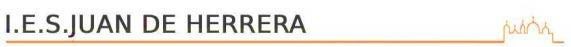 Departamento de FrancésÍNDICEINTRODUCCIÓN	PÁGINA 5LIBROS DE  TEXTO PÁGINA 8OBJETIVOS GENERALES Y COMPETENCIA CLAVE	PÁGINA 93. 1º Y 3º DE ESO	PÁGINA 9OBJETIVOS	PÁGINA 9COMPETENCIAS CLAVE Y PERFIL COMPETENCIAL   PÁGINA103.2. 2º Y 4º DE ESO	PÁGINA 163.2.1. 2º DE ESO	PÁGINA 16COMPONENTES CURRICULARES PÁGINA 16CURRÍCULO	PÁGINA 16OBJETIVOS		PÁGINA 17COMPETENCIAS CLAVE Y PERFIL COMPETENCIAL PÁGINA18COMPETENCIAS ESPECÍFICAS Y CRITERIOS DE EVALUACIÓN P.25CONTENIDOS	PÁGINA 27EVALUACIÓN	PÁGINA 31PROCEDIMIENTOS DE EVALUACIÓN PÁGINA 32EVALUACIÓN DE LOS PROCESOS DE ENSEÑANZA Y LA PRÁCTICA DOCENTE	PÁGINA 33PROGRAMACIÓN DE LAS UNIDADES	PÁGINA 36TEMPORALIZACIÓN DE LAS UNIDADES PÁGINA 92ANEXO 1: RÚBRICA DE EVALUACIÓN DE LOS PORCENTAJES P.933.2.2. 4º DE ESO	PÁGINA 95COMPONENTES CURRICULARES	PÁGINA 95CURRÍCULO	PÁGINA 95OBJETIVOS		PÁGINA 96COMPETENCIAS CLAVE Y PERFIL COMPETENCIAL P.97COMPETENCIAS ESPECÍFICAS Y CRITERIOS DE EVALUACIÓN P.104CONTENIDOS	PÁGINA 106TEMPORALIZACIÓN DE LAS UNIDADES PÁGINA 159ANEXO 1: RÚBRICA DE EVALUACIÓN DE LOS APRENDIZAJES P.160          3.2.3. 1º DE BACHILLERATO	PÁGINA 163	1. OBJETIVOS	PÁGINA 163	2. COMPETENCIAS CLAVE	PÁGINA 164         3.2.4. 2º DE BACHILLERATO	PÁGINA 164         IV. SEGUNDA LENGUA EXTRANJERA EN LA LEY Y EN LAS CLASES         PÁGINA 165USO DE LAS TIC	PÁGINA 166DESARROLLO Y PLANIFICACIÓN DE LOS CURSOS DE SECUNDARIA	PÁGINA 167CONTENIDOS	PÁGINA 1691º DE ESO	PÁGINA 1692º DE ESO	PÁGINA 2013º DE ESO	PÁGINA 2374º DE ESO	PÁGINA 276DESARROLLO Y PLANIFICACIÓN DE LOS CURSOS DE BACHILLERATO	PÁGINA 3111º DE BACHILLERATO PÁGINA 3112º DE BACHILLERATO PÁGINA 337COMPONENTES CURRICULARES PÁGINA 337CURRÍCULO PÁGINA 337OBJETIVOS  PÁGINA 337COMPETENCIAS CLAVE Y DESCRIPTORES OPERATIVOS PÁGINA 340COMPETENCIAS ESPECÍFICAS Y CRITERIOS DE EVALUACIÓN PÁGINA 346SABERES BÁSICOS PÁGINA 349EVALUACIÓN PÁGINA 351EVALUACIÓN DE LOS PROCESOS DE ENSEÑANZA LA PRÁCTICA DOCENTE PÁGINA 354PROGRAMACIÓN DE LAS UNIDADES PÁGINA 357TEMPORALIZACIÓN DE LAS UNIDADES PÁGINA 401GRADOS DE ADQUISICIÓN DE LAS COMPETENCIAS ESPECÍFICAS PÁGINA 469ANEXO II: RÚBRICA DE EVALUACIÓN DE SITUACIONES DE APRENDIZAJE PÁGINA 481PRUEBAS DE EVALUACIÓN FINAL PÁGINA 492EVALUACIÓN. PORCENTAJES PÁGINA 492METODOLOGÍA DIDÁCTICA PÁGINA 497RECUPERACIONES, EXÁMENES FINALES Y EXTRAORDINARIOS PÁGINA 503LECTURAS, PELÍCULAS Y ACTIVIDADES EXTRAESCOLARES PÁGINA 503ATENCIÓN AL ALUMNADO CON CARACTERÍSTICAS EDUCATIVAS ESPECÍFICAS PÁGINA 506PROCEDIMIENTO DE INFORMACIÓN A LAS FAMILIAS PÁGINA 508EVALUACIÓN DE LA PRÁCTICA DOCENTE PÁGINA 511I.INTRODUCCIÓNProfesores y grupos del Departamento de FrancésEn el curso académico de 2023-2024,el Departamento de Francés del IES. Juan de Herrera cuenta solo con una profesora (departamento unipersonal),Natalia Navarro Lladó, con un total de 21 horas lectivas, repartidas de la siguiente manera:Dos grupos de 1º de ESO,Dos grupos de 2º de ESO,Un grupo de 3º de ESO,Un grupo de 4º de ESO,Un grupo de1º de Bachillerato,Un grupo de 2º de Bachillerato.Respecto a esta distribución de alumnos y grupos hay que reiterar las ideas que ya expusimos el curso pasado ante la situación en que se encuentra el francés, como segunda lengua extranjera y materia optativa, en el seno del currículo establecido por las autoridades educativas  madrileñas. Es comprensible que las asignaturas optativas tengan menos relevancia que las troncales, pero es poco razonable que se exija unos objetivos irrealizables atendiendo al número de horas lectivas que el currículo de la Comunidad de Madrid les asigna. Por todo esto es irritante leer en los documentos legales vigentes lo del plurilingüismo y  las ventajas de formar parte de la Unión Europea cuando en la práctica se observa que las asignaturas optativas no son más que relleno. Tal vez sea ingenuo plantear que las cosas podrían hacerse de otro modo, pero si no hablamos de un bachillerato de lenguas modernas en el que los alumnos pudieran estudiar hasta tres lenguas de la UE, o de un bachillerato de ciencias sociales y  lingüísticas, o de reformar los currículos para poner en una relación coherente (una transversalidad sensata) las diferentes materias, o de cambiar los horarios escolares (6 o 7 horas casi seguidas, exigiendo concentración plena ¿es esto racional?), o de apostar por centros de enseñanza más grandes en los que la oferta educativa teórica pueda llevarse a la práctica, o de analizar los métodos de enseñanza concretos de los profesores para asignarles más o menos alumnos (una clase convencional en la que el docente habla y los alumnos copian se puede hacer con 40 o más, una clase en la que los alumnos participan o necesitan un laboratorio o una sala de informática exige un número mucho más reducido.. Desarrollar esto no es sencillo (cambios estructurales, inversión, evaluación del profesorado, recompensa de méritos, cambios en la mentalidad de jerarquías y de docentes…), no plantearlo es renunciar a avanzar.Junto con este análisis de la situación del Francés, segunda lengua extranjera, en el instituto, queremos dejar constancia de tres hechos importantes:Somos plenamente conscientes de la selección de alumnos que de manera indirecta se hace en 1º y 2º de ESO. Los que no estudian francés están en Refuerzo de lengua o de matemáticas. Esta circunstancia reduce el número total de estudiantes de francés, pero nos ayuda mucho a desempeñar nuestra labor.Muchos de nuestros grupos tienen en torno a 30 alumnos. Este hecho, fundamental para enseñar una lengua extranjera, no es totalmente casual, sería injusto no mencionar la intención de la dirección del centro para que así sea (siempre que otros condicionantes que afectan a la organización de todo el conjunto no lo impidan, como es el caso de 2º de ESO con grupos de hasta 33 alumnos).No tenemos una multitud de alumnos en bachillerato, pero sí unos grupos compuestos por alumnos motivados con los que es una delicia trabajar. Cuando en otros institutos el francés está desapareciendo de esta etapa, en el nuestro, con las dimensiones y características expuestas, se consolida. No diremos que sea un gran éxito, pero sí afirmamos rotundamente que cumplimos con creces con nuestra responsabilidad como docentes de la segunda lengua extranjera.II LIBROS DE TEXTO (materiales y recursos didácticos)Primero de ESO: Libro del alumno,Silhouette 1(Unité0 a unité4) Ed. OXFORD. Segundo de ESO: Libro del alumno,Promenade1(Unité5 a unité7) Ed.SM/Hachette.Tercero de ESO : Libro del alumno,Silhouette 3(Unité0 a unité3 )Ed.OXFORDCuarto de ESO : Libro del alumno,Promenade3(Unité4 a unité7)Ed.Ed.SM/Hachette. Primero de Bachillerato y Segundo de Bachillerato:Material proporcionado por el departamento. Se desarrollarán temas relacionados con el interés de los alumnos y con aspectos de la sociedad francófona tratando tres apartados básicos:Comunicación oral y escrita, gramática y sintaxis, y civilización. Los apartados reseñados se trabajarán orientándolos hacia el dominio de las cuatro destrezas, producción oral (PO), producción escrita (PE), Comprensión del oral (CO) y comprensión de escritos (CE), Afortunadamente, desde hace dos cursos, los alumnos pueden presentarse en la fase voluntaria de la EVAU a la segunda lengua extranjera. Por lo tanto, nuestra asignatura puede servir para aumentar la nota final de aquellos que vayan a estudiar carreras en las que el francés pondere. Por esta razón también enseñaremos modelos de examen y tendremos clases extraordinarias una vez acabe el período lectivo.III. OBJETIVOS GENERALES Y COMPETENCIAS CLAVEEn este curso 2023-2024, ya no conviven dos legislaciones diferentes, de modo que la normativa a aplicar será la siguiente:1º ESO, 3º ESO:Ley Orgánica 3/2020, de 29 de diciembreDECRETO 65/2022, de 20 de julio2º ESO, 4º ESO:Ley Orgánica 3/2020, de 29 de diciembreDECRETO 243/2022, de 5 de abril1º Bachillerato:Ley Orgánica 3/2020, de 29 de diciembreDECRETO 64/2022, de 20 de julio2º BachilleratoLey Orgánica 3/2020, de 29 de diciembreDECRETO 984/2021, de 16 de noviembre3.1.- 1º ESO y 3º ESO (OBJETIVOS Y COMPETENCIAS CLAVE)3.1.1.- Objetivosa) Asumir responsablemente sus deberes, conocer y ejercer sus derechos en el respeto a las demás personas, practicar la tolerancia, la cooperación y la solidaridad entre las personas y grupos, ejercitarse en el diálogo afianzando los derechos humanos como valores comunes de una sociedad plural y prepararse para el ejercicio de la ciudadanía democrática.b) Desarrollar y consolidar hábitos de disciplina, estudio y trabajo individual y en equipo como condición necesaria para una realización eficaz de las tareas del aprendizaje y como medio de desarrollo personal.c) Valorar y respetar la diferencia de sexos y la igualdad de derechos y oportunidades entre ellos. Rechazar los estereotipos que supongan discriminación entre hombres y mujeres.d) Fortalecer sus capacidades afectivas en todos los ámbitos de la personalidad y en sus relaciones con las demás personas, así como rechazar la violencia, los prejuicios de cualquier tipo, los comportamientos sexistas y resolver pacíficamente los conflictos.e) Desarrollar destrezas básicas en la utilización de las fuentes de información para, con sentido crítico, adquirir nuevos conocimientos. Desarrollar las competencias tecnológicas básicas y avanzar en una reflexión ética sobre su funcionamiento y utilización.f) Concebir el conocimiento científico como un saber integrado, que se estructura en distintas disciplinas, así como conocer y aplicar los métodos para identificar los problemas en los diversos campos del conocimiento y de la experiencia.g) Desarrollar el espíritu emprendedor y la confianza en sí mismo, la participación, el sentido crítico, la iniciativa personal y la capacidad para aprender a aprender, planificar, tomar decisiones y asumir responsabilidades.h) Comprender y expresar con corrección, oralmente y por escrito, en la lengua castellana y, si la hubiere, en la lengua cooficial de la comunidad autónoma, textos y mensajes complejos, e iniciarse en el conocimiento, la lectura y el estudio de la literatura.i) Comprender y expresarse en una o más lenguas extranjeras de manera apropiada.j) Conocer, valorar y respetar los aspectos básicos de la cultura y la historia propias y de las demás personas, así como el patrimonio artístico y cultural.k) Conocer y aceptar el funcionamiento del propio cuerpo y el de los otros, respetar las diferencias, afianzar los hábitos de cuidado y salud corporales e incorporar la  educación física y la práctica del deporte para favorecer el desarrollo personal y social. Conocer y valorar la dimensión humana de la sexualidad en toda su diversidad. Valorar críticamente los hábitos sociales relacionados con la salud, el consumo, el cuidado, la empatía y el respeto hacia los seres vivos, especialmente los animales, y el medio ambiente, contribuyendo a su conservación y mejora.l) Apreciar la creación artística y comprender el lenguaje de las distintas manifestaciones artísticas, utilizando diversos medios de expresión y representación.3.1.2. Competencias clave y perfil competencialCompetencia en comunicación lingüística (CCL)La competencia en comunicación lingüística supone interactuar de forma oral, escrita, signada o multimodal de manera coherente y adecuada en diferentes ámbitos y contextos y con diferentes propósitos comunicativos. Implica movilizar, de manera consciente, el conjunto de conocimientos, destrezas y actitudes que permiten comprender, interpretar y valorar críticamente mensajes orales, escritos, signados o multimodales evitando los riesgos de manipulación y desinformación, así como comunicarse eficazmente con otras personas de manera cooperativa, creativa, ética y respetuosa.La competencia en comunicación lingüística constituye la base para el pensamiento propio y para la construcción del conocimiento en todos los ámbitos del saber. Por ello, su desarrollo está vinculado a la reflexión explícita acerca del funcionamiento de la lengua en los géneros discursivos específicos de cada área de conocimiento, así como a los usos de la oralidad, la escritura o la signación para pensar y para aprender. Por último, hace posible apreciar la dimensión estética del lenguaje y disfrutar de la cultura literaria.Competencia plurilingüe (CP)La competencia plurilingüe implica utilizar distintas lenguas, orales o signadas, de forma apropiada y eficaz para el aprendizaje y la comunicación. Esta competencia supone reconocer y respetar los perfiles lingüísticos individuales y aprovechar las experiencias propias para desarrollar estrategias que permitan mediar y hacer transferencias entre lenguas, incluidas las clásicas, y, en su caso, mantener y adquirir destrezas en la lengua o lenguas familiares y en las lenguas oficiales. Integra, asimismo, dimensiones históricas e interculturales orientadas a conocer, valorar y respetar la diversidad lingüística y cultural de la sociedad con el objetivo de fomentar la convivencia democrática. Competencia matemática y competencia en ciencia, tecnología e ingeniería (STEM)La competencia matemática y competencia en ciencia, tecnología e ingeniería (competencia STEM por sus siglas en inglés) entraña la comprensión del mundo utilizando los métodos científicos, el pensamiento y representación matemáticos, la tecnología y los métodos de la ingeniería para transformar el entorno de forma comprometida, responsable y sostenible. La competencia matemática permite desarrollar y aplicar la perspectiva y el razonamiento matemáticos con el fin de resolver diversos problemas en diferentes contextos. La competencia en ciencia conlleva la comprensión y explicación del entorno natural y social, utilizando un conjunto de conocimientos y metodologías, incluidas la observación y la experimentación, con el fin de plantear preguntas y extraer conclusiones basadas en pruebas para poder interpretar y transformar el mundo natural y el contexto social. La competencia en tecnología e ingeniería comprende la aplicación de los conocimientos y metodologías propios de las ciencias para transformar nuestra sociedad de acuerdo con las necesidades o deseos de las personas en un marco de seguridad, responsabilidad y sostenibilidad. Competencia digital (CD)La competencia digital implica el uso seguro, saludable, sostenible, crítico y responsable de las tecnologías digitales para el aprendizaje, para el trabajo y para la participación en la sociedad, así como la interacción con estas.Incluye la alfabetización en información y datos, la comunicación y la colaboración, la educación mediática, la creación de contenidos digitales (incluida la programación), la seguridad (incluido el bienestar digital y las competencias relacionadas con la ciberseguridad), asuntos relacionados con la ciudadanía digital, la privacidad, la propiedad intelectual, la resolución de problemas y el pensamiento computacional y crítico. Competencia personal, social y de aprender a aprender (CPSAA)La competencia personal, social y de aprender a aprender implica la capacidad de reflexionar sobre uno mismo para auto conocerse, aceptarse y promover un crecimiento personal constante; gestionar el tiempo y la información eficazmente; colaborar con otros de forma constructiva; mantener la resiliencia; y gestionar el aprendizaje a lo largo de la vida. Incluye también la capacidad de hacer frente a la incertidumbre y a la complejidad; adaptarse a los cambios; aprender a gestionar los procesos metacognitivos; identificar conductas contrarias a la convivencia y desarrollar estrategias para abordarlas; contribuir al bienestar físico, mental y emocional propio y de las demás personas, desarrollando habilidades para cuidarse a sí mismo y a quienes lo rodean a través de la corresponsabilidad; ser capaz de llevar una vida orientada al futuro; así como expresar empatía y abordar los conflictos en un contexto integrador y de apoyo. Competencia ciudadana (CC)La competencia ciudadana contribuye a que alumnos y alumnas puedan ejercer una ciudadanía responsable y participar plenamente en la vida social y cívica, basándose en la comprensión de los conceptos y las estructuras sociales, económicas, jurídicas y políticas, así como en el conocimiento de los acontecimientos mundiales y el compromiso activo con la sostenibilidad y el logro de una ciudadanía mundial. Incluye la alfabetización cívica, la adopción consciente de los valores propios de una cultura democrática fundada en el respeto a los derechos humanos, la reflexión crítica acerca de los grandes problemas éticos de nuestro tiempo y el desarrollo de un estilo de vida sostenible acorde con los Objetivos de Desarrollo Sostenible planteados en la Agenda 2030. Competencia emprendedora (CE)La competencia emprendedora implica desarrollar un enfoque vital dirigido a actuar sobre oportunidades e ideas, utilizando los conocimientos específicos necesarios para generar resultados de valor para otras personas. Aporta estrategias que permiten adaptar la mirada para detectar necesidades y oportunidades; entrenar el pensamiento para analizar y evaluar el entorno, y crear y replantear ideas utilizando la imaginación, la creatividad, el pensamiento estratégico y la reflexión ética, critica y constructiva dentro de los procesos creativos y de innovación; y despertar la disposición a aprender, a arriesgar y a afrontar la incertidumbre. Asimismo, implica tomar decisiones basadas en la información y el conocimiento y colaborar de manera ágil con otras personas, con motivación, empatía y habilidades de comunicación y de negociación, para llevar las ideas planteadas a la acción mediante la planificación y gestión de proyectos sostenibles de valor social, cultural y económico-financiero. Competencia en conciencia y expresión culturales (CCEC)La competencia en conciencia y expresión culturales supone comprender y respetar el modo en que las ideas, las opiniones, los sentimientos y las emociones se expresan y se comunican de forma creativa en distintas culturas y por medio de una amplia gama de manifestaciones artísticas y culturales. Implica también un compromiso con la comprensión, el desarrollo y la expresión de las ideas propias y del sentido del lugar que se ocupa o del papel que se desempeña en la sociedad. Asimismo, requiere la comprensión de la propia identidad en evolución y del patrimonio cultural en un mundo caracterizado por la diversidad, así como la toma de conciencia de que el arte y otras manifestaciones culturales pueden suponer una manera de mirar el mundo y de darle forma. 3.2. 2º ESO y 4º ESO3.2.1. 2º ESO COMPONENTES CURRICULARES1. CurrículoEl currículo queda definido en la Ley Orgánica 3/2020, de 29 de diciembre como el conjunto de objetivos, competencias, contenidos, métodos pedagógicos y criterios de evaluación de cada una de las enseñanzas. Los aspectos básicos del currículo que constituyen las enseñanzas mínimas de la Educación Secundaria Obligatoria se fijan en el Real Decreto 217/2022, de 29 de marzo y podrán completarse por los centros docentes haciendo uso de su autonomía.A continuación se incluye la definición de cada uno de los elementos que constituyen el currículo:a) Objetivos: logros que se espera que el alumnado haya alcanzado al finalizar la etapa y cuya consecución está vinculada a la adquisición de las competencias clave.b) Competencias clave: desempeños que se consideran imprescindibles para que el alumnado pueda progresar con garantías de éxito en su itinerario formativo, y afrontar los principales retos y desafíos globales y locales. Las competencias clave aparecen recogidas en el Perfil de salida del alumnado al término de la enseñanza básica y son la adaptación al sistema educativo español de las competencias clave establecidas en la Recomendación del Consejo de la Unión Europea de 22 de mayo de 2018 relativa a las competencias clave para el aprendizaje permanente.c) Competencias específicas: desempeños que el alumnado debe poder desplegar en actividades o en situaciones cuyo abordaje requiere de los saberes básicos de cada materia o ámbito. Las competencias específicas constituyen un elemento de conexión entre, por una parte, el Perfil de salida del alumnado, y por otra, los saberes básicos de las materias o ámbitos y los criterios de evaluación.d) Criterios de evaluación: referentes que indican los niveles de desempeño esperados en el alumnado en las situaciones o actividades a las que se refieren las competencias específicas de cada materia o ámbito en un momento determinado de su proceso de aprendizaje.e) Contenidos : conocimientos, destrezas y actitudes que constituyen los contenidos propios de una materia o ámbito cuyo aprendizaje es necesario para la adquisición de las competencias específicas.f) Situaciones de aprendizaje: situaciones y actividades que implican el despliegue por parte del alumnado de actuaciones asociadas a competencias clave y competencias específicas y que contribuyen a la adquisición y desarrollo de las mismas.2. ObjetivosLas exigencias y necesidades en la sociedad del siglo XXI han propiciado ajustes en el ámbito escolar, preparando al alumnado para vivir en un mundo progresivamente más internacional, multicultural y multilingüe a la vez que tecnológicamente más avanzado. Nuestro país se encuentra comprometido como miembro de la Unión Europea en el fomento del conocimiento de otras lenguas comunitarias, tal como se recoge en uno de los objetivos de la Estrategia de Lisboa. Por su parte, el Consejo de Europa en el Marco de Referencia Común Europeo para el aprendizaje de lenguas extranjeras, establece directrices tanto para el aprendizaje de lenguas como para la valoración de la competencia en las diferentes lenguas de un hablante. Estas pautas han sido un referente clave para la elaboración del currículo de la materia.El currículo básico establece que la Educación Secundaria Obligatoria contribuirá a desarrollar en los alumnos las capacidades que les permitan: a) Asumir responsablemente sus deberes, conocer y ejercer sus derechos en el respeto a las demás personas, practicar la tolerancia, la cooperación y la solidaridad entre las personas y grupos, ejercitarse en el diálogo afianzando los derechos humanos como valores comunes de una sociedad plural y prepararse para el ejercicio de la ciudadanía democrática.b) Desarrollar y consolidar hábitos de disciplina, estudio y trabajo individual y en equipo como condición necesaria para una realización eficaz de las tareas del aprendizaje y como medio de desarrollo personal.c) Valorar y respetar la diferencia de sexos y la igualdad de derechos y oportunidades entre ellos. Rechazar los estereotipos que supongan discriminación entre hombres y mujeres.d) Fortalecer sus capacidades afectivas en todos los ámbitos de la personalidad y en sus relaciones con las demás personas, así como rechazar la violencia, los prejuicios de cualquier tipo, los comportamientos sexistas y resolver pacíficamente los conflictos.e) Desarrollar destrezas básicas en la utilización de las fuentes de información para, con sentido crítico, adquirir nuevos conocimientos. Desarrollar las competencias tecnológicas básicas y avanzar en una reflexión ética sobre su funcionamiento y utilización.f) Concebir el conocimiento científico como un saber integrado, que se estructura en distintas disciplinas, así como conocer y aplicar los métodos para identificar los problemas en los diversos campos del conocimiento y de la experiencia.g) Desarrollar el espíritu emprendedor y la confianza en sí mismo, la participación, el sentido crítico, la iniciativa personal y la capacidad para aprender a aprender, planificar, tomar decisiones y asumir responsabilidades.h) Comprender y expresar con corrección, oralmente y por escrito, en la lengua castellana y, si la hubiere, en la lengua cooficial de la comunidad autónoma, textos y mensajes complejos, e iniciarse en el conocimiento, la lectura y el estudio de la literatura.i) Comprender y expresarse en una o más lenguas extranjeras de manera apropiada.j) Conocer, valorar y respetar los aspectos básicos de la cultura y la historia propias y de las demás personas, así como el patrimonio artístico y cultural.k) Conocer y aceptar el funcionamiento del propio cuerpo y el de los otros, respetar las diferencias, afianzar los hábitos de cuidado y salud corporales e incorporar la  educación física y la práctica del deporte para favorecer el desarrollo personal y social. Conocer y valorar la dimensión humana de la sexualidad en toda su diversidad. Valorar críticamente los hábitos sociales relacionados con la salud, el consumo, el cuidado, la empatía y el respeto hacia los seres vivos, especialmente los animales, y el medio ambiente, contribuyendo a su conservación y mejora.l) Apreciar la creación artística y comprender el lenguaje de las distintas manifestaciones artísticas, utilizando diversos medios de expresión y representación.3. Competencias clave y perfil competencialEl nuevo modelo educativo, siguiendo la Recomendación del Consejo de 22 de mayo de 2018 relativo a las competencias clave para el aprendizaje permanente y reflexionando sobre los objetivos de Desarrollo Sostenible de la Agenda 2030, se basa en la potenciación del aprendizaje por competencias. Se proponen nuevos enfoques en el aprendizaje y, como consecuencia, en la evaluación, lo que supone un importante cambio en el desarrollo del alumnado, dirigido a aquello que asimila y es capaz de hacer.Frente a un modelo educativo centrado en la adquisición de conocimientos más o menos teóricos, desconectados entre sí en muchas ocasiones, un proceso educativo orientado a la acción, basado en la adquisición de competencias incide, fundamentalmente, en la adquisición de unos saberes imprescindibles, prácticos e integrados, saberes que habrán de ser demostrados por los alumnos (es algo más que una formación funcional). En suma, una competencia es la capacidad puesta en práctica y demostrada de integrar conocimientos, habilidades y actitudes para resolver problemas y situaciones en contextos diversos. De forma muy gráfica y sucinta, se ha llegado a definir como la puesta en práctica de los conocimientos adquiridos, los conocimientos en acción, es decir, movilizar los conocimientos y las habilidades en una situación determinada (de carácter real y distinta de aquella en que se ha aprendido), activar recursos o conocimientos que se tienen (aunque se crea que no se tienen porque se han olvidado).Hay un aspecto que debe destacarse, formar en competencias permite el aprendizaje a lo largo de toda la vida, haciendo frente a la constante renovación de conocimientos que se produce en cualquier área de conocimiento. La formación académica del alumno transcurre en la institución escolar durante un número limitado de años, pero la necesidad de formación personal y/o profesional no acaba nunca, por lo que una formación competencial digital, por ejemplo, permitirá acceder a este instrumento para recabar la información que en cada momento se precise (obviamente, después de analizarse su calidad). Si además tenemos en cuenta que muchas veces es imposible tratar en profundidad todos los contenidos del currículo, está claro que el alumno deberá formarse en esa competencia, la de aprender a aprender.El elemento central del nuevo currículo diseñado por el Ministerio de Educación y Formación Profesional (MEFP) es el perfil competencial. Se han elaborado dos perfiles competenciales: un perfil competencial al término de la Educación Primaria y un Perfil de salida al término de la Educación Básica. El perfil competencial de Educación Primaria se concibe como la concreción del grado de adquisición del Perfil de Salida que se espera haber conseguido al completar la etapa de Educación Primaria. En el Perfil de salida se identifican las competencias clave que todo el alumnado debe haber alcanzado y desarrollado al finalizar la etapa de educación obligatoria. Las competencias clave identificadas son las siguientes:Competencia en comunicación lingüística.Competencia plurilingüe.Competencia matemática y competencia en ciencia, tecnología e ingeniería.Competencia digital.Competencia personal, social y de aprender a aprender.Competencia ciudadana.Competencia emprendedora.Competencia en conciencia y expresión culturales.Y para cada una de ellas, se ha incluido una serie de descriptores operativos que concretan el progreso esperado en la adquisición de cada competencia:Competencia en comunicación lingüística (CCL)La competencia en comunicación lingüística supone interactuar de forma oral, escrita, signada o multimodal de manera coherente y adecuada en diferentes ámbitos y contextos y con diferentes propósitos comunicativos. Implica movilizar, de manera consciente, el conjunto de conocimientos, destrezas y actitudes que permiten comprender, interpretar y valorar críticamente mensajes orales, escritos, signados o multimodales evitando los riesgos de manipulación y desinformación, así como comunicarse eficazmente con otras personas de manera cooperativa, creativa, ética y respetuosa.La competencia en comunicación lingüística constituye la base para el pensamiento propio y para la construcción del conocimiento en todos los ámbitos del saber. Por ello, su desarrollo está vinculado a la reflexión explícita acerca del funcionamiento de la lengua en los géneros discursivos específicos de cada área de conocimiento, así como a los usos de la oralidad, la escritura o la signación para pensar y para aprender. Por último, hace posible apreciar la dimensión estética del lenguaje y disfrutar de la cultura literaria.2. Competencia plurilingüe (CP)La competencia plurilingüe implica utilizar distintas lenguas, orales o signadas, de forma apropiada y eficaz para el aprendizaje y la comunicación. Esta competencia supone reconocer y respetar los perfiles lingüísticos individuales y aprovechar las experiencias propias para desarrollar estrategias que permitan mediar y hacer transferencias entre lenguas, incluidas las clásicas, y, en su caso, mantener y adquirir destrezas en la lengua o lenguas familiares y en las lenguas oficiales. Integra, asimismo, dimensiones históricas e interculturales orientadas a conocer, valorar y respetar la diversidad lingüística y cultural de la sociedad con el objetivo de fomentar la convivencia democrática. 3. Competencia matemática y competencia en ciencia, tecnología e ingeniería (STEM)La competencia matemática y competencia en ciencia, tecnología e ingeniería (competencia STEM por sus siglas en inglés) entraña la comprensión del mundo utilizando los métodos científicos, el pensamiento y representación matemáticos, la tecnología y los métodos de la ingeniería para transformar el entorno de forma comprometida, responsable y sostenible. La competencia matemática permite desarrollar y aplicar la perspectiva y el razonamiento matemáticos con el fin de resolver diversos problemas en diferentes contextos. La competencia en ciencia conlleva la comprensión y explicación del entorno natural y social, utilizando un conjunto de conocimientos y metodologías, incluidas la observación y la experimentación, con el fin de plantear preguntas y extraer conclusiones basadas en pruebas para poder interpretar y transformar el mundo natural y el contexto social. La competencia en tecnología e ingeniería comprende la aplicación de los conocimientos y metodologías propios de las ciencias para transformar nuestra sociedad de acuerdo con las necesidades o deseos de las personas en un marco de seguridad, responsabilidad y sostenibilidad. 4. Competencia digital (CD)La competencia digital implica el uso seguro, saludable, sostenible, crítico y responsable de las tecnologías digitales para el aprendizaje, para el trabajo y para la participación en la sociedad, así como la interacción con estas.Incluye la alfabetización en información y datos, la comunicación y la colaboración, la educación mediática, la creación de contenidos digitales (incluida la programación), la seguridad (incluido el bienestar digital y las competencias relacionadas con la ciberseguridad), asuntos relacionados con la ciudadanía digital, la privacidad, la propiedad intelectual, la resolución de problemas y el pensamiento computacional y crítico. 5. Competencia personal, social y de aprender a aprender (CPSAA)La competencia personal, social y de aprender a aprender implica la capacidad de reflexionar sobre uno mismo para auto conocerse, aceptarse y promover un crecimiento personal constante; gestionar el tiempo y la información eficazmente; colaborar con otros de forma constructiva; mantener la resiliencia; y gestionar el aprendizaje a lo largo de la vida. Incluye también la capacidad de hacer frente a la incertidumbre y a la complejidad; adaptarse a los cambios; aprender a gestionar los procesos metacognitivos; identificar conductas contrarias a la convivencia y desarrollar estrategias para abordarlas; contribuir al bienestar físico, mental y emocional propio y de las demás personas, desarrollando habilidades para cuidarse a sí mismo y a quienes lo rodean a través de la corresponsabilidad; ser capaz de llevar una vida orientada al futuro; así como expresar empatía y abordar los conflictos en un contexto integrador y de apoyo. 6. Competencia ciudadana (CC)La competencia ciudadana contribuye a que alumnos y alumnas puedan ejercer una ciudadanía responsable y participar plenamente en la vida social y cívica, basándose en la comprensión de los conceptos y las estructuras sociales, económicas, jurídicas y políticas, así como en el conocimiento de los acontecimientos mundiales y el compromiso activo con la sostenibilidad y el logro de una ciudadanía mundial. Incluye la alfabetización cívica, la adopción consciente de los valores propios de una cultura democrática fundada en el respeto a los derechos humanos, la reflexión crítica acerca de los grandes problemas éticos de nuestro tiempo y el desarrollo de un estilo de vida sostenible acorde con los Objetivos de Desarrollo Sostenible planteados en la Agenda 2030. 7. Competencia emprendedora (CE)La competencia emprendedora implica desarrollar un enfoque vital dirigido a actuar sobre oportunidades e ideas, utilizando los conocimientos específicos necesarios para generar resultados de valor para otras personas. Aporta estrategias que permiten adaptar la mirada para detectar necesidades y oportunidades; entrenar el pensamiento para analizar y evaluar el entorno, y crear y replantear ideas utilizando la imaginación, la creatividad, el pensamiento estratégico y la reflexión ética, critica y constructiva dentro de los procesos creativos y de innovación; y despertar la disposición a aprender, a arriesgar y a afrontar la incertidumbre. Asimismo, implica tomar decisiones basadas en la información y el conocimiento y colaborar de manera ágil con otras personas, con motivación, empatía y habilidades de comunicación y de negociación, para llevar las ideas planteadas a la acción mediante la planificación y gestión de proyectos sostenibles de valor social, cultural y económico-financiero. 8. Competencia en conciencia y expresión culturales (CCEC)La competencia en conciencia y expresión culturales supone comprender y respetar el modo en que las ideas, las opiniones, los sentimientos y las emociones se expresan y se comunican de forma creativa en distintas culturas y por medio de una amplia gama de manifestaciones artísticas y culturales. Implica también un compromiso con la comprensión, el desarrollo y la expresión de las ideas propias y del sentido del lugar que se ocupa o del papel que se desempeña en la sociedad. Asimismo, requiere la comprensión de la propia identidad en evolución y del patrimonio cultural en un mundo caracterizado por la diversidad, así como la toma de conciencia de que el arte y otras manifestaciones culturales pueden suponer una manera de mirar el mundo y de darle forma. 4. Competencias específicas y criterios de evaluaciónLas competencias específicas, definidas como los desempeños que el alumnado debe poder desplegar en actividades o en situaciones cuyo abordaje requiere de los saberes básicos de cada materia o ámbito, son un elemento de unión entre el Perfil de salida del alumnado por una parte, y los saberes básicos y los criterios de evaluación por otra. Los criterios de evaluación indican los niveles de desempeño esperados en el alumnado en las situaciones o actividades a las que se refieren las competencias específicas de cada materia o ámbito en un momento determinado de su proceso de aprendizaje.Se incluyen a continuación las competencias específicas correspondientes a la materia de Lengua Extranjera y los criterios de evaluación para el segundo curso de Educación Secundaria Obligatoria que determinan el grado de desempeño de cada una:1. Comprender e interpretar el sentido general y los detalles más relevantes de textos expresados de forma clara y en la lengua estándar, buscando fuentes fiables y haciendo uso de estrategias como la inferencia de significados, para responder a necesidades comunicativas concretas.1.1 Interpretar y analizar el sentido global y la información específica y explícita de textos orales, escritos y multimodales de mayor longitud y sencillos sobre temas frecuentes y cotidianos, de relevancia personal y próximos a la experiencia del alumnado, propios de los ámbitos de las relaciones interpersonales, del aprendizaje, de los medios de  comunicación y de la ficción expresados de forma clara y en la lengua estándar a través de diversos soportes.1.2 Seleccionar, organizar y aplicar de forma cada vez más autónoma las estrategias y conocimientos más adecuados en situaciones comunicativas cotidianas para comprender el sentido general, la información esencial y los detalles más relevantes de los textos; interpretar elementos no verbales; y buscar y seleccionar información.2. Producir textos originales, de extensión media, sencillos y con una organización clara, usando estrategias tales como la planificación, la compensación o la autorreparación, para expresar de forma creativa, adecuada y coherente mensajes relevantes y responder a propósitos comunicativos concretos.2.1 Expresar oralmente textos de mayor longitud, sencillos, estructurados, comprensibles y adecuados a la situación comunicativa sobre asuntos cotidianos y frecuentes, de relevancia para el alumnado, con el fin de describir, narrar e informar sobre temas concretos, en diferentes soportes, utilizando de forma guiada recursos verbales y no verbales, así como estrategias de planificación y control de la producción.2.2 Organizar y redactar textos de mayor longitud y comprensibles, con aceptable claridad, coherencia, cohesión y adecuación a la situación comunicativa propuesta, siguiendo pautas establecidas, a través de herramientas analógicas y digitales, sobre asuntos cotidianos y frecuentes de relevancia para el alumnado y próximos a su experiencia.2.3 Seleccionar, organizar y aplicar de forma progresivamente autónoma conocimientos y estrategias para planificar, producir y revisar textos comprensibles, coherentes y adecuados a las intenciones comunicativas, a las características contextuales y a la tipología textual, usando con ayuda los recursos físicos o digitales más adecuados en función de la tarea y las necesidades de cada momento, teniendo en cuenta la personas a quienes va dirigido el texto.3. Interactuar con otras personas con creciente autonomía, usando estrategias de cooperación y empleando recursos analógicos y digitales, para responder a propósitos comunicativos concretos en intercambios respetuosos con las normas de cortesía.3.1 Planificar y participar en situaciones interactivas de mayor duración sobre temas cotidianos, de relevancia personal y próximos a la experiencia del alumnado, a través de diversos soportes, apoyándose en recursos tales como la repetición, el ritmo pausado o el lenguaje no verbal, y mostrando empatía y respeto por la cortesía lingüística y la etiqueta digital, así como por las diferentes necesidades, ideas, inquietudes, iniciativas y motivaciones de los interlocutores.3.2 Seleccionar, organizar y utilizar de forma cada vez más autónoma y en entornos próximos, estrategias adecuadas para iniciar, mantener y terminar la comunicación; tomar y ceder la palabra; y solicitar y formular aclaraciones y explicaciones.4. Mediar en situaciones cotidianas entre distintas lenguas, usando estrategias y conocimientos sencillos orientados a explicar conceptos o simplificar mensajes, para transmitir información de manera eficaz, clara y responsable.4.1 Inferir y explicar textos, conceptos y comunicaciones de mayor longitud en situaciones en las que atender a la diversidad, mostrando respeto y empatía por interlocutores y por las lenguas empleadas, e interés por participar en la solución de problemas de intercomprensión y de entendimiento en el entorno próximo, apoyándose en diversos recursos y soportes.4.2 Aplicar, de forma paulatinamente autónoma, estrategias que ayuden a crear puentes y faciliten la comprensión y producción de información y la comunicación, adecuadas a las intenciones comunicativas, usando recursos y apoyos físicos o digitales en función de las necesidades de cada momento.5. Ampliar y usar los repertorios lingüísticos personales entre distintas lenguas, reflexionando de forma crítica sobre su funcionamiento y tomando conciencia de las estrategias y conocimientos propios, para mejorar la respuesta a necesidades comunicativas concretas.5.1 Comparar y contrastar las semejanzas y diferencias entre distintas lenguas reflexionando de manera progresivamente autónoma sobre su funcionamiento.5.2 Utilizar y diferenciar los conocimientos y estrategias de mejora de la capacidad de comunicar y de aprender la lengua extranjera de forma cada vez más autónoma, con apoyo de otros participantes y de soportes analógicos y digitales.5.3 Identificar y registrar, de manera más elaborada, siguiendo modelos, los progresos y dificultades de aprendizaje de la lengua extranjera, seleccionando de forma más autónoma las estrategias más  eficaces para superar esas dificultades y progresar en el aprendizaje, realizando actividades de autoevaluación y coevaluación, como las propuestas en el Portfolio Europeo de las Lenguas (PEL) o en un diario de aprendizaje, haciendo esos progresos y dificultades explícitos y compartiéndolos.6. Valorar críticamente y adecuarse a la diversidad lingüística, cultural y artística a partir de la lengua extranjera, identificando y compartiendo las semejanzas y las diferencias entre lenguas y culturas, para actuar de forma empática y respetuosa en situaciones interculturales.6.1 Actuar de forma empática y respetuosa en situaciones interculturales construyendo vínculos más complejos entre las diferentes lenguas y culturas y rechazando cualquier tipo de discriminación, prejuicio y estereotipo en contextos comunicativos cotidianos.6.2 Aceptar y adecuarse a la diversidad lingüística, cultural y artística propia de los países donde se habla la lengua extranjera, reconociéndola como fuente de enriquecimiento personal y mostrando interés por compartir elementos culturales y lingüísticos que fomenten la sostenibilidad y la democracia.6.3 Aplicar, de forma cada vez más autónoma, estrategias para explicar y apreciar la diversidad lingüística, cultural y artística, atendiendo a valores democráticos y respetando los principios de justicia, equidad e igualdad.5. ContenidosLos contenidos incluidos en el currículo para el segundo curso de Educación Secundaria Obligatoria, en la materia de lengua extranjera son los siguientes: A. Plurilingüismo.Uso de las estrategias y técnicas para responder eficazmente a una necesidad comunicativa básica y concreta de forma comprensible, a pesar de las limitaciones derivadas del nivel de competencia en la lengua extranjera y en las demás lenguas del repertorio lingüístico propio.Reflexión sobre el uso de recursos lingüísticos elementales y extralingüísticos Reconocimiento de la importancia y por tanto la necesidad de dominar la lengua extranjera en el mundo global actual, como herramienta básica de información, comunicación y establecimiento de relaciones escolares, personales y profesionales.Interés e iniciativa en la realización de intercambios comunicativos a través de diferentes medios con hablantes o estudiantes de la lengua extranjera.Implicación en la realización de actividades enfocadas a la ampliación y utilización de la lengua extranjera mediante proyectos, inmersiones lingüísticas, intercambios, etc… encaminados a la puesta en práctica y la mejora de la lengua extranjera.Aspectos socioculturales y sociolingüísticos básicos relativos a la vida cotidiana, las condiciones de vida y las relaciones interpersonales; convenciones sociales básicas; lenguaje no verbal, cortesía lingüística y etiqueta digital; cultura, costumbres y valores propios de países donde se habla la lengua extranjera.Uso del lenguaje no verbal propio de la lengua extranjera: distintas formas de saludarse, de contacto físico, de gestos y señales, posturas, etc.Reconocimiento y utilización de los patrones básicos de la cortesía lingüística frente a los de su propia lengua en la comunicación tanto presencial como remota.Conocimiento e interpretación de las costumbres, convenciones sociales, rasgos de la vida cotidiana, festividades y celebraciones señaladas propias de los países y culturas donde se habla la lengua extranjera.Estrategias básicas para entender y apreciar la diversidad lingüística, cultural y artística, atendiendo a valores democráticos.Comparación de algunos rasgos históricos y geopolíticos de los países donde se habla la lengua extranjera, obteniendo la información de forma más autónoma, a través de diferentes fuentes de información en soportes tradicionales y/o digitales.Estrategias básicas de detección y actuación ante usos discriminatorios del lenguaje verbal y no verbal.Adquisición de destrezas, con ayuda, de soluciones prácticas para evitar el sexismo lingüístico, tanto verbal como gestual en su entorno próximo.Mejora de las relaciones a través del lenguaje para escribir y hablar con precisión y así contribuir a minimizar el sexismo.C. Comunicación.Autoconfianza. El error como instrumento de mejora y propuesta de reparación.Comprensión del error como síntoma de progresión en el proceso de adquisición de la lengua extranjera, así como potenciador de la autoestima tras la superación del mismo.Reajuste de la tarea o del mensaje tras la identificación del error y la valoración de las dificultades y de los recursos disponibles.Uso de estrategias básicas para la planificación, ejecución, control y reparación de la comprensión, la producción y la coproducción de textos orales, escritos y multimodales.Identificación del tema de un texto con ayuda de elementos textuales y no textuales, movilización de los conocimientos previos, inferencia de significados por el contexto, por comparación de palabras o frases similares en las lenguas que se conocen.Conocimientos, destrezas y actitudes que permitan detectar y colaborar en actividades de mediación en situaciones cotidianas sencillas.Identificar e inferir los sentimientos, intenciones y puntos de vista de los participantes en la situación comunicativa.Uso del lenguaje corporal culturalmente pertinente (gestos, expresiones faciales, posturas, contacto visual o corporal, etc.)Identificación de los modelos contextuales y géneros discursivos básicos en la comprensión, producción y coproducción de textos orales, escritos y multimodales, breves y sencillos, literarios y no literarios: características y reconocimiento del contexto (participantes y situación), expectativas generadas por el contexto; organización y estructuración según el género y la función textual.Comprensión y producción semiguiada, de forma individual o en grupo, de textos breves orales, escritos y multimodales de géneros discursivos básicos, relacionados con las actividades del aula: instrucciones, preguntas, comentarios, diálogos, etc.El lenguaje literario: lectura de textos de varias obras o fragmentos, adecuados en extensión y contenido a la edad. Apreciación de los rasgos distintivos del lenguaje literario.Producción y reconocimiento de las unidades lingüísticas básicas y significados asociados a dichas unidades tales como expresión de la entidad y sus propiedades, cantidad y cualidad, el espacio y las relaciones espaciales, el tiempo y las relaciones temporales, la afirmación, la negación, la interrogación y la exclamación, relaciones lógicas básicas (preposiciones, adverbios, adjetivos y conjunciones asociados a significados familiares y relevantes para los alumnos.Ampliación del léxico de uso común y de interés para el alumnado relativo a identificación personal, relaciones interpersonales, lugares y entornos cercanos, ocio y tiempo libre, vida cotidiana, salud y actividad física, vivienda y hogar, clima y entorno natural, tecnologías de la información y la comunicación.Léxico de uso común relativo a familia y amigos; trabajo y ocupaciones; deporte; viajes y vacaciones; cuidados físicos; educación y estudio; compras y actividades comerciales; alimentación y restauración; transporte e itinerarios urbanos; lengua y comunicación; medio ambiente,.Adjetivos y sustantivos propios de la descripción y la caracterización.Fórmulas y expresiones.Uso de las convenciones ortográficas básicas y significados e intenciones comunicativas asociados a los formatos, patrones y elementos gráficos.Elección adecuada de elementos ortográficos básicos que ayuden a expresar el mensaje con claridad y coherencia y se ajusten a los modelos y fórmulas de cada tipo de texto (formal o informal).Utilización de forma progresivamente autónoma de convenciones y estrategias conversacionales básicas, en formato síncrono o asíncrono, para reformular, comparar y contrastar, resumir, colaborar y debatir, en textos orales breves y coherentes, de forma guiada, con pronunciación y entonación adecuadas.Utilización semiguiada de recursos para el aprendizaje y estrategias básicas de búsqueda de información: diccionarios, libros de consulta, bibliotecas, recursos digitales e informáticos, etc.Identificación de la autoría de las fuentes consultadas y los contenidos utilizados.Uso de recursos lingüísticos y ortográficos que hagan patente la identificación de la autoría.Desaprobación del plagio como comportamiento rechazable en la utilización de fuentes de información.Uso de herramientas analógicas y digitales básicas para la comprensión, producción y coproducción oral, escrita y multimodal; y plataformas virtuales de interacción y colaboración educativa (aulas virtuales, videoconferencias, herramientas digitales colaborativas, etc.) para el aprendizaje, la comunicación y el desarrollo de proyectos con hablantes o estudiantes de la lengua extranjera.Participación guiada en programas de intercambio con alumnos de otros países.Funciones comunicativas básicas adecuadas al ámbito y al contexto comunicativo: saludar, despedirse, presentar y presentarse; describir personas, objetos y lugares; situar eventos en el tiempo; situar objetos, personas y lugares en el espacio; pedir e intercambiar información sobre cuestiones cotidianas; dar y pedir instrucciones y órdenes; ofrecer, aceptar y rechazar ayuda, proposiciones o sugerencias; expresar parcialmente el gusto o el interés y emociones básicas; narrar acontecimientos pasados, describir situaciones presentes, y enunciar sucesos futuros; expresar la opinión, la posibilidad, la capacidad, la obligación y la prohibición. Identificación de elementos morfológicos: artículo, sustantivo, verbo, adjetivo, adverbio, preposición etc., en el uso de la lengua. Uso de las estructuras y funciones más habituales.Revisar como saludar, presentarse formal e informalmente, pedir y dar información  personal.Situar y describir un lugar. Comprender, dar y pedir información sobre el entorno: Fórmulas de cortesía. Interrogativos: Pourquoi? Où? Comment? El imperativo. Numerales  cardinales (0/100) y ordinales.Comprender, dar y pedir información sobre gustos, deseos, habilidades y conocimientos. Respuestas a interrogativas totales (oui/si, non). Respuestas a interrogativas parciales. Expresión de la comparación: plus/moins/aussi/autant ...que. Expresión de la causa: Pourquoi ? Parce que, etc. La familia. Las relaciones. Descripción física, anímica y de carácter. Formas de la interrogación: Entonación, inversión, Est-ce que, etc. Determinantes posesivos: uno y varios poseedores. Comprender, preguntar y dar información sobre los hechos habituales de la vida cotidiana. Momentos del día. Expresión de la hora. La negación: Ne ... pas, ne ... plus, ne ... jamais, ne ... rien. Verbos pronominales. Verbos del segundo grupo: presente e imperativo.Comprender, pedir y dar información, consejos, órdenes y expresar deseos e intenciones. Expresión de la obligación: il faut / on doit + infinitivo. Presente de devoir, pouvoir, vouloir. Adverbios de cantidad. Expresión del deseo e intención: j’aimerais / je voudrais. Penser/espérer + inf. Hablar por teléfono. Aceptar o rechazar una invitación. Fórmulas de cortesía, toma de contacto y despedida. Presente progresivo: être en train de + infinitivo. Comprar, escoger y expresar una necesidad. Preguntar el precio, la calidad, la materia, la cantidad. Artículos partitivos. Su empleo en frases afirmativas y negativas. Pasado reciente: venir de + infinitivo. La negación en los tiempos compuestos. Pronombres personales C.O.D. y C.O.I.: su colocación. Adverbios y locuciones adverbiales de tiempo. Describir y narrar proyectos. Futuro próximo. Pronombres personales tónicos.
Patrones sonoros, acentuales, rítmicos y de entonación básicos, y significados e intenciones comunicativas generales asociadas a dichos patrones.Reconocimiento y producción de patrones sonoros, acentuales, rítmicos y de entonación.Reconocimiento progresivo de los símbolos fonéticos y la pronunciación de fonemas de especial dificultad. La liaison. 6. EvaluaciónLa evaluación, promoción y titulación en la Educación Secundaria Obligatoria está regulada por lo dispuesto en el RD 984/2021, de 16 de noviembre y las normas para la aplicación de lo dispuesto en dicho decreto quedan establecidas por la Orden EFP/279/2022, de 4 de abril. Los referentes para la evaluación serán los establecidos en el currículo.La evaluación del proceso de aprendizaje del alumnado de Educación Secundaria Obligatoria será continua, formativa e integradora.En el proceso de evaluación continua, cuando el progreso de un alumno o alumna no sea el adecuado, se establecerán medidas de refuerzo educativo. Estas medidas se adoptarán en cualquier momento del curso, tan pronto como se detecten las dificultades, con especial seguimiento a la situación del alumnado con necesidades educativas especiales, con dificultades específicas de aprendizaje o con integración tardía en el sistema educativo español y estarán dirigidas a garantizar la adquisición del nivel competencial necesario para continuar el proceso educativo, con los apoyos que cada uno precise.En la evaluación del proceso de aprendizaje del alumnado deberá tenerse en cuenta como referentes últimos, desde todas y cada una de las materias o ámbitos, la consecución de los objetivos establecidos para la etapa y el grado de adquisición de las competencias clave previstas en el Perfil de salida. El carácter integrador de la evaluación no impedirá que el profesorado realice de manera diferenciada la evaluación de cada materia o ámbito teniendo en cuenta sus criterios de evaluación.Si partimos de que las competencias suponen una aplicación real y práctica de conocimientos, habilidades y actitudes, la forma de comprobar o evaluar si el alumno las ha adquirido es reproducir situaciones lo más reales posibles de aplicación, y en estas situaciones lo habitual es que el alumno se sirva de ese bagaje acumulado (todo tipo de contenidos) pero responda, sobre todo, a situaciones prácticas.En función del objetivo que perseguimos al evaluar, contamos con varias modalidades, como es el caso de la evaluación sumativa, realizada en diferentes momentos del curso y que tendemos a identificar con las finales de evaluación y de curso. Habrá otras evaluaciones, como la inicial (no calificada) y la final y, sobre todo, la continua o formativa, aquella que se realiza a lo largo de todo el proceso de enseñanza-aprendizaje, inmersa en él, y que insiste, por tanto, en el carácter orientador y de diagnóstico de la enseñanza.Además de evaluar el aprendizaje del alumno, también se evalúa el proceso de enseñanza del profesorado, por lo que se incluye un procedimiento de evaluación de las programaciones didácticas y sus indicadores en el apartado 3.8.2. de este documento.6.1. Procedimientos de evaluaciónEl currículo nos propone una serie de herramientas que nos permiten llevar a cabo el proceso de evaluación en el aula. En el caso de la evaluación formativa, serán la observación y seguimiento sistemático del alumno, es decir, se tomarán en consideración todas las producciones que desarrolle, tanto de carácter individual como grupal: trabajos escritos, exposiciones orales y debates, actividades de clase, lecturas y resúmenes, investigaciones, situaciones de aprendizaje, actitud ante el aprendizaje, precisión en la expresión y autoevaluación entre otros. En el caso de la evaluación sumativa, serán las pruebas escritas y orales. En todo caso, los procedimientos de evaluación serán variados, de forma que puedan adaptarse a la flexibilidad que exige la propia evaluación. El currículo establece unos criterios de evaluación por materia y curso que nos permiten evaluar la adquisición de las competencias específicas de la materia. En el Anexo I de este documento se incluye una Rúbrica de Evaluación de aprendizajes para cada unidad. Y a continuación se incluye una tabla de consulta con los distintos grados de adquisición para cada una de las competencias específicas de la materia de Lengua Extranjera para el segundo curso de Educación Secundaria Obligatoria.En el proceso de evaluación, se han identificado cinco niveles de calificación, y para su registro aconsejamos la siguiente escala cualitativa ordenada de menor a mayor: Insuficiente (IN): No conseguido; Suficiente (SU): Conseguido con nivel bajo en los diferentes ámbitos; Bien (BI): Conseguido con nivel medio; Notable (NT): conseguido con nivel alto, y Sobresaliente (SB): Conseguido totalmente. Para poder evaluar a los alumnos, el profesorado necesita una serie de instrumentos que le permitan obtener unos datos concretos. En la plantilla proponemos los instrumentos que creemos más indicados para la obtención de esos datos, como pueden ser: observación, prueba escrita, prueba oral, cuaderno de clase, portfolio. El profesor podrá modificar la plantilla sustituyendo o incluyendo otros instrumentos que haya empleado.Para poder evaluar las situaciones de aprendizaje que se proponen para cada unidad, se incluye en el anexo II de este documento una rúbrica de evaluación específica para estas situaciones. Y a continuación de la rúbrica, se incluye una tabla con los grados de adquisición para determinar el grado adquirido: no alcanzado, logrado en grado bajo, alcanzado en grado medio o alcanzado de forma destacada. 6.2. Evaluación de los procesos de enseñanza y la práctica docenteLos profesores evaluarán tanto los aprendizajes del alumnado como los procesos de enseñanza y su propia práctica docente, para lo que incluimos a continuación una plantilla con los indicadores de logro y los elementos a evaluar:(El departamento incluirá o modificará los elementos a evaluar según proceda)7. PROGRAMACIÓN DE LAS UNIDADESLa presente programación y temporalización representan un modelo de secuencia temporal de aprendizaje para 2º curso de Educación Secundaria, para la asignatura de Segunda Lengua Extranjera. Los elementos que hemos incluido para mostrar cómo se va a desarrollar el proceso educativo, en el caso de la programación son: una sección denominada Relación de aprendizajes, con las competencias específicas y su conexión con los descriptores del Perfil de salida, los criterios de evaluación, los saberes básicos y su concreción, y cada dos unidades, una segunda sección con una propuesta de situación de aprendizaje sobre el contenido de las dos unidades anteriores.En el anexo I de este documento se incluyen además las rúbricas para poder evaluar los contenidos de Silhouette 2 a través de los criterios de evaluación. En las rúbricas se indican las actividades específicas que pueden ser evaluadas para cada criterio de evaluación.En el caso de la temporalización, hemos incluido los objetivos que se trabajan en cada lección, las actividades, indicando el tipo de actividad de que se trata, ya sea de inicio de lección, de desarrollo, de atención a la diversidad (refuerzo y ampliación), de evaluación, de desarrollo de competencias o para el desarrollo de temas intercurriculares; las competencias clave; y los recursos necesarios en cada una de las sesiones.Es una programación orientativa y ampliable, con numerosas posibilidades opcionales propuestas en el material para el profesorado. El profesorado puede introducir dichas actividades en el momento oportuno, según las necesidades y la actitud del alumnado, teniendo en cuenta los ritmos de aprendizaje – individuales y colectivos – y las horas lectivas de las que se dispone.Unité 0 – Souviens-toi ! Relación de aprendizajesUnité 1 – J’adore le français ! Relación de aprendizajesUnité 2 – Il pleut des cordes ! Relación de aprendizajesSituación de aprendizaje 1Unité 3 – Bon appétit ! Relación de aprendizajesUnité 4 – On déménage ! Relación de aprendizajesSituación de aprendizaje 2Unité 5 – Il faut sourire ! Relación de aprendizajesUnité 6 – Et maintenant ? Relación de aprendizajesSituación de aprendizaje 38. TEMPORALIZACIÓN DE LAS UNIDADES9. Anexo I: Rúbrica de evaluación de los aprendizajesUnité 0 – Souviens-toi ! 3.2.2. 4º ESO. COMPONENTES CURRICULARES1. CurrículoEl currículo queda definido en la Ley Orgánica 3/2020, de 29 de diciembre como el conjunto de objetivos, competencias, contenidos, métodos pedagógicos y criterios de evaluación de cada una de las enseñanzas. Los aspectos básicos del currículo que constituyen las enseñanzas mínimas de la Educación Secundaria Obligatoria se fijan en el Real Decreto 217/2022, de 29 de marzo y podrán completarse por los centros docentes haciendo uso de su autonomía.A continuación se incluye la definición de cada uno de los elementos que constituyen el currículo:a) Objetivos: logros que se espera que el alumnado haya alcanzado al finalizar la etapa y cuya consecución está vinculada a la adquisición de las competencias clave.b) Competencias clave: desempeños que se consideran imprescindibles para que el alumnado pueda progresar con garantías de éxito en su itinerario formativo, y afrontar los principales retos y desafíos globales y locales. Las competencias clave aparecen recogidas en el Perfil de salida del alumnado al término de la enseñanza básica y son la adaptación al sistema educativo español de las competencias clave establecidas en la Recomendación del Consejo de la Unión Europea de 22 de mayo de 2018 relativa a las competencias clave para el aprendizaje permanente.c) Competencias específicas: desempeños que el alumnado debe poder desplegar en actividades o en situaciones cuyo abordaje requiere de los saberes básicos de cada materia o ámbito. Las competencias específicas constituyen un elemento de conexión entre, por una parte, el Perfil de salida del alumnado, y por otra, los saberes básicos de las materias o ámbitos y los criterios de evaluación.d) Criterios de evaluación: referentes que indican los niveles de desempeño esperados en el alumnado en las situaciones o actividades a las que se refieren las competencias específicas de cada materia o ámbito en un momento determinado de su proceso de aprendizaje.e) Contenidos : conocimientos, destrezas y actitudes que constituyen los contenidos propios de una materia o ámbito cuyo aprendizaje es necesario para la adquisición de las competencias específicas.f) Situaciones de aprendizaje: situaciones y actividades que implican el despliegue por parte del alumnado de actuaciones asociadas a competencias clave y competencias específicas y que contribuyen a la adquisición y desarrollo de las mismas.2. ObjetivosLas exigencias y necesidades en la sociedad del siglo XXI han propiciado ajustes en el ámbito escolar, preparando al alumnado para vivir en un mundo progresivamente más internacional, multicultural y multilingüe a la vez que tecnológicamente más avanzado. Nuestro país se encuentra comprometido como miembro de la Unión Europea en el fomento del conocimiento de otras lenguas comunitarias, tal como se recoge en uno de los objetivos de la Estrategia de Lisboa. Por su parte, el Consejo de Europa en el Marco de Referencia Común Europeo para el aprendizaje de lenguas extranjeras, establece directrices tanto para el aprendizaje de lenguas como para la valoración de la competencia en las diferentes lenguas de un hablante. Estas pautas han sido un referente clave para la elaboración del currículo de la materia.El currículo básico establece que la Educación Secundaria Obligatoria contribuirá a desarrollar en los alumnos las capacidades que les permitan: a) Asumir responsablemente sus deberes, conocer y ejercer sus derechos en el respeto a las demás personas, practicar la tolerancia, la cooperación y la solidaridad entre las personas y grupos, ejercitarse en el diálogo afianzando los derechos humanos como valores comunes de una sociedad plural y prepararse para el ejercicio de la ciudadanía democrática.b) Desarrollar y consolidar hábitos de disciplina, estudio y trabajo individual y en equipo como condición necesaria para una realización eficaz de las tareas del aprendizaje y como medio de desarrollo personal.c) Valorar y respetar la diferencia de sexos y la igualdad de derechos y oportunidades entre ellos. Rechazar los estereotipos que supongan discriminación entre hombres y mujeres.d) Fortalecer sus capacidades afectivas en todos los ámbitos de la personalidad y en sus relaciones con las demás personas, así como rechazar la violencia, los prejuicios de cualquier tipo, los comportamientos sexistas y resolver pacíficamente los conflictos.e) Desarrollar destrezas básicas en la utilización de las fuentes de información para, con sentido crítico, adquirir nuevos conocimientos. Desarrollar las competencias tecnológicas básicas y avanzar en una reflexión ética sobre su funcionamiento y utilización.f) Concebir el conocimiento científico como un saber integrado, que se estructura en distintas disciplinas, así como conocer y aplicar los métodos para identificar los problemas en los diversos campos del conocimiento y de la experiencia.g) Desarrollar el espíritu emprendedor y la confianza en sí mismo, la participación, el sentido crítico, la iniciativa personal y la capacidad para aprender a aprender, planificar, tomar decisiones y asumir responsabilidades.h) Comprender y expresar con corrección, oralmente y por escrito, en la lengua castellana y, si la hubiere, en la lengua cooficial de la comunidad autónoma, textos y mensajes complejos, e iniciarse en el conocimiento, la lectura y el estudio de la literatura.i) Comprender y expresarse en una o más lenguas extranjeras de manera apropiada.j) Conocer, valorar y respetar los aspectos básicos de la cultura y la historia propias y de las demás personas, así como el patrimonio artístico y cultural.k) Conocer y aceptar el funcionamiento del propio cuerpo y el de los otros, respetar las diferencias, afianzar los hábitos de cuidado y salud corporales e incorporar la educación física y la práctica del deporte para favorecer el desarrollo personal y social. Conocer y valorar la dimensión humana de la sexualidad en toda su diversidad. Valorar críticamente los hábitos sociales relacionados con la salud, el consumo, el cuidado, la empatía y el respeto hacia los seres vivos, especialmente los animales, y el medio ambiente, contribuyendo a su conservación y mejora.l) Apreciar la creación artística y comprender el lenguaje de las distintas manifestaciones artísticas, utilizando diversos medios de expresión y representación.3. Competencias clave y perfil competencialEl nuevo modelo educativo, siguiendo la Recomendación del Consejo de 22 de mayo de 2018 relativo a las competencias clave para el aprendizaje permanente y reflexionando sobre los objetivos de Desarrollo Sostenible de la Agenda 2030, se basa en la potenciación del aprendizaje por competencias. Se proponen nuevos enfoques en el aprendizaje y, como consecuencia, en la evaluación, lo que supone un importante cambio en el desarrollo del alumnado, dirigido a aquello que asimila y es capaz de hacer.Frente a un modelo educativo centrado en la adquisición de conocimientos más o menos teóricos, desconectados entre sí en muchas ocasiones, un proceso educativo orientado a la acción, basado en la adquisición de competencias incide, fundamentalmente, en la adquisición de unos saberes imprescindibles, prácticos e integrados, saberes que habrán de ser demostrados por los alumnos (es algo más que una formación funcional). En suma, una competencia es la capacidad puesta en práctica y demostrada de integrar conocimientos, habilidades y actitudes para resolver problemas y situaciones en contextos diversos. De forma muy gráfica y sucinta, se ha llegado a definir como la puesta en práctica de los conocimientos adquiridos, los conocimientos en acción, es decir, movilizar los conocimientos y las habilidades en una situación determinada (de carácter real y distinta de aquella en que se ha aprendido), activar recursos o conocimientos que se tienen (aunque se crea que no se tienen porque se han olvidado).Hay un aspecto que debe destacarse, formar en competencias permite el aprendizaje a lo largo de toda la vida, haciendo frente a la constante renovación de conocimientos que se produce en cualquier área de conocimiento. La formación académica del alumno transcurre en la institución escolar durante un número limitado de años, pero la necesidad de formación personal y/o profesional no acaba nunca, por lo que una formación competencial digital, por ejemplo, permitirá acceder a este instrumento para recabar la información que en cada momento se precise (obviamente, después de analizarse su calidad). Si además tenemos en cuenta que muchas veces es imposible tratar en profundidad todos los contenidos del currículo, está claro que el alumno deberá formarse en esa competencia, la de aprender a aprender.El elemento central del nuevo currículo diseñado por el Ministerio de Educación y Formación Profesional (MEFP) es el perfil competencial. Se han elaborado dos perfiles competenciales: un perfil competencial al término de la Educación Primaria y un Perfil de salida al término de la Educación Básica. El perfil competencial de Educación Primaria se concibe como la concreción del grado de adquisición del Perfil de Salida que se espera haber conseguido al completar la etapa de Educación Primaria. En el Perfil de salida se identifican las competencias clave que todo el alumnado debe haber alcanzado y desarrollado al finalizar la etapa de educación obligatoria. Las competencias clave identificadas son las siguientes:Competencia en comunicación lingüística.Competencia plurilingüe.Competencia matemática y competencia en ciencia, tecnología e ingeniería.Competencia digital.Competencia personal, social y de aprender a aprender.Competencia ciudadana.Competencia emprendedora.Competencia en conciencia y expresión culturales.Y para cada una de ellas, se ha incluido una serie de descriptores operativos que concretan el progreso esperado en la adquisición de cada competencia:Competencia en comunicación lingüística (CCL)La competencia en comunicación lingüística supone interactuar de forma oral, escrita, signada o multimodal de manera coherente y adecuada en diferentes ámbitos y contextos y con diferentes propósitos comunicativos. Implica movilizar, de manera consciente, el conjunto de conocimientos, destrezas y actitudes que permiten comprender, interpretar y valorar críticamente mensajes orales, escritos, signados o multimodales evitando los riesgos de manipulación y desinformación, así como comunicarse eficazmente con otras personas de manera cooperativa, creativa, ética y respetuosa.La competencia en comunicación lingüística constituye la base para el pensamiento propio y para la construcción del conocimiento en todos los ámbitos del saber. Por ello, su desarrollo está vinculado a la reflexión explícita acerca del funcionamiento de la lengua en los géneros discursivos específicos de cada área de conocimiento, así como a los usos de la oralidad, la escritura o la signación para pensar y para aprender. Por último, hace posible apreciar la dimensión estética del lenguaje y disfrutar de la cultura literaria.2. Competencia plurilingüe (CP)La competencia plurilingüe implica utilizar distintas lenguas, orales o signadas, de forma apropiada y eficaz para el aprendizaje y la comunicación. Esta competencia supone reconocer y respetar los perfiles lingüísticos individuales y aprovechar las experiencias propias para desarrollar estrategias que permitan mediar y hacer transferencias entre lenguas, incluidas las clásicas, y, en su caso, mantener y adquirir destrezas en la lengua o lenguas familiares y en las lenguas oficiales. Integra, asimismo, dimensiones históricas e interculturales orientadas a conocer, valorar y respetar la diversidad lingüística y cultural de la sociedad con el objetivo de fomentar la convivencia democrática. 3. Competencia matemática y competencia en ciencia, tecnología e ingeniería (STEM)La competencia matemática y competencia en ciencia, tecnología e ingeniería (competencia STEM por sus siglas en inglés) entraña la comprensión del mundo utilizando los métodos científicos, el pensamiento y representación matemáticos, la tecnología y los métodos de la ingeniería para transformar el entorno de forma comprometida, responsable y sostenible. La competencia matemática permite desarrollar y aplicar la perspectiva y el razonamiento matemáticos con el fin de resolver diversos problemas en diferentes contextos. La competencia en ciencia conlleva la comprensión y explicación del entorno natural y social, utilizando un conjunto de conocimientos y metodologías, incluidas la observación y la experimentación, con el fin de plantear preguntas y extraer conclusiones basadas en pruebas para poder interpretar y transformar el mundo natural y el contexto social. La competencia en tecnología e ingeniería comprende la aplicación de los conocimientos y metodologías propios de las ciencias para transformar nuestra sociedad de acuerdo con las necesidades o deseos de las personas en un marco de seguridad, responsabilidad y sostenibilidad. 4. Competencia digital (CD)La competencia digital implica el uso seguro, saludable, sostenible, crítico y responsable de las tecnologías digitales para el aprendizaje, para el trabajo y para la participación en la sociedad, así como la interacción con estas.Incluye la alfabetización en información y datos, la comunicación y la colaboración, la educación mediática, la creación de contenidos digitales (incluida la programación), la seguridad (incluido el bienestar digital y las competencias relacionadas con la ciberseguridad), asuntos relacionados con la ciudadanía digital, la privacidad, la propiedad intelectual, la resolución de problemas y el pensamiento computacional y crítico. 5. Competencia personal, social y de aprender a aprender (CPSAA)La competencia personal, social y de aprender a aprender implica la capacidad de reflexionar sobre uno mismo para autoconocerse, aceptarse y promover un crecimiento personal constante; gestionar el tiempo y la información eficazmente; colaborar con otros de forma constructiva; mantener la resiliencia; y gestionar el aprendizaje a lo largo de la vida. Incluye también la capacidad de hacer frente a la incertidumbre y a la complejidad; adaptarse a los cambios; aprender a gestionar los procesos metacognitivos; identificar conductas contrarias a la convivencia y desarrollar estrategias para abordarlas; contribuir al bienestar físico, mental y emocional propio y de las demás personas, desarrollando habilidades para cuidarse a sí mismo y a quienes lo rodean a través de la corresponsabilidad; ser capaz de llevar una vida orientada al futuro; así como expresar empatía y abordar los conflictos en un contexto integrador y de apoyo. 6. Competencia ciudadana (CC)La competencia ciudadana contribuye a que alumnos y alumnas puedan ejercer una ciudadanía responsable y participar plenamente en la vida social y cívica, basándose en la comprensión de los conceptos y las estructuras sociales, económicas, jurídicas y políticas, así como en el conocimiento de los acontecimientos mundiales y el compromiso activo con la sostenibilidad y el logro de una ciudadanía mundial. Incluye la alfabetización cívica, la adopción consciente de los valores propios de una cultura democrática fundada en el respeto a los derechos humanos, la reflexión crítica acerca de los grandes problemas éticos de nuestro tiempo y el desarrollo de un estilo de vida sostenible acorde con los Objetivos de Desarrollo Sostenible planteados en la Agenda 2030. 7. Competencia emprendedora (CE)La competencia emprendedora implica desarrollar un enfoque vital dirigido a actuar sobre oportunidades e ideas, utilizando los conocimientos específicos necesarios para generar resultados de valor para otras personas. Aporta estrategias que permiten adaptar la mirada para detectar necesidades y oportunidades; entrenar el pensamiento para analizar y evaluar el entorno, y crear y replantear ideas utilizando la imaginación, la creatividad, el pensamiento estratégico y la reflexión ética, crítica y constructiva dentro de los procesos creativos y de innovación; y despertar la disposición a aprender, a arriesgar y a afrontar la incertidumbre. Asimismo, implica tomar decisiones basadas en la información y el conocimiento y colaborar de manera ágil con otras personas, con motivación, empatía y habilidades de comunicación y de negociación, para llevar las ideas planteadas a la acción mediante la planificación y gestión de proyectos sostenibles de valor social, cultural y económico-financiero. 8. Competencia en conciencia y expresión culturales (CCEC)La competencia en conciencia y expresión culturales supone comprender y respetar el modo en que las ideas, las opiniones, los sentimientos y las emociones se expresan y se comunican de forma creativa en distintas culturas y por medio de una amplia gama de manifestaciones artísticas y culturales. Implica también un compromiso con la comprensión, el desarrollo y la expresión de las ideas propias y del sentido del lugar que se ocupa o del papel que se desempeña en la sociedad. Asimismo, requiere la comprensión de la propia identidad en evolución y del patrimonio cultural en un mundo caracterizado por la diversidad, así́ como la toma de conciencia de que el arte y otras manifestaciones culturales pueden suponer una manera de mirar el mundo y de darle forma. 4. Competencias específicas y criterios de evaluaciónLas competencias específicas, definidas como los desempeños que el alumnado debe poder desplegar en actividades o en situaciones cuyo abordaje requiere de los saberes básicos de cada materia o ámbito, son un elemento de unión entre el Perfil de salida del alumnado por una parte, y los saberes básicos y los criterios de evaluación por otra. Los criterios de evaluación indican los niveles de desempeño esperados en el alumnado en las situaciones o actividades a las que se refieren las competencias específicas de cada materia o ámbito en un momento determinado de su proceso de aprendizaje.Se incluyen a continuación las competencias específicas correspondientes a la materia de Segunda Lengua Extranjera y los criterios de evaluación para el cuarto curso de Educación Secundaria Obligatoria que determinan el grado de desempeño de cada una:1. Comprender e interpretar el sentido general y los detalles más relevantes de textos expresados de forma clara y en la lengua estándar, buscando fuentes fiables y haciendo uso de estrategias como la inferencia de significados, para responder a necesidades comunicativas concretas.1.1 Reconocer e interpretar el sentido general, así como identificar de manera autónoma los detalles más relevantes en textos orales, escritos y multimodales breves y sencillos sobre temas frecuentes y cotidianos de relevancia personal y próximos a su experiencia, así como de textos de ficción sencillos, expresados de forma comprensible, clara y en lengua estándar a través de distintos soportes.1.2 Procesar informaciones explícitas e implícitas en textos breves y sencillos sobre temas familiares.2. Producir textos originales, de extensión variable, sencillos y con una organización clara, usando estrategias tales como la planificación, la compensación o la autorreparación, para expresar de forma creativa, adecuada y coherente mensajes relevantes y responder a propósitos comunicativos concretos.2.1 Expresar oralmente mensajes dotados de una organización clara para dar información sobre asuntos cotidianos y de relevancia para el alumnado, utilizando recursos verbales y no verbales, prestando atención al ritmo, la acentuación y la entonación y pronunciando de manera que no se interrumpa la comunicación.2.2 Redactar textos sencillos bien estructurados y de extensión de breve a media, adecuados a la situación comunicativa propuesta, a partir de modelos y a través de herramientas analógicas y digitales, usando estructuras y léxico de la lengua estándar sobre asuntos cotidianos y de relevancia personal para el alumnado.3. Interactuar con otras personas con creciente autonomía, usando estrategias de cooperación y empleando recursos analógicos y digitales, para responder a propósitos comunicativos concretos en intercambios respetuosos con las normas de cortesía.3.1 Participar en situaciones interactivas sencillas sobre temas cotidianos, de relevancia personal y próximos a su experiencia, a través de diversos soportes, apoyándose en recursos tales como la repetición, el ritmo pausado o el lenguaje no verbal, y mostrando empatía y respeto por la cortesía lingüística y la etiqueta digital.3.2 Seleccionar y utilizar, de forma guiada y en situaciones cotidianas, estrategias elementales para reformular, comparar y contrastar, resumir, colaborar, debatir, y resolver problemas.4. Mediar en situaciones cotidianas entre distintas lenguas, usando estrategias y conocimientos sencillos orientados a explicar conceptos o simplificar mensajes, para transmitir información de manera eficaz, clara y responsable.4.1 Aplicar, de forma guiada, estrategias elementales que ayuden a crear puentes y faciliten la comprensión y producción de información y la comunicación, usando, con ayuda, recursos y apoyos físicos o digitales en función de las necesidades de cada momento.5. Ampliar y usar los repertorios lingüísticos personales entre distintas lenguas, reflexionando de forma crítica sobre su funcionamiento y tomando conciencia de las estrategias y conocimientos propios, para mejorar la respuesta a necesidades comunicativas concretas.5.1 Utilizar y diferenciar, de forma crítica, los conocimientos y estrategias de mejora de su capacidad de comunicar y de aprender la lengua extranjera, con apoyo de otros participantes y de soportes analógicos y digitales. 5.2 Registrar y analizar, de manera crítica, los progresos y dificultades elementales de aprendizaje de la lengua extranjera, reconociendo los aspectos que ayudan a mejorar y participando en actividades de autoevaluación y coevaluación como las propuestas en el Portfolio Europeo de las lenguas (PEL) o en un diario de aprendizaje, compartiendo esos progresos y dificultades.6. Valorar críticamente y adecuarse a la diversidad lingüística, cultural y artística a partir de la lengua extranjera, identificando y compartiendo las semejanzas y las diferencias entre lenguas y culturas, para actuar de forma empática y respetuosa en situaciones interculturales.6.1 Actuar con respeto en situaciones interculturales, apoyándose en las semejanzas y diferencias elementales entre lenguas y culturas, y mostrando rechazo frente a discriminaciones, prejuicios y estereotipos de cualquier tipo en contextos comunicativos cotidianos y habituales.6.2 Seleccionar y aplicar, de forma guiada, estrategias comunes para entender y apreciar los aspectos más relevantes de la diversidad lingüística, cultural y artística.5. ContenidosLos contenidos incluidos en el currículo para el cuarto curso de Educación Secundaria Obligatoria, en la materia de Segunda Lengua Extranjera son los siguientes: A. Comunicación.Conocimientos, destrezas y actitudes que permiten llevar a cabo actividades de mediación en situaciones cotidianas.Funciones comunicativas de uso común adecuadas al ámbito y al contexto comunicativo: describir fenómenos y acontecimientos; situar eventos en el tiempo; dar, consejos y órdenes; ofrecer, aceptar y rechazar ayuda, proposiciones o sugerencias; expresar argumentaciones sencillas; realizar hipótesis y suposiciones sencillas; expresar la incertidumbre y la duda; resumir.Géneros discursivos de uso común en la comprensión, producción y coproducción de textos orales, escritos y multimodales, breves y sencillos, literarios y no literarios: características y reconocimiento del contexto (participantes y situación); organización y estructuración según el género y la función textual.Utilización eficaz de unidades lingüísticas de uso común y significados asociados a dichas unidades tales como expresión de la entidad y sus propiedades, cantidad y cualidad, el espacio y las relaciones espaciales, el tiempo y las relaciones temporales, la afirmación, la negación, la interrogación y la exclamación, relaciones lógicas habituales.Ampliación del léxico de uso común y de interés para el alumnado relativo a salud y actividad física, vida cotidiana, vivienda y hogar, clima y entorno natural, tecnologías de la información y la comunicación, sistema escolar y formación.Patrones sonoros, acentuales, rítmicos y de entonación de uso común, y significados e intenciones comunicativas generales asociadas a dichos patrones.Convenciones y estrategias conversacionales de uso común, en formato síncrono o asíncrono, para iniciar, mantener y terminar la comunicación, tomar y ceder la palabra, pedir y dar aclaraciones y explicaciones, comparar, resumir, colaborar, etc.Utilización eficaz de recursos para el aprendizaje y estrategias de uso común de búsqueda y selección de información: diccionarios, libros de consulta, bibliotecas, recursos digitales e informáticos, etc.Utilización eficaz de herramientas analógicas y digitales de uso común para la comprensión, producción y coproducción oral, escrita y multimodal; y plataformas virtuales de interacción, cooperación y colaboración educativa (aulas virtuales, videoconferencias, herramientas digitales colaborativas...) para el aprendizaje, la comunicación y el desarrollo de proyectos con hablantes o estudiantes de la lengua extranjera.B. Plurilingüismo.Profundización en las estrategias y técnicas para responder eficazmente y con niveles crecientes de fluidez, adecuación y corrección a una necesidad comunicativa concreta a pesar de las limitaciones derivadas del nivel de competencia en la lengua extranjera y en las demás lenguas del repertorio lingüístico propio.C. Interculturalidad.Interés e iniciativa en la realización de intercambios comunicativos a través de diferentes medios con hablantes o estudiantes de la lengua extranjera.Ampliación de los aspectos socioculturales y sociolingüísticos de uso común relativos a la vida cotidiana, las condiciones de vida y las relaciones interpersonales; convenciones sociales de uso común; lenguaje no verbal, cortesía lingüística y etiqueta digital; cultura, normas, actitudes, costumbres y valores propios de países donde se habla la lengua extranjera.3.8.1. Procedimientos de evaluaciónEl currículo nos propone una serie de herramientas que nos permiten llevar a cabo el proceso de evaluación en el aula. En el caso de la evaluación formativa, serán la observación y seguimiento sistemático del alumno, es decir, se tomarán en consideración todas las producciones que desarrolle, tanto de carácter individual como grupal: trabajos escritos, exposiciones orales y debates, actividades de clase, lecturas y resúmenes, investigaciones, situaciones de aprendizaje, actitud ante el aprendizaje, precisión en la expresión y autoevaluación entre otros. En el caso de la evaluación sumativa, serán las pruebas escritas y orales. En todo caso, los procedimientos de evaluación serán variados, de forma que puedan adaptarse a la flexibilidad que exige la propia evaluación. El currículo establece unos criterios de evaluación por materia y curso que nos permiten evaluar la adquisición de las competencias específicas de la materia. En el Anexo I de este documento se incluye una Rúbrica de Evaluación de aprendizajes para cada unidad. Y a continuación se incluye una tabla de consulta con los distintos grados de adquisición para cada una de las competencias específicas de la materia de Segunda Lengua Extranjera para el cuarto curso de Educación Secundaria Obligatoria.En el proceso de evaluación, se han identificado cinco niveles de calificación, y para su registro aconsejamos la siguiente escala cualitativa ordenada de menor a mayor: Insuficiente (IN): No conseguido; Suficiente (SU): Conseguido con nivel bajo en los diferentes ámbitos; Bien (BI): Conseguido con nivel medio; Notable (NT): conseguido con nivel alto, y Sobresaliente (SB): Conseguido totalmente. Para poder evaluar a los alumnos, el profesorado necesita una serie de instrumentos que le permitan obtener unos datos concretos. En la plantilla proponemos los instrumentos que creemos más indicados para la obtención de esos datos, como pueden ser: observación, prueba escrita, prueba oral, cuaderno de clase, portfolio. El profesor podrá modificar la plantilla sustituyendo o incluyendo otros instrumentos que haya empleado.Para poder evaluar las situaciones de aprendizaje que se proponen para cada unidad, se incluye en el anexo II de este docmento una rúbrica de evaluación específica para estas situaciones. Y a continuación de la rúbrica, se incluye una tabla con los grados de adquisición para determinar el grado adquirido: no alcanzado, logrado en grado bajo, alcanzado en grado medio o alcanzado de forma destacada. 3.8.2. Evaluación de los procesos de enseñanza y la práctica docenteLos profesores evaluarán tanto los aprendizajes del alumnado como los procesos de enseñanza y su propia práctica docente, para lo que incluimos a continuación una plantilla con los indicadores de logro y los elementos a evaluar:(El departamento incluirá o modificará los elementos a evaluar según proceda)4. PROGRAMACIÓN DE LAS UNIDADESLa presente programación y temporalización representan un modelo de secuencia temporal de aprendizaje para 4º curso de Educación Secundaria, para la asignatura de Segunda Lengua Extranjera. Los elementos que hemos incluido para mostrar cómo se va a desarrollar el proceso educativo, en el caso de la programación son: una sección denominada Relación de aprendizajes, con las competencias específicas y su conexión con los descriptores del Perfil de salida, los criterios de evaluación, los saberes básicos y su concreción, y cada dos unidades, una segunda sección con una propuesta de situación de aprendizaje sobre el contenido de las dos unidades anteriores.En el anexo I de este documento se incluyen además las rúbricas para poder evaluar los contenidos de Silhouette 4 a través de los criterios de evaluación. En las rúbricas se indican las actividades específicas que pueden ser evaluadas para cada criterio de evaluación.En el caso de la temporalización, hemos incluido los objetivos que se trabajan en cada lección, las actividades, indicando el tipo de actividad de que se trata, ya sea de inicio de lección, de desarrollo, de atención a la diversidad (refuerzo y ampliación), de evaluación, de desarrollo de competencias o para el desarrollo de temas intercurriculares; las competencias clave; y los recursos necesarios en cada una de las sesiones.Es una programación orientativa y ampliable, con numerosas posibilidades opcionales propuestas en el material para el profesorado. El profesorado puede introducir dichas actividades en el momento oportuno, según las necesidades y la actitud del alumnado, teniendo en cuenta los ritmos de aprendizaje – individuales y colectivos – y las horas lectivas de las que se dispone.Unité 0 – Souviens-toi !Relación de aprendizajesUnité 1 – On est tous charmantsRelación de aprendizajesUnité 2 – Mise à jourRelación de aprendizajesSituación de aprendizaje 1Unité 3 – Miam, c’est bon !Relación de aprendizajesUnité 4 – Soyons écolos !Relación de aprendizajesSituación de aprendizaje 2Unité 5 – Le sport, ça vous gagne !Relación de aprendizajesUnité 6 – Passionnés d’artRelación de aprendizajesSituación de aprendizaje 36. TEMPORALIZACIÓN DE LAS UNIDADES7. Anexo I: Rúbrica de evaluación de los aprendizajesUnité 0 – Souviens-toi ! 3.2.3. 1º BACHILLERATO1.  Objetivosa) Ejercer la ciudadanía democrática, desde una perspectiva global, y adquirir una conciencia cívica responsable, inspirada por los valores de la Constitución Española, así como por los derechos humanos, que fomente la corresponsabilidad en la construcción de una sociedad justa y equitativa.b) Consolidar una madurez personal, afectivo-sexual y social que les permita actuar de forma respetuosa, responsable y autónoma y desarrollar su espíritu crítico. Prever, detectar y resolver pacíficamente los conflictos personales, familiares y sociales, así como las posibles situaciones de violencia.c) Fomentar la igualdad efectiva de derechos y oportunidades de mujeres y hombres, analizar y valorar críticamente las desigualdades existentes, así como el reconocimiento y enseñanza del papel de las mujeres en la historia e impulsar la igualdad real y la no discriminación por razón de nacimiento, sexo, origen racial o étnico, discapacidad, edad, enfermedad, religión o creencias, orientación sexual o identidad de género o cualquier otra condición o circunstancia personal o social.d) Afianzar los hábitos de lectura, estudio y disciplina, como condiciones necesarias para el eficaz aprovechamiento del aprendizaje, y como medio de desarrollo personal.e) Dominar, tanto en su expresión oral como escrita, la lengua castellana y, en su caso, la lengua cooficial de su comunidad autónoma.f) Expresarse con fluidez y corrección en una o más lenguas extranjeras.g) Utilizar con solvencia y responsabilidad las tecnologías de la información y la comunicación.h) Conocer y valorar críticamente las realidades del mundo contemporáneo, sus antecedentes históricos y los principales factores de su evolución. Participar de forma solidaria en el desarrollo y mejora de su entorno social.i) Acceder a los conocimientos científicos y tecnológicos fundamentales y dominar las habilidades básicas propias de la modalidad elegida.j) Comprender los elementos y procedimientos fundamentales de la investigación y de los métodos científicos. Conocer y valorar de forma crítica la contribución de la ciencia y la tecnología en el cambio de las condiciones de vida, así como afianzar la sensibilidad y el respeto hacia el medio ambiente.k) Afianzar el espíritu emprendedor con actitudes de creatividad, flexibilidad, iniciativa, trabajo en equipo, confianza en uno mismo y sentido crítico.l) Desarrollar la sensibilidad artística y literaria, así como el criterio estético, como fuentes de formación y enriquecimiento cultural.m) Utilizar la educación física y el deporte para favorecer el desarrollo personal y social. Afianzar los hábitos de actividades físico-deportivas para favorecer el bienestar físico y mental, así como medio de desarrollo personal y social.n) Afianzar actitudes de respeto y prevención en el ámbito de la movilidad segura y saludable.o) Fomentar una actitud responsable y comprometida en la lucha contra el cambio climático y en la defensa del desarrollo sostenible.2. Competencias clavea) Competencia en comunicación lingüística.b) Competencia plurilingüe.c) Competencia matemática y competencia en ciencia, tecnología e ingeniería.d) Competencia digital.e) Competencia personal, social y de aprender a aprender.f) Competencia ciudadana.g) Competencia emprendedora.h) Competencia en conciencia y expresión culturales.2.4.  2º BACHILLERATOa) Ejercer la ciudadanía democrática, desde una perspectiva global, y adquirir una conciencia cívica responsable, inspirada por los valores de la Constitución española, así como por los derechos humanos, que fomente la corresponsabilidad en la construcción de una sociedad justa y equitativa.b) Consolidar una madurez personal y social que les permita actuar de forma responsable y autónoma y desarrollar su espíritu crítico. Prever y resolver pacíficamente los conflictos personales, familiares y sociales.c) Fomentar la igualdad efectiva de derechos y oportunidades entre hombres y mujeres, analizar y valorar críticamente las desigualdades y discriminaciones existentes, y en particular la violencia contra la mujer e impulsar la igualdad real y la no discriminación de las personas por cualquier condición o circunstancia personal o social, con atención especial a las personas con discapacidad.d) Afianzar los hábitos de lectura, estudio y disciplina, como condiciones necesarias para el eficaz aprovechamiento del aprendizaje, y como medio de desarrollo personal.e) Dominar, tanto en su expresión oral como escrita, la lengua castellana.f) Expresarse con fluidez y corrección en una o más lenguas extranjeras.g) Utilizar con solvencia y responsabilidad las tecnologías de la información y la comunicación.h) Conocer y valorar críticamente las realidades del mundo contemporáneo, sus antecedentes históricos y los principales factores de su evolución. Participar de forma solidaria en el desarrollo y mejora de su entorno social.i) Acceder a los conocimientos científicos y tecnológicos fundamentales y dominar las habilidades básicas propias de la modalidad elegida.j) Comprender los elementos y procedimientos fundamentales de la investigación y de los métodos científicos. Conocer y valorar de forma crítica la contribución de la ciencia y la tecnología en el cambio de las condiciones de vida, así como afianzar la sensibilidad y el respeto hacia el medio ambiente.k) Afianzar el espíritu emprendedor con actitudes de creatividad, flexibilidad, iniciativa, trabajo en equipo, confianza en uno mismo y sentido crítico.l) Desarrollar la sensibilidad artística y literaria, así como el criterio estético, como fuentes de formación y enriquecimiento cultural.SEGUNDA LENGUA EXTRANJERA EN LA LEY Y EN LAS CLASESDebemos decir que a pesar de expresiones bienintencionadas acerca del plurilingüismo y la interculturalidad los últimos cambios legales acrecientan las dificultades para la enseñanza de la segunda lengua extranjera. De una manera esquemática afirmamos que:Es positivo el uso de conceptos extraídos del MECRL como los estándares y la división de los contenidos en 4 bloques que atienden a las cuatro destrezas comunicativas (comprensión oral, producción oral, comprensión de los escritos y producción de escritos).Es insuficiente, pese al uso de los citados indicadores, no llegar a establecer una equivalencia de niveles MECRL y cursos de Secundaria y bachillerato. Una equivalencia no sería la varita mágica para enseñar francés, pero sí una herramienta que facilitaría nuestra tarea. Siempre que tal asociación no fuera un mero desiderátum y se hiciera de un modo realista.Es muy positivo (y lógico,por otra parte)que los alumnos puedan presentarse a la segunda lengua extranjera en la EVAU. Es un aliciente más y puede permitirles mejorar la nota final según la carrera elegida.Es negativo no adecuar los textos teóricos a las condiciones reales de profesores, centros educativos y alumnado de la Comunidad de Madrid. La consecuencia de esto es que se fijan unos objetivos difícilmente alcanzables.USO DE LAS TICEl uso de las TIC es fundamental en la enseñanza de las lenguas extranjeras. En primer lugar porque es un modo versátil de conectar con los alumnos. En segundo lugar por la gran cantidad y variedad de recursos disponibles para la enseñanza del FLE.El material disponible en Internet es muy abundante y va desde la información más clásica que constituyen los ejercicios de gramática hasta páginas más lúdicas de gran variedad. Para realizar la tarea más difícil, la elección del material didáctico recurrimosRepertorio como le point du fle. net, tv5 monde.com,páginas de gran riqueza y diversidad pedagógica ,muy atractivas para los alumnos y muy válidas para alcanzar los objetivos propuestos en la programación.Utilizaremos canciones, anuncios publicitarios, extractos de películas y de programas de televisión y radio, diccionarios, glosarios y otras fuentes de información en soporte digital, que además de fomentar las tecnologías de la información y de la comunicación buscarán que los alumnos las utilicen de forma autónoma para la localización, selección y organización de la información que sea más pertinente.Pero no debemos olvidar que si el uso de las TIC hoy es imperativo, las TIC por sí solas no van a conseguir el buen funcionamiento de una clase. La convivencia en el aula y la capacidad del profesor para motivar a los alumnos y para crear un ambiente de compañerismo es tan importante si no más que la disponibilidad y el uso de las TIC.DESARROLLO Y PLANIFICACIÓN DE LOS CURSOS DE SECUNDARIAComo es sabido, la ley, a instancias de lo dispuesto en el MECRL, divide los contenidos en cuatro bloques que atienden por separado a cada una de las destrezas imprescindibles para la comunicación en lengua extranjera. La ley presenta de manera conjunta los contenidos de 1º, 2º y 3º (primer ciclo).Dichos contenidos pueden consultarse en el Decreto 48/2015 de la Comunidad de Madrid, páginas 257-254.Conocidos estos, nuestra tarea más delicada consiste en distribuirlos de una manera estructurada y coherente en cada curso para evitar el planteamiento de objetivos imposibles. Para conseguir este fin y partiendo de la experiencia de años anteriores y de nuestro conocimiento del alumno-tipo hemos decidido apoyarnos en los manuales Promenade de SM-Hachette. Como dijimos al principio y ya señalamos en la programación del curso pasado, estos manuales son sencillos y claros, encajan con las características de nuestro alumnado y son un instrumento con el que nos gustaríaAumentar el número de alumnos de francés del instituto, o al menos evitar que dicho número se reduzca.Conseguir un interés espontáneo por la asignatura, conseguir que sea elegida per se y no por descarte.Aportar nuestro grano de arena a la formación de unos alumnos que viven en una sociedad que es, y será cada vez más, plurilingüe y multicultural.Conseguir, por tanto, que nuestro alumnado sea proxime al dominio, no solo de una competencia lingüística de la lengua francesa, sino también de una competencia sociolingüística que funcione como herramienta para la adquisición del resto de competencias básicas.Marcar la pauta para poder ir estableciendo de una manera general unos niveles del MECRL asociados a cada curso. Este hecho (que necesitará de varios años para poder ser sólidamente fijado y comprobar si se adecúa a las pretensiones de la ley en vigor) permitirá a los alumnos que lo deseen presentarse a los exámenes oficiales del ministerio de educación de Francia (DELF). Nuestra intención es poner al alcance de los alumnos un aliciente más, dotado de una riqueza intrínseca y a la vez práctica, para fomentar el interés por la lengua francesa. Como ya ha sido indicado, por nuestra experiencia en años anteriores hemos preferido ser prudentes a la hora de distribuir las unidades por nivel. De entrada, hemos optado por asignar tres/cuatro unidades a cada curso, no nos obsesiona terminar el manual sino enseñar bien y conseguir que lo que intentamos transmitir quede anclado en nuestros estudiantes. Además, nuestra metodología no se ciñe al uso del manual puesto que sería un enorme desperdicio no aprovechar los recursos que la red pone a nuestro alcance muy especialmente cuando contamos con proyectores y altavoces en todas las aulas. La distribución de contenidos respeta las exigencias legales y queda del siguiente modo:CONTENIDOS1º de ESOContamos con dos grupos de 1º de ESO (2 horas a la semana) que tienen 29 y 32 alumnos respectivamente.Trabajaremos las unidades 0,1,2 y 3 de Silhouette 1. De una manera aproximada cada una de estas será el hilo conductor (no exclusivo) en cada uno de tres trimestres del curso (0, introducción, y 1 en el primer trimestre). Seguimos utilizando un sistema de progresión en espiral en el que los contenidos que vehiculan conceptos, procedimientos y actitudes son tratados a diferente nivel de profundidad según la progresión de los grupos. Esto implica que un contenido o procedimiento no aparece una vez y después nunca más, sino, al contrario, es reintroducido en diferentes momentos del aprendizaje y en diferentes cursos con el fin de alcanzar los objetivos establecidos por los estándares de evaluación.Unité 0 – Bonjour !Relación de aprendizajesUnité 1 – Bienvenue !Relación de aprendizajesUnité 2 – En familleRelación de aprendizajesSituación de aprendizaje 1Unité 3 – Mon quartierRelación de aprendizajesUnité 4 – Quelle heure il est?Relación de aprendizajesTEMPORALIZACIÓN1ª Evaluación: Unité 0 et 12ª evaluación: Unité 2 et 3 3ª evaluación : Unité 42º de ESOContamos con dos grupos de 2º de ESO (2 hora a la semana) que tienen 20 y 30 alumnos respectivamente.Estos alumnos ya disponían del manual Promenade 1 y lo continuarán utilizando este año. En el primer curso del año pasado llegamos hasta la unidad 4 inclusive en todos los grupos, por lo que iniciamos las clases con un repaso básico de los tiempos verbales hasta ahora conocidos (presente e imperativo) y la revisión de los sonidos vocálicos.Trabajaremos las unidades 5, 6 y 7. Esperamos poder desarrollar otra lección (posiblemente el dossier Fan de télé de Promenade2 ) en la que introduciremos el passé composé. De una manera aproximada cada una de estas será el hilo conductor (no exclusivo) de los contenidos y procedimientos previstos.Pretendemos dedicar el final de buena parte de las clases, diez minutos aproximadamente, a la presentación de vídeos que estén directamente relacionados con los contenidos comunicativos y culturales tratados. Emplearemos vídeos (de otros manuales, de la red, dibujos animados, anuncios, fragmentos de películas, vídeoblogs…), preferentemente subtitulados en francés, con el fin de acercar de una manera realista a nuestros estudiantes la lengua estudiada. Somos conscientes de que el nivel de conocimiento no alcanza para una comprensión perfecta, pero pretendemos que los alumnos vayan ganando autonomía en el uso del francés observándolo como una herramienta de comunicación empleada en situaciones reales.Seguimos utilizando un sistema de progresión en espiral en el que los contenidos queVehiculan conceptos, procedimientos y actitudes son tratados a diferente nivel deprofundidad según la progresión del grupo. Esto implica que un contenido o procedimiento no aparece una vez y después nunca más, sino, al contrario, es reintroducidoendiferentesmomentosdelaprendizaje(yendiferentescursos)conelfin alcanzar los objetivos establecidos por los estándares de evaluación.UNITÉ5: ENVILLEOBJETIVOS DE LA UNIDADDecir el lugar de residencia.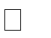 Preguntar y explicar un itinerario.Describir y hablar de una ciudad y de sus lugares.Hablar de sus desplazamientos.Analizar el funcionamiento de la lengua: chez+ pronombres tónicos. Los artículos definidos e indefinidos, où y quand, algunas preposiciones.Identificar y reproducir fonemas propios de la lengua francesa: los sonidos [ɑ̃] y [œ̃].Conocer el vocabulario de la ciudad y los medios de transporte.Descubrir y conocer París, sus monumentos y otros lugares de interés turístico.PROGRAMACIÓNGENERALDECONTENIDOSESTÁNDARESDEAPRENDIZAJEUNITÉ 6 :UNE SUPER JOURNÉE!OBJETIVOS DE LA UNIDADProponer, aceptar o rechazar una propuesta.Pedir y decir la hora. Hablar de los diferentes momentos del día. Hablar de las actividades cotidianas.Dar instrucciones y consejos.Analizar el funcionamiento de la lengua: el verbo venir, los verbos pronominales y el imperativo.Identificar y reproducir los fonemas propios de la lengua francesa: los sonidos [ɛ] y [œ].Dar la fecha.Descubrir algunas fiestas importantes de Francia.PROGRAMACIÓN GENERAL DE CONTENIDOSESTÁNDARES DE APRENDIZAJEUNITÉ 7: BON VOYAGE!OBJETIVOS DE LA UNIDADEntablar una conversación por teléfono. Hablar y presentar a su familia.Hablar de un país y describir sus características geográficas y culturales.Analizar el funcionamiento de la lengua: el verbo aller, las preposiciones delante de los nombres de países o de ciudades y las preposiciones à l’, au, aux, à la. Identificar y reproducir los fonemas propios de la lengua francesa: los sonidos [b]Y [v].Conocer la Francofonía. Proponer ,aceptar o rechazar una propuesta.PROGRAMACIÓN GENERAL DE CONTENIDOSESTÁNDARESDEAPRENDIZAJEUNITÉ 6 (PROMENADE 2): FAN DE TÉLÉOBJETIVOS DE LA UNIDADContar hasta el infinito.Hablar de experiencias pasadas.Localizar en el tiempo. Descubrir algunos personajes y períodos cronológicos de la Historia de Francia.Dar informaciones biográficas.Hablar sobre la televisión en general: hablar de sus gustos televisivos.Descubrir las principales cadenas de televisión francesas, algunos programas y personajes.Comprender e imaginar las reglas de una prueba de aventuras.PROGRAMACIÓN GENERAL DE CONTENIDOS3º DE ESOCOMPETENCIAS ESPECÍFICAS, CRITERIOS DE EVALUACIÓN, SABERES BÁSICOS Y CONCRECIÓN EN CADA UNIDADContamos  con un grupo de3ºdeESO (2 horas a la semana), con 33 alumnos.3º de ESO es para nosotros un curso muy importante. Es cierto que si comparamos el número de alumnos con el de 1º y 2º podemos constatar que debido a la mayor oferta de optativas, que no existía en los dos primeros años, hemos perdido un tercio de los mismos. Pero a la vez, también se observa que gran parte de estos alumnos eligen francés por interés en la asignatura.Nuestro objetivo es conseguir que los alumnos de este nivel sigan estudiando francés hasta el final de la secundaria y del bachillerato. Una herramienta clave para esto es el intercambio que hacemos con un Collège francés. Lo que pretendemos es ir más allá del valor pedagógico intrínseco del intercambio (seña de identidad de nuestro centro que tiene intercambios regulares con centro de Francia y Estados Unidos) para forjar una relación más estrecha entre los alumnos de Francia y San Lorenzo. Además de esto continuaremos el trabajo iniciado en 1º y 2º y trataremos de desarrollar un acercamiento muy comunicativo a la materia. Desarrollaremos las unidades 0,1,2 y 3 del nuevo manual Silhouette 3 e intentaremos sacar el mayor partido posible del carácter dinámico del mismo. De una manera aproximada, cada una de estas será el hilo conductor (no exclusivo, como puede deducirse de lo que acabamos de exponer) en cada uno de tres trimestres del curso. Si el ritmo de aprendizaje lo permitiera continuaríamos con la unidad 4 en principio prevista para 4º de ESO. Seguimos utilizando un sistema de progresión en espiral en el que los contenidos que vehiculan conceptos, procedimientos y actitudes son tratados a diferente nivel de profundidad según la progresión de los grupos. Esto implica que un contenido o procedimiento no aparece una vez y después nunca más, sino, al contrario, es reintroducido en diferentes momentos del aprendizaje y en diferentes cursos con el fin alcanzar los objetivos establecidos por los estándares de evaluación.Unité 0 – Souviens-toi !Relación de aprendizajes5.1.2.- Unité 1 – Trop intéressant !Relación de aprendizajes5.1.3.- Unité 2 – On y va !Relación de aprendizajesSituación de aprendizaje 15.1.4.- Unité 3 – Qu’est-ce que tu as fait ?Relación de aprendizajes Unité 4 – Journée de compétitionRelación de aprendizajesSituación de aprendizaje 2TEMPORALIZACIÓN1ª Evaluación: Unité 0 et 12ª evaluación: Unité 2 et 3 3ª evaluación : Unité 44º de ESOContamos con un grupo de 4º de ESO de 3 horas a la semana, con 33 alumnos. Más de la mitad de los alumnos de este grupo tienen un nivel de conocimientos bajo (para 4º). La dinámica del curso pasado ya así lo anunciaba , por lo que tendremos que hacer un gran esfuerzo para recuperar lo que n ose pudo trabajar en 2022-23. Haremos hincapié en actividades prácticas y esencialmente comunicativas, emplearemos abundante material audiovisual e insistiremos igualmente en los aspectos socioculturales francófonos para así progresar en la doble vertiente educativa de nuestra materia que va desde la competencia de comunicación al resto de competencias.Continuaremos utilizando el manual Promenade 3 que los alumnos ya conocen. Trabajaremos las unidades 4,5, 6 y 7. De una manera aproximada cada una de estas será el hilo conductor (no exclusivo) en cada uno de tres trimestres del curso (4 y 5, primera evaluación, 6, segunda y 7 tercera).Seguimos utilizando un sistema de progresión en espiral en el que los contenidos que vehiculan conceptos, procedimientos y actitudes son tratados a diferente nivel de profundidad según la progresión del grupo. Esto implica que un contenido o procedimiento no aparece una vez y después nunca más, sino, al contrario, es reintroducidoendiferentesmomentosdelaprendizaje(yendiferentescursos)conelfin alcanzar los objetivos establecidos por los estándares de evaluación.UNITÉ 4: À CHACUN SON STYLEOBJETIVOS DE LA UNIDADCaracterizar a alguien: su físico, su ropa y su estilo de vestir. Expresar un parecido o una diferencia.Describir situaciones y hábitos pasados. Expresar una fecha pasada, una duración. Hacer suposiciones.Hablar de modas en el vestir.Conocer el vocabulario para la descripción física y los estilos de vestir. La pronunciación del imperfecto.Reconocer el código de vestir en las “tribus”.PROGRAMACIÓN GENERAL DE CONTENIDOSESTÁNDARES DE APRENDIZAJEUNITÉ 5: QUELLE BELLE INVENTION!OBJETIVOS DE LA UNIDADDescribir objetos y hablar de su(s)función(es). Expresar una cantidad, una proporción.Hacer comparaciones. Expresar una fecha pasada.Pedir, dar y matizar una opinión.Hablar de nuevas tecnologías e inventos.Conocer algunos inventos célebres, grandes inventores y creadores de cómic. Reconocer los homófonos.Conocer el vocabulario de los objetos y de los inventos. Expresar la manera.PROGRAMACIÓN GENERAL DE CONTENIDOSUNITÉ 6 :BON APPÉTIT!OBJETIVOS DE LA UNIDADHablar de costumbres alimentarias. Identificar platos y sus ingredientes. Describir una receta de cocina.Dar indicaciones( órdenes, peticiones formales, sugerencias).Hablar de la comida y del arte de la mesa. La pronunciación de la e muda.Leer y escribir un poema en forma de recetaPROGRAMACIÓN GENERAL DE CONTENIDOSESTÁNDARES DE APRENDIZAJEUNITÉ 7: PLANÈTE EN DANGEROBJETIVOS DE LA UNIDADDescribir y proponer gestos para conservar el medioambiente.Identificar los materiales y ejemplos de objetos elaborados con esos materiales. Expresar la frecuencia.Sugerir, dar consejos. Expresar la cantidad.Hablar de la Tierra y del medioambiente.Identificar y reproducir las consonantes finales de las grandes  cifras.PROGRAMACIÓN GENERAL DE CONTENIDOSESTÁNDARES DE APRENDIZAJEDESARROLLO Y PLANIFICACIÓN DE LOS CURSOS DE BACHILLERATO1º de bachilleratoEste curso contamos con un grupo de bachillerato formado por 16 alumnos. Hemos observado menos disparidad en lo que respecta al nivel de conocimientos, Nuestro objetivo es alcanzar el A2.2 (con pinceladas B1 en el caso de los mejores alumnos) al final del curso con vistas a que los alumnos que continúen estudiando francés en 2º de bachillerato puedan tener un B1. Por otro lado, nuestra materia, englobada en el grupo específicas opcionales, sigue compitiendo con rivales atractivos (TIC, Tecnología industrial y Cultura científica) lo que nos parece legítimo, pero también con otro contendiente evaluable, la religión, asignatura que al margen de su tratamiento real es considerada por muchos alumnos como una materia que no exige demasiado esfuerzo y en la que no es difícil conseguir una buena nota.Distribuiremos los contenidos en tres apartados:Contenidos lingüísticos. Es preciso afirmar el conocimiento de algunos conceptos y estructuras básicas para conseguir nuestro objetivo al final de 2º de bachillerato (1º+2º=B1). En la planificación detallada pueden verse cuales son los conceptos elegidos, no son demasiados, pero son esenciales para ir adelante en aspectos más directamente ligados a la comunicación .Las explicaciones gramaticales que el manual proporciona, zoom grammaire en las diferentes unidades, grammaire (páginas 153-166) son claras y suficientes para la comprensión de los contenidos seleccionados.Actos de comunicación. Comunicación en situación. Objectifs communicatifs(terminología)Queremos que los alumnos entiendan la importancia de comunicar en otras lenguas, que aprecien el valor del esfuerzo que hacen y que ganen confianza y no se sientan incómodos expresándose oralmente ante los demás. Vienen de clases con demasiados alumnos y, en muchos casos, de estudiar francés dos horas a la semana, por lo que es imprescindible dar este paso de autoconfianza. Esto les ayudará no solo a mejorar su capacidad de expresión en otraLengua sino también a apreciar la importancia del savoir faire en el seno de las relaciones sociales.Actividades eminentemente prácticas. Un enlace con los estándares de evaluación establecidos y ,sin descuidar la producción ni la comprensión oral, el momento de no perder contacto con la comprensión de los escritos (en esto son buenos) y de profundizar en la producción escrita (en esto no son tan buenos, tampoco suelen serlo en español).Para poder sacar mayor partido de las tres horas de clase, queremos insistir mucho en el dominio de la conjugación verbal. Trataremos de que al final del curso los alumnos conozcan todos los tiempos con el fin de evitar incoherencias impropias del nivel que pretendemos alcanzar (al final de este año académico y al final de 2º de bachillerato). Con tal fin les exigiremos que conozcan y sepan conjugar los siguientes verbos pertenecientes a los tres grupos:108 VERBES FRANÇAIS:RÉGULIERS ,LÉGÈREMENTIRRÉGULIERS ,IRRÉGULIERSPara poder aprobar las evaluaciones parciales y la final será obligatorio superar las pruebas de conocimiento de verbos (los tiempos verbales que deberán conocer serán aquellosquesehayanexplicadohastaelmomentodelarealizacióndelaprueba).Cada alumno tendrá dos oportunidades por trimestre. Si la prueba de verbos no está aprobada, no se podrá aprobar la evaluación.Muchas de las situaciones de comunicación o de gramática serán introducidas o completadas con documentos , preferentemente auténticos, como canciones, anuncios, fragmentos de películas, textos de prensa, cómic… para consolidar los temas tratados y, al mismo tiempo, enseñar una pequeña parte de la riqueza sociocultural de los países de expresión francófona.DESCRIPTORES OPERATIVOS PARA 1º BACHILLERATOCOMPETENCIAS ESPECÍFICAS, CRITERIOS DE EVALUACIÓN Y SABERES BÁSICOSPRIMERTRIMESTRESEGUNDOTRIMESTRETERCERTRIMESTRE2º de bachillerato      COMPONENTES CURRICULARES1. Currículo	El currículo queda definido en la Ley Orgánica 3/2020, de 29 de diciembre como el conjunto de objetivos, competencias, contenidos, métodos pedagógicos y criterios de evaluación de cada una de las enseñanzas. Los aspectos básicos del currículo que constituyen las enseñanzas mínimas del Bachillerato se fijan en el Real Decreto 243/2022, de 5 de abril y podrán completarse por los centros docentes haciendo uso de su autonomía.A continuación se incluye la definición de cada uno de los elementos que constituyen el currículo:a) Objetivos: logros que se espera que el alumnado haya alcanzado al finalizar la etapa y cuya consecución está vinculada a la adquisición de las competencias clave.b) Competencias clave: desempeños que se consideran imprescindibles para que el alumnado pueda progresar con garantías de éxito en su itinerario formativo, y afrontar los principales retos y desafíos globales y locales. Son la adaptación al sistema educativo español de las competencias clave establecidas en la Recomendación del Consejo de la Unión Europea de 22 de mayo de 2018 relativa a las competencias clave para el aprendizaje permanente.c) Competencias específicas: desempeños que el alumnado debe poder desplegar en actividades o en situaciones cuyo abordaje requiere de los saberes básicos de cada materia. Las competencias específicas constituyen un elemento de conexión entre, por una parte, las competencias clave, y por otra, los saberes básicos de las materias y los criterios de evaluación.d) Criterios de evaluación: referentes que indican los niveles de desempeño esperados en el alumnado en las situaciones o actividades a las que se refieren las competencias específicas de cada materia en un momento determinado de su proceso de aprendizaje.e) Saberes básicos: conocimientos, destrezas y actitudes que constituyen los contenidos propios de una materia cuyo aprendizaje es necesario para la adquisición de las competencias específicas.f) Situaciones de aprendizaje: situaciones y actividades que implican el despliegue por parte del alumnado de actuaciones asociadas a competencias clave y competencias específicas y que contribuyen a la adquisición y desarrollo de las mismas.2. ObjetivosLas exigencias y necesidades en la sociedad del siglo XXI han propiciado ajustes en el ámbito escolar, preparando al alumnado para vivir en un mundo progresivamente más internacional, multicultural y multilingüe a la vez que tecnológicamente más avanzado. Nuestro país se encuentra comprometido como miembro de la Unión Europea en el fomento del conocimiento de otras lenguas comunitarias, tal como se recoge en uno de los objetivos de la Estrategia de Lisboa. Por su parte, el Consejo de Europa en el Marco de Referencia Común Europeo para el aprendizaje de lenguas extranjeras, establece directrices tanto para el aprendizaje de lenguas como para la valoración de la competencia en las diferentes lenguas de un hablante. Estas pautas han sido un referente clave para la elaboración del currículo de la materia.El currículo básico establece que el Bachillerato contribuirá a desarrollar en los alumnos las capacidades que les permitan: a) Ejercer la ciudadanía democrática, desde una perspectiva global, y adquirir una conciencia cívica responsable, inspirada por los valores de la Constitución Española, así como por los derechos humanos, que fomente la corresponsabilidad en la construcción de una sociedad justa y equitativa.b) Consolidar una madurez personal, afectivo-sexual y social que les permita actuar de forma respetuosa, responsable y autónoma y desarrollar su espíritu crítico. Prever, detectar y resolver pacíficamente los conflictos personales, familiares y sociales, así como las posibles situaciones de violencia.c) Fomentar la igualdad efectiva de derechos y oportunidades de mujeres y hombres, analizar y valorar críticamente las desigualdades existentes, así como el reconocimiento y enseñanza del papel de las mujeres en la historia e impulsar la igualdad real y la no discriminación por razón de nacimiento, sexo, origen racial o étnico, discapacidad, edad, enfermedad, religión o creencias, orientación sexual o identidad de género o cualquier otra condición o circunstancia personal o social.d) Afianzar los hábitos de lectura, estudio y disciplina, como condiciones necesarias para el eficaz aprovechamiento del aprendizaje, y como medio de desarrollo personal.e) Dominar, tanto en su expresión oral como escrita, la lengua castellana y, en su caso, la lengua cooficial de su comunidad autónoma.f) Expresarse con fluidez y corrección en una o más lenguas extranjeras.g) Utilizar con solvencia y responsabilidad las tecnologías de la información y la comunicación.h) Conocer y valorar críticamente las realidades del mundo contemporáneo, sus antecedentes históricos y los principales factores de su evolución. Participar de forma solidaria en el desarrollo y mejora de su entorno social.i) Acceder a los conocimientos científicos y tecnológicos fundamentales y dominar las habilidades básicas propias de la modalidad elegida.j) Comprender los elementos y procedimientos fundamentales de la investigación y de los métodos científicos. Conocer y valorar de forma crítica la contribución de la ciencia y la tecnología en el cambio de las condiciones de vida, así como afianzar la sensibilidad y el respeto hacia el medio ambiente.k) Afianzar el espíritu emprendedor con actitudes de creatividad, flexibilidad, iniciativa, trabajo en equipo, confianza en uno mismo y sentido crítico.l) Desarrollar la sensibilidad artística y literaria, así como el criterio estético, como fuentes de formación y enriquecimiento cultural.m) Utilizar la educación física y el deporte para favorecer el desarrollo personal y social. Afianzar los hábitos de actividades físico-deportivas para favorecer el bienestar físico y mental, así como medio de desarrollo personal y social.n) Afianzar actitudes de respeto y prevención en el ámbito de la movilidad segura y saludable.o) Fomentar una actitud responsable y comprometida en la lucha contra el cambio climático y en la defensa del desarrollo sostenible.3. Competencias clave y descriptores operativosEl nuevo modelo educativo, siguiendo la Recomendación del Consejo de 22 de mayo de 2018 relativo a las competencias clave para el aprendizaje permanente y reflexionando sobre los objetivos de Desarrollo Sostenible de la Agenda 2030, se basa en la potenciación del aprendizaje por competencias. Se proponen nuevos enfoques en el aprendizaje y, como consecuencia, en la evaluación, lo que supone un importante cambio en el desarrollo del alumnado, dirigido a aquello que asimila y es capaz de hacer.Frente a un modelo educativo centrado en la adquisición de conocimientos más o menos teóricos, desconectados entre sí en muchas ocasiones, un proceso educativo orientado a la acción, basado en la adquisición de competencias incide, fundamentalmente, en la adquisición de unos saberes imprescindibles, prácticos e integrados, saberes que habrán de ser demostrados por los alumnos (es algo más que una formación funcional). En suma, una competencia es la capacidad puesta en práctica y demostrada de integrar conocimientos, habilidades y actitudes para resolver problemas y situaciones en contextos diversos. De forma muy gráfica y sucinta, se ha llegado a definir como la puesta en práctica de los conocimientos adquiridos, los conocimientos en acción, es decir, movilizar los conocimientos y las habilidades en una situación determinada (de carácter real y distinta de aquella en que se ha aprendido), activar recursos o conocimientos que se tienen (aunque se crea que no se tienen porque se han olvidado).Hay un aspecto que debe destacarse, formar en competencias permite el aprendizaje a lo largo de toda la vida, haciendo frente a la constante renovación de conocimientos que se produce en cualquier área de conocimiento. La formación académica del alumno transcurre en la institución escolar durante un número limitado de años, pero la necesidad de formación personal y/o profesional no acaba nunca, por lo que una formación competencial digital, por ejemplo, permitirá acceder a este instrumento para recabar la información que en cada momento se precise (obviamente, después de analizarse su calidad). Si además tenemos en cuenta que muchas veces es imposible tratar en profundidad todos los contenidos del currículo, está claro que el alumno deberá formarse en esa competencia, la de aprender a aprender.El elemento central del nuevo currículo diseñado por el Ministerio de Educación y Formación Profesional (MEFP) es el perfil competencial. Se han elaborado dos perfiles competenciales: un perfil competencial al término de la Educación Primaria y un Perfil de salida al término de la Educación Básica. El perfil competencial de Educación Primaria se concibe como la concreción del grado de adquisición del Perfil de Salida que se espera haber conseguido al completar la etapa de Educación Primaria. En el Perfil de salida se identifican las competencias clave que todo el alumnado debe haber alcanzado y desarrollado al finalizar la etapa de educación obligatoria. El Bachillerato contribuirá a que el alumnado siga progresando en el desarrollo de las competencias adquiridas al finalizar la Educación Básica. Las competencias clave identificadas son las siguientes:Competencia en comunicación lingüística.Competencia plurilingüe.Competencia matemática y competencia en ciencia, tecnología e ingeniería.Competencia digital.Competencia personal, social y de aprender a aprender.Competencia ciudadana.Competencia emprendedora.Competencia en conciencia y expresión culturales.Y para cada una de ellas, se ha incluido una serie de descriptores operativos que concretan el progreso esperado en la adquisición de cada competencia:Competencia en comunicación lingüística (CCL)La competencia en comunicación lingüística supone interactuar de forma oral, escrita, signada o multimodal de manera coherente y adecuada en diferentes ámbitos y contextos y con diferentes propósitos comunicativos. Implica movilizar, de manera consciente, el conjunto de conocimientos, destrezas y actitudes que permiten comprender, interpretar y valorar críticamente mensajes orales, escritos, signados o multimodales evitando los riesgos de manipulación y desinformación, así como comunicarse eficazmente con otras personas de manera cooperativa, creativa, ética y respetuosa.La competencia en comunicación lingüística constituye la base para el pensamiento propio y para la construcción del conocimiento en todos los ámbitos del saber. Por ello, su desarrollo está vinculado a la reflexión explícita acerca del funcionamiento de la lengua en los géneros discursivos específicos de cada área de conocimiento, así como a los usos de la oralidad, la escritura o la signación para pensar y para aprender. Por último, hace posible apreciar la dimensión estética del lenguaje y disfrutar de la cultura literaria.2. Competencia plurilingüe (CP)La competencia plurilingüe implica utilizar distintas lenguas, orales o signadas, de forma apropiada y eficaz para el aprendizaje y la comunicación. Esta competencia supone reconocer y respetar los perfiles lingüísticos individuales y aprovechar las experiencias propias para desarrollar estrategias que permitan mediar y hacer transferencias entre lenguas, incluidas las clásicas, y, en su caso, mantener y adquirir destrezas en la lengua o lenguas familiares y en las lenguas oficiales. Integra, asimismo, dimensiones históricas e interculturales orientadas a conocer, valorar y respetar la diversidad lingüística y cultural de la sociedad con el objetivo de fomentar la convivencia democrática. 3. Competencia matemática y competencia en ciencia, tecnología e ingeniería (STEM)La competencia matemática y competencia en ciencia, tecnología e ingeniería (competencia STEM por sus siglas en francés) entraña la comprensión del mundo utilizando los métodos científicos, el pensamiento y representación matemáticos, la tecnología y los métodos de la ingeniería para transformar el entorno de forma comprometida, responsable y sostenible.La competencia matemática permite desarrollar y aplicar la perspectiva y el razonamiento matemáticos con el fin de resolver diversos problemas en diferentes contextos.La competencia en ciencia conlleva la comprensión y explicación del entorno natural y social, utilizando un conjunto de conocimientos y metodologías, incluidas la observación y la experimentación, con el fin de plantear preguntas y extraer conclusiones basadas en pruebas para poder interpretar y transformar el mundo natural y el contexto social.La competencia en tecnología e ingeniería comprende la aplicación de los conocimientos y metodologías propios de las ciencias para transformar nuestra sociedad de acuerdo con las necesidades o deseos de las personas en un marco de seguridad, responsabilidad y sostenibilidad. 4. Competencia digital (CD)La competencia digital implica el uso seguro, saludable, sostenible, crítico y responsable de las tecnologías digitales para el aprendizaje, para el trabajo y para la participación en la sociedad, así como la interacción con estas.Incluye la alfabetización en información y datos, la comunicación y la colaboración, la educación mediática, la creación de contenidos digitales (incluida la programación), la seguridad (incluido el bienestar digital y las competencias relacionadas con la ciberseguridad), asuntos relacionados con la ciudadanía digital, la privacidad, la propiedad intelectual, la resolución de problemas y el pensamiento computacional y crítico. 5. Competencia personal, social y de aprender a aprender (CPSAA)La competencia personal, social y de aprender a aprender implica la capacidad de reflexionar sobre uno mismo para autoconocerse, aceptarse y promover un crecimiento personal constante; gestionar el tiempo y la información eficazmente; colaborar con otros de forma constructiva; mantener la resiliencia; y gestionar el aprendizaje a lo largo de la vida. Incluye también la capacidad de hacer frente a la incertidumbre y a la complejidad; adaptarse a los cambios; aprender a gestionar los procesos metacognitivos; identificar conductas contrarias a la convivencia y desarrollar estrategias para abordarlas; contribuir al bienestar físico, mental y emocional propio y de las demás personas, desarrollando habilidades para cuidarse a sí mismo y a quienes lo rodean a través de la corresponsabilidad; ser capaz de llevar una vida orientada al futuro; así como expresar empatía y abordar los conflictos en un contexto integrador y de apoyo. 6. Competencia ciudadana (CC)La competencia ciudadana contribuye a que alumnos y alumnas puedan ejercer una ciudadanía responsable y participar plenamente en la vida social y cívica, basándose en la comprensión de los conceptos y las estructuras sociales, económicas, jurídicas y políticas, así como en el conocimiento de los acontecimientos mundiales y el compromiso activo con la sostenibilidad y el logro de una ciudadanía mundial. Incluye la alfabetización cívica, la adopción consciente de los valores propios de una cultura democrática fundada en el respeto a los derechos humanos, la reflexión crítica acerca de los grandes problemas éticos de nuestro tiempo y el desarrollo de un estilo de vida sostenible acorde con los Objetivos de Desarrollo Sostenible planteados en la Agenda 2030. 7. Competencia emprendedora (CE)La competencia emprendedora implica desarrollar un enfoque vital dirigido a actuar sobre oportunidades e ideas, utilizando los conocimientos específicos necesarios para generar resultados de valor para otras personas. Aporta estrategias que permiten adaptar la mirada para detectar necesidades y oportunidades; entrenar el pensamiento para analizar y evaluar el entorno, y crear y replantear ideas utilizando la imaginación, la creatividad, el pensamiento estratégico y la reflexión ética, crítica y constructiva dentro de los procesos creativos y de innovación; y despertar la disposición a aprender, a arriesgar y a afrontar la incertidumbre. Asimismo, implica tomar decisiones basadas en la información y el conocimiento y colaborar de manera ágil con otras personas, con motivación, empatía y habilidades de comunicación y de negociación, para llevar las ideas planteadas a la acción mediante la planificación y gestión de proyectos sostenibles de valor social, cultural y económico-financiero. 8. Competencia en conciencia y expresión culturales (CCEC)La competencia en conciencia y expresión culturales supone comprender y respetar el modo en que las ideas, las opiniones, los sentimientos y las emociones se expresan y se comunican de forma creativa en distintas culturas y por medio de una amplia gama de manifestaciones artísticas y culturales. Implica también un compromiso con la comprensión, el desarrollo y la expresión de las ideas propias y del sentido del lugar que se ocupa o del papel que se desempeña en la sociedad. Asimismo, requiere la comprensión de la propia identidad en evolución y del patrimonio cultural en un mundo caracterizado por la diversidad, así como la toma de conciencia de que el arte y otras manifestaciones culturales pueden suponer una manera de mirar el mundo y de darle forma. 4. Competencias específicas y criterios de evaluaciónLas competencias específicas, definidas como los desempeños que el alumnado debe poder desplegar en actividades o en situaciones cuyo abordaje requiere de los saberes básicos de cada materia, son un elemento de unión entre las competencias clave por una parte, y los saberes básicos y los criterios de evaluación por otra. Los criterios de evaluación indican los niveles de desempeño esperados en el alumnado en las situaciones o actividades a las que se refieren las competencias específicas de cada materia en un momento determinado de su proceso de aprendizaje.Se incluyen a continuación las competencias específicas correspondientes a la materia de Lengua Extranjera y los criterios de evaluación para el segundo curso de Bachillerato que determinan el grado de desempeño de cada una:1. Comprender e interpretar las ideas principales y las líneas argumentales básicas de textos expresados en la lengua estándar, buscando fuentes fiables y haciendo uso de estrategias de inferencia y comprobación de significados, para responder a las necesidades comunicativas planteadas.1.1 Extraer y analizar las ideas principales, la información detallada y las implicaciones generales de textos de cierta longitud, bien organizados y complejos, orales, escritos y multimodales, tanto en registro formal como informal, sobre temas de relevancia personal o de interés público, tanto concretos como abstractos, expresados de forma clara y en la lengua estándar o en variedades frecuentes, incluso en entornos moderadamente ruidosos, a través de diversos soportes.1.2 Interpretar y valorar de manera crítica el contenido, la intención, los rasgos discursivos y ciertos matices, como la ironía o el uso estético de la lengua, de textos de cierta longitud y complejidad, con especial énfasis en los textos académicos y de los medios de comunicación, así como de textos de ficción, sobre una amplia variedad de temas de relevancia personal o de interés público.1.3 Seleccionar, organizar y aplicar las estrategias y conocimientos más adecuados en cada situación comunicativa para comprender el sentido general, la información esencial y los detalles más relevantes y para distinguir la intención y las opiniones, tanto implícitas como explícitas de los textos; inferir significados e interpretar elementos no verbales; y buscar, seleccionar y contrastar información veraz.2. Producir textos originales, de creciente extensión, claros, bien organizados y detallados, usando estrategias tales como la planificación, la síntesis, la compensación o la autorreparación, para expresar ideas y argumentos de forma creativa, adecuada y coherente, de acuerdo con propósitos comunicativos concretos.2.1 Expresar oralmente con suficiente fluidez, facilidad y naturalidad, diversos tipos de textos claros, coherentes, detallados, bien organizados y adecuados al interlocutor o interlocutora y al propósito comunicativo sobre asuntos de relevancia personal o de interés público conocidos por el alumnado, con el fin de describir, narrar, argumentar e informar, en diferentes soportes, evitando errores importantes y utilizando registros adecuados, así como recursos verbales y no verbales, y estrategias de planificación, control, compensación y cooperación.2.2 Redactar y difundir textos detallados de creciente extensión, bien estructurados y de cierta complejidad, adecuados a la situación comunicativa, a la tipología textual y a las herramientas analógicas y digitales utilizadas evitando errores importantes y reformulando, sintetizando y organizando de manera coherente información e ideas de diversas fuentes y justificando las propias opiniones sobre asuntos de relevancia personal o de interés público conocidos por el alumnado, haciendo un uso ético del lenguaje, respetando la propiedad intelectual y evitando el plagio.2.3 Seleccionar, organizar y aplicar conocimientos y estrategias de planificación, producción, revisión y cooperación, para componer textos bien estructurados y adecuados a las intenciones comunicativas, las características contextuales, los aspectos socioculturales y la tipología textual, usando los recursos físicos o digitales más adecuados en función de la tarea y de los interlocutores e interlocutoras reales o potenciales.3. Interactuar activamente con otras personas, con suficiente fluidez y precisión y con espontaneidad, usando estrategias de cooperación y empleando recursos analógicos y digitales, para responder a propósitos comunicativos en intercambios respetuosos con las normas de cortesía.3.1 Planificar, participar y colaborar asertiva y activamente, a través de diversos soportes, en situaciones interactivas sobre temas cotidianos, de relevancia personal o de interés público cercanos a su experiencia, mostrando iniciativa, empatía y respeto por la cortesía lingüística y la etiqueta digital, así como por las diferentes necesidades, ideas, inquietudes, iniciativas y motivaciones de los interlocutores o interlocutoras, expresando ideas y opiniones con precisión y argumentando de forma convincente.3.2 Seleccionar, organizar y utilizar, de forma eficaz, espontánea y en diferentes entornos, estrategias adecuadas para iniciar, mantener y terminar la comunicación, tomar y ceder la palabra con amabilidad, ajustar la propia contribución a la de los interlocutores e interlocutoras percibiendo sus reacciones, solicitar y formular aclaraciones y explicaciones, reformular, comparar y contrastar, resumir, colaborar, debatir, resolver problemas y gestionar situaciones comprometidas.4. Mediar entre distintas lenguas o variedades, o entre las modalidades o registros de una misma lengua, usando estrategias y conocimientos eficaces orientados a explicar conceptos y opiniones o simplificar mensajes, para transmitir información de manera eficaz, clara y responsable, y crear una atmósfera positiva que facilite la comunicación.4.1 Interpretar y explicar textos, conceptos y comunicaciones en situaciones en las que atender a la diversidad, mostrando respeto y aprecio por los interlocutores e interlocutoras y por las lenguas, variedades o registros empleados, y participando en la solución de problemas de intercomprensión y de entendimiento, a partir de diversos recursos y soportes.4.2 Aplicar estrategias que ayuden a crear puentes, faciliten la comunicación y sirvan para explicar y simplificar textos, conceptos y mensajes, y que sean adecuadas a las intenciones comunicativas, las características contextuales, los aspectos socioculturales y la tipología textual, usando recursos y apoyos físicos o digitales en función de la tarea y del conocimiento previo y los intereses e ideas de los interlocutores e interlocutoras.5. Ampliar y usar los repertorios lingüísticos personales entre distintas lenguas y variedades, reflexionando de forma crítica sobre su funcionamiento, y haciendo explícitos y compartiendo las estrategias y los conocimientos propios, para mejorar la respuesta a sus necesidades comunicativas.5.1 Comparar y contrastar las semejanzas y diferencias entre distintas lenguas reflexionando de forma sistemática sobre su funcionamiento y estableciendo relaciones entre ellas.5.2 Utilizar con iniciativa y de forma creativa estrategias y conocimientos de mejora de la capacidad de comunicar y de aprender la lengua extranjera, con o sin apoyo de otros interlocutores e interlocutoras y de soportes analógicos y digitales.5.3 Registrar y reflexionar sobre los progresos y dificultades de aprendizaje de la lengua extranjera seleccionando las estrategias más adecuadas y eficaces para superar esas dificultades y consolidar el aprendizaje, realizando actividades de planificación del propio aprendizaje, autoevaluación y coevaluación, como las propuestas en el Portfolio Europeo de las Lenguas (PEL) o en un diario de aprendizaje, haciendo esos progresos y dificultades explícitos y compartiéndolos.6. Valorar críticamente y adecuarse a la diversidad lingüística, cultural y artística a partir de la lengua extranjera, reflexionando y compartiendo las semejanzas y las diferencias entre lenguas y culturas, para actuar de forma empática, respetuosa y eficaz, y fomentar la comprensión mutua en situaciones interculturales.6.1 Actuar de forma adecuada, empática y respetuosa en situaciones interculturales construyendo vínculos entre las diferentes lenguas y culturas, rechazando y evaluando cualquier tipo de discriminación, prejuicio y estereotipo y solucionando a aquellos factores socioculturales que dificulten la comunicación.6.2 Valorar críticamente la diversidad lingüística, cultural y artística propia de países donde se habla la lengua extranjera teniendo en cuenta los derechos humanos y adecuarse a ella favoreciendo y justificando el desarrollo de una cultura compartida y una ciudadanía comprometida con la sostenibilidad y los valores democráticos.6.3 Aplicar de forma sistemática estrategias para defender y apreciar la diversidad lingüística, cultural y artística, atendiendo a valores ecosociales y democráticos y respetando los principios de justicia, equidad e igualdad.5. Saberes básicosLos saberes básicos incluidos en el currículo para el segundo curso de Bachillerato, en la materia de lengua extranjera son los siguientes: A. Comunicación. - Autoconfianza, iniciativa y asertividad. Estrategias de autorreparación y autoevaluación como forma de progresar en el aprendizaje autónomo de la lengua extranjera.- Estrategias para la planificación, ejecución, control y reparación de la comprensión, la producción y la coproducción de textos orales, escritos y multimodales.- Conocimientos, destrezas y actitudes que permiten llevar a cabo actividades de mediación en situaciones cotidianas.- Funciones comunicativas adecuadas al ámbito y al contexto comunicativo: describir fenómenos y acontecimientos; dar instrucciones y consejos; narrar acontecimientos pasados puntuales y habituales, describir estados y situaciones presentes y expresar sucesos futuros y predicciones a corto, medio y largo plazo; expresar emociones; expresar la opinión; expresar argumentaciones; reformular, presentar las opiniones de otros, resumir.- Modelos contextuales y géneros discursivos de uso común en la comprensión, producción y coproducción de textos orales, escritos y multimodales, breves y sencillos, literarios y no literarios: características y reconocimiento del contexto (participantes y situación), expectativas generadas por el contexto, organización y estructuración según el género y la función textual.- Unidades lingüísticas y significados asociados a dichas unidades tales como la expresión de la entidad y sus propiedades, la cantidad y la cualidad, el espacio y las relaciones espaciales, el tiempo y las relaciones temporales, la afirmación, la negación, la interrogación y la exclamación, las relaciones lógicas.- Léxico común y especializado de interés para el alumnado relativo a tiempo y espacio; estados, eventos y acontecimiento; actividades, procedimientos y procesos; relaciones personales, sociales, académicas y profesionales; educación, trabajo y emprendimiento; lengua y comunicación intercultural; ciencia y tecnología; historia y cultura; así como estrategias de enriquecimiento léxico (derivación, familias léxicas, polisemia, sinonimia, antonimia.).- Patrones sonoros, acentuales, rítmicos y de entonación, y significados e intenciones comunicativas generales asociadas a dichos patrones. Alfabeto fonético básico.- Convenciones ortográficas y significados e intenciones comunicativas asociados a los formatos, patrones y elementos gráficos.- Convenciones y estrategias conversacionales, en formato síncrono o asíncrono, para iniciar, mantener y terminar la comunicación, tomar y ceder la palabra, pedir y dar aclaraciones y explicaciones, reformular, comparar y contrastar, resumir y parafrasear, colaborar, negociar significados, detectar la ironía, etc.- Recursos para el aprendizaje y estrategias de búsqueda y selección de información y curación de contenidos: diccionarios, libros de consulta, bibliotecas, mediatecas, etiquetas en la red, recursos digitales e informáticos, etc.- Respeto de la propiedad intelectual y derechos de autor sobre las fuentes consultadas y contenidos utilizados: herramientas para el tratamiento de datos bibliográficos y recursos para evitar el plagio.- Herramientas analógicas y digitales para la comprensión, producción y coproducción oral, escrita y multimodal; y plataformas virtuales de interacción, colaboración y cooperación educativa (aulas virtuales, videoconferencias, herramientas digitales colaborativas.) para el aprendizaje, la comunicación y el desarrollo de proyectos con hablantes o estudiantes de la lengua extranjera.B. Plurilingüismo. - Estrategias y técnicas para responder eficazmente y con un alto grado de autonomía, adecuación y corrección a una necesidad comunicativa concreta, superando las limitaciones derivadas del nivel de competencia en la lengua extranjera y en las demás lenguas del repertorio lingüístico propio.- Estrategias para identificar, organizar, retener, recuperar y utilizar creativamente unidades lingüísticas (léxico, morfosintaxis, patrones sonoros, etc.) a partir de la comparación de las lenguas y variedades que conforman el repertorio lingüístico personal.- Estrategias y herramientas, analógicas y digitales, individuales y cooperativas para la autoevaluación, la coevaluación y la autorreparación.- Expresiones y léxico específico para reflexionar y compartir la reflexión sobre la comunicación, la lengua, el aprendizaje y las herramientas de comunicación y aprendizaje (metalenguaje).- Comparación sistemática entre lenguas a partir de elementos de la lengua extranjera y otras lenguas: origen y parentescos.C. Interculturalidad.- La lengua extranjera como medio de comunicación y entendimiento entre pueblos, como facilitador del acceso a otras culturas y otras lenguas y como herramienta de participación social y de enriquecimiento personal.- Interés e iniciativa en la realización de intercambios comunicativos a través de diferentes medios con hablantes o estudiantes de la lengua extranjera, así como por conocer informaciones culturales de los países donde se habla la lengua extranjera.- Aspectos socioculturales y sociolingüísticos relativos a convenciones sociales, normas de cortesía y registros; instituciones, costumbres y rituales; valores, normas, creencias y actitudes; estereotipos y tabúes; lenguaje no verbal; historia, cultura y comunidades; relaciones interpersonales y procesos de globalización en países donde se habla la lengua extranjera.- Estrategias para entender y apreciar la diversidad lingüística, cultural y artística, atendiendo a valores ecosociales y democráticos.- Estrategias de prevención, detección, rechazo y actuación ante usos discriminatorios del lenguaje verbal y no verbal.Finalmente, es importante señalar que para progresar en su competencia y en el uso de la lengua extranjera que estamos estudiando, el alumno ha de desarrollar un determinado número de estrategias cognitivas y sociales, y es tarea del profesor averiguar cuáles son las estrategias más adecuadas para caso y cuándo dichas estrategias se deben utilizar y para qué.Las estrategias que desarrolla el alumno son el resultado práctico de una serie de actividades que el profesor diseña en función de los distintos momentos y de los diversos contenidos del currículo: actividades que dependerán de qué aspecto de la lengua extranjera se estará tratando y que, en líneas generales, atienden a las cuatro facetas de la comunicación lingüística. Como hemos dicho anteriormente, estas cuatro vertientes son la comprensión escrita y oral junto con la producción escrita y oral. Para la obtención de estas competencias deberemos, además, tener en cuenta los problemas que se derivan de la pronunciación, así como los que atañen a la adquisición del vocabulario y de unas estructuras gramaticales suficientemente correctas para que la comunicación sea fluida.6. EvaluaciónLa evaluación, promoción y titulación en el Bachillerato está regulada por lo dispuesto en el RD 984/2021, de 16 de noviembre y las normas para la aplicación de lo dispuesto en dicho decreto quedan establecidas por la Orden EFP/279/2022, de 4 de abril. Los referentes para la evaluación serán los establecidos en el currículo.La evaluación del proceso de aprendizaje del alumnado en Bachillerato será continua y diferenciada según las distintas materias.En el proceso de evaluación continua, cuando el progreso de un alumno o alumna no sea el adecuado, se establecerán medidas de refuerzo educativo. Estas medidas se adoptarán en cualquier momento del curso, tan pronto como se detecten las dificultades, con especial seguimiento a la situación del alumnado con necesidades educativas especiales, con dificultades específicas de aprendizaje o con integración tardía en el sistema educativo español y estarán dirigidas a garantizar la adquisición del nivel competencial necesario para continuar el proceso educativo, con los apoyos que cada uno precise.En la evaluación del proceso de aprendizaje del alumnado deberá tenerse en cuenta como referentes últimos, desde todas y cada una de las materias, la consecución de los objetivos establecidos para la etapa y el grado adecuado de adquisición de las competencias clave. Si partimos de que las competencias suponen una aplicación real y práctica de conocimientos, habilidades y actitudes, la forma de comprobar o evaluar si el alumno las ha adquirido es reproducir situaciones lo más reales posibles de aplicación, y en estas situaciones lo habitual es que el alumno se sirva de ese bagaje acumulado (todo tipo de contenidos) pero responda, sobre todo, a situaciones prácticas.En función del objetivo que perseguimos al evaluar, contamos con varias modalidades, como es el caso de la evaluación sumativa, realizada en diferentes momentos del curso y que tendemos a identificar con las finales de evaluación y de curso. Habrá otras evaluaciones, como la inicial (no calificada) y la final y, sobre todo, la continua o formativa, aquella que se realiza a lo largo de todo el proceso de enseñanza-aprendizaje, inmersa en él, y que insiste, por tanto, en el carácter orientador y de diagnóstico de la enseñanza.Además de evaluar el aprendizaje del alumno, también se evalúa el proceso de enseñanza del profesorado, por lo que se incluye un procedimiento de evaluación de las programaciones didácticas y sus indicadores en el apartado 3.8.2. de este documento.3.8.1. Procedimientos de evaluaciónEl currículo nos propone una serie de herramientas que nos permiten llevar a cabo el proceso de evaluación en el aula. En el caso de la evaluación formativa, serán la observación y seguimiento sistemático del alumno, es decir, se tomarán en consideración todas las producciones que desarrolle, tanto de carácter individual como grupal: trabajos escritos, exposiciones orales y debates, actividades de clase, lecturas y resúmenes, investigaciones, situaciones de aprendizaje, actitud ante el aprendizaje, precisión en la expresión y autoevaluación entre otros. En el caso de la evaluación sumativa, serán las pruebas escritas y orales. En todo caso, los procedimientos de evaluación serán variados, de forma que puedan adaptarse a la flexibilidad que exige la propia evaluación. El currículo establece unos criterios de evaluación por materia y curso que nos permiten evaluar la adquisición de las competencias específicas de la materia. En el Anexo I de este documento se incluye una Rúbrica de Evaluación de aprendizajes para cada unidad. Y a continuación se incluye una tabla de consulta con los distintos grados de adquisición para cada una de las competencias específicas de la materia de Lengua Extranjera para el segundo curso de Educación Secundaria Obligatoria.En el proceso de evaluación, se han identificado cinco niveles de calificación, y para su registro aconsejamos la siguiente escala cualitativa ordenada de menor a mayor: Insuficiente (IN): No conseguido; Suficiente (SU): Conseguido con nivel bajo en los diferentes ámbitos; Bien (BI): Conseguido con nivel medio; Notable (NT): conseguido con nivel alto, y Sobresaliente (SB): Conseguido totalmente. Para poder evaluar a los alumnos, el profesorado necesita una serie de instrumentos que le permitan obtener unos datos concretos. En la plantilla proponemos los instrumentos que creemos más indicados para la obtención de esos datos, como pueden ser: observación, prueba escrita, prueba oral, cuaderno de clase, portfolio. El profesor podrá modificar la plantilla sustituyendo o incluyendo otros instrumentos que haya empleado.Para poder evaluar las situaciones de aprendizaje que se proponen para cada unidad, se incluye en el anexo II de este documento una rúbrica de evaluación específica para estas situaciones. Y a continuación de la rúbrica, se incluye una tabla con los grados de adquisición para determinar el grado adquirido: no alcanzado, logrado en grado bajo, alcanzado en grado medio o alcanzado de forma destacada. 6.1. Evaluación de los procesos de enseñanza y la práctica docenteLos profesores evaluarán tanto los aprendizajes del alumnado como los procesos de enseñanza y su propia práctica docente, para lo que incluimos a continuación una plantilla con los indicadores de logro y los elementos a evaluar:(El departamento incluirá o modificará los elementos a evaluar según proceda)7. PROGRAMACIÓN DE LAS UNIDADESLa presente programación y temporalización representan un modelo de secuencia temporal de aprendizaje para 2º curso de Bachillerato, a razón de 36-48 horas por curso. Los elementos que hemos incluido en cada una de las unidades, para mostrar cómo se va a desarrollar el proceso educativo, en el caso de la programación son: una sección denominada Relación de aprendizajes, con las competencias específicas y su conexión con los descriptores de competencias clave, los criterios de evaluación, los saberes básicos y su concreción. Y una segunda sección con una propuesta de situación de aprendizaje sobre el contenido de la unidad.En el anexo I de este documento se incluyen además las rúbricas para poder evaluar los contenidos de Échanges 2 a través de los criterios de evaluación. En las rúbricas se indican las actividades específicas que pueden ser evaluadas para cada criterio de evaluación.En el caso de la temporalización, hemos incluido los objetivos que se trabajan en cada lección, las actividades, indicando el tipo de actividad de que se trata, ya sea de inicio de lección, de desarrollo, de atención a la diversidad (refuerzo y ampliación), de evaluación, de desarrollo de competencias o para el desarrollo de temas intercurriculares; las competencias clave; y los recursos necesarios en cada una de las sesiones.Es una programación orientativa y ampliable, con numerosas posibilidades opcionales propuestas en el material para el profesorado. El profesorado puede introducir dichas actividades en el momento oportuno, según las necesidades y la actitud del alumnado, teniendo en cuenta los ritmos de aprendizaje – individuales y colectivos – y las horas lectivas de las que se dispone.Unité 1 – Les aspects positifs d’une société diverseRelación de aprendizajesSituación de aprendizaje 1 – Le portrait culturel de la classeUnité 2 – Quelle vie pour les marginalisés ?Relación de aprendizajesSituación de aprendizaje 2 – L’immigration et la tolérance en chansonUnité 2 – Comment on traite les criminelsRelación de aprendizajesSituación de aprendizaje 3 – Les prisons françaises à travers les âgesUnité 4 – Les ados, le droit de vote et l’engagement politiqueRelación de aprendizajesSituación de aprendizaje 4 – L’association des élèvesUnité 5 – Manifestations, grèves : à qui le pouvoir ?Relación de aprendizajesSituación de aprendizaje 5 – La Révolution française : une chronologieUnité 6 – La politique et l’immigrationRelación de aprendizajesSituación de aprendizaje 6 – L’immigration : une histoire de famille8. TEMPORALIZACIÓN DE LAS UNIDADES6. Anexo I: Rúbrica de evaluación de los aprendizajesUnité 1 – Les aspects positifs d’une société diverseUnité 2 – Quelle vie pour les marginalisés ?Unité 3 – Comment on traite les criminelsUnité 4 – Les ados, le droit de vote et l’engagement politiqueUnité 5 – Manifestations, grèves : à qui le pouvoir ?Unité 6 – La politique et l’immigration9.Grados de adquisición de las competencias específicas7. Anexo II: Rúbrica de evaluación de situaciones de aprendizajeSituación de aprendizaje nº:Grados de adquisición de las competencias en situaciones de aprendizaje PRUEBAS DE EVALUACIÓN FINALLa ley educativa en vigor etiqueta nuestra asignatura como materia específica. Afortunadamente, desde hace dos cursos las disposiciones legales educativas permiten que los alumnos de 2º de bachillerato puedan presentarse a las pruebas de la EVAU. La segunda lengua extranjera se incluye en el grupo de materias no obligatorias y permite subir la nota final .Los alumnos de 2º deberán mirar las tablas de ponderación de las diferentes universidades y estudios para valorar si el esfuerzo realizado estudiando nuestra materia les puede ayudar a la hora de elegir carrera. El curso pasado 3 alumnos se presentaron a las pruebas EVAU de segunda lengua extranjera con resultados más que positivos. EVALUACIÓN (procedimientos e instrumentos de evaluación). PORCENTAJESComo profesores evaluamos:Mejorar la calidad de nuestra enseñanza.Reajustar las estrategias de enseñanza. Despejar las dificultades que los alumnos se encuentran en su aprendizaje y preparar una enseñanza correctiva adecuada. Verificar si los alumnos han conseguido los conocimientos necesarios que permiten emprender una nueva secuencia de aprendizaje.Informar a los alumnos sobre el grado de consecución de los objetivos. Tomar las decisiones apropiadas en lo que concierne a su promoción al curso superior. Analizar las posibilidades reales de aprendizaje de nuestra materia considerando las condiciones generales que el sistema ha establecido para la misma y las condiciones concretas en las que ejercemos nuestra profesión. EvaluaciónLa evaluación, promoción y titulación en la Educación Secundaria Obligatoria está regulada por lo dispuesto en el RD 984/2021, de 16 de noviembre y las normas para la aplicación de lo dispuesto en dicho decreto quedan establecidas por la Orden EFP/279/2022, de 4 de abril. Los referentes para la evaluación serán los establecidos en el currículo.La evaluación del proceso de aprendizaje del alumnado de Educación Secundaria Obligatoria será continua, formativa e integradora.En el proceso de evaluación continua, cuando el progreso de un alumno o alumna no sea el adecuado, se establecerán medidas de refuerzo educativo. Estas medidas se adoptarán en cualquier momento del curso, tan pronto como se detecten las dificultades, con especial seguimiento a la situación del alumnado con necesidades educativas especiales, con dificultades específicas de aprendizaje o con integración tardía en el sistema educativo español y estarán dirigidas a garantizar la adquisición del nivel competencial necesario para continuar el proceso educativo, con los apoyos que cada uno precise.En la evaluación del proceso de aprendizaje del alumnado deberá tenerse en cuenta como referentes últimos, desde todas y cada una de las materias o ámbitos, la consecución de los objetivos establecidos para la etapa y el grado de adquisición de las competencias clave previstas en el Perfil de salida. El carácter integrador de la evaluación no impedirá que el profesorado realice de manera diferenciada la evaluación de cada materia o ámbito teniendo en cuenta sus criterios de evaluación.Si partimos de que las competencias suponen una aplicación real y práctica de conocimientos, habilidades y actitudes, la forma de comprobar o evaluar si el alumno las ha adquirido es reproducir situaciones lo más reales posibles de aplicación, y en estas situaciones lo habitual es que el alumno se sirva de ese bagaje acumulado (todo tipo de contenidos) pero responda, sobre todo, a situaciones prácticas.En función del objetivo que perseguimos al evaluar, contamos con varias modalidades, como es el caso de la evaluación sumativa, realizada en diferentes momentos del curso y que tendemos a identificar con las finales de evaluación y de curso. Habrá otras evaluaciones, como la inicial (no calificada) y la final y, sobre todo, la continua o formativa, aquella que se realiza a lo largo de todo el proceso de enseñanza-aprendizaje, inmersa en él, y que insiste, por tanto, en el carácter orientador y de diagnóstico de la enseñanza.Además de evaluar el aprendizaje del alumno, también se evalúa el proceso de enseñanza del profesorado, por lo que se incluye un procedimiento de evaluación de las programaciones didácticas y sus indicadores en el apartado 3.8.2. de este documento.En resumen, es necesario saber lo que se enseña y cómo se enseña para saber lo que hay que evaluar. Hay que tener los pies en la tierra para no crear falsas expectativas y para que el desánimo no anide en los alumnos ni en los docentes.En ningún caso olvidamos los criterios de evaluación ni los estándares establecidos por la ley, en lo que concierne a la enseñanza  de lasl enguas extranjeras reconocemos que estos elementos constituyen una mejora objetiva. Una intención loable que sin embargo se queda a medio camino al no ajustarse a las condiciones reales de trabajo porque modificar esto exige cambios estructurales, más profesores, menos alumnos, más horas lectivas ,carrera docente, evaluación de nuestro trabajo, etc. que escapan a nuestra capacidad de acción.Por lo tanto, en la evaluación seremos exigentes con los alumnos y con nosotros mismos, pero tendremos siempre  presente hasta donde puede llegar cada grupo según sus condiciones y las del ámbito escolar en el que estén enmarcados.La evaluación será continua, es decir, queremos controlar,  corregir y valorar ante todo el trabajo de cada día antes que los resultados de los exámenes. Queremos intentar que los alumnos se den cuenta de que el tiempo de aprendizaje está más en las clases que en sus casas, que aprender implica que algo perdure y no que se memorice para un control y después se olvide.Las calificaciones serán numéricas en todos los cursos(de 0 a 10).   El desarrollo práctico de los criterios de evaluación lo hemos articulado en varios bloques atendiendo a los niveles de enseñanza y al valor estratégico asignado a los diferentes cursos, según lo expuesto en páginas anteriores.Los criterios establecidos son los siguientes:1º de ESOUna prueba escrita, una prueba oral y una redacción: 50%Trabajos, cuaderno y notas de clase con participación y respeto por la asignatura: 50%2º de ESO Una prueba escrita, una prueba oral y una redacción: 50%Trabajos, cuaderno y notas de clase con participación y respeto por la asignatura: 50%3º de ESOUna prueba escrita, una prueba oral y una redacción: 50%Trabajo y notas de clase con participación y respeto por la asignatura: 50%        4º de ESO Una prueba escrita, una prueba oral y una redacción: 50%Trabajos y notas de clase con participación y respeto por la asignatura:50%1º y 2º DEBACHILLERATOUna prueba escrita, una prueba oral ( presentación en power point) y una redacción: 60%Trabajos de clase, ejercicios de fotocopias, lectura en voz alta, participación y respeto por la asignatura: 40%Este curso no leeremos con carácter obligatorio ningún libro completo. Trabajaremos con textos literarios, periodísticos, científicos y administrativos a partir de los cuales desarrollaremos diversas actividades que incluirán las típicas de las pruebas DELF y EVAU. Si algún alumno desea leer algún libro completo, podrá acordar con el profesor el trabajo que realizaría sobre esta lectura y el valor académico de dicho trabajo.METODODOLOGÍA DIDÁCTICA.E.S.O.: La metodología que se aplicará es una metodología capaz de hacer pasar los contenidos a través de tareas diversas y que implican la participación de los alumnos: la metodología activa.Se empleará, pues, un enfoque metodológico interactivo por la amplia gama de actividades y recursos. También formativo gracias al planteamiento comunicativo de las actividades que favorecen las actitudes de respeto y tolerancia.Hay que propiciar el empleo de distintas fuentes capaces de producir mensajes (profesor, compañero, video, CD, radio ,revistas) para que el alumno sea capaz de extraer la información más relevante en cada caso e identificar los elementos relevantes de los mensajes.Crear el clima adecuado y fomentar la confianza para que el alumno sea capaz de producir mensajes orales comprensibles por los interlocutores.Hacer que el proceso de aprendizaje sea explícito para el alumno. Para ello el alumno ha de ser consciente en cada momento de la justificación de lo que está haciendo.Para la gramática, el procedimiento adoptado es de tipo inductivo, partiendo de la observación sistemática por parte de los alumnos y que con la ayuda del profesor reflexionan en común hasta llegar al conocimiento y formulación de las reglas gramaticales. El profesor orienta y conduce a los alumnos por medio de la observación sistemática y de preguntas para que descubran yreflexionenen común sobre el funcionamiento de la lengua francesa. El papel del profesornoconsisteendarlasoluciónoenunciarlareglacorrespondienteparasuaprendizaje de memoria, sino en ayudar a los alumnos a que lleguen a sus propias deducciones sobre el funcionamiento del sistema lingüístico del francés.El vocabulario está trabajado a través del contexto, se trabaja en actividades que presentan ejemplos de uso de las palabras nuevas que se adquieren en cada unidad, dando al alumnola posibilidad de emplearlas en un contexto lingüístico concreto. Igualmente, se explota el contexto por medio de indicios lingüísticos (mots transparents parecidos o iguales en francés y español) y extralingüísticos (gestos, sonidos, dibujos, etc.).La corrección fonética, la relación entre sonido y grafía ,la entonación y la prosodia se trabajarán a lo largo del curso escolar de forma sistemática y progresiva.Encuantoalosaspectossocioculturalesalumnosaprendendeformaimplícitaatravésdelos actos de habla en las diferentes situaciones de comunicación, no solamente determinadas funciones lingüísticas sino también la formulación de normas sociales, de ciertas costumbres propias de la cultura francófona ,Así pues, con lo explicitado anteriormente se podrá conseguir que los alumnos se familiaricen con la nueva cultura, además de que este conocimiento intercultural les ayude a superar las diferencias y actitudes intolerantes debidas al desconocimiento.BACHILLERATO: Se trata, preferentemente, de dotar al alumno de los conocimientos y destrezas lingüísticas necesarios para la comunicación con personas francófonas y poder así conocer y apreciar otras formas de pensar. De este modo, será capaz de relacionarse constructivamente con otras personas, adoptando actitudes de flexibilidad, cooperación,interés, respeto y tolerancia. Accederá al conocimiento de los aspectos fundamentales de los medios socio-culturales propios del francés para una mejor comprensión e interpretación de la cultura francófona. Esto es un objetivo/capacidad que claramente contribuye a la consecución de uno de los principales objetivos del Bachillerato: “Analizar y valorar críticamente las realidades del mundo contemporáneo...”.La lengua transmite, también, signos culturales o connotaciones conocidas, aceptadas y compartidas por los hablantes. La existencia de estas connotaciones produce, en muchos casos, significaciones implícitas, presuposiciones que el que aprende una lengua extranjera no puede interpretar correctamente, ya sea porque no comparte el conjunto de actitudes y valores, mensajes o códigos, incluso creencias, que permiten interpretar con precisión todos los matices, o porque los signos culturales producen en su lengua significados distintos, por ello los alumnos podrán encontrar actividades sobre civilización.La construcción, pues, de un saber relativo a la civilización pasará por reconocer los implícitos culturales presentes en los documentos que se trabajen, de ahí la importancia de utilizar textos orales y escritos auténticos que conducen a identificar y analizar signos culturales, connotaciones y significados en diferentes contextos. Es decir, adquirir información relevante y pertinente sobre la cultura extranjera, sin perder de vista el conocimiento de la propia, conducirá a mejorar la comprensión entre culturas y a poner en pie una auténtica comunicación entre personas de diferentes nacionalidades.La metodología actual está dominada por un propósito claro y bien definido: que el alumno desarrolle unas competencias comunicativas (orales y escritas) en la lengua extranjera que está estudiando. Como en las etapas educativas anteriores, el fin que se persigue está basado en principios teóricos y en unos objetivos que configuran este método de una manera eficaz y operativa.Para progresar en su competencia y en el uso de la lengua extranjera, los alumnos han de desarrollar un determinado número de estrategias cognitivas y sociales que encontrarán su apoyo en dos pilares:Selección de textos y apoyos visualesPara favorecer todo lo anterior, se han seleccionado una serie de textos que presentan distintas estructuras organizativas con fines diversos: información, adquisición de conocimientos endeterminadas áreas de interés, esparcimiento y ocio, con el fin de que los alumnos puedan leerlos de una manera autónoma y que estos contribuyan a consolidar una manera personal, social y moral que les permitan actuar de manera responsable y autónoma.Lostextosescogidosestánrelacionadosconsituacionesdelavidadiariadelosalumnosytocan temas interesantes para los de esta edad: Internet, los medios de comunicación, las asociaciones humanitarias ,la ecología ,la publicidad, la música ,el cine ,las fiestas, etc .Además, son de muy diferente tipología: diálogos, correos electrónicos, cartas informales, folletos, encuestas, páginas web, biografías, descripciones, artículos periodísticos, artículos de interés general, etc.Tipología de las actividadesLas tareas se enfocan hacia el desarrollo de la competencia comunicativa(incluyendo las cuatro sub-competencias discursiva, sociolingüística, lingüística y estratégica) en el ámbito de las destrezas lingüísticas:La comprensión oral y escritaLa comprensión de una lengua hablada es una destreza, y como tal debe enseñarse desde el principio y de manera activa. La capacidad comprensiva no se consigue al tiempo que se enseñan “otras cosas”, sino más bien al contrario: las actividades de comprensión oral no solo acostumbran a los alumnos a reconocer, identificar y comprender los sonidos y las unidades significativas del francés, sino que también sirven de modelo lingüístico para fijar estructuras gramaticales, vocabulario y pronunciación. No olvidemos que los alumnos han adquirido su lengua materna casi exclusivamente a base de escuchar. No olvidemos tampoco que los ejercicios están pensados para su nivel de conocimiento, y los alumnos encontrarán estimulante comprobar que son capaces de entender el idioma hablado. Se ha tenido en cuenta que la capacidad para adquirir conocimientos receptivos como la comprensión es ,además ,mayor que la capacidad para producir un nuevo lenguaje.Las actividades de escucha, paraque sean realmente eficaces, van acompañadas siempre de alguna actividad paralela que demuestre que los alumnos han entendido lo que escuchan y que responden, de alguna manera, al estímulo.Realizaremos dos tipos de comprensión:-la comprensión intensiva: rellenar espacios con información sacada del mensaje escuchado, verdadero o falso, seguir las instrucciones, dictados...-la comprensión extensiva: canciones ,extraer la información global de un diálogo, un sketch...Es importante leer en una lengua extranjera para reconocer gráficamente la lengua oral, para ampliar el vocabulario, para reforzar las estructuras practicadas oralmente, para mejorar la pronunciación y la entonación, para aprender a interpretar un texto con objeto de extraer la información necesaria, para tener un modelo que ayude a los alumnos a expresarse por escrito y también porque la lectura es un vehículo de conocimiento de la lengua extranjera.Las destrezas que se pretenden desarrollar (recabar información, experimentar placer o ampliar el conocimiento) implicarán una serie de destrezas previas por parte del alumno tales como:-utilizar el conocimiento del mundo exterior para hacer predicciones acerca del texto-ser capaz de deducir el significado de palabras desconocidas a partir del contexto y ser capaz también de ignorar aquellas palabras o frases que no son necesariamente relevantes para interpretar el texto-tener suficiente habilidad para leer con rapidez  un texto extrayendo la información principal-saber encontrar y extraer información específica-saber distinguir las ideas principales de la información subsidiaria o no relevante.Las actividades que se realizan durante la lectura  tienen como objetivo ayudar  a los alumnos a que desarrollen destrezas  de lectura rápida, de localización de determinada información gracias a una rápida pasada por el texto y de lectura detallada para obtener una información más detallada.La expresión escritaLa dificultad de la expresión escrita reside, en gran parte, en las notables diferencias entre la lengua hablada y la escrita: cuando hablamos, lo hacemos casi siempre con frases cortas y a veces incompletas, en un estilo más informal: las contracciones, en un estilo más formal, no pueden caber. La diferencia entre la forma escrita y la pronunciación oral constituye otra dificultad añadida.Además, los alumnos están limitados no solo por el hecho de no dominar totalmente el francés sino por la propia tarea de  organizar ideas, construir párrafos, y, en general, manejar las técnicas que caracterizan la lengua escrita. Las actividades que se realizan para ayudar al alumno en el desarrollo de su competencia en el campo de la producción escrita cumplen las siguientes características:Hacen pensar por el hecho de resolver un problemaNormalmente son de carácter lúdico          3.Tratan de comunicar algo(cartas, notas, e-mails)	          4.Tienen una utilidad concreta para los alumnos.Las actividades de producción escrita que encontramos son las siguientes: escribir frases (copiar – ordenar), escribir según el modelo, actividades de transferencia de información, escribir por parejas, redacciones guiadas, etc.La expresión oralEn la comunicación oral, las dos destrezas de expresión – producción y de comprensión van estrechamente ligadas, y las actividades para el desarrollo de la producción oral conllevan la capacidad de combinar ambas destrezas .De hecho, la producción de mensajes orales es, ante todo, un proceso de interacción o comunicación oral que implica tanto la comprensión del mensaje como la producción propia.El elemento más significativo para la adquisición de esta destreza de producción oral lo constituyen lo que se suelen llamar Fases:-De presentación: presentación del lenguaje nuevo dentro de una situación de la cual los alumnos han podido tener una experiencia propia en su lengua materna, tanto por una experiencia similar en ambas lenguas como por una experiencia adquirida a través del estudio de otras asignaturas o de los medios de comunicación.-De práctica controlada: ahora los alumnos deben producir mensajes similares. Los objetivos que se pretenden alcanzar son:Una mejor vocalización del lenguaje nuevo, la comprobación de la correcta comprensión del lenguaje nuevo presentado, fijar en la memoria el lenguaje nuevo por medio de prácticas lo más extensas posibles.-De práctica libre: en esta etapa los alumnos deberán poner a prueba sus recursos lingüísticos para la comunicación en actividades como conversaciones, simulaciones, etc…XII.RECUPERACIONES, EXÁMENES FINALES Y EXTRAORDINARIOS.Nuestra evaluación es continua en todos los niveles por lo que la  recuperación de una evaluación pendiente no será objeto de una prueba específica, sino que se recuperará automáticamente al aprobar la siguiente evaluación.Examen finalTendrán que hacerlo los alumnos que tengan la tercera evaluación suspensa .Para aprobar la asignatura con este examen habrá que sacar 5/10.Examen extraordinarioTendrán que hacerlo los alumnos que no hayan aprobado en la convocatoria ordinaria. Para aprobar la asignatura con este examen habrá que sacar 5/10.Asignatura pendiente de otros cursos:Para que estos alumnos recuperen la materia pendiente hemos preparado una serie de actividades que deben entregar en principio en el mes de abril.Los criterios de evaluación serán comunicados a los alumnos, y podrán consultarse, igual que la programación completa, en la página web del centro (apartado evaluación de la sección correspondiente al Departamento de Francés).LECTURAS, PELÍCULAS Y ACTIVIDADES EXTRAESCOLARESLecturasEn el departamento de francés hemos contribuido y seguiremos colaborando con el fomento de la lectura en los distintos niveles. Consideramos que nuestra materia debe ser una parte más del Plan Lector del instituto. Este curso concluiremos el trabajo de catalogación de todo el material de lectura en francés. Todos los libros de lecturaestarán en la biblioteca (ninguno quedará en el departamento) e incluirán en la signatura el código que indica sudificultad según el MECRL. Pensamos que de esta manera los libros son más accesibles para aquellos alumnos que deseen utilizarlos .En los ciclos de la ESO, a pesar de las pocas horas lectivas de que disponemos, hacemos lecturas de textos fáciles ,cómics e historias cortas dentro de la clase(en casa para aquellos alumnos que voluntariamente lo demanden).En 1º y 2º de ESO los alumnos deberán aprender, recitar o cantar algunos poemas o canciones (trabajo evaluado, véanse los criterios) con la intención de despertar su interés por la lectura de otros textos más extensos.En 3º y 4º de ESO, propondremos como tarea voluntaria que lean alguno de los libros de francés adaptado de los que disponemos en la biblioteca. Estas lecturas deberán llevarse a cabo durante los períodos vacacionales (Navidad y Semana Santa) y serán evaluables. Los alumnos deberán presentar una ficha de lectura o un trabajo personal que será considerado como una nota de clase de valor doble ,triple o superior en función de la extensión del libro y de la calidad de los trabajos.En1ºde bachillerato leeremos la obra de teatro“ L’ASSOMOIR” de Émile Zola.. Pretendemos que los alumnos hagan un esfuerzo de comprensión, no es un texto adaptado, pero al ser un diálogo es más accesible, para despertar el gusto por la lectura de textos auténticos. Por ello les enseñamos cómo abordar esta tarea (no es preciso comprender todo, en eso consiste comunicarse en una lengua que no se domina) y completaremos las sesiones de comentario de las lecturas apoyándonos en grabaciones de la obra disponibles en Internet.En 2º de Bachillerato, No habrá lecturas obligatorias los alumnos podrán elegir sus propios textos y realizar alguna actividad voluntaria que será evaluada según sus características. En cualquier caso les aconsejaremos la lectura de cuentos de las recopilaciones Nouvelles à chute I y II de la editorial Magnard.. Los autores de los cuentos son Anna Gavalda, Dino Buzzati, Julio Cortázar, Claude Bourgeyx, Fred Kassak ,Pascal Mérigeau, Roal Dahl, Ray Bradbury, Jorge Luis Borges y Fredric Brown. Nuestra pretensión es que los alumnos lean textos no adaptados. Asumimos la dificultad de algunos de ellos (en lo tocante al vocabulario sobre todo) que se compensa con la extensión de los cuentos.Pensamos que es preferible que la lectura(en este caso en francés)sea percibida como un acto agradable y no como un castigo o una pesada tarea escolar y que las edicionesDe Magnard, preparadas para estudiantes de secundaria franceses, pueden cumplir esta función. Todos los cuentos presentan un final sorprendente (la chute) por lo que esperamosquealgunodenuestrosestudiantessientalanecesidaddeleeralgúnotroal margen de los dos de lectura obligatoria.Películas En los cursos de Secundaria y en Bachillerato utilizaremos fragmentos dialógicos originales que contribuyan al desarrollo de los conceptos y actividades programados. En 3º de ESO los alumnos podrán ver en casa, en versión original, una película por trimestre. Esta actividad será voluntaria, llevará aparejado un trabajo( resumen escrito u oral, exposición a los compañeros…)que será una nota de clase de valor doble.Lista de películas recomendadasLa famille BélierQu’est-ce qu’on a fait au bon Dieu?Les SeigneursLes invinciblesComme un chefLe diner de consLes petits papiersLe sens de la fêteCyrano de BergeracLe    placardActividades extraescolaresSi la situación geopolítica lo permite realizaremos un intercambio escolar con el instituto francés Joffre de Montpellier, Francia, o con otro instituto de París para los alumnos de tercero de la E.SO. En función de la situación escolar, podríamos considerar alguna actividad como la asistencia al teatro en francés ( según disponibilidad), a alguna exposición de arte( según cartelera de Madrid). También cabe la posibilidad de asistir a una proyección de una película francesa(elegida por nosotros y para la que prepararíamos material de trabajo)en un cine- estudio de San Lorenzo. Esta actividad no está confirmada a fecha de hoy y de realizarse sería para los grupos de 2º de ESO.IMPORTANTE: todas las actividades extraescolares, aunque se hayan decidido en la CCP, están sujetas al número de participantes, al precio de la actividad, a los cambios de fechas y a su aprobación en la PGA. Por la duración más reducida de este curso la dirección recomienda que las actividades previstas no se celebren después de Semana Santa.ATENCIÓN AL ALUMNADO CON CARACTERÍSTICAS EDUCATIVAS ESPECÍFICASEn los últimos años, hemos visto incrementar el número de estudiantes con perfiles específicos y en términos generales debemos especificar lo siguiente:Patologías diagnosticadasIntentamos atender lo mejor posible a estos alumnos (contamos con el respaldo del departamento de orientación), proponiendo evaluaciones fuera del aula o reduciendo el examen o mandándoles con la PT de nuestro centro que se propone voluntariamente para atenderles en caso de problemas graves.Alumnos con altas capacidades, diagnosticados o no.Proponemos trabajos suplementarios a estos alumnos como por ejemplo, trabajos de investigación o lecturas. También en los exámenes ofrecemos un apartado con más contenido para subir nota y motivar a los más capacitados. Este apartado nunca es obligatorio ni puede bajar la nota del examen.PROCEDIMIENTO DE INFORMACIÓN A LAS FAMILIASCartas enviadas a las familias de los alumnos de Secundaria: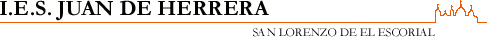 Estimados señores:Sus hijos han iniciado este año el estudio del francés como segunda lengua extranjera. Desde nuestro departamento queremos comunicarles nuestra intención de sacar el mayor partido posible de las dos horas de clase semanales.Estudiar una lengua extranjera en el contexto de la Educación Secundaria Obligatoria conlleva un doble acercamiento a la misma. Por una parte están los aspectos evidentes, el aprendizaje lingüístico de una herramienta de comunicación utilizada, en este caso, por 300 millones de hablantes; por otra parte los aspectos menos palpables a primera vista, pero no por ello menos importantes. Este segundo grupo lo constituyen los elementos consustanciales a la educación general de adolescentes, presentes en todas las materias, en particular el conocimiento de lo que es diferente, el respeto por la diversidad y el fomento de la curiosidad .Nuestro propósito como profesores de francés es combinar estos dos aspectos y conseguir que ambos contribuyan a la formación integral de nuestros estudiantes de Secundaria.Como pueden suponer, este trabajo no puede ser llevado a cabo sin la cooperación de los alumnos ,y por esto hemos establecido las siguientes reglas de comportamiento que deberán ser seguidas inexcusablemente:Respetar a los compañeros y a la profesora.No molestar en clase .Levantar la mano para intervenir.No utilizar en el aula teléfonos móviles ni otros dispositivos electrónicos(salvo que se programen actividades que requieran su uso).No comer en clase(esto también significa no comer chicle).CRITERIOS DE CALIFICACIÓN PARA LA ESO:Una prueba escrita, una prueba oral y una redacción: 50%Trabajos de clase y de casa, ejercicios, dictados, cuaderno (solo en 1º y 2º de la ESO), participación y respeto por la asignatura: 50%EXAMEN FINALTendrán que hacerlo los alumnos que tengan la tercera evaluación suspensa. Para aprobar la asignatura con este examen habrá que sacar 5/10.EXAMEN EXTRAORDINARIOTendrán que hacerlo los alumnos que no hayan aprobado en la convocatoria ordinaria. Para aprobar la asignatura con este examen habrá que sacar 5/10.ACTITUD Y NORMAS DE CONDUCTALos alumnos deberán comportarse correctamente en clase .Esto significa permitir al profesor dar su clase y permitir a los compañeros trabajar y escuchar al profesor.El alumno que no respete esta norma será advertido una vez, si reincide, será expulsado de clase. La expulsión comporta un parte de amonestación y  una llamada telefónica a los padres. Si desean recibir alguna otra información o aclaración no duden en ponerse en contacto con nosotros. Les rogamos que nos devuelvan firmada la parte inferior de esta hoja. También nos sería útil que incluyeran una dirección de correo electrónico.Cordialmente        Nathalie NavarroJefa del Departamento de Francés. IES Juan de HerreraHemos recibido y leído la comunicación del Dep.de Francésnombre del alumno/aFirmado (padres o representantes legales):EVALUACIÓN DE LA PRÁCTICA DOCENTEEl profesor evaluará los siguientes indicadores de logro de su enseñanza y del aprendizaje de los alumnos:El grado de cumplimiento de la programación didáctica.La adecuación de la temporalización y secuenciación de los contenidos.E lgrado de adquisición de las competencias clave.La adecuación de la metodología utilizada en clase.La adecuación de los materiales y actividades utilizados en clase.El grado de motivación de los alumnos.El uso de las tecnologías de la información en el aula.Los factores que dificultan el aprendizaje.Esta evaluación se desarrollará a través de cuestionarios anónimos, donde pediremos a los alumnos que valoren de forma sincera y global los aspectos recogidos en los cuestionarios. Las respuestas nos permitirán conocer datos como el grado de aceptación de la metodología empleada, el grado de cumplimiento de los objetivos propuestos, así como  otros datos que nos permitan corregir aspectos de los planteamientos realizados y que no hayan respondido a las expectativas esperadas.Al completar la Educación básica, el alumno o la alumna...CCL1. Se expresa de forma oral, escrita, signada o multimodal con coherencia, corrección y adecuación a los diferentes contextos sociales, y participa en interacciones comunicativas con actitud cooperativa y respetuosa tanto para intercambiar información, crear conocimiento y transmitir opiniones, como para construir vínculos personales.CCL2. Comprende, interpreta y valora con actitud crítica textos orales, escritos, signados o multimodales de los ámbitos personal, social, educativo y profesional para participar en diferentes contextos de manera activa e informada y para construir conocimiento.CCL3. Localiza, selecciona y contrasta de manera progresivamente autónoma información procedente de diferentes fuentes, evaluando su fiabilidad y pertinencia en función de los objetivos de lectura y evitando los riesgos de manipulación y desinformación, y la integra y transforma en conocimiento para comunicarla adoptando un punto de vista creativo, crítico y personal a la par que respetuoso con la propiedad intelectual.CCL4. Lee con autonomía obras diversas adecuadas a su edad, seleccionando las que mejor se ajustan a sus gustos e intereses; aprecia el patrimonio literario como cauce privilegiado de la experiencia individual y colectiva; y moviliza su propia experiencia biográfica y sus conocimientos literarios y culturales para construir y compartir su interpretación de las obras y para crear textos de intención literaria de progresiva complejidad.CCL5. Pone sus prácticas comunicativas al servicio de la convivencia democrática, la resolución dialogada de los conflictos y la igualdad de derechos de todas las personas, evitando los usos discriminatorios, así́ como los abusos de poder, para favorecer la utilización no solo eficaz sino también ética de los diferentes sistemas de comunicación.Al completar la Educación básica, el alumno o la alumna...CP1. Usa eficazmente una o más lenguas, además de la lengua o lenguas familiares, para responder a sus necesidades comunicativas, de manera apropiada y adecuada tanto a su desarrollo e intereses como a diferentes situaciones y contextos de los ámbitos personal, social, educativo y profesional.CP2. A partir de sus experiencias, realiza transferencias entre distintas lenguas como estrategia para comunicarse y ampliar su repertorio lingüístico individual.CP3. Conoce, valora y respeta la diversidad lingüística y cultural presente en la sociedad, integrándola en su desarrollo personal como factor de diálogo, para fomentar la cohesión social.Al completar la Educación básica, el alumno o la alumna...STEM1. Utiliza métodos inductivos y deductivos propios del razonamiento matemático en situaciones conocidas, y selecciona y emplea diferentes estrategias para resolver problemas analizando críticamente las soluciones y reformulando el procedimiento, si fuera necesario.STEM2. Utiliza el pensamiento científico para entender y explicar los fenómenos que ocurren a su alrededor, confiando en el conocimiento como motor de desarrollo, planteándose preguntas y comprobando hipótesis mediante la experimentación y la indagación, utilizando herramientas e instrumentos adecuados, apreciando la importancia de la precisión y la veracidad y mostrando una actitud crítica acerca del alcance y las limitaciones de la ciencia.STEM3. Plantea y desarrolla proyectos diseñando, fabricando y evaluando diferentes prototipos o modelos para generar o utilizar productos que den solución a una necesidad o problema de forma creativa y en equipo, procurando la participación de todo el grupo, resolviendo pacíficamente los conflictos que puedan surgir, adaptándose ante la incertidumbre y valorando la importancia de la sostenibilidad.STEM4. Interpreta y transmite los elementos más relevantes de procesos, razonamientos, demostraciones, métodos y resultados científicos, matemáticos y tecnológicos de forma clara y precisa y en diferentes formatos (gráficos, tablas, diagramas, fórmulas, esquemas, símbolos...), aprovechando de forma crítica la cultura digital e incluyendo el lenguaje matemático-formal con ética y responsabilidad, para compartir y construir nuevos conocimientos.STEM5. Emprende acciones fundamentadas científicamente para promover la salud física, mental y social, y preservar el medio ambiente y los seres vivos; y aplica principios de ética y seguridad en la realización de proyectos para transformar su entorno próximo de forma sostenible, valorando su impacto global y practicando el consumo responsable.Al completar la Educación básica, el alumno o la alumna...CD1. Realiza búsquedas en internet atendiendo a criterios de validez, calidad, actualidad y fiabilidad, seleccionando los resultados de manera crítica y archivándolos, para recuperarlos, referenciarlos y reutilizarlos, respetando la propiedad intelectual.CD2. Gestiona y utiliza su entorno personal digital de aprendizaje para construir conocimiento y crear contenidos digitales, mediante estrategias de tratamiento de la información y el uso de diferentes herramientas digitales, seleccionando y configurando la más adecuada en función de la tarea y de sus necesidades de aprendizaje permanente.CD3. Se comunica, participa, colabora e interactúa compartiendo contenidos, datos e información mediante herramientas o plataformas virtuales, y gestiona de manera responsable sus acciones, presencia y visibilidad en la red, para ejercer una ciudadanía digital activa, cívica y reflexiva.CD4. Identifica riesgos y adopta medidas preventivas al usar las tecnologías digitales para proteger los dispositivos, los datos personales, la salud y el medioambiente, y para tomar conciencia de la importancia y necesidad de hacer un uso crítico, legal, seguro, saludable y sostenible de dichas tecnologías.CD5. Desarrolla aplicaciones informáticas sencillas y soluciones tecnológicas creativas y sostenibles para resolver problemas concretos o responder a retos propuestos, mostrando interés y curiosidad por la evolución de las tecnologías digitales y por su desarrollo sostenible y uso ético.Al completar la Educación básica, el alumno o la alumna...CPSAA1. Regula y expresa sus emociones, fortaleciendo el optimismo, la resiliencia, la autoeficacia y la búsqueda de propósito y motivación hacia el aprendizaje, para gestionar los retos y cambios y armonizarlos con sus propios objetivos.CPSAA2. Comprende los riesgos para la salud relacionados con factores sociales, consolida estilos de vida saludable a nivel físico y mental, reconoce conductas contrarias a la convivencia y aplica estrategias para abordarlas.CPSAA3. Comprende proactivamente las perspectivas y las experiencias de las demás personas y las incorpora a su aprendizaje, para participar en el trabajo en grupo, distribuyendo y aceptando tareas y responsabilidades de manera equitativa y empleando estrategias cooperativas.CPSAA4. Realiza autoevaluaciones sobre su proceso de aprendizaje, buscando fuentes fiables para validar, sustentar y contrastar la información y para obtener conclusiones relevantes.CPSAA5. Planea objetivos a medio plazo y desarrolla procesos metacognitivos de retroalimentación para aprender de sus errores en el proceso de construcción del conocimiento.Al completar la Educación básica, el alumno o la alumna...CC1. Analiza y comprende ideas relativas a la dimensión social y ciudadana de su propia identidad, así como a los hechos culturales, históricos y normativos que la determinan, demostrando respeto por las normas, empatía, equidad y espíritu constructivo en la interacción con los demás en cualquier contexto.CC2. Analiza y asume fundadamente los principios y valores que emanan del proceso de integración europea, la Constitución española y los derechos humanos y de la infancia, participando en actividades comunitarias, como la toma de decisiones o la resolución de conflictos, con actitud democrática, respeto por la diversidad, y compromiso con la igualdad de género, la cohesión social, el desarrollo sostenible y el logro de la ciudadanía mundial.CC3. Comprende y analiza problemas éticos fundamentales y de actualidad, considerando críticamente los valores propios y ajenos, y desarrollando juicios propios para afrontar la controversia moral con actitud dialogante, argumentativa, respetuosa y opuesta a cualquier tipo de discriminación o violencia.CC4. Comprende las relaciones sistémicas de interdependencia, ecodependencia e interconexión entre actuaciones locales y globales, y adopta, de forma consciente y motivada, un estilo de vida sostenible y ecosocialmente responsable.Al completar la Educación básica, el alumno o la alumna...CE1. Analiza necesidades y oportunidades y afronta retos con sentido crítico, haciendo balance de su sostenibilidad, valorando el impacto que puedan suponer en el entorno, para presentar ideas y soluciones innovadoras, éticas y sostenibles, dirigidas a crear valor en el ámbito personal, social, educativo y profesional.CE2. Evalúa las fortalezas y debilidades propias, haciendo uso de estrategias de autoconocimiento y autoeficacia, y comprende los elementos fundamentales de la economía y las finanzas, aplicando conocimientos económicos y financieros a actividades y situaciones concretas, utilizando destrezas que favorezcan el trabajo colaborativo y en equipo, para reunir y optimizar los recursos necesarios que lleven a la acción una experiencia emprendedora que genere valor.CE3. Desarrolla el proceso de creación de ideas y soluciones valiosas y toma decisiones, de manera razonada, utilizando estrategias ágiles de planificación y gestión, y reflexiona sobre el proceso realizado y el resultado obtenido, para llevar a término el proceso de creación de prototipos innovadores y de valor, considerando la experiencia como una oportunidad para aprender.Al completar la Educación básica, el alumno o la alumna...CCEC1. Conoce, aprecia críticamente y respeta el patrimonio cultural y artístico, implicándose en su conservación y valorando el enriquecimiento inherente a la diversidad cultural y artística.CCEC2. Disfruta, reconoce y analiza con autonomía las especificidades e intencionalidades de las manifestaciones artísticas y culturales más destacadas del patrimonio, distinguiendo los medios y soportes, así como los lenguajes y elementos técnicos que las caracterizan.CCEC3. Expresa ideas, opiniones, sentimientos y emociones por medio de producciones culturales y artísticas, integrando su propio cuerpo y desarrollando la autoestima, la creatividad y el sentido del lugar que ocupa en la sociedad, con una actitud empática, abierta y colaborativa.CCEC4. Conoce, selecciona y utiliza con creatividad diversos medios y soportes, así como técnicas plásticas, visuales, audiovisuales, sonoras o corporales, para la creación de productos artísticos y culturales, tanto de forma individual como colaborativa, identificando oportunidades de desarrollo personal, social y laboral, así como de emprendimiento.Al completar la Educación básica, el alumno o la alumna...CCL1. Se expresa de forma oral, escrita, signada o multimodal con coherencia, corrección y adecuación a los diferentes contextos sociales, y participa en interacciones comunicativas con actitud cooperativa y respetuosa tanto para intercambiar información, crear conocimiento y transmitir opiniones, como para construir vínculos personales.CCL2. Comprende, interpreta y valora con actitud crítica textos orales, escritos, signados o multimodales de los ámbitos personal, social, educativo y profesional para participar en diferentes contextos de manera activa e informada y para construir conocimiento. CCL3. Localiza, selecciona y contrasta de manera progresivamente autónoma información procedente de diferentes fuentes, evaluando su fiabilidad y pertinencia en función de los objetivos de lectura y evitando los riesgos de manipulación y desinformación, y la integra y transforma en conocimiento para comunicarla adoptando un punto de vista creativo, crítico y personal a la par que respetuoso con la propiedad intelectual. CCL4. Lee con autonomía obras diversas adecuadas a su edad, seleccionando las que mejor se ajustan a sus gustos e intereses; aprecia el patrimonio literario como cauce privilegiado de la experiencia individual y colectiva; y moviliza su propia experiencia biográfica y sus conocimientos literarios y culturales para construir y compartir su interpretación de las obras y para crear textos de intención literaria de progresiva complejidad. CCL5. Pone sus prácticas comunicativas al servicio de la convivencia democrática, la resolución dialogada de los conflictos y la igualdad de derechos de todas las personas, evitando los usos discriminatorios, así́ como los abusos de poder, para favorecer la utilización no solo eficaz sino también ética de los diferentes sistemas de comunicación. Al completar la Educación básica, el alumno o la alumna...CP1. Usa eficazmente una o más lenguas, además de la lengua o lenguas familiares, para responder a sus necesidades comunicativas, de manera apropiada y adecuada tanto a su desarrollo e intereses como a diferentes situaciones y contextos de los ámbitos personal, social, educativo y profesional. CP2. A partir de sus experiencias, realiza transferencias entre distintas lenguas como estrategia para comunicarse y ampliar su repertorio lingüístico individual. CP3. Conoce, valora y respeta la diversidad lingüística y cultural presente en la sociedad, integrándola en su desarrollo personal como factor de diálogo, para fomentar la cohesión social. Al completar la Educación básica, el alumno o la alumna...STEM1. Utiliza métodos inductivos y deductivos propios del razonamiento matemático en situaciones conocidas, y selecciona y emplea diferentes estrategias para resolver problemas analizando críticamente las soluciones y reformulando el procedimiento, si fuera necesario. STEM2. Utiliza el pensamiento científico para entender y explicar los fenómenos que ocurren a su alrededor, confiando en el conocimiento como motor de desarrollo, planteándose preguntas y comprobando hipótesis mediante la experimentación y la indagación, utilizando herramientas e instrumentos adecuados, apreciando la importancia de la precisión y la veracidad y mostrando una actitud crítica acerca del alcance y las limitaciones de la ciencia.STEM3. Plantea y desarrolla proyectos diseñando, fabricando y evaluando diferentes prototipos o modelos para generar o utilizar productos que den solución a una necesidad o problema de forma creativa y en equipo, procurando la participación de todo el grupo, resolviendo pacíficamente los conflictos que puedan surgir, adaptándose ante la incertidumbre y valorando la importancia de la sostenibilidad. STEM4. Interpreta y transmite los elementos más relevantes de procesos, razonamientos, demostraciones, métodos y resultados científicos, matemáticos y tecnológicos de forma clara y precisa y en diferentes formatos (gráficos, tablas, diagramas, fórmulas, esquemas, símbolos...), aprovechando de forma crítica la cultura digital e incluyendo el lenguaje matemático-formal con ética y responsabilidad, para compartir y construir nuevos conocimientos.STEM5. Emprende acciones fundamentadas científicamente para promover la salud física, mental y social, y preservar el medio ambiente y los seres vivos; y aplica principios de ética y seguridad en la realización de proyectos para transformar su entorno próximo de forma sostenible, valorando su impacto global y practicando el consumo responsable. Al completar la Educación básica, el alumno o la alumna...CD1. Realiza búsquedas en internet atendiendo a criterios de validez, calidad, actualidad y fiabilidad, seleccionando los resultados de manera crítica y archivándolos, para recuperarlos, referenciarlos y reutilizarlos, respetando la propiedad intelectual.CD2. Gestiona y utiliza su entorno personal digital de aprendizaje para construir conocimiento y crear contenidos digitales, mediante estrategias de tratamiento de la información y el uso de diferentes herramientas digitales, seleccionando y configurando la más adecuada en función de la tarea y de sus necesidades de aprendizaje permanente.CD3. Se comunica, participa, colabora e interactúa compartiendo contenidos, datos e información mediante herramientas o plataformas virtuales, y gestiona de manera responsable sus acciones, presencia y visibilidad en la red, para ejercer una ciudadanía digital activa, cívica y reflexiva. CD4. Identifica riesgos y adopta medidas preventivas al usar las tecnologías digitales para proteger los dispositivos, los datos personales, la salud y el medioambiente, y para tomar conciencia de la importancia y necesidad de hacer un uso crítico, legal, seguro, saludable y sostenible de dichas tecnologías.CD5. Desarrolla aplicaciones informáticas sencillas y soluciones tecnológicas creativas y sostenibles para resolver problemas concretos o responder a retos propuestos, mostrando interés y curiosidad por la evolución de las tecnologías digitales y por su desarrollo sostenible y uso ético.Al completar la Educación básica, el alumno o la alumna...CPSAA1. Regula y expresa sus emociones, fortaleciendo el optimismo, la resiliencia, la autoeficacia y la búsqueda de propósito y motivación hacia el aprendizaje, para gestionar los retos y cambios y armonizarlos con sus propios objetivos.CPSAA2. Comprende los riesgos para la salud relacionados con factores sociales, consolida estilos de vida saludable a nivel físico y mental, reconoce conductas contrarias a la convivencia y aplica estrategias para abordarlas.CPSAA3. Comprende proactivamente las perspectivas y las experiencias de las demás personas y las incorpora a su aprendizaje, para participar en el trabajo en grupo, distribuyendo y aceptando tareas y responsabilidades de manera equitativa y empleando estrategias cooperativas.CPSAA4. Realiza autoevaluaciones sobre su proceso de aprendizaje, buscando fuentes fiables para validar, sustentar y contrastar la información y para obtener conclusiones relevantes.CPSAA5. Planea objetivos a medio plazo y desarrolla procesos metacognitivos de retroalimentación para aprender de sus errores en el proceso de construcción del conocimiento.Al completar la Educación básica, el alumno o la alumna...CC1. Analiza y comprende ideas relativas a la dimensión social y ciudadana de su propia identidad, así como a los hechos culturales, históricos y normativos que la determinan, demostrando respeto por las normas, empatía, equidad y espíritu constructivo en la interacción con los demás en cualquier contexto.CC2. Analiza y asume fundadamente los principios y valores que emanan del proceso de integración europea, la Constitución española y los derechos humanos y de la infancia, participando en actividades comunitarias, como la toma de decisiones o la resolución de conflictos, con actitud democrática, respeto por la diversidad, y compromiso con la igualdad de género, la cohesión social, el desarrollo sostenible y el logro de la ciudadanía mundial. CC3. Comprende y analiza problemas éticos fundamentales y de actualidad, considerando críticamente los valores propios y ajenos, y desarrollando juicios propios para afrontar la controversia moral con actitud dialogante, argumentativa, respetuosa y opuesta a cualquier tipo de discriminación o violencia.CC4. Comprende las relaciones sistémicas de interdependencia, ecodependencia e interconexión entre actuaciones locales y globales, y adopta, de forma consciente y motivada, un estilo de vida sostenible y ecosocialmente responsable.Al completar la Educación básica, el alumno o la alumna...CE1. Analiza necesidades y oportunidades y afronta retos con sentido crítico, haciendo balance de su sostenibilidad, valorando el impacto que puedan suponer en el entorno, para presentar ideas y soluciones innovadoras, éticas y sostenibles, dirigidas a crear valor en el ámbito personal, social, educativo y profesional.CE2. Evalúa las fortalezas y debilidades propias, haciendo uso de estrategias de autoconocimiento y autoeficacia, y comprende los elementos fundamentales de la economía y las finanzas, aplicando conocimientos económicos y financieros a actividades y situaciones concretas, utilizando destrezas que favorezcan el trabajo colaborativo y en equipo, para reunir y optimizar los recursos necesarios que lleven a la acción una experiencia emprendedora que genere valor. CE3. Desarrolla el proceso de creación de ideas y soluciones valiosas y toma decisiones, de manera razonada, utilizando estrategias ágiles de planificación y gestión, y reflexiona sobre el proceso realizado y el resultado obtenido, para llevar a término el proceso de creación de prototipos innovadores y de valor, considerando la experiencia como una oportunidad para aprender.Al completar la Educación básica, el alumno o la alumna...CCEC1. Conoce, aprecia críticamente y respeta el patrimonio cultural y artístico, implicándose en su conservación y valorando el enriquecimiento inherente a la diversidad cultural y artística.CCEC2. Disfruta, reconoce y analiza con autonomía las especificidades e intencionalidades de las manifestaciones artísticas y culturales más destacadas del patrimonio, distinguiendo los medios y soportes, así como los lenguajes y elementos técnicos que las caracterizan.CCEC3. Expresa ideas, opiniones, sentimientos y emociones por medio de producciones culturales y artísticas, integrando su propio cuerpo y desarrollando la autoestima, la creatividad y el sentido del lugar que ocupa en la sociedad, con una actitud empática, abierta y colaborativa.CCEC4. Conoce, selecciona y utiliza con creatividad diversos medios y soportes, así como técnicas plásticas, visuales, audiovisuales, sonoras o corporales, para la creación de productos artísticos y culturales, tanto de forma individual como colaborativa, identificando oportunidades de desarrollo personal, social y laboral, así como de emprendimiento.ELEMENTOS A EVALUARINDICADORES DE LOGROINDICADORES DE LOGROINDICADORES DE LOGROResultadoELEMENTOS A EVALUARNo conseguidoConseguido parcialmenteTotalmente conseguidoResultadoProgramación didáctica.No se adecúa al contexto del aula.Se adecúa parcialmente al contexto del aula.Se adecúa completamente al contexto del aula.Planes de mejora.No se han adoptado medidas de mejora tras los resultados académicos obtenidos.Se han identificado las medidas de mejora a adoptar tras los resultados académicos obtenidos.Se han adoptado medidas de mejora según los resultados académicos obtenidos.Medidas de atención a la diversidad.No se han adoptado las medidas adecuadas de atención a la diversidad.Se han identificado las medidas de atención a la diversidad a adoptar.Se han adoptado medidas de atención a la diversidad adecuadas.Temas transversales.No se han trabajado todos los temas transversales en la materia.Se han trabajado la mayoría de los temas transversales en la materia.Se han trabajado todos los temas transversales en la materia.Programa de recuperación.No se ha establecido un programa de recuperación para los alumnos.Se ha iniciado el programa de recuperación para los alumnos que lo necesiten.Se ha establecido un programa de recuperación eficaz para los alumnos que lo necesiten.Objetivos de la materia.No se han alcanzado los objetivos de la material establecidos.Se han alcanzado parte de los objetivos de la materia establecidos para el curso.Se han alcanzado los objetivos de la materia establecidos para este curso.Competencias.No se han desarrollado la mayoría de las competencias relacionadas con la materia.Se han desarrollado parte de las competencias relacionadas con la materia.Se ha logrado el desarrollo de las Competencias relacionadas con esta materia.Práctica docente.La práctica docente no ha sido satisfactoria.La práctica docente ha sido parcialmente satisfactoria.La práctica docente ha sido satisfactoria.Programas de mejora para la práctica docente.No se han diseñado programas de mejora para la práctica docente.Se han identificado los puntos para diseñar un programa de mejora para la práctica docente.Se han diseñado programas de mejora para la práctica docente.Materiales y recursos didácticos.Los materiales y recursos didácticos utilizados no han sido los adecuados.Los materiales y recursos didácticos han sido parcialmente adecuados.Los materiales y recursos didácticos han sido completamente adecuados.Distribución de espacios y tiempos.La distribución de los espacios y tiempos no han sido adecuados a los métodos didácticos y pedagógicos utilizados.La distribución de los espacios y tiempos han sido parcialmente adecuados a los métodos didácticos y pedagógicos utilizados.La distribución de los espacios y tiempos han sido adecuados a los métodos didácticos y pedagógicos utilizados.Métodos didácticos y pedagógicos.Los métodos didácticos y pedagógicos utilizados no han contribuido a la mejora del clima de aula y de centro.Los métodos didácticos y pedagógicos utilizados han contribuido parcialmente a la mejora del clima de aula y de centro.Los métodos didácticos y pedagógicos utilizados han contribuido a la mejora del clima de aula y de centro.Resultados de la evaluación.Los resultados de la evaluación en esta materia no han sido satisfactorios.Los resultados de la evaluación en esta materia han sido moderados.Los resultados de la evaluación en esta materia han sido muy satisfactorios.Competencia específica 1Comprender e interpretar el sentido general y los detalles más relevantes de textos expresados de forma clara y en la lengua estándar, buscando fuentes fiables y haciendo uso de estrategias como la inferencia de significados, para responder a necesidades comunicativas concretas.Esta competencia específica se conecta con los siguientes descriptores del Perfil de salida: CCL2, CCL3, CP1, CP2, STEM1, CD1, CPSAA5, CCEC2Competencia específica 1Comprender e interpretar el sentido general y los detalles más relevantes de textos expresados de forma clara y en la lengua estándar, buscando fuentes fiables y haciendo uso de estrategias como la inferencia de significados, para responder a necesidades comunicativas concretas.Esta competencia específica se conecta con los siguientes descriptores del Perfil de salida: CCL2, CCL3, CP1, CP2, STEM1, CD1, CPSAA5, CCEC2Competencia específica 1Comprender e interpretar el sentido general y los detalles más relevantes de textos expresados de forma clara y en la lengua estándar, buscando fuentes fiables y haciendo uso de estrategias como la inferencia de significados, para responder a necesidades comunicativas concretas.Esta competencia específica se conecta con los siguientes descriptores del Perfil de salida: CCL2, CCL3, CP1, CP2, STEM1, CD1, CPSAA5, CCEC2Criterios de evaluación Contenidos  Concreción en la unidad1.1 Interpretar y analizar el sentido global y la información específica y explícita de textos orales, escritos y multimodales de mayor longitud y sencillos sobre temas frecuentes y cotidianos, de relevancia personal y próximos a la experiencia del alumnado, propios de los ámbitos de las relaciones interpersonales, del aprendizaje, de los medios de  comunicación y de la ficción expresados de forma clara y en la lengua estándar a través de diversos soportes.C. Comunicación- Modelos contextuales y géneros discursivos básicos en la comprensión, producción y coproducción de textos orales, escritos y multimodales, breves y sencillos, literarios y no literarios.Audición de frases útiles para el aula. Ex. 2, p. 7.1.2 Seleccionar, organizar y aplicar de forma cada vez más autónoma las estrategias y conocimientos más adecuados en situaciones comunicativas cotidianas para comprender el sentido general, la información esencial y los detalles más relevantes de los textos; interpretar elementos no verbales; y buscar y seleccionar información.C. Comunicación- Estrategias básicas para la planificación, ejecución, control y reparación de la comprensión, la producción y la coproducción de textos orales, escritos y multimodales.Compleción de las tareas interactivas para practicar el vocabulario (Activité de préparation).Competencia específica 2Producir textos originales, de extensión media, sencillos y con una organización clara, usando estrategias tales como la planificación, la compensación o la autorreparación, para expresar de forma creativa, adecuada y coherente mensajes relevantes y responder a propósitos comunicativos concretos.Esta competencia específica se conecta con los siguientes descriptores del Perfil de salida: CCL1, CP1, CP2, STEM1, CD2, CPSAA5, CE1, CCEC3Competencia específica 2Producir textos originales, de extensión media, sencillos y con una organización clara, usando estrategias tales como la planificación, la compensación o la autorreparación, para expresar de forma creativa, adecuada y coherente mensajes relevantes y responder a propósitos comunicativos concretos.Esta competencia específica se conecta con los siguientes descriptores del Perfil de salida: CCL1, CP1, CP2, STEM1, CD2, CPSAA5, CE1, CCEC3Competencia específica 2Producir textos originales, de extensión media, sencillos y con una organización clara, usando estrategias tales como la planificación, la compensación o la autorreparación, para expresar de forma creativa, adecuada y coherente mensajes relevantes y responder a propósitos comunicativos concretos.Esta competencia específica se conecta con los siguientes descriptores del Perfil de salida: CCL1, CP1, CP2, STEM1, CD2, CPSAA5, CE1, CCEC3Criterios de evaluación Contenidos  Concreción en la unidad2.1 Expresar oralmente textos de mayor longitud, sencillos, estructurados, comprensibles y adecuados a la situación comunicativa sobre asuntos cotidianos y frecuentes, de relevancia para el alumnado, con el fin de describir, narrar e informar sobre temas concretos, en diferentes soportes, utilizando de forma guiada recursos verbales y no verbales, así como estrategias de planificación y control de la producción.C. Comunicación- Funciones comunicativas básicas adecuadas al ámbito y al contexto.- Patrones sonoros, acentuales, rítmicos y de entonación básicos, y significados e intenciones comunicativas generales asociadas a dichos patrones.Funciones comunicativas: Expresión de la negación.Expresión de la posesión.Expresión del origen y el destino.Expresión de descripciones.Expresión de la voluntad.Expresión de actividades cotidianas.Expresión de planes futuros.Patrones sonoros, acentuales, rítmicos y de entonación: los sonidos del francés.2.2 Organizar y redactar textos de mayor longitud y comprensibles, con aceptable claridad, coherencia, cohesión y adecuación a la situación comunicativa propuesta, siguiendo pautas establecidas, a través de herramientas analógicas y digitales, sobre asuntos cotidianos y frecuentes de relevancia para el alumnado y próximos a su experiencia.C. Comunicación- Modelos contextuales y géneros discursivos básicos en la comprensión, producción y coproducción de textos orales, escritos y multimodales, breves y sencillos, literarios y no literarios.
- Unidades lingüísticas básicas y significados asociados a dichas unidades.
- Léxico de uso común y de interés para el alumnado relativo a identificación personal, relaciones interpersonales, lugares y entornos cercanos, ocio y tiempo libre, vida cotidiana, salud y actividad física, vivienda y hogar, clima y entorno natural, tecnologías de la información y la comunicación.Estructuras sintácticodiscursivas: Deletrear.Qui c’est ? / C’est...
Negación.El género de los adjetivos.Artículos contraídos.Léxico de uso común: Números de 100 a 1000:  deux cents, trois cents, quatre cents, cinq cents…, deux cent deux, trois cent trois, quatre cent quatre, cinq cent cinq, cent soixante et un, deux cent soixante-deux, trois cent soixante-trois, quatre cent soixante-quatre, cinq cent quatre-vingt-cinq, mille, mille quinze, mille sept cent quatre-vingt-neufFrases de clase:  silence, parle avec tes camarade, je ne comprends pas, vous pouvez répéter, s’il vous plaît ?, ouvre ton livre, écris des phrases, va au tableau, écoute l’audio, cherche sur Internet, lis le texte, regarde la vidéo, fais l’exerciceLugares de la ciudad:  la mairie, le cinéma, la poste, le musée, le parking, le stade, la piscine, l’église, la gare, la bibliothèque, le parc, la station de métroActividades de ocio: la batterie, l’escalade, la natation, les échecs, la randonnée, le violon, le roller, les cartes, le rugby, l’équitation, le football, le théâtre, la gym, les jeux vidéoCompetencia específica 3Interactuar con otras personas con creciente autonomía, usando estrategias de cooperación y empleando recursos analógicos y digitales, para responder a propósitos comunicativos concretos en intercambios respetuosos con las normas de cortesía.Esta competencia específica se conecta con los siguientes descriptores del Perfil de salida: CCL5, CP1, CP2, STEM1, CPSAA3, CC3Competencia específica 3Interactuar con otras personas con creciente autonomía, usando estrategias de cooperación y empleando recursos analógicos y digitales, para responder a propósitos comunicativos concretos en intercambios respetuosos con las normas de cortesía.Esta competencia específica se conecta con los siguientes descriptores del Perfil de salida: CCL5, CP1, CP2, STEM1, CPSAA3, CC3Competencia específica 3Interactuar con otras personas con creciente autonomía, usando estrategias de cooperación y empleando recursos analógicos y digitales, para responder a propósitos comunicativos concretos en intercambios respetuosos con las normas de cortesía.Esta competencia específica se conecta con los siguientes descriptores del Perfil de salida: CCL5, CP1, CP2, STEM1, CPSAA3, CC3Criterios de evaluación Contenidos  Concreción en la unidad3.1 Planificar y participar en situaciones interactivas de mayor duración sobre temas cotidianos, de relevancia personal y próximos a la experiencia del alumnado, a través de diversos soportes, apoyándose en recursos tales como la repetición, el ritmo pausado o el lenguaje no verbal, y mostrando empatía y respeto por la cortesía lingüística y la etiqueta digital, así como por las diferentes necesidades, ideas, inquietudes, iniciativas y motivaciones de los interlocutores.C. Comunicación- Autoconfianza. El error como instrumento de mejora y propuesta de reparación.Intercambio comunicativo en parejas dándose instrucciones en el aula. Ex.3, p.7.Competencia específica 5Ampliar y usar los repertorios lingüísticos personales entre distintas lenguas, reflexionando de forma crítica sobre su funcionamiento y tomando conciencia de las estrategias y conocimientos propios, para mejorar la respuesta a necesidades comunicativas concretas.Esta competencia específica se conecta con los siguientes descriptores del Perfil de salida: CP2, STEM1, CPSAA1, CPSAA5, CD2Competencia específica 5Ampliar y usar los repertorios lingüísticos personales entre distintas lenguas, reflexionando de forma crítica sobre su funcionamiento y tomando conciencia de las estrategias y conocimientos propios, para mejorar la respuesta a necesidades comunicativas concretas.Esta competencia específica se conecta con los siguientes descriptores del Perfil de salida: CP2, STEM1, CPSAA1, CPSAA5, CD2Competencia específica 5Ampliar y usar los repertorios lingüísticos personales entre distintas lenguas, reflexionando de forma crítica sobre su funcionamiento y tomando conciencia de las estrategias y conocimientos propios, para mejorar la respuesta a necesidades comunicativas concretas.Esta competencia específica se conecta con los siguientes descriptores del Perfil de salida: CP2, STEM1, CPSAA1, CPSAA5, CD2Criterios de evaluación Contenidos  Concreción en la unidad5.1 Comparar y contrastar las semejanzas y diferencias entre distintas lenguas reflexionando de manera progresivamente autónoma sobre su funcionamiento.A. Plurilingüismo- Estrategias básicas para identificar, organizar, retener, recuperar y utilizar creativamente unidades lingüísticas (léxico, morfosintaxis, patrones sonoros, etc.) a partir de la comparación de las lenguas y variedades que conforman el repertorio lingüístico personal.- Comparación básica entre lenguas a partir de elementos de la lengua extranjera y otras lenguas: origen y parentescos.Revisión y práctica adicional del vocabulario y gramática (Entraîne-toi !).Competencias clave: CCL competencia en comunicación lingüística. CP competencia plurilingüe. STEM competencia matemática y competencia en ciencia y tecnología. CD competencia digital. CPSAA competencia personal, social y de aprender a aprender. CC competencia ciudadana. CE competencia emprendedora. CCEC competencia en conciencia y expresión culturales.Competencias clave: CCL competencia en comunicación lingüística. CP competencia plurilingüe. STEM competencia matemática y competencia en ciencia y tecnología. CD competencia digital. CPSAA competencia personal, social y de aprender a aprender. CC competencia ciudadana. CE competencia emprendedora. CCEC competencia en conciencia y expresión culturales.Competencias clave: CCL competencia en comunicación lingüística. CP competencia plurilingüe. STEM competencia matemática y competencia en ciencia y tecnología. CD competencia digital. CPSAA competencia personal, social y de aprender a aprender. CC competencia ciudadana. CE competencia emprendedora. CCEC competencia en conciencia y expresión culturales.Competencia específica 1Comprender e interpretar el sentido general y los detalles más relevantes de textos expresados de forma clara y en la lengua estándar, buscando fuentes fiables y haciendo uso de estrategias como la inferencia de significados, para responder a necesidades comunicativas concretas.Esta competencia específica se conecta con los siguientes descriptores del Perfil de salida: CCL2, CCL3, CP1, CP2, STEM1, CD1, CPSAA5, CCEC2Competencia específica 1Comprender e interpretar el sentido general y los detalles más relevantes de textos expresados de forma clara y en la lengua estándar, buscando fuentes fiables y haciendo uso de estrategias como la inferencia de significados, para responder a necesidades comunicativas concretas.Esta competencia específica se conecta con los siguientes descriptores del Perfil de salida: CCL2, CCL3, CP1, CP2, STEM1, CD1, CPSAA5, CCEC2Competencia específica 1Comprender e interpretar el sentido general y los detalles más relevantes de textos expresados de forma clara y en la lengua estándar, buscando fuentes fiables y haciendo uso de estrategias como la inferencia de significados, para responder a necesidades comunicativas concretas.Esta competencia específica se conecta con los siguientes descriptores del Perfil de salida: CCL2, CCL3, CP1, CP2, STEM1, CD1, CPSAA5, CCEC2Criterios de evaluación Contenidos  Concreción en la unidad1.1 Interpretar y analizar el sentido global y la información específica y explícita de textos orales, escritos y multimodales de mayor longitud y sencillos sobre temas frecuentes y cotidianos, de relevancia personal y próximos a la experiencia del alumnado, propios de los ámbitos de las relaciones interpersonales, del aprendizaje, de los medios de  comunicación y de la ficción expresados de forma clara y en la lengua estándar a través de diversos soportes.C. Comunicación- Modelos contextuales y géneros discursivos básicos en la comprensión, producción y coproducción de textos orales, escritos y multimodales, breves y sencillos, literarios y no literarios.Visualización del vídeo introductorio de la unidad: Les visages de TV5Monde. Ex. 5, p. 11.Lectura de un blog (Connais-tu les chantiers internationaux ?). Ex. 1, p. 12.Visualización de los vídeos de presentación gramatical: Les verbes comme préférer et se lever p.13.Le genre et le nombre des adjectifs p.15.La négation : ne... pas, ne... rien, ni... ni...  p.15.Visualización del vídeo Parler para aprender a presentarse a sí mismo y a otra persona. Ex. 1, p. 16.Audición de un programa de radio (Les délégués de classe se présentent). Ex. 5, p. 14.Lectura de un perfil en un blog. Ex. 1, p. 18.1.2 Seleccionar, organizar y aplicar de forma cada vez más autónoma las estrategias y conocimientos más adecuados en situaciones comunicativas cotidianas para comprender el sentido general, la información esencial y los detalles más relevantes de los textos; interpretar elementos no verbales; y buscar y seleccionar información.C. Comunicación- Estrategias básicas para la planificación, ejecución, control y reparación de la comprensión, la producción y la coproducción de textos orales, escritos y multimodales.Compleción de las tareas interactivas para practicar el vocabulario (Activité de préparation).Compleción de la tarea interactiva para deducir el tema de la grabación para comprender mejor la situación propuesta (Stratégie d’écoute). Compleción de una tarea interactiva para deducir el contenido del artículo propuesto a partir de su título (Stratégie de lecture). Compleción de una tarea interactiva para comprobar la comprensión detallada del texto (Pour aller plus loin).Competencia específica 2Producir textos originales, de extensión media, sencillos y con una organización clara, usando estrategias tales como la planificación, la compensación o la autorreparación, para expresar de forma creativa, adecuada y coherente mensajes relevantes y responder a propósitos comunicativos concretos.Esta competencia específica se conecta con los siguientes descriptores del Perfil de salida: CCL1, CP1, CP2, STEM1, CD2, CPSAA5, CE1, CCEC3Competencia específica 2Producir textos originales, de extensión media, sencillos y con una organización clara, usando estrategias tales como la planificación, la compensación o la autorreparación, para expresar de forma creativa, adecuada y coherente mensajes relevantes y responder a propósitos comunicativos concretos.Esta competencia específica se conecta con los siguientes descriptores del Perfil de salida: CCL1, CP1, CP2, STEM1, CD2, CPSAA5, CE1, CCEC3Competencia específica 2Producir textos originales, de extensión media, sencillos y con una organización clara, usando estrategias tales como la planificación, la compensación o la autorreparación, para expresar de forma creativa, adecuada y coherente mensajes relevantes y responder a propósitos comunicativos concretos.Esta competencia específica se conecta con los siguientes descriptores del Perfil de salida: CCL1, CP1, CP2, STEM1, CD2, CPSAA5, CE1, CCEC3Criterios de evaluación Contenidos  Concreción en la unidad2.1 Expresar oralmente textos de mayor longitud, sencillos, estructurados, comprensibles y adecuados a la situación comunicativa sobre asuntos cotidianos y frecuentes, de relevancia para el alumnado, con el fin de describir, narrar e informar sobre temas concretos, en diferentes soportes, utilizando de forma guiada recursos verbales y no verbales, así como estrategias de planificación y control de la producción.C. Comunicación- Funciones comunicativas básicas adecuadas al ámbito y al contexto.
- Patrones sonoros, acentuales, rítmicos y de entonación básicos, y significados e intenciones comunicativas generales asociadas a dichos patrones.Funciones comunicativas: Expresión de gustos y preferencias.Presentaciones personales.Patrones sonoros, acentuales, rítmicos y de entonación: la pronunciación de la consonante final en el femenino.2.2 Organizar y redactar textos de mayor longitud y comprensibles, con aceptable claridad, coherencia, cohesión y adecuación a la situación comunicativa propuesta, siguiendo pautas establecidas, a través de herramientas analógicas y digitales, sobre asuntos cotidianos y frecuentes de relevancia para el alumnado y próximos a su experiencia.C. Comunicación- Modelos contextuales y géneros discursivos básicos en la comprensión, producción y coproducción de textos orales, escritos y multimodales, breves y sencillos, literarios y no literarios.
- Unidades lingüísticas básicas y significados asociados a dichas unidades.
- Léxico de uso común y de interés para el alumnado relativo a identificación personal, relaciones interpersonales, lugares y entornos cercanos, ocio y tiempo libre, vida cotidiana, salud y actividad física, vivienda y hogar, clima y entorno natural, tecnologías de la información y la comunicación.
- Convenciones ortográficas básicas y significados e intenciones comunicativas asociados a los formatos, patrones y elementos gráficos.Redacción de un perfil en un blog. Ex.4, p.18.Estructuras sintácticodiscursivas: Pronombres tónicos.Verbos como préférer y se lever.El género y el número de los adjetivos.Negación: ne... pas, ne... rien, ni... ni....La intensidad: très, trop.Léxico de uso común: Actividades de ocio: aller au cinéma, danser, dessiner, écouter de la musique, jouer d’un instrument, lire des livres, des BD, faire de la randonnée, faire des travaux manuels, faire du roller, faire du sport, faire du théâtre, regarder des séries/ films, sortir à la montagne, sortir avec des amis/es, surfer sur Internet (faire du sport étudier, aller au cinéma, promener son chien, voyager avec ma famille, voir des amis/es, faire mes devoirs, aider mes parents, lire ranger ma chambre, jouer de la guitare, jouer au handball)Adjetivos de personalidad:  actif/ive, adorable, agréable, aimable, amusant/e, bon/ne, calme, content/e, doux/ce, drôle, gentil/le, heureux/se, joyeux/euse, optimiste, patient/e, sociable, sympa, tolérant/e, tranquille, sage, sérieux/euse, sincère, bavard/e, égoïste, désordonné/e, impatient/e, nerveux/euse, malheureux/euse, mauvais/e,méchant/e, paresseux/euse, pessimiste, timide, tristeLes verbes : s’appeler, habiter, aimer, préférer, être, avoir, déstester (dynamique, fier/ère, sportif/ve)Patrones gráficos y convenciones ortográficas: corrección progresiva en la ortografía, la puntuación y presentación del texto.2.3 Seleccionar, organizar y aplicar de forma progresivamente autónoma conocimientos y estrategias para planificar, producir y revisar textos comprensibles, coherentes y adecuados a las intenciones comunicativas, a las características contextuales y a la tipología textual, usando con ayuda los recursos físicos o digitales más adecuados en función de la tarea y las necesidades de cada momento, teniendo en cuenta la personas a quienes va dirigido el texto.C. Comunicación- Estrategias básicas para la planificación, ejecución, control y reparación de la comprensión, la producción y la coproducción de textos orales, escritos y multimodales.Práctica del vocabulario y estructuras antes del uso más libre e independiente en las actividades À toi !Visualización de vídeos como modelo a seguir en las producciones guiadas en Parler. Aprendizaje de una estrategia de expresión escrita: uso de adverbios de intensidad: très, trop.Apoyo en el apartado Construire son dialogue para desenvolverse en los intercambios comunicativos.Interacción con un video siguiendo las instrucciones en pantalla en On s’parle en el Kit actif.Revisión del texto presentado como modelo a seguir; interiorización del uso del lenguaje y estructuras clave.Consulta del soporte y guía de la producción del texto en el apartado Construire son texte. Revisión de los puntos clave incluidos en el paso ‘vérifie’.Competencia específica 3Interactuar con otras personas con creciente autonomía, usando estrategias de cooperación y empleando recursos analógicos y digitales, para responder a propósitos comunicativos concretos en intercambios respetuosos con las normas de cortesía.Esta competencia específica se conecta con los siguientes descriptores del Perfil de salida: CCL5, CP1, CP2, STEM1, CPSAA3, CC3Competencia específica 3Interactuar con otras personas con creciente autonomía, usando estrategias de cooperación y empleando recursos analógicos y digitales, para responder a propósitos comunicativos concretos en intercambios respetuosos con las normas de cortesía.Esta competencia específica se conecta con los siguientes descriptores del Perfil de salida: CCL5, CP1, CP2, STEM1, CPSAA3, CC3Competencia específica 3Interactuar con otras personas con creciente autonomía, usando estrategias de cooperación y empleando recursos analógicos y digitales, para responder a propósitos comunicativos concretos en intercambios respetuosos con las normas de cortesía.Esta competencia específica se conecta con los siguientes descriptores del Perfil de salida: CCL5, CP1, CP2, STEM1, CPSAA3, CC3Criterios de evaluación Contenidos  Concreción en la unidad3.1 Planificar y participar en situaciones interactivas de mayor duración sobre temas cotidianos, de relevancia personal y próximos a la experiencia del alumnado, a través de diversos soportes, apoyándose en recursos tales como la repetición, el ritmo pausado o el lenguaje no verbal, y mostrando empatía y respeto por la cortesía lingüística y la etiqueta digital, así como por las diferentes necesidades, ideas, inquietudes, iniciativas y motivaciones de los interlocutores.C. Comunicación- Autoconfianza. El error como instrumento de mejora y propuesta de reparación.Intercambio comunicativo en parejas sobre sus gustos y preferencias. Ex.9, p.13.Intercambio comunicativo en parejas sobre su carácter. Ex.3, p.14.Presentación oral del carácter de un amigo. Ex.10, p.15.Representación en parejas de un diálogo para presentarse a sí mismo y a otra persona. Ex.4, p.17.3.2 Seleccionar, organizar y utilizar de forma cada vez más autónoma y en entornos próximos, estrategias adecuadas para iniciar, mantener y terminar la comunicación; tomar y ceder la palabra; y solicitar y formular aclaraciones y explicaciones.C. Comunicación- Convenciones y estrategias conversacionales básicas, en formato síncrono o asíncrono, para iniciar, mantener y terminar la comunicación, tomar y ceder la palabra, pedir y dar aclaraciones y explicaciones, reformular, comparar y contrastar, resumir, colaborar, debatir, etc.Práctica guiada de un diálogo para presentarse a sí mismo y a otra persona. Parler, p.17.Competencia específica 4Mediar en situaciones cotidianas entre distintas lenguas, usando estrategias y conocimientos sencillos orientados a explicar conceptos o simplificar mensajes, para transmitir información de manera eficaz, clara y responsable.Esta competencia específica se conecta con los siguientes descriptores del Perfil de salida: CCL5, CP1, CP2, CP3, STEM1, CPSAA1, CPSAA3, CCEC1Competencia específica 4Mediar en situaciones cotidianas entre distintas lenguas, usando estrategias y conocimientos sencillos orientados a explicar conceptos o simplificar mensajes, para transmitir información de manera eficaz, clara y responsable.Esta competencia específica se conecta con los siguientes descriptores del Perfil de salida: CCL5, CP1, CP2, CP3, STEM1, CPSAA1, CPSAA3, CCEC1Competencia específica 4Mediar en situaciones cotidianas entre distintas lenguas, usando estrategias y conocimientos sencillos orientados a explicar conceptos o simplificar mensajes, para transmitir información de manera eficaz, clara y responsable.Esta competencia específica se conecta con los siguientes descriptores del Perfil de salida: CCL5, CP1, CP2, CP3, STEM1, CPSAA1, CPSAA3, CCEC1Criterios de evaluación Contenidos  Concreción en la unidad4.1 Inferir y explicar textos, conceptos y comunicaciones de mayor longitud en situaciones en las que atender a la diversidad, mostrando respeto y empatía por interlocutores y por las lenguas empleadas, e interés por participar en la solución de problemas de intercomprensión y de entendimiento en el entorno próximo, apoyándose en diversos recursos y soportes.C. Comunicación- Conocimientos, destrezas y actitudes que permitan detectar y colaborar en actividades de mediación en situaciones cotidianas sencillas.Actividades específicas – MEDIATION:Búsqueda y presentación de información sobre los viajes solidarios. Ex.3, p.12.Búsqueda y presentación de información sobre un lugar emblemático de París. Ex.2, p.20.4.2 Aplicar, de forma paulatinamente autónoma, estrategias que ayuden a crear puentes y faciliten la comprensión y producción de información y la comunicación, adecuadas a las intenciones comunicativas, usando recursos y apoyos físicos o digitales en función de las necesidades de cada momento.A. Plurilingüismo- Estrategias y técnicas para responder eficazmente a una necesidad comunicativa básica y concreta de forma comprensible, a pesar de las limitaciones derivadas del nivel de competencia en la lengua extranjera y en las demás lenguas del repertorio lingüístico propio.Resumen de la información de textos orales y escritos.Adaptación de la información al interlocutor.Mediación de conceptos en las actividades grupales.Competencia específica 5Ampliar y usar los repertorios lingüísticos personales entre distintas lenguas, reflexionando de forma crítica sobre su funcionamiento y tomando conciencia de las estrategias y conocimientos propios, para mejorar la respuesta a necesidades comunicativas concretas.Esta competencia específica se conecta con los siguientes descriptores del Perfil de salida: CP2, STEM1, CPSAA1, CPSAA5, CD2Competencia específica 5Ampliar y usar los repertorios lingüísticos personales entre distintas lenguas, reflexionando de forma crítica sobre su funcionamiento y tomando conciencia de las estrategias y conocimientos propios, para mejorar la respuesta a necesidades comunicativas concretas.Esta competencia específica se conecta con los siguientes descriptores del Perfil de salida: CP2, STEM1, CPSAA1, CPSAA5, CD2Competencia específica 5Ampliar y usar los repertorios lingüísticos personales entre distintas lenguas, reflexionando de forma crítica sobre su funcionamiento y tomando conciencia de las estrategias y conocimientos propios, para mejorar la respuesta a necesidades comunicativas concretas.Esta competencia específica se conecta con los siguientes descriptores del Perfil de salida: CP2, STEM1, CPSAA1, CPSAA5, CD2Criterios de evaluación Contenidos  Concreción en la unidad5.1 Comparar y contrastar las semejanzas y diferencias entre distintas lenguas reflexionando de manera progresivamente autónoma sobre su funcionamiento.A. Plurilingüismo- Estrategias básicas para identificar, organizar, retener, recuperar y utilizar creativamente unidades lingüísticas (léxico, morfosintaxis, patrones sonoros, etc.) a partir de la comparación de las lenguas y variedades que conforman el repertorio lingüístico personal.- Comparación básica entre lenguas a partir de elementos de la lengua extranjera y otras lenguas: origen y parentescos.Revisión y práctica adicional del vocabulario y gramática (Entraîne-toi !).5.2 Utilizar y diferenciar los conocimientos y estrategias de mejora de la capacidad de comunicar y de aprender la lengua extranjera de forma cada vez más autónoma, con apoyo de otros participantes y de soportes analógicos y digitales.C. Comunicación- Herramientas analógicas y digitales básicas para la comprensión, producción y coproducción oral, escrita y multimodal.

A. Plurilingüismo- Estrategias y técnicas para responder eficazmente a una necesidad comunicativa básica y concreta de forma comprensible, a pesar de las limitaciones derivadas del nivel de competencia en la lengua extranjera y en las demás lenguas del repertorio lingüístico propio.Práctica adicional del lenguaje de la unidad en el Kit actif.5.3 Identificar y registrar, de manera más elaborada, siguiendo modelos, los progresos y dificultades de aprendizaje de la lengua extranjera, seleccionando de forma más autónoma las estrategias más eficaces para superar esas dificultades y progresar en el aprendizaje, realizando actividades de autoevaluación y coevaluación, como las propuestas en el Portfolio Europeo de las Lenguas (PEL) o en un diario de aprendizaje, haciendo esos progresos y dificultades explícitos y compartiéndolos.A. Plurilingüismo - Estrategias y herramientas básicas de autoevaluación y coevaluación, analógicas y digitales, individuales y cooperativas.Compleción de las actividades de autoevaluación en el Kit actif (Mise au point).Competencia específica 6Valorar críticamente y adecuarse a la diversidad lingüística, cultural y artística a partir de la lengua extranjera, identificando y compartiendo las semejanzas y las diferencias entre lenguas y culturas, para actuar de forma empática y respetuosa en situaciones interculturales.Esta competencia específica se conecta con los siguientes descriptores del Perfil de salida: CCL5, CP3, CPSAA1, CPSAA3, CC3, CCEC1Competencia específica 6Valorar críticamente y adecuarse a la diversidad lingüística, cultural y artística a partir de la lengua extranjera, identificando y compartiendo las semejanzas y las diferencias entre lenguas y culturas, para actuar de forma empática y respetuosa en situaciones interculturales.Esta competencia específica se conecta con los siguientes descriptores del Perfil de salida: CCL5, CP3, CPSAA1, CPSAA3, CC3, CCEC1Competencia específica 6Valorar críticamente y adecuarse a la diversidad lingüística, cultural y artística a partir de la lengua extranjera, identificando y compartiendo las semejanzas y las diferencias entre lenguas y culturas, para actuar de forma empática y respetuosa en situaciones interculturales.Esta competencia específica se conecta con los siguientes descriptores del Perfil de salida: CCL5, CP3, CPSAA1, CPSAA3, CC3, CCEC1Criterios de evaluación Contenidos  Concreción en la unidad6.1 Actuar de forma empática y respetuosa en situaciones interculturales construyendo vínculos más complejos entre las diferentes lenguas y culturas y rechazando cualquier tipo de discriminación, prejuicio y estereotipo en contextos comunicativos cotidianos.B. Interculturalidad- La lengua extranjera como medio de comunicación interpersonal e internacional, como fuente de información, y como herramienta para el enriquecimiento personal.- Interés e iniciativa en la realización de intercambios comunicativos a través de diferentes medios con hablantes o estudiantes de la lengua extranjera.Reflexión sobre una destreza útil para la vida: hablar de uno mismo (Outils pour la vie).6.2 Aceptar y adecuarse a la diversidad lingüística, cultural y artística propia de los países donde se habla la lengua extranjera, reconociéndola como fuente de enriquecimiento personal y mostrando interés por compartir elementos culturales y lingüísticos que fomenten la sostenibilidad y la democracia.B. Interculturalidad- Aspectos socioculturales y sociolingüísticos básicos relativos a la vida cotidiana, las condiciones de vida y las relaciones interpersonales; convenciones sociales básicas; lenguaje no verbal, cortesía lingüística y etiqueta digital; cultura, costumbres y valores propios de países donde se habla la lengua extranjera.- Estrategias básicas de detección y actuación ante usos discriminatorios del lenguaje verbal y no verbal.Conversación en grupo para averiguar a quien de la clase le gusta ver series, bailar, hacer deporte, leer.... Ex.4. p.11.Conversación en grupo sobre las actividades que realizan durante las vacaciones. Ex.4. p.12.Debate en grupo sobre los monumentos y museos más emblemáticos de la capital de su país (Dossier culturel). Ex.1. p.20.6.3 Aplicar, de forma cada vez más autónoma, estrategias para explicar y apreciar la diversidad lingüística, cultural y artística, atendiendo a valores democráticos y respetando los principios de justicia, equidad e igualdad.B. Interculturalidad- Estrategias básicas para entender y apreciar la diversidad lingüística, cultural y artística, atendiendo a valores democráticos.Lectura de los apartados Le sais-tu ? con datos curiosos sobre la cultura francesa.Aprendizaje sobre los países que tienen el francés como lengua oficial: algunos lugares emblemáticos de París (Dossier culturel) p.20.Competencias clave: CCL competencia en comunicación lingüística. CP competencia plurilingüe. STEM competencia matemática y competencia en ciencia y tecnología. CD competencia digital. CPSAA competencia personal, social y de aprender a aprender. CC competencia ciudadana. CE competencia emprendedora. CCEC competencia en conciencia y expresión culturales.Competencias clave: CCL competencia en comunicación lingüística. CP competencia plurilingüe. STEM competencia matemática y competencia en ciencia y tecnología. CD competencia digital. CPSAA competencia personal, social y de aprender a aprender. CC competencia ciudadana. CE competencia emprendedora. CCEC competencia en conciencia y expresión culturales.Competencias clave: CCL competencia en comunicación lingüística. CP competencia plurilingüe. STEM competencia matemática y competencia en ciencia y tecnología. CD competencia digital. CPSAA competencia personal, social y de aprender a aprender. CC competencia ciudadana. CE competencia emprendedora. CCEC competencia en conciencia y expresión culturales.Competencia específica 1Comprender e interpretar el sentido general y los detalles más relevantes de textos expresados de forma clara y en la lengua estándar, buscando fuentes fiables y haciendo uso de estrategias como la inferencia de significados, para responder a necesidades comunicativas concretas.Esta competencia específica se conecta con los siguientes descriptores del Perfil de salida: CCL2, CCL3, CP1, CP2, STEM1, CD1, CPSAA5, CCEC2Competencia específica 1Comprender e interpretar el sentido general y los detalles más relevantes de textos expresados de forma clara y en la lengua estándar, buscando fuentes fiables y haciendo uso de estrategias como la inferencia de significados, para responder a necesidades comunicativas concretas.Esta competencia específica se conecta con los siguientes descriptores del Perfil de salida: CCL2, CCL3, CP1, CP2, STEM1, CD1, CPSAA5, CCEC2Competencia específica 1Comprender e interpretar el sentido general y los detalles más relevantes de textos expresados de forma clara y en la lengua estándar, buscando fuentes fiables y haciendo uso de estrategias como la inferencia de significados, para responder a necesidades comunicativas concretas.Esta competencia específica se conecta con los siguientes descriptores del Perfil de salida: CCL2, CCL3, CP1, CP2, STEM1, CD1, CPSAA5, CCEC2Criterios de evaluación Contenidos  Concreción en la unidad1.1 Interpretar y analizar el sentido global y la información específica y explícita de textos orales, escritos y multimodales de mayor longitud y sencillos sobre temas frecuentes y cotidianos, de relevancia personal y próximos a la experiencia del alumnado, propios de los ámbitos de las relaciones interpersonales, del aprendizaje, de los medios de  comunicación y de la ficción expresados de forma clara y en la lengua estándar a través de diversos soportes.C. Comunicación- Modelos contextuales y géneros discursivos básicos en la comprensión, producción y coproducción de textos orales, escritos y multimodales, breves y sencillos, literarios y no literarios.Visualización del vídeo introductorio de la unidad: Canicule. Ex. 5, p. 21.Lectura de un artículo de revista (Quel temps fait-il dans le monde ?). Ex. 1, p. 22.Visualización de los vídeos de presentación gramatical: Les verbes impersonnels et la météo p.23.Les verbes irréguliers : connaître et savoir  p.25.Les adjectifs possessifs  p.25.Visualización del vídeo Parler para aprender a proponer una salida. Ex. 1, p. 26.Audición de un podcast (Comment vous vous sentez ?). Ex. 3, p. 24.Lectura de una descripción de fotos en redes sociales. Ex. 1, p. 28.1.2 Seleccionar, organizar y aplicar de forma cada vez más autónoma las estrategias y conocimientos más adecuados en situaciones comunicativas cotidianas para comprender el sentido general, la información esencial y los detalles más relevantes de los textos; interpretar elementos no verbales; y buscar y seleccionar información.C. Comunicación- Estrategias básicas para la planificación, ejecución, control y reparación de la comprensión, la producción y la coproducción de textos orales, escritos y multimodales.Compleción de las tareas interactivas para practicar el vocabulario (Activité de préparation).Compleción de la tarea interactiva para preparar la selección de información para comprender mejor la grabación (Stratégie d’écoute). Compleción de una tarea interactiva para deducir el tema del artículo a partir de los elementos presentes en la página, como el título, las imágenes, etc (Stratégie de lecture). Compleción de una tarea interactiva para comprobar la comprensión detallada del texto (Pour aller plus loin).Competencia específica 2Producir textos originales, de extensión media, sencillos y con una organización clara, usando estrategias tales como la planificación, la compensación o la autorreparación, para expresar de forma creativa, adecuada y coherente mensajes relevantes y responder a propósitos comunicativos concretos.Esta competencia específica se conecta con los siguientes descriptores del Perfil de salida: CCL1, CP1, CP2, STEM1, CD2, CPSAA5, CE1, CCEC3Competencia específica 2Producir textos originales, de extensión media, sencillos y con una organización clara, usando estrategias tales como la planificación, la compensación o la autorreparación, para expresar de forma creativa, adecuada y coherente mensajes relevantes y responder a propósitos comunicativos concretos.Esta competencia específica se conecta con los siguientes descriptores del Perfil de salida: CCL1, CP1, CP2, STEM1, CD2, CPSAA5, CE1, CCEC3Competencia específica 2Producir textos originales, de extensión media, sencillos y con una organización clara, usando estrategias tales como la planificación, la compensación o la autorreparación, para expresar de forma creativa, adecuada y coherente mensajes relevantes y responder a propósitos comunicativos concretos.Esta competencia específica se conecta con los siguientes descriptores del Perfil de salida: CCL1, CP1, CP2, STEM1, CD2, CPSAA5, CE1, CCEC3Criterios de evaluación Contenidos  Concreción en la unidad2.1 Expresar oralmente textos de mayor longitud, sencillos, estructurados, comprensibles y adecuados a la situación comunicativa sobre asuntos cotidianos y frecuentes, de relevancia para el alumnado, con el fin de describir, narrar e informar sobre temas concretos, en diferentes soportes, utilizando de forma guiada recursos verbales y no verbales, así como estrategias de planificación y control de la producción.C. Comunicación- Funciones comunicativas básicas adecuadas al ámbito y al contexto.
- Patrones sonoros, acentuales, rítmicos y de entonación básicos, y significados e intenciones comunicativas generales asociadas a dichos patrones.Funciones comunicativas: Expresión del tiempo atmosférico.Indicación de quién habla.Expresión de cómo se siente.Descripción de una fotografía.Expresión de una propuesta para una salida.Patrones sonoros, acentuales, rítmicos y de entonación: las vocales [o] y [œ].2.2 Organizar y redactar textos de mayor longitud y comprensibles, con aceptable claridad, coherencia, cohesión y adecuación a la situación comunicativa propuesta, siguiendo pautas establecidas, a través de herramientas analógicas y digitales, sobre asuntos cotidianos y frecuentes de relevancia para el alumnado y próximos a su experiencia.C. Comunicación- Modelos contextuales y géneros discursivos básicos en la comprensión, producción y coproducción de textos orales, escritos y multimodales, breves y sencillos, literarios y no literarios.
- Unidades lingüísticas básicas y significados asociados a dichas unidades.
- Léxico de uso común y de interés para el alumnado relativo a identificación personal, relaciones interpersonales, lugares y entornos cercanos, ocio y tiempo libre, vida cotidiana, salud y actividad física, vivienda y hogar, clima y entorno natural, tecnologías de la información y la comunicación.
- Convenciones ortográficas básicas y significados e intenciones comunicativas asociados a los formatos, patrones y elementos gráficos.Redacción de una descripción de fotos en redes sociales. Ex.4, p.28.Estructuras sintácticodiscursivas: Adjetivos demostrativos.Los verbos impersonales y el tiempo.Verbos irregulares: connaître y savoir.Adjetivos posesivos.Las palabras interrogativas: quel, quelle, quels, quelles.Léxico de uso común: El tiempo: il fait beau, il fait chaud, il fait froid, il fait 0 °C, il y a un arc-en-ciel, il y a des nuages, il y a du brouillard, il y a du vent, il y a de l’orage, il pleut, il neige, il grêleEstaciones del año:  le printemps, l’été, l’hiver, l’automnePuntos cardinales : au nord, au sud, à l’est, à l’ouestSensaciones físicas:  j’ai froid, j’ai chaud, j’ai sommeil, je suis content/e, je suis triste, je me sens bien, je me sens mal, je me sens fatigué/e, je m’ennuieVerbos: savoir, connaître, être, faire, avoir, vouloir Actividades de ocio : aller au cinéma, aller voir une exposition, aller au cirque, aller à la piscine, aller à la patinoire, aller au parc d’attractions, faire d ski, faire du surf, faire une balade à vélo, faire une randonnée, faire un pique-nique, faire du skate, aller voir un spectacle, aller à un concours de breakdancePaisajes : un endroit magique, les calanques, une île, les montagnes, un endroit sauvage, turquoise Patrones gráficos y convenciones ortográficas: corrección progresiva en la ortografía, la puntuación y presentación del texto.2.3 Seleccionar, organizar y aplicar de forma progresivamente autónoma conocimientos y estrategias para planificar, producir y revisar textos comprensibles, coherentes y adecuados a las intenciones comunicativas, a las características contextuales y a la tipología textual, usando con ayuda los recursos físicos o digitales más adecuados en función de la tarea y las necesidades de cada momento, teniendo en cuenta la personas a quienes va dirigido el texto.C. Comunicación- Estrategias básicas para la planificación, ejecución, control y reparación de la comprensión, la producción y la coproducción de textos orales, escritos y multimodales.Práctica del vocabulario y estructuras antes del uso más libre e independiente en las actividades À toi !Visualización de vídeos como modelo a seguir en las producciones guiadas en Parler. Aprendizaje de una estrategia de expresión escrita: uso de adjetivos interrogativos: quel, quelle, quels, quelles.Apoyo en el apartado Construire son dialogue para desenvolverse en los intercambios comunicativos.Interacción con un video siguiendo las instrucciones en pantalla en On s’parle en el Kit actif.Revisión del texto presentado como modelo a seguir; interiorización del uso del lenguaje y estructuras clave.Consulta del soporte y guía de la producción del texto en el apartado Construire son texte. Revisión de los puntos clave incluidos en el paso ‘vérifie’.Competencia específica 3Interactuar con otras personas con creciente autonomía, usando estrategias de cooperación y empleando recursos analógicos y digitales, para responder a propósitos comunicativos concretos en intercambios respetuosos con las normas de cortesía.Esta competencia específica se conecta con los siguientes descriptores del Perfil de salida: CCL5, CP1, CP2, STEM1, CPSAA3, CC3Competencia específica 3Interactuar con otras personas con creciente autonomía, usando estrategias de cooperación y empleando recursos analógicos y digitales, para responder a propósitos comunicativos concretos en intercambios respetuosos con las normas de cortesía.Esta competencia específica se conecta con los siguientes descriptores del Perfil de salida: CCL5, CP1, CP2, STEM1, CPSAA3, CC3Competencia específica 3Interactuar con otras personas con creciente autonomía, usando estrategias de cooperación y empleando recursos analógicos y digitales, para responder a propósitos comunicativos concretos en intercambios respetuosos con las normas de cortesía.Esta competencia específica se conecta con los siguientes descriptores del Perfil de salida: CCL5, CP1, CP2, STEM1, CPSAA3, CC3Criterios de evaluación Contenidos  Concreción en la unidad3.1 Planificar y participar en situaciones interactivas de mayor duración sobre temas cotidianos, de relevancia personal y próximos a la experiencia del alumnado, a través de diversos soportes, apoyándose en recursos tales como la repetición, el ritmo pausado o el lenguaje no verbal, y mostrando empatía y respeto por la cortesía lingüística y la etiqueta digital, así como por las diferentes necesidades, ideas, inquietudes, iniciativas y motivaciones de los interlocutores.C. Comunicación- Autoconfianza. El error como instrumento de mejora y propuesta de reparación.Intercambio comunicativo en parejas sobre sus estaciones del año favoritas. Ex.4, p.21.Intercambio comunicativo en parejas sobre cómo se sienten. Ex.10, p.25.Representación en parejas de un diálogo para proponer una salida. Ex.4, p.27.3.2 Seleccionar, organizar y utilizar de forma cada vez más autónoma y en entornos próximos, estrategias adecuadas para iniciar, mantener y terminar la comunicación; tomar y ceder la palabra; y solicitar y formular aclaraciones y explicaciones.C. Comunicación- Convenciones y estrategias conversacionales básicas, en formato síncrono o asíncrono, para iniciar, mantener y terminar la comunicación, tomar y ceder la palabra, pedir y dar aclaraciones y explicaciones, reformular, comparar y contrastar, resumir, colaborar, debatir, etc.Práctica guiada de un diálogo para proponer una salida. Parler, p.27.Competencia específica 4Mediar en situaciones cotidianas entre distintas lenguas, usando estrategias y conocimientos sencillos orientados a explicar conceptos o simplificar mensajes, para transmitir información de manera eficaz, clara y responsable.Esta competencia específica se conecta con los siguientes descriptores del Perfil de salida: CCL5, CP1, CP2, CP3, STEM1, CPSAA1, CPSAA3, CCEC1Competencia específica 4Mediar en situaciones cotidianas entre distintas lenguas, usando estrategias y conocimientos sencillos orientados a explicar conceptos o simplificar mensajes, para transmitir información de manera eficaz, clara y responsable.Esta competencia específica se conecta con los siguientes descriptores del Perfil de salida: CCL5, CP1, CP2, CP3, STEM1, CPSAA1, CPSAA3, CCEC1Competencia específica 4Mediar en situaciones cotidianas entre distintas lenguas, usando estrategias y conocimientos sencillos orientados a explicar conceptos o simplificar mensajes, para transmitir información de manera eficaz, clara y responsable.Esta competencia específica se conecta con los siguientes descriptores del Perfil de salida: CCL5, CP1, CP2, CP3, STEM1, CPSAA1, CPSAA3, CCEC1Criterios de evaluación Contenidos  Concreción en la unidad4.1 Inferir y explicar textos, conceptos y comunicaciones de mayor longitud en situaciones en las que atender a la diversidad, mostrando respeto y empatía por interlocutores y por las lenguas empleadas, e interés por participar en la solución de problemas de intercomprensión y de entendimiento en el entorno próximo, apoyándose en diversos recursos y soportes.C. Comunicación- Conocimientos, destrezas y actitudes que permitan detectar y colaborar en actividades de mediación en situaciones cotidianas sencillas.Actividades específicas – MEDIATION:Búsqueda y presentación de información sobre un lugar mencionado en el artículo. Ex.3, p.22. Diseño y presentación a un compañero de un informe meteorológico. Ex.9-10, p.23. Descripción de sus fotos favoritas a un amigo francés. Ex.4, p.28.4.2 Aplicar, de forma paulatinamente autónoma, estrategias que ayuden a crear puentes y faciliten la comprensión y producción de información y la comunicación, adecuadas a las intenciones comunicativas, usando recursos y apoyos físicos o digitales en función de las necesidades de cada momento.A. Plurilingüismo- Estrategias y técnicas para responder eficazmente a una necesidad comunicativa básica y concreta de forma comprensible, a pesar de las limitaciones derivadas del nivel de competencia en la lengua extranjera y en las demás lenguas del repertorio lingüístico propio.Resumen de la información de textos orales y escritos.Adaptación de la información al interlocutor.Mediación de conceptos en las actividades grupales.Mediación de conceptos en la presentación de la tarea de su proyecto: un vlog para fomentar la vida activa (Projet á 360º).Competencia específica 5Ampliar y usar los repertorios lingüísticos personales entre distintas lenguas, reflexionando de forma crítica sobre su funcionamiento y tomando conciencia de las estrategias y conocimientos propios, para mejorar la respuesta a necesidades comunicativas concretas.Esta competencia específica se conecta con los siguientes descriptores del Perfil de salida: CP2, STEM1, CPSAA1, CPSAA5, CD2Competencia específica 5Ampliar y usar los repertorios lingüísticos personales entre distintas lenguas, reflexionando de forma crítica sobre su funcionamiento y tomando conciencia de las estrategias y conocimientos propios, para mejorar la respuesta a necesidades comunicativas concretas.Esta competencia específica se conecta con los siguientes descriptores del Perfil de salida: CP2, STEM1, CPSAA1, CPSAA5, CD2Competencia específica 5Ampliar y usar los repertorios lingüísticos personales entre distintas lenguas, reflexionando de forma crítica sobre su funcionamiento y tomando conciencia de las estrategias y conocimientos propios, para mejorar la respuesta a necesidades comunicativas concretas.Esta competencia específica se conecta con los siguientes descriptores del Perfil de salida: CP2, STEM1, CPSAA1, CPSAA5, CD2Criterios de evaluación Contenidos  Concreción en la unidad5.1 Comparar y contrastar las semejanzas y diferencias entre distintas lenguas reflexionando de manera progresivamente autónoma sobre su funcionamiento.A. Plurilingüismo- Estrategias básicas para identificar, organizar, retener, recuperar y utilizar creativamente unidades lingüísticas (léxico, morfosintaxis, patrones sonoros, etc.) a partir de la comparación de las lenguas y variedades que conforman el repertorio lingüístico personal.- Comparación básica entre lenguas a partir de elementos de la lengua extranjera y otras lenguas: origen y parentescos.Revisión y práctica adicional del vocabulario y gramática (Entraîne-toi !).5.2 Utilizar y diferenciar los conocimientos y estrategias de mejora de la capacidad de comunicar y de aprender la lengua extranjera de forma cada vez más autónoma, con apoyo de otros participantes y de soportes analógicos y digitales.C. Comunicación- Herramientas analógicas y digitales básicas para la comprensión, producción y coproducción oral, escrita y multimodal.

A. Plurilingüismo- Estrategias y técnicas para responder eficazmente a una necesidad comunicativa básica y concreta de forma comprensible, a pesar de las limitaciones derivadas del nivel de competencia en la lengua extranjera y en las demás lenguas del repertorio lingüístico propio.Práctica adicional del lenguaje de la unidad en el Kit actif.5.3 Identificar y registrar, de manera más elaborada, siguiendo modelos, los progresos y dificultades de aprendizaje de la lengua extranjera, seleccionando de forma más autónoma las estrategias más eficaces para superar esas dificultades y progresar en el aprendizaje, realizando actividades de autoevaluación y coevaluación, como las propuestas en el Portfolio Europeo de las Lenguas (PEL) o en un diario de aprendizaje, haciendo esos progresos y dificultades explícitos y compartiéndolos.A. Plurilingüismo - Estrategias y herramientas básicas de autoevaluación y coevaluación, analógicas y digitales, individuales y cooperativas.Compleción de las actividades de autoevaluación en el Kit actif (Mise au point).Competencia específica 6Valorar críticamente y adecuarse a la diversidad lingüística, cultural y artística a partir de la lengua extranjera, identificando y compartiendo las semejanzas y las diferencias entre lenguas y culturas, para actuar de forma empática y respetuosa en situaciones interculturales.Esta competencia específica se conecta con los siguientes descriptores del Perfil de salida: CCL5, CP3, CPSAA1, CPSAA3, CC3, CCEC1Competencia específica 6Valorar críticamente y adecuarse a la diversidad lingüística, cultural y artística a partir de la lengua extranjera, identificando y compartiendo las semejanzas y las diferencias entre lenguas y culturas, para actuar de forma empática y respetuosa en situaciones interculturales.Esta competencia específica se conecta con los siguientes descriptores del Perfil de salida: CCL5, CP3, CPSAA1, CPSAA3, CC3, CCEC1Competencia específica 6Valorar críticamente y adecuarse a la diversidad lingüística, cultural y artística a partir de la lengua extranjera, identificando y compartiendo las semejanzas y las diferencias entre lenguas y culturas, para actuar de forma empática y respetuosa en situaciones interculturales.Esta competencia específica se conecta con los siguientes descriptores del Perfil de salida: CCL5, CP3, CPSAA1, CPSAA3, CC3, CCEC1Criterios de evaluación Contenidos  Concreción en la unidad6.1 Actuar de forma empática y respetuosa en situaciones interculturales construyendo vínculos más complejos entre las diferentes lenguas y culturas y rechazando cualquier tipo de discriminación, prejuicio y estereotipo en contextos comunicativos cotidianos.B. Interculturalidad- La lengua extranjera como medio de comunicación interpersonal e internacional, como fuente de información, y como herramienta para el enriquecimiento personal.- Interés e iniciativa en la realización de intercambios comunicativos a través de diferentes medios con hablantes o estudiantes de la lengua extranjera.Reflexión sobre una destreza útil para la vida: proponer una actividad y rechazar una propuesta (Outils pour la vie).6.2 Aceptar y adecuarse a la diversidad lingüística, cultural y artística propia de los países donde se habla la lengua extranjera, reconociéndola como fuente de enriquecimiento personal y mostrando interés por compartir elementos culturales y lingüísticos que fomenten la sostenibilidad y la democracia.B. Interculturalidad- Aspectos socioculturales y sociolingüísticos básicos relativos a la vida cotidiana, las condiciones de vida y las relaciones interpersonales; convenciones sociales básicas; lenguaje no verbal, cortesía lingüística y etiqueta digital; cultura, costumbres y valores propios de países donde se habla la lengua extranjera.- Estrategias básicas de detección y actuación ante usos discriminatorios del lenguaje verbal y no verbal.Conversación en grupo sobre el tiempo que hace en su país. Ex.4. p.22.6.3 Aplicar, de forma cada vez más autónoma, estrategias para explicar y apreciar la diversidad lingüística, cultural y artística, atendiendo a valores democráticos y respetando los principios de justicia, equidad e igualdad.B. Interculturalidad- Estrategias básicas para entender y apreciar la diversidad lingüística, cultural y artística, atendiendo a valores democráticos.Lectura de los apartados Le sais-tu ? con datos curiosos sobre la cultura francesa.Competencias clave: CCL competencia en comunicación lingüística. CP competencia plurilingüe. STEM competencia matemática y competencia en ciencia y tecnología. CD competencia digital. CPSAA competencia personal, social y de aprender a aprender. CC competencia ciudadana. CE competencia emprendedora. CCEC competencia en conciencia y expresión culturales.Competencias clave: CCL competencia en comunicación lingüística. CP competencia plurilingüe. STEM competencia matemática y competencia en ciencia y tecnología. CD competencia digital. CPSAA competencia personal, social y de aprender a aprender. CC competencia ciudadana. CE competencia emprendedora. CCEC competencia en conciencia y expresión culturales.Competencias clave: CCL competencia en comunicación lingüística. CP competencia plurilingüe. STEM competencia matemática y competencia en ciencia y tecnología. CD competencia digital. CPSAA competencia personal, social y de aprender a aprender. CC competencia ciudadana. CE competencia emprendedora. CCEC competencia en conciencia y expresión culturales.CONTEXTO COMUNICATIVO: OBJETIVOS:Descubrir cómo es la vida en un lugar francófono: las Cascadas de Ouzoud, en Marruecos.Grabar un vlog para fomentar la vida activa.JUSTIFICACIÓN:En esta situación de aprendizaje se invita a los alumnos a reflexionar sobre la vida deportiva, social y cultural en su país y compararlos estos aspectos con otros países donde se habla francés, por ejemplo, en Marruecos. Los alumnos conocerán testimonios reales de personas francófonas, investigarán sobre los beneficios de una actividad deportiva, social o cultural, y colaborarán en un proyecto educativo para grabar un vlog para fomentar la vida activa.La flexibilidad de esta situación de aprendizaje permite varios escenarios de enseñanza, incluidos los enfoques tradicionales dirigidos por el profesor o el aula invertida.SITUACIÓN:Contexto: Esta situación de aprendizaje interactiva transporta a los alumnos fuera del aula en una situación del mundo real. Los alumnos se trasladan de forma online a las Cascadas de Ouzoud, en Marruecos para aprender cómo hacer un vlog para fomentar la vida activa. Interactúan con la foto para acceder a vídeos cortos y clips de audio, más imágenes y textos breves :Una entrevista con una joven viajera.Un video con un mapa de Marruecos y un informe meteorológico de audio.Un  artículo informativo  sobre las actividades de ocio en Ouzoud y los beneficios de disfrutar de las actividades de  ocio.Un diálogo entre dos mujeres que acaban de conocerse.Una infografía sobre el clima en la región de OuzoudB. Pregunta / Problema: Tu colegio organiza la Semana de la Vida Activa y te piden que hables de los beneficios de la vida deportiva, social y cultural. Elige algunas actividades y habla de sus beneficios. A continuación, crea un vídeo para tu vlog.TAREA:Lectura de la tarea a realizar: grabar un vlog para fomentar la vida activa.Compleción de la tarea siguiendo los pasos propuestos:Interacción oral en parejas eligiendo las tres actividades de las que quiere hablar en su vlog.2. Investigación en internet y búsqueda de sobre los beneficios de una actividad deportiva, social o cultural.3. Diseño y creación de su vlog.4. Presentación a los compañeros y contestación a las preguntas.CONTENIDOS INTEGRADOSA. Plurilingüismo.Uso de las estrategias y técnicas para responder eficazmente a una necesidad comunicativa básica y concreta de forma comprensible, a pesar de las limitaciones derivadas del nivel de competencia en la lengua extranjera y en las demás lenguas del repertorio lingüístico propio.Aproximación a las estrategias básicas para retener, recuperar y utilizar creativamente unidades lingüísticas (léxico, morfosintaxis, patrones sonoros, etc.) a partir de la comparación de las lenguas y variedades que conforman el repertorio lingüístico personal.Aplicación de estrategias y herramientas básicas de autoevaluación y coevaluación, analógicas y digitales, individuales y cooperativas.Léxico y expresiones de uso común para comprender enunciados sobre la comunicación, la lengua, el aprendizaje y las herramientas de comunicación y aprendizaje (metalenguaje).Comparación básica entre lenguas a partir de elementos gramaticales de la lengua extranjera y otras lenguas: origen y parentescos.B. Interculturalidad.La lengua extranjera como medio de comunicación interpersonal e internacional, como fuente de información, y como herramienta para el enriquecimiento personal.Interés e iniciativa en la realización de intercambios comunicativos a través de diferentes medios con hablantes o estudiantes de la lengua extranjera.Aspectos socioculturales y sociolingüísticos básicos relativos a la vida cotidiana, las condiciones de vida y las relaciones interpersonales; convenciones sociales básicas; lenguaje no verbal, cortesía lingüística y etiqueta digital; cultura, costumbres y valores propios de países donde se habla la lengua extranjera.Estrategias básicas para entender y apreciar la diversidad lingüística, cultural y artística, atendiendo a valores democráticos.Estrategias básicas de detección y actuación ante usos discriminatorios del lenguaje verbal y no verbal.Mejora de las relaciones a través del lenguaje para escribir y hablar con precisión y así contribuir a minimizar el sexismo.C. Comunicación.Autoconfianza. El error como instrumento de mejora y propuesta de reparación.Uso de estrategias básicas para la planificación, ejecución, control y reparación de la comprensión, la producción y la coproducción de textos orales, escritos y multimodales.Conocimientos, destrezas y actitudes que permitan detectar y colaborar en actividades de mediación en situaciones cotidianas sencillas. Identificación de los modelos contextuales y géneros discursivos básicos en la comprensión, producción y coproducción de textos orales, escritos y multimodales, breves y sencillos, literarios y no literarios: características y reconocimiento del contexto (participantes y situación), expectativas generadas por el contexto; organización y estructuración según el género y la función textual.Producción y reconocimiento de las unidades lingüísticas básicas y significados asociados a dichas unidades tales como expresión de la entidad y sus propiedades, cantidad y cualidad, el espacio y las relaciones espaciales, el tiempo y las relaciones temporales, la afirmación, la negación, la interrogación y la exclamación, relaciones lógicas básicas (preposiciones, adverbios, adjetivos y conjunciones asociados a significados familiares y relevantes para los alumnos.Ampliación del léxico de uso común y de interés para el alumnado relativo a identificación personal, relaciones interpersonales, lugares y entornos cercanos, ocio y tiempo libre, vida cotidiana, salud y actividad física, vivienda y hogar, clima y entorno natural, tecnologías de la información y la comunicación.Uso de las convenciones ortográficas básicas y significados e intenciones comunicativas asociados a los formatos, patrones y elementos gráficos.Utilización de forma progresivamente autónoma de convenciones y estrategias conversacionales básicas, en formato síncrono o asíncrono, para reformular, comparar y contrastar, resumir, colaborar y debatir, en textos orales breves y coherentes, de forma guiada, con pronunciación y entonación adecuadas.Utilización semiguiada de recursos para el aprendizaje y estrategias básicas de búsqueda de información: diccionarios, libros de consulta, bibliotecas, recursos digitales e informáticos, etc.Identificación de la autoría de las fuentes consultadas y los contenidos utilizados.Uso de herramientas analógicas y digitales básicas para la comprensión, producción y coproducción oral, escrita y multimodal; y plataformas virtuales de interacción y colaboración educativa (aulas virtuales, videoconferencias, herramientas digitales colaborativas, etc.) para el aprendizaje, la comunicación y el desarrollo de proyectos con hablantes o estudiantes de la lengua extranjera.Funciones comunicativas básicas adecuadas al ámbito y al contexto comunicativo: saludar, despedirse, presentar y presentarse; describir personas, objetos y lugares; situar eventos en el tiempo; situar objetos, personas y lugares en el espacio; pedir e intercambiar información sobre cuestiones cotidianas; dar y pedir instrucciones y órdenes; ofrecer, aceptar y rechazar ayuda, proposiciones o sugerencias; expresar parcialmente el gusto o el interés y emociones básicas; narrar acontecimientos pasados, describir situaciones presentes, y enunciar sucesos futuros; expresar la opinión, la posibilidad, la capacidad, la obligación y la prohibición.Patrones sonoros, acentuales, rítmicos y de entonación básicos, y significados e intenciones comunicativas generales asociadas a dichos patrones.EVALUACIÓNA. Rúbrica:Rúbrica de evaluación de situación de aprendizajeGrados de adquisiciónB. Instrumentos:Observación del trabajo realizadoObservación de la actitud del alumnadoValoración del trabajo en pareja/grupoCreatividad del documento escritoPreparación de la exposición oralCompetencia específica 1Comprender e interpretar el sentido general y los detalles más relevantes de textos expresados de forma clara y en la lengua estándar, buscando fuentes fiables y haciendo uso de estrategias como la inferencia de significados, para responder a necesidades comunicativas concretas.Esta competencia específica se conecta con los siguientes descriptores del Perfil de salida: CCL2, CCL3, CP1, CP2, STEM1, CD1, CPSAA5, CCEC2Competencia específica 1Comprender e interpretar el sentido general y los detalles más relevantes de textos expresados de forma clara y en la lengua estándar, buscando fuentes fiables y haciendo uso de estrategias como la inferencia de significados, para responder a necesidades comunicativas concretas.Esta competencia específica se conecta con los siguientes descriptores del Perfil de salida: CCL2, CCL3, CP1, CP2, STEM1, CD1, CPSAA5, CCEC2Competencia específica 1Comprender e interpretar el sentido general y los detalles más relevantes de textos expresados de forma clara y en la lengua estándar, buscando fuentes fiables y haciendo uso de estrategias como la inferencia de significados, para responder a necesidades comunicativas concretas.Esta competencia específica se conecta con los siguientes descriptores del Perfil de salida: CCL2, CCL3, CP1, CP2, STEM1, CD1, CPSAA5, CCEC2Criterios de evaluación Contenidos  Concreción en la unidad1.1 Interpretar y analizar el sentido global y la información específica y explícita de textos orales, escritos y multimodales de mayor longitud y sencillos sobre temas frecuentes y cotidianos, de relevancia personal y próximos a la experiencia del alumnado, propios de los ámbitos de las relaciones interpersonales, del aprendizaje, de los medios de  comunicación y de la ficción expresados de forma clara y en la lengua estándar a través de diversos soportes.C. Comunicación- Modelos contextuales y géneros discursivos básicos en la comprensión, producción y coproducción de textos orales, escritos y multimodales, breves y sencillos, literarios y no literarios.Visualización del vídeo introductorio de la unidad: La chandeleur. Ex. 5, p. 33.Lectura de una crítica culinaria (Notre tour du monde des spécialités culinaires). Ex. 1, p. 34.Visualización de los vídeos de presentación gramatical: Les articles partitifs p.35.Les verbes en -er comme acheter et manger p.35.La quantité  p.37.Visualización del vídeo Parler para aprender a preguntar y pedir comida de un menú. Ex. 1, p. 38.Audición de una conversación (Choisir un menu). Ex. 3, p. 36.Lectura de una receta de cocina. Ex. 1, p. 40.1.2 Seleccionar, organizar y aplicar de forma cada vez más autónoma las estrategias y conocimientos más adecuados en situaciones comunicativas cotidianas para comprender el sentido general, la información esencial y los detalles más relevantes de los textos; interpretar elementos no verbales; y buscar y seleccionar información.C. Comunicación- Estrategias básicas para la planificación, ejecución, control y reparación de la comprensión, la producción y la coproducción de textos orales, escritos y multimodales.Compleción de las tareas interactivas para practicar el vocabulario (Activité de préparation).Compleción de la tarea interactiva para decidir si una afirmación es verdadera o falsa identificando la información clave (Stratégie d’écoute). Compleción de una tarea interactiva para hacer predicciones sobre la idea principal del texto y el tema común de todos sus párrafos (Stratégie de lecture). Compleción de una tarea interactiva para comprobar la comprensión detallada del texto (Pour aller plus loin).Competencia específica 2Producir textos originales, de extensión media, sencillos y con una organización clara, usando estrategias tales como la planificación, la compensación o la autorreparación, para expresar de forma creativa, adecuada y coherente mensajes relevantes y responder a propósitos comunicativos concretos.Esta competencia específica se conecta con los siguientes descriptores del Perfil de salida: CCL1, CP1, CP2, STEM1, CD2, CPSAA5, CE1, CCEC3Competencia específica 2Producir textos originales, de extensión media, sencillos y con una organización clara, usando estrategias tales como la planificación, la compensación o la autorreparación, para expresar de forma creativa, adecuada y coherente mensajes relevantes y responder a propósitos comunicativos concretos.Esta competencia específica se conecta con los siguientes descriptores del Perfil de salida: CCL1, CP1, CP2, STEM1, CD2, CPSAA5, CE1, CCEC3Competencia específica 2Producir textos originales, de extensión media, sencillos y con una organización clara, usando estrategias tales como la planificación, la compensación o la autorreparación, para expresar de forma creativa, adecuada y coherente mensajes relevantes y responder a propósitos comunicativos concretos.Esta competencia específica se conecta con los siguientes descriptores del Perfil de salida: CCL1, CP1, CP2, STEM1, CD2, CPSAA5, CE1, CCEC3Criterios de evaluación Contenidos  Concreción en la unidad2.1 Expresar oralmente textos de mayor longitud, sencillos, estructurados, comprensibles y adecuados a la situación comunicativa sobre asuntos cotidianos y frecuentes, de relevancia para el alumnado, con el fin de describir, narrar e informar sobre temas concretos, en diferentes soportes, utilizando de forma guiada recursos verbales y no verbales, así como estrategias de planificación y control de la producción.C. Comunicación- Funciones comunicativas básicas adecuadas al ámbito y al contexto.
- Patrones sonoros, acentuales, rítmicos y de entonación básicos, y significados e intenciones comunicativas generales asociadas a dichos patrones.Funciones comunicativas: Expresión de platos típicos.Elección de un menú.Petición de información sobre un menú.Patrones sonoros, acentuales, rítmicos y de entonación: los sonidos [b] y [v].2.2 Organizar y redactar textos de mayor longitud y comprensibles, con aceptable claridad, coherencia, cohesión y adecuación a la situación comunicativa propuesta, siguiendo pautas establecidas, a través de herramientas analógicas y digitales, sobre asuntos cotidianos y frecuentes de relevancia para el alumnado y próximos a su experiencia.C. Comunicación- Modelos contextuales y géneros discursivos básicos en la comprensión, producción y coproducción de textos orales, escritos y multimodales, breves y sencillos, literarios y no literarios.
- Unidades lingüísticas básicas y significados asociados a dichas unidades.
- Léxico de uso común y de interés para el alumnado relativo a identificación personal, relaciones interpersonales, lugares y entornos cercanos, ocio y tiempo libre, vida cotidiana, salud y actividad física, vivienda y hogar, clima y entorno natural, tecnologías de la información y la comunicación.
- Convenciones ortográficas básicas y significados e intenciones comunicativas asociados a los formatos, patrones y elementos gráficos.Redacción de una receta de cocina. Ex.4, p.40.Estructuras sintácticodiscursivas: Artículos partitivos.Verbos en -er: acheter y manger.Verbos en -ir: finir y choisir.El verbo boire.Los adverbios de cantidad: un peu (de), assez (de), trop (de), pas assez (de).Léxico de uso común: Alimentos : la banane, la cerise, la pomme, le kiwi,l’orange, la carotte, la courgette, la pomme de terre /la frite, la salade, la tomate, le champignon, l’aubergine, l’oignon, la sardine, la viande, le beurre, le fromage, le jambon, le lait, le poulet, le thon, le saumon, le yaourt, les œufs, les moules, la farine, le sel, le sucre, le riz, les épices, les pâtesBebidas : la limonade, le café, le jus de fruits, le lait, le soda, le thé, l’eauVerbos: acheter, manger, boire, choisir, finirPlatos de comida: la brick, la chakchouka, la crêpe, la fondue au fromage, la galette, la paëlla, la pizza, la tarte aux pommes, le couscous, le gâteau à la banane créole, le hamburger, le sandwich, le tajine, les falafels, les moules-fritesPartes de un menú: l’entrée, le plat principal, le dessertPatrones gráficos y convenciones ortográficas: corrección progresiva en la ortografía, la puntuación y presentación del texto.2.3 Seleccionar, organizar y aplicar de forma progresivamente autónoma conocimientos y estrategias para planificar, producir y revisar textos comprensibles, coherentes y adecuados a las intenciones comunicativas, a las características contextuales y a la tipología textual, usando con ayuda los recursos físicos o digitales más adecuados en función de la tarea y las necesidades de cada momento, teniendo en cuenta la personas a quienes va dirigido el texto.C. Comunicación- Estrategias básicas para la planificación, ejecución, control y reparación de la comprensión, la producción y la coproducción de textos orales, escritos y multimodales.Práctica del vocabulario y estructuras antes del uso más libre e independiente en las actividades À toi !Visualización de vídeos como modelo a seguir en las producciones guiadas en Parler. Aprendizaje de una estrategia de expresión escrita: expresión de cantidades precisas.Apoyo en el apartado Construire son dialogue para desenvolverse en los intercambios comunicativos.Interacción con un video siguiendo las instrucciones en pantalla en On s’parle en el Kit actif.Revisión del texto presentado como modelo a seguir; interiorización del uso del lenguaje y estructuras clave.Consulta del soporte y guía de la producción del texto en el apartado Construire son texte. Revisión de los puntos clave incluidos en el paso ‘vérifie’.Competencia específica 3Interactuar con otras personas con creciente autonomía, usando estrategias de cooperación y empleando recursos analógicos y digitales, para responder a propósitos comunicativos concretos en intercambios respetuosos con las normas de cortesía.Esta competencia específica se conecta con los siguientes descriptores del Perfil de salida: CCL5, CP1, CP2, STEM1, CPSAA3, CC3Competencia específica 3Interactuar con otras personas con creciente autonomía, usando estrategias de cooperación y empleando recursos analógicos y digitales, para responder a propósitos comunicativos concretos en intercambios respetuosos con las normas de cortesía.Esta competencia específica se conecta con los siguientes descriptores del Perfil de salida: CCL5, CP1, CP2, STEM1, CPSAA3, CC3Competencia específica 3Interactuar con otras personas con creciente autonomía, usando estrategias de cooperación y empleando recursos analógicos y digitales, para responder a propósitos comunicativos concretos en intercambios respetuosos con las normas de cortesía.Esta competencia específica se conecta con los siguientes descriptores del Perfil de salida: CCL5, CP1, CP2, STEM1, CPSAA3, CC3Criterios de evaluación Contenidos  Concreción en la unidad3.1 Planificar y participar en situaciones interactivas de mayor duración sobre temas cotidianos, de relevancia personal y próximos a la experiencia del alumnado, a través de diversos soportes, apoyándose en recursos tales como la repetición, el ritmo pausado o el lenguaje no verbal, y mostrando empatía y respeto por la cortesía lingüística y la etiqueta digital, así como por las diferentes necesidades, ideas, inquietudes, iniciativas y motivaciones de los interlocutores.C. Comunicación- Autoconfianza. El error como instrumento de mejora y propuesta de reparación.Intercambio comunicativo en parejas sobre las dietas veganas y vegetarianas. Ex.4, p.33.Presentación oral de los platos típicos de su país. Ex.4, p.34.Intercambio comunicativo en parejas sobre sus platos favoritos. Ex.2, p.36.Intercambio comunicativo en parejas diseñando un menú ideal. Ex.9, p.37.Presentación oral de un menú ideal. Ex.10, p.37.Representación en parejas de un diálogo para preguntar y pedir comida de un menú. Ex.4, p.39.3.2 Seleccionar, organizar y utilizar de forma cada vez más autónoma y en entornos próximos, estrategias adecuadas para iniciar, mantener y terminar la comunicación; tomar y ceder la palabra; y solicitar y formular aclaraciones y explicaciones.C. Comunicación- Convenciones y estrategias conversacionales básicas, en formato síncrono o asíncrono, para iniciar, mantener y terminar la comunicación, tomar y ceder la palabra, pedir y dar aclaraciones y explicaciones, reformular, comparar y contrastar, resumir, colaborar, debatir, etc.Práctica guiada de un diálogo para preguntar y pedir comida de un menú. Parler, p.39.Competencia específica 4Mediar en situaciones cotidianas entre distintas lenguas, usando estrategias y conocimientos sencillos orientados a explicar conceptos o simplificar mensajes, para transmitir información de manera eficaz, clara y responsable.Esta competencia específica se conecta con los siguientes descriptores del Perfil de salida: CCL5, CP1, CP2, CP3, STEM1, CPSAA1, CPSAA3, CCEC1Competencia específica 4Mediar en situaciones cotidianas entre distintas lenguas, usando estrategias y conocimientos sencillos orientados a explicar conceptos o simplificar mensajes, para transmitir información de manera eficaz, clara y responsable.Esta competencia específica se conecta con los siguientes descriptores del Perfil de salida: CCL5, CP1, CP2, CP3, STEM1, CPSAA1, CPSAA3, CCEC1Competencia específica 4Mediar en situaciones cotidianas entre distintas lenguas, usando estrategias y conocimientos sencillos orientados a explicar conceptos o simplificar mensajes, para transmitir información de manera eficaz, clara y responsable.Esta competencia específica se conecta con los siguientes descriptores del Perfil de salida: CCL5, CP1, CP2, CP3, STEM1, CPSAA1, CPSAA3, CCEC1Criterios de evaluación Contenidos  Concreción en la unidad4.1 Inferir y explicar textos, conceptos y comunicaciones de mayor longitud en situaciones en las que atender a la diversidad, mostrando respeto y empatía por interlocutores y por las lenguas empleadas, e interés por participar en la solución de problemas de intercomprensión y de entendimiento en el entorno próximo, apoyándose en diversos recursos y soportes.C. Comunicación- Conocimientos, destrezas y actitudes que permitan detectar y colaborar en actividades de mediación en situaciones cotidianas sencillas.Actividades específicas – MEDIATION:Descripción de un plato de comida a un amigo francés. Ex.2, p.34. Diseño y presentación a la clase de una pizza. Ex.9-10, p.35.Resumen de las ideas del texto para un amigo que no lo ha comprendido. Ex.2, p.42.4.2 Aplicar, de forma paulatinamente autónoma, estrategias que ayuden a crear puentes y faciliten la comprensión y producción de información y la comunicación, adecuadas a las intenciones comunicativas, usando recursos y apoyos físicos o digitales en función de las necesidades de cada momento.A. Plurilingüismo- Estrategias y técnicas para responder eficazmente a una necesidad comunicativa básica y concreta de forma comprensible, a pesar de las limitaciones derivadas del nivel de competencia en la lengua extranjera y en las demás lenguas del repertorio lingüístico propio.Resumen de la información de textos orales y escritos.Adaptación de la información al interlocutor.Mediación de conceptos en las actividades grupales.Competencia específica 5Ampliar y usar los repertorios lingüísticos personales entre distintas lenguas, reflexionando de forma crítica sobre su funcionamiento y tomando conciencia de las estrategias y conocimientos propios, para mejorar la respuesta a necesidades comunicativas concretas.Esta competencia específica se conecta con los siguientes descriptores del Perfil de salida: CP2, STEM1, CPSAA1, CPSAA5, CD2Competencia específica 5Ampliar y usar los repertorios lingüísticos personales entre distintas lenguas, reflexionando de forma crítica sobre su funcionamiento y tomando conciencia de las estrategias y conocimientos propios, para mejorar la respuesta a necesidades comunicativas concretas.Esta competencia específica se conecta con los siguientes descriptores del Perfil de salida: CP2, STEM1, CPSAA1, CPSAA5, CD2Competencia específica 5Ampliar y usar los repertorios lingüísticos personales entre distintas lenguas, reflexionando de forma crítica sobre su funcionamiento y tomando conciencia de las estrategias y conocimientos propios, para mejorar la respuesta a necesidades comunicativas concretas.Esta competencia específica se conecta con los siguientes descriptores del Perfil de salida: CP2, STEM1, CPSAA1, CPSAA5, CD2Criterios de evaluación Contenidos  Concreción en la unidad5.1 Comparar y contrastar las semejanzas y diferencias entre distintas lenguas reflexionando de manera progresivamente autónoma sobre su funcionamiento.A. Plurilingüismo- Estrategias básicas para identificar, organizar, retener, recuperar y utilizar creativamente unidades lingüísticas (léxico, morfosintaxis, patrones sonoros, etc.) a partir de la comparación de las lenguas y variedades que conforman el repertorio lingüístico personal.- Comparación básica entre lenguas a partir de elementos de la lengua extranjera y otras lenguas: origen y parentescos.Revisión y práctica adicional del vocabulario y gramática (Entraîne-toi !).5.2 Utilizar y diferenciar los conocimientos y estrategias de mejora de la capacidad de comunicar y de aprender la lengua extranjera de forma cada vez más autónoma, con apoyo de otros participantes y de soportes analógicos y digitales.C. Comunicación- Herramientas analógicas y digitales básicas para la comprensión, producción y coproducción oral, escrita y multimodal.

A. Plurilingüismo- Estrategias y técnicas para responder eficazmente a una necesidad comunicativa básica y concreta de forma comprensible, a pesar de las limitaciones derivadas del nivel de competencia en la lengua extranjera y en las demás lenguas del repertorio lingüístico propio.Práctica adicional del lenguaje de la unidad en el Kit actif.5.3 Identificar y registrar, de manera más elaborada, siguiendo modelos, los progresos y dificultades de aprendizaje de la lengua extranjera, seleccionando de forma más autónoma las estrategias más eficaces para superar esas dificultades y progresar en el aprendizaje, realizando actividades de autoevaluación y coevaluación, como las propuestas en el Portfolio Europeo de las Lenguas (PEL) o en un diario de aprendizaje, haciendo esos progresos y dificultades explícitos y compartiéndolos.A. Plurilingüismo - Estrategias y herramientas básicas de autoevaluación y coevaluación, analógicas y digitales, individuales y cooperativas.Compleción de las actividades de autoevaluación en el Kit actif (Mise au point).Competencia específica 6Valorar críticamente y adecuarse a la diversidad lingüística, cultural y artística a partir de la lengua extranjera, identificando y compartiendo las semejanzas y las diferencias entre lenguas y culturas, para actuar de forma empática y respetuosa en situaciones interculturales.Esta competencia específica se conecta con los siguientes descriptores del Perfil de salida: CCL5, CP3, CPSAA1, CPSAA3, CC3, CCEC1Competencia específica 6Valorar críticamente y adecuarse a la diversidad lingüística, cultural y artística a partir de la lengua extranjera, identificando y compartiendo las semejanzas y las diferencias entre lenguas y culturas, para actuar de forma empática y respetuosa en situaciones interculturales.Esta competencia específica se conecta con los siguientes descriptores del Perfil de salida: CCL5, CP3, CPSAA1, CPSAA3, CC3, CCEC1Competencia específica 6Valorar críticamente y adecuarse a la diversidad lingüística, cultural y artística a partir de la lengua extranjera, identificando y compartiendo las semejanzas y las diferencias entre lenguas y culturas, para actuar de forma empática y respetuosa en situaciones interculturales.Esta competencia específica se conecta con los siguientes descriptores del Perfil de salida: CCL5, CP3, CPSAA1, CPSAA3, CC3, CCEC1Criterios de evaluación Contenidos  Concreción en la unidad6.1 Actuar de forma empática y respetuosa en situaciones interculturales construyendo vínculos más complejos entre las diferentes lenguas y culturas y rechazando cualquier tipo de discriminación, prejuicio y estereotipo en contextos comunicativos cotidianos.B. Interculturalidad- La lengua extranjera como medio de comunicación interpersonal e internacional, como fuente de información, y como herramienta para el enriquecimiento personal.- Interés e iniciativa en la realización de intercambios comunicativos a través de diferentes medios con hablantes o estudiantes de la lengua extranjera.Reflexión sobre una destreza útil para la vida: pedir algo educadamente (Outils pour la vie).6.2 Aceptar y adecuarse a la diversidad lingüística, cultural y artística propia de los países donde se habla la lengua extranjera, reconociéndola como fuente de enriquecimiento personal y mostrando interés por compartir elementos culturales y lingüísticos que fomenten la sostenibilidad y la democracia.B. Interculturalidad- Aspectos socioculturales y sociolingüísticos básicos relativos a la vida cotidiana, las condiciones de vida y las relaciones interpersonales; convenciones sociales básicas; lenguaje no verbal, cortesía lingüística y etiqueta digital; cultura, costumbres y valores propios de países donde se habla la lengua extranjera.- Estrategias básicas de detección y actuación ante usos discriminatorios del lenguaje verbal y no verbal.Debate en grupo sobre los símbolos de su país (Dossier culturel). Ex.1. p.42.6.3 Aplicar, de forma cada vez más autónoma, estrategias para explicar y apreciar la diversidad lingüística, cultural y artística, atendiendo a valores democráticos y respetando los principios de justicia, equidad e igualdad.B. Interculturalidad- Estrategias básicas para entender y apreciar la diversidad lingüística, cultural y artística, atendiendo a valores democráticos.Lectura de los apartados Le sais-tu ? con datos curiosos sobre la cultura francesa.Aprendizaje sobre los países que tienen el francés como lengua oficial: la Polinesia francesa (Dossier culturel) p.42.Competencias clave: CCL competencia en comunicación lingüística. CP competencia plurilingüe. STEM competencia matemática y competencia en ciencia y tecnología. CD competencia digital. CPSAA competencia personal, social y de aprender a aprender. CC competencia ciudadana. CE competencia emprendedora. CCEC competencia en conciencia y expresión culturales.Competencias clave: CCL competencia en comunicación lingüística. CP competencia plurilingüe. STEM competencia matemática y competencia en ciencia y tecnología. CD competencia digital. CPSAA competencia personal, social y de aprender a aprender. CC competencia ciudadana. CE competencia emprendedora. CCEC competencia en conciencia y expresión culturales.Competencias clave: CCL competencia en comunicación lingüística. CP competencia plurilingüe. STEM competencia matemática y competencia en ciencia y tecnología. CD competencia digital. CPSAA competencia personal, social y de aprender a aprender. CC competencia ciudadana. CE competencia emprendedora. CCEC competencia en conciencia y expresión culturales.Competencia específica 1Comprender e interpretar el sentido general y los detalles más relevantes de textos expresados de forma clara y en la lengua estándar, buscando fuentes fiables y haciendo uso de estrategias como la inferencia de significados, para responder a necesidades comunicativas concretas.Esta competencia específica se conecta con los siguientes descriptores del Perfil de salida: CCL2, CCL3, CP1, CP2, STEM1, CD1, CPSAA5, CCEC2Competencia específica 1Comprender e interpretar el sentido general y los detalles más relevantes de textos expresados de forma clara y en la lengua estándar, buscando fuentes fiables y haciendo uso de estrategias como la inferencia de significados, para responder a necesidades comunicativas concretas.Esta competencia específica se conecta con los siguientes descriptores del Perfil de salida: CCL2, CCL3, CP1, CP2, STEM1, CD1, CPSAA5, CCEC2Competencia específica 1Comprender e interpretar el sentido general y los detalles más relevantes de textos expresados de forma clara y en la lengua estándar, buscando fuentes fiables y haciendo uso de estrategias como la inferencia de significados, para responder a necesidades comunicativas concretas.Esta competencia específica se conecta con los siguientes descriptores del Perfil de salida: CCL2, CCL3, CP1, CP2, STEM1, CD1, CPSAA5, CCEC2Criterios de evaluación Contenidos  Concreción en la unidad1.1 Interpretar y analizar el sentido global y la información específica y explícita de textos orales, escritos y multimodales de mayor longitud y sencillos sobre temas frecuentes y cotidianos, de relevancia personal y próximos a la experiencia del alumnado, propios de los ámbitos de las relaciones interpersonales, del aprendizaje, de los medios de  comunicación y de la ficción expresados de forma clara y en la lengua estándar a través de diversos soportes.C. Comunicación- Modelos contextuales y géneros discursivos básicos en la comprensión, producción y coproducción de textos orales, escritos y multimodales, breves y sencillos, literarios y no literarios.Visualización del vídeo introductorio de la unidad: La chute libre. Ex. 5, p. 43.Lectura de una entrevista (Bienvenue à notre maison insolite !). Ex. 1, p. 44.Visualización de los vídeos de presentación gramatical: Les nombres ordinaux p.45.Les verbes en -cer comme commencer  p.45.Les prépositions et les adverbes de lieu  p.45.Visualización del vídeo Parler para aprender a describir una casa y acordar el reparto de las tareas domésticas. Ex. 1, p. 48.Audición de una encuesta (Quelles tâches ménagères vous aimez et vous détestez ?). Ex. 3, p. 46.Lectura de descripciones de habitaciones favoritas de la casa. Ex. 1, p. 50.1.2 Seleccionar, organizar y aplicar de forma cada vez más autónoma las estrategias y conocimientos más adecuados en situaciones comunicativas cotidianas para comprender el sentido general, la información esencial y los detalles más relevantes de los textos; interpretar elementos no verbales; y buscar y seleccionar información.C. Comunicación- Estrategias básicas para la planificación, ejecución, control y reparación de la comprensión, la producción y la coproducción de textos orales, escritos y multimodales.Compleción de las tareas interactivas para practicar el vocabulario (Activité de préparation).Compleción de la tarea interactiva para movilizar sus conocimientos sobre el tema reactivando el léxico a través de una grabación de audio (Stratégie d’écoute). Compleción de una tarea interactiva para deducir el significado de una palabra o expresión a través del contexto del texto o de las imágenes (Stratégie de lecture). Compleción de una tarea interactiva para comprobar la comprensión detallada del texto (Pour aller plus loin).Competencia específica 2Producir textos originales, de extensión media, sencillos y con una organización clara, usando estrategias tales como la planificación, la compensación o la autorreparación, para expresar de forma creativa, adecuada y coherente mensajes relevantes y responder a propósitos comunicativos concretos.Esta competencia específica se conecta con los siguientes descriptores del Perfil de salida: CCL1, CP1, CP2, STEM1, CD2, CPSAA5, CE1, CCEC3Competencia específica 2Producir textos originales, de extensión media, sencillos y con una organización clara, usando estrategias tales como la planificación, la compensación o la autorreparación, para expresar de forma creativa, adecuada y coherente mensajes relevantes y responder a propósitos comunicativos concretos.Esta competencia específica se conecta con los siguientes descriptores del Perfil de salida: CCL1, CP1, CP2, STEM1, CD2, CPSAA5, CE1, CCEC3Competencia específica 2Producir textos originales, de extensión media, sencillos y con una organización clara, usando estrategias tales como la planificación, la compensación o la autorreparación, para expresar de forma creativa, adecuada y coherente mensajes relevantes y responder a propósitos comunicativos concretos.Esta competencia específica se conecta con los siguientes descriptores del Perfil de salida: CCL1, CP1, CP2, STEM1, CD2, CPSAA5, CE1, CCEC3Criterios de evaluación Contenidos  Concreción en la unidad2.1 Expresar oralmente textos de mayor longitud, sencillos, estructurados, comprensibles y adecuados a la situación comunicativa sobre asuntos cotidianos y frecuentes, de relevancia para el alumnado, con el fin de describir, narrar e informar sobre temas concretos, en diferentes soportes, utilizando de forma guiada recursos verbales y no verbales, así como estrategias de planificación y control de la producción.C. Comunicación- Funciones comunicativas básicas adecuadas al ámbito y al contexto.
- Patrones sonoros, acentuales, rítmicos y de entonación básicos, y significados e intenciones comunicativas generales asociadas a dichos patrones.Funciones comunicativas: Expresión del orden.Situación en el espacio.Expresión de la frecuencia.Expresión de gustos personales.Organización de tareas domésticas.Patrones sonoros, acentuales, rítmicos y de entonación: los sonidos [∫] y [ʒ].2.2 Organizar y redactar textos de mayor longitud y comprensibles, con aceptable claridad, coherencia, cohesión y adecuación a la situación comunicativa propuesta, siguiendo pautas establecidas, a través de herramientas analógicas y digitales, sobre asuntos cotidianos y frecuentes de relevancia para el alumnado y próximos a su experiencia.C. Comunicación- Modelos contextuales y géneros discursivos básicos en la comprensión, producción y coproducción de textos orales, escritos y multimodales, breves y sencillos, literarios y no literarios.
- Unidades lingüísticas básicas y significados asociados a dichas unidades.
- Léxico de uso común y de interés para el alumnado relativo a identificación personal, relaciones interpersonales, lugares y entornos cercanos, ocio y tiempo libre, vida cotidiana, salud y actividad física, vivienda y hogar, clima y entorno natural, tecnologías de la información y la comunicación.
- Convenciones ortográficas básicas y significados e intenciones comunicativas asociados a los formatos, patrones y elementos gráficos.Redacción de una descripción de su habitación favorita de la casa. Ex.5, p.50.Estructuras sintácticodiscursivas: Números ordinales.Verbos en -cer: commencer.Preposiciones y adverbios de lugar.Verbos irregulares: sortir e partir.La frecuencia: jamais, 1 fois par semaine, souvent, tous les jours.La comparación: moins, plus, aussi… que.Léxico de uso común: Lugares de la casa: le bureau, la chambre, la cuisine, la salle de bains, le salonMuebles: le canapé, la douche, le four, le frigo, le lavabo, le lit, la machine à laver, le salon, la table, la table de nuit, la téléVerbos : commencer, partir, sortir Tareas domésticas: arroser les plantes, débarrasser la table, faire la cuisine, cuisiner, faire la vaisselle, faire le ménage, faire les courses, faire son lit, laver le linge, mettre la table, passer l’aspirateur, préparer le petit-déjeuner, promener le chien, ranger sa chambre, sortir la poubellePatrones gráficos y convenciones ortográficas: corrección progresiva en la ortografía, la puntuación y presentación del texto.2.3 Seleccionar, organizar y aplicar de forma progresivamente autónoma conocimientos y estrategias para planificar, producir y revisar textos comprensibles, coherentes y adecuados a las intenciones comunicativas, a las características contextuales y a la tipología textual, usando con ayuda los recursos físicos o digitales más adecuados en función de la tarea y las necesidades de cada momento, teniendo en cuenta la personas a quienes va dirigido el texto.C. Comunicación- Estrategias básicas para la planificación, ejecución, control y reparación de la comprensión, la producción y la coproducción de textos orales, escritos y multimodales.Práctica del vocabulario y estructuras antes del uso más libre e independiente en las actividades À toi !Visualización de vídeos como modelo a seguir en las producciones guiadas en Parler. Aprendizaje de una estrategia de expresión escrita: expresión de una comparación.Apoyo en el apartado Construire son dialogue para desenvolverse en los intercambios comunicativos.Interacción con un video siguiendo las instrucciones en pantalla en On s’parle en el Kit actif.Revisión del texto presentado como modelo a seguir; interiorización del uso del lenguaje y estructuras clave.Consulta del soporte y guía de la producción del texto en el apartado Construire son texte. Revisión de los puntos clave incluidos en el paso ‘vérifie’.Competencia específica 3Interactuar con otras personas con creciente autonomía, usando estrategias de cooperación y empleando recursos analógicos y digitales, para responder a propósitos comunicativos concretos en intercambios respetuosos con las normas de cortesía.Esta competencia específica se conecta con los siguientes descriptores del Perfil de salida: CCL5, CP1, CP2, STEM1, CPSAA3, CC3Competencia específica 3Interactuar con otras personas con creciente autonomía, usando estrategias de cooperación y empleando recursos analógicos y digitales, para responder a propósitos comunicativos concretos en intercambios respetuosos con las normas de cortesía.Esta competencia específica se conecta con los siguientes descriptores del Perfil de salida: CCL5, CP1, CP2, STEM1, CPSAA3, CC3Competencia específica 3Interactuar con otras personas con creciente autonomía, usando estrategias de cooperación y empleando recursos analógicos y digitales, para responder a propósitos comunicativos concretos en intercambios respetuosos con las normas de cortesía.Esta competencia específica se conecta con los siguientes descriptores del Perfil de salida: CCL5, CP1, CP2, STEM1, CPSAA3, CC3Criterios de evaluación Contenidos  Concreción en la unidad3.1 Planificar y participar en situaciones interactivas de mayor duración sobre temas cotidianos, de relevancia personal y próximos a la experiencia del alumnado, a través de diversos soportes, apoyándose en recursos tales como la repetición, el ritmo pausado o el lenguaje no verbal, y mostrando empatía y respeto por la cortesía lingüística y la etiqueta digital, así como por las diferentes necesidades, ideas, inquietudes, iniciativas y motivaciones de los interlocutores.C. Comunicación- Autoconfianza. El error como instrumento de mejora y propuesta de reparación.Intercambio comunicativo en parejas sobre objetos que utilizan diariamente. Ex.4, p.43.Intercambio comunicativo en parejas sobre las taras domésticas que realizan en casa. Ex.2, p.46.Presentación oral de los resultados de una encuesta en clase sobre las tareas domésticas que realizan y su frecuencia. Ex.12, p.47.Representación en parejas de un diálogo para describir una casa y acordar el reparto de las tareas domésticas. Ex.5, p.49.3.2 Seleccionar, organizar y utilizar de forma cada vez más autónoma y en entornos próximos, estrategias adecuadas para iniciar, mantener y terminar la comunicación; tomar y ceder la palabra; y solicitar y formular aclaraciones y explicaciones.C. Comunicación- Convenciones y estrategias conversacionales básicas, en formato síncrono o asíncrono, para iniciar, mantener y terminar la comunicación, tomar y ceder la palabra, pedir y dar aclaraciones y explicaciones, reformular, comparar y contrastar, resumir, colaborar, debatir, etc.Práctica guiada de un diálogo para describir una casa y acordar el reparto de las tareas domésticas. Parler, p.49.Competencia específica 4Mediar en situaciones cotidianas entre distintas lenguas, usando estrategias y conocimientos sencillos orientados a explicar conceptos o simplificar mensajes, para transmitir información de manera eficaz, clara y responsable.Esta competencia específica se conecta con los siguientes descriptores del Perfil de salida: CCL5, CP1, CP2, CP3, STEM1, CPSAA1, CPSAA3, CCEC1Competencia específica 4Mediar en situaciones cotidianas entre distintas lenguas, usando estrategias y conocimientos sencillos orientados a explicar conceptos o simplificar mensajes, para transmitir información de manera eficaz, clara y responsable.Esta competencia específica se conecta con los siguientes descriptores del Perfil de salida: CCL5, CP1, CP2, CP3, STEM1, CPSAA1, CPSAA3, CCEC1Competencia específica 4Mediar en situaciones cotidianas entre distintas lenguas, usando estrategias y conocimientos sencillos orientados a explicar conceptos o simplificar mensajes, para transmitir información de manera eficaz, clara y responsable.Esta competencia específica se conecta con los siguientes descriptores del Perfil de salida: CCL5, CP1, CP2, CP3, STEM1, CPSAA1, CPSAA3, CCEC1Criterios de evaluación Contenidos  Concreción en la unidad4.1 Inferir y explicar textos, conceptos y comunicaciones de mayor longitud en situaciones en las que atender a la diversidad, mostrando respeto y empatía por interlocutores y por las lenguas empleadas, e interés por participar en la solución de problemas de intercomprensión y de entendimiento en el entorno próximo, apoyándose en diversos recursos y soportes.C. Comunicación- Conocimientos, destrezas y actitudes que permitan detectar y colaborar en actividades de mediación en situaciones cotidianas sencillas.Actividades específicas – MEDIATION:Descripción de las características de tres tipos de alojamiento para un amigo. Ex.3, p.44. Descripción de su habitación. Ex.9-10, p.45.4.2 Aplicar, de forma paulatinamente autónoma, estrategias que ayuden a crear puentes y faciliten la comprensión y producción de información y la comunicación, adecuadas a las intenciones comunicativas, usando recursos y apoyos físicos o digitales en función de las necesidades de cada momento.A. Plurilingüismo- Estrategias y técnicas para responder eficazmente a una necesidad comunicativa básica y concreta de forma comprensible, a pesar de las limitaciones derivadas del nivel de competencia en la lengua extranjera y en las demás lenguas del repertorio lingüístico propio.Resumen de la información de textos orales y escritos.Adaptación de la información al interlocutor.Mediación de conceptos en las actividades grupales.Mediación de conceptos en la presentación de la tarea de su proyecto: una encuesta para conocer el estilo de vida de los compañeros de clase (Projet á 360º).Competencia específica 5Ampliar y usar los repertorios lingüísticos personales entre distintas lenguas, reflexionando de forma crítica sobre su funcionamiento y tomando conciencia de las estrategias y conocimientos propios, para mejorar la respuesta a necesidades comunicativas concretas.Esta competencia específica se conecta con los siguientes descriptores del Perfil de salida: CP2, STEM1, CPSAA1, CPSAA5, CD2Competencia específica 5Ampliar y usar los repertorios lingüísticos personales entre distintas lenguas, reflexionando de forma crítica sobre su funcionamiento y tomando conciencia de las estrategias y conocimientos propios, para mejorar la respuesta a necesidades comunicativas concretas.Esta competencia específica se conecta con los siguientes descriptores del Perfil de salida: CP2, STEM1, CPSAA1, CPSAA5, CD2Competencia específica 5Ampliar y usar los repertorios lingüísticos personales entre distintas lenguas, reflexionando de forma crítica sobre su funcionamiento y tomando conciencia de las estrategias y conocimientos propios, para mejorar la respuesta a necesidades comunicativas concretas.Esta competencia específica se conecta con los siguientes descriptores del Perfil de salida: CP2, STEM1, CPSAA1, CPSAA5, CD2Criterios de evaluación Contenidos  Concreción en la unidad5.1 Comparar y contrastar las semejanzas y diferencias entre distintas lenguas reflexionando de manera progresivamente autónoma sobre su funcionamiento.A. Plurilingüismo- Estrategias básicas para identificar, organizar, retener, recuperar y utilizar creativamente unidades lingüísticas (léxico, morfosintaxis, patrones sonoros, etc.) a partir de la comparación de las lenguas y variedades que conforman el repertorio lingüístico personal.- Comparación básica entre lenguas a partir de elementos de la lengua extranjera y otras lenguas: origen y parentescos.Revisión y práctica adicional del vocabulario y gramática (Entraîne-toi !).5.2 Utilizar y diferenciar los conocimientos y estrategias de mejora de la capacidad de comunicar y de aprender la lengua extranjera de forma cada vez más autónoma, con apoyo de otros participantes y de soportes analógicos y digitales.C. Comunicación- Herramientas analógicas y digitales básicas para la comprensión, producción y coproducción oral, escrita y multimodal.

A. Plurilingüismo- Estrategias y técnicas para responder eficazmente a una necesidad comunicativa básica y concreta de forma comprensible, a pesar de las limitaciones derivadas del nivel de competencia en la lengua extranjera y en las demás lenguas del repertorio lingüístico propio.Práctica adicional del lenguaje de la unidad en el Kit actif.5.3 Identificar y registrar, de manera más elaborada, siguiendo modelos, los progresos y dificultades de aprendizaje de la lengua extranjera, seleccionando de forma más autónoma las estrategias más eficaces para superar esas dificultades y progresar en el aprendizaje, realizando actividades de autoevaluación y coevaluación, como las propuestas en el Portfolio Europeo de las Lenguas (PEL) o en un diario de aprendizaje, haciendo esos progresos y dificultades explícitos y compartiéndolos.A. Plurilingüismo - Estrategias y herramientas básicas de autoevaluación y coevaluación, analógicas y digitales, individuales y cooperativas.Compleción de las actividades de autoevaluación en el Kit actif (Mise au point).Competencia específica 6Valorar críticamente y adecuarse a la diversidad lingüística, cultural y artística a partir de la lengua extranjera, identificando y compartiendo las semejanzas y las diferencias entre lenguas y culturas, para actuar de forma empática y respetuosa en situaciones interculturales.Esta competencia específica se conecta con los siguientes descriptores del Perfil de salida: CCL5, CP3, CPSAA1, CPSAA3, CC3, CCEC1Competencia específica 6Valorar críticamente y adecuarse a la diversidad lingüística, cultural y artística a partir de la lengua extranjera, identificando y compartiendo las semejanzas y las diferencias entre lenguas y culturas, para actuar de forma empática y respetuosa en situaciones interculturales.Esta competencia específica se conecta con los siguientes descriptores del Perfil de salida: CCL5, CP3, CPSAA1, CPSAA3, CC3, CCEC1Competencia específica 6Valorar críticamente y adecuarse a la diversidad lingüística, cultural y artística a partir de la lengua extranjera, identificando y compartiendo las semejanzas y las diferencias entre lenguas y culturas, para actuar de forma empática y respetuosa en situaciones interculturales.Esta competencia específica se conecta con los siguientes descriptores del Perfil de salida: CCL5, CP3, CPSAA1, CPSAA3, CC3, CCEC1Criterios de evaluación Contenidos  Concreción en la unidad6.1 Actuar de forma empática y respetuosa en situaciones interculturales construyendo vínculos más complejos entre las diferentes lenguas y culturas y rechazando cualquier tipo de discriminación, prejuicio y estereotipo en contextos comunicativos cotidianos.B. Interculturalidad- La lengua extranjera como medio de comunicación interpersonal e internacional, como fuente de información, y como herramienta para el enriquecimiento personal.- Interés e iniciativa en la realización de intercambios comunicativos a través de diferentes medios con hablantes o estudiantes de la lengua extranjera.Reflexión sobre una destreza útil para la vida: acordar el reparto de tareas (Outils pour la vie).6.2 Aceptar y adecuarse a la diversidad lingüística, cultural y artística propia de los países donde se habla la lengua extranjera, reconociéndola como fuente de enriquecimiento personal y mostrando interés por compartir elementos culturales y lingüísticos que fomenten la sostenibilidad y la democracia.B. Interculturalidad- Aspectos socioculturales y sociolingüísticos básicos relativos a la vida cotidiana, las condiciones de vida y las relaciones interpersonales; convenciones sociales básicas; lenguaje no verbal, cortesía lingüística y etiqueta digital; cultura, costumbres y valores propios de países donde se habla la lengua extranjera.- Estrategias básicas de detección y actuación ante usos discriminatorios del lenguaje verbal y no verbal.Conversación en grupo sobre el tipo de alojamiento que prefieren. Ex.4. p.44.6.3 Aplicar, de forma cada vez más autónoma, estrategias para explicar y apreciar la diversidad lingüística, cultural y artística, atendiendo a valores democráticos y respetando los principios de justicia, equidad e igualdad.B. Interculturalidad- Estrategias básicas para entender y apreciar la diversidad lingüística, cultural y artística, atendiendo a valores democráticos.Lectura de los apartados Le sais-tu ? con datos curiosos sobre la cultura francesa.Competencias clave: CCL competencia en comunicación lingüística. CP competencia plurilingüe. STEM competencia matemática y competencia en ciencia y tecnología. CD competencia digital. CPSAA competencia personal, social y de aprender a aprender. CC competencia ciudadana. CE competencia emprendedora. CCEC competencia en conciencia y expresión culturales.Competencias clave: CCL competencia en comunicación lingüística. CP competencia plurilingüe. STEM competencia matemática y competencia en ciencia y tecnología. CD competencia digital. CPSAA competencia personal, social y de aprender a aprender. CC competencia ciudadana. CE competencia emprendedora. CCEC competencia en conciencia y expresión culturales.Competencias clave: CCL competencia en comunicación lingüística. CP competencia plurilingüe. STEM competencia matemática y competencia en ciencia y tecnología. CD competencia digital. CPSAA competencia personal, social y de aprender a aprender. CC competencia ciudadana. CE competencia emprendedora. CCEC competencia en conciencia y expresión culturales.CONTEXTO COMUNICATIVO: OBJETIVOS:Descubrir cómo es la vida en una ciudad francófona: Cherburgo, en la región francesa de Normandía.Preparar una encuesta para conocer el estilo de vida de los compañeros de clase.JUSTIFICACIÓN:En esta situación de aprendizaje se invita a los alumnos a reflexionar sobre sus hábitos en cuanto a su estilo de vida y compararlos con otros países donde se habla francés, por ejemplo, en la región francesa de Normandía. Los alumnos conocerán testimonios reales de personas francófonas, investigarán sobre interesante para completar tu encuesta, y colaborarán en un proyecto educativo para preparar una encuesta para conocer el estilo de vida de los compañeros de clase.La flexibilidad de esta situación de aprendizaje permite varios escenarios de enseñanza, incluidos los enfoques tradicionales dirigidos por el profesor o el aula invertida.SITUACIÓN:A. Contexto: Esta situación de aprendizaje interactiva transporta a los alumnos fuera del aula en una situación del mundo real. Los alumnos se trasladan de forma online al mercado local en Cherburgo, en Normandía para aprender sobre estilos de vida. Interactúan con la foto para acceder a vídeos cortos y clips de audio, más imágenes y textos breves breves:Una diálogo entre una mujer de compras y un vendedor .Una infografía sobre un modo de consumo.Una lista de alimentos para comprar y  cosas que hacer, como recordatorios.Un folleto parauna casa de campo .Una página web sobre un alimento y sus beneficios.Un audio de una encuesta en la calle sobre un lugar de consumo.B. Pregunta / Problema: Tu colegio quiere promover un estilo de vida saludable. Quiere saber qué necesitan los jóvenes, por lo que pide tu ayuda. Redacta un cuestionario para conocer el estilo de vida de los jóvenes y luego haz las preguntas en una encuesta a tus compañeros de clase.TAREA:Lectura de la tarea a realizar: preparar una encuesta para conocer el estilo de vida de los compañeros de clase.Compleción de la tarea siguiendo los pasos propuestos:1. Interacción oral en parejas realizando un mapa mental sobre ideas relacionadas con el estilo de vida.2. Investigación en internet y búsqueda de información interesante para completar tu encuesta.3. Diseño y creación de su encuesta.4. Presentación a los compañeros y contestación a las preguntas.CONTENIDOS INTEGRADOSA. Plurilingüismo.Uso de las estrategias y técnicas para responder eficazmente a una necesidad comunicativa básica y concreta de forma comprensible, a pesar de las limitaciones derivadas del nivel de competencia en la lengua extranjera y en las demás lenguas del repertorio lingüístico propio.Aproximación a las estrategias básicas para retener, recuperar y utilizar creativamente unidades lingüísticas (léxico, morfosintaxis, patrones sonoros, etc.) a partir de la comparación de las lenguas y variedades que conforman el repertorio lingüístico personal.Aplicación de estrategias y herramientas básicas de autoevaluación y coevaluación, analógicas y digitales, individuales y cooperativas.Léxico y expresiones de uso común para comprender enunciados sobre la comunicación, la lengua, el aprendizaje y las herramientas de comunicación y aprendizaje (metalenguaje).Comparación básica entre lenguas a partir de elementos gramaticales de la lengua extranjera y otras lenguas: origen y parentescos.B. Interculturalidad.La lengua extranjera como medio de comunicación interpersonal e internacional, como fuente de información, y como herramienta para el enriquecimiento personal.Interés e iniciativa en la realización de intercambios comunicativos a través de diferentes medios con hablantes o estudiantes de la lengua extranjera.Aspectos socioculturales y sociolingüísticos básicos relativos a la vida cotidiana, las condiciones de vida y las relaciones interpersonales; convenciones sociales básicas; lenguaje no verbal, cortesía lingüística y etiqueta digital; cultura, costumbres y valores propios de países donde se habla la lengua extranjera.Estrategias básicas para entender y apreciar la diversidad lingüística, cultural y artística, atendiendo a valores democráticos.Estrategias básicas de detección y actuación ante usos discriminatorios del lenguaje verbal y no verbal.Mejora de las relaciones a través del lenguaje para escribir y hablar con precisión y así contribuir a minimizar el sexismo.C. Comunicación.Autoconfianza. El error como instrumento de mejora y propuesta de reparación.Uso de estrategias básicas para la planificación, ejecución, control y reparación de la comprensión, la producción y la coproducción de textos orales, escritos y multimodales.Conocimientos, destrezas y actitudes que permitan detectar y colaborar en actividades de mediación en situaciones cotidianas sencillas. Identificación de los modelos contextuales y géneros discursivos básicos en la comprensión, producción y coproducción de textos orales, escritos y multimodales, breves y sencillos, literarios y no literarios: características y reconocimiento del contexto (participantes y situación), expectativas generadas por el contexto; organización y estructuración según el género y la función textual.Producción y reconocimiento de las unidades lingüísticas básicas y significados asociados a dichas unidades tales como expresión de la entidad y sus propiedades, cantidad y cualidad, el espacio y las relaciones espaciales, el tiempo y las relaciones temporales, la afirmación, la negación, la interrogación y la exclamación, relaciones lógicas básicas (preposiciones, adverbios, adjetivos y conjunciones asociados a significados familiares y relevantes para los alumnos.Ampliación del léxico de uso común y de interés para el alumnado relativo a identificación personal, relaciones interpersonales, lugares y entornos cercanos, ocio y tiempo libre, vida cotidiana, salud y actividad física, vivienda y hogar, clima y entorno natural, tecnologías de la información y la comunicación.Uso de las convenciones ortográficas básicas y significados e intenciones comunicativas asociados a los formatos, patrones y elementos gráficos.Utilización de forma progresivamente autónoma de convenciones y estrategias conversacionales básicas, en formato síncrono o asíncrono, para reformular, comparar y contrastar, resumir, colaborar y debatir, en textos orales breves y coherentes, de forma guiada, con pronunciación y entonación adecuadas.Utilización semiguiada de recursos para el aprendizaje y estrategias básicas de búsqueda de información: diccionarios, libros de consulta, bibliotecas, recursos digitales e informáticos, etc.Identificación de la autoría de las fuentes consultadas y los contenidos utilizados.Uso de herramientas analógicas y digitales básicas para la comprensión, producción y coproducción oral, escrita y multimodal; y plataformas virtuales de interacción y colaboración educativa (aulas virtuales, videoconferencias, herramientas digitales colaborativas, etc.) para el aprendizaje, la comunicación y el desarrollo de proyectos con hablantes o estudiantes de la lengua extranjera.Funciones comunicativas básicas adecuadas al ámbito y al contexto comunicativo: saludar, despedirse, presentar y presentarse; describir personas, objetos y lugares; situar eventos en el tiempo; situar objetos, personas y lugares en el espacio; pedir e intercambiar información sobre cuestiones cotidianas; dar y pedir instrucciones y órdenes; ofrecer, aceptar y rechazar ayuda, proposiciones o sugerencias; expresar parcialmente el gusto o el interés y emociones básicas; narrar acontecimientos pasados, describir situaciones presentes, y enunciar sucesos futuros; expresar la opinión, la posibilidad, la capacidad, la obligación y la prohibición.Patrones sonoros, acentuales, rítmicos y de entonación básicos, y significados e intenciones comunicativas generales asociadas a dichos patrones.EVALUACIÓNA. Rúbrica:Rúbrica de evaluación de situación de aprendizajeGrados de adquisiciónB. Instrumentos:Observación del trabajo realizadoObservación de la actitud del alumnadoValoración del trabajo en pareja/grupoCreatividad del documento escritoPreparación de la exposición oralCompetencia específica 1Comprender e interpretar el sentido general y los detalles más relevantes de textos expresados de forma clara y en la lengua estándar, buscando fuentes fiables y haciendo uso de estrategias como la inferencia de significados, para responder a necesidades comunicativas concretas.Esta competencia específica se conecta con los siguientes descriptores del Perfil de salida: CCL2, CCL3, CP1, CP2, STEM1, CD1, CPSAA5, CCEC2Competencia específica 1Comprender e interpretar el sentido general y los detalles más relevantes de textos expresados de forma clara y en la lengua estándar, buscando fuentes fiables y haciendo uso de estrategias como la inferencia de significados, para responder a necesidades comunicativas concretas.Esta competencia específica se conecta con los siguientes descriptores del Perfil de salida: CCL2, CCL3, CP1, CP2, STEM1, CD1, CPSAA5, CCEC2Competencia específica 1Comprender e interpretar el sentido general y los detalles más relevantes de textos expresados de forma clara y en la lengua estándar, buscando fuentes fiables y haciendo uso de estrategias como la inferencia de significados, para responder a necesidades comunicativas concretas.Esta competencia específica se conecta con los siguientes descriptores del Perfil de salida: CCL2, CCL3, CP1, CP2, STEM1, CD1, CPSAA5, CCEC2Criterios de evaluación Contenidos  Concreción en la unidad1.1 Interpretar y analizar el sentido global y la información específica y explícita de textos orales, escritos y multimodales de mayor longitud y sencillos sobre temas frecuentes y cotidianos, de relevancia personal y próximos a la experiencia del alumnado, propios de los ámbitos de las relaciones interpersonales, del aprendizaje, de los medios de  comunicación y de la ficción expresados de forma clara y en la lengua estándar a través de diversos soportes.C. Comunicación- Modelos contextuales y géneros discursivos básicos en la comprensión, producción y coproducción de textos orales, escritos y multimodales, breves y sencillos, literarios y no literarios.Visualización del vídeo introductorio de la unidad: Non à l’exclusion !. Ex. 5, p. 55.Lectura de un artículo de revista (Respectons-nous !). Ex. 1, p. 56.Visualización de los vídeos de presentación gramatical: La possibilité : pouvoir + infinitif  p.57.L’obligation : devoir + infinitif, p.57.L’obligation : il faut + infinitif  p.59.L’impératif affirmatif et négatif   p.59.Visualización del vídeo Parler para aprender a expresar la posibilidad, pedir y dar permiso. Ex. 1, p. 60.Audición de testimonios (Nos projets solidaires). Ex. 5, p. 58.Lectura de un artículo de opinión en internet. Ex. 1, p. 62.1.2 Seleccionar, organizar y aplicar de forma cada vez más autónoma las estrategias y conocimientos más adecuados en situaciones comunicativas cotidianas para comprender el sentido general, la información esencial y los detalles más relevantes de los textos; interpretar elementos no verbales; y buscar y seleccionar información.C. Comunicación- Estrategias básicas para la planificación, ejecución, control y reparación de la comprensión, la producción y la coproducción de textos orales, escritos y multimodales.Compleción de las tareas interactivas para practicar el vocabulario (Activité de préparation).Compleción de la tarea interactiva para identificar las palabras de la grabación que cambian el significado de una frase (Stratégie d’écoute). Compleción de una tarea interactiva para deducir el significado de una palabra o expresión a partir del contexto (Stratégie de lecture). Compleción de una tarea interactiva para comprobar la comprensión detallada del texto (Pour aller plus loin).Competencia específica 2Producir textos originales, de extensión media, sencillos y con una organización clara, usando estrategias tales como la planificación, la compensación o la autorreparación, para expresar de forma creativa, adecuada y coherente mensajes relevantes y responder a propósitos comunicativos concretos.Esta competencia específica se conecta con los siguientes descriptores del Perfil de salida: CCL1, CP1, CP2, STEM1, CD2, CPSAA5, CE1, CCEC3Competencia específica 2Producir textos originales, de extensión media, sencillos y con una organización clara, usando estrategias tales como la planificación, la compensación o la autorreparación, para expresar de forma creativa, adecuada y coherente mensajes relevantes y responder a propósitos comunicativos concretos.Esta competencia específica se conecta con los siguientes descriptores del Perfil de salida: CCL1, CP1, CP2, STEM1, CD2, CPSAA5, CE1, CCEC3Competencia específica 2Producir textos originales, de extensión media, sencillos y con una organización clara, usando estrategias tales como la planificación, la compensación o la autorreparación, para expresar de forma creativa, adecuada y coherente mensajes relevantes y responder a propósitos comunicativos concretos.Esta competencia específica se conecta con los siguientes descriptores del Perfil de salida: CCL1, CP1, CP2, STEM1, CD2, CPSAA5, CE1, CCEC3Criterios de evaluación Contenidos  Concreción en la unidad2.1 Expresar oralmente textos de mayor longitud, sencillos, estructurados, comprensibles y adecuados a la situación comunicativa sobre asuntos cotidianos y frecuentes, de relevancia para el alumnado, con el fin de describir, narrar e informar sobre temas concretos, en diferentes soportes, utilizando de forma guiada recursos verbales y no verbales, así como estrategias de planificación y control de la producción.C. Comunicación- Funciones comunicativas básicas adecuadas al ámbito y al contexto.
- Patrones sonoros, acentuales, rítmicos y de entonación básicos, y significados e intenciones comunicativas generales asociadas a dichos patrones.Funciones comunicativas: Expresión de la posibilidad.Expresión de la obligación.Expresión de una orden.Expresión de un consejo.Expresión de permiso.Patrones sonoros, acentuales, rítmicos y de entonación: los sonidos [a] y [wa].2.2 Organizar y redactar textos de mayor longitud y comprensibles, con aceptable claridad, coherencia, cohesión y adecuación a la situación comunicativa propuesta, siguiendo pautas establecidas, a través de herramientas analógicas y digitales, sobre asuntos cotidianos y frecuentes de relevancia para el alumnado y próximos a su experiencia.C. Comunicación- Modelos contextuales y géneros discursivos básicos en la comprensión, producción y coproducción de textos orales, escritos y multimodales, breves y sencillos, literarios y no literarios.
- Unidades lingüísticas básicas y significados asociados a dichas unidades.
- Léxico de uso común y de interés para el alumnado relativo a identificación personal, relaciones interpersonales, lugares y entornos cercanos, ocio y tiempo libre, vida cotidiana, salud y actividad física, vivienda y hogar, clima y entorno natural, tecnologías de la información y la comunicación.
- Convenciones ortográficas básicas y significados e intenciones comunicativas asociados a los formatos, patrones y elementos gráficos.Redacción de un artículo de opinión en internet. Ex.4, p.62.Estructuras sintácticodiscursivas: Permiso: pouvoir + infinitivo.Obligación: devoir + infinitivo, il faut + infinitivo.El imperativo afirmativo y negativo.Léxico de uso común: Reglas de la clase: avoir son matériel, être à l’heure, être poli/e, être silencieux/euse, faire ses devoirs, demander la parole, demander la permission, ranger la classe, s’asseoir correctement, s’entraiderValores:  la convivialité, la gentillesse, la sincérité, la solidarité, la tolérance, le respect, l’amabilité, l’égalité, convivial/e, gentil/le, sincère, solidaire, tolérant/e, respectueux/euse, aimable, égal/eVerbos: pouvoir, devoir, falloirActividades solidarias : la journée de la convivialité, la journée nationale du sport scolaire, l’escape game, la chasse au trésor, le jeu de détective, un jeu de cartes, un jeu de société, un jeu de dés, l’itinéraire, la boussole, la nature, les règles de sécurité, l’effort, le goût, les valeursPatrones gráficos y convenciones ortográficas: corrección progresiva en la ortografía, la puntuación y presentación del texto.2.3 Seleccionar, organizar y aplicar de forma progresivamente autónoma conocimientos y estrategias para planificar, producir y revisar textos comprensibles, coherentes y adecuados a las intenciones comunicativas, a las características contextuales y a la tipología textual, usando con ayuda los recursos físicos o digitales más adecuados en función de la tarea y las necesidades de cada momento, teniendo en cuenta la personas a quienes va dirigido el texto.C. Comunicación- Estrategias básicas para la planificación, ejecución, control y reparación de la comprensión, la producción y la coproducción de textos orales, escritos y multimodales.Práctica del vocabulario y estructuras antes del uso más libre e independiente en las actividades À toi !Visualización de vídeos como modelo a seguir en las producciones guiadas en Parler. Aprendizaje de una estrategia de expresión escrita: expresión de una opinión.Apoyo en el apartado Construire son dialogue para desenvolverse en los intercambios comunicativos.Interacción con un video siguiendo las instrucciones en pantalla en On s’parle en el Kit actif.Revisión del texto presentado como modelo a seguir; interiorización del uso del lenguaje y estructuras clave.Consulta del soporte y guía de la producción del texto en el apartado Construire son texte. Revisión de los puntos clave incluidos en el paso ‘vérifie’.Competencia específica 3Interactuar con otras personas con creciente autonomía, usando estrategias de cooperación y empleando recursos analógicos y digitales, para responder a propósitos comunicativos concretos en intercambios respetuosos con las normas de cortesía.Esta competencia específica se conecta con los siguientes descriptores del Perfil de salida: CCL5, CP1, CP2, STEM1, CPSAA3, CC3Competencia específica 3Interactuar con otras personas con creciente autonomía, usando estrategias de cooperación y empleando recursos analógicos y digitales, para responder a propósitos comunicativos concretos en intercambios respetuosos con las normas de cortesía.Esta competencia específica se conecta con los siguientes descriptores del Perfil de salida: CCL5, CP1, CP2, STEM1, CPSAA3, CC3Competencia específica 3Interactuar con otras personas con creciente autonomía, usando estrategias de cooperación y empleando recursos analógicos y digitales, para responder a propósitos comunicativos concretos en intercambios respetuosos con las normas de cortesía.Esta competencia específica se conecta con los siguientes descriptores del Perfil de salida: CCL5, CP1, CP2, STEM1, CPSAA3, CC3Criterios de evaluación Contenidos  Concreción en la unidad3.1 Planificar y participar en situaciones interactivas de mayor duración sobre temas cotidianos, de relevancia personal y próximos a la experiencia del alumnado, a través de diversos soportes, apoyándose en recursos tales como la repetición, el ritmo pausado o el lenguaje no verbal, y mostrando empatía y respeto por la cortesía lingüística y la etiqueta digital, así como por las diferentes necesidades, ideas, inquietudes, iniciativas y motivaciones de los interlocutores.C. Comunicación- Autoconfianza. El error como instrumento de mejora y propuesta de reparación.Intercambio comunicativo en parejas sobre su comportamiento en clase. Ex.4, p.55.Intercambio comunicativo en parejas dando normas para algunos lugares. Ex.6, p.57.Representación en parejas de un diálogo para expresar la posibilidad, pedir y dar permiso. Ex.4, p.61.3.2 Seleccionar, organizar y utilizar de forma cada vez más autónoma y en entornos próximos, estrategias adecuadas para iniciar, mantener y terminar la comunicación; tomar y ceder la palabra; y solicitar y formular aclaraciones y explicaciones.C. Comunicación- Convenciones y estrategias conversacionales básicas, en formato síncrono o asíncrono, para iniciar, mantener y terminar la comunicación, tomar y ceder la palabra, pedir y dar aclaraciones y explicaciones, reformular, comparar y contrastar, resumir, colaborar, debatir, etc.Práctica guiada de un diálogo para expresar la posibilidad, pedir y dar permiso. Parler, p.61.Competencia específica 4Mediar en situaciones cotidianas entre distintas lenguas, usando estrategias y conocimientos sencillos orientados a explicar conceptos o simplificar mensajes, para transmitir información de manera eficaz, clara y responsable.Esta competencia específica se conecta con los siguientes descriptores del Perfil de salida: CCL5, CP1, CP2, CP3, STEM1, CPSAA1, CPSAA3, CCEC1Competencia específica 4Mediar en situaciones cotidianas entre distintas lenguas, usando estrategias y conocimientos sencillos orientados a explicar conceptos o simplificar mensajes, para transmitir información de manera eficaz, clara y responsable.Esta competencia específica se conecta con los siguientes descriptores del Perfil de salida: CCL5, CP1, CP2, CP3, STEM1, CPSAA1, CPSAA3, CCEC1Competencia específica 4Mediar en situaciones cotidianas entre distintas lenguas, usando estrategias y conocimientos sencillos orientados a explicar conceptos o simplificar mensajes, para transmitir información de manera eficaz, clara y responsable.Esta competencia específica se conecta con los siguientes descriptores del Perfil de salida: CCL5, CP1, CP2, CP3, STEM1, CPSAA1, CPSAA3, CCEC1Criterios de evaluación Contenidos  Concreción en la unidad4.1 Inferir y explicar textos, conceptos y comunicaciones de mayor longitud en situaciones en las que atender a la diversidad, mostrando respeto y empatía por interlocutores y por las lenguas empleadas, e interés por participar en la solución de problemas de intercomprensión y de entendimiento en el entorno próximo, apoyándose en diversos recursos y soportes.C. Comunicación- Conocimientos, destrezas y actitudes que permitan detectar y colaborar en actividades de mediación en situaciones cotidianas sencillas.Actividades específicas – MEDIATION:Resumen de las actividades propuestas en el texto. Ex.2, p.56. Preparación y presentación de una lista de las medidas que se pueden tomar en la escuela contra los comportamientos irrespetuosos. Ex.8-9, p.57.Preparación y presentación de una lista de ideas para ser más solidario. Ex.11-12, p.59.Resumen de la información sobre lugares son interesantes para visitar en Marruecos para un amigo que quiere visitar ese país. Ex.2, p.64.4.2 Aplicar, de forma paulatinamente autónoma, estrategias que ayuden a crear puentes y faciliten la comprensión y producción de información y la comunicación, adecuadas a las intenciones comunicativas, usando recursos y apoyos físicos o digitales en función de las necesidades de cada momento.A. Plurilingüismo- Estrategias y técnicas para responder eficazmente a una necesidad comunicativa básica y concreta de forma comprensible, a pesar de las limitaciones derivadas del nivel de competencia en la lengua extranjera y en las demás lenguas del repertorio lingüístico propio.Resumen de la información de textos orales y escritos.Adaptación de la información al interlocutor.Mediación de conceptos en las actividades grupales.Competencia específica 5Ampliar y usar los repertorios lingüísticos personales entre distintas lenguas, reflexionando de forma crítica sobre su funcionamiento y tomando conciencia de las estrategias y conocimientos propios, para mejorar la respuesta a necesidades comunicativas concretas.Esta competencia específica se conecta con los siguientes descriptores del Perfil de salida: CP2, STEM1, CPSAA1, CPSAA5, CD2Competencia específica 5Ampliar y usar los repertorios lingüísticos personales entre distintas lenguas, reflexionando de forma crítica sobre su funcionamiento y tomando conciencia de las estrategias y conocimientos propios, para mejorar la respuesta a necesidades comunicativas concretas.Esta competencia específica se conecta con los siguientes descriptores del Perfil de salida: CP2, STEM1, CPSAA1, CPSAA5, CD2Competencia específica 5Ampliar y usar los repertorios lingüísticos personales entre distintas lenguas, reflexionando de forma crítica sobre su funcionamiento y tomando conciencia de las estrategias y conocimientos propios, para mejorar la respuesta a necesidades comunicativas concretas.Esta competencia específica se conecta con los siguientes descriptores del Perfil de salida: CP2, STEM1, CPSAA1, CPSAA5, CD2Criterios de evaluación Contenidos  Concreción en la unidad5.1 Comparar y contrastar las semejanzas y diferencias entre distintas lenguas reflexionando de manera progresivamente autónoma sobre su funcionamiento.A. Plurilingüismo- Estrategias básicas para identificar, organizar, retener, recuperar y utilizar creativamente unidades lingüísticas (léxico, morfosintaxis, patrones sonoros, etc.) a partir de la comparación de las lenguas y variedades que conforman el repertorio lingüístico personal.- Comparación básica entre lenguas a partir de elementos de la lengua extranjera y otras lenguas: origen y parentescos.Revisión y práctica adicional del vocabulario y gramática (Entraîne-toi !).5.2 Utilizar y diferenciar los conocimientos y estrategias de mejora de la capacidad de comunicar y de aprender la lengua extranjera de forma cada vez más autónoma, con apoyo de otros participantes y de soportes analógicos y digitales.C. Comunicación- Herramientas analógicas y digitales básicas para la comprensión, producción y coproducción oral, escrita y multimodal.

A. Plurilingüismo- Estrategias y técnicas para responder eficazmente a una necesidad comunicativa básica y concreta de forma comprensible, a pesar de las limitaciones derivadas del nivel de competencia en la lengua extranjera y en las demás lenguas del repertorio lingüístico propio.Práctica adicional del lenguaje de la unidad en el Kit actif.5.3 Identificar y registrar, de manera más elaborada, siguiendo modelos, los progresos y dificultades de aprendizaje de la lengua extranjera, seleccionando de forma más autónoma las estrategias más eficaces para superar esas dificultades y progresar en el aprendizaje, realizando actividades de autoevaluación y coevaluación, como las propuestas en el Portfolio Europeo de las Lenguas (PEL) o en un diario de aprendizaje, haciendo esos progresos y dificultades explícitos y compartiéndolos.A. Plurilingüismo - Estrategias y herramientas básicas de autoevaluación y coevaluación, analógicas y digitales, individuales y cooperativas.Compleción de las actividades de autoevaluación en el Kit actif (Mise au point).Competencia específica 6Valorar críticamente y adecuarse a la diversidad lingüística, cultural y artística a partir de la lengua extranjera, identificando y compartiendo las semejanzas y las diferencias entre lenguas y culturas, para actuar de forma empática y respetuosa en situaciones interculturales.Esta competencia específica se conecta con los siguientes descriptores del Perfil de salida: CCL5, CP3, CPSAA1, CPSAA3, CC3, CCEC1Competencia específica 6Valorar críticamente y adecuarse a la diversidad lingüística, cultural y artística a partir de la lengua extranjera, identificando y compartiendo las semejanzas y las diferencias entre lenguas y culturas, para actuar de forma empática y respetuosa en situaciones interculturales.Esta competencia específica se conecta con los siguientes descriptores del Perfil de salida: CCL5, CP3, CPSAA1, CPSAA3, CC3, CCEC1Competencia específica 6Valorar críticamente y adecuarse a la diversidad lingüística, cultural y artística a partir de la lengua extranjera, identificando y compartiendo las semejanzas y las diferencias entre lenguas y culturas, para actuar de forma empática y respetuosa en situaciones interculturales.Esta competencia específica se conecta con los siguientes descriptores del Perfil de salida: CCL5, CP3, CPSAA1, CPSAA3, CC3, CCEC1Criterios de evaluación Contenidos  Concreción en la unidad6.1 Actuar de forma empática y respetuosa en situaciones interculturales construyendo vínculos más complejos entre las diferentes lenguas y culturas y rechazando cualquier tipo de discriminación, prejuicio y estereotipo en contextos comunicativos cotidianos.B. Interculturalidad- La lengua extranjera como medio de comunicación interpersonal e internacional, como fuente de información, y como herramienta para el enriquecimiento personal.- Interés e iniciativa en la realización de intercambios comunicativos a través de diferentes medios con hablantes o estudiantes de la lengua extranjera.Reflexión sobre una destreza útil para la vida: decir no a una petición de permiso (Outils pour la vie).6.2 Aceptar y adecuarse a la diversidad lingüística, cultural y artística propia de los países donde se habla la lengua extranjera, reconociéndola como fuente de enriquecimiento personal y mostrando interés por compartir elementos culturales y lingüísticos que fomenten la sostenibilidad y la democracia.B. Interculturalidad- Aspectos socioculturales y sociolingüísticos básicos relativos a la vida cotidiana, las condiciones de vida y las relaciones interpersonales; convenciones sociales básicas; lenguaje no verbal, cortesía lingüística y etiqueta digital; cultura, costumbres y valores propios de países donde se habla la lengua extranjera.- Estrategias básicas de detección y actuación ante usos discriminatorios del lenguaje verbal y no verbal.Conversación en grupo sobre iniciativas respetuosas en clase. Ex.4. p.56.Debate en grupo sobre los lugares más turísticos de su país (Dossier culturel). Ex.1. p.64.6.3 Aplicar, de forma cada vez más autónoma, estrategias para explicar y apreciar la diversidad lingüística, cultural y artística, atendiendo a valores democráticos y respetando los principios de justicia, equidad e igualdad.B. Interculturalidad- Estrategias básicas para entender y apreciar la diversidad lingüística, cultural y artística, atendiendo a valores democráticos.Lectura de los apartados Le sais-tu ? con datos curiosos sobre la cultura francesa.Aprendizaje sobre los países que tienen el francés como lengua oficial: algunos lugares emblemáticos de Marruecos (Dossier culturel) p.64.Competencias clave: CCL competencia en comunicación lingüística. CP competencia plurilingüe. STEM competencia matemática y competencia en ciencia y tecnología. CD competencia digital. CPSAA competencia personal, social y de aprender a aprender. CC competencia ciudadana. CE competencia emprendedora. CCEC competencia en conciencia y expresión culturales.Competencias clave: CCL competencia en comunicación lingüística. CP competencia plurilingüe. STEM competencia matemática y competencia en ciencia y tecnología. CD competencia digital. CPSAA competencia personal, social y de aprender a aprender. CC competencia ciudadana. CE competencia emprendedora. CCEC competencia en conciencia y expresión culturales.Competencias clave: CCL competencia en comunicación lingüística. CP competencia plurilingüe. STEM competencia matemática y competencia en ciencia y tecnología. CD competencia digital. CPSAA competencia personal, social y de aprender a aprender. CC competencia ciudadana. CE competencia emprendedora. CCEC competencia en conciencia y expresión culturales.Competencia específica 1Comprender e interpretar el sentido general y los detalles más relevantes de textos expresados de forma clara y en la lengua estándar, buscando fuentes fiables y haciendo uso de estrategias como la inferencia de significados, para responder a necesidades comunicativas concretas.Esta competencia específica se conecta con los siguientes descriptores del Perfil de salida: CCL2, CCL3, CP1, CP2, STEM1, CD1, CPSAA5, CCEC2Competencia específica 1Comprender e interpretar el sentido general y los detalles más relevantes de textos expresados de forma clara y en la lengua estándar, buscando fuentes fiables y haciendo uso de estrategias como la inferencia de significados, para responder a necesidades comunicativas concretas.Esta competencia específica se conecta con los siguientes descriptores del Perfil de salida: CCL2, CCL3, CP1, CP2, STEM1, CD1, CPSAA5, CCEC2Competencia específica 1Comprender e interpretar el sentido general y los detalles más relevantes de textos expresados de forma clara y en la lengua estándar, buscando fuentes fiables y haciendo uso de estrategias como la inferencia de significados, para responder a necesidades comunicativas concretas.Esta competencia específica se conecta con los siguientes descriptores del Perfil de salida: CCL2, CCL3, CP1, CP2, STEM1, CD1, CPSAA5, CCEC2Criterios de evaluación Contenidos  Concreción en la unidad1.1 Interpretar y analizar el sentido global y la información específica y explícita de textos orales, escritos y multimodales de mayor longitud y sencillos sobre temas frecuentes y cotidianos, de relevancia personal y próximos a la experiencia del alumnado, propios de los ámbitos de las relaciones interpersonales, del aprendizaje, de los medios de  comunicación y de la ficción expresados de forma clara y en la lengua estándar a través de diversos soportes.C. Comunicación- Modelos contextuales y géneros discursivos básicos en la comprensión, producción y coproducción de textos orales, escritos y multimodales, breves y sencillos, literarios y no literarios.Visualización del vídeo introductorio de la unidad: Les Niouzz, 10e anniversaire. Ex. 5, p. 65.Lectura de gráficos y testimonios (Ma vie scolaire). Ex. 1, p. 66.Visualización de los vídeos de presentación gramatical: Le passé composé avec avoir  p.67.Les expressions de temps  p.69.Exprimer la cause, la conséquence  et l’opposition  p.69.Visualización del vídeo Parler para aprender a compartir experiencias pasadas. Ex. 1, p. 70.Audición de mensajes en WhatsApp (Ça se passe bien dans ton nouveau collège ?). Ex. 3, p. 69.Lectura de una breve biografía. Ex. 1, p. 72.1.2 Seleccionar, organizar y aplicar de forma cada vez más autónoma las estrategias y conocimientos más adecuados en situaciones comunicativas cotidianas para comprender el sentido general, la información esencial y los detalles más relevantes de los textos; interpretar elementos no verbales; y buscar y seleccionar información.C. Comunicación- Estrategias básicas para la planificación, ejecución, control y reparación de la comprensión, la producción y la coproducción de textos orales, escritos y multimodales.Compleción de las tareas interactivas para practicar el vocabulario (Activité de préparation).Compleción de la tarea interactiva para identificar previamente, gracias a las preguntas, la información que hay que seleccionar para responderlas (Stratégie d’écoute). Compleción de una tarea interactiva para deducir el tema de un artículo basándose en el título y otros elementos que lo acompañan (Stratégie de lecture). Compleción de una tarea interactiva para comprobar la comprensión detallada del texto (Pour aller plus loin).Competencia específica 2Producir textos originales, de extensión media, sencillos y con una organización clara, usando estrategias tales como la planificación, la compensación o la autorreparación, para expresar de forma creativa, adecuada y coherente mensajes relevantes y responder a propósitos comunicativos concretos.Esta competencia específica se conecta con los siguientes descriptores del Perfil de salida: CCL1, CP1, CP2, STEM1, CD2, CPSAA5, CE1, CCEC3Competencia específica 2Producir textos originales, de extensión media, sencillos y con una organización clara, usando estrategias tales como la planificación, la compensación o la autorreparación, para expresar de forma creativa, adecuada y coherente mensajes relevantes y responder a propósitos comunicativos concretos.Esta competencia específica se conecta con los siguientes descriptores del Perfil de salida: CCL1, CP1, CP2, STEM1, CD2, CPSAA5, CE1, CCEC3Competencia específica 2Producir textos originales, de extensión media, sencillos y con una organización clara, usando estrategias tales como la planificación, la compensación o la autorreparación, para expresar de forma creativa, adecuada y coherente mensajes relevantes y responder a propósitos comunicativos concretos.Esta competencia específica se conecta con los siguientes descriptores del Perfil de salida: CCL1, CP1, CP2, STEM1, CD2, CPSAA5, CE1, CCEC3Criterios de evaluación Contenidos  Concreción en la unidad2.1 Expresar oralmente textos de mayor longitud, sencillos, estructurados, comprensibles y adecuados a la situación comunicativa sobre asuntos cotidianos y frecuentes, de relevancia para el alumnado, con el fin de describir, narrar e informar sobre temas concretos, en diferentes soportes, utilizando de forma guiada recursos verbales y no verbales, así como estrategias de planificación y control de la producción.C. Comunicación- Funciones comunicativas básicas adecuadas al ámbito y al contexto.
- Patrones sonoros, acentuales, rítmicos y de entonación básicos, y significados e intenciones comunicativas generales asociadas a dichos patrones.Funciones comunicativas: Expresión de acontecimientos en el pasado.Expresión de la causa, la consecuencia y la oposición.Situación en el tiempo.Patrones sonoros, acentuales, rítmicos y de entonación: presente y pasado compuesto.2.2 Organizar y redactar textos de mayor longitud y comprensibles, con aceptable claridad, coherencia, cohesión y adecuación a la situación comunicativa propuesta, siguiendo pautas establecidas, a través de herramientas analógicas y digitales, sobre asuntos cotidianos y frecuentes de relevancia para el alumnado y próximos a su experiencia.C. Comunicación- Modelos contextuales y géneros discursivos básicos en la comprensión, producción y coproducción de textos orales, escritos y multimodales, breves y sencillos, literarios y no literarios.
- Unidades lingüísticas básicas y significados asociados a dichas unidades.
- Léxico de uso común y de interés para el alumnado relativo a identificación personal, relaciones interpersonales, lugares y entornos cercanos, ocio y tiempo libre, vida cotidiana, salud y actividad física, vivienda y hogar, clima y entorno natural, tecnologías de la información y la comunicación.
- Convenciones ortográficas básicas y significados e intenciones comunicativas asociados a los formatos, patrones y elementos gráficos.Redacción de una breve biografía. Ex.4, p.72.Estructuras sintácticodiscursivas: El participio pasado.El tiempo pasado con avoir.Expresiones de tiempo.Expresión de causa, consecuencia y la oposición: parce que, alors y mais.Léxico de uso común: Materias escolares: les langues vivantes, le français, les sciences de la vie et de la Terre (SVT), la technologie,les enseignements artistiques (art plastique et musique), la physique-chimie, l’histoire-géographie et l’enseignement moral et civique, l’éducation physique et sportive (EPS), les mathématiquesSistema educativo:  -Le collège : 6ème – sixième, 5ème – cinquième, 4ème – quatrième, 3ème – troisième-Le lycée : 2nde– seconde, 1ère – première, la terminale – le BaccalauréatActividades de aprendizaje: comprendre, créer, écouter, écrire, étudier, lire, participer en classe, passer un contrôle, passer un examen, poser une question, préparer un exposéPatrones gráficos y convenciones ortográficas: corrección progresiva en la ortografía, la puntuación y presentación del texto.2.3 Seleccionar, organizar y aplicar de forma progresivamente autónoma conocimientos y estrategias para planificar, producir y revisar textos comprensibles, coherentes y adecuados a las intenciones comunicativas, a las características contextuales y a la tipología textual, usando con ayuda los recursos físicos o digitales más adecuados en función de la tarea y las necesidades de cada momento, teniendo en cuenta la personas a quienes va dirigido el texto.C. Comunicación- Estrategias básicas para la planificación, ejecución, control y reparación de la comprensión, la producción y la coproducción de textos orales, escritos y multimodales.Práctica del vocabulario y estructuras antes del uso más libre e independiente en las actividades À toi !Visualización de vídeos como modelo a seguir en las producciones guiadas en Parler. Aprendizaje de una estrategia de expresión escrita: uso de preposiciones de tiempo.Apoyo en el apartado Construire son dialogue para desenvolverse en los intercambios comunicativos.Interacción con un video siguiendo las instrucciones en pantalla en On s’parle en el Kit actif.Revisión del texto presentado como modelo a seguir; interiorización del uso del lenguaje y estructuras clave.Consulta del soporte y guía de la producción del texto en el apartado Construire son texte. Revisión de los puntos clave incluidos en el paso ‘vérifie’.Competencia específica 3Interactuar con otras personas con creciente autonomía, usando estrategias de cooperación y empleando recursos analógicos y digitales, para responder a propósitos comunicativos concretos en intercambios respetuosos con las normas de cortesía.Esta competencia específica se conecta con los siguientes descriptores del Perfil de salida: CCL5, CP1, CP2, STEM1, CPSAA3, CC3Competencia específica 3Interactuar con otras personas con creciente autonomía, usando estrategias de cooperación y empleando recursos analógicos y digitales, para responder a propósitos comunicativos concretos en intercambios respetuosos con las normas de cortesía.Esta competencia específica se conecta con los siguientes descriptores del Perfil de salida: CCL5, CP1, CP2, STEM1, CPSAA3, CC3Competencia específica 3Interactuar con otras personas con creciente autonomía, usando estrategias de cooperación y empleando recursos analógicos y digitales, para responder a propósitos comunicativos concretos en intercambios respetuosos con las normas de cortesía.Esta competencia específica se conecta con los siguientes descriptores del Perfil de salida: CCL5, CP1, CP2, STEM1, CPSAA3, CC3Criterios de evaluación Contenidos  Concreción en la unidad3.1 Planificar y participar en situaciones interactivas de mayor duración sobre temas cotidianos, de relevancia personal y próximos a la experiencia del alumnado, a través de diversos soportes, apoyándose en recursos tales como la repetición, el ritmo pausado o el lenguaje no verbal, y mostrando empatía y respeto por la cortesía lingüística y la etiqueta digital, así como por las diferentes necesidades, ideas, inquietudes, iniciativas y motivaciones de los interlocutores.C. Comunicación- Autoconfianza. El error como instrumento de mejora y propuesta de reparación.Intercambio comunicativo en parejas sobre las asignaturas escolares más importantes. Ex.4, p.65.Intercambio comunicativo en parejas sobre cuándo realizaron algunas actividades por primera vez. Ex.10, p.69.Representación en parejas de un diálogo para compartir experiencias pasadas. Ex.4, p.71.3.2 Seleccionar, organizar y utilizar de forma cada vez más autónoma y en entornos próximos, estrategias adecuadas para iniciar, mantener y terminar la comunicación; tomar y ceder la palabra; y solicitar y formular aclaraciones y explicaciones.C. Comunicación- Convenciones y estrategias conversacionales básicas, en formato síncrono o asíncrono, para iniciar, mantener y terminar la comunicación, tomar y ceder la palabra, pedir y dar aclaraciones y explicaciones, reformular, comparar y contrastar, resumir, colaborar, debatir, etc.Práctica guiada de un diálogo para compartir experiencias pasadas. Parler, p.71.Competencia específica 4Mediar en situaciones cotidianas entre distintas lenguas, usando estrategias y conocimientos sencillos orientados a explicar conceptos o simplificar mensajes, para transmitir información de manera eficaz, clara y responsable.Esta competencia específica se conecta con los siguientes descriptores del Perfil de salida: CCL5, CP1, CP2, CP3, STEM1, CPSAA1, CPSAA3, CCEC1Competencia específica 4Mediar en situaciones cotidianas entre distintas lenguas, usando estrategias y conocimientos sencillos orientados a explicar conceptos o simplificar mensajes, para transmitir información de manera eficaz, clara y responsable.Esta competencia específica se conecta con los siguientes descriptores del Perfil de salida: CCL5, CP1, CP2, CP3, STEM1, CPSAA1, CPSAA3, CCEC1Competencia específica 4Mediar en situaciones cotidianas entre distintas lenguas, usando estrategias y conocimientos sencillos orientados a explicar conceptos o simplificar mensajes, para transmitir información de manera eficaz, clara y responsable.Esta competencia específica se conecta con los siguientes descriptores del Perfil de salida: CCL5, CP1, CP2, CP3, STEM1, CPSAA1, CPSAA3, CCEC1Criterios de evaluación Contenidos  Concreción en la unidad4.1 Inferir y explicar textos, conceptos y comunicaciones de mayor longitud en situaciones en las que atender a la diversidad, mostrando respeto y empatía por interlocutores y por las lenguas empleadas, e interés por participar en la solución de problemas de intercomprensión y de entendimiento en el entorno próximo, apoyándose en diversos recursos y soportes.C. Comunicación- Conocimientos, destrezas y actitudes que permitan detectar y colaborar en actividades de mediación en situaciones cotidianas sencillas.Actividades específicas – MEDIATION:Resumen del sistema escolar francés para un amigo se va a vivir a Francia. Ex.2, p.66. Resumen de un chat entre amigos. Ex.5, p.68.4.2 Aplicar, de forma paulatinamente autónoma, estrategias que ayuden a crear puentes y faciliten la comprensión y producción de información y la comunicación, adecuadas a las intenciones comunicativas, usando recursos y apoyos físicos o digitales en función de las necesidades de cada momento.A. Plurilingüismo- Estrategias y técnicas para responder eficazmente a una necesidad comunicativa básica y concreta de forma comprensible, a pesar de las limitaciones derivadas del nivel de competencia en la lengua extranjera y en las demás lenguas del repertorio lingüístico propio.Resumen de la información de textos orales y escritos.Adaptación de la información al interlocutor.Mediación de conceptos en las actividades grupales.Mediación de conceptos en la presentación de la tarea de su proyecto: un cartel para organizar un evento cultural (Projet á 360º).Competencia específica 5Ampliar y usar los repertorios lingüísticos personales entre distintas lenguas, reflexionando de forma crítica sobre su funcionamiento y tomando conciencia de las estrategias y conocimientos propios, para mejorar la respuesta a necesidades comunicativas concretas.Esta competencia específica se conecta con los siguientes descriptores del Perfil de salida: CP2, STEM1, CPSAA1, CPSAA5, CD2Competencia específica 5Ampliar y usar los repertorios lingüísticos personales entre distintas lenguas, reflexionando de forma crítica sobre su funcionamiento y tomando conciencia de las estrategias y conocimientos propios, para mejorar la respuesta a necesidades comunicativas concretas.Esta competencia específica se conecta con los siguientes descriptores del Perfil de salida: CP2, STEM1, CPSAA1, CPSAA5, CD2Competencia específica 5Ampliar y usar los repertorios lingüísticos personales entre distintas lenguas, reflexionando de forma crítica sobre su funcionamiento y tomando conciencia de las estrategias y conocimientos propios, para mejorar la respuesta a necesidades comunicativas concretas.Esta competencia específica se conecta con los siguientes descriptores del Perfil de salida: CP2, STEM1, CPSAA1, CPSAA5, CD2Criterios de evaluación Contenidos  Concreción en la unidad5.1 Comparar y contrastar las semejanzas y diferencias entre distintas lenguas reflexionando de manera progresivamente autónoma sobre su funcionamiento.A. Plurilingüismo- Estrategias básicas para identificar, organizar, retener, recuperar y utilizar creativamente unidades lingüísticas (léxico, morfosintaxis, patrones sonoros, etc.) a partir de la comparación de las lenguas y variedades que conforman el repertorio lingüístico personal.- Comparación básica entre lenguas a partir de elementos de la lengua extranjera y otras lenguas: origen y parentescos.Revisión y práctica adicional del vocabulario y gramática (Entraîne-toi !).5.2 Utilizar y diferenciar los conocimientos y estrategias de mejora de la capacidad de comunicar y de aprender la lengua extranjera de forma cada vez más autónoma, con apoyo de otros participantes y de soportes analógicos y digitales.C. Comunicación- Herramientas analógicas y digitales básicas para la comprensión, producción y coproducción oral, escrita y multimodal.

A. Plurilingüismo- Estrategias y técnicas para responder eficazmente a una necesidad comunicativa básica y concreta de forma comprensible, a pesar de las limitaciones derivadas del nivel de competencia en la lengua extranjera y en las demás lenguas del repertorio lingüístico propio.Práctica adicional del lenguaje de la unidad en el Kit actif.5.3 Identificar y registrar, de manera más elaborada, siguiendo modelos, los progresos y dificultades de aprendizaje de la lengua extranjera, seleccionando de forma más autónoma las estrategias más eficaces para superar esas dificultades y progresar en el aprendizaje, realizando actividades de autoevaluación y coevaluación, como las propuestas en el Portfolio Europeo de las Lenguas (PEL) o en un diario de aprendizaje, haciendo esos progresos y dificultades explícitos y compartiéndolos.A. Plurilingüismo - Estrategias y herramientas básicas de autoevaluación y coevaluación, analógicas y digitales, individuales y cooperativas.Compleción de las actividades de autoevaluación en el Kit actif (Mise au point).Competencia específica 6Valorar críticamente y adecuarse a la diversidad lingüística, cultural y artística a partir de la lengua extranjera, identificando y compartiendo las semejanzas y las diferencias entre lenguas y culturas, para actuar de forma empática y respetuosa en situaciones interculturales.Esta competencia específica se conecta con los siguientes descriptores del Perfil de salida: CCL5, CP3, CPSAA1, CPSAA3, CC3, CCEC1Competencia específica 6Valorar críticamente y adecuarse a la diversidad lingüística, cultural y artística a partir de la lengua extranjera, identificando y compartiendo las semejanzas y las diferencias entre lenguas y culturas, para actuar de forma empática y respetuosa en situaciones interculturales.Esta competencia específica se conecta con los siguientes descriptores del Perfil de salida: CCL5, CP3, CPSAA1, CPSAA3, CC3, CCEC1Competencia específica 6Valorar críticamente y adecuarse a la diversidad lingüística, cultural y artística a partir de la lengua extranjera, identificando y compartiendo las semejanzas y las diferencias entre lenguas y culturas, para actuar de forma empática y respetuosa en situaciones interculturales.Esta competencia específica se conecta con los siguientes descriptores del Perfil de salida: CCL5, CP3, CPSAA1, CPSAA3, CC3, CCEC1Criterios de evaluación Contenidos  Concreción en la unidad6.1 Actuar de forma empática y respetuosa en situaciones interculturales construyendo vínculos más complejos entre las diferentes lenguas y culturas y rechazando cualquier tipo de discriminación, prejuicio y estereotipo en contextos comunicativos cotidianos.B. Interculturalidad- La lengua extranjera como medio de comunicación interpersonal e internacional, como fuente de información, y como herramienta para el enriquecimiento personal.- Interés e iniciativa en la realización de intercambios comunicativos a través de diferentes medios con hablantes o estudiantes de la lengua extranjera.Reflexión sobre una destreza útil para la vida: organizar su tiempo durante las vacaciones (Outils pour la vie).6.2 Aceptar y adecuarse a la diversidad lingüística, cultural y artística propia de los países donde se habla la lengua extranjera, reconociéndola como fuente de enriquecimiento personal y mostrando interés por compartir elementos culturales y lingüísticos que fomenten la sostenibilidad y la democracia.B. Interculturalidad- Aspectos socioculturales y sociolingüísticos básicos relativos a la vida cotidiana, las condiciones de vida y las relaciones interpersonales; convenciones sociales básicas; lenguaje no verbal, cortesía lingüística y etiqueta digital; cultura, costumbres y valores propios de países donde se habla la lengua extranjera.- Estrategias básicas de detección y actuación ante usos discriminatorios del lenguaje verbal y no verbal.Debate en grupo sobre las diferencias y semejanzas de los sistemas educativos francés y español. Ex.4. p.66.Conversación en grupo para crear una historia colectiva. Ex.9, p.67.6.3 Aplicar, de forma cada vez más autónoma, estrategias para explicar y apreciar la diversidad lingüística, cultural y artística, atendiendo a valores democráticos y respetando los principios de justicia, equidad e igualdad.B. Interculturalidad- Estrategias básicas para entender y apreciar la diversidad lingüística, cultural y artística, atendiendo a valores democráticos.Lectura de los apartados Le sais-tu ? con datos curiosos sobre la cultura francesa.Competencias clave: CCL competencia en comunicación lingüística. CP competencia plurilingüe. STEM competencia matemática y competencia en ciencia y tecnología. CD competencia digital. CPSAA competencia personal, social y de aprender a aprender. CC competencia ciudadana. CE competencia emprendedora. CCEC competencia en conciencia y expresión culturales.Competencias clave: CCL competencia en comunicación lingüística. CP competencia plurilingüe. STEM competencia matemática y competencia en ciencia y tecnología. CD competencia digital. CPSAA competencia personal, social y de aprender a aprender. CC competencia ciudadana. CE competencia emprendedora. CCEC competencia en conciencia y expresión culturales.Competencias clave: CCL competencia en comunicación lingüística. CP competencia plurilingüe. STEM competencia matemática y competencia en ciencia y tecnología. CD competencia digital. CPSAA competencia personal, social y de aprender a aprender. CC competencia ciudadana. CE competencia emprendedora. CCEC competencia en conciencia y expresión culturales.CONTEXTO COMUNICATIVO: OBJETIVOS:Descubrir cómo es la vida en una ciudad francófona: Erstein, en la región francesa de Alsacia.Preparar un cartel para organizar un evento cultural.JUSTIFICACIÓN:En esta situación de aprendizaje se invita a los alumnos a reflexionar sobre acontecimientos culturales de su ciudad, pueblo o regióny compararlos con otros países donde se habla francés, por ejemplo, en la región francesa de Alsacia. Los alumnos conocerán testimonios reales de personas francófonas, investigarán sobre acontecimientos culturales en el lugar donde viven, y colaborarán en un proyecto educativo para preparar un cartel para organizar un evento cultural.La flexibilidad de esta situación de aprendizaje permite varios escenarios de enseñanza, incluidos los enfoques tradicionales dirigidos por el profesor o el aula invertida.SITUACIÓN:A. Contexto: Esta situación de aprendizaje interactiva transporta a los alumnos fuera del aula en una situación del mundo real. Los alumnos se trasladan de forma online al Museo Würth en Erstein, en Alsacia para aprender cómo organizar un evento cultural. Interactúan con la foto para acceder a vídeos cortos y clips de audio, más imágenes y textos breves:Una ficha informativa sobre un pintor.Una hoja de trabajo para la visita del museo.Un video con fotos y testimonios.Una ficha explicativa sobre un museo propuesta por una página web.Un cartel con la interdicción y recomendaciones durante la visita del museo.Un vídeo de presentación del Museo de Estrasburgo. B. Pregunta / Problema: Tu escuela organiza una semana cultural. Te pide que colabores en su organización y que presentes a un artista de su región. Elige el artista y crea un cartel para presentar este evento cultural.TAREA:Lectura de la tarea a realizar: preparar un cartel para organizar un evento cultural.Compleción de la tarea siguiendo los pasos propuestos:Interacción oral en parejas eligiendo el evento que desean presentar.2. Investigación en internet y búsqueda de información importante que mencionar en su cartel e imágenes para ilústralo.3. Diseño y creación de su cartel.4. Presentación a los compañeros y contestación a las preguntas.CONTENIDOS INTEGRADOSA. Plurilingüismo.Uso de las estrategias y técnicas para responder eficazmente a una necesidad comunicativa básica y concreta de forma comprensible, a pesar de las limitaciones derivadas del nivel de competencia en la lengua extranjera y en las demás lenguas del repertorio lingüístico propio.Aproximación a las estrategias básicas para retener, recuperar y utilizar creativamente unidades lingüísticas (léxico, morfosintaxis, patrones sonoros, etc.) a partir de la comparación de las lenguas y variedades que conforman el repertorio lingüístico personal.Aplicación de estrategias y herramientas básicas de autoevaluación y coevaluación, analógicas y digitales, individuales y cooperativas.Léxico y expresiones de uso común para comprender enunciados sobre la comunicación, la lengua, el aprendizaje y las herramientas de comunicación y aprendizaje (metalenguaje).Comparación básica entre lenguas a partir de elementos gramaticales de la lengua extranjera y otras lenguas: origen y parentescos.B. Interculturalidad.La lengua extranjera como medio de comunicación interpersonal e internacional, como fuente de información, y como herramienta para el enriquecimiento personal.Interés e iniciativa en la realización de intercambios comunicativos a través de diferentes medios con hablantes o estudiantes de la lengua extranjera.Aspectos socioculturales y sociolingüísticos básicos relativos a la vida cotidiana, las condiciones de vida y las relaciones interpersonales; convenciones sociales básicas; lenguaje no verbal, cortesía lingüística y etiqueta digital; cultura, costumbres y valores propios de países donde se habla la lengua extranjera.Estrategias básicas para entender y apreciar la diversidad lingüística, cultural y artística, atendiendo a valores democráticos.Estrategias básicas de detección y actuación ante usos discriminatorios del lenguaje verbal y no verbal.Mejora de las relaciones a través del lenguaje para escribir y hablar con precisión y así contribuir a minimizar el sexismo.C. Comunicación.Autoconfianza. El error como instrumento de mejora y propuesta de reparación.Uso de estrategias básicas para la planificación, ejecución, control y reparación de la comprensión, la producción y la coproducción de textos orales, escritos y multimodales.Conocimientos, destrezas y actitudes que permitan detectar y colaborar en actividades de mediación en situaciones cotidianas sencillas. Identificación de los modelos contextuales y géneros discursivos básicos en la comprensión, producción y coproducción de textos orales, escritos y multimodales, breves y sencillos, literarios y no literarios: características y reconocimiento del contexto (participantes y situación), expectativas generadas por el contexto; organización y estructuración según el género y la función textual.Producción y reconocimiento de las unidades lingüísticas básicas y significados asociados a dichas unidades tales como expresión de la entidad y sus propiedades, cantidad y cualidad, el espacio y las relaciones espaciales, el tiempo y las relaciones temporales, la afirmación, la negación, la interrogación y la exclamación, relaciones lógicas básicas (preposiciones, adverbios, adjetivos y conjunciones asociados a significados familiares y relevantes para los alumnos.Ampliación del léxico de uso común y de interés para el alumnado relativo a identificación personal, relaciones interpersonales, lugares y entornos cercanos, ocio y tiempo libre, vida cotidiana, salud y actividad física, vivienda y hogar, clima y entorno natural, tecnologías de la información y la comunicación.Uso de las convenciones ortográficas básicas y significados e intenciones comunicativas asociados a los formatos, patrones y elementos gráficos.Utilización de forma progresivamente autónoma de convenciones y estrategias conversacionales básicas, en formato síncrono o asíncrono, para reformular, comparar y contrastar, resumir, colaborar y debatir, en textos orales breves y coherentes, de forma guiada, con pronunciación y entonación adecuadas.Utilización semiguiada de recursos para el aprendizaje y estrategias básicas de búsqueda de información: diccionarios, libros de consulta, bibliotecas, recursos digitales e informáticos, etc.Identificación de la autoría de las fuentes consultadas y los contenidos utilizados.Uso de herramientas analógicas y digitales básicas para la comprensión, producción y coproducción oral, escrita y multimodal; y plataformas virtuales de interacción y colaboración educativa (aulas virtuales, videoconferencias, herramientas digitales colaborativas, etc.) para el aprendizaje, la comunicación y el desarrollo de proyectos con hablantes o estudiantes de la lengua extranjera.Funciones comunicativas básicas adecuadas al ámbito y al contexto comunicativo: saludar, despedirse, presentar y presentarse; describir personas, objetos y lugares; situar eventos en el tiempo; situar objetos, personas y lugares en el espacio; pedir e intercambiar información sobre cuestiones cotidianas; dar y pedir instrucciones y órdenes; ofrecer, aceptar y rechazar ayuda, proposiciones o sugerencias; expresar parcialmente el gusto o el interés y emociones básicas; narrar acontecimientos pasados, describir situaciones presentes, y enunciar sucesos futuros; expresar la opinión, la posibilidad, la capacidad, la obligación y la prohibición.Patrones sonoros, acentuales, rítmicos y de entonación básicos, y significados e intenciones comunicativas generales asociadas a dichos patrones.EVALUACIÓNA. Rúbrica:Rúbrica de evaluación de situación de aprendizajeGrados de adquisiciónB. Instrumentos:Observación del trabajo realizadoObservación de la actitud del alumnadoValoración del trabajo en pareja/grupoCreatividad del documento escritoPreparación de la exposición oralUNIDADAprox. N.º SesionesAprox. Temporalización(45 minutos por sesión)*Notas y observaciones0 Souviens-toi !  43-41 J’adore le français !  107-82 Il pleut des cordes ! 107-83 Bon appétit ! 107-84 On déménage ! 107-85 Il faut sourire ! 107-86 Et maintenant ? 107-8TOTALe.g approx 6445-52 horas*Actividades extra programadas por el centroEVALUACIÓN DE LOS APRENDIZAJESEVALUACIÓN DE LOS APRENDIZAJESINSTRUMENTOS DE EVALUACIÓNINSTRUMENTOS DE EVALUACIÓNINSTRUMENTOS DE EVALUACIÓNINSTRUMENTOS DE EVALUACIÓNINSTRUMENTOS DE EVALUACIÓNINSTRUMENTOS DE EVALUACIÓNGRADOS DE ADQUISICIÓNGRADOS DE ADQUISICIÓNGRADOS DE ADQUISICIÓNGRADOS DE ADQUISICIÓNEVALUACIÓN DE LOS APRENDIZAJESEVALUACIÓN DE LOS APRENDIZAJESObservaciónPrueba oralPrueba escritaCuaderno de claseProyecto(Otros)No alcanzadoLogrado en grado bajoAlcanzado en grado medioAlcanzado de forma destacadaCompetencia específica 1 (CCL2, CCL3, CP1, CP2, STEM1, CD1, CPSAA5, CCEC2)Competencia específica 1 (CCL2, CCL3, CP1, CP2, STEM1, CD1, CPSAA5, CCEC2)Competencia específica 1 (CCL2, CCL3, CP1, CP2, STEM1, CD1, CPSAA5, CCEC2)Competencia específica 1 (CCL2, CCL3, CP1, CP2, STEM1, CD1, CPSAA5, CCEC2)Competencia específica 1 (CCL2, CCL3, CP1, CP2, STEM1, CD1, CPSAA5, CCEC2)Competencia específica 1 (CCL2, CCL3, CP1, CP2, STEM1, CD1, CPSAA5, CCEC2)Competencia específica 1 (CCL2, CCL3, CP1, CP2, STEM1, CD1, CPSAA5, CCEC2)Competencia específica 1 (CCL2, CCL3, CP1, CP2, STEM1, CD1, CPSAA5, CCEC2)Competencia específica 1 (CCL2, CCL3, CP1, CP2, STEM1, CD1, CPSAA5, CCEC2)Competencia específica 1 (CCL2, CCL3, CP1, CP2, STEM1, CD1, CPSAA5, CCEC2)Competencia específica 1 (CCL2, CCL3, CP1, CP2, STEM1, CD1, CPSAA5, CCEC2)Competencia específica 1 (CCL2, CCL3, CP1, CP2, STEM1, CD1, CPSAA5, CCEC2)Criterios de evaluaciónConcreción en la unidad1.1 Interpretar y analizar el sentido global y la información específica y explícita de textos orales, escritos y multimodales de mayor longitud y sencillos sobre temas frecuentes y cotidianos, de relevancia personal y próximos a la experiencia del alumnado, propios de los ámbitos de las relaciones interpersonales, del aprendizaje, de los medios de  comunicación y de la ficción expresados de forma clara y en la lengua estándar a través de diversos soportes.Audición de frases útiles para el aula. Ex. 2, p. 7.1.2 Seleccionar, organizar y aplicar de forma cada vez más autónoma las estrategias y conocimientos más adecuados en situaciones comunicativas cotidianas para comprender el sentido general, la información esencial y los detalles más relevantes de los textos; interpretar elementos no verbales; y buscar y seleccionar información.Compleción de las tareas interactivas para practicar el vocabulario (Activité de préparation).Competencia específica 2 (CCL1, CP1, CP2, STEM1, CD2, CPSAA5, CE1, CCEC3)Competencia específica 2 (CCL1, CP1, CP2, STEM1, CD2, CPSAA5, CE1, CCEC3)Competencia específica 2 (CCL1, CP1, CP2, STEM1, CD2, CPSAA5, CE1, CCEC3)Competencia específica 2 (CCL1, CP1, CP2, STEM1, CD2, CPSAA5, CE1, CCEC3)Competencia específica 2 (CCL1, CP1, CP2, STEM1, CD2, CPSAA5, CE1, CCEC3)Competencia específica 2 (CCL1, CP1, CP2, STEM1, CD2, CPSAA5, CE1, CCEC3)Competencia específica 2 (CCL1, CP1, CP2, STEM1, CD2, CPSAA5, CE1, CCEC3)Competencia específica 2 (CCL1, CP1, CP2, STEM1, CD2, CPSAA5, CE1, CCEC3)Competencia específica 2 (CCL1, CP1, CP2, STEM1, CD2, CPSAA5, CE1, CCEC3)Competencia específica 2 (CCL1, CP1, CP2, STEM1, CD2, CPSAA5, CE1, CCEC3)Competencia específica 2 (CCL1, CP1, CP2, STEM1, CD2, CPSAA5, CE1, CCEC3)Competencia específica 2 (CCL1, CP1, CP2, STEM1, CD2, CPSAA5, CE1, CCEC3)Criterios de evaluaciónConcreción en la unidad2.1 Expresar oralmente textos de mayor longitud, sencillos, estructurados, comprensibles y adecuados a la situación comunicativa sobre asuntos cotidianos y frecuentes, de relevancia para el alumnado, con el fin de describir, narrar e informar sobre temas concretos, en diferentes soportes, utilizando de forma guiada recursos verbales y no verbales, así como estrategias de planificación y control de la producción.Funciones comunicativas: Expresión de la negación.Expresión de la posesión.Expresión del origen y el destino.Expresión de descripciones.Expresión de la voluntad.Expresión de actividades cotidianas.Expresión de planes futuros.Patrones sonoros, acentuales, rítmicos y de entonación: los sonidos del francés.Al completar la Educación básica, el alumno o la alumna...CCL1. Se expresa de forma oral, escrita, signada o multimodal con coherencia, corrección y adecuación a los diferentes contextos sociales, y participa en interacciones comunicativas con actitud cooperativa y respetuosa tanto para intercambiar información, crear conocimiento y transmitir opiniones, como para construir vínculos personales.CCL2. Comprende, interpreta y valora con actitud crítica textos orales, escritos, signados o multimodales de los ámbitos personal, social, educativo y profesional para participar en diferentes contextos de manera activa e informada y para construir conocimiento. CCL3. Localiza, selecciona y contrasta de manera progresivamente autónoma información procedente de diferentes fuentes, evaluando su fiabilidad y pertinencia en función de los objetivos de lectura y evitando los riesgos de manipulación y desinformación, y la integra y transforma en conocimiento para comunicarla adoptando un punto de vista creativo, crítico y personal a la par que respetuoso con la propiedad intelectual. CCL4. Lee con autonomía obras diversas adecuadas a su edad, seleccionando las que mejor se ajustan a sus gustos e intereses; aprecia el patrimonio literario como cauce privilegiado de la experiencia individual y colectiva; y moviliza su propia experiencia biográfica y sus conocimientos literarios y culturales para construir y compartir su interpretación de las obras y para crear textos de intención literaria de progresiva complejidad. CCL5. Pone sus prácticas comunicativas al servicio de la convivencia democrática, la resolución dialogada de los conflictos y la igualdad de derechos de todas las personas, evitando los usos discriminatorios, así́ como los abusos de poder, para favorecer la utilización no solo eficaz sino también ética de los diferentes sistemas de comunicación. Al completar la Educación básica, el alumno o la alumna...CP1. Usa eficazmente una o más lenguas, además de la lengua o lenguas familiares, para responder a sus necesidades comunicativas, de manera apropiada y adecuada tanto a su desarrollo e intereses como a diferentes situaciones y contextos de los ámbitos personal, social, educativo y profesional. CP2. A partir de sus experiencias, realiza transferencias entre distintas lenguas como estrategia para comunicarse y ampliar su repertorio lingüístico individual. CP3. Conoce, valora y respeta la diversidad lingüística y cultural presente en la sociedad, integrándola en su desarrollo personal como factor de diálogo, para fomentar la cohesión social. Al completar la Educación básica, el alumno o la alumna...STEM1. Utiliza métodos inductivos y deductivos propios del razonamiento matemático en situaciones conocidas, y selecciona y emplea diferentes estrategias para resolver problemas analizando críticamente las soluciones y reformulando el procedimiento, si fuera necesario. STEM2. Utiliza el pensamiento científico para entender y explicar los fenómenos que ocurren a su alrededor, confiando en el conocimiento como motor de desarrollo, planteándose preguntas y comprobando hipótesis mediante la experimentación y la indagación, utilizando herramientas e instrumentos adecuados, apreciando la importancia de la precisión y la veracidad y mostrando una actitud crítica acerca del alcance y las limitaciones de la ciencia.STEM3. Plantea y desarrolla proyectos diseñando, fabricando y evaluando diferentes prototipos o modelos para generar o utilizar productos que den solución a una necesidad o problema de forma creativa y en equipo, procurando la participación de todo el grupo, resolviendo pacíficamente los conflictos que puedan surgir, adaptándose ante la incertidumbre y valorando la importancia de la sostenibilidad. STEM4. Interpreta y transmite los elementos más relevantes de procesos, razonamientos, demostraciones, métodos y resultados científicos, matemáticos y tecnológicos de forma clara y precisa y en diferentes formatos (gráficos, tablas, diagramas, fórmulas, esquemas, símbolos...), aprovechando de forma crítica la cultura digital e incluyendo el lenguaje matemático-formal con ética y responsabilidad, para compartir y construir nuevos conocimientos.STEM5. Emprende acciones fundamentadas científicamente para promover la salud física, mental y social, y preservar el medio ambiente y los seres vivos; y aplica principios de ética y seguridad en la realización de proyectos para transformar su entorno próximo de forma sostenible, valorando su impacto global y practicando el consumo responsable. Al completar la Educación básica, el alumno o la alumna...CD1. Realiza búsquedas en internet atendiendo a criterios de validez, calidad, actualidad y fiabilidad, seleccionando los resultados de manera crítica y archivándolos, para recuperarlos, referenciarlos y reutilizarlos, respetando la propiedad intelectual.CD2. Gestiona y utiliza su entorno personal digital de aprendizaje para construir conocimiento y crear contenidos digitales, mediante estrategias de tratamiento de la información y el uso de diferentes herramientas digitales, seleccionando y configurando la más adecuada en función de la tarea y de sus necesidades de aprendizaje permanente.CD3. Se comunica, participa, colabora e interactúa compartiendo contenidos, datos e información mediante herramientas o plataformas virtuales, y gestiona de manera responsable sus acciones, presencia y visibilidad en la red, para ejercer una ciudadanía digital activa, cívica y reflexiva. CD4. Identifica riesgos y adopta medidas preventivas al usar las tecnologías digitales para proteger los dispositivos, los datos personales, la salud y el medioambiente, y para tomar conciencia de la importancia y necesidad de hacer un uso crítico, legal, seguro, saludable y sostenible de dichas tecnologías.CD5. Desarrolla aplicaciones informáticas sencillas y soluciones tecnológicas creativas y sostenibles para resolver problemas concretos o responder a retos propuestos, mostrando interés y curiosidad por la evolución de las tecnologías digitales y por su desarrollo sostenible y uso ético.Al completar la Educación básica, el alumno o la alumna...CPSAA1. Regula y expresa sus emociones, fortaleciendo el optimismo, la resiliencia, la autoeficacia y la búsqueda de propósito y motivación hacia el aprendizaje, para gestionar los retos y cambios y armonizarlos con sus propios objetivos.CPSAA2. Comprende los riesgos para la salud relacionados con factores sociales, consolida estilos de vida saludable a nivel físico y mental, reconoce conductas contrarias a la convivencia y aplica estrategias para abordarlas.CPSAA3. Comprende proactivamente las perspectivas y las experiencias de las demás personas y las incorpora a su aprendizaje, para participar en el trabajo en grupo, distribuyendo y aceptando tareas y responsabilidades de manera equitativa y empleando estrategias cooperativas.CPSAA4. Realiza autoevaluaciones sobre su proceso de aprendizaje, buscando fuentes fiables para validar, sustentar y contrastar la información y para obtener conclusiones relevantes.CPSAA5. Planea objetivos a medio plazo y desarrolla procesos metacognitivos de retroalimentación para aprender de sus errores en el proceso de construcción del conocimiento.Al completar la Educación básica, el alumno o la alumna...CC1. Analiza y comprende ideas relativas a la dimensión social y ciudadana de su propia identidad, así como a los hechos culturales, históricos y normativos que la determinan, demostrando respeto por las normas, empatía, equidad y espíritu constructivo en la interacción con los demás en cualquier contexto.CC2. Analiza y asume fundadamente los principios y valores que emanan del proceso de integración europea, la Constitución española y los derechos humanos y de la infancia, participando en actividades comunitarias, como la toma de decisiones o la resolución de conflictos, con actitud democrática, respeto por la diversidad, y compromiso con la igualdad de género, la cohesión social, el desarrollo sostenible y el logro de la ciudadanía mundial. CC3. Comprende y analiza problemas éticos fundamentales y de actualidad, considerando críticamente los valores propios y ajenos, y desarrollando juicios propios para afrontar la controversia moral con actitud dialogante, argumentativa, respetuosa y opuesta a cualquier tipo de discriminación o violencia.CC4. Comprende las relaciones sistémicas de interdependencia, ecodependencia e interconexión entre actuaciones locales y globales, y adopta, de forma consciente y motivada, un estilo de vida sostenible y ecosocialmente responsable.Al completar la Educación básica, el alumno o la alumna...CE1. Analiza necesidades y oportunidades y afronta retos con sentido crítico, haciendo balance de su sostenibilidad, valorando el impacto que puedan suponer en el entorno, para presentar ideas y soluciones innovadoras, éticas y sostenibles, dirigidas a crear valor en el ámbito personal, social, educativo y profesional.CE2. Evalúa las fortalezas y debilidades propias, haciendo uso de estrategias de autoconocimiento y autoeficacia, y comprende los elementos fundamentales de la economía y las finanzas, aplicando conocimientos económicos y financieros a actividades y situaciones concretas, utilizando destrezas que favorezcan el trabajo colaborativo y en equipo, para reunir y optimizar los recursos necesarios que lleven a la acción una experiencia emprendedora que genere valor. CE3. Desarrolla el proceso de creación de ideas y soluciones valiosas y toma decisiones, de manera razonada, utilizando estrategias ágiles de planificación y gestión, y reflexiona sobre el proceso realizado y el resultado obtenido, para llevar a término el proceso de creación de prototipos innovadores y de valor, considerando la experiencia como una oportunidad para aprender.Al completar la Educación básica, el alumno o la alumna...CCEC1. Conoce, aprecia críticamente y respeta el patrimonio cultural y artístico, implicándose en su conservación y valorando el enriquecimiento inherente a la diversidad cultural y artística.CCEC2. Disfruta, reconoce y analiza con autonomía las especificidades e intencionalidades de las manifestaciones artísticas y culturales más destacadas del patrimonio, distinguiendo los medios y soportes, así como los lenguajes y elementos técnicos que las caracterizan.CCEC3. Expresa ideas, opiniones, sentimientos y emociones por medio de producciones culturales y artísticas, integrando su propio cuerpo y desarrollando la autoestima, la creatividad y el sentido del lugar que ocupa en la sociedad, con una actitud empática, abierta y colaborativa.CCEC4. Conoce, selecciona y utiliza con creatividad diversos medios y soportes, así como técnicas plásticas, visuales, audiovisuales, sonoras o corporales, para la creación de productos artísticos y culturales, tanto de forma individual como colaborativa, identificando oportunidades de desarrollo personal, social y laboral, así como de emprendimiento.ELEMENTOS A EVALUARINDICADORES DE LOGROINDICADORES DE LOGROINDICADORES DE LOGROResultadoELEMENTOS A EVALUARNo conseguidoConseguido parcialmenteTotalmente conseguidoResultadoProgramación didáctica.No se adecúa al contexto del aula.Se adecúa parcialmente al contexto del aula.Se adecúa completamente al contexto del aula.Planes de mejora.No se han adoptado medidas de mejora tras los resultados académicos obtenidos.Se han identificado las medidas de mejora a adoptar tras los resultados académicos obtenidos.Se han adoptado medidas de mejora según los resultados académicos obtenidos.Medidas de atención a la diversidad.No se han adoptado las medidas adecuadas de atención a la diversidad.Se han identificado las medidas de atención a la diversidad a adoptar.Se han adoptado medidas de atención a la diversidad adecuadas.Temas transversales.No se han trabajado todos los temas transversales en la materia.Se han trabajado la mayoría de los temas transversales en la materia.Se han trabajado todos los temas transversales en la materia.Programa de recuperación.No se ha establecido un programa de recuperación para los alumnos.Se ha iniciado el programa de recuperación para los alumnos que lo necesiten.Se ha establecido un programa de recuperación eficaz para los alumnos que lo necesiten.Objetivos de la materia.No se han alcanzado los objetivos de la material establecidos.Se han alcanzado parte de los objetivos de la materia establecidos para el curso.Se han alcanzado los objetivos de la materia establecidos para este curso.Competencias.No se han desarrollado la mayoría de las competencias relacionadas con la materia.Se han desarrollado parte de las competencias relacionadas con la materia.Se ha logrado el desarrollo de las Competencias relacionadas con esta materia.Práctica docente.La práctica docente no ha sido satisfactoria.La práctica docente ha sido parcialmente satisfactoria.La práctica docente ha sido satisfactoria.Programas de mejora para la práctica docente.No se han diseñado programas de mejora para la práctica docente.Se han identificado los puntos para diseñar un programa de mejora para la práctica docente.Se han diseñado programas de mejora para la práctica docente.Materiales y recursos didácticos.Los materiales y recursos didácticos utilizados no han sido los adecuados.Los materiales y recursos didácticos han sido parcialmente adecuados.Los materiales y recursos didácticos han sido completamente adecuados.Distribución de espacios y tiempos.La distribución de los espacios y tiempos no han sido adecuados a los métodos didácticos y pedagógicos utilizados.La distribución de los espacios y tiempos han sido parcialmente adecuados a los métodos didácticos y pedagógicos utilizados.La distribución de los espacios y tiempos han sido adecuados a los métodos didácticos y pedagógicos utilizados.Métodos didácticos y pedagógicos.Los métodos didácticos y pedagógicos utilizados no han contribuido a la mejora del clima de aula y de centro.Los métodos didácticos y pedagógicos utilizados han contribuido parcialmente a la mejora del clima de aula y de centro.Los métodos didácticos y pedagógicos utilizados han contribuido a la mejora del clima de aula y de centro.Resultados de la evaluación.Los resultados de la evaluación en esta materia no han sido satisfactorios.Los resultados de la evaluación en esta materia han sido moderados.Los resultados de la evaluación en esta materia han sido muy satisfactorios.Competencia específica 1Comprender e interpretar el sentido general y los detalles más relevantes de textos expresados de forma clara y en la lengua estándar, buscando fuentes fiables y haciendo uso de estrategias como la inferencia de significados, para responder a necesidades comunicativas concretas.Esta competencia específica se conecta con los siguientes descriptores del Perfil de salida: CCL2, CCL3, CP1, CP2, STEM1, CD1, CPSAA5, CCEC2Competencia específica 1Comprender e interpretar el sentido general y los detalles más relevantes de textos expresados de forma clara y en la lengua estándar, buscando fuentes fiables y haciendo uso de estrategias como la inferencia de significados, para responder a necesidades comunicativas concretas.Esta competencia específica se conecta con los siguientes descriptores del Perfil de salida: CCL2, CCL3, CP1, CP2, STEM1, CD1, CPSAA5, CCEC2Competencia específica 1Comprender e interpretar el sentido general y los detalles más relevantes de textos expresados de forma clara y en la lengua estándar, buscando fuentes fiables y haciendo uso de estrategias como la inferencia de significados, para responder a necesidades comunicativas concretas.Esta competencia específica se conecta con los siguientes descriptores del Perfil de salida: CCL2, CCL3, CP1, CP2, STEM1, CD1, CPSAA5, CCEC2Criterios de evaluación Contenidos Concreción en la unidad1.1 Reconocer e interpretar el sentido general, así como identificar de manera autónoma los detalles más relevantes en textos orales, escritos y multimodales breves y sencillos sobre temas frecuentes y cotidianos de relevancia personal y próximos a su experiencia, así como de textos de ficción sencillos, expresados de forma comprensible, clara y en lengua estándar a través de distintos soportes.1.2 Procesar informaciones explícitas e implícitas en textos breves y sencillos sobre temas familiares.A. Comunicación- Géneros discursivos de uso común en la comprensión, producción y coproducción de textos orales, escritos y multimodales, breves y sencillos, literarios y no literarios: características y reconocimiento del contexto (participantes y situación); organización y estructuración según el género y la función textual.Lectura de diferentes tipos de texto escritos: notas en un calendario.Compleción de las tareas interactivas para practicar el vocabulario (Activité de préparation).Competencia específica 2Producir textos originales, de extensión variable, sencillos y con una organización clara, usando estrategias tales como la planificación, la compensación o la autorreparación, para expresar de forma creativa, adecuada y coherente mensajes relevantes y responder a propósitos comunicativos concretos.Esta competencia específica se conecta con los siguientes descriptores del Perfil de salida: CCL1, CP1, CP2, STEM1, CD2, CPSAA5, CE1, CCEC3Competencia específica 2Producir textos originales, de extensión variable, sencillos y con una organización clara, usando estrategias tales como la planificación, la compensación o la autorreparación, para expresar de forma creativa, adecuada y coherente mensajes relevantes y responder a propósitos comunicativos concretos.Esta competencia específica se conecta con los siguientes descriptores del Perfil de salida: CCL1, CP1, CP2, STEM1, CD2, CPSAA5, CE1, CCEC3Competencia específica 2Producir textos originales, de extensión variable, sencillos y con una organización clara, usando estrategias tales como la planificación, la compensación o la autorreparación, para expresar de forma creativa, adecuada y coherente mensajes relevantes y responder a propósitos comunicativos concretos.Esta competencia específica se conecta con los siguientes descriptores del Perfil de salida: CCL1, CP1, CP2, STEM1, CD2, CPSAA5, CE1, CCEC3Criterios de evaluación Contenidos Concreción en la unidad2.1 Expresar oralmente mensajes dotados de una organización clara para dar información sobre asuntos cotidianos y de relevancia para el alumnado, utilizando recursos verbales y no verbales, prestando atención al ritmo, la acentuación y la entonación y pronunciando de manera que no se interrumpa la comunicación.A. Comunicación- Funciones comunicativas de uso común adecuadas al ámbito y al contexto.
- Patrones sonoros, acentuales, rítmicos y de entonación de uso común, y significados e intenciones comunicativas generales asociadas a dichos patrones.Funciones comunicativas: Expresión de sentimientos.Descripción de sensaciones físicas.Indicación de ubicación.Realización de preguntas directas.2.2 Redactar textos sencillos bien estructurados y de extensión de breve a media, adecuados a la situación comunicativa propuesta, a partir de modelos y a través de herramientas analógicas y digitales, usando estructuras y léxico de la lengua estándar sobre asuntos cotidianos y de relevancia personal para el alumnado.A. Comunicación- Utilización eficaz de unidades lingüísticas de uso común y significados asociados a dichas unidades.
- Ampliación del léxico de uso común y de interés para el alumnado relativo a salud y actividad física, vida cotidiana, vivienda y hogar, clima y entorno natural, tecnologías de la información y la comunicación, sistema escolar y formación.Estructuras sintácticodiscursivas: Las preposiciones de lugar
Los pronombres relativos qui, que, où
La interrogación con inversión del sujetoLos pronombres COD et COILéxico de uso común: Profesiones: un coiffeur, un cuisinier, un danseur, un informaticien, un médecin, une femme pompier, une journaliste, une musicienne, une scientifique, une vétérinaireLugares de la ciudad: la bibliothèque, la boulangerie, le centre commercial, le collège, la gare, l'office de tourisme, le musée, le restaurant, le supermarché, le théâtreViajes:Acciones: acheter, louer, partir, réserver, se renseigner, visiterActividades: faire de la randonnée, l'écovolontariatMedios de transporte: aller, le métro, le train, l'avion, le vélo, la voiture, le canoëObjetos: la valise, les souvenirs, le passeport, les billets d'avionLugares para dormir: l'hôtel, la chambre d'hôtes, l'écogîte, le campingSentimientos: la colère, la honte, la joie/le bonheur, la peur, la surprise, la tristesse, le dégoût, l'ennui, l'intérêt, le plaisirSensaciones físicas: la chaleur, la douleur, la faim, la soif, le froid, le sommeilCompetencia específica 5Ampliar y usar los repertorios lingüísticos personales entre distintas lenguas, reflexionando de forma crítica sobre su funcionamiento y tomando conciencia de las estrategias y conocimientos propios, para mejorar la respuesta a necesidades comunicativas concretas.Esta competencia específica se conecta con los siguientes descriptores del Perfil de salida: CP2, STEM1, CPSAA1, CPSAA5, CD2Competencia específica 5Ampliar y usar los repertorios lingüísticos personales entre distintas lenguas, reflexionando de forma crítica sobre su funcionamiento y tomando conciencia de las estrategias y conocimientos propios, para mejorar la respuesta a necesidades comunicativas concretas.Esta competencia específica se conecta con los siguientes descriptores del Perfil de salida: CP2, STEM1, CPSAA1, CPSAA5, CD2Competencia específica 5Ampliar y usar los repertorios lingüísticos personales entre distintas lenguas, reflexionando de forma crítica sobre su funcionamiento y tomando conciencia de las estrategias y conocimientos propios, para mejorar la respuesta a necesidades comunicativas concretas.Esta competencia específica se conecta con los siguientes descriptores del Perfil de salida: CP2, STEM1, CPSAA1, CPSAA5, CD2Criterios de evaluación Contenidos Concreción en la unidad5.1 Utilizar y diferenciar, de forma crítica, los conocimientos y estrategias de mejora de su capacidad de comunicar y de aprender la lengua extranjera, con apoyo de otros participantes y de soportes analógicos y digitales.B. Plurilingüismo- Profundización en las estrategias y técnicas para responder eficazmente y con niveles crecientes de fluidez, adecuación y corrección a una necesidad comunicativa concreta a pesar de las limitaciones derivadas del nivel de competencia en la lengua extranjera y en las demás lenguas del repertorio lingüístico propio.Revisión y práctica adicional del vocabulario y gramática (Entraîne-toi !).Competencias clave: CCL competencia en comunicación lingüística. CP competencia plurilingüe. STEM competencia matemática y competencia en ciencia y tecnología. CD competencia digital. CPSAA competencia personal, social y de aprender a aprender. CC competencia ciudadana. CE competencia emprendedora. CCEC competencia en conciencia y expresión culturales.Competencias clave: CCL competencia en comunicación lingüística. CP competencia plurilingüe. STEM competencia matemática y competencia en ciencia y tecnología. CD competencia digital. CPSAA competencia personal, social y de aprender a aprender. CC competencia ciudadana. CE competencia emprendedora. CCEC competencia en conciencia y expresión culturales.Competencias clave: CCL competencia en comunicación lingüística. CP competencia plurilingüe. STEM competencia matemática y competencia en ciencia y tecnología. CD competencia digital. CPSAA competencia personal, social y de aprender a aprender. CC competencia ciudadana. CE competencia emprendedora. CCEC competencia en conciencia y expresión culturales.Competencia específica 1Comprender e interpretar el sentido general y los detalles más relevantes de textos expresados de forma clara y en la lengua estándar, buscando fuentes fiables y haciendo uso de estrategias como la inferencia de significados, para responder a necesidades comunicativas concretas.Esta competencia específica se conecta con los siguientes descriptores del Perfil de salida: CCL2, CCL3, CP1, CP2, STEM1, CD1, CPSAA5, CCEC2Competencia específica 1Comprender e interpretar el sentido general y los detalles más relevantes de textos expresados de forma clara y en la lengua estándar, buscando fuentes fiables y haciendo uso de estrategias como la inferencia de significados, para responder a necesidades comunicativas concretas.Esta competencia específica se conecta con los siguientes descriptores del Perfil de salida: CCL2, CCL3, CP1, CP2, STEM1, CD1, CPSAA5, CCEC2Competencia específica 1Comprender e interpretar el sentido general y los detalles más relevantes de textos expresados de forma clara y en la lengua estándar, buscando fuentes fiables y haciendo uso de estrategias como la inferencia de significados, para responder a necesidades comunicativas concretas.Esta competencia específica se conecta con los siguientes descriptores del Perfil de salida: CCL2, CCL3, CP1, CP2, STEM1, CD1, CPSAA5, CCEC2Criterios de evaluación Contenidos Concreción en la unidad1.1 Reconocer e interpretar el sentido general, así como identificar de manera autónoma los detalles más relevantes en textos orales, escritos y multimodales breves y sencillos sobre temas frecuentes y cotidianos de relevancia personal y próximos a su experiencia, así como de textos de ficción sencillos, expresados de forma comprensible, clara y en lengua estándar a través de distintos soportes.1.2 Procesar informaciones explícitas e implícitas en textos breves y sencillos sobre temas familiares.A. Comunicación- Géneros discursivos de uso común en la comprensión, producción y coproducción de textos orales, escritos y multimodales, breves y sencillos, literarios y no literarios: características y reconocimiento del contexto (participantes y situación); organización y estructuración según el género y la función textual.Visualización del vídeo introductorio de la unidad: Une auberge de jeunesse à Paris. Ex. 5, p. 11.Lectura de una entrevista de una nieta a su abuelo sobre su infancia y experiencias pasadas (C’était comment avant ?). Ex. 1, p. 12.Visualización de los vídeos de presentación gramatical: Les adjectifs et les pronoms indéfinis p.15.La double pronominalisation p.15.Visualización del vídeo Parler para aprender a hablar sobre hábitos pasados. Ex. 1-2, p. 16.Audición de un podcast sobre tres asociaciones voluntarias francesas (Trois associations bénévoles françaises). Ex. 5, p. 14.Lectura de un foro sobre personalidades del pasado. Ex. 1, p. 18.1.1 Reconocer e interpretar el sentido general, así como identificar de manera autónoma los detalles más relevantes en textos orales, escritos y multimodales breves y sencillos sobre temas frecuentes y cotidianos de relevancia personal y próximos a su experiencia, así como de textos de ficción sencillos, expresados de forma comprensible, clara y en lengua estándar a través de distintos soportes.1.2 Procesar informaciones explícitas e implícitas en textos breves y sencillos sobre temas familiares.A. Comunicación- Géneros discursivos de uso común en la comprensión, producción y coproducción de textos orales, escritos y multimodales, breves y sencillos, literarios y no literarios: características y reconocimiento del contexto (participantes y situación); organización y estructuración según el género y la función textual.Compleción de las tareas interactivas para practicar el vocabulario (Activité de préparation).Compleción de la tarea interactiva para practicar la comprensión global de un documento, haciendo predicciones sobre su contenido e identificando la información importante antes de escuchar el audio (Stratégie d’écoute). Compleción de una tarea interactiva para trabajar en el tema de un documento y deducir su contenido a partir de su título y su introducción (Stratégie de lecture). Compleción de una tarea interactiva para comprobar la comprensión detallada del texto (Pour aller plus loin).Competencia específica 2Producir textos originales, de extensión variable, sencillos y con una organización clara, usando estrategias tales como la planificación, la compensación o la autorreparación, para expresar de forma creativa, adecuada y coherente mensajes relevantes y responder a propósitos comunicativos concretos.Esta competencia específica se conecta con los siguientes descriptores del Perfil de salida: CCL1, CP1, CP2, STEM1, CD2, CPSAA5, CE1, CCEC3Competencia específica 2Producir textos originales, de extensión variable, sencillos y con una organización clara, usando estrategias tales como la planificación, la compensación o la autorreparación, para expresar de forma creativa, adecuada y coherente mensajes relevantes y responder a propósitos comunicativos concretos.Esta competencia específica se conecta con los siguientes descriptores del Perfil de salida: CCL1, CP1, CP2, STEM1, CD2, CPSAA5, CE1, CCEC3Competencia específica 2Producir textos originales, de extensión variable, sencillos y con una organización clara, usando estrategias tales como la planificación, la compensación o la autorreparación, para expresar de forma creativa, adecuada y coherente mensajes relevantes y responder a propósitos comunicativos concretos.Esta competencia específica se conecta con los siguientes descriptores del Perfil de salida: CCL1, CP1, CP2, STEM1, CD2, CPSAA5, CE1, CCEC3Criterios de evaluación Contenidos Concreción en la unidad2.1 Expresar oralmente mensajes dotados de una organización clara para dar información sobre asuntos cotidianos y de relevancia para el alumnado, utilizando recursos verbales y no verbales, prestando atención al ritmo, la acentuación y la entonación y pronunciando de manera que no se interrumpa la comunicación.A. Comunicación- Funciones comunicativas de uso común adecuadas al ámbito y al contexto.
- Patrones sonoros, acentuales, rítmicos y de entonación de uso común, y significados e intenciones comunicativas generales asociadas a dichos patrones.Funciones comunicativas: Descripción de hobbies.Descripción de la personalidad.Descripción de acciones en el pasado.Descripción de personas, objetos y situaciones de manera indefinida.Presentación de uno mismo y de otras personas.Escritura de un perfil en un blog.Patrones sonoros, acentuales, rítmicos y de entonación: el grupo consonántico [bl]  2.2 Redactar textos sencillos bien estructurados y de extensión de breve a media, adecuados a la situación comunicativa propuesta, a partir de modelos y a través de herramientas analógicas y digitales, usando estructuras y léxico de la lengua estándar sobre asuntos cotidianos y de relevancia personal para el alumnado.A. Comunicación- Utilización eficaz de unidades lingüísticas de uso común y significados asociados a dichas unidades.
- Ampliación del léxico de uso común y de interés para el alumnado relativo a salud y actividad física, vida cotidiana, vivienda y hogar, clima y entorno natural, tecnologías de la información y la comunicación, sistema escolar y formación.Redacción de un foro sobre una personalidad del pasado. Ex.4, p.18.Estructuras sintácticodiscursivas: El imperfecto (revisión) Los adjetivos y los pronombres indefinidos La doble pronominalización Léxico de uso común: Descripción de la personalidad: amusant/e, charmant/e, créatif/ ive, désordonné/e, franc/franche, maladroit/e, optimiste, paresseux/euse, patient/e, rancunier/ère, responsable, sociable Solidaridad: le fondateur / la fondatrice, un/e adhérent/e, un/e bénévole, un concert solidaire, une collecte, une journée portes ouvertes Verbos: aider, faire un don, lutter contre, lutter pour, s’engager, se mobiliser Patrones gráficos y convenciones ortográficas: corrección progresiva en la ortografía, la puntuación y presentación del texto.2.2 Redactar textos sencillos bien estructurados y de extensión de breve a media, adecuados a la situación comunicativa propuesta, a partir de modelos y a través de herramientas analógicas y digitales, usando estructuras y léxico de la lengua estándar sobre asuntos cotidianos y de relevancia personal para el alumnado.A. Comunicación- Géneros discursivos de uso común en la comprensión, producción y coproducción de textos orales, escritos y multimodales, breves y sencillos, literarios y no literarios: características y reconocimiento del contexto (participantes y situación); organización y estructuración según el género y la función textual.Práctica del vocabulario y estructuras antes del uso más libre e independiente en las actividades À toi !Visualización de vídeos como modelo a seguir en las producciones guiadas en Parler. Apoyo en el apartado Construire son dialogue para desenvolverse en los intercambios comunicativos.Interacción con un video siguiendo las instrucciones en pantalla en On s’parle en el Kit actif.Revisión del texto presentado como modelo a seguir; interiorización del uso del lenguaje y estructuras clave.Consulta del soporte y guía de la producción del texto en el apartado Construire son texte. Revisión de los puntos clave incluidos en el paso ‘vérifie’.Competencia específica 3Interactuar con otras personas con creciente autonomía, usando estrategias de cooperación y empleando recursos analógicos y digitales, para responder a propósitos comunicativos concretos en intercambios respetuosos con las normas de cortesía.Esta competencia específica se conecta con los siguientes descriptores del Perfil de salida: CCL5, CP1, CP2, STEM1, CPSAA3, CC3Competencia específica 3Interactuar con otras personas con creciente autonomía, usando estrategias de cooperación y empleando recursos analógicos y digitales, para responder a propósitos comunicativos concretos en intercambios respetuosos con las normas de cortesía.Esta competencia específica se conecta con los siguientes descriptores del Perfil de salida: CCL5, CP1, CP2, STEM1, CPSAA3, CC3Competencia específica 3Interactuar con otras personas con creciente autonomía, usando estrategias de cooperación y empleando recursos analógicos y digitales, para responder a propósitos comunicativos concretos en intercambios respetuosos con las normas de cortesía.Esta competencia específica se conecta con los siguientes descriptores del Perfil de salida: CCL5, CP1, CP2, STEM1, CPSAA3, CC3Criterios de evaluación Contenidos Concreción en la unidad3.1 Participar en situaciones interactivas sencillas sobre temas cotidianos, de relevancia personal y próximos a su experiencia, a través de diversos soportes, apoyándose en recursos tales como la repetición, el ritmo pausado o el lenguaje no verbal, y mostrando empatía y respeto por la cortesía lingüística y la etiqueta digital.A. Comunicación- Convenciones y estrategias conversacionales de uso común, en formato síncrono o asíncrono, para iniciar, mantener y terminar la comunicación, tomar y ceder la palabra, pedir y dar aclaraciones y explicaciones, comparar, resumir, colaborar, etc.Intercambio comunicativo en parejas sobre la infancia de su compañero/a. Ex.8, p.13.Presentación oral sobre el voluntariado en una asociación y las temáticas que más le interesan. Ex.4, p.14.Representación en parejas de un diálogo para hablar sobre hábitos pasados. Ex.4, p.17.3.2 Seleccionar y utilizar, de forma guiada y en situaciones cotidianas, estrategias elementales para reformular, comparar y contrastar, resumir, colaborar, debatir, y resolver problemas.A. Comunicación- Convenciones y estrategias conversacionales de uso común, en formato síncrono o asíncrono, para iniciar, mantener y terminar la comunicación, tomar y ceder la palabra, pedir y dar aclaraciones y explicaciones, comparar, resumir, colaborar, etc.Práctica guiada de un diálogo para hablar sobre hábitos pasados. Parler, p.17.Competencia específica 4Mediar en situaciones cotidianas entre distintas lenguas, usando estrategias y conocimientos sencillos orientados a explicar conceptos o simplificar mensajes, para transmitir información de manera eficaz, clara y responsable.Esta competencia específica se conecta con los siguientes descriptores del Perfil de salida: CCL5, CP1, CP2, CP3, STEM1, CPSAA1, CPSAA3, CCEC1Competencia específica 4Mediar en situaciones cotidianas entre distintas lenguas, usando estrategias y conocimientos sencillos orientados a explicar conceptos o simplificar mensajes, para transmitir información de manera eficaz, clara y responsable.Esta competencia específica se conecta con los siguientes descriptores del Perfil de salida: CCL5, CP1, CP2, CP3, STEM1, CPSAA1, CPSAA3, CCEC1Competencia específica 4Mediar en situaciones cotidianas entre distintas lenguas, usando estrategias y conocimientos sencillos orientados a explicar conceptos o simplificar mensajes, para transmitir información de manera eficaz, clara y responsable.Esta competencia específica se conecta con los siguientes descriptores del Perfil de salida: CCL5, CP1, CP2, CP3, STEM1, CPSAA1, CPSAA3, CCEC1Criterios de evaluación Contenidos Concreción en la unidad4.1 Aplicar, de forma guiada, estrategias elementales que ayuden a crear puentes y faciliten la comprensión y producción de información y la comunicación, usando, con ayuda, recursos y apoyos físicos o digitales en función de las necesidades de cada momento.A. Comunicación- Conocimientos, destrezas y actitudes que permiten llevar a cabo actividades de mediación en situaciones cotidianas.Actividades específicas – MEDIATION:Descripción oral del carácter del protagonista del texto. Ex.3, p.12. Presentación de las asociaciones del podcast a un compañero/a que desea ser voluntario/a pero no sabe en qué asociación comprometerse. Ex.7, p.14.Presentación de resultados de una encuesta. Ex.12, p.15. Presentación de las asociaciones que se comprometen a proteger los parques nacionales de su país. Ex.2, p.20.Competencia específica 5Ampliar y usar los repertorios lingüísticos personales entre distintas lenguas, reflexionando de forma crítica sobre su funcionamiento y tomando conciencia de las estrategias y conocimientos propios, para mejorar la respuesta a necesidades comunicativas concretas.Esta competencia específica se conecta con los siguientes descriptores del Perfil de salida: CP2, STEM1, CPSAA1, CPSAA5, CD2Competencia específica 5Ampliar y usar los repertorios lingüísticos personales entre distintas lenguas, reflexionando de forma crítica sobre su funcionamiento y tomando conciencia de las estrategias y conocimientos propios, para mejorar la respuesta a necesidades comunicativas concretas.Esta competencia específica se conecta con los siguientes descriptores del Perfil de salida: CP2, STEM1, CPSAA1, CPSAA5, CD2Competencia específica 5Ampliar y usar los repertorios lingüísticos personales entre distintas lenguas, reflexionando de forma crítica sobre su funcionamiento y tomando conciencia de las estrategias y conocimientos propios, para mejorar la respuesta a necesidades comunicativas concretas.Esta competencia específica se conecta con los siguientes descriptores del Perfil de salida: CP2, STEM1, CPSAA1, CPSAA5, CD2Criterios de evaluación Contenidos Concreción en la unidad5.1 Utilizar y diferenciar, de forma crítica, los conocimientos y estrategias de mejora de su capacidad de comunicar y de aprender la lengua extranjera, con apoyo de otros participantes y de soportes analógicos y digitales.B. Plurilingüismo- Profundización en las estrategias y técnicas para responder eficazmente y con niveles crecientes de fluidez, adecuación y corrección a una necesidad comunicativa concreta a pesar de las limitaciones derivadas del nivel de competencia en la lengua extranjera y en las demás lenguas del repertorio lingüístico propio.Revisión y práctica adicional del vocabulario y gramática (Entraîne-toi !).5.2 Registrar y aplicar los progresos y Registrar y analizar, de manera crítica, los progresos y dificultades elementales de aprendizaje de la lengua extranjera, reconociendo los aspectos que ayudan a mejorar y participando en actividades de autoevaluación y coevaluación como las propuestas en el Portfolio Europeo de las lenguas (PEL) o en un diario de aprendizaje, compartiendo esos progresos y dificultades.B. Plurilingüismo- Profundización en las estrategias y técnicas para responder eficazmente y con niveles crecientes de fluidez, adecuación y corrección a una necesidad comunicativa concreta a pesar de las limitaciones derivadas del nivel de competencia en la lengua extranjera y en las demás lenguas del repertorio lingüístico propioPráctica adicional del lenguaje de la unidad en el Kit actif. Compleción de las actividades de autoevaluación en el Kit actif (Mise au point).Competencia específica 6Valorar críticamente y adecuarse a la diversidad lingüística, cultural y artística a partir de la lengua extranjera, identificando y compartiendo las semejanzas y las diferencias entre lenguas y culturas, para actuar de forma empática y respetuosa en situaciones interculturales.Esta competencia específica se conecta con los siguientes descriptores del Perfil de salida: CCL5, CP3, CPSAA1, CPSAA3, CC3, CCEC1Competencia específica 6Valorar críticamente y adecuarse a la diversidad lingüística, cultural y artística a partir de la lengua extranjera, identificando y compartiendo las semejanzas y las diferencias entre lenguas y culturas, para actuar de forma empática y respetuosa en situaciones interculturales.Esta competencia específica se conecta con los siguientes descriptores del Perfil de salida: CCL5, CP3, CPSAA1, CPSAA3, CC3, CCEC1Competencia específica 6Valorar críticamente y adecuarse a la diversidad lingüística, cultural y artística a partir de la lengua extranjera, identificando y compartiendo las semejanzas y las diferencias entre lenguas y culturas, para actuar de forma empática y respetuosa en situaciones interculturales.Esta competencia específica se conecta con los siguientes descriptores del Perfil de salida: CCL5, CP3, CPSAA1, CPSAA3, CC3, CCEC1Criterios de evaluación Contenidos Concreción en la unidad6.1 Actuar con respeto en situaciones interculturales, apoyándose en las semejanzas y diferencias elementales entre lenguas y culturas, y mostrando rechazo frente a discriminaciones, prejuicios y estereotipos de cualquier tipo en contextos comunicativos cotidianos y habituales.C. Interculturalidad- Interés e iniciativa en la realización de intercambios comunicativos a través de diferentes medios con hablantes o estudiantes de la lengua extranjera.Reflexión sobre una destreza útil para la vida: expresar solidaridad (Outils pour la vie).6.2 Seleccionar y aplicar, de forma guiada, estrategias comunes para entender y apreciar los aspectos más relevantes de la diversidad lingüística, cultural y artística.C. Interculturalidad- Ampliación de los aspectos socioculturales y sociolingüísticos de uso común relativos a la vida cotidiana, las condiciones de vida y las relaciones interpersonales; convenciones sociales de uso común; lenguaje no verbal, cortesía lingüística y etiqueta digital; cultura, normas, actitudes, costumbres y valores propios de países donde se habla la lengua extranjera.Conversación en grupo sobre recuerdos de la infancia. Ex.4, p.12.Debate en grupo sobre un proyecto solidario que les interese. Ex.11, p.15.Lectura de los apartados Le sais-tu ? con datos curiosos sobre la cultura francesa.Aprendizaje sobre los países que tienen el francés como lengua oficial: el patrimonio natural de la isla La Reunión (Dossier culturel) p.20Competencias clave: CCL competencia en comunicación lingüística. CP competencia plurilingüe. STEM competencia matemática y competencia en ciencia y tecnología. CD competencia digital. CPSAA competencia personal, social y de aprender a aprender. CC competencia ciudadana. CE competencia emprendedora. CCEC competencia en conciencia y expresión culturales.Competencias clave: CCL competencia en comunicación lingüística. CP competencia plurilingüe. STEM competencia matemática y competencia en ciencia y tecnología. CD competencia digital. CPSAA competencia personal, social y de aprender a aprender. CC competencia ciudadana. CE competencia emprendedora. CCEC competencia en conciencia y expresión culturales.Competencias clave: CCL competencia en comunicación lingüística. CP competencia plurilingüe. STEM competencia matemática y competencia en ciencia y tecnología. CD competencia digital. CPSAA competencia personal, social y de aprender a aprender. CC competencia ciudadana. CE competencia emprendedora. CCEC competencia en conciencia y expresión culturales.Competencia específica 1Comprender e interpretar el sentido general y los detalles más relevantes de textos expresados de forma clara y en la lengua estándar, buscando fuentes fiables y haciendo uso de estrategias como la inferencia de significados, para responder a necesidades comunicativas concretas.Esta competencia específica se conecta con los siguientes descriptores del Perfil de salida: CCL2, CCL3, CP1, CP2, STEM1, CD1, CPSAA5, CCEC2Competencia específica 1Comprender e interpretar el sentido general y los detalles más relevantes de textos expresados de forma clara y en la lengua estándar, buscando fuentes fiables y haciendo uso de estrategias como la inferencia de significados, para responder a necesidades comunicativas concretas.Esta competencia específica se conecta con los siguientes descriptores del Perfil de salida: CCL2, CCL3, CP1, CP2, STEM1, CD1, CPSAA5, CCEC2Competencia específica 1Comprender e interpretar el sentido general y los detalles más relevantes de textos expresados de forma clara y en la lengua estándar, buscando fuentes fiables y haciendo uso de estrategias como la inferencia de significados, para responder a necesidades comunicativas concretas.Esta competencia específica se conecta con los siguientes descriptores del Perfil de salida: CCL2, CCL3, CP1, CP2, STEM1, CD1, CPSAA5, CCEC2Criterios de evaluación Contenidos Concreción en la unidad1.1 Reconocer e interpretar el sentido general, así como identificar de manera autónoma los detalles más relevantes en textos orales, escritos y multimodales breves y sencillos sobre temas frecuentes y cotidianos de relevancia personal y próximos a su experiencia, así como de textos de ficción sencillos, expresados de forma comprensible, clara y en lengua estándar a través de distintos soportes.1.2 Procesar informaciones explícitas e implícitas en textos breves y sencillos sobre temas familiares.A. Comunicación- Géneros discursivos de uso común en la comprensión, producción y coproducción de textos orales, escritos y multimodales, breves y sencillos, literarios y no literarios: características y reconocimiento del contexto (participantes y situación); organización y estructuración según el género y la función textual.Visualización del vídeo introductorio de la unidad: Le tchat. Ex. 5, p. 21.Lectura de un listado de consejos para tener éxito al realizar una presentación digital en clase (Conseils pour réussir une présentation numérique). Ex. 1, p. 22.Visualización de los vídeos de presentación gramatical: Les pronoms de lieu y et en p.25.La durée et la simultanéité p.25.Visualización del vídeo Parler para aprender a prevenir y hacer recomendaciones. Ex. 1-2, p. 26.Audición de una encuesta sobre los diferentes usos de internet (Les différents usages d’Internet). Ex. 4, p. 24.Lectura de consejos en una red social sobre el uso de las nuevas tecnologías en clase. Ex. 1, p. 28.1.1 Reconocer e interpretar el sentido general, así como identificar de manera autónoma los detalles más relevantes en textos orales, escritos y multimodales breves y sencillos sobre temas frecuentes y cotidianos de relevancia personal y próximos a su experiencia, así como de textos de ficción sencillos, expresados de forma comprensible, clara y en lengua estándar a través de distintos soportes.1.2 Procesar informaciones explícitas e implícitas en textos breves y sencillos sobre temas familiares.A. Comunicación- Géneros discursivos de uso común en la comprensión, producción y coproducción de textos orales, escritos y multimodales, breves y sencillos, literarios y no literarios: características y reconocimiento del contexto (participantes y situación); organización y estructuración según el género y la función textual.Compleción de las tareas interactivas para practicar el vocabulario (Activité de préparation).Compleción de la tarea interactiva para practicar la comprensión global de un documento, identificando previamente su tipo y temática (Stratégie d’écoute). Compleción de una tarea interactiva para trabajar en la temática de un documento y deducir su contenido a partir de los conocimientos previos (Stratégie de lecture). Compleción de una tarea interactiva para comprobar la comprensión detallada del texto (Pour aller plus loin).Competencia específica 2Producir textos originales, de extensión variable, sencillos y con una organización clara, usando estrategias tales como la planificación, la compensación o la autorreparación, para expresar de forma creativa, adecuada y coherente mensajes relevantes y responder a propósitos comunicativos concretos.Esta competencia específica se conecta con los siguientes descriptores del Perfil de salida: CCL1, CP1, CP2, STEM1, CD2, CPSAA5, CE1, CCEC3Competencia específica 2Producir textos originales, de extensión variable, sencillos y con una organización clara, usando estrategias tales como la planificación, la compensación o la autorreparación, para expresar de forma creativa, adecuada y coherente mensajes relevantes y responder a propósitos comunicativos concretos.Esta competencia específica se conecta con los siguientes descriptores del Perfil de salida: CCL1, CP1, CP2, STEM1, CD2, CPSAA5, CE1, CCEC3Competencia específica 2Producir textos originales, de extensión variable, sencillos y con una organización clara, usando estrategias tales como la planificación, la compensación o la autorreparación, para expresar de forma creativa, adecuada y coherente mensajes relevantes y responder a propósitos comunicativos concretos.Esta competencia específica se conecta con los siguientes descriptores del Perfil de salida: CCL1, CP1, CP2, STEM1, CD2, CPSAA5, CE1, CCEC3Criterios de evaluación Contenidos Concreción en la unidad2.1 Expresar oralmente mensajes dotados de una organización clara para dar información sobre asuntos cotidianos y de relevancia para el alumnado, utilizando recursos verbales y no verbales, prestando atención al ritmo, la acentuación y la entonación y pronunciando de manera que no se interrumpa la comunicación.A. Comunicación- Funciones comunicativas de uso común adecuadas al ámbito y al contexto.
- Patrones sonoros, acentuales, rítmicos y de entonación de uso común, y significados e intenciones comunicativas generales asociadas a dichos patrones.Funciones comunicativas: Descripción de la meteorología. Descripción de sensaciones físicas.Expresión de órdenes o instrucciones.Indicación de la ubicación o dirección de algo o alguien.Hablar sobre la duración de una acción o un evento.Propuesta de actividades o salidas.Descripción de fotografías.Patrones sonoros, acentuales, rítmicos y de entonación: los sonidos [e] y [ɛ]2.2 Redactar textos sencillos bien estructurados y de extensión de breve a media, adecuados a la situación comunicativa propuesta, a partir de modelos y a través de herramientas analógicas y digitales, usando estructuras y léxico de la lengua estándar sobre asuntos cotidianos y de relevancia personal para el alumnado.A. Comunicación- Utilización eficaz de unidades lingüísticas de uso común y significados asociados a dichas unidades.
- Ampliación del léxico de uso común y de interés para el alumnado relativo a salud y actividad física, vida cotidiana, vivienda y hogar, clima y entorno natural, tecnologías de la información y la comunicación, sistema escolar y formación.Redacción de un consejo en una red social para el uso de las nuevas tecnologías en clase. Ex.3, p.28.Estructuras sintácticodiscursivas: El imperativo afirmativo y negativo (revisión) Los pronombres de lugar y y en La duración y la simultaneidadLéxico de uso común: Informática: créer un lien, glisser le fichier dans un dossier, effacer des données, télécharger un dossier, fermer le fichier, cliquer sur un logiciel, saisir du texte et le sauvegarder, aller sur Internet et utiliser un moteur de recherche, ajouter des images.Internet: consulter un site web, regarder une vidéo, suivre un blog, partager une photo, publier un commentaire, s’inscrire à un forum, écouter un podcast, écouter de la musique, envoyer et recevoir des messages, rechercher une informationPatrones gráficos y convenciones ortográficas: corrección progresiva en la ortografía, la puntuación y presentación del texto.2.2 Redactar textos sencillos bien estructurados y de extensión de breve a media, adecuados a la situación comunicativa propuesta, a partir de modelos y a través de herramientas analógicas y digitales, usando estructuras y léxico de la lengua estándar sobre asuntos cotidianos y de relevancia personal para el alumnado.A. Comunicación- Géneros discursivos de uso común en la comprensión, producción y coproducción de textos orales, escritos y multimodales, breves y sencillos, literarios y no literarios: características y reconocimiento del contexto (participantes y situación); organización y estructuración según el género y la función textual.Práctica del vocabulario y estructuras antes del uso más libre e independiente en las actividades À toi !Visualización de vídeos como modelo a seguir en las producciones guiadas en Parler. Apoyo en el apartado Construire son dialogue para desenvolverse en los intercambios comunicativos.Interacción con un video siguiendo las instrucciones en pantalla en On s’parle en el Kit actif.Revisión del texto presentado como modelo a seguir; interiorización del uso del lenguaje y estructuras clave.Consulta del soporte y guía de la producción del texto en el apartado Construire son texte. Revisión de los puntos clave incluidos en el paso ‘vérifie’.Competencia específica 3Interactuar con otras personas con creciente autonomía, usando estrategias de cooperación y empleando recursos analógicos y digitales, para responder a propósitos comunicativos concretos en intercambios respetuosos con las normas de cortesía.Esta competencia específica se conecta con los siguientes descriptores del Perfil de salida: CCL5, CP1, CP2, STEM1, CPSAA3, CC3Competencia específica 3Interactuar con otras personas con creciente autonomía, usando estrategias de cooperación y empleando recursos analógicos y digitales, para responder a propósitos comunicativos concretos en intercambios respetuosos con las normas de cortesía.Esta competencia específica se conecta con los siguientes descriptores del Perfil de salida: CCL5, CP1, CP2, STEM1, CPSAA3, CC3Competencia específica 3Interactuar con otras personas con creciente autonomía, usando estrategias de cooperación y empleando recursos analógicos y digitales, para responder a propósitos comunicativos concretos en intercambios respetuosos con las normas de cortesía.Esta competencia específica se conecta con los siguientes descriptores del Perfil de salida: CCL5, CP1, CP2, STEM1, CPSAA3, CC3Criterios de evaluación Contenidos Concreción en la unidad3.1 Participar en situaciones interactivas sencillas sobre temas cotidianos, de relevancia personal y próximos a su experiencia, a través de diversos soportes, apoyándose en recursos tales como la repetición, el ritmo pausado o el lenguaje no verbal, y mostrando empatía y respeto por la cortesía lingüística y la etiqueta digital.A. Comunicación- Convenciones y estrategias conversacionales de uso común, en formato síncrono o asíncrono, para iniciar, mantener y terminar la comunicación, tomar y ceder la palabra, pedir y dar aclaraciones y explicaciones, comparar, resumir, colaborar, etc.Intercambio comunicativo sobre los programas/software y sitios web que usan para trabajar y divertirse. Ex.4, p.21.Intercambio comunicativo en parejas sobre consejos para tener éxito en una presentación oral. Ex.8, p.23.Intercambio comunicativo en parejas sobre las tres actividades más frecuentes que realizan en Internet. Ex.3, p.24.Intercambio comunicativo en parejas sobre sobre el uso que hacen de Internet. Ex.10, p.25.Representación en parejas de un diálogo para prevenir y hacer recomendaciones. Ex.4, p.27.3.2 Seleccionar y utilizar, de forma guiada y en situaciones cotidianas, estrategias elementales para reformular, comparar y contrastar, resumir, colaborar, debatir, y resolver problemas.A. Comunicación- Convenciones y estrategias conversacionales de uso común, en formato síncrono o asíncrono, para iniciar, mantener y terminar la comunicación, tomar y ceder la palabra, pedir y dar aclaraciones y explicaciones, comparar, resumir, colaborar, etc.Práctica guiada de un diálogo para prevenir y hacer recomendaciones. Parler, p.27.Competencia específica 4Mediar en situaciones cotidianas entre distintas lenguas, usando estrategias y conocimientos sencillos orientados a explicar conceptos o simplificar mensajes, para transmitir información de manera eficaz, clara y responsable.Esta competencia específica se conecta con los siguientes descriptores del Perfil de salida: CCL5, CP1, CP2, CP3, STEM1, CPSAA1, CPSAA3, CCEC1Competencia específica 4Mediar en situaciones cotidianas entre distintas lenguas, usando estrategias y conocimientos sencillos orientados a explicar conceptos o simplificar mensajes, para transmitir información de manera eficaz, clara y responsable.Esta competencia específica se conecta con los siguientes descriptores del Perfil de salida: CCL5, CP1, CP2, CP3, STEM1, CPSAA1, CPSAA3, CCEC1Competencia específica 4Mediar en situaciones cotidianas entre distintas lenguas, usando estrategias y conocimientos sencillos orientados a explicar conceptos o simplificar mensajes, para transmitir información de manera eficaz, clara y responsable.Esta competencia específica se conecta con los siguientes descriptores del Perfil de salida: CCL5, CP1, CP2, CP3, STEM1, CPSAA1, CPSAA3, CCEC1Criterios de evaluación Contenidos Concreción en la unidad4.1 Aplicar, de forma guiada, estrategias elementales que ayuden a crear puentes y faciliten la comprensión y producción de información y la comunicación, usando, con ayuda, recursos y apoyos físicos o digitales en función de las necesidades de cada momento.A. Comunicación- Conocimientos, destrezas y actitudes que permiten llevar a cabo actividades de mediación en situaciones cotidianas.Actividades específicas – MEDIATION:Consejos a un compañero para hacer una presentación digital. Ex.3, p.22. Mensaje a un amigo francófono explicándole el contenido de una encuesta. Ex.6, p.24.Presentacióni de los hábitos de uso de internet de su compañero. Ex.11, p.25.Competencia específica 5Ampliar y usar los repertorios lingüísticos personales entre distintas lenguas, reflexionando de forma crítica sobre su funcionamiento y tomando conciencia de las estrategias y conocimientos propios, para mejorar la respuesta a necesidades comunicativas concretas.Esta competencia específica se conecta con los siguientes descriptores del Perfil de salida: CP2, STEM1, CPSAA1, CPSAA5, CD2Competencia específica 5Ampliar y usar los repertorios lingüísticos personales entre distintas lenguas, reflexionando de forma crítica sobre su funcionamiento y tomando conciencia de las estrategias y conocimientos propios, para mejorar la respuesta a necesidades comunicativas concretas.Esta competencia específica se conecta con los siguientes descriptores del Perfil de salida: CP2, STEM1, CPSAA1, CPSAA5, CD2Competencia específica 5Ampliar y usar los repertorios lingüísticos personales entre distintas lenguas, reflexionando de forma crítica sobre su funcionamiento y tomando conciencia de las estrategias y conocimientos propios, para mejorar la respuesta a necesidades comunicativas concretas.Esta competencia específica se conecta con los siguientes descriptores del Perfil de salida: CP2, STEM1, CPSAA1, CPSAA5, CD2Criterios de evaluación Contenidos Concreción en la unidad5.1 Utilizar y diferenciar, de forma crítica, los conocimientos y estrategias de mejora de su capacidad de comunicar y de aprender la lengua extranjera, con apoyo de otros participantes y de soportes analógicos y digitales.B. Plurilingüismo- Profundización en las estrategias y técnicas para responder eficazmente y con niveles crecientes de fluidez, adecuación y corrección a una necesidad comunicativa concreta a pesar de las limitaciones derivadas del nivel de competencia en la lengua extranjera y en las demás lenguas del repertorio lingüístico propio.Revisión y práctica adicional del vocabulario y gramática (Entraîne-toi !).5.2 Registrar y aplicar los progresos y Registrar y analizar, de manera crítica, los progresos y dificultades elementales de aprendizaje de la lengua extranjera, reconociendo los aspectos que ayudan a mejorar y participando en actividades de autoevaluación y coevaluación como las propuestas en el Portfolio Europeo de las lenguas (PEL) o en un diario de aprendizaje, compartiendo esos progresos y dificultades.B. Plurilingüismo- Profundización en las estrategias y técnicas para responder eficazmente y con niveles crecientes de fluidez, adecuación y corrección a una necesidad comunicativa concreta a pesar de las limitaciones derivadas del nivel de competencia en la lengua extranjera y en las demás lenguas del repertorio lingüístico propioPráctica adicional del lenguaje de la unidad en el Kit actif. Compleción de las actividades de autoevaluación en el Kit actif (Mise au point).Competencia específica 6Valorar críticamente y adecuarse a la diversidad lingüística, cultural y artística a partir de la lengua extranjera, identificando y compartiendo las semejanzas y las diferencias entre lenguas y culturas, para actuar de forma empática y respetuosa en situaciones interculturales.Esta competencia específica se conecta con los siguientes descriptores del Perfil de salida: CCL5, CP3, CPSAA1, CPSAA3, CC3, CCEC1Competencia específica 6Valorar críticamente y adecuarse a la diversidad lingüística, cultural y artística a partir de la lengua extranjera, identificando y compartiendo las semejanzas y las diferencias entre lenguas y culturas, para actuar de forma empática y respetuosa en situaciones interculturales.Esta competencia específica se conecta con los siguientes descriptores del Perfil de salida: CCL5, CP3, CPSAA1, CPSAA3, CC3, CCEC1Competencia específica 6Valorar críticamente y adecuarse a la diversidad lingüística, cultural y artística a partir de la lengua extranjera, identificando y compartiendo las semejanzas y las diferencias entre lenguas y culturas, para actuar de forma empática y respetuosa en situaciones interculturales.Esta competencia específica se conecta con los siguientes descriptores del Perfil de salida: CCL5, CP3, CPSAA1, CPSAA3, CC3, CCEC1Criterios de evaluación Contenidos Concreción en la unidad6.1 Actuar con respeto en situaciones interculturales, apoyándose en las semejanzas y diferencias elementales entre lenguas y culturas, y mostrando rechazo frente a discriminaciones, prejuicios y estereotipos de cualquier tipo en contextos comunicativos cotidianos y habituales.C. Interculturalidad- Interés e iniciativa en la realización de intercambios comunicativos a través de diferentes medios con hablantes o estudiantes de la lengua extranjera.Reflexión sobre una destreza útil para la vida: comportarse bien en las redes sociales (Outils pour la vie).6.2 Seleccionar y aplicar, de forma guiada, estrategias comunes para entender y apreciar los aspectos más relevantes de la diversidad lingüística, cultural y artística.C. Interculturalidad- Ampliación de los aspectos socioculturales y sociolingüísticos de uso común relativos a la vida cotidiana, las condiciones de vida y las relaciones interpersonales; convenciones sociales de uso común; lenguaje no verbal, cortesía lingüística y etiqueta digital; cultura, normas, actitudes, costumbres y valores propios de países donde se habla la lengua extranjera.Conversación en grupo sobre consejos para hacer una presentación digital. Ex.4, p.22.Lectura de los apartados Le sais-tu ? con datos curiosos sobre la cultura francesa.Competencias clave: CCL competencia en comunicación lingüística. CP competencia plurilingüe. STEM competencia matemática y competencia en ciencia y tecnología. CD competencia digital. CPSAA competencia personal, social y de aprender a aprender. CC competencia ciudadana. CE competencia emprendedora. CCEC competencia en conciencia y expresión culturales.Competencias clave: CCL competencia en comunicación lingüística. CP competencia plurilingüe. STEM competencia matemática y competencia en ciencia y tecnología. CD competencia digital. CPSAA competencia personal, social y de aprender a aprender. CC competencia ciudadana. CE competencia emprendedora. CCEC competencia en conciencia y expresión culturales.Competencias clave: CCL competencia en comunicación lingüística. CP competencia plurilingüe. STEM competencia matemática y competencia en ciencia y tecnología. CD competencia digital. CPSAA competencia personal, social y de aprender a aprender. CC competencia ciudadana. CE competencia emprendedora. CCEC competencia en conciencia y expresión culturales.CONTEXTO COMUNICATIVO: CONTEXTO COMUNICATIVO: OBJETIVOS:Descubrir un lugar emblemático de Francia: el observatorio meteorológico en la montaña Pic du Midi, en los Pirineos franceses.Elaborar un póster con consejos y acciones para adoptar contra el cambio climático.JUSTIFICACIÓN:En esta situación de aprendizaje se invita a los alumnos a reflexionar sobre el control del cambio climático y compararlos con otros países donde se habla francés, por ejemplo, en Francia. Los alumnos conocerán testimonios reales de personas francófonas, investigarán sobre el impacto de la actividad humana en el clima, y colaborarán en un proyecto educativo para elaborar un póster con consejos y acciones para adoptar contra el cambio climático.La flexibilidad de esta situación de aprendizaje permite varios escenarios de enseñanza, incluidos los enfoques tradicionales dirigidos por el profesor o el aula invertida.SITUACIÓN:A. Contexto: Esta situación de aprendizaje interactiva transporta a los alumnos fuera del aula en una situación del mundo real. Los alumnos se trasladan de forma online a la montaña Pic du Midi, en los Pirineos franceses para aprender cómo funciona un observatorio meteorológico. Interactúan con la foto para acceder a vídeos cortos y clips de audio, más imágenes y textos breves:El testimonio de una persona que trabaja en el Pic du Midi.Una explicación de la evolución de las temperaturas entre los años 1980 y 2020.Una descripción del pico del Pic du Midi. Una explicación de que la práctica deportiva en la montaña permite crear conciencia sobre la protección de la naturaleza.Una propuesta de acciones a tomar en la alta montaña.B. Pregunta / Problema: Tu colegio está organizando la Semana de la Ecología. Haz una lista de acciones beneficiosas para el planeta y prepara un cartel con tus consejos.TAREA:Lectura de la tarea a realizar: un póster con consejos y acciones para adoptar contra el cambio climático.Compleción de la tarea siguiendo los pasos propuestos:1. En parejas, debatir y elegir algunos consejos para proteger el planeta teniendo en cuenta la naturaleza, el consumo, la gestión de residuos y el transporte.2. Investigación en internet de otras ideas y gestos ecológicos y ejemplos de acciones que impactan negativamente en el planeta y búsqueda de imágenes para su póster.3. Diseño y creación de un póster con consejos y acciones para adoptar contra el cambio climático.4. Presentación a los compañeros y contestación a las preguntas.EVALUACIÓNA. Rúbrica:Rúbrica de evaluación de situación de aprendizajeGrados de adquisiciónB. Instrumentos:Observación del trabajo realizadoObservación de la actitud del alumnadoValoración del trabajo en pareja/grupoCreatividad del documento escritoPreparación de la exposición oralCompetencia específica 1Comprender e interpretar el sentido general y los detalles más relevantes de textos expresados de forma clara y en la lengua estándar, buscando fuentes fiables y haciendo uso de estrategias como la inferencia de significados, para responder a necesidades comunicativas concretas.Esta competencia específica se conecta con los siguientes descriptores del Perfil de salida: CCL2, CCL3, CP1, CP2, STEM1, CD1, CPSAA5, CCEC2Competencia específica 1Comprender e interpretar el sentido general y los detalles más relevantes de textos expresados de forma clara y en la lengua estándar, buscando fuentes fiables y haciendo uso de estrategias como la inferencia de significados, para responder a necesidades comunicativas concretas.Esta competencia específica se conecta con los siguientes descriptores del Perfil de salida: CCL2, CCL3, CP1, CP2, STEM1, CD1, CPSAA5, CCEC2Competencia específica 1Comprender e interpretar el sentido general y los detalles más relevantes de textos expresados de forma clara y en la lengua estándar, buscando fuentes fiables y haciendo uso de estrategias como la inferencia de significados, para responder a necesidades comunicativas concretas.Esta competencia específica se conecta con los siguientes descriptores del Perfil de salida: CCL2, CCL3, CP1, CP2, STEM1, CD1, CPSAA5, CCEC2Criterios de evaluación Contenidos Concreción en la unidad1.1 Reconocer e interpretar el sentido general, así como identificar de manera autónoma los detalles más relevantes en textos orales, escritos y multimodales breves y sencillos sobre temas frecuentes y cotidianos de relevancia personal y próximos a su experiencia, así como de textos de ficción sencillos, expresados de forma comprensible, clara y en lengua estándar a través de distintos soportes.1.2 Procesar informaciones explícitas e implícitas en textos breves y sencillos sobre temas familiares.A. Comunicación- Géneros discursivos de uso común en la comprensión, producción y coproducción de textos orales, escritos y multimodales, breves y sencillos, literarios y no literarios: características y reconocimiento del contexto (participantes y situación); organización y estructuración según el género y la función textual.Visualización del vídeo introductorio de la unidad: Une leçon de pâtisserie. Ex. 5, p. 33.Lectura de un menú para una semana gastronómica (La Semaine du Goût). Ex. 1, p. 34.Visualización de los vídeos de presentación gramatical: Le passé récent, le présent progressif et le futur proche p.35.Les pronoms démonstratifs  p.37.Visualización del vídeo Parler para aprender a pedir un menú. Ex. 1-2, p. 38.Audición de un diálogo eligiendo un restaurante y haciendo una reserva (Choisir un restaurant et faire une réservation  ). Ex. 3, p. 36.Lectura de un correo electrónico informal sobre el menú de una fiesta. Ex. 1, p. 40.1.1 Reconocer e interpretar el sentido general, así como identificar de manera autónoma los detalles más relevantes en textos orales, escritos y multimodales breves y sencillos sobre temas frecuentes y cotidianos de relevancia personal y próximos a su experiencia, así como de textos de ficción sencillos, expresados de forma comprensible, clara y en lengua estándar a través de distintos soportes.1.2 Procesar informaciones explícitas e implícitas en textos breves y sencillos sobre temas familiares.A. Comunicación- Géneros discursivos de uso común en la comprensión, producción y coproducción de textos orales, escritos y multimodales, breves y sencillos, literarios y no literarios: características y reconocimiento del contexto (participantes y situación); organización y estructuración según el género y la función textual.Compleción de las tareas interactivas para practicar el vocabulario (Activité de préparation).Compleción de la tarea interactiva para practicar la comprensión general de un documento haciendo predicciones en las imágenes para identificar la información en la que centrarse mientras escucha (Stratégie d’écoute). Compleción de una tarea interactiva para trabajar sobre el tema de un documento y deducir el significado de una palabra o expresión observando el contexto (Stratégie de lecture). Compleción de una tarea interactiva para comprobar la comprensión detallada del texto (Pour aller plus loin).Competencia específica 2Producir textos originales, de extensión variable, sencillos y con una organización clara, usando estrategias tales como la planificación, la compensación o la autorreparación, para expresar de forma creativa, adecuada y coherente mensajes relevantes y responder a propósitos comunicativos concretos.Esta competencia específica se conecta con los siguientes descriptores del Perfil de salida: CCL1, CP1, CP2, STEM1, CD2, CPSAA5, CE1, CCEC3Competencia específica 2Producir textos originales, de extensión variable, sencillos y con una organización clara, usando estrategias tales como la planificación, la compensación o la autorreparación, para expresar de forma creativa, adecuada y coherente mensajes relevantes y responder a propósitos comunicativos concretos.Esta competencia específica se conecta con los siguientes descriptores del Perfil de salida: CCL1, CP1, CP2, STEM1, CD2, CPSAA5, CE1, CCEC3Competencia específica 2Producir textos originales, de extensión variable, sencillos y con una organización clara, usando estrategias tales como la planificación, la compensación o la autorreparación, para expresar de forma creativa, adecuada y coherente mensajes relevantes y responder a propósitos comunicativos concretos.Esta competencia específica se conecta con los siguientes descriptores del Perfil de salida: CCL1, CP1, CP2, STEM1, CD2, CPSAA5, CE1, CCEC3Criterios de evaluación Contenidos Concreción en la unidad2.1 Expresar oralmente mensajes dotados de una organización clara para dar información sobre asuntos cotidianos y de relevancia para el alumnado, utilizando recursos verbales y no verbales, prestando atención al ritmo, la acentuación y la entonación y pronunciando de manera que no se interrumpa la comunicación.A. Comunicación- Funciones comunicativas de uso común adecuadas al ámbito y al contexto.
- Patrones sonoros, acentuales, rítmicos y de entonación de uso común, y significados e intenciones comunicativas generales asociadas a dichos patrones.Funciones comunicativas: Expresión de gustos y preferencias sobre alimentos.Expresión de acciones que están ocurriendo o que acaban de suceder.Indicación de objetos o personas específicas.Preguntas sobre el menú y realización de un pedido en un restaurante.Escritura de una receta.Patrones sonoros, acentuales, rítmicos y de entonación: el enlace con en2.2 Redactar textos sencillos bien estructurados y de extensión de breve a media, adecuados a la situación comunicativa propuesta, a partir de modelos y a través de herramientas analógicas y digitales, usando estructuras y léxico de la lengua estándar sobre asuntos cotidianos y de relevancia personal para el alumnado.A. Comunicación- Utilización eficaz de unidades lingüísticas de uso común y significados asociados a dichas unidades.
- Ampliación del léxico de uso común y de interés para el alumnado relativo a salud y actividad física, vida cotidiana, vivienda y hogar, clima y entorno natural, tecnologías de la información y la comunicación, sistema escolar y formación.Redacción de un correo electrónico informal para proponer el menú de una fiesta. Ex.4, p.40.Estructuras sintácticodiscursivas: El pronombre COD en
Le futuro cercano, el presente progresivo y el pasado reciente (revisión)
Los pronombres demostrativosLéxico de uso común: Platos y postres: la bouillabaisse, la choucroute, la quiche lorraine, la ratatouille, la salade niçoise, la tarte Tatin, la tartiflette, le cassoulet, les macarons, l’île flottanteHostelería: la brasserie, la cantine, la crêperie,la pizzeria, la sandwicherie, le bar à salades, le café, le restaurant, le/la chef(fe) cuisinier/ère, le/la client(e), le maître d’hôtel, le/la pizzaïolo, le/la serveur/euseVerbos: commander, prendre une commande, réserverPatrones gráficos y convenciones ortográficas: corrección progresiva en la ortografía, la puntuación y presentación del texto.2.2 Redactar textos sencillos bien estructurados y de extensión de breve a media, adecuados a la situación comunicativa propuesta, a partir de modelos y a través de herramientas analógicas y digitales, usando estructuras y léxico de la lengua estándar sobre asuntos cotidianos y de relevancia personal para el alumnado.A. Comunicación- Géneros discursivos de uso común en la comprensión, producción y coproducción de textos orales, escritos y multimodales, breves y sencillos, literarios y no literarios: características y reconocimiento del contexto (participantes y situación); organización y estructuración según el género y la función textual.Práctica del vocabulario y estructuras antes del uso más libre e independiente en las actividades À toi !Visualización de vídeos como modelo a seguir en las producciones guiadas en Parler. Apoyo en el apartado Construire son dialogue para desenvolverse en los intercambios comunicativos.Interacción con un video siguiendo las instrucciones en pantalla en On s’parle en el Kit actif.Revisión del texto presentado como modelo a seguir; interiorización del uso del lenguaje y estructuras clave.Consulta del soporte y guía de la producción del texto en el apartado Construire son texte. Revisión de los puntos clave incluidos en el paso ‘vérifie’.Competencia específica 3Interactuar con otras personas con creciente autonomía, usando estrategias de cooperación y empleando recursos analógicos y digitales, para responder a propósitos comunicativos concretos en intercambios respetuosos con las normas de cortesía.Esta competencia específica se conecta con los siguientes descriptores del Perfil de salida: CCL5, CP1, CP2, STEM1, CPSAA3, CC3Competencia específica 3Interactuar con otras personas con creciente autonomía, usando estrategias de cooperación y empleando recursos analógicos y digitales, para responder a propósitos comunicativos concretos en intercambios respetuosos con las normas de cortesía.Esta competencia específica se conecta con los siguientes descriptores del Perfil de salida: CCL5, CP1, CP2, STEM1, CPSAA3, CC3Competencia específica 3Interactuar con otras personas con creciente autonomía, usando estrategias de cooperación y empleando recursos analógicos y digitales, para responder a propósitos comunicativos concretos en intercambios respetuosos con las normas de cortesía.Esta competencia específica se conecta con los siguientes descriptores del Perfil de salida: CCL5, CP1, CP2, STEM1, CPSAA3, CC3Criterios de evaluación Contenidos Concreción en la unidad3.1 Participar en situaciones interactivas sencillas sobre temas cotidianos, de relevancia personal y próximos a su experiencia, a través de diversos soportes, apoyándose en recursos tales como la repetición, el ritmo pausado o el lenguaje no verbal, y mostrando empatía y respeto por la cortesía lingüística y la etiqueta digital.A. Comunicación- Convenciones y estrategias conversacionales de uso común, en formato síncrono o asíncrono, para iniciar, mantener y terminar la comunicación, tomar y ceder la palabra, pedir y dar aclaraciones y explicaciones, comparar, resumir, colaborar, etc.Intercambio comunicativo en parejas sobre la gastronomía regional y las influencias culinarias extranjeras. Ex.4, p.33.Presentación oral sobre la Semana del Sabor. Ex.4, p.34.Intercambio comunicativo en parejas adivinando acciones en el pasado reciente, presente progresivo y futuro cercano. Ex.10, p.35. Representación de una llamada telefónica para pedir un menú. Ex.11, p.37.Representación en parejas de un diálogo para pedir un menú. Ex.4, p.38.3.2 Seleccionar y utilizar, de forma guiada y en situaciones cotidianas, estrategias elementales para reformular, comparar y contrastar, resumir, colaborar, debatir, y resolver problemas.A. Comunicación- Convenciones y estrategias conversacionales de uso común, en formato síncrono o asíncrono, para iniciar, mantener y terminar la comunicación, tomar y ceder la palabra, pedir y dar aclaraciones y explicaciones, comparar, resumir, colaborar, etc.Práctica guiada de un diálogo para pedir un menú. Parler, p.38.Competencia específica 4Mediar en situaciones cotidianas entre distintas lenguas, usando estrategias y conocimientos sencillos orientados a explicar conceptos o simplificar mensajes, para transmitir información de manera eficaz, clara y responsable.Esta competencia específica se conecta con los siguientes descriptores del Perfil de salida: CCL5, CP1, CP2, CP3, STEM1, CPSAA1, CPSAA3, CCEC1Competencia específica 4Mediar en situaciones cotidianas entre distintas lenguas, usando estrategias y conocimientos sencillos orientados a explicar conceptos o simplificar mensajes, para transmitir información de manera eficaz, clara y responsable.Esta competencia específica se conecta con los siguientes descriptores del Perfil de salida: CCL5, CP1, CP2, CP3, STEM1, CPSAA1, CPSAA3, CCEC1Competencia específica 4Mediar en situaciones cotidianas entre distintas lenguas, usando estrategias y conocimientos sencillos orientados a explicar conceptos o simplificar mensajes, para transmitir información de manera eficaz, clara y responsable.Esta competencia específica se conecta con los siguientes descriptores del Perfil de salida: CCL5, CP1, CP2, CP3, STEM1, CPSAA1, CPSAA3, CCEC1Criterios de evaluación Contenidos Concreción en la unidad4.1 Aplicar, de forma guiada, estrategias elementales que ayuden a crear puentes y faciliten la comprensión y producción de información y la comunicación, usando, con ayuda, recursos y apoyos físicos o digitales en función de las necesidades de cada momento.A. Comunicación- Conocimientos, destrezas y actitudes que permiten llevar a cabo actividades de mediación en situaciones cotidianas.Actividades específicas – MEDIATION:Descripción de las razones para elegir un menú. Ex.2, p.34. Escritura de un mensaje a un amigo francófono explicándole cómo reservar una mesa en un restaurante. Ex.6, p.36.Escritura de un mensaje a un amigo francófono que desea probar un plato de su país. Ex.2, p.42.Competencia específica 5Ampliar y usar los repertorios lingüísticos personales entre distintas lenguas, reflexionando de forma crítica sobre su funcionamiento y tomando conciencia de las estrategias y conocimientos propios, para mejorar la respuesta a necesidades comunicativas concretas.Esta competencia específica se conecta con los siguientes descriptores del Perfil de salida: CP2, STEM1, CPSAA1, CPSAA5, CD2Competencia específica 5Ampliar y usar los repertorios lingüísticos personales entre distintas lenguas, reflexionando de forma crítica sobre su funcionamiento y tomando conciencia de las estrategias y conocimientos propios, para mejorar la respuesta a necesidades comunicativas concretas.Esta competencia específica se conecta con los siguientes descriptores del Perfil de salida: CP2, STEM1, CPSAA1, CPSAA5, CD2Competencia específica 5Ampliar y usar los repertorios lingüísticos personales entre distintas lenguas, reflexionando de forma crítica sobre su funcionamiento y tomando conciencia de las estrategias y conocimientos propios, para mejorar la respuesta a necesidades comunicativas concretas.Esta competencia específica se conecta con los siguientes descriptores del Perfil de salida: CP2, STEM1, CPSAA1, CPSAA5, CD2Criterios de evaluación Contenidos Concreción en la unidad5.1 Utilizar y diferenciar, de forma crítica, los conocimientos y estrategias de mejora de su capacidad de comunicar y de aprender la lengua extranjera, con apoyo de otros participantes y de soportes analógicos y digitales.B. Plurilingüismo- Profundización en las estrategias y técnicas para responder eficazmente y con niveles crecientes de fluidez, adecuación y corrección a una necesidad comunicativa concreta a pesar de las limitaciones derivadas del nivel de competencia en la lengua extranjera y en las demás lenguas del repertorio lingüístico propio.Revisión y práctica adicional del vocabulario y gramática (Entraîne-toi !).5.2 Registrar y aplicar los progresos y Registrar y analizar, de manera crítica, los progresos y dificultades elementales de aprendizaje de la lengua extranjera, reconociendo los aspectos que ayudan a mejorar y participando en actividades de autoevaluación y coevaluación como las propuestas en el Portfolio Europeo de las lenguas (PEL) o en un diario de aprendizaje, compartiendo esos progresos y dificultades.B. Plurilingüismo- Profundización en las estrategias y técnicas para responder eficazmente y con niveles crecientes de fluidez, adecuación y corrección a una necesidad comunicativa concreta a pesar de las limitaciones derivadas del nivel de competencia en la lengua extranjera y en las demás lenguas del repertorio lingüístico propioPráctica adicional del lenguaje de la unidad en el Kit actif. Compleción de las actividades de autoevaluación en el Kit actif (Mise au point).Competencia específica 6Valorar críticamente y adecuarse a la diversidad lingüística, cultural y artística a partir de la lengua extranjera, identificando y compartiendo las semejanzas y las diferencias entre lenguas y culturas, para actuar de forma empática y respetuosa en situaciones interculturales.Esta competencia específica se conecta con los siguientes descriptores del Perfil de salida: CCL5, CP3, CPSAA1, CPSAA3, CC3, CCEC1Competencia específica 6Valorar críticamente y adecuarse a la diversidad lingüística, cultural y artística a partir de la lengua extranjera, identificando y compartiendo las semejanzas y las diferencias entre lenguas y culturas, para actuar de forma empática y respetuosa en situaciones interculturales.Esta competencia específica se conecta con los siguientes descriptores del Perfil de salida: CCL5, CP3, CPSAA1, CPSAA3, CC3, CCEC1Competencia específica 6Valorar críticamente y adecuarse a la diversidad lingüística, cultural y artística a partir de la lengua extranjera, identificando y compartiendo las semejanzas y las diferencias entre lenguas y culturas, para actuar de forma empática y respetuosa en situaciones interculturales.Esta competencia específica se conecta con los siguientes descriptores del Perfil de salida: CCL5, CP3, CPSAA1, CPSAA3, CC3, CCEC1Criterios de evaluación Contenidos Concreción en la unidad6.1 Actuar con respeto en situaciones interculturales, apoyándose en las semejanzas y diferencias elementales entre lenguas y culturas, y mostrando rechazo frente a discriminaciones, prejuicios y estereotipos de cualquier tipo en contextos comunicativos cotidianos y habituales.C. Interculturalidad- Interés e iniciativa en la realización de intercambios comunicativos a través de diferentes medios con hablantes o estudiantes de la lengua extranjera.Reflexión sobre una destreza útil para la vida: pedir un menú (Outils pour la vie).6.2 Seleccionar y aplicar, de forma guiada, estrategias comunes para entender y apreciar los aspectos más relevantes de la diversidad lingüística, cultural y artística.C. Interculturalidad- Ampliación de los aspectos socioculturales y sociolingüísticos de uso común relativos a la vida cotidiana, las condiciones de vida y las relaciones interpersonales; convenciones sociales de uso común; lenguaje no verbal, cortesía lingüística y etiqueta digital; cultura, normas, actitudes, costumbres y valores propios de países donde se habla la lengua extranjera.Conversación en grupo sobre los lugares preferidos para comer o cenar y sus razones. Ex.2. p.36.Lectura de los apartados Le sais-tu ? con datos curiosos sobre la cultura francesa.Aprendizaje sobre los países que tienen el francés como lengua oficial: la gastronomía de la Bretaña francesa (Dossier culturel) p.42Competencias clave: CCL competencia en comunicación lingüística. CP competencia plurilingüe. STEM competencia matemática y competencia en ciencia y tecnología. CD competencia digital. CPSAA competencia personal, social y de aprender a aprender. CC competencia ciudadana. CE competencia emprendedora. CCEC competencia en conciencia y expresión culturales.Competencias clave: CCL competencia en comunicación lingüística. CP competencia plurilingüe. STEM competencia matemática y competencia en ciencia y tecnología. CD competencia digital. CPSAA competencia personal, social y de aprender a aprender. CC competencia ciudadana. CE competencia emprendedora. CCEC competencia en conciencia y expresión culturales.Competencias clave: CCL competencia en comunicación lingüística. CP competencia plurilingüe. STEM competencia matemática y competencia en ciencia y tecnología. CD competencia digital. CPSAA competencia personal, social y de aprender a aprender. CC competencia ciudadana. CE competencia emprendedora. CCEC competencia en conciencia y expresión culturales.Competencia específica 1Comprender e interpretar el sentido general y los detalles más relevantes de textos expresados de forma clara y en la lengua estándar, buscando fuentes fiables y haciendo uso de estrategias como la inferencia de significados, para responder a necesidades comunicativas concretas.Esta competencia específica se conecta con los siguientes descriptores del Perfil de salida: CCL2, CCL3, CP1, CP2, STEM1, CD1, CPSAA5, CCEC2Competencia específica 1Comprender e interpretar el sentido general y los detalles más relevantes de textos expresados de forma clara y en la lengua estándar, buscando fuentes fiables y haciendo uso de estrategias como la inferencia de significados, para responder a necesidades comunicativas concretas.Esta competencia específica se conecta con los siguientes descriptores del Perfil de salida: CCL2, CCL3, CP1, CP2, STEM1, CD1, CPSAA5, CCEC2Competencia específica 1Comprender e interpretar el sentido general y los detalles más relevantes de textos expresados de forma clara y en la lengua estándar, buscando fuentes fiables y haciendo uso de estrategias como la inferencia de significados, para responder a necesidades comunicativas concretas.Esta competencia específica se conecta con los siguientes descriptores del Perfil de salida: CCL2, CCL3, CP1, CP2, STEM1, CD1, CPSAA5, CCEC2Criterios de evaluación Contenidos Concreción en la unidad1.1 Reconocer e interpretar el sentido general, así como identificar de manera autónoma los detalles más relevantes en textos orales, escritos y multimodales breves y sencillos sobre temas frecuentes y cotidianos de relevancia personal y próximos a su experiencia, así como de textos de ficción sencillos, expresados de forma comprensible, clara y en lengua estándar a través de distintos soportes.1.2 Procesar informaciones explícitas e implícitas en textos breves y sencillos sobre temas familiares.A. Comunicación- Géneros discursivos de uso común en la comprensión, producción y coproducción de textos orales, escritos y multimodales, breves y sencillos, literarios y no literarios: características y reconocimiento del contexto (participantes y situación); organización y estructuración según el género y la función textual.Visualización del vídeo introductorio de la unidad: Une Suisse sans glace. Ex. 5, p. 43.Lectura de una entrada de blog con una entrevista a una joven comprometida con la ecología (Quel/le écocitoyen/ne es-tu ?). Ex.1, p. 44.Visualización de los vídeos de presentación gramatical: Le conditionnel présent p.45.L’expression des souhaits, des désirs et des intentions p.45.Visualización del vídeo Parler para aprender a dar avisos y consejos. Ex. 1-2, p. 48.Audición de un programa radiofónico sobre iniciativas verdes en regiones de Francia (Initiatives écologiques dans des régions de France). Ex. 4, p. 46.Lectura de un artículo sobre iniciativas ecológicas para el colegio. Ex. 1, p. 50.1.1 Reconocer e interpretar el sentido general, así como identificar de manera autónoma los detalles más relevantes en textos orales, escritos y multimodales breves y sencillos sobre temas frecuentes y cotidianos de relevancia personal y próximos a su experiencia, así como de textos de ficción sencillos, expresados de forma comprensible, clara y en lengua estándar a través de distintos soportes.1.2 Procesar informaciones explícitas e implícitas en textos breves y sencillos sobre temas familiares.A. Comunicación- Géneros discursivos de uso común en la comprensión, producción y coproducción de textos orales, escritos y multimodales, breves y sencillos, literarios y no literarios: características y reconocimiento del contexto (participantes y situación); organización y estructuración según el género y la función textual.Compleción de las tareas interactivas para practicar el vocabulario (Activité de préparation).Compleción de la tarea interactiva para practicar la comprensión general de un documento haciendo predicciones sobre su contenido e identificando información importante antes de escuchar el audio (Stratégie d’écoute). Compleción de una tarea interactiva para trabajar sobre el tema de un documento y deducir el significado de una palabra o expresión observando el contexto (Stratégie de lecture). Compleción de una tarea interactiva para comprobar la comprensión detallada del texto (Pour aller plus loin).Competencia específica 2Producir textos originales, de extensión variable, sencillos y con una organización clara, usando estrategias tales como la planificación, la compensación o la autorreparación, para expresar de forma creativa, adecuada y coherente mensajes relevantes y responder a propósitos comunicativos concretos.Esta competencia específica se conecta con los siguientes descriptores del Perfil de salida: CCL1, CP1, CP2, STEM1, CD2, CPSAA5, CE1, CCEC3Competencia específica 2Producir textos originales, de extensión variable, sencillos y con una organización clara, usando estrategias tales como la planificación, la compensación o la autorreparación, para expresar de forma creativa, adecuada y coherente mensajes relevantes y responder a propósitos comunicativos concretos.Esta competencia específica se conecta con los siguientes descriptores del Perfil de salida: CCL1, CP1, CP2, STEM1, CD2, CPSAA5, CE1, CCEC3Competencia específica 2Producir textos originales, de extensión variable, sencillos y con una organización clara, usando estrategias tales como la planificación, la compensación o la autorreparación, para expresar de forma creativa, adecuada y coherente mensajes relevantes y responder a propósitos comunicativos concretos.Esta competencia específica se conecta con los siguientes descriptores del Perfil de salida: CCL1, CP1, CP2, STEM1, CD2, CPSAA5, CE1, CCEC3Criterios de evaluación Contenidos Concreción en la unidad2.1 Expresar oralmente mensajes dotados de una organización clara para dar información sobre asuntos cotidianos y de relevancia para el alumnado, utilizando recursos verbales y no verbales, prestando atención al ritmo, la acentuación y la entonación y pronunciando de manera que no se interrumpa la comunicación.A. Comunicación- Funciones comunicativas de uso común adecuadas al ámbito y al contexto.
- Patrones sonoros, acentuales, rítmicos y de entonación de uso común, y significados e intenciones comunicativas generales asociadas a dichos patrones.Funciones comunicativas: Descripción de enseres de una casa.Descripción y asignación de responsabilidades en el hogar.Descripción de las características y decoración de una habitación.Expresión de gustos y preferencias personales.Expresión de acciones o situaciones hipotéticas.Expresión de acciones o eventos completados en el pasado.Patrones sonoros, acentuales, rítmicos y de entonación: los sonidos [k] y [g]2.2 Redactar textos sencillos bien estructurados y de extensión de breve a media, adecuados a la situación comunicativa propuesta, a partir de modelos y a través de herramientas analógicas y digitales, usando estructuras y léxico de la lengua estándar sobre asuntos cotidianos y de relevancia personal para el alumnado.A. Comunicación- Utilización eficaz de unidades lingüísticas de uso común y significados asociados a dichas unidades.
- Ampliación del léxico de uso común y de interés para el alumnado relativo a salud y actividad física, vida cotidiana, vivienda y hogar, clima y entorno natural, tecnologías de la información y la comunicación, sistema escolar y formación.Redacción de un artículo para proponer iniciativas ecológicas para su colegio. Ex.4, p.50.Estructuras sintácticodiscursivas: El condicional presenteLos deseos, deseos e intenciones La hipótesisLéxico de uso común: Gestos ecológicos: acheter des produits locaux, consommer moins d’eau, lutter contre le suremballage, ne pas gaspiller, réduire sa consommation d’énergie, respecter la nature, trier les déchets, utiliser les transports vertsEnergía: l’énergie géothermique, l’énergie hydraulique, l’énergie marine, l’énergie nucléaire, l’énergie éolienne, l’énergie pétrolière, l’énergie solaireVerbos: trier, recycler, respecter, ne pas gaspiller, lutter, réduirePatrones gráficos y convenciones ortográficas: corrección progresiva en la ortografía, la puntuación y presentación del texto.2.2 Redactar textos sencillos bien estructurados y de extensión de breve a media, adecuados a la situación comunicativa propuesta, a partir de modelos y a través de herramientas analógicas y digitales, usando estructuras y léxico de la lengua estándar sobre asuntos cotidianos y de relevancia personal para el alumnado.A. Comunicación- Géneros discursivos de uso común en la comprensión, producción y coproducción de textos orales, escritos y multimodales, breves y sencillos, literarios y no literarios: características y reconocimiento del contexto (participantes y situación); organización y estructuración según el género y la función textual.Práctica del vocabulario y estructuras antes del uso más libre e independiente en las actividades À toi !Visualización de vídeos como modelo a seguir en las producciones guiadas en Parler. Apoyo en el apartado Construire son dialogue para desenvolverse en los intercambios comunicativos.Interacción con un video siguiendo las instrucciones en pantalla en On s’parle en el Kit actif.Revisión del texto presentado como modelo a seguir; interiorización del uso del lenguaje y estructuras clave.Consulta del soporte y guía de la producción del texto en el apartado Construire son texte. Revisión de los puntos clave incluidos en el paso ‘vérifie’.Competencia específica 3Interactuar con otras personas con creciente autonomía, usando estrategias de cooperación y empleando recursos analógicos y digitales, para responder a propósitos comunicativos concretos en intercambios respetuosos con las normas de cortesía.Esta competencia específica se conecta con los siguientes descriptores del Perfil de salida: CCL5, CP1, CP2, STEM1, CPSAA3, CC3Competencia específica 3Interactuar con otras personas con creciente autonomía, usando estrategias de cooperación y empleando recursos analógicos y digitales, para responder a propósitos comunicativos concretos en intercambios respetuosos con las normas de cortesía.Esta competencia específica se conecta con los siguientes descriptores del Perfil de salida: CCL5, CP1, CP2, STEM1, CPSAA3, CC3Competencia específica 3Interactuar con otras personas con creciente autonomía, usando estrategias de cooperación y empleando recursos analógicos y digitales, para responder a propósitos comunicativos concretos en intercambios respetuosos con las normas de cortesía.Esta competencia específica se conecta con los siguientes descriptores del Perfil de salida: CCL5, CP1, CP2, STEM1, CPSAA3, CC3Criterios de evaluación Contenidos Concreción en la unidad3.1 Participar en situaciones interactivas sencillas sobre temas cotidianos, de relevancia personal y próximos a su experiencia, a través de diversos soportes, apoyándose en recursos tales como la repetición, el ritmo pausado o el lenguaje no verbal, y mostrando empatía y respeto por la cortesía lingüística y la etiqueta digital.A. Comunicación- Convenciones y estrategias conversacionales de uso común, en formato síncrono o asíncrono, para iniciar, mantener y terminar la comunicación, tomar y ceder la palabra, pedir y dar aclaraciones y explicaciones, comparar, resumir, colaborar, etc.Intercambio comunicativo en parejas sobre sus intenciones para proteger el planeta. Ex.9, p.45.Presentación oral de una cadena de hipótesis. Ex.11, p.47.Representación en parejas de un diálogo para dar avisos y consejos. Ex.4, p.48.3.2 Seleccionar y utilizar, de forma guiada y en situaciones cotidianas, estrategias elementales para reformular, comparar y contrastar, resumir, colaborar, debatir, y resolver problemas.A. Comunicación- Convenciones y estrategias conversacionales de uso común, en formato síncrono o asíncrono, para iniciar, mantener y terminar la comunicación, tomar y ceder la palabra, pedir y dar aclaraciones y explicaciones, comparar, resumir, colaborar, etc.Práctica guiada de un diálogo para dar avisos y consejos. Parler, p.48.Competencia específica 4Mediar en situaciones cotidianas entre distintas lenguas, usando estrategias y conocimientos sencillos orientados a explicar conceptos o simplificar mensajes, para transmitir información de manera eficaz, clara y responsable.Esta competencia específica se conecta con los siguientes descriptores del Perfil de salida: CCL5, CP1, CP2, CP3, STEM1, CPSAA1, CPSAA3, CCEC1Competencia específica 4Mediar en situaciones cotidianas entre distintas lenguas, usando estrategias y conocimientos sencillos orientados a explicar conceptos o simplificar mensajes, para transmitir información de manera eficaz, clara y responsable.Esta competencia específica se conecta con los siguientes descriptores del Perfil de salida: CCL5, CP1, CP2, CP3, STEM1, CPSAA1, CPSAA3, CCEC1Competencia específica 4Mediar en situaciones cotidianas entre distintas lenguas, usando estrategias y conocimientos sencillos orientados a explicar conceptos o simplificar mensajes, para transmitir información de manera eficaz, clara y responsable.Esta competencia específica se conecta con los siguientes descriptores del Perfil de salida: CCL5, CP1, CP2, CP3, STEM1, CPSAA1, CPSAA3, CCEC1Criterios de evaluación Contenidos Concreción en la unidad4.1 Aplicar, de forma guiada, estrategias elementales que ayuden a crear puentes y faciliten la comprensión y producción de información y la comunicación, usando, con ayuda, recursos y apoyos físicos o digitales en función de las necesidades de cada momento.A. Comunicación- Conocimientos, destrezas y actitudes que permiten llevar a cabo actividades de mediación en situaciones cotidianas.Actividades específicas – MEDIATION:Descripción de en qué aspectos la protagonista del texto es una ciudadana ecológica. Ex.3, p.44. Presentación de las intenciones de su compañero para proteger el planeta. Ex.10, p.45Colaboración en parejas para realizar una cadena de hipótesis. Ex.10, p.47.Escritura de un mensaje con un resumen sobre el texto. Ex.3, p.50.Competencia específica 5Ampliar y usar los repertorios lingüísticos personales entre distintas lenguas, reflexionando de forma crítica sobre su funcionamiento y tomando conciencia de las estrategias y conocimientos propios, para mejorar la respuesta a necesidades comunicativas concretas.Esta competencia específica se conecta con los siguientes descriptores del Perfil de salida: CP2, STEM1, CPSAA1, CPSAA5, CD2Competencia específica 5Ampliar y usar los repertorios lingüísticos personales entre distintas lenguas, reflexionando de forma crítica sobre su funcionamiento y tomando conciencia de las estrategias y conocimientos propios, para mejorar la respuesta a necesidades comunicativas concretas.Esta competencia específica se conecta con los siguientes descriptores del Perfil de salida: CP2, STEM1, CPSAA1, CPSAA5, CD2Competencia específica 5Ampliar y usar los repertorios lingüísticos personales entre distintas lenguas, reflexionando de forma crítica sobre su funcionamiento y tomando conciencia de las estrategias y conocimientos propios, para mejorar la respuesta a necesidades comunicativas concretas.Esta competencia específica se conecta con los siguientes descriptores del Perfil de salida: CP2, STEM1, CPSAA1, CPSAA5, CD2Criterios de evaluación Contenidos Concreción en la unidad5.1 Utilizar y diferenciar, de forma crítica, los conocimientos y estrategias de mejora de su capacidad de comunicar y de aprender la lengua extranjera, con apoyo de otros participantes y de soportes analógicos y digitales.B. Plurilingüismo- Profundización en las estrategias y técnicas para responder eficazmente y con niveles crecientes de fluidez, adecuación y corrección a una necesidad comunicativa concreta a pesar de las limitaciones derivadas del nivel de competencia en la lengua extranjera y en las demás lenguas del repertorio lingüístico propio.Revisión y práctica adicional del vocabulario y gramática (Entraîne-toi !).5.2 Registrar y aplicar los progresos y Registrar y analizar, de manera crítica, los progresos y dificultades elementales de aprendizaje de la lengua extranjera, reconociendo los aspectos que ayudan a mejorar y participando en actividades de autoevaluación y coevaluación como las propuestas en el Portfolio Europeo de las lenguas (PEL) o en un diario de aprendizaje, compartiendo esos progresos y dificultades.B. Plurilingüismo- Profundización en las estrategias y técnicas para responder eficazmente y con niveles crecientes de fluidez, adecuación y corrección a una necesidad comunicativa concreta a pesar de las limitaciones derivadas del nivel de competencia en la lengua extranjera y en las demás lenguas del repertorio lingüístico propioPráctica adicional del lenguaje de la unidad en el Kit actif. Compleción de las actividades de autoevaluación en el Kit actif (Mise au point).Competencia específica 6Valorar críticamente y adecuarse a la diversidad lingüística, cultural y artística a partir de la lengua extranjera, identificando y compartiendo las semejanzas y las diferencias entre lenguas y culturas, para actuar de forma empática y respetuosa en situaciones interculturales.Esta competencia específica se conecta con los siguientes descriptores del Perfil de salida: CCL5, CP3, CPSAA1, CPSAA3, CC3, CCEC1Competencia específica 6Valorar críticamente y adecuarse a la diversidad lingüística, cultural y artística a partir de la lengua extranjera, identificando y compartiendo las semejanzas y las diferencias entre lenguas y culturas, para actuar de forma empática y respetuosa en situaciones interculturales.Esta competencia específica se conecta con los siguientes descriptores del Perfil de salida: CCL5, CP3, CPSAA1, CPSAA3, CC3, CCEC1Competencia específica 6Valorar críticamente y adecuarse a la diversidad lingüística, cultural y artística a partir de la lengua extranjera, identificando y compartiendo las semejanzas y las diferencias entre lenguas y culturas, para actuar de forma empática y respetuosa en situaciones interculturales.Esta competencia específica se conecta con los siguientes descriptores del Perfil de salida: CCL5, CP3, CPSAA1, CPSAA3, CC3, CCEC1Criterios de evaluación Contenidos Concreción en la unidad6.1 Actuar con respeto en situaciones interculturales, apoyándose en las semejanzas y diferencias elementales entre lenguas y culturas, y mostrando rechazo frente a discriminaciones, prejuicios y estereotipos de cualquier tipo en contextos comunicativos cotidianos y habituales.C. Interculturalidad- Interés e iniciativa en la realización de intercambios comunicativos a través de diferentes medios con hablantes o estudiantes de la lengua extranjera.Reflexión sobre una destreza útil para la vida: dar una opinión educadamente (Outils pour la vie).6.2 Seleccionar y aplicar, de forma guiada, estrategias comunes para entender y apreciar los aspectos más relevantes de la diversidad lingüística, cultural y artística.C. Interculturalidad- Ampliación de los aspectos socioculturales y sociolingüísticos de uso común relativos a la vida cotidiana, las condiciones de vida y las relaciones interpersonales; convenciones sociales de uso común; lenguaje no verbal, cortesía lingüística y etiqueta digital; cultura, normas, actitudes, costumbres y valores propios de países donde se habla la lengua extranjera.Conversación en grupo para sobre los tres gestos ecológicos más importantes y ejemplos. Ex.4, p.43.Debate en grupo sobre acciones en casa y en el colegio para proteger el planeta. Ex.4, p.44.Lectura de los apartados Le sais-tu ? con datos curiosos sobre la cultura francesa.Competencias clave: CCL competencia en comunicación lingüística. CP competencia plurilingüe. STEM competencia matemática y competencia en ciencia y tecnología. CD competencia digital. CPSAA competencia personal, social y de aprender a aprender. CC competencia ciudadana. CE competencia emprendedora. CCEC competencia en conciencia y expresión culturales.Competencias clave: CCL competencia en comunicación lingüística. CP competencia plurilingüe. STEM competencia matemática y competencia en ciencia y tecnología. CD competencia digital. CPSAA competencia personal, social y de aprender a aprender. CC competencia ciudadana. CE competencia emprendedora. CCEC competencia en conciencia y expresión culturales.Competencias clave: CCL competencia en comunicación lingüística. CP competencia plurilingüe. STEM competencia matemática y competencia en ciencia y tecnología. CD competencia digital. CPSAA competencia personal, social y de aprender a aprender. CC competencia ciudadana. CE competencia emprendedora. CCEC competencia en conciencia y expresión culturales.CONTEXTO COMUNICATIVO: OBJETIVOS:Descubrir cómo es la vida en el mundo francófono: una brasserie francesa.Crear un mapa mental para organizar una semana gastronómica.JUSTIFICACIÓN:En esta situación de aprendizaje se invita a los alumnos a reflexionar sobre la cultura gastronómica de su país y compararlos con otros países donde se habla francés. Los alumnos conocerán testimonios reales de personas francófonas, investigarán sobre la gastronomía francesa, y colaborarán en un proyecto educativo para crear un mapa mental para organizar una semana gastronómica.La flexibilidad de esta situación de aprendizaje permite varios escenarios de enseñanza, incluidos los enfoques tradicionales dirigidos por el profesor o el aula invertida.SITUACIÓN:A. Contexto: Esta situación de aprendizaje interactiva transporta a los alumnos fuera del aula en una situación del mundo real. Los alumnos se trasladan de forma online a una brasserie francesa para aprender sobre la Semaine du goût. Interactúan con la foto para acceder a vídeos cortos y clips de audio, más imágenes y textos breves sobre:Un pastelero influyente en las redes sociales.Un chef de La Brasserie française.Una adolescente que participó en un taller de cocina.Una chef con estrellas.B. Pregunta / Problema: Es pronto la Semana del Sabor en tu escuela. Los cocineros de la cafetería han decidido ofrecer menús de diferentes países durante toda la semana. Prepara un mapa mental para proponer un menú de un país de tu elección y presenta al chef o chef más famoso/a de ese país.TAREA:Lectura de la tarea a realizar: un mapa mental para organizar una semana gastronómica.Compleción de la tarea siguiendo los pasos propuestos:1. Preparación en pareja de la información necesaria para su mapa mental: un menú completo (entrada, plato principal, postre y bebida), los ingredientes principales necesarios para elaborar estos platos, y una breve presentación de un chef famoso (su nombre, el nombre de su restaurante y su especialidad).2. Investigación en internet y búsqueda del os platos típicos del país que han elegid, las recetas de estos platos para poder listar los ingredientes, un/a chef famoso/a de ese país y las imágenes para ilustrar su mapa mental.3. Diseño y creación de un mapa mental para organizar una semana gastronómica.4. Presentación a los compañeros y contestación a las preguntas.CONTENIDOS INTEGRADOSA. Comunicación.Conocimientos, destrezas y actitudes que permiten llevar a cabo actividades de mediación en situaciones cotidianas.Funciones comunicativas de uso común adecuadas al ámbito y al contexto comunicativo: describir fenómenos y acontecimientos; situar eventos en el tiempo; dar, consejos y órdenes; ofrecer, aceptar y rechazar ayuda, proposiciones o sugerencias; expresar argumentaciones sencillas; realizar hipótesis y suposiciones sencillas; expresar la incertidumbre y la duda; resumir.Géneros discursivos de uso común en la comprensión, producción y coproducción de textos orales, escritos y multimodales, breves y sencillos, literarios y no literarios: características y reconocimiento del contexto (participantes y situación); organización y estructuración según el género y la función textual.Utilización eficaz de unidades lingüísticas de uso común y significados asociados a dichas unidades tales como expresión de la entidad y sus propiedades, cantidad y cualidad, el espacio y las relaciones espaciales, el tiempo y las relaciones temporales, la afirmación, la negación, la interrogación y la exclamación, relaciones lógicas habituales.Ampliación del léxico de uso común y de interés para el alumnado relativo a salud y actividad física, vida cotidiana, vivienda y hogar, clima y entorno natural, tecnologías de la información y la comunicación, sistema escolar y formación.Patrones sonoros, acentuales, rítmicos y de entonación de uso común, y significados e intenciones comunicativas generales asociadas a dichos patrones.Convenciones y estrategias conversacionales de uso común, en formato síncrono o asíncrono, para iniciar, mantener y terminar la comunicación, tomar y ceder la palabra, pedir y dar aclaraciones y explicaciones, comparar, resumir, colaborar, etc.Utilización eficaz de recursos para el aprendizaje y estrategias de uso común de búsqueda y selección de información: diccionarios, libros de consulta, bibliotecas, recursos digitales e informáticos, etc.Utilización eficaz de herramientas analógicas y digitales de uso común para la comprensión, producción y coproducción oral, escrita y multimodal; y plataformas virtuales de interacción, cooperación y colaboración educativa (aulas virtuales, videoconferencias, herramientas digitales colaborativas...) para el aprendizaje, la comunicación y el desarrollo de proyectos con hablantes o estudiantes de la lengua extranjera.B. Plurilingüismo.Profundización en las estrategias y técnicas para responder eficazmente y con niveles crecientes de fluidez, adecuación y corrección a una necesidad comunicativa concreta a pesar de las limitaciones derivadas del nivel de competencia en la lengua extranjera y en las demás lenguas del repertorio lingüístico propio.C. Interculturalidad.Interés e iniciativa en la realización de intercambios comunicativos a través de diferentes medios con hablantes o estudiantes de la lengua extranjera.Ampliación de los aspectos socioculturales y sociolingüísticos de uso común relativos a la vida cotidiana, las condiciones de vida y las relaciones interpersonales; convenciones sociales de uso común; lenguaje no verbal, cortesía lingüística y etiqueta digital; cultura, normas, actitudes, costumbres y valores propios de países donde se habla la lengua extranjera.EVALUACIÓNA. Rúbrica:Rúbrica de evaluación de situación de aprendizajeGrados de adquisiciónB. Instrumentos:Observación del trabajo realizadoObservación de la actitud del alumnadoValoración del trabajo en pareja/grupoCreatividad del documento escritoPreparación de la exposición oralCompetencia específica 1Comprender e interpretar el sentido general y los detalles más relevantes de textos expresados de forma clara y en la lengua estándar, buscando fuentes fiables y haciendo uso de estrategias como la inferencia de significados, para responder a necesidades comunicativas concretas.Esta competencia específica se conecta con los siguientes descriptores del Perfil de salida: CCL2, CCL3, CP1, CP2, STEM1, CD1, CPSAA5, CCEC2Competencia específica 1Comprender e interpretar el sentido general y los detalles más relevantes de textos expresados de forma clara y en la lengua estándar, buscando fuentes fiables y haciendo uso de estrategias como la inferencia de significados, para responder a necesidades comunicativas concretas.Esta competencia específica se conecta con los siguientes descriptores del Perfil de salida: CCL2, CCL3, CP1, CP2, STEM1, CD1, CPSAA5, CCEC2Competencia específica 1Comprender e interpretar el sentido general y los detalles más relevantes de textos expresados de forma clara y en la lengua estándar, buscando fuentes fiables y haciendo uso de estrategias como la inferencia de significados, para responder a necesidades comunicativas concretas.Esta competencia específica se conecta con los siguientes descriptores del Perfil de salida: CCL2, CCL3, CP1, CP2, STEM1, CD1, CPSAA5, CCEC2Criterios de evaluación Contenidos Concreción en la unidad1.1 Reconocer e interpretar el sentido general, así como identificar de manera autónoma los detalles más relevantes en textos orales, escritos y multimodales breves y sencillos sobre temas frecuentes y cotidianos de relevancia personal y próximos a su experiencia, así como de textos de ficción sencillos, expresados de forma comprensible, clara y en lengua estándar a través de distintos soportes.1.2 Procesar informaciones explícitas e implícitas en textos breves y sencillos sobre temas familiares.A. Comunicación- Géneros discursivos de uso común en la comprensión, producción y coproducción de textos orales, escritos y multimodales, breves y sencillos, literarios y no literarios: características y reconocimiento del contexto (participantes y situación); organización y estructuración según el género y la función textual.Visualización del vídeo introductorio de la unidad: Le surf au Pays basque. Ex. 5, p. 55.Lectura de un cuestionario sobre los juegos olímpicos en Francia (Les Jeux olympiques de 2024 à Paris). Ex. 1, p. 56.Visualización de los vídeos de presentación gramatical: Le passé composé p.57.Visualización del vídeo Parler para aprender a hablar sobre los beneficios del deporte. Ex. 1-2, p. 60.Audición de una entrevista sobre los beneficios de la actividad deportiva regular (Les bénéfices d'une activité sportive régulière). Ex. 3, p. 58.Lectura de una biografía breve de un atleta francés. Ex. 1, p. 62.1.1 Reconocer e interpretar el sentido general, así como identificar de manera autónoma los detalles más relevantes en textos orales, escritos y multimodales breves y sencillos sobre temas frecuentes y cotidianos de relevancia personal y próximos a su experiencia, así como de textos de ficción sencillos, expresados de forma comprensible, clara y en lengua estándar a través de distintos soportes.1.2 Procesar informaciones explícitas e implícitas en textos breves y sencillos sobre temas familiares.A. Comunicación- Géneros discursivos de uso común en la comprensión, producción y coproducción de textos orales, escritos y multimodales, breves y sencillos, literarios y no literarios: características y reconocimiento del contexto (participantes y situación); organización y estructuración según el género y la función textual.Compleción de las tareas interactivas para practicar el vocabulario (Activité de préparation).Compleción de la tarea interactiva para practicar la comprensión general de un documento preparándose para elegir la opción adecuada antes de escuchar el audio (Stratégie d’écoute). Compleción de una tarea interactiva para trabajar en el tema de un documento y hacer suposiciones sobre el contenido basado en su propio conocimiento del tema (Stratégie de lecture). Compleción de una tarea interactiva para comprobar la comprensión detallada del texto (Pour aller plus loin).Competencia específica 2Producir textos originales, de extensión variable, sencillos y con una organización clara, usando estrategias tales como la planificación, la compensación o la autorreparación, para expresar de forma creativa, adecuada y coherente mensajes relevantes y responder a propósitos comunicativos concretos.Esta competencia específica se conecta con los siguientes descriptores del Perfil de salida: CCL1, CP1, CP2, STEM1, CD2, CPSAA5, CE1, CCEC3Competencia específica 2Producir textos originales, de extensión variable, sencillos y con una organización clara, usando estrategias tales como la planificación, la compensación o la autorreparación, para expresar de forma creativa, adecuada y coherente mensajes relevantes y responder a propósitos comunicativos concretos.Esta competencia específica se conecta con los siguientes descriptores del Perfil de salida: CCL1, CP1, CP2, STEM1, CD2, CPSAA5, CE1, CCEC3Competencia específica 2Producir textos originales, de extensión variable, sencillos y con una organización clara, usando estrategias tales como la planificación, la compensación o la autorreparación, para expresar de forma creativa, adecuada y coherente mensajes relevantes y responder a propósitos comunicativos concretos.Esta competencia específica se conecta con los siguientes descriptores del Perfil de salida: CCL1, CP1, CP2, STEM1, CD2, CPSAA5, CE1, CCEC3Criterios de evaluación Contenidos Concreción en la unidad2.1 Expresar oralmente mensajes dotados de una organización clara para dar información sobre asuntos cotidianos y de relevancia para el alumnado, utilizando recursos verbales y no verbales, prestando atención al ritmo, la acentuación y la entonación y pronunciando de manera que no se interrumpa la comunicación.A. Comunicación- Funciones comunicativas de uso común adecuadas al ámbito y al contexto.
- Patrones sonoros, acentuales, rítmicos y de entonación de uso común, y significados e intenciones comunicativas generales asociadas a dichos patrones.Funciones comunicativas: Establecimiento de reglas de convivencia y valores.Concesión y solicitud de permiso.Concesión o negación de permiso a alguien.Expresión de la posibilidad.Expresión de acciones o eventos completados en el pasado.Escritura de un artículo de opinión.Patrones sonoros, acentuales, rítmicos y de entonación: el imperfecto y el passé composé2.2 Redactar textos sencillos bien estructurados y de extensión de breve a media, adecuados a la situación comunicativa propuesta, a partir de modelos y a través de herramientas analógicas y digitales, usando estructuras y léxico de la lengua estándar sobre asuntos cotidianos y de relevancia personal para el alumnado.A. Comunicación- Utilización eficaz de unidades lingüísticas de uso común y significados asociados a dichas unidades.
- Ampliación del léxico de uso común y de interés para el alumnado relativo a salud y actividad física, vida cotidiana, vivienda y hogar, clima y entorno natural, tecnologías de la información y la comunicación, sistema escolar y formación.Redacción de una biografía breve de un atleta de su elección. Ex.4, p.62.Estructuras sintácticodiscursivas: El pasado compuesto (passé composé - revisión) Los tiempos pasados en la narrativa Léxico de uso común: Lugares para practicar deporte: la piscine, la piste d’athlétisme, la patinoire, la salle de sport, le casier, le dojo, le gymnase, le stade, le terrain, le vélodrome, les vestiaires, l’hippodromeCompeticiones: améliorer le sommeil, améliorer la mémorisation et la concentration, améliorer son cardio, avoir plus confiance en soi, développer le respect de soi et des autres, gagner en flexibilité, réduire le stress, rencontrer des gens, se muscler, s’ouvrir aux autresVerbos: gagner, s’entraîner, développer, se muscler, rencontrer, améliorerPatrones gráficos y convenciones ortográficas: corrección progresiva en la ortografía, la puntuación y presentación del texto.2.2 Redactar textos sencillos bien estructurados y de extensión de breve a media, adecuados a la situación comunicativa propuesta, a partir de modelos y a través de herramientas analógicas y digitales, usando estructuras y léxico de la lengua estándar sobre asuntos cotidianos y de relevancia personal para el alumnado.A. Comunicación- Géneros discursivos de uso común en la comprensión, producción y coproducción de textos orales, escritos y multimodales, breves y sencillos, literarios y no literarios: características y reconocimiento del contexto (participantes y situación); organización y estructuración según el género y la función textual.Práctica del vocabulario y estructuras antes del uso más libre e independiente en las actividades À toi !Visualización de vídeos como modelo a seguir en las producciones guiadas en Parler. Apoyo en el apartado Construire son dialogue para desenvolverse en los intercambios comunicativos.Interacción con un video siguiendo las instrucciones en pantalla en On s’parle en el Kit actif.Revisión del texto presentado como modelo a seguir; interiorización del uso del lenguaje y estructuras clave.Consulta del soporte y guía de la producción del texto en el apartado Construire son texte. Revisión de los puntos clave incluidos en el paso ‘vérifie’.Competencia específica 3Interactuar con otras personas con creciente autonomía, usando estrategias de cooperación y empleando recursos analógicos y digitales, para responder a propósitos comunicativos concretos en intercambios respetuosos con las normas de cortesía.Esta competencia específica se conecta con los siguientes descriptores del Perfil de salida: CCL5, CP1, CP2, STEM1, CPSAA3, CC3Competencia específica 3Interactuar con otras personas con creciente autonomía, usando estrategias de cooperación y empleando recursos analógicos y digitales, para responder a propósitos comunicativos concretos en intercambios respetuosos con las normas de cortesía.Esta competencia específica se conecta con los siguientes descriptores del Perfil de salida: CCL5, CP1, CP2, STEM1, CPSAA3, CC3Competencia específica 3Interactuar con otras personas con creciente autonomía, usando estrategias de cooperación y empleando recursos analógicos y digitales, para responder a propósitos comunicativos concretos en intercambios respetuosos con las normas de cortesía.Esta competencia específica se conecta con los siguientes descriptores del Perfil de salida: CCL5, CP1, CP2, STEM1, CPSAA3, CC3Criterios de evaluación Contenidos Concreción en la unidad3.1 Participar en situaciones interactivas sencillas sobre temas cotidianos, de relevancia personal y próximos a su experiencia, a través de diversos soportes, apoyándose en recursos tales como la repetición, el ritmo pausado o el lenguaje no verbal, y mostrando empatía y respeto por la cortesía lingüística y la etiqueta digital.A. Comunicación- Convenciones y estrategias conversacionales de uso común, en formato síncrono o asíncrono, para iniciar, mantener y terminar la comunicación, tomar y ceder la palabra, pedir y dar aclaraciones y explicaciones, comparar, resumir, colaborar, etc.Intercambio comunicativo en parejas sobre los lugares deportivos que atraen a los jóvenes en su ciudad barrio. Ex.4, p.55.Intercambio comunicativo en parejas sobre las pruebas deportivas les gustaría presenciar en unos Juegos Olímpicos. Ex.5, p.56.Intercambio comunicativo en parejas sobre lo que hicieron ayer. Ex.9, p.57.Presentación oral sobre el principal beneficio de un deporte en particular. Ex.2, p.58.Presentación oral sobre una experiencia deportiva pasada. Ex.10, p.59.Representación en parejas de un diálogo para hablar sobre los beneficios del deporte. Ex.4, p.60.3.2 Seleccionar y utilizar, de forma guiada y en situaciones cotidianas, estrategias elementales para reformular, comparar y contrastar, resumir, colaborar, debatir, y resolver problemas.A. Comunicación- Convenciones y estrategias conversacionales de uso común, en formato síncrono o asíncrono, para iniciar, mantener y terminar la comunicación, tomar y ceder la palabra, pedir y dar aclaraciones y explicaciones, comparar, resumir, colaborar, etc.Práctica guiada de un diálogo para hablar sobre los beneficios del deporte. Parler, p.60.Competencia específica 4Mediar en situaciones cotidianas entre distintas lenguas, usando estrategias y conocimientos sencillos orientados a explicar conceptos o simplificar mensajes, para transmitir información de manera eficaz, clara y responsable.Esta competencia específica se conecta con los siguientes descriptores del Perfil de salida: CCL5, CP1, CP2, CP3, STEM1, CPSAA1, CPSAA3, CCEC1Competencia específica 4Mediar en situaciones cotidianas entre distintas lenguas, usando estrategias y conocimientos sencillos orientados a explicar conceptos o simplificar mensajes, para transmitir información de manera eficaz, clara y responsable.Esta competencia específica se conecta con los siguientes descriptores del Perfil de salida: CCL5, CP1, CP2, CP3, STEM1, CPSAA1, CPSAA3, CCEC1Competencia específica 4Mediar en situaciones cotidianas entre distintas lenguas, usando estrategias y conocimientos sencillos orientados a explicar conceptos o simplificar mensajes, para transmitir información de manera eficaz, clara y responsable.Esta competencia específica se conecta con los siguientes descriptores del Perfil de salida: CCL5, CP1, CP2, CP3, STEM1, CPSAA1, CPSAA3, CCEC1Criterios de evaluación Contenidos Concreción en la unidad4.1 Aplicar, de forma guiada, estrategias elementales que ayuden a crear puentes y faciliten la comprensión y producción de información y la comunicación, usando, con ayuda, recursos y apoyos físicos o digitales en función de las necesidades de cada momento.A. Comunicación- Conocimientos, destrezas y actitudes que permiten llevar a cabo actividades de mediación en situaciones cotidianas.Actividades específicas – MEDIATION:Comparación de respuetas en parejas. Ex.3, p.56. Mensaje a un amigo francófono que está preparando una presentación sobre los beneficios del deporte. Ex.5, p.58.Presentación sobre alguna ciudad de su país que haya sido Capital Europea de la Cultura. Ex.2, p.64.Competencia específica 5Ampliar y usar los repertorios lingüísticos personales entre distintas lenguas, reflexionando de forma crítica sobre su funcionamiento y tomando conciencia de las estrategias y conocimientos propios, para mejorar la respuesta a necesidades comunicativas concretas.Esta competencia específica se conecta con los siguientes descriptores del Perfil de salida: CP2, STEM1, CPSAA1, CPSAA5, CD2Competencia específica 5Ampliar y usar los repertorios lingüísticos personales entre distintas lenguas, reflexionando de forma crítica sobre su funcionamiento y tomando conciencia de las estrategias y conocimientos propios, para mejorar la respuesta a necesidades comunicativas concretas.Esta competencia específica se conecta con los siguientes descriptores del Perfil de salida: CP2, STEM1, CPSAA1, CPSAA5, CD2Competencia específica 5Ampliar y usar los repertorios lingüísticos personales entre distintas lenguas, reflexionando de forma crítica sobre su funcionamiento y tomando conciencia de las estrategias y conocimientos propios, para mejorar la respuesta a necesidades comunicativas concretas.Esta competencia específica se conecta con los siguientes descriptores del Perfil de salida: CP2, STEM1, CPSAA1, CPSAA5, CD2Criterios de evaluación Contenidos Concreción en la unidad5.1 Utilizar y diferenciar, de forma crítica, los conocimientos y estrategias de mejora de su capacidad de comunicar y de aprender la lengua extranjera, con apoyo de otros participantes y de soportes analógicos y digitales.B. Plurilingüismo- Profundización en las estrategias y técnicas para responder eficazmente y con niveles crecientes de fluidez, adecuación y corrección a una necesidad comunicativa concreta a pesar de las limitaciones derivadas del nivel de competencia en la lengua extranjera y en las demás lenguas del repertorio lingüístico propio.Revisión y práctica adicional del vocabulario y gramática (Entraîne-toi !).5.2 Registrar y aplicar los progresos y Registrar y analizar, de manera crítica, los progresos y dificultades elementales de aprendizaje de la lengua extranjera, reconociendo los aspectos que ayudan a mejorar y participando en actividades de autoevaluación y coevaluación como las propuestas en el Portfolio Europeo de las lenguas (PEL) o en un diario de aprendizaje, compartiendo esos progresos y dificultades.B. Plurilingüismo- Profundización en las estrategias y técnicas para responder eficazmente y con niveles crecientes de fluidez, adecuación y corrección a una necesidad comunicativa concreta a pesar de las limitaciones derivadas del nivel de competencia en la lengua extranjera y en las demás lenguas del repertorio lingüístico propioPráctica adicional del lenguaje de la unidad en el Kit actif. Compleción de las actividades de autoevaluación en el Kit actif (Mise au point).Competencia específica 6Valorar críticamente y adecuarse a la diversidad lingüística, cultural y artística a partir de la lengua extranjera, identificando y compartiendo las semejanzas y las diferencias entre lenguas y culturas, para actuar de forma empática y respetuosa en situaciones interculturales.Esta competencia específica se conecta con los siguientes descriptores del Perfil de salida: CCL5, CP3, CPSAA1, CPSAA3, CC3, CCEC1Competencia específica 6Valorar críticamente y adecuarse a la diversidad lingüística, cultural y artística a partir de la lengua extranjera, identificando y compartiendo las semejanzas y las diferencias entre lenguas y culturas, para actuar de forma empática y respetuosa en situaciones interculturales.Esta competencia específica se conecta con los siguientes descriptores del Perfil de salida: CCL5, CP3, CPSAA1, CPSAA3, CC3, CCEC1Competencia específica 6Valorar críticamente y adecuarse a la diversidad lingüística, cultural y artística a partir de la lengua extranjera, identificando y compartiendo las semejanzas y las diferencias entre lenguas y culturas, para actuar de forma empática y respetuosa en situaciones interculturales.Esta competencia específica se conecta con los siguientes descriptores del Perfil de salida: CCL5, CP3, CPSAA1, CPSAA3, CC3, CCEC1Criterios de evaluación Contenidos Concreción en la unidad6.1 Actuar con respeto en situaciones interculturales, apoyándose en las semejanzas y diferencias elementales entre lenguas y culturas, y mostrando rechazo frente a discriminaciones, prejuicios y estereotipos de cualquier tipo en contextos comunicativos cotidianos y habituales.C. Interculturalidad- Interés e iniciativa en la realización de intercambios comunicativos a través de diferentes medios con hablantes o estudiantes de la lengua extranjera.Reflexión sobre una destreza útil para la vida: los anglicanismos en el deporte (Outils pour la vie).6.2 Seleccionar y aplicar, de forma guiada, estrategias comunes para entender y apreciar los aspectos más relevantes de la diversidad lingüística, cultural y artística.C. Interculturalidad- Ampliación de los aspectos socioculturales y sociolingüísticos de uso común relativos a la vida cotidiana, las condiciones de vida y las relaciones interpersonales; convenciones sociales de uso común; lenguaje no verbal, cortesía lingüística y etiqueta digital; cultura, normas, actitudes, costumbres y valores propios de países donde se habla la lengua extranjera.Lectura de información sobre la ciudad francesa de Marsella. p.64.Lectura de los apartados Le sais-tu ? con datos curiosos sobre la cultura francesa.Aprendizaje sobre los países que tienen el francés como lengua oficial: la oferta cultural de la ciudad francesa de Marsella (Dossier culturel) p.64Competencias clave: CCL competencia en comunicación lingüística. CP competencia plurilingüe. STEM competencia matemática y competencia en ciencia y tecnología. CD competencia digital. CPSAA competencia personal, social y de aprender a aprender. CC competencia ciudadana. CE competencia emprendedora. CCEC competencia en conciencia y expresión culturales.Competencias clave: CCL competencia en comunicación lingüística. CP competencia plurilingüe. STEM competencia matemática y competencia en ciencia y tecnología. CD competencia digital. CPSAA competencia personal, social y de aprender a aprender. CC competencia ciudadana. CE competencia emprendedora. CCEC competencia en conciencia y expresión culturales.Competencias clave: CCL competencia en comunicación lingüística. CP competencia plurilingüe. STEM competencia matemática y competencia en ciencia y tecnología. CD competencia digital. CPSAA competencia personal, social y de aprender a aprender. CC competencia ciudadana. CE competencia emprendedora. CCEC competencia en conciencia y expresión culturales.Competencia específica 1Comprender e interpretar el sentido general y los detalles más relevantes de textos expresados de forma clara y en la lengua estándar, buscando fuentes fiables y haciendo uso de estrategias como la inferencia de significados, para responder a necesidades comunicativas concretas.Esta competencia específica se conecta con los siguientes descriptores del Perfil de salida: CCL2, CCL3, CP1, CP2, STEM1, CD1, CPSAA5, CCEC2Competencia específica 1Comprender e interpretar el sentido general y los detalles más relevantes de textos expresados de forma clara y en la lengua estándar, buscando fuentes fiables y haciendo uso de estrategias como la inferencia de significados, para responder a necesidades comunicativas concretas.Esta competencia específica se conecta con los siguientes descriptores del Perfil de salida: CCL2, CCL3, CP1, CP2, STEM1, CD1, CPSAA5, CCEC2Competencia específica 1Comprender e interpretar el sentido general y los detalles más relevantes de textos expresados de forma clara y en la lengua estándar, buscando fuentes fiables y haciendo uso de estrategias como la inferencia de significados, para responder a necesidades comunicativas concretas.Esta competencia específica se conecta con los siguientes descriptores del Perfil de salida: CCL2, CCL3, CP1, CP2, STEM1, CD1, CPSAA5, CCEC2Criterios de evaluación Contenidos Concreción en la unidad1.1 Reconocer e interpretar el sentido general, así como identificar de manera autónoma los detalles más relevantes en textos orales, escritos y multimodales breves y sencillos sobre temas frecuentes y cotidianos de relevancia personal y próximos a su experiencia, así como de textos de ficción sencillos, expresados de forma comprensible, clara y en lengua estándar a través de distintos soportes.1.2 Procesar informaciones explícitas e implícitas en textos breves y sencillos sobre temas familiares.A. Comunicación- Géneros discursivos de uso común en la comprensión, producción y coproducción de textos orales, escritos y multimodales, breves y sencillos, literarios y no literarios: características y reconocimiento del contexto (participantes y situación); organización y estructuración según el género y la función textual.Visualización del vídeo introductorio de la unidad: Le street art. Ex. 4, p. 65.Lectura de un folleto sobre cuatro festivales franceses (Les festivals en France). Ex. 1, p. 66.Visualización de los vídeos de presentación gramatical: L’expression de l’opposition p.67.Le futur simple p.69.Visualización del vídeo Parler para aprender a organizar un evento cultural. Ex. 1-2, p. 70.Audición de un mensaje sobre una salida cultural en un centro escolar (La sortie culturelle de la classe). Ex. 2, p. 68.Lectura de una redacción con una opinión sobre el ocio virtual. Ex. 1, p. 72.1.1 Reconocer e interpretar el sentido general, así como identificar de manera autónoma los detalles más relevantes en textos orales, escritos y multimodales breves y sencillos sobre temas frecuentes y cotidianos de relevancia personal y próximos a su experiencia, así como de textos de ficción sencillos, expresados de forma comprensible, clara y en lengua estándar a través de distintos soportes.1.2 Procesar informaciones explícitas e implícitas en textos breves y sencillos sobre temas familiares.A. Comunicación- Géneros discursivos de uso común en la comprensión, producción y coproducción de textos orales, escritos y multimodales, breves y sencillos, literarios y no literarios: características y reconocimiento del contexto (participantes y situación); organización y estructuración según el género y la función textual.Compleción de las tareas interactivas para practicar el vocabulario (Activité de préparation).Compleción de la tarea interactiva para practicar la comprensión general de un documento haciendo predicciones sobre su contenido e identificar información importante antes de escuchar el audio (Stratégie d’écoute). Compleción de una tarea interactiva para inferir el tema de un folleto usando imágenes y título (Stratégie de lecture). Compleción de una tarea interactiva para comprobar la comprensión detallada del texto (Pour aller plus loin).Competencia específica 2Producir textos originales, de extensión variable, sencillos y con una organización clara, usando estrategias tales como la planificación, la compensación o la autorreparación, para expresar de forma creativa, adecuada y coherente mensajes relevantes y responder a propósitos comunicativos concretos.Esta competencia específica se conecta con los siguientes descriptores del Perfil de salida: CCL1, CP1, CP2, STEM1, CD2, CPSAA5, CE1, CCEC3Competencia específica 2Producir textos originales, de extensión variable, sencillos y con una organización clara, usando estrategias tales como la planificación, la compensación o la autorreparación, para expresar de forma creativa, adecuada y coherente mensajes relevantes y responder a propósitos comunicativos concretos.Esta competencia específica se conecta con los siguientes descriptores del Perfil de salida: CCL1, CP1, CP2, STEM1, CD2, CPSAA5, CE1, CCEC3Competencia específica 2Producir textos originales, de extensión variable, sencillos y con una organización clara, usando estrategias tales como la planificación, la compensación o la autorreparación, para expresar de forma creativa, adecuada y coherente mensajes relevantes y responder a propósitos comunicativos concretos.Esta competencia específica se conecta con los siguientes descriptores del Perfil de salida: CCL1, CP1, CP2, STEM1, CD2, CPSAA5, CE1, CCEC3Criterios de evaluación Contenidos Concreción en la unidad2.1 Expresar oralmente mensajes dotados de una organización clara para dar información sobre asuntos cotidianos y de relevancia para el alumnado, utilizando recursos verbales y no verbales, prestando atención al ritmo, la acentuación y la entonación y pronunciando de manera que no se interrumpa la comunicación.A. Comunicación- Funciones comunicativas de uso común adecuadas al ámbito y al contexto.
- Patrones sonoros, acentuales, rítmicos y de entonación de uso común, y significados e intenciones comunicativas generales asociadas a dichos patrones.Funciones comunicativas: Expresión de preferencias y opiniones.Expresión de oposición.Expresión de propósito o intención.Expresión de acciones futuras.Expresión d probabilidad o posibilidad.Descripción de experiencias pasadas.Escritura de una breve biografía.Patrones sonoros, acentuales, rítmicos y de entonación: las palabras que empiezan por s + consonante2.2 Redactar textos sencillos bien estructurados y de extensión de breve a media, adecuados a la situación comunicativa propuesta, a partir de modelos y a través de herramientas analógicas y digitales, usando estructuras y léxico de la lengua estándar sobre asuntos cotidianos y de relevancia personal para el alumnado.A. Comunicación- Utilización eficaz de unidades lingüísticas de uso común y significados asociados a dichas unidades.
- Ampliación del léxico de uso común y de interés para el alumnado relativo a salud y actividad física, vida cotidiana, vivienda y hogar, clima y entorno natural, tecnologías de la información y la comunicación, sistema escolar y formación.Redacción de una redacción con su opinión sobre el ocio virtual. Ex.3, p.72.Estructuras sintácticodiscursivas: La oposición
El propósitoEl futuro simple (revisión) La probabilidad Léxico de uso común: Actividades culturales: une lecture poétique, un spectacle de danse, une exposition de sculptures, une pièce de théâtre, un numéro de cirque, un concert de musique, une exposition de photographies, un festival de cinémaEntretenimientos: un casque, des manettes, un parc à thème, un spectacle nocturne, un jeu d’évasion, chercher des indices, résoudre des énigmes, la réalité virtuelleVerbos: consulter, choisir, découvrir, aller, visiter, assisterPatrones gráficos y convenciones ortográficas: corrección progresiva en la ortografía, la puntuación y presentación del texto.2.2 Redactar textos sencillos bien estructurados y de extensión de breve a media, adecuados a la situación comunicativa propuesta, a partir de modelos y a través de herramientas analógicas y digitales, usando estructuras y léxico de la lengua estándar sobre asuntos cotidianos y de relevancia personal para el alumnado.A. Comunicación- Géneros discursivos de uso común en la comprensión, producción y coproducción de textos orales, escritos y multimodales, breves y sencillos, literarios y no literarios: características y reconocimiento del contexto (participantes y situación); organización y estructuración según el género y la función textual.Práctica del vocabulario y estructuras antes del uso más libre e independiente en las actividades À toi !Visualización de vídeos como modelo a seguir en las producciones guiadas en Parler. Apoyo en el apartado Construire son dialogue para desenvolverse en los intercambios comunicativos.Interacción con un video siguiendo las instrucciones en pantalla en On s’parle en el Kit actif.Revisión del texto presentado como modelo a seguir; interiorización del uso del lenguaje y estructuras clave.Consulta del soporte y guía de la producción del texto en el apartado Construire son texte. Revisión de los puntos clave incluidos en el paso ‘vérifie’.Competencia específica 3Interactuar con otras personas con creciente autonomía, usando estrategias de cooperación y empleando recursos analógicos y digitales, para responder a propósitos comunicativos concretos en intercambios respetuosos con las normas de cortesía.Esta competencia específica se conecta con los siguientes descriptores del Perfil de salida: CCL5, CP1, CP2, STEM1, CPSAA3, CC3Competencia específica 3Interactuar con otras personas con creciente autonomía, usando estrategias de cooperación y empleando recursos analógicos y digitales, para responder a propósitos comunicativos concretos en intercambios respetuosos con las normas de cortesía.Esta competencia específica se conecta con los siguientes descriptores del Perfil de salida: CCL5, CP1, CP2, STEM1, CPSAA3, CC3Competencia específica 3Interactuar con otras personas con creciente autonomía, usando estrategias de cooperación y empleando recursos analógicos y digitales, para responder a propósitos comunicativos concretos en intercambios respetuosos con las normas de cortesía.Esta competencia específica se conecta con los siguientes descriptores del Perfil de salida: CCL5, CP1, CP2, STEM1, CPSAA3, CC3Criterios de evaluación Contenidos Concreción en la unidad3.1 Participar en situaciones interactivas sencillas sobre temas cotidianos, de relevancia personal y próximos a su experiencia, a través de diversos soportes, apoyándose en recursos tales como la repetición, el ritmo pausado o el lenguaje no verbal, y mostrando empatía y respeto por la cortesía lingüística y la etiqueta digital.A. Comunicación- Convenciones y estrategias conversacionales de uso común, en formato síncrono o asíncrono, para iniciar, mantener y terminar la comunicación, tomar y ceder la palabra, pedir y dar aclaraciones y explicaciones, comparar, resumir, colaborar, etc.Intercambio comunicativo en parejas sobre las opciones de entretenimiento cultural local. Ex.3, p.65.Intercambio comunicativo en parejas sobre festivales en su país. Ex.4, p.66.Intercambio comunicativo en parejas sobre sus actividades culturales favoritas y por qué participan en ellas. Ex.8, p.67.Intercambio comunicativo en parejas sobre el tipo de entretenimiento más adecuado para una excursión escolar. Ex.5, p.68.Representación en parejas de un diálogo para organizar un evento cultural. Ex.4, p.70.3.2 Seleccionar y utilizar, de forma guiada y en situaciones cotidianas, estrategias elementales para reformular, comparar y contrastar, resumir, colaborar, debatir, y resolver problemas.A. Comunicación- Convenciones y estrategias conversacionales de uso común, en formato síncrono o asíncrono, para iniciar, mantener y terminar la comunicación, tomar y ceder la palabra, pedir y dar aclaraciones y explicaciones, comparar, resumir, colaborar, etc.Práctica guiada de un diálogo para organizar un evento cultural. Parler, p.70.Competencia específica 4Mediar en situaciones cotidianas entre distintas lenguas, usando estrategias y conocimientos sencillos orientados a explicar conceptos o simplificar mensajes, para transmitir información de manera eficaz, clara y responsable.Esta competencia específica se conecta con los siguientes descriptores del Perfil de salida: CCL5, CP1, CP2, CP3, STEM1, CPSAA1, CPSAA3, CCEC1Competencia específica 4Mediar en situaciones cotidianas entre distintas lenguas, usando estrategias y conocimientos sencillos orientados a explicar conceptos o simplificar mensajes, para transmitir información de manera eficaz, clara y responsable.Esta competencia específica se conecta con los siguientes descriptores del Perfil de salida: CCL5, CP1, CP2, CP3, STEM1, CPSAA1, CPSAA3, CCEC1Competencia específica 4Mediar en situaciones cotidianas entre distintas lenguas, usando estrategias y conocimientos sencillos orientados a explicar conceptos o simplificar mensajes, para transmitir información de manera eficaz, clara y responsable.Esta competencia específica se conecta con los siguientes descriptores del Perfil de salida: CCL5, CP1, CP2, CP3, STEM1, CPSAA1, CPSAA3, CCEC1Criterios de evaluación Contenidos Concreción en la unidad4.1 Aplicar, de forma guiada, estrategias elementales que ayuden a crear puentes y faciliten la comprensión y producción de información y la comunicación, usando, con ayuda, recursos y apoyos físicos o digitales en función de las necesidades de cada momento.A. Comunicación- Conocimientos, destrezas y actitudes que permiten llevar a cabo actividades de mediación en situaciones cotidianas.Actividades específicas – MEDIATION:Escritura de  un correo electrónico para un amigo francófono sobre un festival en Francia. Ex.3, p.66. Presentación de las actividades culturales favoritas de un compañero. Ex.9, p.67.Presentación y explicación de un mensaje de contestador automático para un amigo que no lo ha escuchado. Ex.4, p.68.Competencia específica 5Ampliar y usar los repertorios lingüísticos personales entre distintas lenguas, reflexionando de forma crítica sobre su funcionamiento y tomando conciencia de las estrategias y conocimientos propios, para mejorar la respuesta a necesidades comunicativas concretas.Esta competencia específica se conecta con los siguientes descriptores del Perfil de salida: CP2, STEM1, CPSAA1, CPSAA5, CD2Competencia específica 5Ampliar y usar los repertorios lingüísticos personales entre distintas lenguas, reflexionando de forma crítica sobre su funcionamiento y tomando conciencia de las estrategias y conocimientos propios, para mejorar la respuesta a necesidades comunicativas concretas.Esta competencia específica se conecta con los siguientes descriptores del Perfil de salida: CP2, STEM1, CPSAA1, CPSAA5, CD2Competencia específica 5Ampliar y usar los repertorios lingüísticos personales entre distintas lenguas, reflexionando de forma crítica sobre su funcionamiento y tomando conciencia de las estrategias y conocimientos propios, para mejorar la respuesta a necesidades comunicativas concretas.Esta competencia específica se conecta con los siguientes descriptores del Perfil de salida: CP2, STEM1, CPSAA1, CPSAA5, CD2Criterios de evaluación Contenidos Concreción en la unidad5.1 Utilizar y diferenciar, de forma crítica, los conocimientos y estrategias de mejora de su capacidad de comunicar y de aprender la lengua extranjera, con apoyo de otros participantes y de soportes analógicos y digitales.B. Plurilingüismo- Profundización en las estrategias y técnicas para responder eficazmente y con niveles crecientes de fluidez, adecuación y corrección a una necesidad comunicativa concreta a pesar de las limitaciones derivadas del nivel de competencia en la lengua extranjera y en las demás lenguas del repertorio lingüístico propio.Revisión y práctica adicional del vocabulario y gramática (Entraîne-toi !).5.2 Registrar y aplicar los progresos y Registrar y analizar, de manera crítica, los progresos y dificultades elementales de aprendizaje de la lengua extranjera, reconociendo los aspectos que ayudan a mejorar y participando en actividades de autoevaluación y coevaluación como las propuestas en el Portfolio Europeo de las lenguas (PEL) o en un diario de aprendizaje, compartiendo esos progresos y dificultades.B. Plurilingüismo- Profundización en las estrategias y técnicas para responder eficazmente y con niveles crecientes de fluidez, adecuación y corrección a una necesidad comunicativa concreta a pesar de las limitaciones derivadas del nivel de competencia en la lengua extranjera y en las demás lenguas del repertorio lingüístico propioPráctica adicional del lenguaje de la unidad en el Kit actif. Compleción de las actividades de autoevaluación en el Kit actif (Mise au point).Competencia específica 6Valorar críticamente y adecuarse a la diversidad lingüística, cultural y artística a partir de la lengua extranjera, identificando y compartiendo las semejanzas y las diferencias entre lenguas y culturas, para actuar de forma empática y respetuosa en situaciones interculturales.Esta competencia específica se conecta con los siguientes descriptores del Perfil de salida: CCL5, CP3, CPSAA1, CPSAA3, CC3, CCEC1Competencia específica 6Valorar críticamente y adecuarse a la diversidad lingüística, cultural y artística a partir de la lengua extranjera, identificando y compartiendo las semejanzas y las diferencias entre lenguas y culturas, para actuar de forma empática y respetuosa en situaciones interculturales.Esta competencia específica se conecta con los siguientes descriptores del Perfil de salida: CCL5, CP3, CPSAA1, CPSAA3, CC3, CCEC1Competencia específica 6Valorar críticamente y adecuarse a la diversidad lingüística, cultural y artística a partir de la lengua extranjera, identificando y compartiendo las semejanzas y las diferencias entre lenguas y culturas, para actuar de forma empática y respetuosa en situaciones interculturales.Esta competencia específica se conecta con los siguientes descriptores del Perfil de salida: CCL5, CP3, CPSAA1, CPSAA3, CC3, CCEC1Criterios de evaluación Contenidos Concreción en la unidad6.1 Actuar con respeto en situaciones interculturales, apoyándose en las semejanzas y diferencias elementales entre lenguas y culturas, y mostrando rechazo frente a discriminaciones, prejuicios y estereotipos de cualquier tipo en contextos comunicativos cotidianos y habituales.C. Interculturalidad- Interés e iniciativa en la realización de intercambios comunicativos a través de diferentes medios con hablantes o estudiantes de la lengua extranjera.Reflexión sobre una destreza útil para la vida: proponer una alternativa (Outils pour la vie).6.2 Seleccionar y aplicar, de forma guiada, estrategias comunes para entender y apreciar los aspectos más relevantes de la diversidad lingüística, cultural y artística.C. Interculturalidad- Ampliación de los aspectos socioculturales y sociolingüísticos de uso común relativos a la vida cotidiana, las condiciones de vida y las relaciones interpersonales; convenciones sociales de uso común; lenguaje no verbal, cortesía lingüística y etiqueta digital; cultura, normas, actitudes, costumbres y valores propios de países donde se habla la lengua extranjera.Lectura de información sobre festivales franceses, p. 66.Lectura de los apartados Le sais-tu ? con datos curiosos sobre la cultura francesa.Competencias clave: CCL competencia en comunicación lingüística. CP competencia plurilingüe. STEM competencia matemática y competencia en ciencia y tecnología. CD competencia digital. CPSAA competencia personal, social y de aprender a aprender. CC competencia ciudadana. CE competencia emprendedora. CCEC competencia en conciencia y expresión culturales.Competencias clave: CCL competencia en comunicación lingüística. CP competencia plurilingüe. STEM competencia matemática y competencia en ciencia y tecnología. CD competencia digital. CPSAA competencia personal, social y de aprender a aprender. CC competencia ciudadana. CE competencia emprendedora. CCEC competencia en conciencia y expresión culturales.Competencias clave: CCL competencia en comunicación lingüística. CP competencia plurilingüe. STEM competencia matemática y competencia en ciencia y tecnología. CD competencia digital. CPSAA competencia personal, social y de aprender a aprender. CC competencia ciudadana. CE competencia emprendedora. CCEC competencia en conciencia y expresión culturales.CONTEXTO COMUNICATIVO: OBJETIVOS:Descubrir cómo es la vida en una ciudad francófona: Nantes, en Francia.Elaborar un folleto turístico sobre actividades culturales en su ciudad.JUSTIFICACIÓN:En esta situación de aprendizaje se invita a los alumnos a reflexionar sobre la oferta cultural del lugar donde viven y compararlos con otros países donde se habla francés, por ejemplo, en Francia. Los alumnos conocerán testimonios reales de personas francófonas, investigarán sobre la vida cultural de Nantes, y colaborarán en un proyecto educativo para elaborar un folleto turístico sobre actividades culturales en su ciudad.La flexibilidad de esta situación de aprendizaje permite varios escenarios de enseñanza, incluidos los enfoques tradicionales dirigidos por el profesor o el aula invertida.SITUACIÓN:A. Contexto: Esta situación de aprendizaje interactiva transporta a los alumnos fuera del aula en una situación del mundo real. Los alumnos se trasladan de forma online el paso de Pommeraye, en Nantes, Francia, para aprender sobre su oferta cultural. Interactúan con la foto para acceder a vídeos cortos y clips de audio, más imágenes y textos breves sobre distintos temas:el precio de los boletos para el carruselun castillouna línea verdeun autor de teatroun autor de literatura francesaun viaje escolaractividades deportivasuna ciudad con un pasado industrialuna ciudad llena de comerciosB. Pregunta / Problema: La oficina de turismo de tu ciudad desea crear un folleto turístico para presentar las mejores experiencias culturales de la región. Crea un folleto turístico para una experiencia cultural de tu elección.TAREA:Lectura de la tarea a realizar: un folleto turístico sobre actividades culturales en su ciudad.Compleción de la tarea siguiendo los pasos propuestos:1. En parejas, hacen un listado de información relevante sobre las actividades y los lugares culturales en la región donde viven.2. Investigación en internet y búsqueda de información sobre la oferta cultural de su zona, algunos testimonios e imágenes.3. Diseño y creación de un folleto turístico sobre actividades culturales en su ciudad.4. Presentación a los compañeros y contestación a las preguntas.CONTENIDOS INTEGRADOSA. Comunicación.Conocimientos, destrezas y actitudes que permiten llevar a cabo actividades de mediación en situaciones cotidianas.Funciones comunicativas de uso común adecuadas al ámbito y al contexto comunicativo: describir fenómenos y acontecimientos; situar eventos en el tiempo; dar, consejos y órdenes; ofrecer, aceptar y rechazar ayuda, proposiciones o sugerencias; expresar argumentaciones sencillas; realizar hipótesis y suposiciones sencillas; expresar la incertidumbre y la duda; resumir.Géneros discursivos de uso común en la comprensión, producción y coproducción de textos orales, escritos y multimodales, breves y sencillos, literarios y no literarios: características y reconocimiento del contexto (participantes y situación); organización y estructuración según el género y la función textual.Utilización eficaz de unidades lingüísticas de uso común y significados asociados a dichas unidades tales como expresión de la entidad y sus propiedades, cantidad y cualidad, el espacio y las relaciones espaciales, el tiempo y las relaciones temporales, la afirmación, la negación, la interrogación y la exclamación, relaciones lógicas habituales.Ampliación del léxico de uso común y de interés para el alumnado relativo a salud y actividad física, vida cotidiana, vivienda y hogar, clima y entorno natural, tecnologías de la información y la comunicación, sistema escolar y formación.Patrones sonoros, acentuales, rítmicos y de entonación de uso común, y significados e intenciones comunicativas generales asociadas a dichos patrones.Convenciones y estrategias conversacionales de uso común, en formato síncrono o asíncrono, para iniciar, mantener y terminar la comunicación, tomar y ceder la palabra, pedir y dar aclaraciones y explicaciones, comparar, resumir, colaborar, etc.Utilización eficaz de recursos para el aprendizaje y estrategias de uso común de búsqueda y selección de información: diccionarios, libros de consulta, bibliotecas, recursos digitales e informáticos, etc.Utilización eficaz de herramientas analógicas y digitales de uso común para la comprensión, producción y coproducción oral, escrita y multimodal; y plataformas virtuales de interacción, cooperación y colaboración educativa (aulas virtuales, videoconferencias, herramientas digitales colaborativas...) para el aprendizaje, la comunicación y el desarrollo de proyectos con hablantes o estudiantes de la lengua extranjera.B. Plurilingüismo.Profundización en las estrategias y técnicas para responder eficazmente y con niveles crecientes de fluidez, adecuación y corrección a una necesidad comunicativa concreta a pesar de las limitaciones derivadas del nivel de competencia en la lengua extranjera y en las demás lenguas del repertorio lingüístico propio.C. Interculturalidad.Interés e iniciativa en la realización de intercambios comunicativos a través de diferentes medios con hablantes o estudiantes de la lengua extranjera.Ampliación de los aspectos socioculturales y sociolingüísticos de uso común relativos a la vida cotidiana, las condiciones de vida y las relaciones interpersonales; convenciones sociales de uso común; lenguaje no verbal, cortesía lingüística y etiqueta digital; cultura, normas, actitudes, costumbres y valores propios de países donde se habla la lengua extranjera.EVALUACIÓNA. Rúbrica:Rúbrica de evaluación de situación de aprendizajeGrados de adquisiciónB. Instrumentos:Observación del trabajo realizadoObservación de la actitud del alumnadoValoración del trabajo en pareja/grupoCreatividad del documento escritoPreparación de la exposición oralUNIDADAprox. N.º SesionesAprox. Temporalización(45 minutos por sesión)*Notas y observaciones0 Souviens-toi ! 43-41 On est tous charmants107-82 Mise à jour 107-83 Miam, c’est bon !107-84 Soyons écolos ! 107-85 Le sport, ça vous gagne !107-86 Passionnés d’art 107-8TOTALe.g approx 6445-52 horas*Actividades extra programadas por el centroEVALUACIÓN DE LOS APRENDIZAJESEVALUACIÓN DE LOS APRENDIZAJESINSTRUMENTOS DE EVALUACIÓNINSTRUMENTOS DE EVALUACIÓNINSTRUMENTOS DE EVALUACIÓNINSTRUMENTOS DE EVALUACIÓNINSTRUMENTOS DE EVALUACIÓNINSTRUMENTOS DE EVALUACIÓNGRADOS DE ADQUISICIÓNGRADOS DE ADQUISICIÓNGRADOS DE ADQUISICIÓNGRADOS DE ADQUISICIÓNEVALUACIÓN DE LOS APRENDIZAJESEVALUACIÓN DE LOS APRENDIZAJESObservaciónPrueba oralPrueba escritaCuaderno de claseProyecto(Otros)No alcanzadoLogrado en grado bajoAlcanzado en grado medioAlcanzado de forma destacadaCompetencia específica 1 (CCL2, CCL3, CP1, CP2, STEM1, CD1, CPSAA5, CCEC2)Competencia específica 1 (CCL2, CCL3, CP1, CP2, STEM1, CD1, CPSAA5, CCEC2)Competencia específica 1 (CCL2, CCL3, CP1, CP2, STEM1, CD1, CPSAA5, CCEC2)Competencia específica 1 (CCL2, CCL3, CP1, CP2, STEM1, CD1, CPSAA5, CCEC2)Competencia específica 1 (CCL2, CCL3, CP1, CP2, STEM1, CD1, CPSAA5, CCEC2)Competencia específica 1 (CCL2, CCL3, CP1, CP2, STEM1, CD1, CPSAA5, CCEC2)Competencia específica 1 (CCL2, CCL3, CP1, CP2, STEM1, CD1, CPSAA5, CCEC2)Competencia específica 1 (CCL2, CCL3, CP1, CP2, STEM1, CD1, CPSAA5, CCEC2)Competencia específica 1 (CCL2, CCL3, CP1, CP2, STEM1, CD1, CPSAA5, CCEC2)Competencia específica 1 (CCL2, CCL3, CP1, CP2, STEM1, CD1, CPSAA5, CCEC2)Competencia específica 1 (CCL2, CCL3, CP1, CP2, STEM1, CD1, CPSAA5, CCEC2)Competencia específica 1 (CCL2, CCL3, CP1, CP2, STEM1, CD1, CPSAA5, CCEC2)Criterios de evaluaciónConcreción en la unidad1.1 Reconocer e interpretar el sentido general, así como identificar de manera autónoma los detalles más relevantes en textos orales, escritos y multimodales breves y sencillos sobre temas frecuentes y cotidianos de relevancia personal y próximos a su experiencia, así como de textos de ficción sencillos, expresados de forma comprensible, clara y en lengua estándar a través de distintos soportes.1.2 Procesar informaciones explícitas e implícitas en textos breves y sencillos sobre temas familiares.Lectura de diferentes tipos de texto escritos: notas en un calendario.Compleción de las tareas interactivas para practicar el vocabulario (Activité de préparation).Competencia específica 2 (CCL1, CP1, CP2, STEM1, CD2, CPSAA5, CE1, CCEC3)Competencia específica 2 (CCL1, CP1, CP2, STEM1, CD2, CPSAA5, CE1, CCEC3)Competencia específica 2 (CCL1, CP1, CP2, STEM1, CD2, CPSAA5, CE1, CCEC3)Competencia específica 2 (CCL1, CP1, CP2, STEM1, CD2, CPSAA5, CE1, CCEC3)Competencia específica 2 (CCL1, CP1, CP2, STEM1, CD2, CPSAA5, CE1, CCEC3)Competencia específica 2 (CCL1, CP1, CP2, STEM1, CD2, CPSAA5, CE1, CCEC3)Competencia específica 2 (CCL1, CP1, CP2, STEM1, CD2, CPSAA5, CE1, CCEC3)Competencia específica 2 (CCL1, CP1, CP2, STEM1, CD2, CPSAA5, CE1, CCEC3)Competencia específica 2 (CCL1, CP1, CP2, STEM1, CD2, CPSAA5, CE1, CCEC3)Competencia específica 2 (CCL1, CP1, CP2, STEM1, CD2, CPSAA5, CE1, CCEC3)Competencia específica 2 (CCL1, CP1, CP2, STEM1, CD2, CPSAA5, CE1, CCEC3)Competencia específica 2 (CCL1, CP1, CP2, STEM1, CD2, CPSAA5, CE1, CCEC3)Criterios de evaluaciónConcreción en la unidad2.1 Expresar oralmente mensajes dotados de una organización clara para dar información sobre asuntos cotidianos y de relevancia para el alumnado, utilizando recursos verbales y no verbales, prestando atención al ritmo, la acentuación y la entonación y pronunciando de manera que no se interrumpa la comunicación.Funciones comunicativas: Expresión de sentimientos.Descripción de sensaciones físicas.Indicación de ubicación.Realización de preguntas directas.2.2 Redactar textos sencillos bien estructurados y de extensión de breve a media, adecuados a la situación comunicativa propuesta, a partir de modelos y a través de herramientas analógicas y digitales, usando estructuras y léxico de la lengua estándar sobre asuntos cotidianos y de relevancia personal para el alumnado.Estructuras sintácticodiscursivas: Las preposiciones de lugar
Los pronombres relativos qui, que, où
La interrogación con inversión del sujetoLos pronombres COD et COILéxico de uso común: Profesiones: un coiffeur, un cuisinier, un danseur, un informaticien, un médecin, une femme pompier, une journaliste, une musicienne, une scientifique, une vétérinaireLugares de la ciudad: la bibliothèque, la boulangerie, le centre commercial, le collège, la gare, l'office de tourisme, le musée, le restaurant, le supermarché, le théâtreViajes:Acciones: acheter, louer, partir, réserver, se renseigner, visiterActividades: faire de la randonnée, l'écovolontariatMedios de transporte: aller, le métro, le train, l'avion, le vélo, la voiture, le canoëObjetos: la valise, les souvenirs, le passeport, les billets d'avionLugares para dormir: l'hôtel, la chambre d'hôtes, l'écogîte, le campingSentimientos: la colère, la honte, la joie/le bonheur, la peur, la surprise, la tristesse, le dégoût, l'ennui, l'intérêt, le plaisirSensaciones físicas: la chaleur, la douleur, la faim, la soif, le froid, le sommeilCompetencia específica 1Comprender e interpretar el sentido general y los detalles más relevantes de textos expresados de forma clara y en la lengua estándar, buscando fuentes fiables y haciendo uso de estrategias como la inferencia de significados, para responder a necesidades comunicativas concretas.Esta competencia específica se conecta con los siguientes descriptores delPerfil de salida: CCL2, CCL3, CP1, CP2, STEM1, CD1, CPSAA5, CCEC2Competencia específica 1Comprender e interpretar el sentido general y los detalles más relevantes de textos expresados de forma clara y en la lengua estándar, buscando fuentes fiables y haciendo uso de estrategias como la inferencia de significados, para responder a necesidades comunicativas concretas.Esta competencia específica se conecta con los siguientes descriptores delPerfil de salida: CCL2, CCL3, CP1, CP2, STEM1, CD1, CPSAA5, CCEC2Competencia específica 1Comprender e interpretar el sentido general y los detalles más relevantes de textos expresados de forma clara y en la lengua estándar, buscando fuentes fiables y haciendo uso de estrategias como la inferencia de significados, para responder a necesidades comunicativas concretas.Esta competencia específica se conecta con los siguientes descriptores delPerfil de salida: CCL2, CCL3, CP1, CP2, STEM1, CD1, CPSAA5, CCEC2Criterios de evaluaciónSaberes básicosConcreción en la unidad1.1 Interpretar y analizar el sentido global y la información específica y explícita de textos orales, escritos y multimodales breves y sencillos sobre temas frecuentes y cotidianos, de relevancia personal y próximos a la experiencia del alumnado, propios de los ámbitos de las relaciones interpersonales, del aprendizaje, de los medios de  comunicación y de la ficción expresados de forma clara y en la lengua estándar a través de diversos soportes.A. Comunicación- Modelos contextuales y géneros discursivos básicos en la comprensión, producción y coproducción de textos orales, escritos y multimodales, breves y sencillos, literarios y no literarios.Audición de las letras del alfabeto francés. Ex.2, p.6.Audición de nombres franceses deletreados. Ex.3, p.6.Audición de pequeños diálogos con saludos y despedidas. Ex.1, p.7.Audición de un diálogo entre una profesora y una alumna preguntando y dando datos personales. Ex.5, p.8Lectura de normas de clase. Ex.3, p.9.1.2 Seleccionar, organizar y aplicar de forma guiada las estrategias y conocimientos más adecuados en situaciones comunicativas cotidianas para comprender el sentido general, la información esencial y los detalles más relevantes de los textos; interpretar elementos no verbales; y buscar y seleccionar información.A. Comunicación- Estrategias básicas para la planificación, ejecución, control y reparación de la comprensión, la producción y la coproducción de textos orales, escritos y multimodales.Compleción de las tareas interactivas para practicar el vocabulario (Activité de préparation).Competencia específica 2Producir textos originales, de extensión media, sencillos y con una organización clara, usando estrategias tales como la planificación, la compensación o la autorreparación, para expresar de forma creativa, adecuada y coherente mensajes relevantes y responder a propósitos comunicativos concretos.Esta competencia específica se conecta con los siguientes descriptores delPerfil de salida: CCL1, CP1, CP2, STEM1, CD2, CPSAA5, CE1, CCEC3Competencia específica 2Producir textos originales, de extensión media, sencillos y con una organización clara, usando estrategias tales como la planificación, la compensación o la autorreparación, para expresar de forma creativa, adecuada y coherente mensajes relevantes y responder a propósitos comunicativos concretos.Esta competencia específica se conecta con los siguientes descriptores delPerfil de salida: CCL1, CP1, CP2, STEM1, CD2, CPSAA5, CE1, CCEC3Competencia específica 2Producir textos originales, de extensión media, sencillos y con una organización clara, usando estrategias tales como la planificación, la compensación o la autorreparación, para expresar de forma creativa, adecuada y coherente mensajes relevantes y responder a propósitos comunicativos concretos.Esta competencia específica se conecta con los siguientes descriptores delPerfil de salida: CCL1, CP1, CP2, STEM1, CD2, CPSAA5, CE1, CCEC3Criterios de evaluaciónSaberes básicosConcreción en la unidad2.1 Expresar oralmente textos breves, sencillos, estructurados, comprensibles y adecuados a la situación comunicativa sobre asuntos cotidianos y frecuentes, de relevancia para el alumnado, con el fin de describir, narrar e informar sobre temas concretos, en diferentes soportes, utilizando de forma guiada recursos verbales y no verbales, así como estrategias de planificación y control de la producción.A. Comunicación- Funciones comunicativas básicas adecuadas al ámbito y al contexto.Funciones comunicativas:Saludos.Presentaciones personales.Consignas e instrucciones en el aula.2.2 Organizar y redactar textos breves y comprensibles con aceptable claridad, coherencia, cohesión y adecuación a la situación comunicativa propuesta, siguiendo pautas establecidas, a través de herramientas analógicas y digitales, sobre asuntos cotidianos y frecuentes de relevancia para el alumnado y próximos a su experiencia.A. Comunicación- Modelos contextuales y géneros discursivos básicos en la comprensión, producción y coproducción de textos orales, escritos y multimodales, breves y sencillos, literarios y no literarios.
- Unidades lingüísticas básicas y significados asociados a dichas unidades.
- Léxico de uso común y de interés para el alumnado relativo a identificación personal, relaciones interpersonales, lugares y entornos cercanos, ocio y tiempo libre, vida cotidiana, salud y actividad física, vivienda y hogar, clima y entorno natural, tecnologías de la información y la comunicación.Estructuras sintácticodiscursivas:Deletrear.Pronombres personales de sujeto.C’est, ce sont, voici, voilà.El verbo être.El verbo s’appeler: je, tu, il/elle, ils/elles.Je parle, j’ai.Léxico de uso común:El alfabeto.Números de 0 a 100.Saludos: bonjour, madame/monsieur, salut, au revoir.Países: Espagne, France, Royaume-Uni, Turquie, Maroc, Japon, Chine, Italie, AllemagneIdiomas: espagnol, anglais, français, chinois, arabe, russe, turc, italien, allemand, japonais .Les verbes : s’appeler, être, avoir (1re personne du singulier), parler (1re personne du singulier).Material escolar: un agenda, un cahier, un sac à dos, un livre, une calculette, un crayon, une règle, des ciseaux, un classeur, une gomme, un stylo, une trousse.Competencia específica 3Interactuar con otras personas con creciente autonomía, usando estrategias de cooperación y empleando recursos analógicos y digitales, para responder a propósitos comunicativos concretos en intercambios respetuosos con las normas de cortesía.Esta competencia específica se conecta con los siguientes descriptores delPerfil de salida: CCL5, CP1, CP2, STEM1, CPSAA3, CC3Competencia específica 3Interactuar con otras personas con creciente autonomía, usando estrategias de cooperación y empleando recursos analógicos y digitales, para responder a propósitos comunicativos concretos en intercambios respetuosos con las normas de cortesía.Esta competencia específica se conecta con los siguientes descriptores delPerfil de salida: CCL5, CP1, CP2, STEM1, CPSAA3, CC3Competencia específica 3Interactuar con otras personas con creciente autonomía, usando estrategias de cooperación y empleando recursos analógicos y digitales, para responder a propósitos comunicativos concretos en intercambios respetuosos con las normas de cortesía.Esta competencia específica se conecta con los siguientes descriptores delPerfil de salida: CCL5, CP1, CP2, STEM1, CPSAA3, CC3Criterios de evaluaciónSaberes básicosConcreción en la unidad3.1 Planificar y participar en situaciones interactivas breves y sencillas sobre temas cotidianos, de relevancia personal y próximos a la experiencia del alumnado, a través de diversos soportes, apoyándose en recursos tales como la repetición, el ritmo pausado o el lenguaje no verbal, y mostrando empatía y respeto por la cortesía lingüística y la etiqueta digital, así como por las diferentes necesidades, ideas, inquietudes, iniciativas y motivaciones de los interlocutores e interlocutoras.A. Comunicación- Autoconfianza. El error como instrumento de mejora y propuesta de reparación.Intercambio comunicativo en parejas saludando y presentándose a sus compañeros. Ex.4, p.7.Presentación de sus datos personales a un compañero. Ex.6, p.8.Competencia específica 5Ampliar y usar los repertorios lingüísticos personales entre distintas lenguas, reflexionando de forma crítica sobre su funcionamiento y tomando conciencia de las estrategias y conocimientos propios, para mejorar la respuesta a necesidades comunicativas concretas.Esta competencia específica se conecta con los siguientes descriptores delPerfil de salida: CP2, STEM1, CPSAA1, CPSAA5, CD2Competencia específica 5Ampliar y usar los repertorios lingüísticos personales entre distintas lenguas, reflexionando de forma crítica sobre su funcionamiento y tomando conciencia de las estrategias y conocimientos propios, para mejorar la respuesta a necesidades comunicativas concretas.Esta competencia específica se conecta con los siguientes descriptores delPerfil de salida: CP2, STEM1, CPSAA1, CPSAA5, CD2Competencia específica 5Ampliar y usar los repertorios lingüísticos personales entre distintas lenguas, reflexionando de forma crítica sobre su funcionamiento y tomando conciencia de las estrategias y conocimientos propios, para mejorar la respuesta a necesidades comunicativas concretas.Esta competencia específica se conecta con los siguientes descriptores delPerfil de salida: CP2, STEM1, CPSAA1, CPSAA5, CD2Criterios de evaluaciónSaberes básicosConcreción en la unidad5.1 Comparar y contrastar las semejanzas y diferencias entre distintas lenguas reflexionando de manera progresivamente autónoma sobre su funcionamiento.B. Plurilingüismo- Estrategias básicas para identificar, organizar, retener, recuperar y utilizar creativamente unidades lingüísticas (léxico, morfosintaxis, patrones sonoros, etc.) a partir de la comparación de las lenguas y variedades que conforman el repertorio lingüístico personal.- Comparación básica entre lenguas a partir de elementos de la lengua extranjera y otras lenguas: origen y parentescos.Revisión y práctica adicional del vocabulario y gramática (Entraîne-toi !).Competencias clave:CCL competencia en comunicación lingüística. CP competencia plurilingüe. STEM competencia matemática y competencia en ciencia y tecnología. CD competencia digital. CPSAA competencia personal, social y de aprender a aprender. CC competencia ciudadana. CE competencia emprendedora. CCEC competencia en conciencia y expresión culturales.Competencias clave:CCL competencia en comunicación lingüística. CP competencia plurilingüe. STEM competencia matemática y competencia en ciencia y tecnología. CD competencia digital. CPSAA competencia personal, social y de aprender a aprender. CC competencia ciudadana. CE competencia emprendedora. CCEC competencia en conciencia y expresión culturales.Competencias clave:CCL competencia en comunicación lingüística. CP competencia plurilingüe. STEM competencia matemática y competencia en ciencia y tecnología. CD competencia digital. CPSAA competencia personal, social y de aprender a aprender. CC competencia ciudadana. CE competencia emprendedora. CCEC competencia en conciencia y expresión culturales.Competencia específica 1Comprender e interpretar el sentido general y los detalles más relevantes de textos expresados de forma clara y en la lengua estándar, buscando fuentes fiables y haciendo uso de estrategias como la inferencia de significados, para responder a necesidades comunicativas concretas.Esta competencia específica se conecta con los siguientes descriptores delPerfil de salida: CCL2, CCL3, CP1, CP2, STEM1, CD1, CPSAA5, CCEC2Competencia específica 1Comprender e interpretar el sentido general y los detalles más relevantes de textos expresados de forma clara y en la lengua estándar, buscando fuentes fiables y haciendo uso de estrategias como la inferencia de significados, para responder a necesidades comunicativas concretas.Esta competencia específica se conecta con los siguientes descriptores delPerfil de salida: CCL2, CCL3, CP1, CP2, STEM1, CD1, CPSAA5, CCEC2Competencia específica 1Comprender e interpretar el sentido general y los detalles más relevantes de textos expresados de forma clara y en la lengua estándar, buscando fuentes fiables y haciendo uso de estrategias como la inferencia de significados, para responder a necesidades comunicativas concretas.Esta competencia específica se conecta con los siguientes descriptores delPerfil de salida: CCL2, CCL3, CP1, CP2, STEM1, CD1, CPSAA5, CCEC2Criterios de evaluaciónSaberes básicosConcreción en la unidad1.1 Interpretar y analizar el sentido global y la información específica y explícita de textos orales, escritos y multimodales breves y sencillos sobre temas frecuentes y cotidianos, de relevancia personal y próximos a la experiencia del alumnado, propios de los ámbitos de las relaciones interpersonales, del aprendizaje, de los medios de  comunicación y de la ficción expresados de forma clara y en la lengua estándar a través de diversos soportes.A. Comunicación- Modelos contextuales y géneros discursivos básicos en la comprensión, producción y coproducción de textos orales, escritos y multimodales, breves y sencillos, literarios y no literarios.Visualización del vídeo introductorio de la unidad: Les visages de TV5monde. Ex.5, p.11.Lectura de un artículo de prensa (La nationalité française est la meilleure nationalité du monde, selon un classement).Ex.2, p.12.Visualización de los vídeos de presentación gramatical:Le genre des adjectifs de nationalité  p.13.Habiter/Être + préposition + ville/pays  p.13.La négation : ne + verbe + pas  p.15.Visualización del vídeo Parler para aprender a pedir y dar información personal. Ex.1, p.16.Audición de testimonios (Qu’est-ce que tu fais comme métier ?).Ex.3, p.14.Lectura de un perfil en internet. Ex.1, p.18.1.2 Seleccionar, organizar y aplicar de forma guiada las estrategias y conocimientos más adecuados en situaciones comunicativas cotidianas para comprender el sentido general, la información esencial y los detalles más relevantes de los textos; interpretar elementos no verbales; y buscar y seleccionar información.A. Comunicación- Estrategias básicas para la planificación, ejecución, control y reparación de la comprensión, la producción y la coproducción de textos orales, escritos y multimodales.Compleción de las tareas interactivas para practicar el vocabulario (Activité de préparation).Compleción de la tarea interactiva para identificar el tema por las imágenes antes de escuchar la grabación (Stratégie d’écoute).Compleción de una tarea interactiva para utilizar el título para formular hipótesis sobre el tema del texto (Stratégie de lecture).Compleción de una tarea interactiva para comprobar la comprensión detallada del texto (Pour aller plus loin).Competencia específica 2Producir textos originales, de extensión media, sencillos y con una organización clara, usando estrategias tales como la planificación, la compensación o la autorreparación, para expresar de forma creativa, adecuada y coherente mensajes relevantes y responder a propósitos comunicativos concretos.Esta competencia específica se conecta con los siguientes descriptores delPerfil de salida: CCL1, CP1, CP2, STEM1, CD2, CPSAA5, CE1, CCEC3Competencia específica 2Producir textos originales, de extensión media, sencillos y con una organización clara, usando estrategias tales como la planificación, la compensación o la autorreparación, para expresar de forma creativa, adecuada y coherente mensajes relevantes y responder a propósitos comunicativos concretos.Esta competencia específica se conecta con los siguientes descriptores delPerfil de salida: CCL1, CP1, CP2, STEM1, CD2, CPSAA5, CE1, CCEC3Competencia específica 2Producir textos originales, de extensión media, sencillos y con una organización clara, usando estrategias tales como la planificación, la compensación o la autorreparación, para expresar de forma creativa, adecuada y coherente mensajes relevantes y responder a propósitos comunicativos concretos.Esta competencia específica se conecta con los siguientes descriptores delPerfil de salida: CCL1, CP1, CP2, STEM1, CD2, CPSAA5, CE1, CCEC3Criterios de evaluaciónSaberes básicosConcreción en la unidad2.1 Expresar oralmente textos breves, sencillos, estructurados, comprensibles y adecuados a la situación comunicativa sobre asuntos cotidianos y frecuentes, de relevancia para el alumnado, con el fin de describir, narrar e informar sobre temas concretos, en diferentes soportes, utilizando de forma guiada recursos verbales y no verbales, así como estrategias de planificación y control de la producción.A. Comunicación- Funciones comunicativas básicas adecuadas al ámbito y al contexto.
- Patrones sonoros, acentuales, rítmicos y de entonación básicos, y significados e intenciones comunicativas generales asociadas a dichos patrones.Funciones comunicativas:Expresión del lugar donde se vive.Expresión y petición de información personal.Expresión de gustos personales.Patrones sonoros, acentuales, rítmicos y de entonación: la entonación de la frase declarativa.2.2 Organizar y redactar textos breves y comprensibles con aceptable claridad, coherencia, cohesión y adecuación a la situación comunicativa propuesta, siguiendo pautas establecidas, a través de herramientas analógicas y digitales, sobre asuntos cotidianos y frecuentes de relevancia para el alumnado y próximos a su experiencia.A. Comunicación- Modelos contextuales y géneros discursivos básicos en la comprensión, producción y coproducción de textos orales, escritos y multimodales, breves y sencillos, literarios y no literarios.
- Unidades lingüísticas básicas y significados asociados a dichas unidades.
- Léxico de uso común y de interés para el alumnado relativo a identificación personal, relaciones interpersonales, lugares y entornos cercanos, ocio y tiempo libre, vida cotidiana, salud y actividad física, vivienda y hogar, clima y entorno natural, tecnologías de la información y la comunicación.
- Convenciones ortográficas básicas y significados e intenciones comunicativas asociados a los formatos, patrones y elementos gráficos.Redacción de un perfil en internet. Ex.5, p.18.Estructuras sintácticodiscursivas:El género de los adjetivos de nacionalidad.Habiter/Être + preposición + ciudad/país.El pronombre on (=nous).El género de los países.El género de las profesiones.El verbo avoir.Negación: ne + verbo + pas.Léxico de uso común:Nacionalidades: américain/e, marocain/e, espagnol/e, russe, allemand/e, chilien/ne, anglais/e, français/e (italien/ne, portugais/e, chinois/e, australien/ne, belge)Países: la Russie, le Royaume-Uni, le Chili, l’Espagne, le Maroc, les États-Unis, l’Allemagne (la Colombie, le Paraguay,les Philippines, la Chine, l’Algérie, le Japon, la Suède)Ocupaciones: un/e étudiant/e, un/e professeur/e, un/e vendeur/euse, un/e acteur/trice, un/e cuisinier/ère, un/e sportif/ive, un/e informaticien/ne, un/e photographe, un/e secrétaire (un/e chanteur/euse, un/e infirmier/ère, un/e comédien/ne, un/e archéologue, un/e astronaute)Patrones gráficos y convenciones ortográficas: uso de letras mayúsculas y minúsculas.2.3 Seleccionar, organizar y aplicar de forma guiada conocimientos y estrategias para planificar, producir y revisar textos comprensibles, coherentes y adecuados a las intenciones comunicativas, a las características contextuales y a la tipología textual, usando con ayuda los recursos físicos o digitales más adecuados en función de la tarea y las necesidades de cada momento, teniendo en cuenta la personas a quienes va dirigido el texto.A. Comunicación- Estrategias básicas para la planificación, ejecución, control y reparación de la comprensión, la producción y la coproducción de textos orales, escritos y multimodales.Práctica del vocabulario y estructuras antes del uso más libre e independiente en las actividades À toi !Visualización de vídeos como modelo a seguir en las producciones guiadas en Parler.Aprendizaje de una estrategia de expresión escrita: uso de letras mayúsculas y minúsculas.Apoyo en el apartado Construire son dialogue para desenvolverse en los intercambios comunicativos.Interacción con un video siguiendo las instrucciones en pantalla en On s’parle en el Kit actif.Revisión del texto presentado como modelo a seguir; interiorización del uso del lenguaje y estructuras clave.Consulta del soporte y guía de la producción del texto en el apartado Construire son texte.Revisión de los puntos clave incluidos en el paso ‘vérifie’.Competencia específica 3Interactuar con otras personas con creciente autonomía, usando estrategias de cooperación y empleando recursos analógicos y digitales, para responder a propósitos comunicativos concretos en intercambios respetuosos con las normas de cortesía.Esta competencia específica se conecta con los siguientes descriptores delPerfil de salida: CCL5, CP1, CP2, STEM1, CPSAA3, CC3Competencia específica 3Interactuar con otras personas con creciente autonomía, usando estrategias de cooperación y empleando recursos analógicos y digitales, para responder a propósitos comunicativos concretos en intercambios respetuosos con las normas de cortesía.Esta competencia específica se conecta con los siguientes descriptores delPerfil de salida: CCL5, CP1, CP2, STEM1, CPSAA3, CC3Competencia específica 3Interactuar con otras personas con creciente autonomía, usando estrategias de cooperación y empleando recursos analógicos y digitales, para responder a propósitos comunicativos concretos en intercambios respetuosos con las normas de cortesía.Esta competencia específica se conecta con los siguientes descriptores delPerfil de salida: CCL5, CP1, CP2, STEM1, CPSAA3, CC3Criterios de evaluaciónSaberes básicosConcreción en la unidad3.1 Planificar y participar en situaciones interactivas breves y sencillas sobre temas cotidianos, de relevancia personal y próximos a la experiencia del alumnado, a través de diversos soportes, apoyándose en recursos tales como la repetición, el ritmo pausado o el lenguaje no verbal, y mostrando empatía y respeto por la cortesía lingüística y la etiqueta digital, así como por las diferentes necesidades, ideas, inquietudes, iniciativas y motivaciones de los interlocutores e interlocutoras.A. Comunicación- Autoconfianza. El error como instrumento de mejora y propuesta de reparación.Intercambio comunicativo en parejas sobre sus biografías. Ex.13, p.13.Intercambio comunicativo en parejas sobre las profesiones más fáciles y difíciles. Ex.2, p.14.Presentación oral de un personaje inventado. Ex.9, p.10.Representación en parejas de un diálogo para pedir y dar información personal. Ex.5, p.17.3.2 Seleccionar, organizar y utilizar, de forma guiada y en entornos próximos, estrategias adecuadas para iniciar, mantener y terminar la comunicación; tomar y ceder la palabra; y solicitar y formular aclaraciones y explicaciones.A. Comunicación- Convenciones y estrategias conversacionales básicas, en formato síncrono o asíncrono, para iniciar, mantener y terminar la comunicación, tomar y ceder la palabra, pedir y dar aclaraciones y explicaciones, reformular, comparar y contrastar, resumir, colaborar, debatir, etc.Práctica guiada de un diálogo para pedir y dar información personal. Parler, p.17.Competencia específica 4Mediar en situaciones cotidianas entre distintas lenguas, usando estrategias y conocimientos sencillos orientados a explicar conceptos o simplificar mensajes, para transmitir información de manera eficaz, clara y responsable.Esta competencia específica se conecta con los siguientes descriptores delPerfil de salida: CCL5, CP1, CP2, CP3, STEM1, CPSAA1, CPSAA3, CCEC1Competencia específica 4Mediar en situaciones cotidianas entre distintas lenguas, usando estrategias y conocimientos sencillos orientados a explicar conceptos o simplificar mensajes, para transmitir información de manera eficaz, clara y responsable.Esta competencia específica se conecta con los siguientes descriptores delPerfil de salida: CCL5, CP1, CP2, CP3, STEM1, CPSAA1, CPSAA3, CCEC1Competencia específica 4Mediar en situaciones cotidianas entre distintas lenguas, usando estrategias y conocimientos sencillos orientados a explicar conceptos o simplificar mensajes, para transmitir información de manera eficaz, clara y responsable.Esta competencia específica se conecta con los siguientes descriptores delPerfil de salida: CCL5, CP1, CP2, CP3, STEM1, CPSAA1, CPSAA3, CCEC1Criterios de evaluaciónSaberes básicosConcreción en la unidad4.1 Inferir y explicar textos, conceptos y comunicaciones breves y sencillas en situaciones en las que atender a la diversidad, mostrando respeto y empatía por interlocutores e interlocutoras y por las lenguas empleadas, e interés por participar en la solución de problemas de intercomprensión y de entendimiento en el entorno próximo, apoyándose en diversos recursos y soportes.A. Comunicación- Conocimientos, destrezas y actitudes que permitan detectar y colaborar en actividades de mediación en situaciones cotidianas sencillas.Actividades específicas – MEDIATION:Intercambio comunicativo en parejas presentando a su compañero. Ex.13, p.13.Intercambio comunicativo en parejas presentando a un compañero inventado. Ex.10, p.15.Búsqueda de información sobre otros países francófonos y presentación a la clase (Dossier Culturel). Ex.2, p.20.4.2 Aplicar, de forma guiada, estrategias que ayuden a crear puentes y faciliten la comprensión y producción de información y la comunicación, adecuadas a las intenciones comunicativas, usando recursos y apoyos físicos o digitales en función de las necesidades de cada momento.B. Plurilingüismo- Estrategias y técnicas para responder eficazmente a una necesidad comunicativa básica y concreta de forma comprensible, a pesar de las limitaciones derivadas del nivel de competencia en la lengua extranjera y en las demás lenguas del repertorio lingüístico propio.Resumen de la información de textos orales y escritos.Adaptación de la información al interlocutor.Mediación de conceptos en las actividades grupales.Mediación de conceptos en la presentación de la tareade su proyecto: un cartel para presentarse a sí mismo, su ciudad y su país (Projet á 360º).Competencia específica 5Ampliar y usar los repertorios lingüísticos personales entre distintas lenguas, reflexionando de forma crítica sobre su funcionamiento y tomando conciencia de las estrategias y conocimientos propios, para mejorar la respuesta a necesidades comunicativas concretas.Esta competencia específica se conecta con los siguientes descriptores delPerfil de salida: CP2, STEM1, CPSAA1, CPSAA5, CD2Competencia específica 5Ampliar y usar los repertorios lingüísticos personales entre distintas lenguas, reflexionando de forma crítica sobre su funcionamiento y tomando conciencia de las estrategias y conocimientos propios, para mejorar la respuesta a necesidades comunicativas concretas.Esta competencia específica se conecta con los siguientes descriptores delPerfil de salida: CP2, STEM1, CPSAA1, CPSAA5, CD2Competencia específica 5Ampliar y usar los repertorios lingüísticos personales entre distintas lenguas, reflexionando de forma crítica sobre su funcionamiento y tomando conciencia de las estrategias y conocimientos propios, para mejorar la respuesta a necesidades comunicativas concretas.Esta competencia específica se conecta con los siguientes descriptores delPerfil de salida: CP2, STEM1, CPSAA1, CPSAA5, CD2Criterios de evaluaciónSaberes básicosConcreción en la unidad5.1 Comparar y contrastar las semejanzas y diferencias entre distintas lenguas reflexionando de manera progresivamente autónoma sobre su funcionamiento.B. Plurilingüismo- Estrategias básicas para identificar, organizar, retener, recuperar y utilizar creativamente unidades lingüísticas (léxico, morfosintaxis, patrones sonoros, etc.) a partir de la comparación de las lenguas y variedades que conforman el repertorio lingüístico personal.- Comparación básica entre lenguas a partir de elementos de la lengua extranjera y otras lenguas: origen y parentescos.Revisión y práctica adicional del vocabulario y gramática (Entraîne-toi !).5.2 Utilizar y diferenciar los conocimientos y estrategias de mejora de la capacidad de comunicar y de aprender la lengua extranjera con apoyo de otros participantes y de soportes analógicos y digitales.A. Comunicación- Herramientas analógicas y digitales básicas para la comprensión, producción y coproducción oral, escrita y multimodal.

B. Plurilingüismo- Estrategias y técnicas para responder eficazmente a una necesidad comunicativa básica y concreta de forma comprensible, a pesar de las limitaciones derivadas del nivel de competencia en la lengua extranjera y en las demás lenguas del repertorio lingüístico propio.Práctica adicional del lenguaje de la unidad en el Kit actif.5.3 Identificar y registrar, siguiendo modelos, los progresos y dificultades de aprendizaje de la lengua extranjera, seleccionando de forma guiada las estrategias más eficaces para superar esas dificultades y progresar en el aprendizaje, realizando actividades de autoevaluación y coevaluación, como las propuestas en el Portfolio Europeo de las Lenguas (PEL) o en un diario de aprendizaje, haciendo esos progresos y dificultades explícitos y compartiéndolos.B. Plurilingüismo- Estrategias y herramientas básicas de autoevaluación y coevaluación, analógicas y digitales, individuales y cooperativas.Compleción de las actividades de autoevaluación en el Kit actif (Mise au point).Competencia específica 6Valorar críticamente y adecuarse a la diversidad lingüística, cultural y artística a partir de la lengua extranjera, identificando y compartiendo las semejanzas y las diferencias entre lenguas y culturas, para actuar de forma empática y respetuosa en situaciones interculturales.Esta competencia específica se conecta con los siguientes descriptores delPerfil de salida: CCL5, CP3, CPSAA1, CPSAA3, CC3, CCEC1Competencia específica 6Valorar críticamente y adecuarse a la diversidad lingüística, cultural y artística a partir de la lengua extranjera, identificando y compartiendo las semejanzas y las diferencias entre lenguas y culturas, para actuar de forma empática y respetuosa en situaciones interculturales.Esta competencia específica se conecta con los siguientes descriptores delPerfil de salida: CCL5, CP3, CPSAA1, CPSAA3, CC3, CCEC1Competencia específica 6Valorar críticamente y adecuarse a la diversidad lingüística, cultural y artística a partir de la lengua extranjera, identificando y compartiendo las semejanzas y las diferencias entre lenguas y culturas, para actuar de forma empática y respetuosa en situaciones interculturales.Esta competencia específica se conecta con los siguientes descriptores delPerfil de salida: CCL5, CP3, CPSAA1, CPSAA3, CC3, CCEC1Criterios de evaluaciónSaberes básicosConcreción en la unidad6.1 Actuar de forma empática y respetuosa en situaciones interculturales construyendo vínculos entre las diferentes lenguas y culturas y rechazando cualquier tipo de discriminación, prejuicio y estereotipo en contextos comunicativos cotidianos.C. Interculturalidad- La lengua extranjera como medio de comunicación interpersonal e internacional, como fuente de información, y como herramienta para el enriquecimiento personal.- Interés e iniciativa en la realización de intercambios comunicativos a través de diferentes medios con hablantes o estudiantes de la lengua extranjera.Reflexión sobre una destreza útil para la vida: compartir datos personales de forma segura (Outils pour la vie).6.2 Aceptar y adecuarse a la diversidad lingüística, cultural y artística propia de países donde se habla la lengua extranjera, reconociéndola como fuente de enriquecimiento personal y mostrando interés por compartir elementos culturales y lingüísticos que fomenten la sostenibilidad y la democracia.C. Interculturalidad- Aspectos socioculturales y sociolingüísticos básicos relativos a la vida cotidiana, las condiciones de vida y las relaciones interpersonales; convenciones sociales básicas; lenguaje no verbal, cortesía lingüística y etiqueta digital; cultura, costumbres y valores propios de países donde se habla la lengua extranjera.- Estrategias básicas de detección y actuación ante usos discriminatorios del lenguaje verbal y no verbal.Conversación en grupo para identificar expresiones relativas a nacionalidades en su idioma. Ex.4. p.11Debate en grupo sobre los países donde se habla su idioma. Ex.1. p.206.3 Aplicar, de forma guiada, estrategias para explicar y apreciar la diversidad lingüística, cultural y artística, atendiendo a valores ecosociales y democráticos y respetando los principios de justicia, equidad e igualdad.C. Interculturalidad- Estrategias básicas para entender y apreciar la diversidad lingüística, cultural y artística, atendiendo a valores ecosociales y democráticos.Lectura de los apartados Le sais-tu ? con datos curiosos sobre la cultura francesa.Aprendizaje sobre los países que tienen el francés como lengua oficial: los países y regiones donde se habla francés(Dossier culturel) p.20.Competencias clave:CCL competencia en comunicación lingüística. CP competencia plurilingüe. STEM competencia matemática y competencia en ciencia y tecnología. CD competencia digital. CPSAA competencia personal, social y de aprender a aprender. CC competencia ciudadana. CE competencia emprendedora. CCEC competencia en conciencia y expresión culturales.Competencias clave:CCL competencia en comunicación lingüística. CP competencia plurilingüe. STEM competencia matemática y competencia en ciencia y tecnología. CD competencia digital. CPSAA competencia personal, social y de aprender a aprender. CC competencia ciudadana. CE competencia emprendedora. CCEC competencia en conciencia y expresión culturales.Competencias clave:CCL competencia en comunicación lingüística. CP competencia plurilingüe. STEM competencia matemática y competencia en ciencia y tecnología. CD competencia digital. CPSAA competencia personal, social y de aprender a aprender. CC competencia ciudadana. CE competencia emprendedora. CCEC competencia en conciencia y expresión culturales.Competencia específica 1Comprender e interpretar el sentido general y los detalles más relevantes de textos expresados de forma clara y en la lengua estándar, buscando fuentes fiables y haciendo uso de estrategias como la inferencia de significados, para responder a necesidades comunicativas concretas.Esta competencia específica se conecta con los siguientes descriptores delPerfil de salida: CCL2, CCL3, CP1, CP2, STEM1, CD1, CPSAA5, CCEC2Competencia específica 1Comprender e interpretar el sentido general y los detalles más relevantes de textos expresados de forma clara y en la lengua estándar, buscando fuentes fiables y haciendo uso de estrategias como la inferencia de significados, para responder a necesidades comunicativas concretas.Esta competencia específica se conecta con los siguientes descriptores delPerfil de salida: CCL2, CCL3, CP1, CP2, STEM1, CD1, CPSAA5, CCEC2Competencia específica 1Comprender e interpretar el sentido general y los detalles más relevantes de textos expresados de forma clara y en la lengua estándar, buscando fuentes fiables y haciendo uso de estrategias como la inferencia de significados, para responder a necesidades comunicativas concretas.Esta competencia específica se conecta con los siguientes descriptores delPerfil de salida: CCL2, CCL3, CP1, CP2, STEM1, CD1, CPSAA5, CCEC2Criterios de evaluaciónSaberes básicosConcreción en la unidad1.1 Interpretar y analizar el sentido global y la información específica y explícita de textos orales, escritos y multimodales breves y sencillos sobre temas frecuentes y cotidianos, de relevancia personal y próximos a la experiencia del alumnado, propios de los ámbitos de las relaciones interpersonales, del aprendizaje, de los medios de  comunicación y de la ficción expresados de forma clara y en la lengua estándar a través de diversos soportes.A. Comunicación- Modelos contextuales y géneros discursivos básicos en la comprensión, producción y coproducción de textos orales, escritos y multimodales, breves y sencillos, literarios y no literarios.Visualización del vídeo introductorio de la unidad: Capucine et ses parents. Ex.5, p.21.Lectura de un testimonio (Une famille pour les animaux).Ex.1, p.22.Visualización de los vídeos de presentación gramatical:Les articles indéfinis et définis p.23.Les verbes en -er : aimer, détester  p.25.La phrase interrogative  p.25.Visualización del vídeo Parler para aprender a expresar sus gustos. Ex.1, p.26.Audición de un programa de radio (Quelles sont vos fêtes préférées ?). Ex.5, p.24.Lectura de una presentación de su familia. Ex.1, p.28.1.2 Seleccionar, organizar y aplicar de forma guiada las estrategias y conocimientos más adecuados en situaciones comunicativas cotidianas para comprender el sentido general, la información esencial y los detalles más relevantes de los textos; interpretar elementos no verbales; y buscar y seleccionar información.A. Comunicación- Estrategias básicas para la planificación, ejecución, control y reparación de la comprensión, la producción y la coproducción de textos orales, escritos y multimodales.Compleción de las tareas interactivas para practicar el vocabulario (Activité de préparation).Compleción de la tarea interactiva para extraer las palabras más importantes (Stratégie d’écoute).Compleción de una tarea interactiva para deducir el tema del artículo (Stratégie de lecture).Compleción de una tarea interactiva para comprobar la comprensión detallada del texto (Pour aller plus loin).Competencia específica 2Producir textos originales, de extensión media, sencillos y con una organización clara, usando estrategias tales como la planificación, la compensación o la autorreparación, para expresar de forma creativa, adecuada y coherente mensajes relevantes y responder a propósitos comunicativos concretos.Esta competencia específica se conecta con los siguientes descriptores delPerfil de salida: CCL1, CP1, CP2, STEM1, CD2, CPSAA5, CE1, CCEC3Competencia específica 2Producir textos originales, de extensión media, sencillos y con una organización clara, usando estrategias tales como la planificación, la compensación o la autorreparación, para expresar de forma creativa, adecuada y coherente mensajes relevantes y responder a propósitos comunicativos concretos.Esta competencia específica se conecta con los siguientes descriptores delPerfil de salida: CCL1, CP1, CP2, STEM1, CD2, CPSAA5, CE1, CCEC3Competencia específica 2Producir textos originales, de extensión media, sencillos y con una organización clara, usando estrategias tales como la planificación, la compensación o la autorreparación, para expresar de forma creativa, adecuada y coherente mensajes relevantes y responder a propósitos comunicativos concretos.Esta competencia específica se conecta con los siguientes descriptores delPerfil de salida: CCL1, CP1, CP2, STEM1, CD2, CPSAA5, CE1, CCEC3Criterios de evaluaciónSaberes básicosConcreción en la unidad2.1 Expresar oralmente textos breves, sencillos, estructurados, comprensibles y adecuados a la situación comunicativa sobre asuntos cotidianos y frecuentes, de relevancia para el alumnado, con el fin de describir, narrar e informar sobre temas concretos, en diferentes soportes, utilizando de forma guiada recursos verbales y no verbales, así como estrategias de planificación y control de la producción.A. Comunicación- Funciones comunicativas básicas adecuadas al ámbito y al contexto.
- Patrones sonoros, acentuales, rítmicos y de entonación básicos, y significados e intenciones comunicativas generales asociadas a dichos patrones.Funciones comunicativas:Expresión de la posesión.Expresión de gustos personales.Petición de información sobre gustos personales.Patrones sonoros, acentuales, rítmicos y de entonación: la entonación de la frase interrogativa.2.2 Organizar y redactar textos breves y comprensibles con aceptable claridad, coherencia, cohesión y adecuación a la situación comunicativa propuesta, siguiendo pautas establecidas, a través de herramientas analógicas y digitales, sobre asuntos cotidianos y frecuentes de relevancia para el alumnado y próximos a su experiencia.A. Comunicación- Modelos contextuales y géneros discursivos básicos en la comprensión, producción y coproducción de textos orales, escritos y multimodales, breves y sencillos, literarios y no literarios.
- Unidades lingüísticas básicas y significados asociados a dichas unidades.
- Léxico de uso común y de interés para el alumnado relativo a identificación personal, relaciones interpersonales, lugares y entornos cercanos, ocio y tiempo libre, vida cotidiana, salud y actividad física, vivienda y hogar, clima y entorno natural, tecnologías de la información y la comunicación.
- Convenciones ortográficas básicas y significados e intenciones comunicativas asociados a los formatos, patrones y elementos gráficos.Redacción de una presentación de su familia. Ex.5, p.28.Estructuras sintácticodiscursivas:Los artículos indefinido y definido.El plural de los sustantivos.Negación: ne... pas de/d’Adjetivos posesivos (un poseedor).Verbos en -er: aimer, détester.La frase interrogativa.Léxico de uso común:La familia: les grands-parents (la grand-mère, le grand- père), les parents (la mère, le père), les enfants (la fille, le fils, la sœur, le frère), la tante, l’oncle, la cousine, le cousinMascotas: une araignée, un/e lapin/e, un/e chat/te, un oiseau, un/e chien/ne, une tortueLos verbos en -er: aimer, détester
Los adjetivos posesivos: mon, ma,mes, ton, ta, tes, son, sa, ses, mes, tes, sesDías de la semana: lundi, mardi, mercredi, jeudi, vendredi, samedi, dimancheLos meses del año: janvier, février, mars, avril, mai, juin, juillet, août, septembre, octobre, novembre, décembreFestividades: la Chandeleur, le 1er avril (le poisson d’avril), la fête de la MusiquePatrones gráficos y convenciones ortográficas: uso de la ligadura o elisión.2.3 Seleccionar, organizar y aplicar de forma guiada conocimientos y estrategias para planificar, producir y revisar textos comprensibles, coherentes y adecuados a las intenciones comunicativas, a las características contextuales y a la tipología textual, usando con ayuda los recursos físicos o digitales más adecuados en función de la tarea y las necesidades de cada momento, teniendo en cuenta la personas a quienes va dirigido el texto.A. Comunicación- Estrategias básicas para la planificación, ejecución, control y reparación de la comprensión, la producción y la coproducción de textos orales, escritos y multimodales.Práctica del vocabulario y estructuras antes del uso más libre e independiente en las actividades À toi !Visualización de vídeos como modelo a seguir en las producciones guiadas en Parler.Aprendizaje de una estrategia de expresión escrita: uso de la ligadura o elisión.Apoyo en el apartado Construire son dialogue para desenvolverse en los intercambios comunicativos.Interacción con un video siguiendo las instrucciones en pantalla en On s’parle en el Kit actif.Revisión del texto presentado como modelo a seguir; interiorización del uso del lenguaje y estructuras clave.Consulta del soporte y guía de la producción del texto en el apartado Construire son texte.Revisión de los puntos clave incluidos en el paso ‘vérifie’.Competencia específica 3Interactuar con otras personas con creciente autonomía, usando estrategias de cooperación y empleando recursos analógicos y digitales, para responder a propósitos comunicativos concretos en intercambios respetuosos con las normas de cortesía.Esta competencia específica se conecta con los siguientes descriptores delPerfil de salida: CCL5, CP1, CP2, STEM1, CPSAA3, CC3Competencia específica 3Interactuar con otras personas con creciente autonomía, usando estrategias de cooperación y empleando recursos analógicos y digitales, para responder a propósitos comunicativos concretos en intercambios respetuosos con las normas de cortesía.Esta competencia específica se conecta con los siguientes descriptores delPerfil de salida: CCL5, CP1, CP2, STEM1, CPSAA3, CC3Competencia específica 3Interactuar con otras personas con creciente autonomía, usando estrategias de cooperación y empleando recursos analógicos y digitales, para responder a propósitos comunicativos concretos en intercambios respetuosos con las normas de cortesía.Esta competencia específica se conecta con los siguientes descriptores delPerfil de salida: CCL5, CP1, CP2, STEM1, CPSAA3, CC3Criterios de evaluaciónSaberes básicosConcreción en la unidad3.1 Planificar y participar en situaciones interactivas breves y sencillas sobre temas cotidianos, de relevancia personal y próximos a la experiencia del alumnado, a través de diversos soportes, apoyándose en recursos tales como la repetición, el ritmo pausado o el lenguaje no verbal, y mostrando empatía y respeto por la cortesía lingüística y la etiqueta digital, así como por las diferentes necesidades, ideas, inquietudes, iniciativas y motivaciones de los interlocutores e interlocutoras.A. Comunicación- Autoconfianza. El error como instrumento de mejora y propuesta de reparación.Intercambio comunicativo en parejas sobre sus días de la semana favoritos. Ex.3, p.24.Representación en parejas de un diálogo para expresar sus gustos. Ex.4, p.27.3.2 Seleccionar, organizar y utilizar, de forma guiada y en entornos próximos, estrategias adecuadas para iniciar, mantener y terminar la comunicación; tomar y ceder la palabra; y solicitar y formular aclaraciones y explicaciones.A. Comunicación- Convenciones y estrategias conversacionales básicas, en formato síncrono o asíncrono, para iniciar, mantener y terminar la comunicación, tomar y ceder la palabra, pedir y dar aclaraciones y explicaciones, reformular, comparar y contrastar, resumir, colaborar, debatir, etc.Práctica guiada de un diálogo para expresar sus gustos. Parler, p.27.Competencia específica 4Mediar en situaciones cotidianas entre distintas lenguas, usando estrategias y conocimientos sencillos orientados a explicar conceptos o simplificar mensajes, para transmitir información de manera eficaz, clara y responsable.Esta competencia específica se conecta con los siguientes descriptores delPerfil de salida: CCL5, CP1, CP2, CP3, STEM1, CPSAA1, CPSAA3, CCEC1Competencia específica 4Mediar en situaciones cotidianas entre distintas lenguas, usando estrategias y conocimientos sencillos orientados a explicar conceptos o simplificar mensajes, para transmitir información de manera eficaz, clara y responsable.Esta competencia específica se conecta con los siguientes descriptores delPerfil de salida: CCL5, CP1, CP2, CP3, STEM1, CPSAA1, CPSAA3, CCEC1Competencia específica 4Mediar en situaciones cotidianas entre distintas lenguas, usando estrategias y conocimientos sencillos orientados a explicar conceptos o simplificar mensajes, para transmitir información de manera eficaz, clara y responsable.Esta competencia específica se conecta con los siguientes descriptores delPerfil de salida: CCL5, CP1, CP2, CP3, STEM1, CPSAA1, CPSAA3, CCEC1Criterios de evaluaciónSaberes básicosConcreción en la unidad4.1 Inferir y explicar textos, conceptos y comunicaciones breves y sencillas en situaciones en las que atender a la diversidad, mostrando respeto y empatía por interlocutores e interlocutoras y por las lenguas empleadas, e interés por participar en la solución de problemas de intercomprensión y de entendimiento en el entorno próximo, apoyándose en diversos recursos y soportes.A. Comunicación- Conocimientos, destrezas y actitudes que permitan detectar y colaborar en actividades de mediación en situaciones cotidianas sencillas.Actividades específicas – MEDIATION:Presentación de su familia y mascotas en parejas. Ex.7-8, p.23.Presentación en parejas de una fiesta inventada. Ex.12-13, p.25.4.2 Aplicar, de forma guiada, estrategias que ayuden a crear puentes y faciliten la comprensión y producción de información y la comunicación, adecuadas a las intenciones comunicativas, usando recursos y apoyos físicos o digitales en función de las necesidades de cada momento.B. Plurilingüismo- Estrategias y técnicas para responder eficazmente a una necesidad comunicativa básica y concreta de forma comprensible, a pesar de las limitaciones derivadas del nivel de competencia en la lengua extranjera y en las demás lenguas del repertorio lingüístico propio.Resumen de la información de textos orales y escritos.Adaptación de la información al interlocutor.Mediación de conceptos en las actividades grupales.Mediación de conceptos en la presentación de la tareade su proyecto: un cartel para presentarse a sí mismo (Projet á 360º).Competencia específica 5Ampliar y usar los repertorios lingüísticos personales entre distintas lenguas, reflexionando de forma crítica sobre su funcionamiento y tomando conciencia de las estrategias y conocimientos propios, para mejorar la respuesta a necesidades comunicativas concretas.Esta competencia específica se conecta con los siguientes descriptores delPerfil de salida: CP2, STEM1, CPSAA1, CPSAA5, CD2Competencia específica 5Ampliar y usar los repertorios lingüísticos personales entre distintas lenguas, reflexionando de forma crítica sobre su funcionamiento y tomando conciencia de las estrategias y conocimientos propios, para mejorar la respuesta a necesidades comunicativas concretas.Esta competencia específica se conecta con los siguientes descriptores delPerfil de salida: CP2, STEM1, CPSAA1, CPSAA5, CD2Competencia específica 5Ampliar y usar los repertorios lingüísticos personales entre distintas lenguas, reflexionando de forma crítica sobre su funcionamiento y tomando conciencia de las estrategias y conocimientos propios, para mejorar la respuesta a necesidades comunicativas concretas.Esta competencia específica se conecta con los siguientes descriptores delPerfil de salida: CP2, STEM1, CPSAA1, CPSAA5, CD2Criterios de evaluaciónSaberes básicosConcreción en la unidad5.1 Comparar y contrastar las semejanzas y diferencias entre distintas lenguas reflexionando de manera progresivamente autónoma sobre su funcionamiento.B. Plurilingüismo- Estrategias básicas para identificar, organizar, retener, recuperar y utilizar creativamente unidades lingüísticas (léxico, morfosintaxis, patrones sonoros, etc.) a partir de la comparación de las lenguas y variedades que conforman el repertorio lingüístico personal.- Comparación básica entre lenguas a partir de elementos de la lengua extranjera y otras lenguas: origen y parentescos.Revisión y práctica adicional del vocabulario y gramática (Entraîne-toi !).5.2 Utilizar y diferenciar los conocimientos y estrategias de mejora de la capacidad de comunicar y de aprender la lengua extranjera con apoyo de otros participantes y de soportes analógicos y digitales.A. Comunicación- Herramientas analógicas y digitales básicas para la comprensión, producción y coproducción oral, escrita y multimodal.

B. Plurilingüismo- Estrategias y técnicas para responder eficazmente a una necesidad comunicativa básica y concreta de forma comprensible, a pesar de las limitaciones derivadas del nivel de competencia en la lengua extranjera y en las demás lenguas del repertorio lingüístico propio.Práctica adicional del lenguaje de la unidad en el Kit actif.5.3 Identificar y registrar, siguiendo modelos, los progresos y dificultades de aprendizaje de la lengua extranjera, seleccionando de forma guiada las estrategias más eficaces para superar esas dificultades y progresar en el aprendizaje, realizando actividades de autoevaluación y coevaluación, como las propuestas en el Portfolio Europeo de las Lenguas (PEL) o en un diario de aprendizaje, haciendo esos progresos y dificultades explícitos y compartiéndolos.B. Plurilingüismo- Estrategias y herramientas básicas de autoevaluación y coevaluación, analógicas y digitales, individuales y cooperativas.Compleción de las actividades de autoevaluación en el Kit actif (Mise au point).Competencia específica 6Valorar críticamente y adecuarse a la diversidad lingüística, cultural y artística a partir de la lengua extranjera, identificando y compartiendo las semejanzas y las diferencias entre lenguas y culturas, para actuar de forma empática y respetuosa en situaciones interculturales.Esta competencia específica se conecta con los siguientes descriptores delPerfil de salida: CCL5, CP3, CPSAA1, CPSAA3, CC3, CCEC1Competencia específica 6Valorar críticamente y adecuarse a la diversidad lingüística, cultural y artística a partir de la lengua extranjera, identificando y compartiendo las semejanzas y las diferencias entre lenguas y culturas, para actuar de forma empática y respetuosa en situaciones interculturales.Esta competencia específica se conecta con los siguientes descriptores delPerfil de salida: CCL5, CP3, CPSAA1, CPSAA3, CC3, CCEC1Competencia específica 6Valorar críticamente y adecuarse a la diversidad lingüística, cultural y artística a partir de la lengua extranjera, identificando y compartiendo las semejanzas y las diferencias entre lenguas y culturas, para actuar de forma empática y respetuosa en situaciones interculturales.Esta competencia específica se conecta con los siguientes descriptores delPerfil de salida: CCL5, CP3, CPSAA1, CPSAA3, CC3, CCEC1Criterios de evaluaciónSaberes básicosConcreción en la unidad6.1 Actuar de forma empática y respetuosa en situaciones interculturales construyendo vínculos entre las diferentes lenguas y culturas y rechazando cualquier tipo de discriminación, prejuicio y estereotipo en contextos comunicativos cotidianos.C. Interculturalidad- La lengua extranjera como medio de comunicación interpersonal e internacional, como fuente de información, y como herramienta para el enriquecimiento personal.- Interés e iniciativa en la realización de intercambios comunicativos a través de diferentes medios con hablantes o estudiantes de la lengua extranjera.Reflexión sobre una destreza útil para la vida: reaccionar educadamente ante un regalo (Outils pour la vie).6.2 Aceptar y adecuarse a la diversidad lingüística, cultural y artística propia de países donde se habla la lengua extranjera, reconociéndola como fuente de enriquecimiento personal y mostrando interés por compartir elementos culturales y lingüísticos que fomenten la sostenibilidad y la democracia.C. Interculturalidad- Aspectos socioculturales y sociolingüísticos básicos relativos a la vida cotidiana, las condiciones de vida y las relaciones interpersonales; convenciones sociales básicas; lenguaje no verbal, cortesía lingüística y etiqueta digital; cultura, costumbres y valores propios de países donde se habla la lengua extranjera.- Estrategias básicas de detección y actuación ante usos discriminatorios del lenguaje verbal y no verbal.Conversación en grupo sobre su animal doméstico preferido. Ex.4. p.21.Debate en grupo sobre asociaciones de protección de los animales que conozcan. Ex.3. p.22.6.3 Aplicar, de forma guiada, estrategias para explicar y apreciar la diversidad lingüística, cultural y artística, atendiendo a valores ecosociales y democráticos y respetando los principios de justicia, equidad e igualdad.C. Interculturalidad- Estrategias básicas para entender y apreciar la diversidad lingüística, cultural y artística, atendiendo a valores ecosociales y democráticos.Aprendizaje sobre fiestas culturales en Francia y búsqueda de fiestas similares en su país. Ex.6, p.24.Competencias clave:CCL competencia en comunicación lingüística. CP competencia plurilingüe. STEM competencia matemática y competencia en ciencia y tecnología. CD competencia digital. CPSAA competencia personal, social y de aprender a aprender. CC competencia ciudadana. CE competencia emprendedora. CCEC competencia en conciencia y expresión culturales.Competencias clave:CCL competencia en comunicación lingüística. CP competencia plurilingüe. STEM competencia matemática y competencia en ciencia y tecnología. CD competencia digital. CPSAA competencia personal, social y de aprender a aprender. CC competencia ciudadana. CE competencia emprendedora. CCEC competencia en conciencia y expresión culturales.Competencias clave:CCL competencia en comunicación lingüística. CP competencia plurilingüe. STEM competencia matemática y competencia en ciencia y tecnología. CD competencia digital. CPSAA competencia personal, social y de aprender a aprender. CC competencia ciudadana. CE competencia emprendedora. CCEC competencia en conciencia y expresión culturales.CONTEXTO COMUNICATIVO:OBJETIVOS:Descubrir cómo es la vida en una ciudad francófona: Bruselas, en Bélgica.Presentarse a sí mismo y presentar a su país a un amigo extranjero.JUSTIFICACIÓN:En esta situación de aprendizaje se invita a los alumnos a reflexionar sobre su identidad y la del país donde viven y compararlos con otros países donde se habla francés, por ejemplo, Bélgica. Los alumnos conocerán testimonios reales de personas francófonas, investigarán sobre su país, y colaborarán en un proyecto educativo para crear un cartel para presentarse a sí mismos y presentar a su país a un amigo extranjero.La flexibilidad de esta situación de aprendizaje permite varios escenarios de enseñanza, incluidos los enfoques tradicionales dirigidos por el profesor o el aula invertida.SITUACIÓN:A. Contexto: Esta situación de aprendizaje interactiva transporta a los alumnos fuera del aula en una situación del mundo real. Los alumnos se trasladan de forma online a la Grand-Place de la ciudad de Bruselas para aprender cómo presentarse a sí mismos y al país donde viven. Interactúan con la foto para acceder a vídeos cortos y clips de audio, más imágenes y textos breves:Una infografía que presenta Bélgica a través de sus especialidades y lugares típicos, sus artistas e invenciones.Una conversación entre diferentes miembros de una misma familia sobre un tema de la vida cotidiana a través de una red social.Un video de un diálogo entre dos personas comentando fotos en sus teléfonos sobre sus mascotas.Un diálogo entre jóvenes que se presentan.B. Pregunta / Problema: Un amigo extranjero visita tu ciudad y tu escuela por primera vez. ¿Qué harías para presentarte a ti mismo, a tu ciudad y a tu país de una forma atractiva y eficaz?TAREA:Lectura de la tarea a realizar: crear un cartel presentándose a sí mismos, su ciudad y su país.Compleción de la tarea siguiendo los pasos propuestos:1. Lectura de un texto con la presentación de una joven belga, como modelo para su producción.2. Conversación en parejas realizando preguntas para pedir y dar información personal.3. Investigación en internet y búsqueda de fotografías para el cartel sobre datos de su país.4. Diseño y creación del cartel.5. Presentación a los compañeros y contestación a las preguntas.SABERES BÁSICOS INTEGRADOSA. ComunicaciónAutoconfianza. El error como instrumento de mejora y propuesta de reparación.Estrategias básicas para la planificación, ejecución, control y reparación de la comprensión, la producción y la coproducción de textos orales, escritos y multimodales.Conocimientos, destrezas y actitudes que permitan detectar y colaborar en actividades de mediación en situaciones cotidianas sencillas.Funciones comunicativas básicas adecuadas al ámbito y al contexto comunicativo.Modelos contextuales y géneros discursivos básicos en la comprensión, producción y coproducción de textos orales, escritos y multimodales, breves y sencillos, literarios y no literarios.Unidades lingüísticas básicas y significados asociados a dichas unidades tales como la expresión de la entidad y sus propiedades, cantidad y cualidad, el espacio y las relaciones espaciales, el tiempo y las relaciones temporales, la afirmación, la negación, la interrogación y la exclamación, relaciones lógicas básicas.Léxico de uso común y de interés para el alumnado relativo a identificación personal, relaciones interpersonales, lugares y entornos cercanos, ocio y tiempo libre, vida cotidiana, salud y actividad física, vivienda y hogar, clima y entorno natural, tecnologías de la información y la comunicación.Patrones sonoros, acentuales, rítmicos y de entonación básicos, y significados e intenciones comunicativas generales asociadas a dichos patrones.Convenciones ortográficas básicas y significados e intenciones comunicativas asociados a los formatos, patrones y elementos gráficos.Convenciones y estrategias conversacionales básicas, en formato síncrono o asíncrono, para iniciar, mantener y terminar la comunicación, tomar y ceder la palabra, pedir y dar aclaraciones y explicaciones, reformular, comparar y contrastar, resumir, colaborar, debatir, etc.Recursos para el aprendizaje y estrategias básicas de búsqueda de información: diccionarios, libros de consulta, bibliotecas, recursos digitales e informáticos, etc.Identificación de la autoría de las fuentes consultadas y los contenidos utilizados.Herramientas analógicas y digitales básicas para la comprensión, producción y coproducción oral, escrita y multimodal; y plataformas virtuales de interacción, cooperación y colaboración educativa (aulas virtuales, videoconferencias, herramientas digitales colaborativas, etc.) para el aprendizaje, la comunicación y el desarrollo de proyectos con hablantes o estudiantes de la lengua extranjera.B. PlurilingüismoEstrategias y técnicas para responder eficazmente a una necesidad comunicativa básica y concreta de forma comprensible, a pesar de las limitaciones derivadas del nivel de competencia en la lengua extranjera y en las demás lenguas del repertorio lingüístico propio.Estrategias básicas para identificar, organizar, retener, recuperar y utilizar creativamente unidades lingüísticas a partir de la comparación de las lenguas y variedades que conforman el repertorio lingüístico personal.Estrategias y herramientas básicas de autoevaluación y coevaluación, analógicas y digitales, individuales y cooperativas.Léxico y expresiones de uso común para comprender enunciados sobre la comunicación, la lengua, el aprendizaje y las herramientas de comunicación y aprendizaje (metalenguaje).Comparación básica entre lenguas a partir de elementos de la lengua extranjera y otras lenguas: origen y parentescos.C. InterculturalidadLa lengua extranjera como medio de comunicación interpersonal e internacional, como fuente de información y como herramienta para el enriquecimiento personal.Interés e iniciativa en la realización de intercambios comunicativos a través de diferentes medios con hablantes o estudiantes de la lengua extranjera.Aspectos socioculturales y sociolingüísticos básicos relativos a la vida cotidiana, las condiciones de vida y las relaciones interpersonales; convenciones sociales básicas; lenguaje no verbal, cortesía lingüística y etiqueta digital; cultura, costumbres y valores propios de países donde se habla la lengua extranjera.Estrategias básicas para entender y apreciar la diversidad lingüística, cultural y artística, atendiendo a valores ecosociales y democráticos.Estrategias básicas de detección y actuación ante usos discriminatorios del lenguaje verbal y no verbal.EVALUACIÓNA. Rúbrica:Rúbrica de evaluación de situación de aprendizajeGrados de adquisiciónB. Instrumentos:Observación del trabajo realizadoObservación de la actitud del alumnadoValoración del trabajo en pareja/grupoCreatividad del documento escritoPreparación de la exposición oralCompetencia específica 1Comprender e interpretar el sentido general y los detalles más relevantes de textos expresados de forma clara y en la lengua estándar, buscando fuentes fiables y haciendo uso de estrategias como la inferencia de significados, para responder a necesidades comunicativas concretas.Esta competencia específica se conecta con los siguientes descriptores delPerfil de salida: CCL2, CCL3, CP1, CP2, STEM1, CD1, CPSAA5, CCEC2Competencia específica 1Comprender e interpretar el sentido general y los detalles más relevantes de textos expresados de forma clara y en la lengua estándar, buscando fuentes fiables y haciendo uso de estrategias como la inferencia de significados, para responder a necesidades comunicativas concretas.Esta competencia específica se conecta con los siguientes descriptores delPerfil de salida: CCL2, CCL3, CP1, CP2, STEM1, CD1, CPSAA5, CCEC2Competencia específica 1Comprender e interpretar el sentido general y los detalles más relevantes de textos expresados de forma clara y en la lengua estándar, buscando fuentes fiables y haciendo uso de estrategias como la inferencia de significados, para responder a necesidades comunicativas concretas.Esta competencia específica se conecta con los siguientes descriptores delPerfil de salida: CCL2, CCL3, CP1, CP2, STEM1, CD1, CPSAA5, CCEC2Criterios de evaluaciónSaberes básicosConcreción en la unidad1.1 Interpretar y analizar el sentido global y la información específica y explícita de textos orales, escritos y multimodales breves y sencillos sobre temas frecuentes y cotidianos, de relevancia personal y próximos a la experiencia del alumnado, propios de los ámbitos de las relaciones interpersonales, del aprendizaje, de los medios de  comunicación y de la ficción expresados de forma clara y en la lengua estándar a través de diversos soportes.A. Comunicación- Modelos contextuales y géneros discursivos básicos en la comprensión, producción y coproducción de textos orales, escritos y multimodales, breves y sencillos, literarios y no literarios.Visualización del vídeo introductorio de la unidad: La cinémathèque. Ex.6, p.33.Lectura de un folleto (Aller à vélo avec Vélib’). E2, p.34.Visualización de los vídeos de presentación gramatical:Aller à/venir de + articles contractés  p.35.Le verbe prendre p.37.L’impératif p.37.Visualización del vídeo Parler para aprender a y dar indicaciones. Ex.1, p.38.Audición de un reportaje (Trois lieux en France à ne pas manquer).Ex.4, p.36.Lectura de una invitación. Ex.1, p.40.1.2 Seleccionar, organizar y aplicar de forma guiada las estrategias y conocimientos más adecuados en situaciones comunicativas cotidianas para comprender el sentido general, la información esencial y los detalles más relevantes de los textos; interpretar elementos no verbales; y buscar y seleccionar información.A. Comunicación- Estrategias básicas para la planificación, ejecución, control y reparación de la comprensión, la producción y la coproducción de textos orales, escritos y multimodales.Compleción de las tareas interactivas para practicar el vocabulario (Activité de préparation).Compleción de la tarea interactiva para formular hipótesis sobre el léxico tratado mediante imágenes antes de escuchar el audio (Stratégie d’écoute).Compleción de una tarea interactiva para utilizar el título y el logotipo para hacer predicciones sobre el texto (Stratégie de lecture).Compleción de una tarea interactiva para comprobar la comprensión detallada del texto (Pour aller plus loin).Competencia específica 2Producir textos originales, de extensión media, sencillos y con una organización clara, usando estrategias tales como la planificación, la compensación o la autorreparación, para expresar de forma creativa, adecuada y coherente mensajes relevantes y responder a propósitos comunicativos concretos.Esta competencia específica se conecta con los siguientes descriptores delPerfil de salida: CCL1, CP1, CP2, STEM1, CD2, CPSAA5, CE1, CCEC3Competencia específica 2Producir textos originales, de extensión media, sencillos y con una organización clara, usando estrategias tales como la planificación, la compensación o la autorreparación, para expresar de forma creativa, adecuada y coherente mensajes relevantes y responder a propósitos comunicativos concretos.Esta competencia específica se conecta con los siguientes descriptores delPerfil de salida: CCL1, CP1, CP2, STEM1, CD2, CPSAA5, CE1, CCEC3Competencia específica 2Producir textos originales, de extensión media, sencillos y con una organización clara, usando estrategias tales como la planificación, la compensación o la autorreparación, para expresar de forma creativa, adecuada y coherente mensajes relevantes y responder a propósitos comunicativos concretos.Esta competencia específica se conecta con los siguientes descriptores delPerfil de salida: CCL1, CP1, CP2, STEM1, CD2, CPSAA5, CE1, CCEC3Criterios de evaluaciónSaberes básicosConcreción en la unidad2.1 Expresar oralmente textos breves, sencillos, estructurados, comprensibles y adecuados a la situación comunicativa sobre asuntos cotidianos y frecuentes, de relevancia para el alumnado, con el fin de describir, narrar e informar sobre temas concretos, en diferentes soportes, utilizando de forma guiada recursos verbales y no verbales, así como estrategias de planificación y control de la producción.A. Comunicación- Funciones comunicativas básicas adecuadas al ámbito y al contexto.
- Patrones sonoros, acentuales, rítmicos y de entonación básicos, y significados e intenciones comunicativas generales asociadas a dichos patrones.Funciones comunicativas:Expresar a donde se va o de dónde se viene.Pedir información e indicación de un itinerario.Expresión de una invitación.Patrones sonoros, acentuales, rítmicos y de entonación: los sonidos [e] y [œ].2.2 Organizar y redactar textos breves y comprensibles con aceptable claridad, coherencia, cohesión y adecuación a la situación comunicativa propuesta, siguiendo pautas establecidas, a través de herramientas analógicas y digitales, sobre asuntos cotidianos y frecuentes de relevancia para el alumnado y próximos a su experiencia.A. Comunicación- Modelos contextuales y géneros discursivos básicos en la comprensión, producción y coproducción de textos orales, escritos y multimodales, breves y sencillos, literarios y no literarios.
- Unidades lingüísticas básicas y significados asociados a dichas unidades.
- Léxico de uso común y de interés para el alumnado relativo a identificación personal, relaciones interpersonales, lugares y entornos cercanos, ocio y tiempo libre, vida cotidiana, salud y actividad física, vivienda y hogar, clima y entorno natural, tecnologías de la información y la comunicación.
- Convenciones ortográficas básicas y significados e intenciones comunicativas asociados a los formatos, patrones y elementos gráficos.Redacción de una invitación. Ex.4, p.40.Estructuras sintácticodiscursivas:Aller à/venir de + artículos contratados.Las preposiciones à/en + medios de transporte.El verbo prendre.El imperativo.Preposiciones de lugar.Léxico de uso común:Lugares de la ciudad: l’aéroport, l’église, l’hôpital, la bibliothèque, la gare, la mairie, la piscine, la poste, la station de métro, le cinéma, le collège, le musée, le parc, le parking, le stade (le centre-ville, la pharmacie, l’hôpital, les toilettes, l’école et les urgences)Medio de transporte: l’avion, la moto, la voiture, le bateau, le bus, le train, le vélo (à pied, la trottinette, le métro)Verbos : aller, prendre, traverser, venir.Direcciones : passer devant, tourner à gauche / à droite, traverser, aller tout droit.Preposiciones de lugar: devant, derrière, entre, à gauche, à droite, à côté de, dans, sous, sur.Patrones gráficos y convenciones ortográficas: uso de los signos de puntuación.2.3 Seleccionar, organizar y aplicar de forma guiada conocimientos y estrategias para planificar, producir y revisar textos comprensibles, coherentes y adecuados a las intenciones comunicativas, a las características contextuales y a la tipología textual, usando con ayuda los recursos físicos o digitales más adecuados en función de la tarea y las necesidades de cada momento, teniendo en cuenta la personas a quienes va dirigido el texto.A. Comunicación- Estrategias básicas para la planificación, ejecución, control y reparación de la comprensión, la producción y la coproducción de textos orales, escritos y multimodales.Práctica del vocabulario y estructuras antes del uso más libre e independiente en las actividades À toi !Visualización de vídeos como modelo a seguir en las producciones guiadas en Parler.Aprendizaje de una estrategia de expresión escrita: uso de los signos de puntuación.Apoyo en el apartado Construire son dialogue para desenvolverse en los intercambios comunicativos.Interacción con un video siguiendo las instrucciones en pantalla en On s’parle en el Kit actif.Revisión del texto presentado como modelo a seguir; interiorización del uso del lenguaje y estructuras clave.Consulta del soporte y guía de la producción del texto en el apartado Construire son texte.Revisión de los puntos clave incluidos en el paso ‘vérifie’.Competencia específica 3Interactuar con otras personas con creciente autonomía, usando estrategias de cooperación y empleando recursos analógicos y digitales, para responder a propósitos comunicativos concretos en intercambios respetuosos con las normas de cortesía.Esta competencia específica se conecta con los siguientes descriptores delPerfil de salida: CCL5, CP1, CP2, STEM1, CPSAA3, CC3Competencia específica 3Interactuar con otras personas con creciente autonomía, usando estrategias de cooperación y empleando recursos analógicos y digitales, para responder a propósitos comunicativos concretos en intercambios respetuosos con las normas de cortesía.Esta competencia específica se conecta con los siguientes descriptores delPerfil de salida: CCL5, CP1, CP2, STEM1, CPSAA3, CC3Competencia específica 3Interactuar con otras personas con creciente autonomía, usando estrategias de cooperación y empleando recursos analógicos y digitales, para responder a propósitos comunicativos concretos en intercambios respetuosos con las normas de cortesía.Esta competencia específica se conecta con los siguientes descriptores delPerfil de salida: CCL5, CP1, CP2, STEM1, CPSAA3, CC3Criterios de evaluaciónSaberes básicosConcreción en la unidad3.1 Planificar y participar en situaciones interactivas breves y sencillas sobre temas cotidianos, de relevancia personal y próximos a la experiencia del alumnado, a través de diversos soportes, apoyándose en recursos tales como la repetición, el ritmo pausado o el lenguaje no verbal, y mostrando empatía y respeto por la cortesía lingüística y la etiqueta digital, así como por las diferentes necesidades, ideas, inquietudes, iniciativas y motivaciones de los interlocutores e interlocutoras.A. Comunicación- Autoconfianza. El error como instrumento de mejora y propuesta de reparación.Intercambio comunicativo en parejas sobre lugares del lugar donde viven. Ex.5, p.33.Intercambio comunicativo en parejas sobre los lugares donde van los fines de semana. Ex.10-11, p.35.Intercambio comunicativo en parejas sobre los medios de transporte que utilizan durante la semana y los fines de semana. Ex.2, p.36.Representación en parejas de un diálogo para pedir y dar indicaciones. Ex.5, p.39.3.2 Seleccionar, organizar y utilizar, de forma guiada y en entornos próximos, estrategias adecuadas para iniciar, mantener y terminar la comunicación; tomar y ceder la palabra; y solicitar y formular aclaraciones y explicaciones.A. Comunicación- Convenciones y estrategias conversacionales básicas, en formato síncrono o asíncrono, para iniciar, mantener y terminar la comunicación, tomar y ceder la palabra, pedir y dar aclaraciones y explicaciones, reformular, comparar y contrastar, resumir, colaborar, debatir, etc.Práctica guiada de un diálogo para pedir y dar indicaciones. Parler, p.39.Competencia específica 4Mediar en situaciones cotidianas entre distintas lenguas, usando estrategias y conocimientos sencillos orientados a explicar conceptos o simplificar mensajes, para transmitir información de manera eficaz, clara y responsable.Esta competencia específica se conecta con los siguientes descriptores delPerfil de salida: CCL5, CP1, CP2, CP3, STEM1, CPSAA1, CPSAA3, CCEC1Competencia específica 4Mediar en situaciones cotidianas entre distintas lenguas, usando estrategias y conocimientos sencillos orientados a explicar conceptos o simplificar mensajes, para transmitir información de manera eficaz, clara y responsable.Esta competencia específica se conecta con los siguientes descriptores delPerfil de salida: CCL5, CP1, CP2, CP3, STEM1, CPSAA1, CPSAA3, CCEC1Competencia específica 4Mediar en situaciones cotidianas entre distintas lenguas, usando estrategias y conocimientos sencillos orientados a explicar conceptos o simplificar mensajes, para transmitir información de manera eficaz, clara y responsable.Esta competencia específica se conecta con los siguientes descriptores delPerfil de salida: CCL5, CP1, CP2, CP3, STEM1, CPSAA1, CPSAA3, CCEC1Criterios de evaluaciónSaberes básicosConcreción en la unidad4.1 Inferir y explicar textos, conceptos y comunicaciones breves y sencillas en situaciones en las que atender a la diversidad, mostrando respeto y empatía por interlocutores e interlocutoras y por las lenguas empleadas, e interés por participar en la solución de problemas de intercomprensión y de entendimiento en el entorno próximo, apoyándose en diversos recursos y soportes.A. Comunicación- Conocimientos, destrezas y actitudes que permitan detectar y colaborar en actividades de mediación en situaciones cotidianas sencillas.Actividades específicas – MEDIATION:Indicación del camino para llegar a su casa para su compañero. Ex.10, p.37.Presentación de un festival de diseño en su país (Dossier Culturel). Ex.2, p.42.4.2 Aplicar, de forma guiada, estrategias que ayuden a crear puentes y faciliten la comprensión y producción de información y la comunicación, adecuadas a las intenciones comunicativas, usando recursos y apoyos físicos o digitales en función de las necesidades de cada momento.B. Plurilingüismo- Estrategias y técnicas para responder eficazmente a una necesidad comunicativa básica y concreta de forma comprensible, a pesar de las limitaciones derivadas del nivel de competencia en la lengua extranjera y en las demás lenguas del repertorio lingüístico propio.Resumen de la información de textos orales y escritos.Adaptación de la información al interlocutor.Mediación de conceptos en las actividades grupales.Mediación de conceptos en la presentación de la tareade su proyecto: una visita filmada a su ciudad (Projet á 360º).Competencia específica 5Ampliar y usar los repertorios lingüísticos personales entre distintas lenguas, reflexionando de forma crítica sobre su funcionamiento y tomando conciencia de las estrategias y conocimientos propios, para mejorar la respuesta a necesidades comunicativas concretas.Esta competencia específica se conecta con los siguientes descriptores delPerfil de salida: CP2, STEM1, CPSAA1, CPSAA5, CD2Competencia específica 5Ampliar y usar los repertorios lingüísticos personales entre distintas lenguas, reflexionando de forma crítica sobre su funcionamiento y tomando conciencia de las estrategias y conocimientos propios, para mejorar la respuesta a necesidades comunicativas concretas.Esta competencia específica se conecta con los siguientes descriptores delPerfil de salida: CP2, STEM1, CPSAA1, CPSAA5, CD2Competencia específica 5Ampliar y usar los repertorios lingüísticos personales entre distintas lenguas, reflexionando de forma crítica sobre su funcionamiento y tomando conciencia de las estrategias y conocimientos propios, para mejorar la respuesta a necesidades comunicativas concretas.Esta competencia específica se conecta con los siguientes descriptores delPerfil de salida: CP2, STEM1, CPSAA1, CPSAA5, CD2Criterios de evaluaciónSaberes básicosConcreción en la unidad5.1 Comparar y contrastar las semejanzas y diferencias entre distintas lenguas reflexionando de manera progresivamente autónoma sobre su funcionamiento.B. Plurilingüismo- Estrategias básicas para identificar, organizar, retener, recuperar y utilizar creativamente unidades lingüísticas (léxico, morfosintaxis, patrones sonoros, etc.) a partir de la comparación de las lenguas y variedades que conforman el repertorio lingüístico personal.- Comparación básica entre lenguas a partir de elementos de la lengua extranjera y otras lenguas: origen y parentescos.Revisión y práctica adicional del vocabulario y gramática (Entraîne-toi !).5.2 Utilizar y diferenciar los conocimientos y estrategias de mejora de la capacidad de comunicar y de aprender la lengua extranjera con apoyo de otros participantes y de soportes analógicos y digitales.A. Comunicación- Herramientas analógicas y digitales básicas para la comprensión, producción y coproducción oral, escrita y multimodal.

B. Plurilingüismo- Estrategias y técnicas para responder eficazmente a una necesidad comunicativa básica y concreta de forma comprensible, a pesar de las limitaciones derivadas del nivel de competencia en la lengua extranjera y en las demás lenguas del repertorio lingüístico propio.Práctica adicional del lenguaje de la unidad en el Kit actif.5.3 Identificar y registrar, siguiendo modelos, los progresos y dificultades de aprendizaje de la lengua extranjera, seleccionando de forma guiada las estrategias más eficaces para superar esas dificultades y progresar en el aprendizaje, realizando actividades de autoevaluación y coevaluación, como las propuestas en el Portfolio Europeo de las Lenguas (PEL) o en un diario de aprendizaje, haciendo esos progresos y dificultades explícitos y compartiéndolos.B. Plurilingüismo- Estrategias y herramientas básicas de autoevaluación y coevaluación, analógicas y digitales, individuales y cooperativas.Compleción de las actividades de autoevaluación en el Kit actif (Mise au point).Competencia específica 6Valorar críticamente y adecuarse a la diversidad lingüística, cultural y artística a partir de la lengua extranjera, identificando y compartiendo las semejanzas y las diferencias entre lenguas y culturas, para actuar de forma empática y respetuosa en situaciones interculturales.Esta competencia específica se conecta con los siguientes descriptores delPerfil de salida: CCL5, CP3, CPSAA1, CPSAA3, CC3, CCEC1Competencia específica 6Valorar críticamente y adecuarse a la diversidad lingüística, cultural y artística a partir de la lengua extranjera, identificando y compartiendo las semejanzas y las diferencias entre lenguas y culturas, para actuar de forma empática y respetuosa en situaciones interculturales.Esta competencia específica se conecta con los siguientes descriptores delPerfil de salida: CCL5, CP3, CPSAA1, CPSAA3, CC3, CCEC1Competencia específica 6Valorar críticamente y adecuarse a la diversidad lingüística, cultural y artística a partir de la lengua extranjera, identificando y compartiendo las semejanzas y las diferencias entre lenguas y culturas, para actuar de forma empática y respetuosa en situaciones interculturales.Esta competencia específica se conecta con los siguientes descriptores delPerfil de salida: CCL5, CP3, CPSAA1, CPSAA3, CC3, CCEC1Criterios de evaluaciónSaberes básicosConcreción en la unidad6.1 Actuar de forma empática y respetuosa en situaciones interculturales construyendo vínculos entre las diferentes lenguas y culturas y rechazando cualquier tipo de discriminación, prejuicio y estereotipo en contextos comunicativos cotidianos.C. Interculturalidad- La lengua extranjera como medio de comunicación interpersonal e internacional, como fuente de información, y como herramienta para el enriquecimiento personal.- Interés e iniciativa en la realización de intercambios comunicativos a través de diferentes medios con hablantes o estudiantes de la lengua extranjera.Reflexión sobre una destreza útil para la vida: ser cortés con los extraños (Outils pour la vie).6.2 Aceptar y adecuarse a la diversidad lingüística, cultural y artística propia de países donde se habla la lengua extranjera, reconociéndola como fuente de enriquecimiento personal y mostrando interés por compartir elementos culturales y lingüísticos que fomenten la sostenibilidad y la democracia.C. Interculturalidad- Aspectos socioculturales y sociolingüísticos básicos relativos a la vida cotidiana, las condiciones de vida y las relaciones interpersonales; convenciones sociales básicas; lenguaje no verbal, cortesía lingüística y etiqueta digital; cultura, costumbres y valores propios de países donde se habla la lengua extranjera.- Estrategias básicas de detección y actuación ante usos discriminatorios del lenguaje verbal y no verbal.Debate en grupo sobre los servicios de alquiler de bicicletas en Francia y en su ciudad. Ex.5. p.34.Conversación en grupo sobre los lugares franceses que les gustaría visitar de los propuestos. Ex.5. p.36.6.3 Aplicar, de forma guiada, estrategias para explicar y apreciar la diversidad lingüística, cultural y artística, atendiendo a valores ecosociales y democráticos y respetando los principios de justicia, equidad e igualdad.C. Interculturalidad- Estrategias básicas para entender y apreciar la diversidad lingüística, cultural y artística, atendiendo a valores ecosociales y democráticos.Lectura de los apartados Le sais-tu ? con datos curiosos sobre la cultura francesa.Aprendizaje sobre los países que tienen el francés como lengua oficial: la capital de Bélgica, Bruselas y las artes belgas (Dossier culturel) p.42.Competencias clave:CCL competencia en comunicación lingüística. CP competencia plurilingüe. STEM competencia matemática y competencia en ciencia y tecnología. CD competencia digital. CPSAA competencia personal, social y de aprender a aprender. CC competencia ciudadana. CE competencia emprendedora. CCEC competencia en conciencia y expresión culturales.Competencias clave:CCL competencia en comunicación lingüística. CP competencia plurilingüe. STEM competencia matemática y competencia en ciencia y tecnología. CD competencia digital. CPSAA competencia personal, social y de aprender a aprender. CC competencia ciudadana. CE competencia emprendedora. CCEC competencia en conciencia y expresión culturales.Competencias clave:CCL competencia en comunicación lingüística. CP competencia plurilingüe. STEM competencia matemática y competencia en ciencia y tecnología. CD competencia digital. CPSAA competencia personal, social y de aprender a aprender. CC competencia ciudadana. CE competencia emprendedora. CCEC competencia en conciencia y expresión culturales.Competencia específica 1Comprender e interpretar el sentido general y los detalles más relevantes de textos expresados de forma clara y en la lengua estándar, buscando fuentes fiables y haciendo uso de estrategias como la inferencia de significados, para responder a necesidades comunicativas concretas.Esta competencia específica se conecta con los siguientes descriptores delPerfil de salida: CCL2, CCL3, CP1, CP2, STEM1, CD1, CPSAA5, CCEC2Competencia específica 1Comprender e interpretar el sentido general y los detalles más relevantes de textos expresados de forma clara y en la lengua estándar, buscando fuentes fiables y haciendo uso de estrategias como la inferencia de significados, para responder a necesidades comunicativas concretas.Esta competencia específica se conecta con los siguientes descriptores delPerfil de salida: CCL2, CCL3, CP1, CP2, STEM1, CD1, CPSAA5, CCEC2Competencia específica 1Comprender e interpretar el sentido general y los detalles más relevantes de textos expresados de forma clara y en la lengua estándar, buscando fuentes fiables y haciendo uso de estrategias como la inferencia de significados, para responder a necesidades comunicativas concretas.Esta competencia específica se conecta con los siguientes descriptores delPerfil de salida: CCL2, CCL3, CP1, CP2, STEM1, CD1, CPSAA5, CCEC2Criterios de evaluaciónSaberes básicosConcreción en la unidad1.1 Interpretar y analizar el sentido global y la información específica y explícita de textos orales, escritos y multimodales breves y sencillos sobre temas frecuentes y cotidianos, de relevancia personal y próximos a la experiencia del alumnado, propios de los ámbitos de las relaciones interpersonales, del aprendizaje, de los medios de  comunicación y de la ficción expresados de forma clara y en la lengua estándar a través de diversos soportes.A. Comunicación- Modelos contextuales y géneros discursivos básicos en la comprensión, producción y coproducción de textos orales, escritos y multimodales, breves y sencillos, literarios y no literarios.Visualización del vídeo introductorio de la unidad: Faire de la musique avec la bouche. Ex.4, p.43.Lectura de un artículo de revista e infografía (Les loisirs préférés des jeunes Français). Ex.1, p.44.Visualización de los vídeos de presentación gramatical:Faire de + nom d’une activité p.45.Jouer de + nom d’un instrument de musique  Jouer à + nom d’un sport ou d’un jeu p.45.Les verbes pronominaux p.47.Demander et dire l’heure  p.47.Visualización del vídeo Parler para aprender a preguntar y decir la fecha y la hora. Ex.1, p.48.Audición de entrevistas (Quelles sont tes habitudes ?). Ex.3, p.46.Lectura de una descripción de un campamento de verano. Ex.1, p.50.1.2 Seleccionar, organizar y aplicar de forma guiada las estrategias y conocimientos más adecuados en situaciones comunicativas cotidianas para comprender el sentido general, la información esencial y los detalles más relevantes de los textos; interpretar elementos no verbales; y buscar y seleccionar información.A. Comunicación- Estrategias básicas para la planificación, ejecución, control y reparación de la comprensión, la producción y la coproducción de textos orales, escritos y multimodales.Compleción de las tareas interactivas para practicar el vocabulario (Activité de préparation).Compleción de la tarea interactiva para hacer predicciones sobre su contenido e identificar la información importante antes de escuchar el audio (Stratégie d’écoute).Compleción de una tarea interactiva para hacer suposiciones sobre el contenido a partir de los conocimientos (Stratégie de lecture).Compleción de una tarea interactiva para comprobar la comprensión detallada del texto (Pour aller plus loin).Competencia específica 2Producir textos originales, de extensión media, sencillos y con una organización clara, usando estrategias tales como la planificación, la compensación o la autorreparación, para expresar de forma creativa, adecuada y coherente mensajes relevantes y responder a propósitos comunicativos concretos.Esta competencia específica se conecta con los siguientes descriptores delPerfil de salida: CCL1, CP1, CP2, STEM1, CD2, CPSAA5, CE1, CCEC3Competencia específica 2Producir textos originales, de extensión media, sencillos y con una organización clara, usando estrategias tales como la planificación, la compensación o la autorreparación, para expresar de forma creativa, adecuada y coherente mensajes relevantes y responder a propósitos comunicativos concretos.Esta competencia específica se conecta con los siguientes descriptores delPerfil de salida: CCL1, CP1, CP2, STEM1, CD2, CPSAA5, CE1, CCEC3Competencia específica 2Producir textos originales, de extensión media, sencillos y con una organización clara, usando estrategias tales como la planificación, la compensación o la autorreparación, para expresar de forma creativa, adecuada y coherente mensajes relevantes y responder a propósitos comunicativos concretos.Esta competencia específica se conecta con los siguientes descriptores delPerfil de salida: CCL1, CP1, CP2, STEM1, CD2, CPSAA5, CE1, CCEC3Criterios de evaluaciónSaberes básicosConcreción en la unidad2.1 Expresar oralmente textos breves, sencillos, estructurados, comprensibles y adecuados a la situación comunicativa sobre asuntos cotidianos y frecuentes, de relevancia para el alumnado, con el fin de describir, narrar e informar sobre temas concretos, en diferentes soportes, utilizando de forma guiada recursos verbales y no verbales, así como estrategias de planificación y control de la producción.A. Comunicación- Funciones comunicativas básicas adecuadas al ámbito y al contexto.
- Patrones sonoros, acentuales, rítmicos y de entonación básicos, y significados e intenciones comunicativas generales asociadas a dichos patrones.Funciones comunicativas:Expresión de lo que se hace en el tiempo libre.Expresión de actividades cotidianas.Expresión y petición de información sobre la hora y la fecha.Expresión de preferencias.Patrones sonoros, acentuales, rítmicos y de entonación: conexiones y segmentos.2.2 Organizar y redactar textos breves y comprensibles con aceptable claridad, coherencia, cohesión y adecuación a la situación comunicativa propuesta, siguiendo pautas establecidas, a través de herramientas analógicas y digitales, sobre asuntos cotidianos y frecuentes de relevancia para el alumnado y próximos a su experiencia.A. Comunicación- Modelos contextuales y géneros discursivos básicos en la comprensión, producción y coproducción de textos orales, escritos y multimodales, breves y sencillos, literarios y no literarios.
- Unidades lingüísticas básicas y significados asociados a dichas unidades.
- Léxico de uso común y de interés para el alumnado relativo a identificación personal, relaciones interpersonales, lugares y entornos cercanos, ocio y tiempo libre, vida cotidiana, salud y actividad física, vivienda y hogar, clima y entorno natural, tecnologías de la información y la comunicación.
- Convenciones ortográficas básicas y significados e intenciones comunicativas asociados a los formatos, patrones y elementos gráficos.Redacción de una descripción de un campamento de verano. Ex.5, p.50.Estructuras sintácticodiscursivas:Faire de + sustantivo de una actividad.Jouer de + sustantivo de un instrumento musical.Jouer à + sustantivo de un deporte o juego.Frecuencia: toujours, jamais, d’habitude.Verbos pronominales.Preguntar y decir la hora.Léxico de uso común:Actividades de ocio: l’escalade, la natation, les échecs, le théâtre, les cartes, les jeux vidéo, surfer sur Internet, le bénévolat  (l’élastique, la lecture, la pétanque, la randonnée, la télévision, le camping, les dames, les activités manuelles, les loisirs culturels, les loisirs de plein-air)Deportes: le rugby, le roller, l’équitation, le football, la gym (la danse, le basket, le canoë-kayak, le surf, le yoga, le cirque, le ski)Intrumentos musicales : la batterie, le violon, la guitare, le piano (les cymbales, les percussions, la flûte, l’harmonica, l’accordéon)Verbos : jouer, faire, aimer, adorer, détesterActividades cotidianas : se coucher, se lever, se réveiller, se coiffer, se doucher, s’habiller, se laver (les dents), déjeuner à la cantine, dîner, prendre le petit-déjeuner, aller au collège, faire des activités extrascolaires, faire ses devoirs.Frecuencia : d’habitude, toujours, jamaisPatrones gráficos y convenciones ortográficas: corrección progresiva en la ortografía, la puntuación y presentación del texto.2.3 Seleccionar, organizar y aplicar de forma guiada conocimientos y estrategias para planificar, producir y revisar textos comprensibles, coherentes y adecuados a las intenciones comunicativas, a las características contextuales y a la tipología textual, usando con ayuda los recursos físicos o digitales más adecuados en función de la tarea y las necesidades de cada momento, teniendo en cuenta la personas a quienes va dirigido el texto.A. Comunicación- Estrategias básicas para la planificación, ejecución, control y reparación de la comprensión, la producción y la coproducción de textos orales, escritos y multimodales.Práctica del vocabulario y estructuras antes del uso más libre e independiente en las actividades À toi !Visualización de vídeos como modelo a seguir en las producciones guiadas en Parler.Aprendizaje de una estrategia de expresión escrita: expresión de la frecuencia.Apoyo en el apartado Construire son dialogue para desenvolverse en los intercambios comunicativos.Interacción con un video siguiendo las instrucciones en pantalla en On s’parle en el Kit actif.Revisión del texto presentado como modelo a seguir; interiorización del uso del lenguaje y estructuras clave.Consulta del soporte y guía de la producción del texto en el apartado Construire son texte.Revisión de los puntos clave incluidos en el paso ‘vérifie’.Competencia específica 3Interactuar con otras personas con creciente autonomía, usando estrategias de cooperación y empleando recursos analógicos y digitales, para responder a propósitos comunicativos concretos en intercambios respetuosos con las normas de cortesía.Esta competencia específica se conecta con los siguientes descriptores delPerfil de salida: CCL5, CP1, CP2, STEM1, CPSAA3, CC3Competencia específica 3Interactuar con otras personas con creciente autonomía, usando estrategias de cooperación y empleando recursos analógicos y digitales, para responder a propósitos comunicativos concretos en intercambios respetuosos con las normas de cortesía.Esta competencia específica se conecta con los siguientes descriptores delPerfil de salida: CCL5, CP1, CP2, STEM1, CPSAA3, CC3Competencia específica 3Interactuar con otras personas con creciente autonomía, usando estrategias de cooperación y empleando recursos analógicos y digitales, para responder a propósitos comunicativos concretos en intercambios respetuosos con las normas de cortesía.Esta competencia específica se conecta con los siguientes descriptores delPerfil de salida: CCL5, CP1, CP2, STEM1, CPSAA3, CC3Criterios de evaluaciónSaberes básicosConcreción en la unidad3.1 Planificar y participar en situaciones interactivas breves y sencillas sobre temas cotidianos, de relevancia personal y próximos a la experiencia del alumnado, a través de diversos soportes, apoyándose en recursos tales como la repetición, el ritmo pausado o el lenguaje no verbal, y mostrando empatía y respeto por la cortesía lingüística y la etiqueta digital, así como por las diferentes necesidades, ideas, inquietudes, iniciativas y motivaciones de los interlocutores e interlocutoras.A. Comunicación- Autoconfianza. El error como instrumento de mejora y propuesta de reparación.Intercambio comunicativo en parejas sobre las aficiones de los jóvenes de su país. Ex.4, p.44.Intercambio comunicativo en parejas sobre la frecuencia en que realizan sus actividades de ocio. Ex.10, p.45.Intercambio comunicativo en parejas sobre sus rutinas diarias. Ex.11, p.47.Representación en parejas de un diálogo para preguntar y decir la fecha y la hora. Ex.5, p.49.3.2 Seleccionar, organizar y utilizar, de forma guiada y en entornos próximos, estrategias adecuadas para iniciar, mantener y terminar la comunicación; tomar y ceder la palabra; y solicitar y formular aclaraciones y explicaciones.A. Comunicación- Convenciones y estrategias conversacionales básicas, en formato síncrono o asíncrono, para iniciar, mantener y terminar la comunicación, tomar y ceder la palabra, pedir y dar aclaraciones y explicaciones, reformular, comparar y contrastar, resumir, colaborar, debatir, etc.Práctica guiada de un diálogo para preguntar y decir la fecha y la hora. Parler, p.49.Competencia específica 4Mediar en situaciones cotidianas entre distintas lenguas, usando estrategias y conocimientos sencillos orientados a explicar conceptos o simplificar mensajes, para transmitir información de manera eficaz, clara y responsable.Esta competencia específica se conecta con los siguientes descriptores delPerfil de salida: CCL5, CP1, CP2, CP3, STEM1, CPSAA1, CPSAA3, CCEC1Competencia específica 4Mediar en situaciones cotidianas entre distintas lenguas, usando estrategias y conocimientos sencillos orientados a explicar conceptos o simplificar mensajes, para transmitir información de manera eficaz, clara y responsable.Esta competencia específica se conecta con los siguientes descriptores delPerfil de salida: CCL5, CP1, CP2, CP3, STEM1, CPSAA1, CPSAA3, CCEC1Competencia específica 4Mediar en situaciones cotidianas entre distintas lenguas, usando estrategias y conocimientos sencillos orientados a explicar conceptos o simplificar mensajes, para transmitir información de manera eficaz, clara y responsable.Esta competencia específica se conecta con los siguientes descriptores delPerfil de salida: CCL5, CP1, CP2, CP3, STEM1, CPSAA1, CPSAA3, CCEC1Criterios de evaluaciónSaberes básicosConcreción en la unidad4.1 Inferir y explicar textos, conceptos y comunicaciones breves y sencillas en situaciones en las que atender a la diversidad, mostrando respeto y empatía por interlocutores e interlocutoras y por las lenguas empleadas, e interés por participar en la solución de problemas de intercomprensión y de entendimiento en el entorno próximo, apoyándose en diversos recursos y soportes.A. Comunicación- Conocimientos, destrezas y actitudes que permitan detectar y colaborar en actividades de mediación en situaciones cotidianas sencillas.Actividades específicas – MEDIATION:Resumen de las ideas principales del artículo para un amigo que no entiende francés. Ex.3, p.44.Presentación de las rutinas diarias de su compañero. Ex.12, p.47.Resumen de las actividades que quiere hacer el protagonista del vídeo. Ex.3, p.48.4.2 Aplicar, de forma guiada, estrategias que ayuden a crear puentes y faciliten la comprensión y producción de información y la comunicación, adecuadas a las intenciones comunicativas, usando recursos y apoyos físicos o digitales en función de las necesidades de cada momento.B. Plurilingüismo- Estrategias y técnicas para responder eficazmente a una necesidad comunicativa básica y concreta de forma comprensible, a pesar de las limitaciones derivadas del nivel de competencia en la lengua extranjera y en las demás lenguas del repertorio lingüístico propio.Resumen de la información de textos orales y escritos.Adaptación de la información al interlocutor.Mediación de conceptos en las actividades grupales.Mediación de conceptos en la presentación de la tareade su proyecto: una visita filmada a su ciudad (Projet á 360º).Competencia específica 5Ampliar y usar los repertorios lingüísticos personales entre distintas lenguas, reflexionando de forma crítica sobre su funcionamiento y tomando conciencia de las estrategias y conocimientos propios, para mejorar la respuesta a necesidades comunicativas concretas.Esta competencia específica se conecta con los siguientes descriptores delPerfil de salida: CP2, STEM1, CPSAA1, CPSAA5, CD2Competencia específica 5Ampliar y usar los repertorios lingüísticos personales entre distintas lenguas, reflexionando de forma crítica sobre su funcionamiento y tomando conciencia de las estrategias y conocimientos propios, para mejorar la respuesta a necesidades comunicativas concretas.Esta competencia específica se conecta con los siguientes descriptores delPerfil de salida: CP2, STEM1, CPSAA1, CPSAA5, CD2Competencia específica 5Ampliar y usar los repertorios lingüísticos personales entre distintas lenguas, reflexionando de forma crítica sobre su funcionamiento y tomando conciencia de las estrategias y conocimientos propios, para mejorar la respuesta a necesidades comunicativas concretas.Esta competencia específica se conecta con los siguientes descriptores delPerfil de salida: CP2, STEM1, CPSAA1, CPSAA5, CD2Criterios de evaluaciónSaberes básicosConcreción en la unidad5.1 Comparar y contrastar las semejanzas y diferencias entre distintas lenguas reflexionando de manera progresivamente autónoma sobre su funcionamiento.B. Plurilingüismo- Estrategias básicas para identificar, organizar, retener, recuperar y utilizar creativamente unidades lingüísticas (léxico, morfosintaxis, patrones sonoros, etc.) a partir de la comparación de las lenguas y variedades que conforman el repertorio lingüístico personal.- Comparación básica entre lenguas a partir de elementos de la lengua extranjera y otras lenguas: origen y parentescos.Revisión y práctica adicional del vocabulario y gramática (Entraîne-toi !).5.2 Utilizar y diferenciar los conocimientos y estrategias de mejora de la capacidad de comunicar y de aprender la lengua extranjera con apoyo de otros participantes y de soportes analógicos y digitales.A. Comunicación- Herramientas analógicas y digitales básicas para la comprensión, producción y coproducción oral, escrita y multimodal.

B. Plurilingüismo- Estrategias y técnicas para responder eficazmente a una necesidad comunicativa básica y concreta de forma comprensible, a pesar de las limitaciones derivadas del nivel de competencia en la lengua extranjera y en las demás lenguas del repertorio lingüístico propio.Práctica adicional del lenguaje de la unidad en el Kit actif.5.3 Identificar y registrar, siguiendo modelos, los progresos y dificultades de aprendizaje de la lengua extranjera, seleccionando de forma guiada las estrategias más eficaces para superar esas dificultades y progresar en el aprendizaje, realizando actividades de autoevaluación y coevaluación, como las propuestas en el Portfolio Europeo de las Lenguas (PEL) o en un diario de aprendizaje, haciendo esos progresos y dificultades explícitos y compartiéndolos.B. Plurilingüismo- Estrategias y herramientas básicas de autoevaluación y coevaluación, analógicas y digitales, individuales y cooperativas.Compleción de las actividades de autoevaluación en el Kit actif (Mise au point).Competencia específica 6Valorar críticamente y adecuarse a la diversidad lingüística, cultural y artística a partir de la lengua extranjera, identificando y compartiendo las semejanzas y las diferencias entre lenguas y culturas, para actuar de forma empática y respetuosa en situaciones interculturales.Esta competencia específica se conecta con los siguientes descriptores delPerfil de salida: CCL5, CP3, CPSAA1, CPSAA3, CC3, CCEC1Competencia específica 6Valorar críticamente y adecuarse a la diversidad lingüística, cultural y artística a partir de la lengua extranjera, identificando y compartiendo las semejanzas y las diferencias entre lenguas y culturas, para actuar de forma empática y respetuosa en situaciones interculturales.Esta competencia específica se conecta con los siguientes descriptores delPerfil de salida: CCL5, CP3, CPSAA1, CPSAA3, CC3, CCEC1Competencia específica 6Valorar críticamente y adecuarse a la diversidad lingüística, cultural y artística a partir de la lengua extranjera, identificando y compartiendo las semejanzas y las diferencias entre lenguas y culturas, para actuar de forma empática y respetuosa en situaciones interculturales.Esta competencia específica se conecta con los siguientes descriptores delPerfil de salida: CCL5, CP3, CPSAA1, CPSAA3, CC3, CCEC1Criterios de evaluaciónSaberes básicosConcreción en la unidad6.1 Actuar de forma empática y respetuosa en situaciones interculturales construyendo vínculos entre las diferentes lenguas y culturas y rechazando cualquier tipo de discriminación, prejuicio y estereotipo en contextos comunicativos cotidianos.C. Interculturalidad- La lengua extranjera como medio de comunicación interpersonal e internacional, como fuente de información, y como herramienta para el enriquecimiento personal.- Interés e iniciativa en la realización de intercambios comunicativos a través de diferentes medios con hablantes o estudiantes de la lengua extranjera.Reflexión sobre una destreza útil para la vida: expresar las preferencias (Outils pour la vie).6.2 Aceptar y adecuarse a la diversidad lingüística, cultural y artística propia de países donde se habla la lengua extranjera, reconociéndola como fuente de enriquecimiento personal y mostrando interés por compartir elementos culturales y lingüísticos que fomenten la sostenibilidad y la democracia.C. Interculturalidad- Aspectos socioculturales y sociolingüísticos básicos relativos a la vida cotidiana, las condiciones de vida y las relaciones interpersonales; convenciones sociales básicas; lenguaje no verbal, cortesía lingüística y etiqueta digital; cultura, costumbres y valores propios de países donde se habla la lengua extranjera.- Estrategias básicas de detección y actuación ante usos discriminatorios del lenguaje verbal y no verbal.Aprendizaje de las aficiones comunes entre los jóvenes franceses y comparación con los de su país. Ex.4. p.44.6.3 Aplicar, de forma guiada, estrategias para explicar y apreciar la diversidad lingüística, cultural y artística, atendiendo a valores ecosociales y democráticos y respetando los principios de justicia, equidad e igualdad.C. Interculturalidad- Estrategias básicas para entender y apreciar la diversidad lingüística, cultural y artística, atendiendo a valores ecosociales y democráticos.Lectura de los apartados Le sais-tu ? con datos curiosos sobre la cultura francesa.Competencias clave:CCL competencia en comunicación lingüística. CP competencia plurilingüe. STEM competencia matemática y competencia en ciencia y tecnología. CD competencia digital. CPSAA competencia personal, social y de aprender a aprender. CC competencia ciudadana. CE competencia emprendedora. CCEC competencia en conciencia y expresión culturales.Competencias clave:CCL competencia en comunicación lingüística. CP competencia plurilingüe. STEM competencia matemática y competencia en ciencia y tecnología. CD competencia digital. CPSAA competencia personal, social y de aprender a aprender. CC competencia ciudadana. CE competencia emprendedora. CCEC competencia en conciencia y expresión culturales.Competencias clave:CCL competencia en comunicación lingüística. CP competencia plurilingüe. STEM competencia matemática y competencia en ciencia y tecnología. CD competencia digital. CPSAA competencia personal, social y de aprender a aprender. CC competencia ciudadana. CE competencia emprendedora. CCEC competencia en conciencia y expresión culturales.ESTRATEGIASDECOMPRENSIÓN/PRODUCCIÓN-Comprenderunitinerarioysabersituarsesiguiendolasinstruccionesenunciadaspor su compañero-Contestaraunquizsobreelcódigodecirculación-Imaginareindicaritinerariosapartirdeplanos-Encontrarelitinerariocorrespondienteconunplano-Asociaroracionesinformativasodescriptivasconimágenes-Encontrarelsignificadodelvocabulariobuscandopalabrastransparentesensu lengua materna-Aprendermedianteeljuegoelsignificadodelasseñalesdetráfico-MemorizarinformaciónduranteunaexposiciónoralparaluegoorganizarlasfrasesASPECTOSSOCIOCULTURALESYSOCIOLINGÜÍSTICOSParísturístico:algunosmonumentosfamososylugarespúblicos.LadivisiónterritorialdeParísLasseñalesdetráficoenFrancia.Comparaciónconlaseñalizacióndesupaísde origenLosvélib’:circularenbicicletaportodoParísFUNCIONESCOMUNICATIVASIndicarellugarderesidenciaPreguntareindicarunitinerarioHablardeloslugaresdesuciudadHablardedesplazamientosESTRUCTURASSINTÁCTICASLaspreposicionesdelugar(chez;à;dans…)conlosmediosdetransporte(à pied…)LospronombrestónicosconchezLosinterrogativosdelugar(où)ydetiempo(quand)LosartículosdefinidoseindefinidosLÉXICO-Elléxicodela ciudadLosmediosdetransporteLadirecciónpostalFONÉTICA,PROSODIAYORTOGRAFÍA-Losfonemasnasales[ɑ̃]y[œ̃]:discriminaciónauditivaypronunciaciónBLO QUE SDE CON TENIDOSCRITERIOSDE EVALUACIÓNESTÁNDARES DE APRENDIZAJEDESCRIPTORES/INDICADORES1.Identificarelsentido general, los puntos principales y la información más importanteentextosoral es	breves	y	bien estructurados,			a velocidadlenta,yque versensobreasuntos habituales			en situacionescotidianas.1.1Comprende enunaconversación informal, descripciones, narracionesyopiniones. (Comunicación lingüística)-Comprende	instruccionesoindicacionessencillas:p.48act. 1;p.50act. 2;p. 53act.5;p.56act.42.Conocerysaber aplicar las estrategias más adecuadasparala comprensión.2.1	Identifica, conapoy o visual, instrucciones generales. (Comunicaciónlingüística)-Entiende	el	itinerarioconayudadeilustraciones:p.48act. 2;p.51act. 53. Aplicar a la comprensión del texto los conocimientossobre patrones sintácticos y discursivos3.1	Capta	la información más importantede indicacioneso anunciossiempre que las condiciones acústicassean buenas. (Comunicaciónlingüística)-Reconoce	elementos sintácticos:p.51act.34. Discriminar patrones sonoros, acentuales,rítmicos y de entonación de uso frecuente.4.1	Identifica patrones sonoros acentualesy rítmicos. (Comunicaciónlingüística)-Identificaladiferenciaentre[ɑ̃]y [œ̃]:p.51Virelangue!5.	Producir	textos5.1	Hace-Indicaunitinerario:brevesypresentacionesp.49act. 5;p.54act. 3comprensibles	enbrevesy-Presentaunaciudady susunregistroneutrooensayadaslugares:informal	con	unsiguiendo	unp.51act.6;p. 55Faiteslenguaje	muyguión.découvrirvotrequartier!;p.sencillo.(Comunicación56act. 3lingüística)6.Incorporarala6.1	Se-Utiliza	conocimientosproduccióndeltextodesenvuelvesocioculturalespróximosasuoral	losconlaeficaciaculturacomolasnormas deconocimientossuficiente	encirculación:socioculturalesygestionesyp.49act.7sociolingüísticostransacciones-Aprendemedianteeljuego.adquiridos.cotidianas.Juegodelaoca:(C.socialesyp.53act. 6;p.53act. 3cívicas)7.	Interactuar	de7.1	Se-Interactúa	preguntandoemanera	simple	endesenvuelvedeindicandounitinerario:intercambiosmanera	simplep.49act.6claramenteen	unaestructurados.conversaciónformaloentrevistaaportandoinformaciónnecesaria.7.2Participaenconversacionesinformalesbreves	en	lasque	establececontacto,intercambiainformaciónyexpresaopiniones.(Comunicaciónlingüística)9. Aplicar las estrategias			más adecuadas	para		la comprensión		de		la idea general del texto.9.1	Identifica, conapoy o visual, instrucciones generales. (Comunicaciónlingüística)-Comprende un texto breve con ayuda de las ilustraciones: p. 50 act. 1; p. 52 act. 110.	Aplicar	a			la comprensión		del texto				losconocimientos sobre patrones sintácticos y discursivos.10.1	Captaelsentido generalyalgunosdetalles	de textos breves. (Comunicación lingüística)-Infiereyutilizacorrectamente elementos sintácticos:p.49act. 4;p.53act. 211.	Reconocer léxico escrito de uso frecuente relativo a asuntoscotidianosyaaspectos concretos	de	temas generales.11.		Identifica léxico escrito de uso	frecuente relativoa asuntos cotidianos. (Comunicación lingüística)-Identifica	los	mediosdetransporte:p.53act.413. Incorporar a la producción del texto escritolos conocimientos socioculturalesysociolingüísticos adquiridos.13.1Escrib e correspondencia personal breve. (C. sociales y cívicas)-Utiliza	conocimientos socioculturales próximos a su cultura como las normas de circulación:p. 49 Mon cours d’instruction civiqueESTRATEGIASDECOMPRENSIÓN/PRODUCCIÓNImaginar hipótesis para anticipar los objetivos del dosierAcostumbrarse a seleccionar informaciones oralmente sin la transcripción escritaEscuchar varias melodías e identificar el género musical. Asociar las músicas con las fiestasIdentificar en un diálogo indicios y relacionarlos con imágenesLeer y comprender un cartel observando todos los elementos (visuales y textuales)Facilitar la asimilación del vocabulario por la memoria auditivaLeer y decir la horaInteractuar mediante juegos de rol: aceptar o rechazar una invitación.Relacionar expresiones escritas con imágenes identificando previamente el contextoProducir un texto escrito guiado a partir de un modelo propuestoASPECTOS SOCIOCULTURALES Y SOCIOLINGÜÍSTICOSConocer algunas fiestas nacionales y su fecha de celebración en FranciaDescubrir algunos cantantes francófonosLos preparativos para una fiesta de cumpleaños con amigosFUNCIONESCOMUNICATIVASPedir y decir la horaHablar de los diferentes momentos del díaExpresar la fechaHablar de las actividades cotidianasDar un consejo, hacer una solicitud o una propuestaProponer, aceptar y rechazar una invitaciónESTRUCTURASSINTÁCTICASEl verbo venirLos verbos pronominales-	El imperativoLÉXICOEl léxico de la fiesta (gâteaux, cadeaux, feuxd’artifice…)Los verbos pronominales (se lever ,se coucher…)para expresar las actividades cotidianasLas divisiones temporales del día (matin, midi, soir…)Los meses del añoLa horaEl campo léxico de la música (instrumentos, géneros…)FONÉTICA,PROSODIAYORTOGRAFÍA-	Identificar los fonemas [ɛ] y [œ] así como sus grafías correspondientesBLO QUE SDE CON TENIDOSCRITERIOSDE EVALUACIÓNESTÁNDARES DE APRENDIZAJEDESCRIPTORES/INDICADORES1.	Identificarel1.1Comprende-Entiendeunainvitación:sentidogeneral,losen	unap. 58act.2y 3;puntosprincipalesyconversación-Comprendeunconsejoounalainformaciónmásinformalorden:importanteentextosdescripciones,p.62act.2oralesbrevesybiennarracionesy-Identificaelgéneromusical:estructurados,aopiniones.p. 63Moncoursde musique;velocidad	lenta,y1.2	Captalap.64act.2que	versen	sobreinformaciónmásasuntos	habitualesimportante	deen	situacionesindicacionesocotidianas.anunciossiemprequelascondicionesacústicas	seanbuenas.(Comunicaciónlingüística)2.Conocerysaber2.1	Identifica,-Identificalosmomentosdelaplicar	lascon	apoyodía	y	sus	actividades	conestrategias	másvisual,apoyovisual:adecuadasparalainstruccionesp.61act. 4y6;p.66act.2comprensión.generales.(Comunicaciónlingüística)3.	Aplicar	a		la comprensión		del texto				losconocimientos sobre patrones sintácticos y discursivos.3.1 Entiende los puntosprincipalesen transacciones y gestiones cotidianas. (Comunicaciónlingüística)3.1 Entiende los puntosprincipalesen transacciones y gestiones cotidianas. (Comunicaciónlingüística)-Identificaoslementos sintácticos:p.59act.5l e4.	Discriminar patrones			sonoros, acentuales,rítmicosyde entonación		de	uso frecuente.4.1	Identifica patrones sonoros acentuales	y rítmicos. (Comunicaciónlingüística)4.1	Identifica patrones sonoros acentuales	y rítmicos. (Comunicaciónlingüística)-Identifica la diferenciaentre [ɛ] y [œ]:p.59Virelangue!-Identifica la diferenciaentre [ɛ] y [œ]:p.59Virelangue!5.	Producir	textos5.1	Hace5.1	Hace-Describesujornada:-Describesujornada:breves	ypresentacionespresentacionesp.65Imaginezune superp.65Imaginezune supercomprensibles	enbrevesyjournéed’anniversaire!journéed’anniversaire!unregistroneutrooensayadasensayadas-Expresalafecha:-Expresalafecha:informal	con	unsiguiendounp.63act.6p.63act.6lenguaje	muyguión.guión.sencillo.(Comunicación(Comunicaciónlingüística)lingüística)6.Llevaracabolas6.1	Se6.1	Se-Da consejos:-Da consejos:funcionesdesenvuelvedesenvuelvep.66act.4p.66act.4principalesconlaeficaciaconlaeficacia-Daindicacionesindicacionesdemandadaspor elsuficienteeninstrucciones:instrucciones:propósitogestionesyp.62act.4p.62act.4comunicativotransaccionestransaccionesmedianteelusodecotidianas.cotidianas.patronesdiscursivos(Comunicación(Comunicacióndeusocomún.lingüística)lingüística)7.Mostrarcontrolde7.Mostrarcontrolde7.1	Se7.1	Se-Habladesu vidacotidianaun	repertorioun	repertoriodesenvuelvedeutilizando losverboslimitado	delimitado	delimitado	demanera	simplemanera	simplepronominales:estructurasen	unaen	unap.61act.7sintácticas	y	desintácticas	y	desintácticas	y	deconversaciónmecanismosformal	oformal	osencillos	desencillos	desencillos	deentrevistacohesión	ycohesión	ycohesión	yaportandocoherencia.informaciónnecesaria.(Comunicaciónlingüística)8.	Interactuarde8.1Participaen8.1Participaen-Pideydalahora:-Pideydalahora:manera	simpleenconversacionesconversacionesp.59act.7p.59act.7intercambiosinformalesinformales-Acepta	o	rechaza-Acepta	o	rechaza-Acepta	o	rechazaunaclaramentebreves	en	lasbreves	en	lasinvitación:invitación:invitación:estructurados.que	estableceque	establecep.59act.8p.59act.8p.59act.8contacto,contacto,intercambiaintercambiainformaciónyinformaciónyexpresaexpresaopiniones.opiniones.(Comunicación(Comunicaciónlingüística)lingüística)9.	Pronunciary9.1Pronunciay9.1Pronunciay-Pronunciay	entona	deentonardemaneraentona	deentona	demaneracomprensible	loslo	bastantemaneraolelementosdeunacanción:elementosdeunacanción:comprensible.bastantebastantep.63act.5p.63act.5comprensible.comprensible.(Comunicación(Comunicaciónlingüística)lingüística)10.	Identificarla10.110.1-Comprendeelsentidogeneral-Comprendeelsentidogeneralidea	general	losComprendeComprendedel texto:del texto:puntos	máscorrespondenciacorrespondenciap.60act. 3;p.66act. 1p.60act. 3;p.66act. 1relevantes	ylapersonalpersonalinformaciónsencilla	ensencilla	enimportanteentextoscualquiercualquierque	contenganformato.formato.estructurassencillas(Comunicación(Comunicaciónyunléxicodeusolingüística)lingüística)frecuente.11.	Aplicar	ala11.1	Entiende11.1	Entiende-Identificalos	elementoscomprensión	delinformacióninformaciónsintácticos:sintácticos:texto	losespecíficaespecíficap.58act. 4;p.61act.5;p.62p.58act. 4;p.61act.5;p.62conocimientossobreesencial	enesencial	enact.3act.3patronessintácticosdocumentosdocumentosydiscursivos.claramenteclaramenteestructuradossobre	temasrelativosdesuinterés.(Comunicaciónlingüística)12.Utilizarparala comprensión del texto,aspecto s socioculturalesy sociolingüísticos relativosalavida cotidiana.12.1Identifica,conapoyo visual, instrucciones generales. (Concienciayexpresiones culturales)-Descubrefiestasytradiciones francesas:p.58act.1;p.60act.1y2;p.64act.1-Comprendeeltextograciasal apoyo visual:p.62act.113.	Reconocer léxico escrito de uso frecuente relativo a asuntoscotidianosyaaspectos concretos	de	temas generales.13.1	Captaelsentido generalyalgunosdetalles	de textos breves. (Comunicación lingüística)-Identificalahora:p.59act.614. Escribir textos breves, sencillos y de estructuraclarasobretema s habituales utilizando recursosbásicosde cohesión.Escribe notasymensajesenlos quehace comentarios breves	oda instruccionese indicaciones relacionadasconla vidacotidiana.Escrib e correspondencia formal	muy básica y breve observandolas convenciones formales	y normasd ecortesía. (Sentidode iniciativayespíritu emprendedor)-Creauncalendariodefiestas:p.64act.3-Redactaunainvitación:p.65Organisezunefête!15. Mostrar control sobre un repertorio limitadodeestructurassintácticasde usofrecuente.15.1Escrib e correspondencia personal breve. (Comunicación lingüística)-Describesujornada:p.66act.3ESTRATEGIASDECOMPRENSIÓN/PRODUCCIÓNObservar, analizar y comprender un árbol genealógicoComprender y localizar en un mapa con ayuda de indicacionesComprender y contestar a adivinanzas sobre países: encontrar el nombre del paísCompletar un árbol genealógico identificando de manera oral las relaciones familiaresInteractuar mediante juegos de rol: la conversación telefónicaLlevar un diario de viaje: apuntar sus impresiones  y acostumbrarse a escribirDesarrollar la creatividad del alumnado: crear una bandera de laFrancofoníaASPECTOSSOCIOCULTURALESYSOCIOLINGÜÍSTICOSDefinir "la Francofonía" .Conocer algunos países francófonosDescubrir un país francófono africano: SenegalAlgunas banderas de países francófonosLos países fronterizos y limítrofes co nFranciaFUNCIONESCOMUNICATIVAS-	Entablar una conversación telefónica. Contestar a su interlocutorHablar de su familia: presentar a los miembros de su familiaHablar de los transportes que se utilizan para viajarDescribir las características de un paísESTRUCTURASSINTÁCTICASEl verbo allerLas preposiciones con los nombres de países y de ciudadesLas preposiciones de lugar au, àla, aux, á l’El presentativo c’estEl género de los paísesLÉXICOLa familiaAlgunos nombres de paísesTopónimos (ciudades francesas, océanos, mares…)Palabras y expresiones para llamar y contestar al teléfonoOtros medios de transporte utilizado para las largas distancias(como complemento de los medios de transporte estudiados en la unidad 5)FONÉTICA,PROSODIAYORTOGRAFÍA-	Los fonemas [b] y [v]: discriminación auditiva de los dos fonemas y práctica de su pronunciación.BLO QUE SDE CON TENIDOSCRITERIOSDE EVALUACIÓNESTÁNDARES DE APRENDIZAJEDESCRIPTORES/INDICADORES1.Identificarelsentido general, los puntos principales y la información	más importante en textos orales breves y bien estructurados,			a velocidad lenta, y que versen sobre asuntos habituales		enComprende en	una conversación informal, descripciones, narracionesyopiniones.Entiendelos puntosprincipales-Comprende una conversación telefónica:p.68act. 3;p.69act. 6-Identifica los medios de transporte y los países:p.71act. 4;p.72act. 3-Identifica los miembros de la familia y los vínculos entre familiares:p.76act.2situacione s cotidianas.en transacciones y gestiones cotidianas. (Comunicaciónlingüística)2.Conocerysaber aplicarlasestrategias	más adecuadas para la comprensión.2.1	Identifica, conapoy o visual, instrucciones generales. (Comunicaciónlingüística)-Identifica elementos de una conversación gracias al apoyo visual:p.68act.23.	Discriminar patrones sonoros, acentuales, rítmicos y de entonación de uso frecuente.3.1	Identifica patrones sonoros acentualesy rítmicos. (Comunicaciónlingüística)-Identificaladiferenciaentre[b]y[v]:p.71Virelangue!4.	Producir	textos brevesycomprensibles en un registro neutro o informal con un lenguajemuysencillo.4.1Hac epresentaciones brevesy ensayadas siguiendou nguión. (Comunicaciónlingüística)-Presentasufamilia:p.69act.5-Exponeunviaje:p.75Écrivezvotrejournalde voyage !5.Conocerysaber aplicarlasestrategias	más adecuadas para la produccióndetextosoralesmonológicoso dialógicosbreves.5.1	Sedesenvuelvecon la eficacia suficienteen gestionesytransacciones cotidianas. (Comunicaciónlingüística)-Establece	un diálogotelefónico:p.69act.7;p.76act.16. Incorporar a la producción del texto orallos conocimientos socioculturalesysociolingüísticos adquiridos.6.1 Participa en conversaciones informalesbrevesenlasque establececontacto, intercambia informaciónyexpresa opiniones.-Habla sobre un país francófono recurriendo a conocimientos socioculturales previos:p.68act. 1;p.72act. 1;p. 74act.1-Creaadivinanzas:p. 71Moncoursde géographie(C.básicasen ciencia y tecnología)7. Identificar la idea general los puntos más relevantes y la informaciónimportante en textos que	contengan estructuras sencillasy un léxico de uso frecuente.7.1Entiend e información específica esencial	en documentos claramente estructurados sobretemas relativos de su interés. (Comunicaciónlingüística)-Comprende	información detallada del texto:p. 70act.1p.73act.4y5;p.76act. 38. Aplicar las estrategias			más adecuadas	para		la comprensión		de		la idea general del texto.8.1	Identifica, conapoy o visual, instrucciones generales. (Comunicaciónlingüística)-Comprendeeltextograciasal apoyo visual:p.71act. 2;p.72act. 2;p. 74Quiz9. Reconocer léxico escrito de uso frecuente relativo a asuntoscotidianosyaaspectosconcretos	de	temas generales.Capta	el sentidogeneralyalgunos detalles de textos breves.Comprende correspondencia personal sencillaen cualquierformato. (Comunicaciónlingüística)-Identificaléxicoespecíficodeuso frecuente:p.71act. 3;p.76act. 4PR O D U C C I Ó N D E T E X T O S E S C RI10. Escribir textos breves, sencillos y de estructuraclarasobretema s habituales utilizando recursosbásicosde cohesión.10.1	Escribe correspondencia personal breve.(Competecia digital)-Describe	los	lugaresdeinterésdesupaís:p.75Réalisezundépliant touristique !T O S: E X P R E S I Ó N E11.Conoceryutilizar un	repertorio	léxicoescritosuficienteparacomunicar.11.1		Completa un	cuestionario sencillocon información personal básica. (Comunicaciónlingüística)-Completa	el árbolgenealógico:p.69act.4ESTRATEGIAS DE COMPRENSIÓN/PRODUCCIÓNHacer adivinanzas sobre un personaje famoso dando el máximo de información biográficaLeer y asociar un texto corto biográfico con la foto correspondiente apoyándose en las pistas de las imágenesIdentificar el logo de una cadena de televisión francesa. Observar un fotograma de un programa televisado y encontrar a qué género perteneceEncontrar el infinitivo de un verbo en participio pasado observando las primeras letras y/o identificando el radical comúnBuscar en un texto los verbos conjugados en passé composé y despuésClasificarlos según se conjuguen con el auxiliar être o avoirASPECTOS SOCIOCULTURALES Y SOCIOLINGÜÍSTICOSAlgunas personalidades francesas contemporáneas de la pequeña pantallaLas principales cadenas , públicas y privadas, de televisión francesaAlgunos programas de televisión francesesLos aspectos negativos y positivos de la televisión en generalLos grandes períodos cronológicos de la Historia de Francia y algunas personalidades históricasFUNCIONESCOMUNICATIVASContar lo hecho el día anteriorRelatar eventos pasados en forma de biografíaEmitir un juicio sobre la televisión en general: aspectos negativos y positivosCrear una prueba para un programa de televisiónEscribir una breve biografía sobre su estrella preferidaESTRUCTURASSINTÁCTICASEl participio pasado ,regular e irregularEl passé composé con los auxiliares être y avoirLos adverbios temporales déjà y jamais en un enunciado en pretérito perfectoLos conectores temporales del discurso (au début, pendant…)LÉXICOEl campo léxico de la televisión: las profesiones, el género de los programas…El vocabulario de la aventura y del juegoLas grandes cifrasFONÉTICA,PROSODIAYORTOGRAFÍA-Los fonemas [ə] y [e] en los verbos del 1er grupo conjugados en presente [ə] y enPassé composé[e]BLO QUE S DECONCRITERIOSDE EVALUACIÓNESTÁNDARES DE APRENDIZAJEDESCRIPTORES/INDICADORESTENI DOS1.Identificarelsentido general, los puntos principales y la información másimportante en textos orales breves y bien estructurados, a velocidad lenta, y que versen sobre asuntos habitualesen situacionescotidianas.1.1 Comprende en una conversación informal, descripciones, narraciones y opiniones. 1.2 Capta la información más importante de indicaciones o anunciossiempre que las condiciones acústicas sean buenas.-Entiende un diálogo sobre televisión, programas y personajes: p. 58 act. 2; p. 66 act. 1 -Entiende la biografía de personajesfamosos:p.60act.3;p. 61 act. 4 -Comprende las distintaspruebasdeunprograma de aventuras: p. 62 act. 3(Comunicación lingüística)2.Aplicarala2.1Comprende-Identificalosadverbioscomprensióndeltextoenunatemporaleseneldiálogo:p.59losconocimientosconversaciónact.4sobrepatronesformal,preguntassintácticosysencillassobrediscursivos.asuntospersonaleso educativos.(Comunicación lingüística)3. Discriminar patrones sonoros, acentuales,rítmicosy deentonacióndeuso frecuente.3.1 Identifica patronessonoros acentuales y rítmicos.-Identificaladiferenciaentre[ə]y[e]enlosverbosdelprimergrupo conjugados en presente [ə] y en pretérito perfecto [e]: p. 59 Phonétique3. Discriminar patrones sonoros, acentuales,rítmicosy deentonacióndeuso frecuente.(Comunicación lingüística)-Identificaladiferenciaentre[ə]y[e]enlosverbosdelprimergrupo conjugados en presente [ə] y en pretérito perfecto [e]: p. 59 Phonétique4. Reconocer léxico oraldeusofrecuente inferir, con apoyo visual,susignificado.4.1Identifica,con apoyo visual, instruccionesgenerales.-Identifica grandes cifras: p. 63 act.6-Identificaelgénerodelos programas: p. 64 act. 24. Reconocer léxico oraldeusofrecuente inferir, con apoyo visual,susignificado.(Comunicación lingüística)-Identifica grandes cifras: p. 63 act.6-Identificaelgénerodelos programas: p. 64 act. 2PR O D U C CI O N DE TE XT O S5. Utilizar para la comprensióndeltexto conocimientosprevios socioculturales y sociolingüísticos.5.1Comprende preguntas sencillas sobre asuntos personales oeducativo-Identificahechoshistóricosenel tiempo: p. 63 Mon coursd’histoirePR O D U C CI O N DE TE XT O S5. Utilizar para la comprensióndeltexto conocimientosprevios socioculturales y sociolingüísticos.(Competenciassocialesy cívicas)-Identificahechoshistóricosenel tiempo: p. 63 Mon coursd’histoirePR O D U C CI O N DE TE XT O S6. Producir textos breves y comprensiblesenun registro neutro o6.1 Hace presentaciones breves y ensayadas-Crea una prueba para Fort Boyard: p. 65 Imaginez une épreuvepour«FortBoyard»!O RA LE S: EX PR ES IO NE IN TE RA C CI ONinformal con un lenguajemuysencillo.siguiendoun guión.O RA LE S: EX PR ES IO NE IN TE RA C CI ONinformal con un lenguajemuysencillo.(Concienciay expresiones culturales)7. Incorporar a la producción del texto orallosconocimientos socioculturales y sociolingüísticos adquiridos.7.1 Participa en conversaciones informalesbreves en las que establece contacto, intercambia información y expresaopiniones.-Expresa conocimientos socioculturales relacionados con la televisión a partir de la observacióndeunaimagen:p.58 act. 1; p. 60 act. 1; p. 62 act. 1 - Argumentar y justificar su punto de vistasobre los aspectos positivos y negativosdelatele:p. 64act. 37. Incorporar a la producción del texto orallosconocimientos socioculturales y sociolingüísticos adquiridos.(Competenciassocialesy cívicas)-Expresa conocimientos socioculturales relacionados con la televisión a partir de la observacióndeunaimagen:p.58 act. 1; p. 60 act. 1; p. 62 act. 1 - Argumentar y justificar su punto de vistasobre los aspectos positivos y negativosdelatele:p. 64act. 38.Conoceryutilizar un repertorio léxico oral suficiente para comunicar.8.1SeDesenvuelve con la eficacia suficiente enGestiones y-Dainformaciónbiográfica:p.61 act. 7transacciones cotidianas.(Comunicación lingüística)9. Mostrar control de un repertorio limitado de estructuras sintácticas y de mecanismossencillos de cohesión y coherencia.9.1Sedesenvuelve de manerasimpleen unaconversación formal o entrevista aportando informaciónnecesaria.-Imagina y crea una aventura en la que usan adverbios para localizareneltiempo:p.59act.6-Utiliza el passé composé para contarhechosdelpasado:p.66 act. 2(Comunicación lingüística)CO MP RÉ NSI ÓN DE TE XT OS ES CRI TOS10. Identificar la idea general los puntos más relevantes y la información importante en textos que contengan estructurassencillasy un léxico de uso frecuente.10.1 Entiende información específica esencial en documentos claramente estructurados sobre temas relativosdesu interés.(Comunicación lingüística)-Comprende la biografía de un personajefamoso:p.60act.2;p. 66 act. 3 -Comprende las instrucciones de un programa de aventuras: p. 62 act. 2 y 411. Aplicar a la comprensióndeltexto los conocimientos sobre patrones sintácticos y discursivos.11.1 Entiendela idea general de correspondencia formal.(Comunicación lingüística)-Reconoce e infiere el uso del participio pasado y el passé composé:p.59act.3;p.61act.512.Utilizarparala comprensión del texto, aspectos socioculturales y sociolingüísticos relativos a la vida cotidiana.12.1 Identifica, conapoyovisual, instrucciones generales.(Competencias sociales y cívicas)-Identificahechoshistóricosenel tiempo: p. 63 act. 7 -Reconoce las principales cadenas de la televisión francesa: p. 64 act. 1P R O D U C C I Ó N D E T E X T O S E S C R I T O S: E X P R E S Ó13. Escribir textos breves,sencillosyde estructuraclarasobre temas habituales utilizando recursos básicos de cohesión.13.1 Escribe correspondencia personal breve.(Comunicación lingüística)-Escribeunabiografía:p.65Écrivezunarticlesurunestar!;p.66act.4N E I N T E R A C C I ÓN14. Mostrar control sobre un repertorio limitado deestructurassintácticas de uso frecuente.14.1 Escribe correspondencia formal muy básica y breve observando las convenciones formales y normas de cortesía.(Comunicación lingüística)-Utiliza correctamente los adverbiostemporales:p.59act. 5 -Transforma la frase al passé composé: p. 61 act. 6 -Usa correctamente los conectores temporales del discurso: p. 62 act. 5Competencia específica 1Comprender e interpretar el sentido general y los detalles más relevantes de textos expresados de forma clara y en la lengua estándar, buscando fuentes fiables y haciendo uso de estrategias como la inferencia de significados, para responder a necesidades comunicativas concretas.Esta competencia específica se conecta con los siguientes descriptores delPerfil de salida: CCL2, CCL3, CP1, CP2, STEM1, CD1, CPSAA5, CCEC2Competencia específica 1Comprender e interpretar el sentido general y los detalles más relevantes de textos expresados de forma clara y en la lengua estándar, buscando fuentes fiables y haciendo uso de estrategias como la inferencia de significados, para responder a necesidades comunicativas concretas.Esta competencia específica se conecta con los siguientes descriptores delPerfil de salida: CCL2, CCL3, CP1, CP2, STEM1, CD1, CPSAA5, CCEC2Competencia específica 1Comprender e interpretar el sentido general y los detalles más relevantes de textos expresados de forma clara y en la lengua estándar, buscando fuentes fiables y haciendo uso de estrategias como la inferencia de significados, para responder a necesidades comunicativas concretas.Esta competencia específica se conecta con los siguientes descriptores delPerfil de salida: CCL2, CCL3, CP1, CP2, STEM1, CD1, CPSAA5, CCEC2Criterios de evaluaciónSaberes básicosConcreción en la unidad1.1 Extraer y analizar el sentido global y las ideas principales, y seleccionar información pertinente de textos orales, escritos y multimodales sobre temas cotidianos, de relevancia personal o de interés público próximos a la experiencia del alumnado, expresados de forma clara y en la lengua estándar a través de diversos soportes.A. Comunicación- Modelos contextuales y géneros discursivos de uso común en la comprensión, producción y coproducción de textos orales, escritos y multimodales, breves y sencillos, literarios y no literarios.Audición de nombres de profesiones en femenino y en masculino. Ex.4, p.5.Lectura de descripciones físicas de varias personas. Ex.2, p.81.3 Seleccionar, organizar y aplicar las estrategias y conocimientos más adecuados en cada situación comunicativa para comprender el sentido general, la información esencial y los detalles más relevantes de los textos; inferir significados e interpretar elementos no verbales; y buscar, seleccionar y gestionar información veraz.A. Comunicación- Estrategias de uso común para la planificación, ejecución, control y reparación de la comprensión, la producción y la coproducción de textos orales, escritos y multimodales.Compleción de las tareas interactivas para practicar el vocabulario (Activité de préparation).Competencia específica 2Producir textos originales, de extensión media, sencillos y con una organización clara, usando estrategias tales como la planificación, la compensación o la autorreparación, para expresar de forma creativa, adecuada y coherente mensajes relevantes y responder a propósitos comunicativos concretos.Esta competencia específica se conecta con los siguientes descriptores delPerfil de salida: CCL1, CP1, CP2, STEM1, CD2, CPSAA5, CE1, CCEC3Competencia específica 2Producir textos originales, de extensión media, sencillos y con una organización clara, usando estrategias tales como la planificación, la compensación o la autorreparación, para expresar de forma creativa, adecuada y coherente mensajes relevantes y responder a propósitos comunicativos concretos.Esta competencia específica se conecta con los siguientes descriptores delPerfil de salida: CCL1, CP1, CP2, STEM1, CD2, CPSAA5, CE1, CCEC3Competencia específica 2Producir textos originales, de extensión media, sencillos y con una organización clara, usando estrategias tales como la planificación, la compensación o la autorreparación, para expresar de forma creativa, adecuada y coherente mensajes relevantes y responder a propósitos comunicativos concretos.Esta competencia específica se conecta con los siguientes descriptores delPerfil de salida: CCL1, CP1, CP2, STEM1, CD2, CPSAA5, CE1, CCEC3Criterios de evaluaciónSaberes básicosConcreción en la unidad2.1 Expresar oralmente textos sencillos, estructurados, comprensibles, coherentes y adecuados a la situación comunicativa sobre asuntos cotidianos, de relevancia personal o de interés público próximo a la experiencia del alumnado, con el fin de describir, narrar, argumentar e informar, en diferentes soportes, utilizando recursos verbales y no verbales, así como estrategias de planificación, control, compensación y cooperación.A. Comunicación- Funciones comunicativas de uso común adecuadas al ámbito y al contexto.Funciones comunicativas:Expresión de una pregunta.Expresión de la posesión.Expresión de la cantidad.Expresión de una comparación.Narración de acontecimientos pasados.Situación en el espacio.2.2 Redactar y difundir textos de extensión media con aceptable claridad, coherencia, cohesión, corrección y adecuación a la situación comunicativa propuesta, a la tipología textual y a las herramientas analógicas y digitales utilizadas sobre asuntos cotidianos, de relevancia personal o de interés público próximos a la experiencia del alumnado, respetando la propiedad intelectual y evitando el plagio.A. Comunicación- Modelos contextuales y géneros discursivos de uso común en la comprensión, producción y coproducción de textos orales, escritos y multimodales, breves y sencillos, literarios y no literarios.
- Unidades lingüísticas de uso común y significados asociados a dichas unidades.
- Léxico de uso común y de interés para el alumnado relativo a identificación personal, relaciones interpersonales, lugares y entornos, ocio y tiempo libre, salud y actividad física, vida cotidiana, vivienda y hogar, clima y entorno natural, tecnologías de la información y la comunicación, sistema escolar y formación.
- Convenciones ortográficas de uso común y significados e intenciones comunicativas asociados a los formatos, patrones y elementos gráficos.Estructuras sintácticodiscursivas:Palabras interrogativas.Revisión del tiempo presente.Revisión del pasado compuesto.Léxico de uso común:Hora: il est midi, douze heures, il est minuit, il est zéro heure, il est cinq heures cinq/ et quart/ quinze, il est cinq heures moins vingt-cinq/le quart/ moins dix.Días de la semana: lundi, mardi, mercredi, jeudi, vendredi, samedi, dimanche.Meses del año: janvier, février, mars, avril, mai, juin, juillet, août, septembre, octobre, novembre, décembre.Profesiones: un/e vendeur/euse, un/e professeur/e, un/e acteur/rice, un/e cuisinier/ère, un/e informaticien/ne, un/e photographe, un/e étudiant/e, un/e sportif/ve, un/e secrétaire.Medios de transporte: le métro, à pied, le vélo, la voiture, le train, le bus, la trottinette, l’avion, la moto, le bateau.Verbos : préférer, se lever, connaître, savoir, finir, choisir, commencer, manger.Ropa: un tee-shirt, une chemise, des chaussures, un pantalon, une jupe, un pull, une casquette, une robe, un manteau, un bonnet, des chaussettes, un jean, des baskets, des bottesAlimentos: les sardines, le poulet, le lait, le jus d’orange, les pommes de terre, la tomate, l’avocat, le pain, la salade, l’eau, la pomme, le saumon, le chocolat, les bananesCompetencia específica 5Ampliar y usar los repertorios lingüísticos personales entre distintas lenguas, reflexionando de forma crítica sobre su funcionamiento y tomando conciencia de las estrategias y conocimientos propios, para mejorar la respuesta a necesidades comunicativas concretas.Esta competencia específica se conecta con los siguientes descriptores delPerfil de salida: CP2, STEM1, CPSAA1, CPSAA5, CD2Competencia específica 5Ampliar y usar los repertorios lingüísticos personales entre distintas lenguas, reflexionando de forma crítica sobre su funcionamiento y tomando conciencia de las estrategias y conocimientos propios, para mejorar la respuesta a necesidades comunicativas concretas.Esta competencia específica se conecta con los siguientes descriptores delPerfil de salida: CP2, STEM1, CPSAA1, CPSAA5, CD2Competencia específica 5Ampliar y usar los repertorios lingüísticos personales entre distintas lenguas, reflexionando de forma crítica sobre su funcionamiento y tomando conciencia de las estrategias y conocimientos propios, para mejorar la respuesta a necesidades comunicativas concretas.Esta competencia específica se conecta con los siguientes descriptores delPerfil de salida: CP2, STEM1, CPSAA1, CPSAA5, CD2Criterios de evaluaciónSaberes básicosConcreción en la unidad5.1 Comparar y argumentar las semejanzas y diferencias entre distintas lenguas reflexionando de manera progresivamente autónoma sobre su funcionamiento.B. Plurilingüismo- Estrategias de uso común para identificar, organizar, retener, recuperar y utilizar creativamente unidades lingüísticas (léxico, morfosintaxis, patrones sonoros, etc.) a partir de la comparación de las lenguas y variedades que conforman el repertorio lingüístico personal.- Comparación entre lenguas a partir de elementos de la lengua extranjera y otras lenguas: origen y parentescos.Revisión y práctica adicional del vocabulario y gramática (Entraîne-toi !).Competencias clave:CCL competencia en comunicación lingüística. CP competencia plurilingüe. STEM competencia matemática y competencia en ciencia y tecnología. CD competencia digital. CPSAA competencia personal, social y de aprender a aprender. CC competencia ciudadana. CE competencia emprendedora. CCEC competencia en conciencia y expresión culturales.Competencias clave:CCL competencia en comunicación lingüística. CP competencia plurilingüe. STEM competencia matemática y competencia en ciencia y tecnología. CD competencia digital. CPSAA competencia personal, social y de aprender a aprender. CC competencia ciudadana. CE competencia emprendedora. CCEC competencia en conciencia y expresión culturales.Competencias clave:CCL competencia en comunicación lingüística. CP competencia plurilingüe. STEM competencia matemática y competencia en ciencia y tecnología. CD competencia digital. CPSAA competencia personal, social y de aprender a aprender. CC competencia ciudadana. CE competencia emprendedora. CCEC competencia en conciencia y expresión culturales.Competencia específica 1Comprender e interpretar el sentido general y los detalles más relevantes de textos expresados de forma clara y en la lengua estándar, buscando fuentes fiables y haciendo uso de estrategias como la inferencia de significados, para responder a necesidades comunicativas concretas.Esta competencia específica se conecta con los siguientes descriptores delPerfil de salida: CCL2, CCL3, CP1, CP2, STEM1, CD1, CPSAA5, CCEC2Competencia específica 1Comprender e interpretar el sentido general y los detalles más relevantes de textos expresados de forma clara y en la lengua estándar, buscando fuentes fiables y haciendo uso de estrategias como la inferencia de significados, para responder a necesidades comunicativas concretas.Esta competencia específica se conecta con los siguientes descriptores delPerfil de salida: CCL2, CCL3, CP1, CP2, STEM1, CD1, CPSAA5, CCEC2Competencia específica 1Comprender e interpretar el sentido general y los detalles más relevantes de textos expresados de forma clara y en la lengua estándar, buscando fuentes fiables y haciendo uso de estrategias como la inferencia de significados, para responder a necesidades comunicativas concretas.Esta competencia específica se conecta con los siguientes descriptores delPerfil de salida: CCL2, CCL3, CP1, CP2, STEM1, CD1, CPSAA5, CCEC2Criterios de evaluaciónSaberes básicosConcreción en la unidad1.1 Extraer y analizar el sentido global y las ideas principales, y seleccionar información pertinente de textos orales, escritos y multimodales sobre temas cotidianos, de relevancia personal o de interés público próximos a la experiencia del alumnado, expresados de forma clara y en la lengua estándar a través de diversos soportes.A. Comunicación- Modelos contextuales y géneros discursivos de uso común en la comprensión, producción y coproducción de textos orales, escritos y multimodales, breves y sencillos, literarios y no literarios.Visualización del vídeo introductorio de la unidad: La présentation de Ptissem. Ex.5, p.11.Lectura de un artículo de revista (Lara Grangeon : une Calédonienne aux jeux Olympiques de Tokyo). Ex.1, p.12.Visualización de los vídeos de presentación gramatical:Le futur proche, le présent progressif et le passé récent  p.13.Les pronoms COD p.15.Visualización del vídeo Parler para aprender a hablar de sí mismo y de sus planes. Ex.1, p.17.Audición de una entrevista radiofónica (En quoi consiste votre profession ?). Ex.4, p.14.Lectura de una presentación de una persona inspiradora. Ex.1, p.18.1.2 Interpretar y valorar el contenido y los rasgos discursivos de textos progresivamente más complejos propios de los ámbitos de las relaciones interpersonales, de los medios de comunicación social y del aprendizaje, así como de textos literarios adecuados al nivel de madurez del alumnado.A. Comunicación- Modelos contextuales y géneros discursivos de uso común en la comprensión, producción y coproducción de textos orales, escritos y multimodales, breves y sencillos, literarios y no literarios.Audición de diferentes tipos de texto orales: vídeo, conversación, entrevista radiofónica.Lectura de diferentes tipos de texto escritos: artículo de revista, presentación.1.3 Seleccionar, organizar y aplicar las estrategias y conocimientos más adecuados en cada situación comunicativa para comprender el sentido general, la información esencial y los detalles más relevantes de los textos; inferir significados e interpretar elementos no verbales; y buscar, seleccionar y gestionar información veraz.A. Comunicación- Estrategias de uso común para la planificación, ejecución, control y reparación de la comprensión, la producción y la coproducción de textos orales, escritos y multimodales.Compleción de las tareas interactivas para practicar el vocabulario (Activité de préparation).Compleción de la tarea interactiva para deducir el número de interlocutores de la conversación (Stratégie d’écoute).Compleción de una tarea interactiva para deducir el significado de una palabra o frase a partir del contexto o de las imágenes (Stratégie de lecture).Compleción de una tarea interactiva para comprobar la comprensión detallada del texto (Pour aller plus loin).Competencia específica 2Producir textos originales, de extensión media, sencillos y con una organización clara, usando estrategias tales como la planificación, la compensación o la autorreparación, para expresar de forma creativa, adecuada y coherente mensajes relevantes y responder a propósitos comunicativos concretos.Esta competencia específica se conecta con los siguientes descriptores delPerfil de salida: CCL1, CP1, CP2, STEM1, CD2, CPSAA5, CE1, CCEC3Competencia específica 2Producir textos originales, de extensión media, sencillos y con una organización clara, usando estrategias tales como la planificación, la compensación o la autorreparación, para expresar de forma creativa, adecuada y coherente mensajes relevantes y responder a propósitos comunicativos concretos.Esta competencia específica se conecta con los siguientes descriptores delPerfil de salida: CCL1, CP1, CP2, STEM1, CD2, CPSAA5, CE1, CCEC3Competencia específica 2Producir textos originales, de extensión media, sencillos y con una organización clara, usando estrategias tales como la planificación, la compensación o la autorreparación, para expresar de forma creativa, adecuada y coherente mensajes relevantes y responder a propósitos comunicativos concretos.Esta competencia específica se conecta con los siguientes descriptores delPerfil de salida: CCL1, CP1, CP2, STEM1, CD2, CPSAA5, CE1, CCEC3Criterios de evaluaciónSaberes básicosConcreción en la unidad2.1 Expresar oralmente textos sencillos, estructurados, comprensibles, coherentes y adecuados a la situación comunicativa sobre asuntos cotidianos, de relevancia personal o de interés público próximo a la experiencia del alumnado, con el fin de describir, narrar, argumentar e informar, en diferentes soportes, utilizando recursos verbales y no verbales, así como estrategias de planificación, control, compensación y cooperación.A. Comunicación- Funciones comunicativas de uso común adecuadas al ámbito y al contexto.
- Patrones sonoros, acentuales, rítmicos y de entonación de uso común, y significados e intenciones comunicativas generales asociadas a dichos patrones.Funciones comunicativas:Expresión de experiencias en el pasado, presente y futuro.Expresión de la frecuencia.Patrones sonoros, acentuales, rítmicos y de entonación: entonación declarativa.2.2 Redactar y difundir textos de extensión media con aceptable claridad, coherencia, cohesión, corrección y adecuación a la situación comunicativa propuesta, a la tipología textual y a las herramientas analógicas y digitales utilizadas sobre asuntos cotidianos, de relevancia personal o de interés público próximos a la experiencia del alumnado, respetando la propiedad intelectual y evitando el plagio.A. Comunicación- Modelos contextuales y géneros discursivos de uso común en la comprensión, producción y coproducción de textos orales, escritos y multimodales, breves y sencillos, literarios y no literarios.
- Unidades lingüísticas de uso común y significados asociados a dichas unidades.
- Léxico de uso común y de interés para el alumnado relativo a identificación personal, relaciones interpersonales, lugares y entornos, ocio y tiempo libre, salud y actividad física, vida cotidiana, vivienda y hogar, clima y entorno natural, tecnologías de la información y la comunicación, sistema escolar y formación.
- Convenciones ortográficas de uso común y significados e intenciones comunicativas asociados a los formatos, patrones y elementos gráficos.Redacción de una presentación de una persona inspiradora. Ex.5, p.18.Estructuras sintácticodiscursivas:El futuro próximo, el presente progresivo y el pasado reciente.Negación: ne... rien/personne/jamais/plus.Los pronombres COD.La frecuencia.Léxico de uso común:Ocupaciones: un/e avocat/e, un/e écrivain/e, un/e dessinateur/trice, un/e cuisinier/ère, un/e couturier/ère, un/e informaticien/ne, un/e musicien/ne, un/e mécanicien/ne un/e danseur/euse un/e vendeur/euse un/e coiffeur/euse, un/e nageur/euse, un/e alpiniste, un/e architecte, un/e bibliothécaire, un/e journaliste, un/e médecin, un/e psychologue, un/e scientifique, un/e urbaniste, un/e vétérinaire, un pompier/une femme pompier (un/e architecte, un/e concepteur/trice de jeux-vidéos, un/e web designer, un/e urbanist)Cualidades: discipliné/e, patient/e, persévérant/e, précis/e, généreux/euse, rigoureux/euse, actif/ive, attentif/ive communicatif/ive, imaginatif/ive, observateur/trice, gentil/le, agile, aimable, habile, modeste, optimiste, sensible, solidaire, timide (exigeant/e, curieus/e, courageus/e, patient/e, créatif/ve, ordonné/eVerbos: Jouer, réaliser, soigner, écrire, prendre, réaliser, réparer, s’entraîner, participer, devenir (collaborer, s’inscrire, penser que, trouver que)Asignaturas escolares : Les mathématiques, la technologie, les langues, l’histoire, les arts plastiques, un exposé, un stage d’observation, le design, la technologie digitale, l’architectureSolidaridad y educación : un/e bénévole, la journée internationale des droits de l’enfant, le droit à l’éducation, une association, une donation, le club Unicef, le journalPatrones gráficos y convenciones ortográficas: corrección progresiva en la ortografía, la puntuación y presentación del texto.2.3 Seleccionar, organizar y aplicar conocimientos y estrategias para planificar, producir, revisar y cooperar en la elaboración de textos coherentes, cohesionados y adecuados a las intenciones comunicativas, las características contextuales, los aspectos socioculturales y la tipología textual, usando los recursos físicos o digitales más adecuados en función de la tarea y de las necesidades del interlocutor o interlocutora potencial a quien se dirige el texto.A. Comunicación- Estrategias de uso común para la planificación, ejecución, control y reparación de la comprensión, la producción y la coproducción de textos orales, escritos y multimodales.Práctica del vocabulario y estructuras antes del uso más libre e independiente en las actividades À toi !Visualización de vídeos como modelo a seguir en las producciones guiadas en Parler.Aprendizaje de una estrategia de expresión escrita: uso de adverbios de intensidad: un peu, très.Apoyo en el apartado Construire son dialogue para desenvolverse en los intercambios comunicativos.Interacción con un video siguiendo las instrucciones en pantalla en On s’parle en el Kit actif.Revisión del texto presentado como modelo a seguir; interiorización del uso del lenguaje y estructuras clave.Consulta del soporte y guía de la producción del texto en el apartado Construire son texte.Revisión de los puntos clave incluidos en el paso ‘vérifie’.Competencia específica 3Interactuar con otras personas con creciente autonomía, usando estrategias de cooperación y empleando recursos analógicos y digitales, para responder a propósitos comunicativos concretos en intercambios respetuosos con las normas de cortesía.Esta competencia específica se conecta con los siguientes descriptores delPerfil de salida: CCL5, CP1, CP2, STEM1, CPSAA3, CC3Competencia específica 3Interactuar con otras personas con creciente autonomía, usando estrategias de cooperación y empleando recursos analógicos y digitales, para responder a propósitos comunicativos concretos en intercambios respetuosos con las normas de cortesía.Esta competencia específica se conecta con los siguientes descriptores delPerfil de salida: CCL5, CP1, CP2, STEM1, CPSAA3, CC3Competencia específica 3Interactuar con otras personas con creciente autonomía, usando estrategias de cooperación y empleando recursos analógicos y digitales, para responder a propósitos comunicativos concretos en intercambios respetuosos con las normas de cortesía.Esta competencia específica se conecta con los siguientes descriptores delPerfil de salida: CCL5, CP1, CP2, STEM1, CPSAA3, CC3Criterios de evaluaciónSaberes básicosConcreción en la unidad3.1 Planificar, participar y colaborar activamente, a través de diversos soportes, en situaciones interactivas sobre temas cotidianos, de relevancia personal o de interés público cercanos a la experiencia del alumnado, mostrando iniciativa, empatía y respeto por la cortesía lingüística y la etiqueta digital, así como por las diferentes necesidades, ideas, inquietudes, iniciativas y motivaciones de los interlocutores e interlocutoras.A. Comunicación- Autoconfianza e iniciativa. El error como parte integrante del proceso de aprendizaje.Intercambio comunicativo en parejas sobre lo que vas a hacer, lo que estás haciendo o lo que acabas de hacer imaginando que es sábado a mediodía. Ex.10, p.13.Presentación oral de las cualidades que le representan. Ex.5, p.14.Intercambio comunicativo en parejas sobre las cualidades necesarias para una profesión inventada. Ex.12, p.15.Representación en parejas de un diálogo para hablar de sí mismo y de sus planes. Ex.5, p.17.3.2 Seleccionar, organizar y utilizar estrategias adecuadas para iniciar, mantener y terminar la comunicación, tomar y ceder la palabra, solicitar y formular aclaraciones y explicaciones, reformular, comparar y contrastar, resumir, colaborar, debatir, resolver problemas y gestionar situaciones comprometidas.A. Comunicación- Convenciones y estrategias conversacionales de uso común, en formato síncrono o asíncrono, para iniciar, mantener y terminar la comunicación, tomar y ceder la palabra, pedir y dar aclaraciones y explicaciones, reformular, comparar y contrastar, resumir, colaborar, debatir, etc.Práctica guiada de un diálogo para hablar de sí mismo y de sus planes. Parler, p.17.Competencia específica 4Mediar en situaciones cotidianas entre distintas lenguas, usando estrategias y conocimientos sencillos orientados a explicar conceptos o simplificar mensajes, para transmitir información de manera eficaz, clara y responsable.Esta competencia específica se conecta con los siguientes descriptores delPerfil de salida: CCL5, CP1, CP2, CP3, STEM1, CPSAA1, CPSAA3, CCEC1Competencia específica 4Mediar en situaciones cotidianas entre distintas lenguas, usando estrategias y conocimientos sencillos orientados a explicar conceptos o simplificar mensajes, para transmitir información de manera eficaz, clara y responsable.Esta competencia específica se conecta con los siguientes descriptores delPerfil de salida: CCL5, CP1, CP2, CP3, STEM1, CPSAA1, CPSAA3, CCEC1Competencia específica 4Mediar en situaciones cotidianas entre distintas lenguas, usando estrategias y conocimientos sencillos orientados a explicar conceptos o simplificar mensajes, para transmitir información de manera eficaz, clara y responsable.Esta competencia específica se conecta con los siguientes descriptores delPerfil de salida: CCL5, CP1, CP2, CP3, STEM1, CPSAA1, CPSAA3, CCEC1Criterios de evaluaciónSaberes básicosConcreción en la unidad4.1 Inferir y explicar textos, conceptos y comunicaciones breves y sencillas en situaciones en las que atender a la diversidad, mostrando respeto y empatía por los interlocutores e interlocutoras y por las lenguas empleadas y participando en la solución de problemas de intercomprensión y de entendimiento en el entorno, apoyándose en diversos recursos y soportes.A. Comunicación- Conocimientos, destrezas y actitudes que permitan llevar a cabo actividades de mediación en situaciones cotidianas sencillas.Actividades específicas – MEDIATION:Resumen de lo que va a hacer, lo que está haciendo o lo que acaba de hacer un compañero imaginando que es sábado a mediodía. Ex.11, p.13.Resumen del texto. Ex.10, p.15.Presentación de información sobre la creación de la Web en el CERN (Dossier culturel). Ex.2, p.20.4.2 Aplicar estrategias que ayuden a crear puentes, faciliten la comunicación y sirvan para explicar y simplificar textos, conceptos y mensajes, y que sean adecuadas a las intenciones comunicativas, las características contextuales y la tipología textual, usando recursos y apoyos físicos o digitales en función de las necesidades de cada momento.B. Plurilingüismo- Estrategias y técnicas para responder eficazmente y con niveles crecientes de fluidez, adecuación y corrección a una necesidad comunicativa concreta a pesar de las limitaciones derivadas del nivel de competencia en la lengua extranjera y en las demás lenguas del repertorio lingüístico propio.Resumen de la información de textos orales y escritos.Adaptación de la información al interlocutor.Mediación de conceptos en las actividades grupales.Mediación de conceptos en la presentación de la tareade su proyecto: un mapa mental de actividades motivadoras y de los lugares donde se pueden realizar (Projet á 360º).Competencia específica 5Ampliar y usar los repertorios lingüísticos personales entre distintas lenguas, reflexionando de forma crítica sobre su funcionamiento y tomando conciencia de las estrategias y conocimientos propios, para mejorar la respuesta a necesidades comunicativas concretas.Esta competencia específica se conecta con los siguientes descriptores delPerfil de salida: CP2, STEM1, CPSAA1, CPSAA5, CD2Competencia específica 5Ampliar y usar los repertorios lingüísticos personales entre distintas lenguas, reflexionando de forma crítica sobre su funcionamiento y tomando conciencia de las estrategias y conocimientos propios, para mejorar la respuesta a necesidades comunicativas concretas.Esta competencia específica se conecta con los siguientes descriptores delPerfil de salida: CP2, STEM1, CPSAA1, CPSAA5, CD2Competencia específica 5Ampliar y usar los repertorios lingüísticos personales entre distintas lenguas, reflexionando de forma crítica sobre su funcionamiento y tomando conciencia de las estrategias y conocimientos propios, para mejorar la respuesta a necesidades comunicativas concretas.Esta competencia específica se conecta con los siguientes descriptores delPerfil de salida: CP2, STEM1, CPSAA1, CPSAA5, CD2Criterios de evaluaciónSaberes básicosConcreción en la unidad5.1 Comparar y argumentar las semejanzas y diferencias entre distintas lenguas reflexionando de manera progresivamente autónoma sobre su funcionamiento.B. Plurilingüismo- Estrategias de uso común para identificar, organizar, retener, recuperar y utilizar creativamente unidades lingüísticas (léxico, morfosintaxis, patrones sonoros, etc.) a partir de la comparación de las lenguas y variedades que conforman el repertorio lingüístico personal.- Comparación entre lenguas a partir de elementos de la lengua extranjera y otras lenguas: origen y parentescos.Revisión y práctica adicional del vocabulario y gramática (Entraîne-toi !).5.2 Utilizar de forma creativa estrategias y conocimientos de mejora de la capacidad de comunicar y de aprender la lengua extranjera con apoyo de otros participantes y de soportes analógicos y digitales.A. Comunicación- Herramientas analógicas y digitales de uso común para la comprensión, producción y coproducción oral, escrita y multimodal.
B. Plurilingüismo- Estrategias y técnicas para responder eficazmente y con niveles crecientes de fluidez, adecuación y corrección a una necesidad comunicativa concreta a pesar de las limitaciones derivadas del nivel de competencia en la lengua extranjera y en las demás lenguas del repertorio lingüístico propio.Práctica adicional del lenguaje de la unidad en el Kit actif.5.3 Registrar y analizar los progresos y dificultades de aprendizaje de la lengua extranjera seleccionando las estrategias más eficaces para superar esas dificultades y consolidar el aprendizaje, realizando actividades de planificación del propio aprendizaje, autoevaluación y coevaluación, como las propuestas en el Portfolio Europeo de las Lenguas (PEL) o en un diario de aprendizaje, haciendo esos progresos y dificultades explícitos y compartiéndolos.B. Plurilingüismo- Estrategias y herramientas de uso común para la autoevaluación, la coevaluación y la autorreparación, analógicas y digitales, individuales y cooperativas.Compleción de las actividades de autoevaluación en el Kit actif (Mise au point).Competencia específica 6Valorar críticamente y adecuarse a la diversidad lingüística, cultural y artística a partir de la lengua extranjera, identificando y compartiendo las semejanzas y las diferencias entre lenguas y culturas, para actuar de forma empática y respetuosa en situaciones interculturales.Esta competencia específica se conecta con los siguientes descriptores delPerfil de salida: CCL5, CP3, CPSAA1, CPSAA3, CC3, CCEC1Competencia específica 6Valorar críticamente y adecuarse a la diversidad lingüística, cultural y artística a partir de la lengua extranjera, identificando y compartiendo las semejanzas y las diferencias entre lenguas y culturas, para actuar de forma empática y respetuosa en situaciones interculturales.Esta competencia específica se conecta con los siguientes descriptores delPerfil de salida: CCL5, CP3, CPSAA1, CPSAA3, CC3, CCEC1Competencia específica 6Valorar críticamente y adecuarse a la diversidad lingüística, cultural y artística a partir de la lengua extranjera, identificando y compartiendo las semejanzas y las diferencias entre lenguas y culturas, para actuar de forma empática y respetuosa en situaciones interculturales.Esta competencia específica se conecta con los siguientes descriptores delPerfil de salida: CCL5, CP3, CPSAA1, CPSAA3, CC3, CCEC1Criterios de evaluaciónSaberes básicosConcreción en la unidad6.1 Actuar de forma adecuada, empática y respetuosa en situaciones interculturales construyendo vínculos entre las diferentes lenguas y culturas, rechazando cualquier tipo de discriminación, prejuicio y estereotipo en contextos comunicativos cotidianos y proponiendo vías de solución a aquellos factores socioculturales que dificulten la comunicación.C. Interculturalidad- La lengua extranjera como medio de comunicación interpersonal e internacional, como fuente de información, y como herramienta de participación social y de enriquecimiento personal.- Interés e iniciativa en la realización de intercambios comunicativos a través de diferentes medios con hablantes o estudiantes de la lengua extranjera.Reflexión sobre una destreza útil para la vida: pensar en su futuro profesional (Outils pour la vie).6.2 Valorar críticamente en relación con los derechos humanos y adecuarse a la diversidad lingüística, cultural y artística propia de países donde se habla la lengua extranjera, favoreciendo el desarrollo de una cultura compartida y una ciudadanía comprometida con la sostenibilidad y los valores democráticos.C. Interculturalidad- Aspectos socioculturales y sociolingüísticos de uso común relativos a la vida cotidiana, las condiciones de vida y las relaciones interpersonales; convenciones sociales de uso común; lenguaje no verbal, cortesía lingüística y etiqueta digital; cultura, normas, actitudes, costumbres y valores propios de países donde se habla la lengua extranjera.- Estrategias de uso común de detección y actuación ante usos discriminatorios del lenguaje verbal y no verbal.Debate en grupo sobre las profesiones más creativas y las más estresantes. Ex.4. p.11.Conversación en grupo sobre los deportes que practican y si les gustaría ser deportistas profesionales. Ex.4. p.12.6.3 Aplicar estrategias para defender y apreciar la diversidad lingüística, cultural y artística atendiendo a valores ecosociales y democráticos y respetando los principios de justicia, equidad e igualdad.C. Interculturalidad- Estrategias de uso común para entender y apreciar la diversidad lingüística, cultural y artística, atendiendo a valores ecosociales y democráticos.Lectura de los apartados Le sais-tu ? con datos curiosos sobre la cultura francesa.Aprendizaje sobre los países que tienen el francés como lengua oficial: la ciudad suiza francófona de Ginebra, sede de la Cruz Roja y de la Organización Europea para la investigación Nuclear – CERN-  (Dossier culturel) p.20.Competencias clave:CCL competencia en comunicación lingüística. CP competencia plurilingüe. STEM competencia matemática y competencia en ciencia y tecnología. CD competencia digital. CPSAA competencia personal, social y de aprender a aprender. CC competencia ciudadana. CE competencia emprendedora. CCEC competencia en conciencia y expresión culturales.Competencias clave:CCL competencia en comunicación lingüística. CP competencia plurilingüe. STEM competencia matemática y competencia en ciencia y tecnología. CD competencia digital. CPSAA competencia personal, social y de aprender a aprender. CC competencia ciudadana. CE competencia emprendedora. CCEC competencia en conciencia y expresión culturales.Competencias clave:CCL competencia en comunicación lingüística. CP competencia plurilingüe. STEM competencia matemática y competencia en ciencia y tecnología. CD competencia digital. CPSAA competencia personal, social y de aprender a aprender. CC competencia ciudadana. CE competencia emprendedora. CCEC competencia en conciencia y expresión culturales.Competencia específica 1Comprender e interpretar el sentido general y los detalles más relevantes de textos expresados de forma clara y en la lengua estándar, buscando fuentes fiables y haciendo uso de estrategias como la inferencia de significados, para responder a necesidades comunicativas concretas.Esta competencia específica se conecta con los siguientes descriptores delPerfil de salida: CCL2, CCL3, CP1, CP2, STEM1, CD1, CPSAA5, CCEC2Competencia específica 1Comprender e interpretar el sentido general y los detalles más relevantes de textos expresados de forma clara y en la lengua estándar, buscando fuentes fiables y haciendo uso de estrategias como la inferencia de significados, para responder a necesidades comunicativas concretas.Esta competencia específica se conecta con los siguientes descriptores delPerfil de salida: CCL2, CCL3, CP1, CP2, STEM1, CD1, CPSAA5, CCEC2Competencia específica 1Comprender e interpretar el sentido general y los detalles más relevantes de textos expresados de forma clara y en la lengua estándar, buscando fuentes fiables y haciendo uso de estrategias como la inferencia de significados, para responder a necesidades comunicativas concretas.Esta competencia específica se conecta con los siguientes descriptores delPerfil de salida: CCL2, CCL3, CP1, CP2, STEM1, CD1, CPSAA5, CCEC2Criterios de evaluaciónSaberes básicosConcreción en la unidad1.1 Extraer y analizar el sentido global y las ideas principales, y seleccionar información pertinente de textos orales, escritos y multimodales sobre temas cotidianos, de relevancia personal o de interés público próximos a la experiencia del alumnado, expresados de forma clara y en la lengua estándar a través de diversos soportes.A. Comunicación- Modelos contextuales y géneros discursivos de uso común en la comprensión, producción y coproducción de textos orales, escritos y multimodales, breves y sencillos, literarios y no literarios.Visualización del vídeo introductorio de la unidad: Sortir le premier d’un labyrinthe. Ex.5, p.21.Lectura de un folleto (Montréal, une ville verte).Ex.1, p.22.Visualización de los vídeos de presentación gramatical:Les pronoms relatifs : qui, que, où  p.23.Les prépositions de lieu p.25.Visualización del vídeo Parler para aprender a proponer una salida y aceptar o rechazar una invitación. Ex.1, p.26.Audición de un itinerario turístico (Bienvenue à Bruxelles). Ex.4, p.24.Lectura de una publicación online sobre un barrio. Ex.1, p.29.1.2 Interpretar y valorar el contenido y los rasgos discursivos de textos progresivamente más complejos propios de los ámbitos de las relaciones interpersonales, de los medios de comunicación social y del aprendizaje, así como de textos literarios adecuados al nivel de madurez del alumnado.A. Comunicación- Modelos contextuales y géneros discursivos de uso común en la comprensión, producción y coproducción de textos orales, escritos y multimodales, breves y sencillos, literarios y no literarios.Audición de diferentes tipos de texto orales: vídeo, conversación, itinerario turístico.Lectura de diferentes tipos de texto escritos: artículo, folleto, publicación online.1.3 Seleccionar, organizar y aplicar las estrategias y conocimientos más adecuados en cada situación comunicativa para comprender el sentido general, la información esencial y los detalles más relevantes de los textos; inferir significados e interpretar elementos no verbales; y buscar, seleccionar y gestionar información veraz.A. Comunicación- Estrategias de uso común para la planificación, ejecución, control y reparación de la comprensión, la producción y la coproducción de textos orales, escritos y multimodales.Compleción de las tareas interactivas para practicar el vocabulario (Activité de préparation).Compleción de la tarea interactiva para extraer las palabras más importantes (Stratégie d’écoute).Compleción de una tarea interactiva para deducir el tema del artículo (Stratégie de lecture).Compleción de una tarea interactiva para comprobar la comprensión detallada del texto (Pour aller plus loin).Competencia específica 2Producir textos originales, de extensión media, sencillos y con una organización clara, usando estrategias tales como la planificación, la compensación o la autorreparación, para expresar de forma creativa, adecuada y coherente mensajes relevantes y responder a propósitos comunicativos concretos.Esta competencia específica se conecta con los siguientes descriptores delPerfil de salida: CCL1, CP1, CP2, STEM1, CD2, CPSAA5, CE1, CCEC3Competencia específica 2Producir textos originales, de extensión media, sencillos y con una organización clara, usando estrategias tales como la planificación, la compensación o la autorreparación, para expresar de forma creativa, adecuada y coherente mensajes relevantes y responder a propósitos comunicativos concretos.Esta competencia específica se conecta con los siguientes descriptores delPerfil de salida: CCL1, CP1, CP2, STEM1, CD2, CPSAA5, CE1, CCEC3Competencia específica 2Producir textos originales, de extensión media, sencillos y con una organización clara, usando estrategias tales como la planificación, la compensación o la autorreparación, para expresar de forma creativa, adecuada y coherente mensajes relevantes y responder a propósitos comunicativos concretos.Esta competencia específica se conecta con los siguientes descriptores delPerfil de salida: CCL1, CP1, CP2, STEM1, CD2, CPSAA5, CE1, CCEC3Criterios de evaluaciónSaberes básicosConcreción en la unidad2.1 Expresar oralmente textos sencillos, estructurados, comprensibles, coherentes y adecuados a la situación comunicativa sobre asuntos cotidianos, de relevancia personal o de interés público próximo a la experiencia del alumnado, con el fin de describir, narrar, argumentar e informar, en diferentes soportes, utilizando recursos verbales y no verbales, así como estrategias de planificación, control, compensación y cooperación.A. Comunicación- Funciones comunicativas de uso común adecuadas al ámbito y al contexto.
- Patrones sonoros, acentuales, rítmicos y de entonación de uso común, y significados e intenciones comunicativas generales asociadas a dichos patrones.Funciones comunicativas:Expresión de una propuesta para salir.Aceptación o rechazo de una invitación.Patrones sonoros, acentuales, rítmicos y de entonación: entonaciones expresivas.2.2 Redactar y difundir textos de extensión media con aceptable claridad, coherencia, cohesión, corrección y adecuación a la situación comunicativa propuesta, a la tipología textual y a las herramientas analógicas y digitales utilizadas sobre asuntos cotidianos, de relevancia personal o de interés público próximos a la experiencia del alumnado, respetando la propiedad intelectual y evitando el plagio.A. Comunicación- Modelos contextuales y géneros discursivos de uso común en la comprensión, producción y coproducción de textos orales, escritos y multimodales, breves y sencillos, literarios y no literarios.
- Unidades lingüísticas de uso común y significados asociados a dichas unidades.
- Léxico de uso común y de interés para el alumnado relativo a identificación personal, relaciones interpersonales, lugares y entornos, ocio y tiempo libre, salud y actividad física, vida cotidiana, vivienda y hogar, clima y entorno natural, tecnologías de la información y la comunicación, sistema escolar y formación.
- Convenciones ortográficas de uso común y significados e intenciones comunicativas asociados a los formatos, patrones y elementos gráficos.Redacción de una publicación online sobre un barrio. Ex.5, p.28.Estructuras sintácticodiscursivas:Pronombres relativos: qui, que, où.Preposiciones de lugar.Los verbos como descendre.Léxico de uso común:Lugares de la ciudad: La boucherie, la boulangerie, la cafétéria, le centre commercial, le centre de loisirs, la fromagerie, le marché, l’office de tourisme, la papeterie, la pharmacie, la poissonnerie, le restaurant, le supermarché, le théâtre (un gratte-ciel, une rue piétonne, une ville souterraine, une ruelle, un jardin, un parc, un musée, un centre-ville, une place, un lieu, un endroit, un monument, une cathédrale, une librairie, la mairie, un bar, une brasserie, une gare)Preposiciones de lugar: Devant, derrière, sur, sous, à l’intérieur de, à l’extérieur de, au centre de, au coin de, à côté de, à gauche de, à droite de, au début de, au bout de, en haut de, en bas deVerbos: Passer, prendre, descendre, se promener, visiter, perdre, entendre, mordre, vendre, répondreActividades: un parc d’attraction, une balade en bateau, un escape-game, un jeu de piste, une réalité virtuelle, une exposition, une séance au cinéma,Patrones gráficos y convenciones ortográficas: corrección progresiva en la ortografía, la puntuación y presentación del texto.2.3 Seleccionar, organizar y aplicar conocimientos y estrategias para planificar, producir, revisar y cooperar en la elaboración de textos coherentes, cohesionados y adecuados a las intenciones comunicativas, las características contextuales, los aspectos socioculturales y la tipología textual, usando los recursos físicos o digitales más adecuados en función de la tarea y de las necesidades del interlocutor o interlocutora potencial a quien se dirige el texto.A. Comunicación- Estrategias de uso común para la planificación, ejecución, control y reparación de la comprensión, la producción y la coproducción de textos orales, escritos y multimodales.Práctica del vocabulario y estructuras antes del uso más libre e independiente en las actividades À toi !Visualización de vídeos como modelo a seguir en las producciones guiadas en Parler.Aprendizaje de una estrategia de expresión escrita: introducción y caracterización de un lugar: il/elle est, c’est.Apoyo en el apartado Construire son dialogue para desenvolverse en los intercambios comunicativos.Interacción con un video siguiendo las instrucciones en pantalla en On s’parle en el Kit actif.Revisión del texto presentado como modelo a seguir; interiorización del uso del lenguaje y estructuras clave.Consulta del soporte y guía de la producción del texto en el apartado Construire son texte.Revisión de los puntos clave incluidos en el paso ‘vérifie’.Competencia específica 3Interactuar con otras personas con creciente autonomía, usando estrategias de cooperación y empleando recursos analógicos y digitales, para responder a propósitos comunicativos concretos en intercambios respetuosos con las normas de cortesía.Esta competencia específica se conecta con los siguientes descriptores delPerfil de salida: CCL5, CP1, CP2, STEM1, CPSAA3, CC3Competencia específica 3Interactuar con otras personas con creciente autonomía, usando estrategias de cooperación y empleando recursos analógicos y digitales, para responder a propósitos comunicativos concretos en intercambios respetuosos con las normas de cortesía.Esta competencia específica se conecta con los siguientes descriptores delPerfil de salida: CCL5, CP1, CP2, STEM1, CPSAA3, CC3Competencia específica 3Interactuar con otras personas con creciente autonomía, usando estrategias de cooperación y empleando recursos analógicos y digitales, para responder a propósitos comunicativos concretos en intercambios respetuosos con las normas de cortesía.Esta competencia específica se conecta con los siguientes descriptores delPerfil de salida: CCL5, CP1, CP2, STEM1, CPSAA3, CC3Criterios de evaluaciónSaberes básicosConcreción en la unidad3.1 Planificar, participar y colaborar activamente, a través de diversos soportes, en situaciones interactivas sobre temas cotidianos, de relevancia personal o de interés público cercanos a la experiencia del alumnado, mostrando iniciativa, empatía y respeto por la cortesía lingüística y la etiqueta digital, así como por las diferentes necesidades, ideas, inquietudes, iniciativas y motivaciones de los interlocutores e interlocutoras.A. Comunicación- Autoconfianza e iniciativa. El error como parte integrante del proceso de aprendizaje.Intercambio comunicativo en parejas sobre los lugares de la ciudad de las imágenes. Ex.3, p.21.Intercambio comunicativo en parejas describiendo y adivinando lugares de la ciudad. Ex.10, p.23.Representación en parejas de un diálogo para proponer una salida y aceptar o rechazar una invitación. Ex.5, p.27.3.2 Seleccionar, organizar y utilizar estrategias adecuadas para iniciar, mantener y terminar la comunicación, tomar y ceder la palabra, solicitar y formular aclaraciones y explicaciones, reformular, comparar y contrastar, resumir, colaborar, debatir, resolver problemas y gestionar situaciones comprometidas.A. Comunicación- Convenciones y estrategias conversacionales de uso común, en formato síncrono o asíncrono, para iniciar, mantener y terminar la comunicación, tomar y ceder la palabra, pedir y dar aclaraciones y explicaciones, reformular, comparar y contrastar, resumir, colaborar, debatir, etc.Práctica guiada de un diálogo para proponer una salida y aceptar o rechazar una invitación. Parler, p.27.Competencia específica 4Mediar en situaciones cotidianas entre distintas lenguas, usando estrategias y conocimientos sencillos orientados a explicar conceptos o simplificar mensajes, para transmitir información de manera eficaz, clara y responsable.Esta competencia específica se conecta con los siguientes descriptores delPerfil de salida: CCL5, CP1, CP2, CP3, STEM1, CPSAA1, CPSAA3, CCEC1Competencia específica 4Mediar en situaciones cotidianas entre distintas lenguas, usando estrategias y conocimientos sencillos orientados a explicar conceptos o simplificar mensajes, para transmitir información de manera eficaz, clara y responsable.Esta competencia específica se conecta con los siguientes descriptores delPerfil de salida: CCL5, CP1, CP2, CP3, STEM1, CPSAA1, CPSAA3, CCEC1Competencia específica 4Mediar en situaciones cotidianas entre distintas lenguas, usando estrategias y conocimientos sencillos orientados a explicar conceptos o simplificar mensajes, para transmitir información de manera eficaz, clara y responsable.Esta competencia específica se conecta con los siguientes descriptores delPerfil de salida: CCL5, CP1, CP2, CP3, STEM1, CPSAA1, CPSAA3, CCEC1Criterios de evaluaciónSaberes básicosConcreción en la unidad4.1 Inferir y explicar textos, conceptos y comunicaciones breves y sencillas en situaciones en las que atender a la diversidad, mostrando respeto y empatía por los interlocutores e interlocutoras y por las lenguas empleadas y participando en la solución de problemas de intercomprensión y de entendimiento en el entorno, apoyándose en diversos recursos y soportes.A. Comunicación- Conocimientos, destrezas y actitudes que permitan llevar a cabo actividades de mediación en situaciones cotidianas sencillas.Actividades específicas – MEDIATION:Resumen de datos sobre uno de los lugares de Montreal mencionados en el artículo. Ex.4, p.22.Resumen del itinerario de la visita guiada para un amigo francófono. Ex.5, p.24.Descripción de su itinerario al colegio desde su casa. Ex.11, p.25.4.2 Aplicar estrategias que ayuden a crear puentes, faciliten la comunicación y sirvan para explicar y simplificar textos, conceptos y mensajes, y que sean adecuadas a las intenciones comunicativas, las características contextuales y la tipología textual, usando recursos y apoyos físicos o digitales en función de las necesidades de cada momento.B. Plurilingüismo- Estrategias y técnicas para responder eficazmente y con niveles crecientes de fluidez, adecuación y corrección a una necesidad comunicativa concreta a pesar de las limitaciones derivadas del nivel de competencia en la lengua extranjera y en las demás lenguas del repertorio lingüístico propio.Resumen de la información de textos orales y escritos.Adaptación de la información al interlocutor.Mediación de conceptos en las actividades grupales.Mediación de conceptos en la presentación de la tareade su proyecto: un mapa mental de actividades motivadoras y de los lugares donde se pueden realizar (Projet á 360º).Competencia específica 5Ampliar y usar los repertorios lingüísticos personales entre distintas lenguas, reflexionando de forma crítica sobre su funcionamiento y tomando conciencia de las estrategias y conocimientos propios, para mejorar la respuesta a necesidades comunicativas concretas.Esta competencia específica se conecta con los siguientes descriptores delPerfil de salida: CP2, STEM1, CPSAA1, CPSAA5, CD2Competencia específica 5Ampliar y usar los repertorios lingüísticos personales entre distintas lenguas, reflexionando de forma crítica sobre su funcionamiento y tomando conciencia de las estrategias y conocimientos propios, para mejorar la respuesta a necesidades comunicativas concretas.Esta competencia específica se conecta con los siguientes descriptores delPerfil de salida: CP2, STEM1, CPSAA1, CPSAA5, CD2Competencia específica 5Ampliar y usar los repertorios lingüísticos personales entre distintas lenguas, reflexionando de forma crítica sobre su funcionamiento y tomando conciencia de las estrategias y conocimientos propios, para mejorar la respuesta a necesidades comunicativas concretas.Esta competencia específica se conecta con los siguientes descriptores delPerfil de salida: CP2, STEM1, CPSAA1, CPSAA5, CD2Criterios de evaluaciónSaberes básicosConcreción en la unidad5.1 Comparar y argumentar las semejanzas y diferencias entre distintas lenguas reflexionando de manera progresivamente autónoma sobre su funcionamiento.B. Plurilingüismo- Estrategias de uso común para identificar, organizar, retener, recuperar y utilizar creativamente unidades lingüísticas (léxico, morfosintaxis, patrones sonoros, etc.) a partir de la comparación de las lenguas y variedades que conforman el repertorio lingüístico personal.- Comparación entre lenguas a partir de elementos de la lengua extranjera y otras lenguas: origen y parentescos.Revisión y práctica adicional del vocabulario y gramática (Entraîne-toi !).5.2 Utilizar de forma creativa estrategias y conocimientos de mejora de la capacidad de comunicar y de aprender la lengua extranjera con apoyo de otros participantes y de soportes analógicos y digitales.A. Comunicación- Herramientas analógicas y digitales de uso común para la comprensión, producción y coproducción oral, escrita y multimodal.
B. Plurilingüismo- Estrategias y técnicas para responder eficazmente y con niveles crecientes de fluidez, adecuación y corrección a una necesidad comunicativa concreta a pesar de las limitaciones derivadas del nivel de competencia en la lengua extranjera y en las demás lenguas del repertorio lingüístico propio.Práctica adicional del lenguaje de la unidad en el Kit actif.5.3 Registrar y analizar los progresos y dificultades de aprendizaje de la lengua extranjera seleccionando las estrategias más eficaces para superar esas dificultades y consolidar el aprendizaje, realizando actividades de planificación del propio aprendizaje, autoevaluación y coevaluación, como las propuestas en el Portfolio Europeo de las Lenguas (PEL) o en un diario de aprendizaje, haciendo esos progresos y dificultades explícitos y compartiéndolos.B. Plurilingüismo- Estrategias y herramientas de uso común para la autoevaluación, la coevaluación y la autorreparación, analógicas y digitales, individuales y cooperativas.Compleción de las actividades de autoevaluación en el Kit actif (Mise au point).Competencia específica 6Valorar críticamente y adecuarse a la diversidad lingüística, cultural y artística a partir de la lengua extranjera, identificando y compartiendo las semejanzas y las diferencias entre lenguas y culturas, para actuar de forma empática y respetuosa en situaciones interculturales.Esta competencia específica se conecta con los siguientes descriptores delPerfil de salida: CCL5, CP3, CPSAA1, CPSAA3, CC3, CCEC1Competencia específica 6Valorar críticamente y adecuarse a la diversidad lingüística, cultural y artística a partir de la lengua extranjera, identificando y compartiendo las semejanzas y las diferencias entre lenguas y culturas, para actuar de forma empática y respetuosa en situaciones interculturales.Esta competencia específica se conecta con los siguientes descriptores delPerfil de salida: CCL5, CP3, CPSAA1, CPSAA3, CC3, CCEC1Competencia específica 6Valorar críticamente y adecuarse a la diversidad lingüística, cultural y artística a partir de la lengua extranjera, identificando y compartiendo las semejanzas y las diferencias entre lenguas y culturas, para actuar de forma empática y respetuosa en situaciones interculturales.Esta competencia específica se conecta con los siguientes descriptores delPerfil de salida: CCL5, CP3, CPSAA1, CPSAA3, CC3, CCEC1Criterios de evaluaciónSaberes básicosConcreción en la unidad6.1 Actuar de forma adecuada, empática y respetuosa en situaciones interculturales construyendo vínculos entre las diferentes lenguas y culturas, rechazando cualquier tipo de discriminación, prejuicio y estereotipo en contextos comunicativos cotidianos y proponiendo vías de solución a aquellos factores socioculturales que dificulten la comunicación.C. Interculturalidad- La lengua extranjera como medio de comunicación interpersonal e internacional, como fuente de información, y como herramienta de participación social y de enriquecimiento personal.- Interés e iniciativa en la realización de intercambios comunicativos a través de diferentes medios con hablantes o estudiantes de la lengua extranjera.Reflexión sobre una destreza útil para la vida: qué hacer cuando se llega tarde (Outils pour la vie).6.2 Valorar críticamente en relación con los derechos humanos y adecuarse a la diversidad lingüística, cultural y artística propia de países donde se habla la lengua extranjera, favoreciendo el desarrollo de una cultura compartida y una ciudadanía comprometida con la sostenibilidad y los valores democráticos.C. Interculturalidad- Aspectos socioculturales y sociolingüísticos de uso común relativos a la vida cotidiana, las condiciones de vida y las relaciones interpersonales; convenciones sociales de uso común; lenguaje no verbal, cortesía lingüística y etiqueta digital; cultura, normas, actitudes, costumbres y valores propios de países donde se habla la lengua extranjera.- Estrategias de uso común de detección y actuación ante usos discriminatorios del lenguaje verbal y no verbal.Debate en grupo sobre ventajas de comprar en un centro comercial y en un mercado. Ex.4. p.21.Conversación en grupo comparando su ciudad con Montreal. Ex.5. p.22.6.3 Aplicar estrategias para defender y apreciar la diversidad lingüística, cultural y artística atendiendo a valores ecosociales y democráticos y respetando los principios de justicia, equidad e igualdad.C. Interculturalidad- Estrategias de uso común para entender y apreciar la diversidad lingüística, cultural y artística, atendiendo a valores ecosociales y democráticos.Lectura de los apartados Le sais-tu ? con datos curiosos sobre la cultura francesa.Competencias clave:CCL competencia en comunicación lingüística. CP competencia plurilingüe. STEM competencia matemática y competencia en ciencia y tecnología. CD competencia digital. CPSAA competencia personal, social y de aprender a aprender. CC competencia ciudadana. CE competencia emprendedora. CCEC competencia en conciencia y expresión culturales.Competencias clave:CCL competencia en comunicación lingüística. CP competencia plurilingüe. STEM competencia matemática y competencia en ciencia y tecnología. CD competencia digital. CPSAA competencia personal, social y de aprender a aprender. CC competencia ciudadana. CE competencia emprendedora. CCEC competencia en conciencia y expresión culturales.Competencias clave:CCL competencia en comunicación lingüística. CP competencia plurilingüe. STEM competencia matemática y competencia en ciencia y tecnología. CD competencia digital. CPSAA competencia personal, social y de aprender a aprender. CC competencia ciudadana. CE competencia emprendedora. CCEC competencia en conciencia y expresión culturales.CONTEXTO COMUNICATIVO:OBJETIVOS:Descubrir cómo es la vida en una ciudad francófona: París, en Francia.Hablar de actividades motivadoras y de los lugares donde se pueden realizar.JUSTIFICACIÓN:En esta situación de aprendizaje se invita a los alumnos a reflexionar sobre lugares donde se pueden realizar actividades motivadoras y compararlos con otros países donde se habla francés, por ejemplo, París. Los alumnos conocerán testimonios reales de personas francófonas, investigarán sobre lugares motivadores, y colaborarán en un proyecto educativo para elaborar un mapa mental de actividades motivadoras y de los lugares donde se pueden realizar.La flexibilidad de esta situación de aprendizaje permite varios escenarios de enseñanza, incluidos los enfoques tradicionales dirigidos por el profesor o el aula invertida.SITUACIÓN:A. Contexto: Esta situación de aprendizaje interactiva transporta a los alumnos fuera del aula en una situación del mundo real. Los alumnos se trasladan de forma online a la Plaza Igor Stravinsky, en París para aprender cómo hablar de actividades motivadoras y de los lugares donde se pueden realizar. Interactúan con la foto para acceder a vídeos cortos y clips de audio, más imágenes y textos breves :Una presentación de diapositivas turística con grabaciones de sonido e imágenes para descubrir un barrio típico de París.Un artículo de prensa acompañado de imágenes para descubrir el Centro Pompidou de París y los beneficios del arte.Una  grabación de audio  sobre actividades de ocio que proporcionan bienestar.Un diálogo entre tres jóvenes sobre el Centre PompidouUna biografía sobre el arte de Niki de Saint Phalle con imágenes.B. Pregunta / Problema: Tu escuela tiene una semana del bienesta y te pide que sugieras lugares en tu ciudad/pueblo donde puedas realizar actividades de motivación. Identifica estos lugares y las actividades que se pueden realizar en ellos. A continuación, haz un mapa mental.TAREA:Lectura de la tarea a realizar: elaborar un mapa mental de actividades motivadoras y de los lugares donde se pueden realizar.Compleción de la tarea siguiendo los pasos propuestos:1. Investigación en internet y búsqueda de actividades motivadoras, sus beneficios y las cualidades que se desarrollan en ellas.2. Diseño y creación de su mapa mental.3. Presentación a los compañeros y contestación a las preguntas.SABERES BÁSICOS INTEGRADOSA. ComunicaciónAutoconfianza e iniciativa. El error como parte integrante del proceso de aprendizaje.Estrategias de uso común para la planificación, ejecución, control y reparación de la comprensión, la producción y la coproducción de textos orales, escritos y multimodales.Conocimientos, destrezas y actitudes que permiten llevar a cabo actividades de mediación en situaciones cotidianas.Funciones comunicativas de uso común adecuadas al ámbito y al contexto comunicativo: saludar y despedirse, presentar y presentarse; describir personas, objetos, lugares, fenómenos y acontecimientos; situar eventos en el tiempo; situar objetos, personas y lugares en el espacio; pedir e intercambiar información sobre cuestiones cotidianas; dar y pedir instrucciones, consejos y órdenes; ofrecer, aceptar y rechazar ayuda, proposiciones o sugerencias; expresar parcialmente el gusto o el interés y las emociones; narrar acontecimientos pasados, describir situaciones presentes y enunciar sucesos futuros; expresar la opinión, la posibilidad, la capacidad, la obligación y la prohibición; expresar argumentaciones sencillas; realizar hipótesis y suposiciones; expresar la incertidumbre y la duda; reformular y resumir.Modelos contextuales y géneros discursivos de uso común en la comprensión, producción y coproducción de textos orales, escritos y multimodales, breves y sencillos, literarios y no literarios: características y reconocimiento del contexto (participantes y situación), expectativas generadas por el contexto; organización y estructuración según el género y la función textual.Unidades lingüísticas de uso común y significados asociados a dichas unidades tales como la expresión de la entidad y sus propiedades, cantidad y cualidad, el espacio y las relaciones espaciales, el tiempo y las relaciones temporales, la afirmación, la negación, la interrogación y la exclamación, relaciones lógicas habituales.Léxico de uso común y de interés para el alumnado relativo a identificación personal, relaciones interpersonales, lugares y entornos, ocio y tiempo libre, salud y actividad física, vida cotidiana, vivienda y hogar, clima y entorno natural, tecnologías de la información y la comunicación, sistema escolar y formación.Patrones sonoros, acentuales, rítmicos y de entonación de uso común, y significados e intenciones comunicativas generales asociadas a dichos patrones.Convenciones ortográficas de uso común y significados e intenciones comunicativas asociados a los formatos, patrones y elementos gráficos.Convenciones y estrategias conversacionales de uso común, en formato síncrono o asíncrono, para iniciar, mantener y terminar la comunicación, tomar y ceder la palabra, pedir y dar aclaraciones y explicaciones, reformular, comparar y contrastar, resumir, colaborar, debatir, etc.Recursos para el aprendizaje y estrategias de uso común de búsqueda y selección de información: diccionarios, libros de consulta, bibliotecas, recursos digitales e informáticos, etc.Respeto de la propiedad intelectual y derechos de autor sobre las fuentes consultadas y contenidos utilizados.Herramientas analógicas y digitales de uso común para la comprensión, producción y coproducción oral, escrita y multimodal; y plataformas virtuales de interacción, cooperación y colaboración educativa (aulas virtuales, videoconferencias, herramientas digitales colaborativas, etc.) para el aprendizaje, la comunicación y el desarrollo de proyectos con hablantes o estudiantes de la lengua extranjera.B. PlurilingüismoEstrategias y técnicas para responder eficazmente y con niveles crecientes de fluidez, adecuación y corrección a una necesidad comunicativa concreta a pesar de las limitaciones derivadas del nivel de competencia en la lengua extranjera y en las demás lenguas del repertorio lingüístico propio.Estrategias de uso común para identificar, organizar, retener, recuperar y utilizar creativamente unidades lingüísticas (léxico, morfosintaxis, patrones sonoros, etc.) a partir de la comparación de las lenguas y variedades que conforman el repertorio lingüístico personal.Estrategias y herramientas de uso común para la autoevaluación, la coevaluación y la autorreparación, analógicas y digitales, individuales y cooperativas.Expresiones y léxico específico de uso común para intercambiar ideas sobre la comunicación, la lengua, el aprendizaje y las herramientas de comunicación y aprendizaje (metalenguaje).Comparación entre lenguas a partir de elementos de la lengua extranjera y otras lenguas: origen y parentescos.C. InterculturalidadLa lengua extranjera como medio de comunicación interpersonal e internacional, como fuente de información y como herramienta de participación social y de enriquecimiento personal.Interés e iniciativa en la realización de intercambios comunicativos a través de diferentes medios con hablantes o estudiantes de la lengua extranjera.Aspectos socioculturales y sociolingüísticos de uso común relativos a la vida cotidiana, las condiciones de vida y las relaciones interpersonales; convenciones sociales de uso común; lenguaje no verbal, cortesía lingüística y etiqueta digital; cultura, normas, actitudes, costumbres y valores propios de países donde se habla la lengua extranjera.Estrategias de uso común para entender y apreciar la diversidad lingüística, cultural y artística, atendiendo a valores ecosociales y democráticos.Estrategias de uso común.EVALUACIÓNA. Rúbrica:Rúbrica de evaluación de situación de aprendizajeGrados de adquisiciónB. Instrumentos:Observación del trabajo realizadoObservación de la actitud del alumnadoValoración del trabajo en pareja/grupoCreatividad del documento escritoPreparación de la exposición oralCompetencia específica 1Comprender e interpretar el sentido general y los detalles más relevantes de textos expresados de forma clara y en la lengua estándar, buscando fuentes fiables y haciendo uso de estrategias como la inferencia de significados, para responder a necesidades comunicativas concretas.Esta competencia específica se conecta con los siguientes descriptores delPerfil de salida: CCL2, CCL3, CP1, CP2, STEM1, CD1, CPSAA5, CCEC2Competencia específica 1Comprender e interpretar el sentido general y los detalles más relevantes de textos expresados de forma clara y en la lengua estándar, buscando fuentes fiables y haciendo uso de estrategias como la inferencia de significados, para responder a necesidades comunicativas concretas.Esta competencia específica se conecta con los siguientes descriptores delPerfil de salida: CCL2, CCL3, CP1, CP2, STEM1, CD1, CPSAA5, CCEC2Competencia específica 1Comprender e interpretar el sentido general y los detalles más relevantes de textos expresados de forma clara y en la lengua estándar, buscando fuentes fiables y haciendo uso de estrategias como la inferencia de significados, para responder a necesidades comunicativas concretas.Esta competencia específica se conecta con los siguientes descriptores delPerfil de salida: CCL2, CCL3, CP1, CP2, STEM1, CD1, CPSAA5, CCEC2Criterios de evaluaciónSaberes básicosConcreción en la unidad1.1 Extraer y analizar el sentido global y las ideas principales, y seleccionar información pertinente de textos orales, escritos y multimodales sobre temas cotidianos, de relevancia personal o de interés público próximos a la experiencia del alumnado, expresados de forma clara y en la lengua estándar a través de diversos soportes.A. Comunicación- Modelos contextuales y géneros discursivos de uso común en la comprensión, producción y coproducción de textos orales, escritos y multimodales, breves y sencillos, literarios y no literarios.Visualización del vídeo introductorio de la unidad: Les déchets plastiques. Ex.5, p.33.Lectura de un foro (Le forum des nouveaux voyageurs).Ex.1, p.34.Visualización de los vídeos de presentación gramatical:Le passe composé avec l’auxiliaire être  p.37.Visualización del vídeo Parler para aprender a contar anécdotas. Ex.1, p.38.Audición de mensajes telefónicos (Comment s’est passé ton voyage à La Rochelle ?). Ex.3, p.36.Lectura de un correo electrónico sobre un viaje. Ex.1, p.40.1.2 Interpretar y valorar el contenido y los rasgos discursivos de textos progresivamente más complejos propios de los ámbitos de las relaciones interpersonales, de los medios de comunicación social y del aprendizaje, así como de textos literarios adecuados al nivel de madurez del alumnado.A. Comunicación- Modelos contextuales y géneros discursivos de uso común en la comprensión, producción y coproducción de textos orales, escritos y multimodales, breves y sencillos, literarios y no literarios.Audición de diferentes tipos de texto orales: vídeo, conversación, mensajes telefónicos.Lectura de diferentes tipos de texto escritos: foro, correo electrónico.1.3 Seleccionar, organizar y aplicar las estrategias y conocimientos más adecuados en cada situación comunicativa para comprender el sentido general, la información esencial y los detalles más relevantes de los textos; inferir significados e interpretar elementos no verbales; y buscar, seleccionar y gestionar información veraz.A. Comunicación- Estrategias de uso común para la planificación, ejecución, control y reparación de la comprensión, la producción y la coproducción de textos orales, escritos y multimodales.Compleción de las tareas interactivas para practicar el vocabulario (Activité de préparation).Compleción de la tarea interactiva para identificar oraciones verdaderas o falsas (Stratégie d’écoute).Compleción de una tarea interactiva para hacer predicciones sobre el contenido del artículo utilizando elementos de la página como el título o las imágenes (Stratégie de lecture).Compleción de una tarea interactiva para comprobar la comprensión detallada del texto (Pour aller plus loin).Competencia específica 2Producir textos originales, de extensión media, sencillos y con una organización clara, usando estrategias tales como la planificación, la compensación o la autorreparación, para expresar de forma creativa, adecuada y coherente mensajes relevantes y responder a propósitos comunicativos concretos.Esta competencia específica se conecta con los siguientes descriptores delPerfil de salida: CCL1, CP1, CP2, STEM1, CD2, CPSAA5, CE1, CCEC3Competencia específica 2Producir textos originales, de extensión media, sencillos y con una organización clara, usando estrategias tales como la planificación, la compensación o la autorreparación, para expresar de forma creativa, adecuada y coherente mensajes relevantes y responder a propósitos comunicativos concretos.Esta competencia específica se conecta con los siguientes descriptores delPerfil de salida: CCL1, CP1, CP2, STEM1, CD2, CPSAA5, CE1, CCEC3Competencia específica 2Producir textos originales, de extensión media, sencillos y con una organización clara, usando estrategias tales como la planificación, la compensación o la autorreparación, para expresar de forma creativa, adecuada y coherente mensajes relevantes y responder a propósitos comunicativos concretos.Esta competencia específica se conecta con los siguientes descriptores delPerfil de salida: CCL1, CP1, CP2, STEM1, CD2, CPSAA5, CE1, CCEC3Criterios de evaluaciónSaberes básicosConcreción en la unidad2.1 Expresar oralmente textos sencillos, estructurados, comprensibles, coherentes y adecuados a la situación comunicativa sobre asuntos cotidianos, de relevancia personal o de interés público próximo a la experiencia del alumnado, con el fin de describir, narrar, argumentar e informar, en diferentes soportes, utilizando recursos verbales y no verbales, así como estrategias de planificación, control, compensación y cooperación.A. Comunicación- Funciones comunicativas de uso común adecuadas al ámbito y al contexto.
- Patrones sonoros, acentuales, rítmicos y de entonación de uso común, y significados e intenciones comunicativas generales asociadas a dichos patrones.Funciones comunicativas:Descripción de un tipo de viaje.Narración de un viaje.Expresión de un momento pasado.Organización del discurso.Expresión de la duración en el pasado.Narración de anécdotas.Patrones sonoros, acentuales, rítmicos y de entonación: los sonidos [s], [z], [ʒ] y [∫].2.2 Redactar y difundir textos de extensión media con aceptable claridad, coherencia, cohesión, corrección y adecuación a la situación comunicativa propuesta, a la tipología textual y a las herramientas analógicas y digitales utilizadas sobre asuntos cotidianos, de relevancia personal o de interés público próximos a la experiencia del alumnado, respetando la propiedad intelectual y evitando el plagio.A. Comunicación- Modelos contextuales y géneros discursivos de uso común en la comprensión, producción y coproducción de textos orales, escritos y multimodales, breves y sencillos, literarios y no literarios.
- Unidades lingüísticas de uso común y significados asociados a dichas unidades.
- Léxico de uso común y de interés para el alumnado relativo a identificación personal, relaciones interpersonales, lugares y entornos, ocio y tiempo libre, salud y actividad física, vida cotidiana, vivienda y hogar, clima y entorno natural, tecnologías de la información y la comunicación, sistema escolar y formación.
- Convenciones ortográficas de uso común y significados e intenciones comunicativas asociados a los formatos, patrones y elementos gráficos.Redacción de un correo electrónico sobre un viaje. Ex.5, p.40.Estructuras sintácticodiscursivas:El pasado compuesto con el auxiliar avoir (revisión).La formación del participio pasado.El pasado compuesto con el auxiliar être.La concordancia del participio pasado.Léxico de uso común:Viajes: acheter des billets, acheter des souvenirs, aller à l’étranger, dormir dans une chambre d’hôtes / dans un écogite, faire du camping, faire du canoë / du vélo / de la randonnée, faire sa valise / son sac, louer une voiture / un vélo, prendre l’avion / le train, prendre son passeport, rencontrer des habitants/es, se renseigner, réserver un hôtelContratiempos: arriver en retard, avoir un accident, s’enrhumer, se mouiller, perdre son bagage / sa valise, prendre un coup de soleil, rater son train, tomber malade, se tromperTipos de viaje : l’écotourisme, l’écovolontariat, le cyclotourisme, protéger l’environnement, préserver la biodiversité, une mission bénévole, une micro-aventure, être écoresponsableAnécdotas : partir en train, prendre l’avion,arriver avec trois heures de retard, rater son train,tomber par terre, rester toute la semaine dans l’appartement / dans la chambre d’hôtelIndicadores de tiempo : il y a / pendantContratiempos: VOVOVOPatrones gráficos y convenciones ortográficas: corrección progresiva en la ortografía, la puntuación y presentación del texto.2.3 Seleccionar, organizar y aplicar conocimientos y estrategias para planificar, producir, revisar y cooperar en la elaboración de textos coherentes, cohesionados y adecuados a las intenciones comunicativas, las características contextuales, los aspectos socioculturales y la tipología textual, usando los recursos físicos o digitales más adecuados en función de la tarea y de las necesidades del interlocutor o interlocutora potencial a quien se dirige el texto.A. Comunicación- Estrategias de uso común para la planificación, ejecución, control y reparación de la comprensión, la producción y la coproducción de textos orales, escritos y multimodales.Práctica del vocabulario y estructuras antes del uso más libre e independiente en las actividades À toi !Visualización de vídeos como modelo a seguir en las producciones guiadas en Parler.Aprendizaje de una estrategia de expresión escrita: uso de indicadores de tiempo: il y a, pendant.Apoyo en el apartado Construire son dialogue para desenvolverse en los intercambios comunicativos.Interacción con un video siguiendo las instrucciones en pantalla en On s’parle en el Kit actif.Revisión del texto presentado como modelo a seguir; interiorización del uso del lenguaje y estructuras clave.Consulta del soporte y guía de la producción del texto en el apartado Construire son texte.Revisión de los puntos clave incluidos en el paso ‘vérifie’.Competencia específica 3Interactuar con otras personas con creciente autonomía, usando estrategias de cooperación y empleando recursos analógicos y digitales, para responder a propósitos comunicativos concretos en intercambios respetuosos con las normas de cortesía.Esta competencia específica se conecta con los siguientes descriptores delPerfil de salida: CCL5, CP1, CP2, STEM1, CPSAA3, CC3Competencia específica 3Interactuar con otras personas con creciente autonomía, usando estrategias de cooperación y empleando recursos analógicos y digitales, para responder a propósitos comunicativos concretos en intercambios respetuosos con las normas de cortesía.Esta competencia específica se conecta con los siguientes descriptores delPerfil de salida: CCL5, CP1, CP2, STEM1, CPSAA3, CC3Competencia específica 3Interactuar con otras personas con creciente autonomía, usando estrategias de cooperación y empleando recursos analógicos y digitales, para responder a propósitos comunicativos concretos en intercambios respetuosos con las normas de cortesía.Esta competencia específica se conecta con los siguientes descriptores delPerfil de salida: CCL5, CP1, CP2, STEM1, CPSAA3, CC3Criterios de evaluaciónSaberes básicosConcreción en la unidad3.1 Planificar, participar y colaborar activamente, a través de diversos soportes, en situaciones interactivas sobre temas cotidianos, de relevancia personal o de interés público cercanos a la experiencia del alumnado, mostrando iniciativa, empatía y respeto por la cortesía lingüística y la etiqueta digital, así como por las diferentes necesidades, ideas, inquietudes, iniciativas y motivaciones de los interlocutores e interlocutoras.A. Comunicación- Autoconfianza e iniciativa. El error como parte integrante del proceso de aprendizaje.Intercambio comunicativo en parejas sobre la historia del viaje del texto. Ex.10, p.37.Intercambio comunicativo en parejas sobre un viaje que hayan realizado. Ex.11-12, p.37.Presentación oral de una historia de viajes. Ex.9-10, p.35.Representación en parejas de un diálogo para contar anécdotas. Ex.4, p.39.3.2 Seleccionar, organizar y utilizar estrategias adecuadas para iniciar, mantener y terminar la comunicación, tomar y ceder la palabra, solicitar y formular aclaraciones y explicaciones, reformular, comparar y contrastar, resumir, colaborar, debatir, resolver problemas y gestionar situaciones comprometidas.A. Comunicación- Convenciones y estrategias conversacionales de uso común, en formato síncrono o asíncrono, para iniciar, mantener y terminar la comunicación, tomar y ceder la palabra, pedir y dar aclaraciones y explicaciones, reformular, comparar y contrastar, resumir, colaborar, debatir, etc.Práctica guiada de un diálogo para contar anécdotas. Parler, p.39.Competencia específica 4Mediar en situaciones cotidianas entre distintas lenguas, usando estrategias y conocimientos sencillos orientados a explicar conceptos o simplificar mensajes, para transmitir información de manera eficaz, clara y responsable.Esta competencia específica se conecta con los siguientes descriptores delPerfil de salida: CCL5, CP1, CP2, CP3, STEM1, CPSAA1, CPSAA3, CCEC1Competencia específica 4Mediar en situaciones cotidianas entre distintas lenguas, usando estrategias y conocimientos sencillos orientados a explicar conceptos o simplificar mensajes, para transmitir información de manera eficaz, clara y responsable.Esta competencia específica se conecta con los siguientes descriptores delPerfil de salida: CCL5, CP1, CP2, CP3, STEM1, CPSAA1, CPSAA3, CCEC1Competencia específica 4Mediar en situaciones cotidianas entre distintas lenguas, usando estrategias y conocimientos sencillos orientados a explicar conceptos o simplificar mensajes, para transmitir información de manera eficaz, clara y responsable.Esta competencia específica se conecta con los siguientes descriptores delPerfil de salida: CCL5, CP1, CP2, CP3, STEM1, CPSAA1, CPSAA3, CCEC1Criterios de evaluaciónSaberes básicosConcreción en la unidad4.1 Inferir y explicar textos, conceptos y comunicaciones breves y sencillas en situaciones en las que atender a la diversidad, mostrando respeto y empatía por los interlocutores e interlocutoras y por las lenguas empleadas y participando en la solución de problemas de intercomprensión y de entendimiento en el entorno, apoyándose en diversos recursos y soportes.A. Comunicación- Conocimientos, destrezas y actitudes que permitan llevar a cabo actividades de mediación en situaciones cotidianas sencillas.Actividades específicas – MEDIATION:Resumen de las ideas principales de los testimonios. Ex.2, p.34.Escritura en infinitivo de los verbos  en pasado del texto anterior y puesta en común en clase. Ex.6, p.35.Descripción del viaje de la protagonista para un amigo francófono. Ex.5, p.36.Investigación y presentación del escritor o poeta más conocido en su país (Dossier culturel). Ex.2, p.42.4.2 Aplicar estrategias que ayuden a crear puentes, faciliten la comunicación y sirvan para explicar y simplificar textos, conceptos y mensajes, y que sean adecuadas a las intenciones comunicativas, las características contextuales y la tipología textual, usando recursos y apoyos físicos o digitales en función de las necesidades de cada momento.B. Plurilingüismo- Estrategias y técnicas para responder eficazmente y con niveles crecientes de fluidez, adecuación y corrección a una necesidad comunicativa concreta a pesar de las limitaciones derivadas del nivel de competencia en la lengua extranjera y en las demás lenguas del repertorio lingüístico propio.Resumen de la información de textos orales y escritos.Adaptación de la información al interlocutor.Mediación de conceptos en las actividades grupales.Mediación de conceptos en la presentación de la tareade su proyecto: una ficha informativa sobre una profesión extrema (Projet á 360º).Competencia específica 5Ampliar y usar los repertorios lingüísticos personales entre distintas lenguas, reflexionando de forma crítica sobre su funcionamiento y tomando conciencia de las estrategias y conocimientos propios, para mejorar la respuesta a necesidades comunicativas concretas.Esta competencia específica se conecta con los siguientes descriptores delPerfil de salida: CP2, STEM1, CPSAA1, CPSAA5, CD2Competencia específica 5Ampliar y usar los repertorios lingüísticos personales entre distintas lenguas, reflexionando de forma crítica sobre su funcionamiento y tomando conciencia de las estrategias y conocimientos propios, para mejorar la respuesta a necesidades comunicativas concretas.Esta competencia específica se conecta con los siguientes descriptores delPerfil de salida: CP2, STEM1, CPSAA1, CPSAA5, CD2Competencia específica 5Ampliar y usar los repertorios lingüísticos personales entre distintas lenguas, reflexionando de forma crítica sobre su funcionamiento y tomando conciencia de las estrategias y conocimientos propios, para mejorar la respuesta a necesidades comunicativas concretas.Esta competencia específica se conecta con los siguientes descriptores delPerfil de salida: CP2, STEM1, CPSAA1, CPSAA5, CD2Criterios de evaluaciónSaberes básicosConcreción en la unidad5.1 Comparar y argumentar las semejanzas y diferencias entre distintas lenguas reflexionando de manera progresivamente autónoma sobre su funcionamiento.B. Plurilingüismo- Estrategias de uso común para identificar, organizar, retener, recuperar y utilizar creativamente unidades lingüísticas (léxico, morfosintaxis, patrones sonoros, etc.) a partir de la comparación de las lenguas y variedades que conforman el repertorio lingüístico personal.- Comparación entre lenguas a partir de elementos de la lengua extranjera y otras lenguas: origen y parentescos.Revisión y práctica adicional del vocabulario y gramática (Entraîne-toi !).5.2 Utilizar de forma creativa estrategias y conocimientos de mejora de la capacidad de comunicar y de aprender la lengua extranjera con apoyo de otros participantes y de soportes analógicos y digitales.A. Comunicación- Herramientas analógicas y digitales de uso común para la comprensión, producción y coproducción oral, escrita y multimodal.
B. Plurilingüismo- Estrategias y técnicas para responder eficazmente y con niveles crecientes de fluidez, adecuación y corrección a una necesidad comunicativa concreta a pesar de las limitaciones derivadas del nivel de competencia en la lengua extranjera y en las demás lenguas del repertorio lingüístico propio.Práctica adicional del lenguaje de la unidad en el Kit actif.5.3 Registrar y analizar los progresos y dificultades de aprendizaje de la lengua extranjera seleccionando las estrategias más eficaces para superar esas dificultades y consolidar el aprendizaje, realizando actividades de planificación del propio aprendizaje, autoevaluación y coevaluación, como las propuestas en el Portfolio Europeo de las Lenguas (PEL) o en un diario de aprendizaje, haciendo esos progresos y dificultades explícitos y compartiéndolos.B. Plurilingüismo- Estrategias y herramientas de uso común para la autoevaluación, la coevaluación y la autorreparación, analógicas y digitales, individuales y cooperativas.Compleción de las actividades de autoevaluación en el Kit actif (Mise au point).Competencia específica 6Valorar críticamente y adecuarse a la diversidad lingüística, cultural y artística a partir de la lengua extranjera, identificando y compartiendo las semejanzas y las diferencias entre lenguas y culturas, para actuar de forma empática y respetuosa en situaciones interculturales.Esta competencia específica se conecta con los siguientes descriptores delPerfil de salida: CCL5, CP3, CPSAA1, CPSAA3, CC3, CCEC1Competencia específica 6Valorar críticamente y adecuarse a la diversidad lingüística, cultural y artística a partir de la lengua extranjera, identificando y compartiendo las semejanzas y las diferencias entre lenguas y culturas, para actuar de forma empática y respetuosa en situaciones interculturales.Esta competencia específica se conecta con los siguientes descriptores delPerfil de salida: CCL5, CP3, CPSAA1, CPSAA3, CC3, CCEC1Competencia específica 6Valorar críticamente y adecuarse a la diversidad lingüística, cultural y artística a partir de la lengua extranjera, identificando y compartiendo las semejanzas y las diferencias entre lenguas y culturas, para actuar de forma empática y respetuosa en situaciones interculturales.Esta competencia específica se conecta con los siguientes descriptores delPerfil de salida: CCL5, CP3, CPSAA1, CPSAA3, CC3, CCEC1Criterios de evaluaciónSaberes básicosConcreción en la unidad6.1 Actuar de forma adecuada, empática y respetuosa en situaciones interculturales construyendo vínculos entre las diferentes lenguas y culturas, rechazando cualquier tipo de discriminación, prejuicio y estereotipo en contextos comunicativos cotidianos y proponiendo vías de solución a aquellos factores socioculturales que dificulten la comunicación.C. Interculturalidad- La lengua extranjera como medio de comunicación interpersonal e internacional, como fuente de información, y como herramienta de participación social y de enriquecimiento personal.- Interés e iniciativa en la realización de intercambios comunicativos a través de diferentes medios con hablantes o estudiantes de la lengua extranjera.Reflexión sobre una destreza útil para la vida: mostrar compasión (Outils pour la vie).6.2 Valorar críticamente en relación con los derechos humanos y adecuarse a la diversidad lingüística, cultural y artística propia de países donde se habla la lengua extranjera, favoreciendo el desarrollo de una cultura compartida y una ciudadanía comprometida con la sostenibilidad y los valores democráticos.C. Interculturalidad- Aspectos socioculturales y sociolingüísticos de uso común relativos a la vida cotidiana, las condiciones de vida y las relaciones interpersonales; convenciones sociales de uso común; lenguaje no verbal, cortesía lingüística y etiqueta digital; cultura, normas, actitudes, costumbres y valores propios de países donde se habla la lengua extranjera.- Estrategias de uso común de detección y actuación ante usos discriminatorios del lenguaje verbal y no verbal.Conversación en grupo sobre tipos de viajes ecorresponsables. Ex.4. p.34.Debate en grupo sobre las manifestaciones culturales más importantes de su país (Dossier culturel). Ex.1. p.42.6.3 Aplicar estrategias para defender y apreciar la diversidad lingüística, cultural y artística atendiendo a valores ecosociales y democráticos y respetando los principios de justicia, equidad e igualdad.C. Interculturalidad- Estrategias de uso común para entender y apreciar la diversidad lingüística, cultural y artística, atendiendo a valores ecosociales y democráticos.Lectura de los apartados Le sais-tu ? con datos curiosos sobre la cultura francesa.Aprendizaje sobre los países que tienen el francés como lengua oficial: Dakar, la capital de Senegal y su actividad artística (Dossier culturel) p.42.Competencias clave:CCL competencia en comunicación lingüística. CP competencia plurilingüe. STEM competencia matemática y competencia en ciencia y tecnología. CD competencia digital. CPSAA competencia personal, social y de aprender a aprender. CC competencia ciudadana. CE competencia emprendedora. CCEC competencia en conciencia y expresión culturales.Competencias clave:CCL competencia en comunicación lingüística. CP competencia plurilingüe. STEM competencia matemática y competencia en ciencia y tecnología. CD competencia digital. CPSAA competencia personal, social y de aprender a aprender. CC competencia ciudadana. CE competencia emprendedora. CCEC competencia en conciencia y expresión culturales.Competencias clave:CCL competencia en comunicación lingüística. CP competencia plurilingüe. STEM competencia matemática y competencia en ciencia y tecnología. CD competencia digital. CPSAA competencia personal, social y de aprender a aprender. CC competencia ciudadana. CE competencia emprendedora. CCEC competencia en conciencia y expresión culturales.Competencia específica 1Comprender e interpretar el sentido general y los detalles más relevantes de textos expresados de forma clara y en la lengua estándar, buscando fuentes fiables y haciendo uso de estrategias como la inferencia de significados, para responder a necesidades comunicativas concretas.Esta competencia específica se conecta con los siguientes descriptores delPerfil de salida: CCL2, CCL3, CP1, CP2, STEM1, CD1, CPSAA5, CCEC2Competencia específica 1Comprender e interpretar el sentido general y los detalles más relevantes de textos expresados de forma clara y en la lengua estándar, buscando fuentes fiables y haciendo uso de estrategias como la inferencia de significados, para responder a necesidades comunicativas concretas.Esta competencia específica se conecta con los siguientes descriptores delPerfil de salida: CCL2, CCL3, CP1, CP2, STEM1, CD1, CPSAA5, CCEC2Competencia específica 1Comprender e interpretar el sentido general y los detalles más relevantes de textos expresados de forma clara y en la lengua estándar, buscando fuentes fiables y haciendo uso de estrategias como la inferencia de significados, para responder a necesidades comunicativas concretas.Esta competencia específica se conecta con los siguientes descriptores delPerfil de salida: CCL2, CCL3, CP1, CP2, STEM1, CD1, CPSAA5, CCEC2Criterios de evaluaciónSaberes básicosConcreción en la unidad1.1 Extraer y analizar el sentido global y las ideas principales, y seleccionar información pertinente de textos orales, escritos y multimodales sobre temas cotidianos, de relevancia personal o de interés público próximos a la experiencia del alumnado, expresados de forma clara y en la lengua estándar a través de diversos soportes.A. Comunicación- Modelos contextuales y géneros discursivos de uso común en la comprensión, producción y coproducción de textos orales, escritos y multimodales, breves y sencillos, literarios y no literarios.Visualización del vídeo introductorio de la unidad: Amadouer. Ex.5, p.43.Lectura de una página web (Science Factor : un concours national pour les collégiens et les lycéens).Ex.1, p.44.Visualización de los vídeos de presentación gramatical:Le futur simple des verbes irréguliers  p.45.Exprimer des souhaits et des désirs  p.47.Visualización del vídeo Parler para aprender a pedir y dar una opinión. Ex.1, p.48.Audición de un podcast (La compétition sportive et solidaire).Ex.2, p.46.Lectura de una invitación. Ex.1, p.50.1.2 Interpretar y valorar el contenido y los rasgos discursivos de textos progresivamente más complejos propios de los ámbitos de las relaciones interpersonales, de los medios de comunicación social y del aprendizaje, así como de textos literarios adecuados al nivel de madurez del alumnado.A. Comunicación- Modelos contextuales y géneros discursivos de uso común en la comprensión, producción y coproducción de textos orales, escritos y multimodales, breves y sencillos, literarios y no literarios.Audición de diferentes tipos de texto orales: vídeo, conversación, podcast.Lectura de diferentes tipos de texto escritos: artículo, página web, invitación.1.3 Seleccionar, organizar y aplicar las estrategias y conocimientos más adecuados en cada situación comunicativa para comprender el sentido general, la información esencial y los detalles más relevantes de los textos; inferir significados e interpretar elementos no verbales; y buscar, seleccionar y gestionar información veraz.A. Comunicación- Estrategias de uso común para la planificación, ejecución, control y reparación de la comprensión, la producción y la coproducción de textos orales, escritos y multimodales.Compleción de las tareas interactivas para practicar el vocabulario (Activité de préparation).Compleción de la tarea interactiva para hacer predicciones sobre el contenido e identificar la información importante antes de escuchar el audio (Stratégie d’écoute).Compleción de una tarea interactiva para hacer suposiciones sobre el contenido a partir de su introducción y los títulos de los párrafos (Stratégie de lecture).Compleción de una tarea interactiva para comprobar la comprensión detallada del texto (Pour aller plus loin).Competencia específica 2Producir textos originales, de extensión media, sencillos y con una organización clara, usando estrategias tales como la planificación, la compensación o la autorreparación, para expresar de forma creativa, adecuada y coherente mensajes relevantes y responder a propósitos comunicativos concretos.Esta competencia específica se conecta con los siguientes descriptores delPerfil de salida: CCL1, CP1, CP2, STEM1, CD2, CPSAA5, CE1, CCEC3Competencia específica 2Producir textos originales, de extensión media, sencillos y con una organización clara, usando estrategias tales como la planificación, la compensación o la autorreparación, para expresar de forma creativa, adecuada y coherente mensajes relevantes y responder a propósitos comunicativos concretos.Esta competencia específica se conecta con los siguientes descriptores delPerfil de salida: CCL1, CP1, CP2, STEM1, CD2, CPSAA5, CE1, CCEC3Competencia específica 2Producir textos originales, de extensión media, sencillos y con una organización clara, usando estrategias tales como la planificación, la compensación o la autorreparación, para expresar de forma creativa, adecuada y coherente mensajes relevantes y responder a propósitos comunicativos concretos.Esta competencia específica se conecta con los siguientes descriptores delPerfil de salida: CCL1, CP1, CP2, STEM1, CD2, CPSAA5, CE1, CCEC3Criterios de evaluaciónSaberes básicosConcreción en la unidad2.1 Expresar oralmente textos sencillos, estructurados, comprensibles, coherentes y adecuados a la situación comunicativa sobre asuntos cotidianos, de relevancia personal o de interés público próximo a la experiencia del alumnado, con el fin de describir, narrar, argumentar e informar, en diferentes soportes, utilizando recursos verbales y no verbales, así como estrategias de planificación, control, compensación y cooperación.A. Comunicación- Funciones comunicativas de uso común adecuadas al ámbito y al contexto.
- Patrones sonoros, acentuales, rítmicos y de entonación de uso común, y significados e intenciones comunicativas generales asociadas a dichos patrones.Funciones comunicativas:Expresión de planes futuros.Expresión de deseos y anhelos.Expresión de la opinión.Patrones sonoros, acentuales, rítmicos y de entonación: el sonido [r].2.2 Redactar y difundir textos de extensión media con aceptable claridad, coherencia, cohesión, corrección y adecuación a la situación comunicativa propuesta, a la tipología textual y a las herramientas analógicas y digitales utilizadas sobre asuntos cotidianos, de relevancia personal o de interés público próximos a la experiencia del alumnado, respetando la propiedad intelectual y evitando el plagio.A. Comunicación- Modelos contextuales y géneros discursivos de uso común en la comprensión, producción y coproducción de textos orales, escritos y multimodales, breves y sencillos, literarios y no literarios.
- Unidades lingüísticas de uso común y significados asociados a dichas unidades.
- Léxico de uso común y de interés para el alumnado relativo a identificación personal, relaciones interpersonales, lugares y entornos, ocio y tiempo libre, salud y actividad física, vida cotidiana, vivienda y hogar, clima y entorno natural, tecnologías de la información y la comunicación, sistema escolar y formación.
- Convenciones ortográficas de uso común y significados e intenciones comunicativas asociados a los formatos, patrones y elementos gráficos.Redacción de una invitación. Ex.5, p.50.Estructuras sintácticodiscursivas:El futuro simple de los verbos en -er y -ir.El futuro simple de los verbos irregulares.Expresión de deseos y anhelos.Los verbos croire y recevoir en tiempo presente.Léxico de uso común:Deportes de aventura: la montgolfière, la plongée sous-marine, la planche à voile, la randonnée, la spéléologie, le canoë, le parapente, le rafting, le skateboard, le snowboarding, le surf, le VTT, l’escalade, l’équitationCompetición: l’association, le classement, le concours, le/la Competiciones /e, la course, l’épreuve, l’équipe, le raidVerbos: gagner, participer, s’aider, s’entraîner, s’inscrire, bivouaquerIndicadores de tiempo : dans, prochain/eEventos : une compétition sportive, une semaine culturelle, un concours, journée de sensibilisation à la mixité, swincross, hochey sur rollers, golf, escalade de bloc, tournois de volley/football, une randonnée thématiquePatrones gráficos y convenciones ortográficas: corrección progresiva en la ortografía, la puntuación y presentación del texto.2.3 Seleccionar, organizar y aplicar conocimientos y estrategias para planificar, producir, revisar y cooperar en la elaboración de textos coherentes, cohesionados y adecuados a las intenciones comunicativas, las características contextuales, los aspectos socioculturales y la tipología textual, usando los recursos físicos o digitales más adecuados en función de la tarea y de las necesidades del interlocutor o interlocutora potencial a quien se dirige el texto.A. Comunicación- Estrategias de uso común para la planificación, ejecución, control y reparación de la comprensión, la producción y la coproducción de textos orales, escritos y multimodales.Práctica del vocabulario y estructuras antes del uso más libre e independiente en las actividades À toi !Visualización de vídeos como modelo a seguir en las producciones guiadas en Parler.Aprendizaje de una estrategia de expresión escrita: uso de indicadores de tiempo: dans, prochain/e.Apoyo en el apartado Construire son dialogue para desenvolverse en los intercambios comunicativos.Interacción con un video siguiendo las instrucciones en pantalla en On s’parle en el Kit actif.Revisión del texto presentado como modelo a seguir; interiorización del uso del lenguaje y estructuras clave.Consulta del soporte y guía de la producción del texto en el apartado Construire son texte.Revisión de los puntos clave incluidos en el paso ‘vérifie’.Competencia específica 3Interactuar con otras personas con creciente autonomía, usando estrategias de cooperación y empleando recursos analógicos y digitales, para responder a propósitos comunicativos concretos en intercambios respetuosos con las normas de cortesía.Esta competencia específica se conecta con los siguientes descriptores delPerfil de salida: CCL5, CP1, CP2, STEM1, CPSAA3, CC3Competencia específica 3Interactuar con otras personas con creciente autonomía, usando estrategias de cooperación y empleando recursos analógicos y digitales, para responder a propósitos comunicativos concretos en intercambios respetuosos con las normas de cortesía.Esta competencia específica se conecta con los siguientes descriptores delPerfil de salida: CCL5, CP1, CP2, STEM1, CPSAA3, CC3Competencia específica 3Interactuar con otras personas con creciente autonomía, usando estrategias de cooperación y empleando recursos analógicos y digitales, para responder a propósitos comunicativos concretos en intercambios respetuosos con las normas de cortesía.Esta competencia específica se conecta con los siguientes descriptores delPerfil de salida: CCL5, CP1, CP2, STEM1, CPSAA3, CC3Criterios de evaluaciónSaberes básicosConcreción en la unidad3.1 Planificar, participar y colaborar activamente, a través de diversos soportes, en situaciones interactivas sobre temas cotidianos, de relevancia personal o de interés público cercanos a la experiencia del alumnado, mostrando iniciativa, empatía y respeto por la cortesía lingüística y la etiqueta digital, así como por las diferentes necesidades, ideas, inquietudes, iniciativas y motivaciones de los interlocutores e interlocutoras.A. Comunicación- Autoconfianza e iniciativa. El error como parte integrante del proceso de aprendizaje.Presentación oral de consejos para practicar deportes con seguridad. Ex.3, p.43.Intercambio comunicativo en parejas sobre los deportes que prefieren en verano y en invierno. Ex.4, p.43.Intercambio comunicativo en parejas sobre sus deseos y anhelos. Ex.10, p.47.Representación en parejas de un diálogo para pedir y dar una opinión. Ex.5, p.49.3.2 Seleccionar, organizar y utilizar estrategias adecuadas para iniciar, mantener y terminar la comunicación, tomar y ceder la palabra, solicitar y formular aclaraciones y explicaciones, reformular, comparar y contrastar, resumir, colaborar, debatir, resolver problemas y gestionar situaciones comprometidas.A. Comunicación- Convenciones y estrategias conversacionales de uso común, en formato síncrono o asíncrono, para iniciar, mantener y terminar la comunicación, tomar y ceder la palabra, pedir y dar aclaraciones y explicaciones, reformular, comparar y contrastar, resumir, colaborar, debatir, etc.Práctica guiada de un diálogo para pedir y dar una opinión. Parler, p.49.Competencia específica 4Mediar en situaciones cotidianas entre distintas lenguas, usando estrategias y conocimientos sencillos orientados a explicar conceptos o simplificar mensajes, para transmitir información de manera eficaz, clara y responsable.Esta competencia específica se conecta con los siguientes descriptores delPerfil de salida: CCL5, CP1, CP2, CP3, STEM1, CPSAA1, CPSAA3, CCEC1Competencia específica 4Mediar en situaciones cotidianas entre distintas lenguas, usando estrategias y conocimientos sencillos orientados a explicar conceptos o simplificar mensajes, para transmitir información de manera eficaz, clara y responsable.Esta competencia específica se conecta con los siguientes descriptores delPerfil de salida: CCL5, CP1, CP2, CP3, STEM1, CPSAA1, CPSAA3, CCEC1Competencia específica 4Mediar en situaciones cotidianas entre distintas lenguas, usando estrategias y conocimientos sencillos orientados a explicar conceptos o simplificar mensajes, para transmitir información de manera eficaz, clara y responsable.Esta competencia específica se conecta con los siguientes descriptores delPerfil de salida: CCL5, CP1, CP2, CP3, STEM1, CPSAA1, CPSAA3, CCEC1Criterios de evaluaciónSaberes básicosConcreción en la unidad4.1 Inferir y explicar textos, conceptos y comunicaciones breves y sencillas en situaciones en las que atender a la diversidad, mostrando respeto y empatía por los interlocutores e interlocutoras y por las lenguas empleadas y participando en la solución de problemas de intercomprensión y de entendimiento en el entorno, apoyándose en diversos recursos y soportes.A. Comunicación- Conocimientos, destrezas y actitudes que permitan llevar a cabo actividades de mediación en situaciones cotidianas sencillas.Actividades específicas – MEDIATION:Búsqueda y presentación de información sobe inventos realizados por estudiantes de su país. Ex.3, p.44.Presentación de un colegio del futuro. Ex.9, p.45.Presentación de deseos y anhelos de un compañero. Ex.11, p.47.4.2 Aplicar estrategias que ayuden a crear puentes, faciliten la comunicación y sirvan para explicar y simplificar textos, conceptos y mensajes, y que sean adecuadas a las intenciones comunicativas, las características contextuales y la tipología textual, usando recursos y apoyos físicos o digitales en función de las necesidades de cada momento.B. Plurilingüismo- Estrategias y técnicas para responder eficazmente y con niveles crecientes de fluidez, adecuación y corrección a una necesidad comunicativa concreta a pesar de las limitaciones derivadas del nivel de competencia en la lengua extranjera y en las demás lenguas del repertorio lingüístico propio.Resumen de la información de textos orales y escritos.Adaptación de la información al interlocutor.Mediación de conceptos en las actividades grupales.Mediación de conceptos en la presentación de la tareade su proyecto: una ficha informativa sobre una profesión extrema (Projet á 360º).Competencia específica 5Ampliar y usar los repertorios lingüísticos personales entre distintas lenguas, reflexionando de forma crítica sobre su funcionamiento y tomando conciencia de las estrategias y conocimientos propios, para mejorar la respuesta a necesidades comunicativas concretas.Esta competencia específica se conecta con los siguientes descriptores delPerfil de salida: CP2, STEM1, CPSAA1, CPSAA5, CD2Competencia específica 5Ampliar y usar los repertorios lingüísticos personales entre distintas lenguas, reflexionando de forma crítica sobre su funcionamiento y tomando conciencia de las estrategias y conocimientos propios, para mejorar la respuesta a necesidades comunicativas concretas.Esta competencia específica se conecta con los siguientes descriptores delPerfil de salida: CP2, STEM1, CPSAA1, CPSAA5, CD2Competencia específica 5Ampliar y usar los repertorios lingüísticos personales entre distintas lenguas, reflexionando de forma crítica sobre su funcionamiento y tomando conciencia de las estrategias y conocimientos propios, para mejorar la respuesta a necesidades comunicativas concretas.Esta competencia específica se conecta con los siguientes descriptores delPerfil de salida: CP2, STEM1, CPSAA1, CPSAA5, CD2Criterios de evaluaciónSaberes básicosConcreción en la unidad5.1 Comparar y argumentar las semejanzas y diferencias entre distintas lenguas reflexionando de manera progresivamente autónoma sobre su funcionamiento.B. Plurilingüismo- Estrategias de uso común para identificar, organizar, retener, recuperar y utilizar creativamente unidades lingüísticas (léxico, morfosintaxis, patrones sonoros, etc.) a partir de la comparación de las lenguas y variedades que conforman el repertorio lingüístico personal.- Comparación entre lenguas a partir de elementos de la lengua extranjera y otras lenguas: origen y parentescos.Revisión y práctica adicional del vocabulario y gramática (Entraîne-toi !).5.2 Utilizar de forma creativa estrategias y conocimientos de mejora de la capacidad de comunicar y de aprender la lengua extranjera con apoyo de otros participantes y de soportes analógicos y digitales.A. Comunicación- Herramientas analógicas y digitales de uso común para la comprensión, producción y coproducción oral, escrita y multimodal.
B. Plurilingüismo- Estrategias y técnicas para responder eficazmente y con niveles crecientes de fluidez, adecuación y corrección a una necesidad comunicativa concreta a pesar de las limitaciones derivadas del nivel de competencia en la lengua extranjera y en las demás lenguas del repertorio lingüístico propio.Práctica adicional del lenguaje de la unidad en el Kit actif.5.3 Registrar y analizar los progresos y dificultades de aprendizaje de la lengua extranjera seleccionando las estrategias más eficaces para superar esas dificultades y consolidar el aprendizaje, realizando actividades de planificación del propio aprendizaje, autoevaluación y coevaluación, como las propuestas en el Portfolio Europeo de las Lenguas (PEL) o en un diario de aprendizaje, haciendo esos progresos y dificultades explícitos y compartiéndolos.B. Plurilingüismo- Estrategias y herramientas de uso común para la autoevaluación, la coevaluación y la autorreparación, analógicas y digitales, individuales y cooperativas.Compleción de las actividades de autoevaluación en el Kit actif (Mise au point).Competencia específica 6Valorar críticamente y adecuarse a la diversidad lingüística, cultural y artística a partir de la lengua extranjera, identificando y compartiendo las semejanzas y las diferencias entre lenguas y culturas, para actuar de forma empática y respetuosa en situaciones interculturales.Esta competencia específica se conecta con los siguientes descriptores delPerfil de salida: CCL5, CP3, CPSAA1, CPSAA3, CC3, CCEC1Competencia específica 6Valorar críticamente y adecuarse a la diversidad lingüística, cultural y artística a partir de la lengua extranjera, identificando y compartiendo las semejanzas y las diferencias entre lenguas y culturas, para actuar de forma empática y respetuosa en situaciones interculturales.Esta competencia específica se conecta con los siguientes descriptores delPerfil de salida: CCL5, CP3, CPSAA1, CPSAA3, CC3, CCEC1Competencia específica 6Valorar críticamente y adecuarse a la diversidad lingüística, cultural y artística a partir de la lengua extranjera, identificando y compartiendo las semejanzas y las diferencias entre lenguas y culturas, para actuar de forma empática y respetuosa en situaciones interculturales.Esta competencia específica se conecta con los siguientes descriptores delPerfil de salida: CCL5, CP3, CPSAA1, CPSAA3, CC3, CCEC1Criterios de evaluaciónSaberes básicosConcreción en la unidad6.1 Actuar de forma adecuada, empática y respetuosa en situaciones interculturales construyendo vínculos entre las diferentes lenguas y culturas, rechazando cualquier tipo de discriminación, prejuicio y estereotipo en contextos comunicativos cotidianos y proponiendo vías de solución a aquellos factores socioculturales que dificulten la comunicación.C. Interculturalidad- La lengua extranjera como medio de comunicación interpersonal e internacional, como fuente de información, y como herramienta de participación social y de enriquecimiento personal.- Interés e iniciativa en la realización de intercambios comunicativos a través de diferentes medios con hablantes o estudiantes de la lengua extranjera.Reflexión sobre una destreza útil para la vida: formular una opinión (Outils pour la vie).6.2 Valorar críticamente en relación con los derechos humanos y adecuarse a la diversidad lingüística, cultural y artística propia de países donde se habla la lengua extranjera, favoreciendo el desarrollo de una cultura compartida y una ciudadanía comprometida con la sostenibilidad y los valores democráticos.C. Interculturalidad- Aspectos socioculturales y sociolingüísticos de uso común relativos a la vida cotidiana, las condiciones de vida y las relaciones interpersonales; convenciones sociales de uso común; lenguaje no verbal, cortesía lingüística y etiqueta digital; cultura, normas, actitudes, costumbres y valores propios de países donde se habla la lengua extranjera.- Estrategias de uso común de detección y actuación ante usos discriminatorios del lenguaje verbal y no verbal.Conversación en grupo sobre los tipos de concursos que se proponen en los colegios de su país. Ex.4. p.44.Conversación en grupo sobre si han participado en competiciones deportivas o solidarias. Ex.4. p.46.6.3 Aplicar estrategias para defender y apreciar la diversidad lingüística, cultural y artística atendiendo a valores ecosociales y democráticos y respetando los principios de justicia, equidad e igualdad.C. Interculturalidad- Estrategias de uso común para entender y apreciar la diversidad lingüística, cultural y artística, atendiendo a valores ecosociales y democráticos.Lectura de los apartados Le sais-tu ? con datos curiosos sobre la cultura francesa.Competencias clave:CCL competencia en comunicación lingüística. CP competencia plurilingüe. STEM competencia matemática y competencia en ciencia y tecnología. CD competencia digital. CPSAA competencia personal, social y de aprender a aprender. CC competencia ciudadana. CE competencia emprendedora. CCEC competencia en conciencia y expresión culturales.Competencias clave:CCL competencia en comunicación lingüística. CP competencia plurilingüe. STEM competencia matemática y competencia en ciencia y tecnología. CD competencia digital. CPSAA competencia personal, social y de aprender a aprender. CC competencia ciudadana. CE competencia emprendedora. CCEC competencia en conciencia y expresión culturales.Competencias clave:CCL competencia en comunicación lingüística. CP competencia plurilingüe. STEM competencia matemática y competencia en ciencia y tecnología. CD competencia digital. CPSAA competencia personal, social y de aprender a aprender. CC competencia ciudadana. CE competencia emprendedora. CCEC competencia en conciencia y expresión culturales.CONTEXTO COMUNICATIVO:OBJETIVOS:Descubrir cómo es la vida en una ciudad francófona: Toulouse, en Francia.Descubrir las profesiones extremas.JUSTIFICACIÓN:En esta situación de aprendizaje se invita a los alumnos a reflexionar sobre las profesiones extremas en países donde se habla francés, por ejemplo, Toulouse, en Francia. Los alumnos conocerán testimonios reales de personas francófonas, investigarán sobre una profesión extrema, y colaborarán en un proyecto educativo para crear una ficha informativa sobre una profesión extrema.La flexibilidad de esta situación de aprendizaje permite varios escenarios de enseñanza, incluidos los enfoques tradicionales dirigidos por el profesor o el aula invertida.SITUACIÓN:A. Contexto: Esta situación de aprendizaje interactiva transporta a los alumnos fuera del aula en una situación del mundo real. Los alumnos se trasladan de forma online a la cápsula Soyuz, en la Cité de l'Espace, en Toulouse para aprender sobre profesiones extremas. Interactúan con la foto para acceder a vídeos cortos y clips de audio, más imágenes y textos breves:Una prueba  informativa  realizada por una persona presente en la imagen.Una presentación informativa con grabaciones de sonido e imágenes sobre la Cité de l'Espace en Toulouse.Un artículo de prensa con imágenes sobre la astronauta Claudie HaigneréUna infografía sobre las consecuencias de una estancia en el espacio en el cuerpo de un astronauta.La entrevista de una mujer en su blog sobre un viaje a la Antártida.B. Pregunta / Problema: Tu escuela organiza una exposición sobre trabajos extremos. Tienes que crear una hoja informativa sobre una profesión de tu elección.TAREA:Lectura de la tarea a realizar: crear una ficha informativa sobre una profesión extrema.Compleción de la tarea siguiendo los pasos propuestos:Interacción oral en parejas hablando sobre profesiones extremas en el lugar donde viven.Investigación en internet y búsqueda de información sobre la profesión elegida.Diseño y creación de su ficha informativa.Presentación a los compañeros y contestación a las preguntas.SABERES BÁSICOS INTEGRADOSA. ComunicaciónAutoconfianza e iniciativa. El error como parte integrante del proceso de aprendizaje.Estrategias de uso común para la planificación, ejecución, control y reparación de la comprensión, la producción y la coproducción de textos orales, escritos y multimodales.Conocimientos, destrezas y actitudes que permiten llevar a cabo actividades de mediación en situaciones cotidianas.Funciones comunicativas de uso común adecuadas al ámbito y al contexto comunicativo: saludar y despedirse, presentar y presentarse; describir personas, objetos, lugares, fenómenos y acontecimientos; situar eventos en el tiempo; situar objetos, personas y lugares en el espacio; pedir e intercambiar información sobre cuestiones cotidianas; dar y pedir instrucciones, consejos y órdenes; ofrecer, aceptar y rechazar ayuda, proposiciones o sugerencias; expresar parcialmente el gusto o el interés y las emociones; narrar acontecimientos pasados, describir situaciones presentes y enunciar sucesos futuros; expresar la opinión, la posibilidad, la capacidad, la obligación y la prohibición; expresar argumentaciones sencillas; realizar hipótesis y suposiciones; expresar la incertidumbre y la duda; reformular y resumir.Modelos contextuales y géneros discursivos de uso común en la comprensión, producción y coproducción de textos orales, escritos y multimodales, breves y sencillos, literarios y no literarios: características y reconocimiento del contexto (participantes y situación), expectativas generadas por el contexto; organización y estructuración según el género y la función textual.Unidades lingüísticas de uso común y significados asociados a dichas unidades tales como la expresión de la entidad y sus propiedades, cantidad y cualidad, el espacio y las relaciones espaciales, el tiempo y las relaciones temporales, la afirmación, la negación, la interrogación y la exclamación, relaciones lógicas habituales.Léxico de uso común y de interés para el alumnado relativo a identificación personal, relaciones interpersonales, lugares y entornos, ocio y tiempo libre, salud y actividad física, vida cotidiana, vivienda y hogar, clima y entorno natural, tecnologías de la información y la comunicación, sistema escolar y formación.Patrones sonoros, acentuales, rítmicos y de entonación de uso común, y significados e intenciones comunicativas generales asociadas a dichos patrones.Convenciones ortográficas de uso común y significados e intenciones comunicativas asociados a los formatos, patrones y elementos gráficos.Convenciones y estrategias conversacionales de uso común, en formato síncrono o asíncrono, para iniciar, mantener y terminar la comunicación, tomar y ceder la palabra, pedir y dar aclaraciones y explicaciones, reformular, comparar y contrastar, resumir, colaborar, debatir, etc.Recursos para el aprendizaje y estrategias de uso común de búsqueda y selección de información: diccionarios, libros de consulta, bibliotecas, recursos digitales e informáticos, etc.Respeto de la propiedad intelectual y derechos de autor sobre las fuentes consultadas y contenidos utilizados.Herramientas analógicas y digitales de uso común para la comprensión, producción y coproducción oral, escrita y multimodal; y plataformas virtuales de interacción, cooperación y colaboración educativa (aulas virtuales, videoconferencias, herramientas digitales colaborativas, etc.) para el aprendizaje, la comunicación y el desarrollo de proyectos con hablantes o estudiantes de la lengua extranjera.B. PlurilingüismoEstrategias y técnicas para responder eficazmente y con niveles crecientes de fluidez, adecuación y corrección a una necesidad comunicativa concreta a pesar de las limitaciones derivadas del nivel de competencia en la lengua extranjera y en las demás lenguas del repertorio lingüístico propio.Estrategias de uso común para identificar, organizar, retener, recuperar y utilizar creativamente unidades lingüísticas (léxico, morfosintaxis, patrones sonoros, etc.) a partir de la comparación de las lenguas y variedades que conforman el repertorio lingüístico personal.Estrategias y herramientas de uso común para la autoevaluación, la coevaluación y la autorreparación, analógicas y digitales, individuales y cooperativas.Expresiones y léxico específico de uso común para intercambiar ideas sobre la comunicación, la lengua, el aprendizaje y las herramientas de comunicación y aprendizaje (metalenguaje).Comparación entre lenguas a partir de elementos de la lengua extranjera y otras lenguas: origen y parentescos.C. InterculturalidadLa lengua extranjera como medio de comunicación interpersonal e internacional, como fuente de información y como herramienta de participación social y de enriquecimiento personal.Interés e iniciativa en la realización de intercambios comunicativos a través de diferentes medios con hablantes o estudiantes de la lengua extranjera.Aspectos socioculturales y sociolingüísticos de uso común relativos a la vida cotidiana, las condiciones de vida y las relaciones interpersonales; convenciones sociales de uso común; lenguaje no verbal, cortesía lingüística y etiqueta digital; cultura, normas, actitudes, costumbres y valores propios de países donde se habla la lengua extranjera.Estrategias de uso común para entender y apreciar la diversidad lingüística, cultural y artística, atendiendo a valores ecosociales y democráticos.Estrategias de uso común.EVALUACIÓNA. Rúbrica:Rúbrica de evaluación de situación de aprendizajeGrados de adquisiciónB. Instrumentos:Observación del trabajo realizadoObservación de la actitud del alumnadoValoración del trabajo en pareja/grupoCreatividad del documento escritoPreparación de la exposición oralESTRATEGIASDECOMPRENSIÓN/PRODUCCIÓNEncontrar informaciones en un texto para justificar enunciadosEntrenar la lectura en francésNombrar una palabra desconocida a través de un nombre genérico o una perífrasisASPECTOS SOCIOCULTURALES Y SOCIOLINGÜÍSTICOSAlgunas marcas francófonas de ropa ymodistos/as de alta costuraLas marcas como metonimia para nombrar un objetoLos nombres extranjeros de objetos que la lengua francesa ha mantenidoAlgunos grandes cantantes francófonos que, con la edad ,han cambiado sus estilosEl look en los jóvenes :lenguaje social, valor relativo a la identidad, reflejo de los cambios y de las evoluciones en el comportamiento (sociales, psicológicas…)La moda de las marcas de vestir y de los accesorios: factor de discriminación económico y social; signo de identidadLas “tribus ”y sus códigos indumentarios: singularidad de lindividuo y pertenencia a una comunidadPersonajes de videojuegosFUNCIONES COMUNICATIVASHablar de uno mismo, de su experiencia: los cambios de look, su otro yo, su estilo de vestir...Describir la ropa de un personaje o de un compañero, utilizando el vocabulario estudiadoDar una opinión(a favor o en contra)  utilizando la comparaciónDebatir sobre look y modaESTRUCTURAS SINTÁCTICASEl lugar de los adjetivosLa concordancia de los adjetivos de colorLas expresiones de comparación: las semejanzas y las diferenciasLas expresiones temporales y la duración: ilya, depuis, mettre+(unidad de tiempo) + pour para el tiempo pasadoEl presentativo c’est/cesontFormación y valores del imperfectoLÉXICOLa ropa ,los accesoriosLas marcas para nombrar objetosLos nombres de las diferentes “tribus”Los verbos de estado y de posesión para caracterizar a alguien(être, avoir, porter, tenir)Las expresiones para dar su  opinión(ça me surprend…)Los adverbios temporales del pasado y del presenteFONÉTICA, PROSODIA Y ORTOGRAFÍA-	La pronunciación de las marcas del imperfectoBLO QUE SDE CON TENI DOSCRITERIOSDE EVALUACIÓNESTÁNDARES DE APRENDIZAJEDESCRIPTORES/INDICADORES1.Identificarelsentido general, los puntos principales y la información	más importante en textos orales breves y bien estructurados,			a velocidad lenta, y que versen sobre asuntos habituales		ensituacionescotidianas.1.1Comprende enuna conversación informal, descripciones, narracionesy opiniones.(Comunicación lingüística)-Comprende un diálogo sobre personajes	de	videojuegos:p.38act.2-Comprende información sobre moda:p.46act.42.	Distinguir la funcióncomunicativamás relevante del texto así como patrones discursivos de uso común.2.1	Capta	la información más importantede indicacioneso anunciossiempre que las condiciones acústicassean buenas. (Comunicaciónlingüística)-Comprende	información específica de audio de un extracto literario:p.42act.23.	Discriminar patrones sonoros, acentuales, rítmicos y de entonación de uso frecuente.3.1	Identifica patrones sonoros acentualesy rítmicos. (Comunicaciónlingüística)Identifica	el	sonido	“è”delimperfecto:p.41PhonétiquePR4.	Producir	textos brevesycomprensibles en un registro neutro o informal con un lenguajemuysencillo.4.1Hac epresentaciones brevesy ensayadas siguiendou nguión. (Competencias socialesycívicas)-Describe el estilo y la vestimenta de un personaje o famoso:p.39act. 7;p.41act. 4;p. 44act.3-Describesupropioestilo:p.46act.1-Hacesuposicionesparaexplicar un cambio de look:p.41act.7-Expresaunaopiniónpersonal sobre moda:p.42act. 1;p.44act. 15. Incorporar a la producción del texto orallos conocimientos socioculturalesysociolingüísticos adquiridos.5.1 Participa en conversaciones informalesbrevesenlasque establececontacto, intercambia informaciónyexpresa opiniones. (Comunicaciónlingüística)-Recurre a conocimientos previos sobre videojuegos para expresar una opinión:p.38act.1-Describe palabras extranjeras de uso común en su lengua:p. 43 Mon cours de langue étrangère6. Mostrar control de un	repertorio limitadode estructurassintácticasy6.1	Sedesenvuelvecon la eficacia suficienteen-Expresa	la	posicióndeladjetivo:p.39act.6de mecanismossencillosdecohesióny coherencia.gestionesytransacciones cotidianas. (Comunicación lingüística)7.Interactuardemanera simpleenintercambios claramente estructurados.7.1	Sedesenvuelve	de manerasimpleenuna conversación formalo entrevista aportandoinformación necesaria. (Comunicaciónlingüística)-Participa	en	un	debate:p.45Participezàundébat!8. Identificar la idea general los puntos más relevantes y la informaciónimportante en textos que	contengan estructuras sencillasy un léxico de uso frecuente.Comprende correspondencia personal sencillaen cualquierformato.Entiend e información específica esencialen documentos claramente estructuradossobre	temas-Entiendelospuntosprincipales de un debate:p.40act.1;p.41act.5y6;p.46act.3-Entiende	información específica de un extracto literario:p.42act.3relativos de su interés. (Comunicación lingüística)9. Aplicar las estrategias			más adecuadas	para		la comprensión		de		la idea general del texto.9.1	Identifica, conapoy o visual, instrucciones generales. (Comunicaciónlingüística)-Asociaunadescripcióncon una imagen:p.38act. 3;p.43act. 5;p. 44act.210.	Aplicar	a			la comprensión		del texto				losconocimientos sobre patrones sintácticos y discursivos.10.1	Captaelsentido generalyalgunosdetalles	de textos breves. (Comunicaciónlingüística)-Reconoce	e	infiereelimperfecto:p.40act.3PR O D U C C I Ó N D E T E X T O S E S C R I T O S: E X P R E S IÓ11. Escribir textos breves, sencillos y de estructuraclarasobretema s habituales utilizando recursosbásicosde cohesión.11.1Escrib e correspondencia personal breve. (Competencias socialesycívicas)-Describeelestiloyvestimentade un personaje:p.38act.4;p.45Présentezle style d’une célébrité !N E12. Mostrar control sobre un repertorio limitadodeestructurassintácticasde usofrecuente.12.1Escrib e correspondencia formalmuy básica y breve observandolas convenciones formalesynormasd ecortesía. (Comunicaciónlingüística)-Expresa	diferenciasysimilitudes:p.39act.5-Comparahábitospasadosy presentes sobre su estilo:p.40act. 2;p.46act. 213.Conocery utilizar un	repertorio	léxicoescritosuficienteparacomunicar.13.1		Completa un	cuestionario sencillocon información personal básica.-Utilizaelléxicodelaropa:p.43act.4(Comunicación lingüística)ESTRATEGIAS DE COMPRENSIÓN/PRODUCCIÓNAnticipar el eje temático del dossier apoyándose en las imágenes de la primera páginaAnalizar varias pantallas de móvil para buscar indicios que informen sobre su funciónAnalizar un póster: observar y poner en relación todos los elementos para interpretar el mensajeSistematizar y fijar un fenómeno de lengua a través de un ejercicio de automatizaciónComprender de forma global y exhaustiva un extracto literarioEncontrar homófonos en una listaLeer y comprender varias descripciones de objetos o  de personajes y ponerlas en relación con sus ilustraciones localizando en las definiciones palabras claves u otros indiciosComparar ilustraciones de objetos y  su representación real; referirse a  su memoria visualEntrenarse en la argumentaciónASPECTOS SOCIOCULTURALES Y SOCIOLINGÜÍSTICOSEl teléfono móvil y los peligros del uso abusivoEl día mundial sin teléfono móvilLos grandes inventos que han mejorado nuestra vida cotidianaInventos del futuro e imaginariosAlgunos personajes y creadores de cómicsGrandes inventores y pensadoresFUNCIONES COMUNICATIVASHablar de inventos y compararlos en el tiempo.Intercambiar opiniones con sus compañeros :hablar de los objetos de su generaciónHacer el retrato de un/a científico/a realExpresar cantidades y proporcionesESTRUCTURAS SINTÁCTICASLos pronombres relativos qui;que/qu’La comparación: el comparativo y el superlativoLos adverbios de manera en–mentLÉXICOLas funciones de un objetoLas funciones de un móvil(filmer ;jouer; calculer…)La fechaExpresiones de opinión.Algunas profesiones de los grandes sabios e inventoresFONÉTICA, PROSODIA Y ORTOGRAFÍA-	Reconocer y pronunciar un homófonoBLO QUE SDE CON TENIDOSCRITERIOSDE EVALUACIÓNESTÁNDARES DE APRENDIZAJEDESCRIPTORES/INDICADORES1.Identificarelsentido general,	los		puntos principales		y			la información			más importanteentextos oralesbrevesybien estructurados,						a velocidad lenta, y que versensobreasuntos habituales					en situacionescotidianas.Capta	la información más importantede indicacioneso anunciossiempre que las condiciones acústicassean buenas.Comprende en	una conversación formal,preguntas sencillassobr e asuntos personaleso-Comprendeinformaciónsobre inventos célebres:p.50act.2;p.51Moncours d’histoireeducativos. (Comunicación lingüística)2. Reconocer léxico oral de uso frecuente inferir, con apoyo visual, su significado.2.1Comprende enunaconversación informal, descripciones, narracionesyopiniones. (Comunicación lingüística)-Entiende	el	léxico	deundiálogo:p.50act.3-Entiende	cantidadesyproporciones:p.56act.23.	Discriminar patrones sonoros, acentuales, rítmicos y de entonación de uso frecuente.3.1	Identifica patrones sonoros acentualesy rítmicos. (Comunicaciónlingüística)-Identificapalabrashomófonas:p.50Phonétique4.	Producir	textos brevesycomprensibles en un registro neutro o informal con un lenguajemuysencillo.4.1	Sedesenvuelvecon la eficacia suficienteen gestionesytransacciones cotidianas.5.2Hac epresentaciones brevesy ensayadas siguiendou nguión. (Competencias básicasen cienciaytecnología)-Expresalasfuncionesyutilidades de un objeto real o imaginario:p.49act. 5;p.52act. 1;p. 56act.1-Describepersonajesdecómic:p.54act.1-Presentaruncientíficoysus inventos:p.55Faitesleportraitd’un(e) scientifique !5.Conocerysaber aplicarlasestrategias	más adecuadas para la produccióndetextosorale5.1	Sedesenvuelve	de manerasimpleenuna conversación formalo-Expresaymatizaunaopinión:p.50act. 1;p.51act. 6smonológicoso dialógicosbreves.entrevista aportando información necesaria. (Comunicación lingüística)C O M P R É N SI Ó N D E T E X T O S E S C RI T OS6. Identificar la idea general los puntos más relevantes y la informaciónimportante en textos que	contengan estructurassencillasy un léxico de uso frecuente.6.1Entiend e información específica esencial	en documentos claramente estructurados sobretemas relativos de su interés. (Comunicación lingüística)-Comprende	información específica sobre la invención de objetos:p.48act. 2;p. 51act. 5;p.52act.2;p.53act.4;p.56act.4-Comprende	información	sobre inventores y creadores de cómic:p. 54act.2y 37. Aplicar las estrategias			más adecuadas	para		la comprensión		de		la idea general del texto.7.1	Identifica, conapoy o visual, instrucciones generales. (Comunicaciónlingüística)-Comprendeuncartel:p.48act.1-Comprende las funciones de un objeto con ayuda de las ilustraciones:p.49act. 3;p.52act. 38.	Aplicar	a			la comprensión		del texto				losconocimientos sobre patrones sintácticos y discursivos.8.1Captaelsentido generaly algunosdetallesdetextos breves. (Comunicación lingüística)-Reconoceeinfiereelusodel pronombre relativo:p.49act.4-Identificaeneltextoadverbios de manera:p.53act.59. Escribir textos breves, sencillos y de estructuraclarasobretema s habituales utilizando recursosbásicosde cohesión.9.1Escrib e correspondencia personal breve. (Sentidodeiniciativayespíritu emprendedor)-Inventa	y	presentaobjetosimaginarios:p.55Participezauconcoursdes jeunes inventeurs !-Describe	la	función yutilidadesdeobjetos:p.53act. 7;p.56act. 3-Comparamomentoshistóricos relacionados con los inventos:p.51act.410. Mostrar control sobre un repertorio limitadodeestructurassintácticasde10.1Escrib e correspondencia formalmuy básica y breve observando-Utiliza	los	adverbiosdemanera:p.53act.6-	Justifica	cantidades yproporciones:p.49act.6usofrecuente.las convenciones formalesynormasd ecortesía (Comunicación lingüística)ESTRATEGIAS DE COMPRENSIÓN/PRODUCCIÓNLeer la introducción de un documento y emitir hipótesis sobre su contenidoComprender el contenido de un documento y darle un título eligiendo entre varias proposicionesIndicar las etapas de una receta describiendo las ilustracionesLeer en voz alta su poema respetando las reglas de versificaciónLeer y comprender una receta de cocinaInterpretar y comentar un  sondeoAcostumbrar al alumnado a tomar la palabra librementeAutoevaluarse: comprobar las etapas de una receta durante una escucha ASPECTOS SOCIOCULTURALES Y SOCIOLINGÜÍSTICOSLas costumbres alimentarias en los jóvenes de 12 a 19 añosLa restauración rápida v .los platos caserosLas especialidades  culinarias francófonas e internacionales ,el origen de los platos y de las recetas popularesLa memoria sensorial que remite a los recuerdos de infanciaLa escritura de una receta en francésFUNCIONES COMUNICATIVASHablar de sus gustos alimentarios ,de sus platos preferidos, de los sentidos que despiertan nuestros recuerdos culinariosHacer sugerenciasRealizar una encuesta y analizar las costumbres alimentariasEscribir una selección de recetas y describir sus impresiones y recuerdosESTRUCTURAS SINTÁCTICASNombrar platos: orden de las palabras( nombre del plato + nombre del ingrediente)Los adjetivos y los pronombres indefinidosLos verbos semi-auxiliares-	Estructuras para dar instrucciones :empleo del imperativo ,del condicional o presenteLÉXICOLos nombres de platosTérminos técnicos de una receta gastronómicaOrden de las etapas: los articuladores( puis;  ensuite…)Los sentidos y los órganos sensorialesLéxico relacionado con la poesía( rime, vers ,octosyllabe…)FONÉTICA, PROSODIA Y ORTOGRAFÍALa e muda en poesía ;saber contar el número de sílabas en un verso según la norma de versificaciónIdentificar en un poema las rimas e indicar las sonoridadesBLO QUE SDE CON TENI DOSCRITERIOSDE EVALUACIÓNESTÁNDARES DE APRENDIZAJEDESCRIPTORES/INDICADORES1.Identificarelsentido general, los puntos principales y la información	más importante en textos orales breves y bien estructurados,			a velocidad lenta, y que versen sobre asuntos habituales		ensituacione s cotidianas.1.1Comprende enuna conversaciónformal,preguntas sencillassobr e asuntos personaleso educativos. (Comunicaciónlingüística)-Comprende	unaentrevistasobretemasculinarios:p. 58act.2y 32.Conocerysaber aplicarlasestrategias	más adecuadas para la comprensión.2.1	Identifica, conapoy o visual, instrucciones generales. (Concienciay expresionesculturales)-Reconoceplatosfrancófonoscon ayuda de la imagen:p.59act.43. Reconocer léxico oral de uso frecuente inferir, con apoyo visual, su significado.3.1	Capta	la información más importantede indicacioneso anunciossiempre que las condicionesacústicas-Identificaelnombredelosplatos:p.66act.1sean buenas. (Comunicación lingüística)4.	Discriminar patrones sonoros, acentuales, rítmicos y de entonación de uso frecuente.4.1	Identifica patrones sonoros acentualesy rítmicos. (Comunicaciónlingüística)-Identificaaemudaenpoesíaasí como las rimas y sonoridades:p.63Phonétique5.	Producir	textos brevesycomprensibles en un registro neutro o informal con un lenguajemuysencillo.5.1Hac epresentaciones brevesy ensayadas siguiendou nguión. (Concienciayexpresiones culturales)-Presenta	especialidades culinarias:p.64act.3-Presentaydescribesuplato favorito:p.66act.26. Incorporar a la producción del texto orallos conocimientos socioculturalesysociolingüísticos adquiridos.6.1 Participa en conversaciones informalesbrevesenlasque establececontacto, intercambia informaciónyexpresa opiniones. (Competencias básicas	en cienciaytecnología)-Habla	de	costumbres yhábitos culinarios:p.58act. 1;p.60act. 1;p.64act.1-Realiza	un	sondeosobrehábitosculinarios:p.65Faitesunsondagesurles habitudes alimentaires !7. Mostrar control de un	repertorio limitadode estructurassintácticasy demecanismossencillosdecohesióny coherencia.7.1	Sedesenvuelve	de manerasimpleenuna conversación formalo entrevista aportandoinformación necesaria. (Comunicación lingüística)-Expresa	platos	ysusingredientes:p.59act.5-Expresa	órdenes oinstrucciones:p.63act.6C O M P R É N SI Ó N D E T E X T O S E S C RI T OS8. Identificar la idea general los puntos más relevantes y la informaciónimportante en textos que	contengan estructuras sencillasy un léxico de uso frecuente.8.1Entiend e información específica esencial	en documentos claramente estructurados sobretemas relativos de su interés. (Comunicación lingüística)-Comprendeinformació n específica sobre una receta de cocina:p.60act. 2y3; p. 62act.3;p.63act. 4;p.64act. 2-Comprendeinformacióndeun sondeo:p.66act.49.	Utilizar	para lacomprensión deltexto, aspectossocioculturalesy sociolingüísticos relativosalavida cotidiana.9.1Captaelsentido generaly algunosdetallesdetextos breves. (Concienciay-Reconoce	un	poema identificandosu s características de escritura y poéticas:p.62act.1expresiones culturales)10.	Aplicar	a			la comprensión		del texto				losconocimientos sobre patrones sintácticos y discursivos.10.1 Entiende la idea general de correspondencia formal. (Comunicación lingüística)-Reconoce	las estructurassintácticas:p.59act. 6y7;p.61act.6;p.63act.511.	Reconocer léxico escrito de uso frecuente relativo a asuntoscotidianosyaaspectos concretos	de	temas generales.11.1Identifica,conapoyo visual, instrucciones generales. (Comunicaciónlingüística)-Asocia	sentido	y órganosensorial:p. 61Moncoursde biologie-Reconoceléxicoculinario:p.62act.212. Escribir textos breves, sencillos y de estructuraclarasobretema s habituales utilizando recursosbásicosde cohesión.12.1Escrib e correspondencia formalmuy básica y breve observandolas convenciones formalesy-Realizaunarecetasiguiendolas etapas de preparación:p. 61act.4y 5-Presenta	recetas	ylosrecuerdosqueevocan:p.65Faitesunrecueilde recettes !normasd ecortesía. (Comunicación lingüística)13. Mostrar control sobre un repertorio limitadodeestructurassintácticasde usofrecuente.13.1Escrib e correspondencia personal breve. (Comunicación lingüística)-Define	y	delimitaacciones temporalmente:p.61act.7-Daórdeneseinstrucciones:p.66act.3ESTRATEGIAS DE COMPRENSIÓN/PRODUCCIÓNEntrar en el tema del dossier activando sus conocimientos previosPoner en relación documentos y encontrar el punto en común entre ambosEntrenarse en la argumentaciónInterpretar metáforas en extractos de novelaDescifrar e interpretar mensajes de un cartel publicitario relacionando los componentes iconográficos, el slogan y el texto informativoASPECTOS SOCIOCULTURALES Y SOCIOLINGÜÍSTICOSLa ecología y la conservación del medioambienteLas “ecosoluciones” :los buenos reflejos y  otros gestos para proteger el  medioambienteEl Principito, de Antoine de Saint-Exupéry.Los logos con animales :animales en peligro de extinciónFUNCIONES COMUNICATIVASLa expresión de la frecuencia y suposiciónDar consejos u órdenes(atenuadas)ESTRUCTURASSINTÁCTICASPouvoir +infinitivoLos adverbios de cantidad  très,trop y su valor semánticoAu lieu de+ infinitivoEl imperativo afirmativo y negativoLÉXICOLos materiales y algunos ejemplos de objetos fabricados con ellosAlgunos animales en peligro de extinciónEl léxico del medioambienteGrandes cifrasLas partes de la flor según sus etapas de desarrolloFONÉTICA, PROSODIA Y ORTOGRAFÍA-	Identificación y pronunciación de las consonantes finales en las grandescifrasBLO QUE SDE CON TENI DOSCRITERIOSDE EVALUACIÓNESTÁNDARES DE APRENDIZAJEDESCRIPTORES/INDICADORES1.Identificarelsentido general, los puntos principales y la información	más importante en textos orales breves y bien estructurados,			a velocidad lenta, y que versen sobre asuntos habituales		ensituacione s cotidianas.1.1	Capta	la información más importantede indicacioneso anunciossiempre que las condiciones acústicassean buenas. (Competencias básicasencienciaytecnología)-Comprende un diálogo sobre hábitos de consumo responsable:p.68act. 3;p.69act. 7-Entiende información sobre animales en peligro de extinción: adivinanzas:p. 74act.1y 2-Entiende información sobre el medioambiente:p.76act.12.Conocerysaber aplicarlasestrategias	más adecuadas para la comprensión.2.1	Identifica, conapoy o visual, instrucciones generales. (Comunicaciónlingüística)-Identifica gestos para conservar elmedioambienteconayudadela imagen:p.68act.23.	Aplicar	a			la comprensión		del texto				losconocimientos sobre patrones sintácticos y discursivos.3.1Comprende preguntas sencillassobr e asuntos personalesoeducativos.(Comunicación-Identificalafrecuenciayelorden lógico del diálogo:p.69act.5lingüística)4.	Discriminar patrones sonoros, acentuales, rítmicos y de entonación de uso frecuente.4.1	Identifica patrones sonoros acentualesy rítmicos. (Comunicaciónlingüística)-Identificaciónlapronunciaciónde las consonantes finales de las grandes cifras:p.71Phonétique5.	Producir	textos brevesycomprensibles en un registro neutro o informal con un lenguajemuysencillo.5.1Hac epresentaciones brevesy ensayadas siguiendounguión.(Sentido	de iniciativayespíritu emprendedor)-Habla	de	los	peligrosdelplaneta:p.73act. 5;p.76act. 2-Presentaunanimalutilizado como logo:p.74act.3;p.75Faitesune fichesurunlogo“animal”!6. Incorporar a la producción del texto orallos conocimientos socioculturales6.1	Sedesenvuelvecon la eficacia suficienteen gestionesytransacciones-Expresa una opinión recurriendo a conocimientos previos sobre contaminación y reciclaje:p.70act. 1;p.71act. 5-Expresa	conocimientos previos sobre El Principito:p.72act.1ysociolingüísticos adquiridos.cotidianas. (Comunicación lingüística)7. Mostrar control de un	repertorio limitadode estructurassintácticasy demecanismossencillos7.1	Sedesenvuelve	de manerasimpleenuna conversación formal-Expresalafrecuencia:p.69act.6-Daconsejosparaprotegerel medioambiente:p.69act.8decohesióny coherencia.o entrevista aportandoinformación necesaria. (Comunicación lingüística)CO8.Identificarla idea8.1Entiend e información específica esencial	en documentos claramente estructurados sobretemas relativos de su-Entiende	información específicasobr e “ecosoluciones” y gestos para conservar el medioambiente: p. 70 act. 2 y 3; p. 76 act. 3-Entiendeextractosliterariosde El Principito:p.72act. 2;p.73act. 3-Entiende	información específica sobre animales en peligro de extinción:MPgenerallospuntos8.1Entiend e información específica esencial	en documentos claramente estructurados sobretemas relativos de su-Entiende	información específicasobr e “ecosoluciones” y gestos para conservar el medioambiente: p. 70 act. 2 y 3; p. 76 act. 3-Entiendeextractosliterariosde El Principito:p.72act. 2;p.73act. 3-Entiende	información específica sobre animales en peligro de extinción:RÉmásrelevantesy la8.1Entiend e información específica esencial	en documentos claramente estructurados sobretemas relativos de su-Entiende	información específicasobr e “ecosoluciones” y gestos para conservar el medioambiente: p. 70 act. 2 y 3; p. 76 act. 3-Entiendeextractosliterariosde El Principito:p.72act. 2;p.73act. 3-Entiende	información específica sobre animales en peligro de extinción:NSIinformación8.1Entiend e información específica esencial	en documentos claramente estructurados sobretemas relativos de su-Entiende	información específicasobr e “ecosoluciones” y gestos para conservar el medioambiente: p. 70 act. 2 y 3; p. 76 act. 3-Entiendeextractosliterariosde El Principito:p.72act. 2;p.73act. 3-Entiende	información específica sobre animales en peligro de extinción:ÓNimportanteentextos8.1Entiend e información específica esencial	en documentos claramente estructurados sobretemas relativos de su-Entiende	información específicasobr e “ecosoluciones” y gestos para conservar el medioambiente: p. 70 act. 2 y 3; p. 76 act. 3-Entiendeextractosliterariosde El Principito:p.72act. 2;p.73act. 3-Entiende	información específica sobre animales en peligro de extinción:DEque	contengan8.1Entiend e información específica esencial	en documentos claramente estructurados sobretemas relativos de su-Entiende	información específicasobr e “ecosoluciones” y gestos para conservar el medioambiente: p. 70 act. 2 y 3; p. 76 act. 3-Entiendeextractosliterariosde El Principito:p.72act. 2;p.73act. 3-Entiende	información específica sobre animales en peligro de extinción:TEestructurassencillasy8.1Entiend e información específica esencial	en documentos claramente estructurados sobretemas relativos de su-Entiende	información específicasobr e “ecosoluciones” y gestos para conservar el medioambiente: p. 70 act. 2 y 3; p. 76 act. 3-Entiendeextractosliterariosde El Principito:p.72act. 2;p.73act. 3-Entiende	información específica sobre animales en peligro de extinción:XTunléxicodeuso8.1Entiend e información específica esencial	en documentos claramente estructurados sobretemas relativos de su-Entiende	información específicasobr e “ecosoluciones” y gestos para conservar el medioambiente: p. 70 act. 2 y 3; p. 76 act. 3-Entiendeextractosliterariosde El Principito:p.72act. 2;p.73act. 3-Entiende	información específica sobre animales en peligro de extinción:OSfrecuente.8.1Entiend e información específica esencial	en documentos claramente estructurados sobretemas relativos de su-Entiende	información específicasobr e “ecosoluciones” y gestos para conservar el medioambiente: p. 70 act. 2 y 3; p. 76 act. 3-Entiendeextractosliterariosde El Principito:p.72act. 2;p.73act. 3-Entiende	información específica sobre animales en peligro de extinción:ES8.1Entiend e información específica esencial	en documentos claramente estructurados sobretemas relativos de su-Entiende	información específicasobr e “ecosoluciones” y gestos para conservar el medioambiente: p. 70 act. 2 y 3; p. 76 act. 3-Entiendeextractosliterariosde El Principito:p.72act. 2;p.73act. 3-Entiende	información específica sobre animales en peligro de extinción:CRI8.1Entiend e información específica esencial	en documentos claramente estructurados sobretemas relativos de su-Entiende	información específicasobr e “ecosoluciones” y gestos para conservar el medioambiente: p. 70 act. 2 y 3; p. 76 act. 3-Entiendeextractosliterariosde El Principito:p.72act. 2;p.73act. 3-Entiende	información específica sobre animales en peligro de extinción:TO Sinterés. (Comunicación lingüística)p.74act.49. Aplicar las estrategias			más adecuadas	para		la comprensión		de		la idea general del texto.9.1	Identifica, conapoy o visual, instrucciones generales. (Comunicaciónlingüística)-Identifica hábitos para conservar elmedioambienteconayudadela imagen:p.68act.110.	Reconocer léxico escrito de uso frecuente relativo a asuntoscotidianosyaaspectos concretos	de	temas generales.10.Captaelsentido generaly algunosdetallesdetextos breves. (Comunicación lingüística)-Reconoce	el	léxico	delosmateriales:p.68act.4-Reconocegrandescifras:p.71act.4-Comprendelaspartesdela flor:p. 73Moncoursde science11.	Aplicar	a			la comprensión		del texto				losconocimientos sobre patrones sintácticos y discursivos.11.1Comprende correspondencia personalsencillae ncualquier formato. (Comunicaciónlingüística)-Reconoceelusodepouvoirenlaestructuradelafrase:p.71act.6-Reconoce	e	infierelosadverbiosdecantidad:p.73act.4PR O D U C C I Ó N D E T E X T O S E S C R I T O S: E X P R E S IÓ12. Escribir textos breves, sencillos y de estructuraclarasobretema s habituales utilizando recursosbásicosde cohesión.12.1Escrib e correspondencia personal breve. (Competencias básicasencienciaytecnología)-Elabora un programa con gestos ecológicos:p.73act.6;p.75Inventezdeséco-solutions!;p.76act.4N EAUXILIAIRES:AVOIR ÊTREVERBE TRÈS IRRÉGULIER:ALLERAUXILIAIRES:AVOIR ÊTREVERBE TRÈS IRRÉGULIER:ALLER1ER GROUPE-ER1ER GROUPE-ER2ÈME GROUPE-IR(-ISS-)3ÈMEGROUPE3ÈMEGROUPE1ER GROUPE-ER1ER GROUPE-ER2ÈME GROUPE-IR(-ISS-)-IR-RE1aimeraimerapplaudircourirbattre2accepteraccepteratterrirdécouvrirboire3acheteracheteravertirdevenirconduire4adoreradorerchoisirdormirconnaître5S’adresserS’adresserfleurirfuirconstruire6ajouterfinirmourircraindre7allumergarantirobtenircroire8amusergrandiroffrirdire9S’appelergrossirouvrirlire10balayerhaïrpartirécrire11barrermaigrirsentirfaire12bavarderobéirsortirmettre13blesserremplirvenirpeindre14bougerréussirprendre15chaufferrougirrendre16comptervieillirrépondre17criervomirrésoudre18danserunirrire19demandersuivre20dessinervendre21détestervivre22écouter23embrasser24enlever25envoyer26Sefâcher27habiter28hésiter29Selever30manger31parler32placer33payer34pleurer35répéter36rêver37sauter38sembler39tourner40Setromper4141trouvertrouver4242volervoler43voyagervoyagerCOMPETENCIAS CLAVECOMPETENCIAS CLAVEDESCRIPTORES PERFIL COMPETENCIAL BACHILLERATOCCLCOMPETENCIA EN COMUNICACIÓN LINGÜÍSTICACCL1. Se expresa de forma oral, escrita, signada o multimodal con fluidez, coherencia, corrección y adecuación a los diferentes contextos sociales y académicos, y participa en interacciones comunicativas con actitud cooperativa y respetuosa tanto para intercambiar información, crear conocimiento y argumentar sus opiniones como para establecer y cuidar sus relaciones interpersonales.CCLCOMPETENCIA EN COMUNICACIÓN LINGÜÍSTICACCL2. Comprende, interpreta y valora con actitud crítica textos orales, escritos, signados o multimodales de los distintos ámbitos, con especial énfasis en los textos académicos y de los medios de comunicación, para participar en diferentes contextos de manera activa e informada y para construir conocimiento.CCLCOMPETENCIA EN COMUNICACIÓN LINGÜÍSTICACCL3. Localiza, selecciona y contrasta de manera autónoma información procedente de diferentes fuentes evaluando su fiabilidad y pertinencia en función de los objetivosde lectura y evitando los riesgos de manipulación y desinformación, y la integra y transforma en conocimiento para comunicarla de manera clara y rigurosa adoptando un punto de vista creativo y crítico a la par que respetuoso con la propiedad  intelectual.CCLCOMPETENCIA EN COMUNICACIÓN LINGÜÍSTICACCL4. Lee con autonomía obras relevantes de la literatura poniéndolas en relación con su contexto sociohistórico de producción, con la tradición literaria anterior y posterior yexaminando la huella de su legado en la actualidad, para construir y compartir su propia interpretación argumentada de las obras, crear y recrear obras de intención literaria yconformar progresivamente un mapa cultural.CCLCOMPETENCIA EN COMUNICACIÓN LINGÜÍSTICACCL5. Pone sus prácticas comunicativas al servicio de la convivencia democrática, laresolución dialogada de los conflictos y la igualdad de derechos de todas las personas, evitando y rechazando los usos discriminatorios, así como los abusos de poder para favorecer la utilización no solo eficaz sino también ética de los diferentes sistemas de comunicación.CPCOMPETENCIA PLURILINGÜECP1. Utiliza con fluidez, adecuación y aceptable corrección una o más lenguas, además de la lengua familiar o de las lenguas familiares, para responder a sus necesidades comunicativas con espontaneidad y autonomía en diferentes situaciones y contextos de los ámbitos personal, social, educativo y profesional.CPCOMPETENCIA PLURILINGÜECP2. A partir de sus experiencias, desarrolla estrategias que le permitan ampliar y enriquecer de forma sistemática su repertorio lingüístico individual con el fin de comunicarse de manera eficaz.CPCOMPETENCIA PLURILINGÜECP3. Conoce y valora críticamente la diversidad lingüística y cultural presente en la sociedad, integrándola en su desarrollo personal y anteponiendo la comprensión mutua como característica central de la comunicación, para fomentar la cohesión social.STEMCOMPETENCIA MATEMÁTICA Y COMPETENCIA EN CIENCIA, TECNOLOGÍA E INGENIERÍA (STEM)STEM1. Selecciona y utiliza métodos inductivos y deductivos propios del razonamiento matemático en situaciones propias de la modalidad elegida y emplea estrategias variadaspara la resolución de problemas analizando críticamente las soluciones y reformulando elprocedimiento, si fuera necesario.STEMCOMPETENCIA MATEMÁTICA Y COMPETENCIA EN CIENCIA, TECNOLOGÍA E INGENIERÍA (STEM)STEM2. Utiliza el pensamiento científico para entender y explicar fenómenos relacionados con la modalidad elegida, confiando en el conocimiento como motor de desarrollo, planteándose hipótesis y contrastándolas o comprobándolas mediante la observación, laexperimentación y la investigación, utilizando herramientas e instrumentos adecuados, apreciando la importancia de la precisión y la veracidad y mostrando una actitud crítica acerca del alcance y limitaciones de los métodos empleados.STEMCOMPETENCIA MATEMÁTICA Y COMPETENCIA EN CIENCIA, TECNOLOGÍA E INGENIERÍA (STEM)STEM3. Plantea y desarrolla proyectos diseñando y creando prototipos o modelos para generar o utilizar productos que den solución a una necesidad o problema de formacolaborativa, procurando la participación de todo el grupo, resolviendo pacíficamente losconflictos que puedan surgir, adaptándose ante la incertidumbre y evaluando el producto obtenido de acuerdo a los objetivos propuestos, la sostenibilidad y el impactotransformador en la sociedad.STEMCOMPETENCIA MATEMÁTICA Y COMPETENCIA EN CIENCIA, TECNOLOGÍA E INGENIERÍA (STEM)STEM4. Interpreta y transmite los elementos más relevantes de investigaciones de forma clara y precisa, en diferentes formatos (gráficos, tablas, diagramas, fórmulas, esquemas, símbolos...) y aprovechando la cultura digital con ética y responsabilidad y valorando deforma crítica la contribución de la ciencia y la tecnología en el cambio de las condiciones de vida para compartir y construir nuevos conocimientos.STEMCOMPETENCIA MATEMÁTICA Y COMPETENCIA EN CIENCIA, TECNOLOGÍA E INGENIERÍA (STEM)STEM5. Planea y emprende acciones fundamentadas científicamente para promover la salud física y mental y preservar el medio ambiente y los seres vivos, practicando el consumo responsable, aplicando principios de ética y seguridad para crear valor y transformar su entorno de forma sostenible adquiriendo compromisos como ciudadano en el ámbito local y global.CDCOMPETENCIA DIGITALCD1. Realiza búsquedas avanzadas comprendiendo cómo funcionan los motores debúsqueda en internet aplicando criterios de validez, calidad, actualidad y fiabilidad,seleccionando los resultados de manera crítica y organizando el almacenamiento de la información de manera adecuada y segura para referenciarla y reutilizarla posteriormente.CDCOMPETENCIA DIGITALCD2. Crea, integra y reelabora contenidos digitales de forma individual o colectiva, aplicando medidas de seguridad y respetando, en todo momento, los derechos de autoría digital para ampliar sus recursos y generar nuevo conocimiento.CDCOMPETENCIA DIGITALCD3. Selecciona, configura y utiliza dispositivos digitales, herramientas, aplicaciones y servicios en línea y los incorpora en su entorno personal de aprendizaje digital para comunicarse, trabajar colaborativamente y compartir información, gestionando de manera responsable sus acciones, presencia y visibilidad en la red y ejerciendo una ciudadanía digital activa, cívica y reflexiva.CDCOMPETENCIA DIGITALCD4. Evalúa riesgos y aplica medidas al usar las tecnologías digitales para proteger losdispositivos, los datos personales, la salud y el medioambiente y hace un uso crítico, legal, seguro, saludable y sostenible de dichas tecnologías.CDCOMPETENCIA DIGITALCD5. Desarrolla soluciones tecnológicas innovadoras y sostenibles para dar respuesta anecesidades concretas, mostrando interés y curiosidad por la evolución de las tecnologías digitales y por su desarrollo sostenible y uso ético.CPSAACOMPETENCIA PERSONAL, SOCIAL Y DE APRENDER A APRENDERCPSAA1.1. Fortalece el optimismo, la resiliencia, la autoeficacia y la búsqueda de objetivos de forma autónoma para hacer eficaz su aprendizaje.CPSAACOMPETENCIA PERSONAL, SOCIAL Y DE APRENDER A APRENDERCPSAA1.2. Desarrolla una personalidad autónoma, gestionando constructivamente los cambios, la participación social y su propia actividad para dirigir su vida.CPSAACOMPETENCIA PERSONAL, SOCIAL Y DE APRENDER A APRENDERCPSAA2. Adopta de forma autónoma un estilo de vida sostenible y atiende al bienestar físico y mental propio y de los demás, buscando y ofreciendo apoyo en la sociedad para construir un mundo más saludable.CPSAACOMPETENCIA PERSONAL, SOCIAL Y DE APRENDER A APRENDERCPSAA3.1. Muestra sensibilidad hacia las emociones y experiencias de los demás, siendo consciente de la influencia que ejerce el grupo en las personas, para consolidar unapersonalidad empática e independiente y desarrollar su inteligencia.CPSAACOMPETENCIA PERSONAL, SOCIAL Y DE APRENDER A APRENDERCPSAA3.2. Distribuye en un grupo las tareas, recursos y responsabilidades de manera ecuánime, según sus objetivos, favoreciendo un enfoque sistémico para contribuir a laconsecución de objetivos compartidos.CPSAACOMPETENCIA PERSONAL, SOCIAL Y DE APRENDER A APRENDERCPSAA4. Compara, analiza, evalúa y sintetiza datos, información e ideas de los medios de comunicación, para obtener conclusiones lógicas de forma autónoma, valorando la fiabilidad de las fuentes.CPSAACOMPETENCIA PERSONAL, SOCIAL Y DE APRENDER A APRENDERCPSAA5. Planifica a largo plazo evaluando los propósitos y los procesos de la construcción del conocimiento, relacionando los diferentes campos del mismo para desarrollar procesos autorregulados de aprendizaje que le permitan transmitir ese conocimiento, proponerideas creativas y resolver problemas con autonomía.CCCOMPETENCIA CIUDADANACC1. Analiza hechos, normas e ideas relativas a la dimensión social, histórica, cívica y moral de su propia identidad, para contribuir a la consolidación de su madurez personaly social, adquirir una conciencia ciudadana y responsable, desarrollar la autonomía y el espíritu crítico, y establecer una interacción pacífica y respetuosa con los demás y con elentorno.CCCOMPETENCIA CIUDADANACC2. Reconoce, analiza y aplica en diversos contextos, de forma crítica y consecuente, los principios, ideales y valores relativos al proceso de integración europea, la Constitución Española, los derechos humanos, y la historia y el patrimonio cultural propios, a la vez que participa en todo tipo de actividades grupales con una actitud fundamentada en los principios y procedimientos democráticos, el compromiso ético con la igualdad, la cohesión social, el desarrollo sostenible y el logro de la ciudadanía mundial.CCCOMPETENCIA CIUDADANACC3. Adopta un juicio propio y argumentado ante problemas éticos y filosóficos fundamentales y de actualidad, afrontando con actitud dialogante la pluralidad de valores,creencias e ideas, rechazando todo tipo de discriminación y violencia, y promoviendo activamente la igualdad efectiva entre mujeres y hombres. CCCOMPETENCIA CIUDADANACC4. Analiza las relaciones de interdependencia y ecodependencia entre nuestras formas de vida y el entorno, realizando un análisis crítico de la huella ecológica de las acciones humanas, y demostrando un compromiso ético y ecosocialmente responsable con actividades y hábitos que conduzcan al logro de los Objetivos de Desarrollo Sostenible y la lucha contra el cambio climático.CECOMPETENCIA EMPRENDEDORACE1. Evalúa necesidades y oportunidades y afronta retos, con sentido crítico y ético, evaluando su sostenibilidad y comprobando, a partir de conocimientos técnicosespecíficos, el impacto que puedan suponer en el entorno, para presentary ejecutar ideas y soluciones innovadoras dirigidas a distintos contextos, tanto locales como globales, en el ámbito personal, social y académico con proyección profesional emprendedora.CECOMPETENCIA EMPRENDEDORACE2. Evalúa y reflexiona sobre las fortalezas y debilidades propias y las de los demás, haciendo uso de estrategias de autoconocimiento y autoeficacia, interioriza losconocimientos económicos y financieros específicos y los transfiere a contextos locales y globales, aplicando estrategias y destrezas que agilicen el trabajo colaborativo y enequipo, para reunir y optimizar los recursos necesarios, que lleven a la acción una experiencia o iniciativa emprendedora de valor.CECOMPETENCIA EMPRENDEDORACE3. Lleva a cabo el proceso de creación de ideas y soluciones innovadoras y toma decisiones, con sentido crítico y ético, aplicando conocimientos técnicos específicos yestrategias ágiles de planificación y gestión de proyectos , y reflexiona sobre el proceso realizado y el resultado obtenido, para elaborar un prototipo final de valor para losdemás, considerando tanto la experiencia de éxito como de fracaso, una oportunidad para aprender.CCECCOMPETENCIA EN CONCIENCIA Y EXPRESIÓN CULTURALESCCEC1. Reflexiona, promueve y valora críticamente el patrimonio cultural y artístico de cualquier época, contrastando sus singularidades y partiendo de su propia identidad, para defender la libertad de expresión, la igualdad y el enriquecimiento inherente a la diversidad.CCECCOMPETENCIA EN CONCIENCIA Y EXPRESIÓN CULTURALESCCEC2. Investiga las especificidades e intencionalidades de manifestaciones artísticas y culturales del patrimonio, mediante una postura de recepción activa y deleite, distinguiendo y analizando sus lenguajes y elementos técnicos y plásticos, percibidas en distintos contextos, medios y soportes en que se materializan, así como los lenguajes y elementos técnicos y estéticos que las caracterizan.CCECCOMPETENCIA EN CONCIENCIA Y EXPRESIÓN CULTURALESCCEC3.1. Expresa ideas, opiniones, sentimientos y emociones con creatividad y espíritu crítico, realizando con rigor sus propias producciones culturales y artísticas, para participar de forma activa en los procesos de socialización y de construcción de la identidad personal que se derivan de la práctica artística.CCECCOMPETENCIA EN CONCIENCIA Y EXPRESIÓN CULTURALESCCEC3.2. Descubre la autoexpresión a través de la interactuación corporal y la experimentación con diferentes herramientas y lenguajes artísticos, enfrentándose a situaciones creativas con una actitud empática y colaborativa, y con autoestima, iniciativa e imaginación.CCECCOMPETENCIA EN CONCIENCIA Y EXPRESIÓN CULTURALESCCEC4.1. Selecciona e integra con creatividad diversos medios y soportes así como técnicas plásticas, visuales, audiovisuales, sonoras y corporales para diseñar y producir proyectos artísticos y culturales sostenibles, analizando las oportunidades de desarrollo personal, social y laboral que ofrecen sirviéndose de la interpretación, la ejecución, la improvisación o la composición.CCECCOMPETENCIA EN CONCIENCIA Y EXPRESIÓN CULTURALESCCEC4.2. Planifica, adapta y organiza sus conocimientos, destrezas y actitudes para responder con creatividad y eficacia a los desempeños derivados de una producción cultural o artística, individual o colectiva, utilizando diversos lenguajes, códigos, técnicas, herramientas y recursos plásticos, visuales, audiovisuales, musicales, corporales o escénicos, valorando tanto el proceso como el producto final y comprendiendo las oportunidades personales, sociales, inclusivas y económicas que ofrecen.COMPETENCIAS ESPECÍFICASDescriptores OperativosCRITERIOS DE EVALUACIÓNSABERES BÁSICOS1. Comprender e interpretar las ideas principales y las líneas argumentales básicas de textos expresados en la lengua estándar, buscando fuentes fiables y haciendo uso de estrategias de inferencia y comprobación de significados, para responder a las necesidades comunicativas planteadas.(Comprensión lingüística: Escuchar y Leer)CCL2, CCL3,CP1, CP2,STEM1,CD1,CPSAA4.1.1. Extraer y analizar las ideas principales, la información relevante y las implicaciones generales de textos de cierta longitud, bien organizados y de cierta complejidad, orales, escritos y multimodales, sobre temas de relevancia personal o de interés público, tanto concretos como abstractos, expresados de forma clara y en la lengua estándar, incluso en entornos moderadamente ruidosos, a través de diversos soportes.A. Comunicación.- Autoconfianza, iniciativa y asertividad. Estrategias de autorreparación y autoevaluación como forma de progresar en el aprendizaje autónomo de la lengua extranjera.- Estrategias para la planificación, ejecución, control y reparación de la comprensión, la producción y la coproducción de textos orales, escritos y multimodales.- Conocimientos, destrezas y actitudes que permiten llevar a cabo actividades de mediación en situaciones cotidianas.- Funciones comunicativas adecuadas al ámbito y al contexto comunicativo: describir fenómenos y acontecimientos; dar instrucciones yconsejos; narrar acontecimientos pasados puntuales y habituales, describir estados y situaciones presentes, y expresar sucesos futuros yde predicciones a corto, medio y largo plazo; expresar emociones; expresar la opinión; expresar argumentaciones; reformular, presentar las opiniones de otros, resumir.- Modelos contextuales y géneros discursivos de uso común en la comprensión, producción y coproducción de textos orales, escritos y multimodales, breves y sencillos, literarios y no literarios: características y reconocimiento del contexto (participantes y situación), expectativas generadas por el contexto; organización y  estructuración según el género y la función textual.- Unidades lingüísticas y significados asociados a dichas unidades tales como expresión de la entidad y sus propiedades, la cantidad y la cualidad, el espacio y las relaciones espaciales, el tiempo y las relaciones temporales, la afirmación, la negación, la interrogación y la exclamación, las relaciones lógicas.- Léxico común y especializado de interés para el alumnado relativo a tiempo y espacio; estados, eventos y acontecimiento; actividades, procedimientos y procesos; relaciones personales, sociales, académicas y profesionales; educación, trabajo y emprendimiento; lengua y comunicación intercultural; ciencia y tecnología; historia y cultura; así como estrategias de enriquecimiento léxico (derivación, familias léxicas, polisemia, sinonimia, antonimia...).- Patrones sonoros, acentuales, rítmicos y de entonación, y significados e intenciones  comunicativas generales asociadas a dichos patrones. Alfabeto fonético básico.- Convenciones ortográficas y significados e intenciones comunicativas asociados a los formatos, patrones y elementos gráficos.- Convenciones y estrategias conversacionales, en formato síncrono o asíncrono, para iniciar, mantener y terminar la comunicación, tomar y ceder la palabra, pedir y dar aclaraciones y explicaciones, reformular, comparar y contrastar, resumir y parafrasear, colaborar, negociar significados, detectar la ironía, etc.- Recursos para el aprendizaje y estrategias de búsqueda y selección de información, y curación de contenidos: diccionarios, libros de consulta, bibliotecas, mediatecas. etiquetas en la red, recursos digitales e informáticos, etc.- Respeto de la propiedad intelectual y derechos de autor sobre las fuentes consultadas y contenidos utilizados: herramientas para el tratamiento de datos bibliográficos y recursos para evitar el plagio.- Herramientas analógicas y digitales para la comprensión, producción y coproducción oral, escrita y multimodal; y plataformas virtuales de Interacción, colaboración y cooperación educativa (aulas virtuales, videoconferencias, herramientas digitales colaborativas...) para el aprendizaje, la comunicación y el desarrollo de proyectos con hablantes o estudiantes de la lengua extranjera.B. Plurilingüismo- Estrategias y técnicas para responder eficazmente y con un alto grado de autonomía, adecuación y corrección a una necesidad comunicativa concreta superando las limitaciones derivadas del nivel de competencia en la lengua extranjera y en las demás lenguas del repertorio lingüístico propio.- Estrategias para identificar, organizar, retener, recuperar y utilizar creativamente unidades lingüísticas (léxico, morfosintaxis, patrones sonoros, etc.) a partir de la comparación de las lenguas y variedades que conforman el repertorio lingüístico personal.- Estrategias y herramientas, analógicas y digitales, individuales y cooperativas para la autoevaluación, la coevaluación y la autorreparación.- Expresiones y léxico específico para reflexionar y compartir la reflexión sobre la comunicación, la lengua, el aprendizaje y las herramientas de comunicación y aprendizaje (metalenguaje).- Comparación sistemática entre lenguas a partir de elementos de la lengua extranjera y otras lenguas: origen y parentescos.C. Interculturalidad.- La lengua extranjera como medio de comunicación y entendimiento entre pueblos, como facilitador del acceso a otras culturas y otras lenguas y como herramienta de participación social y de enriquecimiento personal.- Interés e iniciativa en la realización de intercambios comunicativos a través de diferentes medios con hablantes o estudiantes de la lengua extranjera, así como por conocer informaciones culturales de los países donde se habla la lengua extranjera.- Aspectos socioculturales y sociolingüísticos relativos a convenciones sociales, normas de cortesía y registros; instituciones, costumbres y rituales; valores, normas, creencias y actitudes; estereotipos y tabúes; lenguaje no verbal; historia, cultura y comunidades; relaciones interpersonales y procesos de globalización en países donde se habla la lengua extranjera.- Estrategias para entender y apreciar la diversidad lingüística, cultural y artística, atendiendo a valores ecosociales y democráticos.- Estrategias de detección, rechazo y actuación ante usos discriminatorios del lenguaje verbal y no verbal.1. Comprender e interpretar las ideas principales y las líneas argumentales básicas de textos expresados en la lengua estándar, buscando fuentes fiables y haciendo uso de estrategias de inferencia y comprobación de significados, para responder a las necesidades comunicativas planteadas.(Comprensión lingüística: Escuchar y Leer)CCL2, CCL3,CP1, CP2,STEM1,CD1,CPSAA4.1.1. Extraer y analizar las ideas principales, la información relevante y las implicaciones generales de textos de cierta longitud, bien organizados y de cierta complejidad, orales, escritos y multimodales, sobre temas de relevancia personal o de interés público, tanto concretos como abstractos, expresados de forma clara y en la lengua estándar, incluso en entornos moderadamente ruidosos, a través de diversos soportes.A. Comunicación.- Autoconfianza, iniciativa y asertividad. Estrategias de autorreparación y autoevaluación como forma de progresar en el aprendizaje autónomo de la lengua extranjera.- Estrategias para la planificación, ejecución, control y reparación de la comprensión, la producción y la coproducción de textos orales, escritos y multimodales.- Conocimientos, destrezas y actitudes que permiten llevar a cabo actividades de mediación en situaciones cotidianas.- Funciones comunicativas adecuadas al ámbito y al contexto comunicativo: describir fenómenos y acontecimientos; dar instrucciones yconsejos; narrar acontecimientos pasados puntuales y habituales, describir estados y situaciones presentes, y expresar sucesos futuros yde predicciones a corto, medio y largo plazo; expresar emociones; expresar la opinión; expresar argumentaciones; reformular, presentar las opiniones de otros, resumir.- Modelos contextuales y géneros discursivos de uso común en la comprensión, producción y coproducción de textos orales, escritos y multimodales, breves y sencillos, literarios y no literarios: características y reconocimiento del contexto (participantes y situación), expectativas generadas por el contexto; organización y  estructuración según el género y la función textual.- Unidades lingüísticas y significados asociados a dichas unidades tales como expresión de la entidad y sus propiedades, la cantidad y la cualidad, el espacio y las relaciones espaciales, el tiempo y las relaciones temporales, la afirmación, la negación, la interrogación y la exclamación, las relaciones lógicas.- Léxico común y especializado de interés para el alumnado relativo a tiempo y espacio; estados, eventos y acontecimiento; actividades, procedimientos y procesos; relaciones personales, sociales, académicas y profesionales; educación, trabajo y emprendimiento; lengua y comunicación intercultural; ciencia y tecnología; historia y cultura; así como estrategias de enriquecimiento léxico (derivación, familias léxicas, polisemia, sinonimia, antonimia...).- Patrones sonoros, acentuales, rítmicos y de entonación, y significados e intenciones  comunicativas generales asociadas a dichos patrones. Alfabeto fonético básico.- Convenciones ortográficas y significados e intenciones comunicativas asociados a los formatos, patrones y elementos gráficos.- Convenciones y estrategias conversacionales, en formato síncrono o asíncrono, para iniciar, mantener y terminar la comunicación, tomar y ceder la palabra, pedir y dar aclaraciones y explicaciones, reformular, comparar y contrastar, resumir y parafrasear, colaborar, negociar significados, detectar la ironía, etc.- Recursos para el aprendizaje y estrategias de búsqueda y selección de información, y curación de contenidos: diccionarios, libros de consulta, bibliotecas, mediatecas. etiquetas en la red, recursos digitales e informáticos, etc.- Respeto de la propiedad intelectual y derechos de autor sobre las fuentes consultadas y contenidos utilizados: herramientas para el tratamiento de datos bibliográficos y recursos para evitar el plagio.- Herramientas analógicas y digitales para la comprensión, producción y coproducción oral, escrita y multimodal; y plataformas virtuales de Interacción, colaboración y cooperación educativa (aulas virtuales, videoconferencias, herramientas digitales colaborativas...) para el aprendizaje, la comunicación y el desarrollo de proyectos con hablantes o estudiantes de la lengua extranjera.B. Plurilingüismo- Estrategias y técnicas para responder eficazmente y con un alto grado de autonomía, adecuación y corrección a una necesidad comunicativa concreta superando las limitaciones derivadas del nivel de competencia en la lengua extranjera y en las demás lenguas del repertorio lingüístico propio.- Estrategias para identificar, organizar, retener, recuperar y utilizar creativamente unidades lingüísticas (léxico, morfosintaxis, patrones sonoros, etc.) a partir de la comparación de las lenguas y variedades que conforman el repertorio lingüístico personal.- Estrategias y herramientas, analógicas y digitales, individuales y cooperativas para la autoevaluación, la coevaluación y la autorreparación.- Expresiones y léxico específico para reflexionar y compartir la reflexión sobre la comunicación, la lengua, el aprendizaje y las herramientas de comunicación y aprendizaje (metalenguaje).- Comparación sistemática entre lenguas a partir de elementos de la lengua extranjera y otras lenguas: origen y parentescos.C. Interculturalidad.- La lengua extranjera como medio de comunicación y entendimiento entre pueblos, como facilitador del acceso a otras culturas y otras lenguas y como herramienta de participación social y de enriquecimiento personal.- Interés e iniciativa en la realización de intercambios comunicativos a través de diferentes medios con hablantes o estudiantes de la lengua extranjera, así como por conocer informaciones culturales de los países donde se habla la lengua extranjera.- Aspectos socioculturales y sociolingüísticos relativos a convenciones sociales, normas de cortesía y registros; instituciones, costumbres y rituales; valores, normas, creencias y actitudes; estereotipos y tabúes; lenguaje no verbal; historia, cultura y comunidades; relaciones interpersonales y procesos de globalización en países donde se habla la lengua extranjera.- Estrategias para entender y apreciar la diversidad lingüística, cultural y artística, atendiendo a valores ecosociales y democráticos.- Estrategias de detección, rechazo y actuación ante usos discriminatorios del lenguaje verbal y no verbal.1. Comprender e interpretar las ideas principales y las líneas argumentales básicas de textos expresados en la lengua estándar, buscando fuentes fiables y haciendo uso de estrategias de inferencia y comprobación de significados, para responder a las necesidades comunicativas planteadas.(Comprensión lingüística: Escuchar y Leer)CCL2, CCL3,CP1, CP2,STEM1,CD1,CPSAA4.1.2. Interpretar y valorar de manera crítica el contenido, la intención y los rasgos discursivos de textos de cierta longitud y complejidad, con especial énfasis en los textos académicos y de los medios de comunicación, así como de textos de ficción, sobre temas generales o más específicos, de relevancia personal o de interés público..A. Comunicación.- Autoconfianza, iniciativa y asertividad. Estrategias de autorreparación y autoevaluación como forma de progresar en el aprendizaje autónomo de la lengua extranjera.- Estrategias para la planificación, ejecución, control y reparación de la comprensión, la producción y la coproducción de textos orales, escritos y multimodales.- Conocimientos, destrezas y actitudes que permiten llevar a cabo actividades de mediación en situaciones cotidianas.- Funciones comunicativas adecuadas al ámbito y al contexto comunicativo: describir fenómenos y acontecimientos; dar instrucciones yconsejos; narrar acontecimientos pasados puntuales y habituales, describir estados y situaciones presentes, y expresar sucesos futuros yde predicciones a corto, medio y largo plazo; expresar emociones; expresar la opinión; expresar argumentaciones; reformular, presentar las opiniones de otros, resumir.- Modelos contextuales y géneros discursivos de uso común en la comprensión, producción y coproducción de textos orales, escritos y multimodales, breves y sencillos, literarios y no literarios: características y reconocimiento del contexto (participantes y situación), expectativas generadas por el contexto; organización y  estructuración según el género y la función textual.- Unidades lingüísticas y significados asociados a dichas unidades tales como expresión de la entidad y sus propiedades, la cantidad y la cualidad, el espacio y las relaciones espaciales, el tiempo y las relaciones temporales, la afirmación, la negación, la interrogación y la exclamación, las relaciones lógicas.- Léxico común y especializado de interés para el alumnado relativo a tiempo y espacio; estados, eventos y acontecimiento; actividades, procedimientos y procesos; relaciones personales, sociales, académicas y profesionales; educación, trabajo y emprendimiento; lengua y comunicación intercultural; ciencia y tecnología; historia y cultura; así como estrategias de enriquecimiento léxico (derivación, familias léxicas, polisemia, sinonimia, antonimia...).- Patrones sonoros, acentuales, rítmicos y de entonación, y significados e intenciones  comunicativas generales asociadas a dichos patrones. Alfabeto fonético básico.- Convenciones ortográficas y significados e intenciones comunicativas asociados a los formatos, patrones y elementos gráficos.- Convenciones y estrategias conversacionales, en formato síncrono o asíncrono, para iniciar, mantener y terminar la comunicación, tomar y ceder la palabra, pedir y dar aclaraciones y explicaciones, reformular, comparar y contrastar, resumir y parafrasear, colaborar, negociar significados, detectar la ironía, etc.- Recursos para el aprendizaje y estrategias de búsqueda y selección de información, y curación de contenidos: diccionarios, libros de consulta, bibliotecas, mediatecas. etiquetas en la red, recursos digitales e informáticos, etc.- Respeto de la propiedad intelectual y derechos de autor sobre las fuentes consultadas y contenidos utilizados: herramientas para el tratamiento de datos bibliográficos y recursos para evitar el plagio.- Herramientas analógicas y digitales para la comprensión, producción y coproducción oral, escrita y multimodal; y plataformas virtuales de Interacción, colaboración y cooperación educativa (aulas virtuales, videoconferencias, herramientas digitales colaborativas...) para el aprendizaje, la comunicación y el desarrollo de proyectos con hablantes o estudiantes de la lengua extranjera.B. Plurilingüismo- Estrategias y técnicas para responder eficazmente y con un alto grado de autonomía, adecuación y corrección a una necesidad comunicativa concreta superando las limitaciones derivadas del nivel de competencia en la lengua extranjera y en las demás lenguas del repertorio lingüístico propio.- Estrategias para identificar, organizar, retener, recuperar y utilizar creativamente unidades lingüísticas (léxico, morfosintaxis, patrones sonoros, etc.) a partir de la comparación de las lenguas y variedades que conforman el repertorio lingüístico personal.- Estrategias y herramientas, analógicas y digitales, individuales y cooperativas para la autoevaluación, la coevaluación y la autorreparación.- Expresiones y léxico específico para reflexionar y compartir la reflexión sobre la comunicación, la lengua, el aprendizaje y las herramientas de comunicación y aprendizaje (metalenguaje).- Comparación sistemática entre lenguas a partir de elementos de la lengua extranjera y otras lenguas: origen y parentescos.C. Interculturalidad.- La lengua extranjera como medio de comunicación y entendimiento entre pueblos, como facilitador del acceso a otras culturas y otras lenguas y como herramienta de participación social y de enriquecimiento personal.- Interés e iniciativa en la realización de intercambios comunicativos a través de diferentes medios con hablantes o estudiantes de la lengua extranjera, así como por conocer informaciones culturales de los países donde se habla la lengua extranjera.- Aspectos socioculturales y sociolingüísticos relativos a convenciones sociales, normas de cortesía y registros; instituciones, costumbres y rituales; valores, normas, creencias y actitudes; estereotipos y tabúes; lenguaje no verbal; historia, cultura y comunidades; relaciones interpersonales y procesos de globalización en países donde se habla la lengua extranjera.- Estrategias para entender y apreciar la diversidad lingüística, cultural y artística, atendiendo a valores ecosociales y democráticos.- Estrategias de detección, rechazo y actuación ante usos discriminatorios del lenguaje verbal y no verbal.1. Comprender e interpretar las ideas principales y las líneas argumentales básicas de textos expresados en la lengua estándar, buscando fuentes fiables y haciendo uso de estrategias de inferencia y comprobación de significados, para responder a las necesidades comunicativas planteadas.(Comprensión lingüística: Escuchar y Leer)CCL2, CCL3,CP1, CP2,STEM1,CD1,CPSAA4.1.3. Seleccionar, organizar y aplicar las estrategias y conocimientos adecuados para comprender la información global y específica, y distinguir la intención y las opiniones, tanto implícitas como explícitas (siempre que estén claramente señalizadas), de los textos; inferir significados e interpretar elementos no verbales; y buscar, seleccionar y contrastar informaciónA. Comunicación.- Autoconfianza, iniciativa y asertividad. Estrategias de autorreparación y autoevaluación como forma de progresar en el aprendizaje autónomo de la lengua extranjera.- Estrategias para la planificación, ejecución, control y reparación de la comprensión, la producción y la coproducción de textos orales, escritos y multimodales.- Conocimientos, destrezas y actitudes que permiten llevar a cabo actividades de mediación en situaciones cotidianas.- Funciones comunicativas adecuadas al ámbito y al contexto comunicativo: describir fenómenos y acontecimientos; dar instrucciones yconsejos; narrar acontecimientos pasados puntuales y habituales, describir estados y situaciones presentes, y expresar sucesos futuros yde predicciones a corto, medio y largo plazo; expresar emociones; expresar la opinión; expresar argumentaciones; reformular, presentar las opiniones de otros, resumir.- Modelos contextuales y géneros discursivos de uso común en la comprensión, producción y coproducción de textos orales, escritos y multimodales, breves y sencillos, literarios y no literarios: características y reconocimiento del contexto (participantes y situación), expectativas generadas por el contexto; organización y  estructuración según el género y la función textual.- Unidades lingüísticas y significados asociados a dichas unidades tales como expresión de la entidad y sus propiedades, la cantidad y la cualidad, el espacio y las relaciones espaciales, el tiempo y las relaciones temporales, la afirmación, la negación, la interrogación y la exclamación, las relaciones lógicas.- Léxico común y especializado de interés para el alumnado relativo a tiempo y espacio; estados, eventos y acontecimiento; actividades, procedimientos y procesos; relaciones personales, sociales, académicas y profesionales; educación, trabajo y emprendimiento; lengua y comunicación intercultural; ciencia y tecnología; historia y cultura; así como estrategias de enriquecimiento léxico (derivación, familias léxicas, polisemia, sinonimia, antonimia...).- Patrones sonoros, acentuales, rítmicos y de entonación, y significados e intenciones  comunicativas generales asociadas a dichos patrones. Alfabeto fonético básico.- Convenciones ortográficas y significados e intenciones comunicativas asociados a los formatos, patrones y elementos gráficos.- Convenciones y estrategias conversacionales, en formato síncrono o asíncrono, para iniciar, mantener y terminar la comunicación, tomar y ceder la palabra, pedir y dar aclaraciones y explicaciones, reformular, comparar y contrastar, resumir y parafrasear, colaborar, negociar significados, detectar la ironía, etc.- Recursos para el aprendizaje y estrategias de búsqueda y selección de información, y curación de contenidos: diccionarios, libros de consulta, bibliotecas, mediatecas. etiquetas en la red, recursos digitales e informáticos, etc.- Respeto de la propiedad intelectual y derechos de autor sobre las fuentes consultadas y contenidos utilizados: herramientas para el tratamiento de datos bibliográficos y recursos para evitar el plagio.- Herramientas analógicas y digitales para la comprensión, producción y coproducción oral, escrita y multimodal; y plataformas virtuales de Interacción, colaboración y cooperación educativa (aulas virtuales, videoconferencias, herramientas digitales colaborativas...) para el aprendizaje, la comunicación y el desarrollo de proyectos con hablantes o estudiantes de la lengua extranjera.B. Plurilingüismo- Estrategias y técnicas para responder eficazmente y con un alto grado de autonomía, adecuación y corrección a una necesidad comunicativa concreta superando las limitaciones derivadas del nivel de competencia en la lengua extranjera y en las demás lenguas del repertorio lingüístico propio.- Estrategias para identificar, organizar, retener, recuperar y utilizar creativamente unidades lingüísticas (léxico, morfosintaxis, patrones sonoros, etc.) a partir de la comparación de las lenguas y variedades que conforman el repertorio lingüístico personal.- Estrategias y herramientas, analógicas y digitales, individuales y cooperativas para la autoevaluación, la coevaluación y la autorreparación.- Expresiones y léxico específico para reflexionar y compartir la reflexión sobre la comunicación, la lengua, el aprendizaje y las herramientas de comunicación y aprendizaje (metalenguaje).- Comparación sistemática entre lenguas a partir de elementos de la lengua extranjera y otras lenguas: origen y parentescos.C. Interculturalidad.- La lengua extranjera como medio de comunicación y entendimiento entre pueblos, como facilitador del acceso a otras culturas y otras lenguas y como herramienta de participación social y de enriquecimiento personal.- Interés e iniciativa en la realización de intercambios comunicativos a través de diferentes medios con hablantes o estudiantes de la lengua extranjera, así como por conocer informaciones culturales de los países donde se habla la lengua extranjera.- Aspectos socioculturales y sociolingüísticos relativos a convenciones sociales, normas de cortesía y registros; instituciones, costumbres y rituales; valores, normas, creencias y actitudes; estereotipos y tabúes; lenguaje no verbal; historia, cultura y comunidades; relaciones interpersonales y procesos de globalización en países donde se habla la lengua extranjera.- Estrategias para entender y apreciar la diversidad lingüística, cultural y artística, atendiendo a valores ecosociales y democráticos.- Estrategias de detección, rechazo y actuación ante usos discriminatorios del lenguaje verbal y no verbal.2. Producir textos originales, de creciente extensión, claros, bien organizados y detallados, usando estrategias tales como la planificación, la síntesis, la compensación o la autorreparación, para expresar ideas y argumentos de forma creativa, adecuada y coherente, de acuerdo con propósitos comunicativos concretos.(Producción lingüística: Hablar y Escribir)CCL1, CCL5CP1, CP2,STEM1,CD1, CD3,CPSAA4,CCEC3.2.2.1. Expresar oralmente con suficiente fluidez y corrección textos claros, coherentes, bien organizados, adecuados a la situación comunicativa y en diferentes registros sobre asuntos de relevancia personal o de interés público conocidos por el alumnado, con el fin de describir, narrar, argumentar e informar, en diferentes soportes, utilizando recursos verbales y no verbales, así como estrategias de planificación, control, compensación y cooperación.A. Comunicación.- Autoconfianza, iniciativa y asertividad. Estrategias de autorreparación y autoevaluación como forma de progresar en el aprendizaje autónomo de la lengua extranjera.- Estrategias para la planificación, ejecución, control y reparación de la comprensión, la producción y la coproducción de textos orales, escritos y multimodales.- Conocimientos, destrezas y actitudes que permiten llevar a cabo actividades de mediación en situaciones cotidianas.- Funciones comunicativas adecuadas al ámbito y al contexto comunicativo: describir fenómenos y acontecimientos; dar instrucciones yconsejos; narrar acontecimientos pasados puntuales y habituales, describir estados y situaciones presentes, y expresar sucesos futuros yde predicciones a corto, medio y largo plazo; expresar emociones; expresar la opinión; expresar argumentaciones; reformular, presentar las opiniones de otros, resumir.- Modelos contextuales y géneros discursivos de uso común en la comprensión, producción y coproducción de textos orales, escritos y multimodales, breves y sencillos, literarios y no literarios: características y reconocimiento del contexto (participantes y situación), expectativas generadas por el contexto; organización y  estructuración según el género y la función textual.- Unidades lingüísticas y significados asociados a dichas unidades tales como expresión de la entidad y sus propiedades, la cantidad y la cualidad, el espacio y las relaciones espaciales, el tiempo y las relaciones temporales, la afirmación, la negación, la interrogación y la exclamación, las relaciones lógicas.- Léxico común y especializado de interés para el alumnado relativo a tiempo y espacio; estados, eventos y acontecimiento; actividades, procedimientos y procesos; relaciones personales, sociales, académicas y profesionales; educación, trabajo y emprendimiento; lengua y comunicación intercultural; ciencia y tecnología; historia y cultura; así como estrategias de enriquecimiento léxico (derivación, familias léxicas, polisemia, sinonimia, antonimia...).- Patrones sonoros, acentuales, rítmicos y de entonación, y significados e intenciones  comunicativas generales asociadas a dichos patrones. Alfabeto fonético básico.- Convenciones ortográficas y significados e intenciones comunicativas asociados a los formatos, patrones y elementos gráficos.- Convenciones y estrategias conversacionales, en formato síncrono o asíncrono, para iniciar, mantener y terminar la comunicación, tomar y ceder la palabra, pedir y dar aclaraciones y explicaciones, reformular, comparar y contrastar, resumir y parafrasear, colaborar, negociar significados, detectar la ironía, etc.- Recursos para el aprendizaje y estrategias de búsqueda y selección de información, y curación de contenidos: diccionarios, libros de consulta, bibliotecas, mediatecas. etiquetas en la red, recursos digitales e informáticos, etc.- Respeto de la propiedad intelectual y derechos de autor sobre las fuentes consultadas y contenidos utilizados: herramientas para el tratamiento de datos bibliográficos y recursos para evitar el plagio.- Herramientas analógicas y digitales para la comprensión, producción y coproducción oral, escrita y multimodal; y plataformas virtuales de Interacción, colaboración y cooperación educativa (aulas virtuales, videoconferencias, herramientas digitales colaborativas...) para el aprendizaje, la comunicación y el desarrollo de proyectos con hablantes o estudiantes de la lengua extranjera.B. Plurilingüismo- Estrategias y técnicas para responder eficazmente y con un alto grado de autonomía, adecuación y corrección a una necesidad comunicativa concreta superando las limitaciones derivadas del nivel de competencia en la lengua extranjera y en las demás lenguas del repertorio lingüístico propio.- Estrategias para identificar, organizar, retener, recuperar y utilizar creativamente unidades lingüísticas (léxico, morfosintaxis, patrones sonoros, etc.) a partir de la comparación de las lenguas y variedades que conforman el repertorio lingüístico personal.- Estrategias y herramientas, analógicas y digitales, individuales y cooperativas para la autoevaluación, la coevaluación y la autorreparación.- Expresiones y léxico específico para reflexionar y compartir la reflexión sobre la comunicación, la lengua, el aprendizaje y las herramientas de comunicación y aprendizaje (metalenguaje).- Comparación sistemática entre lenguas a partir de elementos de la lengua extranjera y otras lenguas: origen y parentescos.C. Interculturalidad.- La lengua extranjera como medio de comunicación y entendimiento entre pueblos, como facilitador del acceso a otras culturas y otras lenguas y como herramienta de participación social y de enriquecimiento personal.- Interés e iniciativa en la realización de intercambios comunicativos a través de diferentes medios con hablantes o estudiantes de la lengua extranjera, así como por conocer informaciones culturales de los países donde se habla la lengua extranjera.- Aspectos socioculturales y sociolingüísticos relativos a convenciones sociales, normas de cortesía y registros; instituciones, costumbres y rituales; valores, normas, creencias y actitudes; estereotipos y tabúes; lenguaje no verbal; historia, cultura y comunidades; relaciones interpersonales y procesos de globalización en países donde se habla la lengua extranjera.- Estrategias para entender y apreciar la diversidad lingüística, cultural y artística, atendiendo a valores ecosociales y democráticos.- Estrategias de detección, rechazo y actuación ante usos discriminatorios del lenguaje verbal y no verbal.2. Producir textos originales, de creciente extensión, claros, bien organizados y detallados, usando estrategias tales como la planificación, la síntesis, la compensación o la autorreparación, para expresar ideas y argumentos de forma creativa, adecuada y coherente, de acuerdo con propósitos comunicativos concretos.(Producción lingüística: Hablar y Escribir)CCL1, CCL5CP1, CP2,STEM1,CD1, CD3,CPSAA4,CCEC3.2.2.2. Redactar y difundir textos detallados de cierta extensión y complejidad y de estructura clara, adecuados a la situación comunicativa, a la tipología textual y a las herramientas analógicas y digitales utilizadas, evitando errores que dificulten o impidan la comprensión, reformulando y organizando de manera coherente información e ideas de diversas fuentes y justificando las propias opiniones, sobre asuntos de relevancia personal o de interés público conocidos por el alumnado, haciendo un uso ético del lenguaje, respetando la propiedad intelectual y evitando el plagio.A. Comunicación.- Autoconfianza, iniciativa y asertividad. Estrategias de autorreparación y autoevaluación como forma de progresar en el aprendizaje autónomo de la lengua extranjera.- Estrategias para la planificación, ejecución, control y reparación de la comprensión, la producción y la coproducción de textos orales, escritos y multimodales.- Conocimientos, destrezas y actitudes que permiten llevar a cabo actividades de mediación en situaciones cotidianas.- Funciones comunicativas adecuadas al ámbito y al contexto comunicativo: describir fenómenos y acontecimientos; dar instrucciones yconsejos; narrar acontecimientos pasados puntuales y habituales, describir estados y situaciones presentes, y expresar sucesos futuros yde predicciones a corto, medio y largo plazo; expresar emociones; expresar la opinión; expresar argumentaciones; reformular, presentar las opiniones de otros, resumir.- Modelos contextuales y géneros discursivos de uso común en la comprensión, producción y coproducción de textos orales, escritos y multimodales, breves y sencillos, literarios y no literarios: características y reconocimiento del contexto (participantes y situación), expectativas generadas por el contexto; organización y  estructuración según el género y la función textual.- Unidades lingüísticas y significados asociados a dichas unidades tales como expresión de la entidad y sus propiedades, la cantidad y la cualidad, el espacio y las relaciones espaciales, el tiempo y las relaciones temporales, la afirmación, la negación, la interrogación y la exclamación, las relaciones lógicas.- Léxico común y especializado de interés para el alumnado relativo a tiempo y espacio; estados, eventos y acontecimiento; actividades, procedimientos y procesos; relaciones personales, sociales, académicas y profesionales; educación, trabajo y emprendimiento; lengua y comunicación intercultural; ciencia y tecnología; historia y cultura; así como estrategias de enriquecimiento léxico (derivación, familias léxicas, polisemia, sinonimia, antonimia...).- Patrones sonoros, acentuales, rítmicos y de entonación, y significados e intenciones  comunicativas generales asociadas a dichos patrones. Alfabeto fonético básico.- Convenciones ortográficas y significados e intenciones comunicativas asociados a los formatos, patrones y elementos gráficos.- Convenciones y estrategias conversacionales, en formato síncrono o asíncrono, para iniciar, mantener y terminar la comunicación, tomar y ceder la palabra, pedir y dar aclaraciones y explicaciones, reformular, comparar y contrastar, resumir y parafrasear, colaborar, negociar significados, detectar la ironía, etc.- Recursos para el aprendizaje y estrategias de búsqueda y selección de información, y curación de contenidos: diccionarios, libros de consulta, bibliotecas, mediatecas. etiquetas en la red, recursos digitales e informáticos, etc.- Respeto de la propiedad intelectual y derechos de autor sobre las fuentes consultadas y contenidos utilizados: herramientas para el tratamiento de datos bibliográficos y recursos para evitar el plagio.- Herramientas analógicas y digitales para la comprensión, producción y coproducción oral, escrita y multimodal; y plataformas virtuales de Interacción, colaboración y cooperación educativa (aulas virtuales, videoconferencias, herramientas digitales colaborativas...) para el aprendizaje, la comunicación y el desarrollo de proyectos con hablantes o estudiantes de la lengua extranjera.B. Plurilingüismo- Estrategias y técnicas para responder eficazmente y con un alto grado de autonomía, adecuación y corrección a una necesidad comunicativa concreta superando las limitaciones derivadas del nivel de competencia en la lengua extranjera y en las demás lenguas del repertorio lingüístico propio.- Estrategias para identificar, organizar, retener, recuperar y utilizar creativamente unidades lingüísticas (léxico, morfosintaxis, patrones sonoros, etc.) a partir de la comparación de las lenguas y variedades que conforman el repertorio lingüístico personal.- Estrategias y herramientas, analógicas y digitales, individuales y cooperativas para la autoevaluación, la coevaluación y la autorreparación.- Expresiones y léxico específico para reflexionar y compartir la reflexión sobre la comunicación, la lengua, el aprendizaje y las herramientas de comunicación y aprendizaje (metalenguaje).- Comparación sistemática entre lenguas a partir de elementos de la lengua extranjera y otras lenguas: origen y parentescos.C. Interculturalidad.- La lengua extranjera como medio de comunicación y entendimiento entre pueblos, como facilitador del acceso a otras culturas y otras lenguas y como herramienta de participación social y de enriquecimiento personal.- Interés e iniciativa en la realización de intercambios comunicativos a través de diferentes medios con hablantes o estudiantes de la lengua extranjera, así como por conocer informaciones culturales de los países donde se habla la lengua extranjera.- Aspectos socioculturales y sociolingüísticos relativos a convenciones sociales, normas de cortesía y registros; instituciones, costumbres y rituales; valores, normas, creencias y actitudes; estereotipos y tabúes; lenguaje no verbal; historia, cultura y comunidades; relaciones interpersonales y procesos de globalización en países donde se habla la lengua extranjera.- Estrategias para entender y apreciar la diversidad lingüística, cultural y artística, atendiendo a valores ecosociales y democráticos.- Estrategias de detección, rechazo y actuación ante usos discriminatorios del lenguaje verbal y no verbal.2. Producir textos originales, de creciente extensión, claros, bien organizados y detallados, usando estrategias tales como la planificación, la síntesis, la compensación o la autorreparación, para expresar ideas y argumentos de forma creativa, adecuada y coherente, de acuerdo con propósitos comunicativos concretos.(Producción lingüística: Hablar y Escribir)CCL1, CCL5CP1, CP2,STEM1,CD1, CD3,CPSAA4,CCEC3.2.2.3. Seleccionar, organizar y aplicar conocimientos y estrategias de planificación, producción, revisión y cooperación, para componer textos de estructura clara y adecuados a las intenciones comunicativas, las características contextuales, los aspectos socioculturales y la tipología textual, usando los recursos físicos o digitales más adecuados en función e la tarea y de los interlocutores e interlocutoras reales o  potenciales.A. Comunicación.- Autoconfianza, iniciativa y asertividad. Estrategias de autorreparación y autoevaluación como forma de progresar en el aprendizaje autónomo de la lengua extranjera.- Estrategias para la planificación, ejecución, control y reparación de la comprensión, la producción y la coproducción de textos orales, escritos y multimodales.- Conocimientos, destrezas y actitudes que permiten llevar a cabo actividades de mediación en situaciones cotidianas.- Funciones comunicativas adecuadas al ámbito y al contexto comunicativo: describir fenómenos y acontecimientos; dar instrucciones yconsejos; narrar acontecimientos pasados puntuales y habituales, describir estados y situaciones presentes, y expresar sucesos futuros yde predicciones a corto, medio y largo plazo; expresar emociones; expresar la opinión; expresar argumentaciones; reformular, presentar las opiniones de otros, resumir.- Modelos contextuales y géneros discursivos de uso común en la comprensión, producción y coproducción de textos orales, escritos y multimodales, breves y sencillos, literarios y no literarios: características y reconocimiento del contexto (participantes y situación), expectativas generadas por el contexto; organización y  estructuración según el género y la función textual.- Unidades lingüísticas y significados asociados a dichas unidades tales como expresión de la entidad y sus propiedades, la cantidad y la cualidad, el espacio y las relaciones espaciales, el tiempo y las relaciones temporales, la afirmación, la negación, la interrogación y la exclamación, las relaciones lógicas.- Léxico común y especializado de interés para el alumnado relativo a tiempo y espacio; estados, eventos y acontecimiento; actividades, procedimientos y procesos; relaciones personales, sociales, académicas y profesionales; educación, trabajo y emprendimiento; lengua y comunicación intercultural; ciencia y tecnología; historia y cultura; así como estrategias de enriquecimiento léxico (derivación, familias léxicas, polisemia, sinonimia, antonimia...).- Patrones sonoros, acentuales, rítmicos y de entonación, y significados e intenciones  comunicativas generales asociadas a dichos patrones. Alfabeto fonético básico.- Convenciones ortográficas y significados e intenciones comunicativas asociados a los formatos, patrones y elementos gráficos.- Convenciones y estrategias conversacionales, en formato síncrono o asíncrono, para iniciar, mantener y terminar la comunicación, tomar y ceder la palabra, pedir y dar aclaraciones y explicaciones, reformular, comparar y contrastar, resumir y parafrasear, colaborar, negociar significados, detectar la ironía, etc.- Recursos para el aprendizaje y estrategias de búsqueda y selección de información, y curación de contenidos: diccionarios, libros de consulta, bibliotecas, mediatecas. etiquetas en la red, recursos digitales e informáticos, etc.- Respeto de la propiedad intelectual y derechos de autor sobre las fuentes consultadas y contenidos utilizados: herramientas para el tratamiento de datos bibliográficos y recursos para evitar el plagio.- Herramientas analógicas y digitales para la comprensión, producción y coproducción oral, escrita y multimodal; y plataformas virtuales de Interacción, colaboración y cooperación educativa (aulas virtuales, videoconferencias, herramientas digitales colaborativas...) para el aprendizaje, la comunicación y el desarrollo de proyectos con hablantes o estudiantes de la lengua extranjera.B. Plurilingüismo- Estrategias y técnicas para responder eficazmente y con un alto grado de autonomía, adecuación y corrección a una necesidad comunicativa concreta superando las limitaciones derivadas del nivel de competencia en la lengua extranjera y en las demás lenguas del repertorio lingüístico propio.- Estrategias para identificar, organizar, retener, recuperar y utilizar creativamente unidades lingüísticas (léxico, morfosintaxis, patrones sonoros, etc.) a partir de la comparación de las lenguas y variedades que conforman el repertorio lingüístico personal.- Estrategias y herramientas, analógicas y digitales, individuales y cooperativas para la autoevaluación, la coevaluación y la autorreparación.- Expresiones y léxico específico para reflexionar y compartir la reflexión sobre la comunicación, la lengua, el aprendizaje y las herramientas de comunicación y aprendizaje (metalenguaje).- Comparación sistemática entre lenguas a partir de elementos de la lengua extranjera y otras lenguas: origen y parentescos.C. Interculturalidad.- La lengua extranjera como medio de comunicación y entendimiento entre pueblos, como facilitador del acceso a otras culturas y otras lenguas y como herramienta de participación social y de enriquecimiento personal.- Interés e iniciativa en la realización de intercambios comunicativos a través de diferentes medios con hablantes o estudiantes de la lengua extranjera, así como por conocer informaciones culturales de los países donde se habla la lengua extranjera.- Aspectos socioculturales y sociolingüísticos relativos a convenciones sociales, normas de cortesía y registros; instituciones, costumbres y rituales; valores, normas, creencias y actitudes; estereotipos y tabúes; lenguaje no verbal; historia, cultura y comunidades; relaciones interpersonales y procesos de globalización en países donde se habla la lengua extranjera.- Estrategias para entender y apreciar la diversidad lingüística, cultural y artística, atendiendo a valores ecosociales y democráticos.- Estrategias de detección, rechazo y actuación ante usos discriminatorios del lenguaje verbal y no verbal.3. Interactuar activamente con otras personas, con suficiente fluidez y precisión y con espontaneidad, usando estrategias de cooperación y empleando recursos analógicos y digitales, para responder a propósitos comunicativos en intercambios respetuosos con las normas de cortesía.(Interacción lingüística: Conversación)CCL5,CP1, CP2,STEM1,CPSAA3.1,CC33.1. Planificar, participar y colaborar asertiva y activamente, a través de diversos soportes, en situaciones interactivas sobre temas de relevancia personal o de interés público conocidos por el alumnado, mostrando iniciativa, empatía y respeto por la cortesía lingüística y la etiqueta digital, así como por las diferentes necesidades, ideas, inquietudes, iniciativas y motivaciones de los interlocutores e interlocutoras, y ofreciendo explicaciones, argumentos y comentarios.A. Comunicación.- Autoconfianza, iniciativa y asertividad. Estrategias de autorreparación y autoevaluación como forma de progresar en el aprendizaje autónomo de la lengua extranjera.- Estrategias para la planificación, ejecución, control y reparación de la comprensión, la producción y la coproducción de textos orales, escritos y multimodales.- Conocimientos, destrezas y actitudes que permiten llevar a cabo actividades de mediación en situaciones cotidianas.- Funciones comunicativas adecuadas al ámbito y al contexto comunicativo: describir fenómenos y acontecimientos; dar instrucciones yconsejos; narrar acontecimientos pasados puntuales y habituales, describir estados y situaciones presentes, y expresar sucesos futuros yde predicciones a corto, medio y largo plazo; expresar emociones; expresar la opinión; expresar argumentaciones; reformular, presentar las opiniones de otros, resumir.- Modelos contextuales y géneros discursivos de uso común en la comprensión, producción y coproducción de textos orales, escritos y multimodales, breves y sencillos, literarios y no literarios: características y reconocimiento del contexto (participantes y situación), expectativas generadas por el contexto; organización y  estructuración según el género y la función textual.- Unidades lingüísticas y significados asociados a dichas unidades tales como expresión de la entidad y sus propiedades, la cantidad y la cualidad, el espacio y las relaciones espaciales, el tiempo y las relaciones temporales, la afirmación, la negación, la interrogación y la exclamación, las relaciones lógicas.- Léxico común y especializado de interés para el alumnado relativo a tiempo y espacio; estados, eventos y acontecimiento; actividades, procedimientos y procesos; relaciones personales, sociales, académicas y profesionales; educación, trabajo y emprendimiento; lengua y comunicación intercultural; ciencia y tecnología; historia y cultura; así como estrategias de enriquecimiento léxico (derivación, familias léxicas, polisemia, sinonimia, antonimia...).- Patrones sonoros, acentuales, rítmicos y de entonación, y significados e intenciones  comunicativas generales asociadas a dichos patrones. Alfabeto fonético básico.- Convenciones ortográficas y significados e intenciones comunicativas asociados a los formatos, patrones y elementos gráficos.- Convenciones y estrategias conversacionales, en formato síncrono o asíncrono, para iniciar, mantener y terminar la comunicación, tomar y ceder la palabra, pedir y dar aclaraciones y explicaciones, reformular, comparar y contrastar, resumir y parafrasear, colaborar, negociar significados, detectar la ironía, etc.- Recursos para el aprendizaje y estrategias de búsqueda y selección de información, y curación de contenidos: diccionarios, libros de consulta, bibliotecas, mediatecas. etiquetas en la red, recursos digitales e informáticos, etc.- Respeto de la propiedad intelectual y derechos de autor sobre las fuentes consultadas y contenidos utilizados: herramientas para el tratamiento de datos bibliográficos y recursos para evitar el plagio.- Herramientas analógicas y digitales para la comprensión, producción y coproducción oral, escrita y multimodal; y plataformas virtuales de Interacción, colaboración y cooperación educativa (aulas virtuales, videoconferencias, herramientas digitales colaborativas...) para el aprendizaje, la comunicación y el desarrollo de proyectos con hablantes o estudiantes de la lengua extranjera.B. Plurilingüismo- Estrategias y técnicas para responder eficazmente y con un alto grado de autonomía, adecuación y corrección a una necesidad comunicativa concreta superando las limitaciones derivadas del nivel de competencia en la lengua extranjera y en las demás lenguas del repertorio lingüístico propio.- Estrategias para identificar, organizar, retener, recuperar y utilizar creativamente unidades lingüísticas (léxico, morfosintaxis, patrones sonoros, etc.) a partir de la comparación de las lenguas y variedades que conforman el repertorio lingüístico personal.- Estrategias y herramientas, analógicas y digitales, individuales y cooperativas para la autoevaluación, la coevaluación y la autorreparación.- Expresiones y léxico específico para reflexionar y compartir la reflexión sobre la comunicación, la lengua, el aprendizaje y las herramientas de comunicación y aprendizaje (metalenguaje).- Comparación sistemática entre lenguas a partir de elementos de la lengua extranjera y otras lenguas: origen y parentescos.C. Interculturalidad.- La lengua extranjera como medio de comunicación y entendimiento entre pueblos, como facilitador del acceso a otras culturas y otras lenguas y como herramienta de participación social y de enriquecimiento personal.- Interés e iniciativa en la realización de intercambios comunicativos a través de diferentes medios con hablantes o estudiantes de la lengua extranjera, así como por conocer informaciones culturales de los países donde se habla la lengua extranjera.- Aspectos socioculturales y sociolingüísticos relativos a convenciones sociales, normas de cortesía y registros; instituciones, costumbres y rituales; valores, normas, creencias y actitudes; estereotipos y tabúes; lenguaje no verbal; historia, cultura y comunidades; relaciones interpersonales y procesos de globalización en países donde se habla la lengua extranjera.- Estrategias para entender y apreciar la diversidad lingüística, cultural y artística, atendiendo a valores ecosociales y democráticos.- Estrategias de detección, rechazo y actuación ante usos discriminatorios del lenguaje verbal y no verbal.3. Interactuar activamente con otras personas, con suficiente fluidez y precisión y con espontaneidad, usando estrategias de cooperación y empleando recursos analógicos y digitales, para responder a propósitos comunicativos en intercambios respetuosos con las normas de cortesía.(Interacción lingüística: Conversación)CCL5,CP1, CP2,STEM1,CPSAA3.1,CC33.2. Seleccionar, organizar y utilizar, de forma flexible y en diferentes entornos, estrategias adecuadas para iniciar, mantener y terminar la comunicación, tomar y ceder la palabra, solicitar y formular aclaraciones y explicaciones, reformular, comparar y contrastar, resumir, colaborar, debatir, resolver problemas y gestionar situaciones comprometidas.A. Comunicación.- Autoconfianza, iniciativa y asertividad. Estrategias de autorreparación y autoevaluación como forma de progresar en el aprendizaje autónomo de la lengua extranjera.- Estrategias para la planificación, ejecución, control y reparación de la comprensión, la producción y la coproducción de textos orales, escritos y multimodales.- Conocimientos, destrezas y actitudes que permiten llevar a cabo actividades de mediación en situaciones cotidianas.- Funciones comunicativas adecuadas al ámbito y al contexto comunicativo: describir fenómenos y acontecimientos; dar instrucciones yconsejos; narrar acontecimientos pasados puntuales y habituales, describir estados y situaciones presentes, y expresar sucesos futuros yde predicciones a corto, medio y largo plazo; expresar emociones; expresar la opinión; expresar argumentaciones; reformular, presentar las opiniones de otros, resumir.- Modelos contextuales y géneros discursivos de uso común en la comprensión, producción y coproducción de textos orales, escritos y multimodales, breves y sencillos, literarios y no literarios: características y reconocimiento del contexto (participantes y situación), expectativas generadas por el contexto; organización y  estructuración según el género y la función textual.- Unidades lingüísticas y significados asociados a dichas unidades tales como expresión de la entidad y sus propiedades, la cantidad y la cualidad, el espacio y las relaciones espaciales, el tiempo y las relaciones temporales, la afirmación, la negación, la interrogación y la exclamación, las relaciones lógicas.- Léxico común y especializado de interés para el alumnado relativo a tiempo y espacio; estados, eventos y acontecimiento; actividades, procedimientos y procesos; relaciones personales, sociales, académicas y profesionales; educación, trabajo y emprendimiento; lengua y comunicación intercultural; ciencia y tecnología; historia y cultura; así como estrategias de enriquecimiento léxico (derivación, familias léxicas, polisemia, sinonimia, antonimia...).- Patrones sonoros, acentuales, rítmicos y de entonación, y significados e intenciones  comunicativas generales asociadas a dichos patrones. Alfabeto fonético básico.- Convenciones ortográficas y significados e intenciones comunicativas asociados a los formatos, patrones y elementos gráficos.- Convenciones y estrategias conversacionales, en formato síncrono o asíncrono, para iniciar, mantener y terminar la comunicación, tomar y ceder la palabra, pedir y dar aclaraciones y explicaciones, reformular, comparar y contrastar, resumir y parafrasear, colaborar, negociar significados, detectar la ironía, etc.- Recursos para el aprendizaje y estrategias de búsqueda y selección de información, y curación de contenidos: diccionarios, libros de consulta, bibliotecas, mediatecas. etiquetas en la red, recursos digitales e informáticos, etc.- Respeto de la propiedad intelectual y derechos de autor sobre las fuentes consultadas y contenidos utilizados: herramientas para el tratamiento de datos bibliográficos y recursos para evitar el plagio.- Herramientas analógicas y digitales para la comprensión, producción y coproducción oral, escrita y multimodal; y plataformas virtuales de Interacción, colaboración y cooperación educativa (aulas virtuales, videoconferencias, herramientas digitales colaborativas...) para el aprendizaje, la comunicación y el desarrollo de proyectos con hablantes o estudiantes de la lengua extranjera.B. Plurilingüismo- Estrategias y técnicas para responder eficazmente y con un alto grado de autonomía, adecuación y corrección a una necesidad comunicativa concreta superando las limitaciones derivadas del nivel de competencia en la lengua extranjera y en las demás lenguas del repertorio lingüístico propio.- Estrategias para identificar, organizar, retener, recuperar y utilizar creativamente unidades lingüísticas (léxico, morfosintaxis, patrones sonoros, etc.) a partir de la comparación de las lenguas y variedades que conforman el repertorio lingüístico personal.- Estrategias y herramientas, analógicas y digitales, individuales y cooperativas para la autoevaluación, la coevaluación y la autorreparación.- Expresiones y léxico específico para reflexionar y compartir la reflexión sobre la comunicación, la lengua, el aprendizaje y las herramientas de comunicación y aprendizaje (metalenguaje).- Comparación sistemática entre lenguas a partir de elementos de la lengua extranjera y otras lenguas: origen y parentescos.C. Interculturalidad.- La lengua extranjera como medio de comunicación y entendimiento entre pueblos, como facilitador del acceso a otras culturas y otras lenguas y como herramienta de participación social y de enriquecimiento personal.- Interés e iniciativa en la realización de intercambios comunicativos a través de diferentes medios con hablantes o estudiantes de la lengua extranjera, así como por conocer informaciones culturales de los países donde se habla la lengua extranjera.- Aspectos socioculturales y sociolingüísticos relativos a convenciones sociales, normas de cortesía y registros; instituciones, costumbres y rituales; valores, normas, creencias y actitudes; estereotipos y tabúes; lenguaje no verbal; historia, cultura y comunidades; relaciones interpersonales y procesos de globalización en países donde se habla la lengua extranjera.- Estrategias para entender y apreciar la diversidad lingüística, cultural y artística, atendiendo a valores ecosociales y democráticos.- Estrategias de detección, rechazo y actuación ante usos discriminatorios del lenguaje verbal y no verbal.4. Mediar entre distintas lenguas o variedades, o entre las modalidades o registros de una misma lengua, usando estrategias y conocimientos eficaces orientados a explicar conceptos y opiniones o simplificar mensajes, para transmitir información de manera eficaz, clara y responsable, y crear una atmósfera positiva que facilite la comunicación.(Mediación Lingüística)CCL5,CP1, CP2, CP3, STEM1,CPSAA3.1.4.1. Interpretar y explicar textos, conceptos y comunicaciones en situaciones en las que atender a la diversidad, mostrando respeto y aprecio por los interlocutores e interlocutoras y por las lenguas, variedades o registros empleados, y participando en la solución de problemas frecuentes de intercomprensión y de entendimiento, a partir de diversos recursos y soportes.A. Comunicación.- Autoconfianza, iniciativa y asertividad. Estrategias de autorreparación y autoevaluación como forma de progresar en el aprendizaje autónomo de la lengua extranjera.- Estrategias para la planificación, ejecución, control y reparación de la comprensión, la producción y la coproducción de textos orales, escritos y multimodales.- Conocimientos, destrezas y actitudes que permiten llevar a cabo actividades de mediación en situaciones cotidianas.- Funciones comunicativas adecuadas al ámbito y al contexto comunicativo: describir fenómenos y acontecimientos; dar instrucciones yconsejos; narrar acontecimientos pasados puntuales y habituales, describir estados y situaciones presentes, y expresar sucesos futuros yde predicciones a corto, medio y largo plazo; expresar emociones; expresar la opinión; expresar argumentaciones; reformular, presentar las opiniones de otros, resumir.- Modelos contextuales y géneros discursivos de uso común en la comprensión, producción y coproducción de textos orales, escritos y multimodales, breves y sencillos, literarios y no literarios: características y reconocimiento del contexto (participantes y situación), expectativas generadas por el contexto; organización y  estructuración según el género y la función textual.- Unidades lingüísticas y significados asociados a dichas unidades tales como expresión de la entidad y sus propiedades, la cantidad y la cualidad, el espacio y las relaciones espaciales, el tiempo y las relaciones temporales, la afirmación, la negación, la interrogación y la exclamación, las relaciones lógicas.- Léxico común y especializado de interés para el alumnado relativo a tiempo y espacio; estados, eventos y acontecimiento; actividades, procedimientos y procesos; relaciones personales, sociales, académicas y profesionales; educación, trabajo y emprendimiento; lengua y comunicación intercultural; ciencia y tecnología; historia y cultura; así como estrategias de enriquecimiento léxico (derivación, familias léxicas, polisemia, sinonimia, antonimia...).- Patrones sonoros, acentuales, rítmicos y de entonación, y significados e intenciones  comunicativas generales asociadas a dichos patrones. Alfabeto fonético básico.- Convenciones ortográficas y significados e intenciones comunicativas asociados a los formatos, patrones y elementos gráficos.- Convenciones y estrategias conversacionales, en formato síncrono o asíncrono, para iniciar, mantener y terminar la comunicación, tomar y ceder la palabra, pedir y dar aclaraciones y explicaciones, reformular, comparar y contrastar, resumir y parafrasear, colaborar, negociar significados, detectar la ironía, etc.- Recursos para el aprendizaje y estrategias de búsqueda y selección de información, y curación de contenidos: diccionarios, libros de consulta, bibliotecas, mediatecas. etiquetas en la red, recursos digitales e informáticos, etc.- Respeto de la propiedad intelectual y derechos de autor sobre las fuentes consultadas y contenidos utilizados: herramientas para el tratamiento de datos bibliográficos y recursos para evitar el plagio.- Herramientas analógicas y digitales para la comprensión, producción y coproducción oral, escrita y multimodal; y plataformas virtuales de Interacción, colaboración y cooperación educativa (aulas virtuales, videoconferencias, herramientas digitales colaborativas...) para el aprendizaje, la comunicación y el desarrollo de proyectos con hablantes o estudiantes de la lengua extranjera.B. Plurilingüismo- Estrategias y técnicas para responder eficazmente y con un alto grado de autonomía, adecuación y corrección a una necesidad comunicativa concreta superando las limitaciones derivadas del nivel de competencia en la lengua extranjera y en las demás lenguas del repertorio lingüístico propio.- Estrategias para identificar, organizar, retener, recuperar y utilizar creativamente unidades lingüísticas (léxico, morfosintaxis, patrones sonoros, etc.) a partir de la comparación de las lenguas y variedades que conforman el repertorio lingüístico personal.- Estrategias y herramientas, analógicas y digitales, individuales y cooperativas para la autoevaluación, la coevaluación y la autorreparación.- Expresiones y léxico específico para reflexionar y compartir la reflexión sobre la comunicación, la lengua, el aprendizaje y las herramientas de comunicación y aprendizaje (metalenguaje).- Comparación sistemática entre lenguas a partir de elementos de la lengua extranjera y otras lenguas: origen y parentescos.C. Interculturalidad.- La lengua extranjera como medio de comunicación y entendimiento entre pueblos, como facilitador del acceso a otras culturas y otras lenguas y como herramienta de participación social y de enriquecimiento personal.- Interés e iniciativa en la realización de intercambios comunicativos a través de diferentes medios con hablantes o estudiantes de la lengua extranjera, así como por conocer informaciones culturales de los países donde se habla la lengua extranjera.- Aspectos socioculturales y sociolingüísticos relativos a convenciones sociales, normas de cortesía y registros; instituciones, costumbres y rituales; valores, normas, creencias y actitudes; estereotipos y tabúes; lenguaje no verbal; historia, cultura y comunidades; relaciones interpersonales y procesos de globalización en países donde se habla la lengua extranjera.- Estrategias para entender y apreciar la diversidad lingüística, cultural y artística, atendiendo a valores ecosociales y democráticos.- Estrategias de detección, rechazo y actuación ante usos discriminatorios del lenguaje verbal y no verbal.4. Mediar entre distintas lenguas o variedades, o entre las modalidades o registros de una misma lengua, usando estrategias y conocimientos eficaces orientados a explicar conceptos y opiniones o simplificar mensajes, para transmitir información de manera eficaz, clara y responsable, y crear una atmósfera positiva que facilite la comunicación.(Mediación Lingüística)CCL5,CP1, CP2, CP3, STEM1,CPSAA3.1.4.2. Aplicar estrategias que ayuden a crear puentes, faciliten la comunicación y sirvan para explicar y simplificar textos, conceptos y mensajes, y que sean adecuadas a las intenciones comunicativas, las características contextuales, los aspectos socioculturales y la tipología textual, usando recursos y apoyos físicos o digitales en función de la tarea y el conocimiento previo de las y los interlocutores e interlocutoras.A. Comunicación.- Autoconfianza, iniciativa y asertividad. Estrategias de autorreparación y autoevaluación como forma de progresar en el aprendizaje autónomo de la lengua extranjera.- Estrategias para la planificación, ejecución, control y reparación de la comprensión, la producción y la coproducción de textos orales, escritos y multimodales.- Conocimientos, destrezas y actitudes que permiten llevar a cabo actividades de mediación en situaciones cotidianas.- Funciones comunicativas adecuadas al ámbito y al contexto comunicativo: describir fenómenos y acontecimientos; dar instrucciones yconsejos; narrar acontecimientos pasados puntuales y habituales, describir estados y situaciones presentes, y expresar sucesos futuros yde predicciones a corto, medio y largo plazo; expresar emociones; expresar la opinión; expresar argumentaciones; reformular, presentar las opiniones de otros, resumir.- Modelos contextuales y géneros discursivos de uso común en la comprensión, producción y coproducción de textos orales, escritos y multimodales, breves y sencillos, literarios y no literarios: características y reconocimiento del contexto (participantes y situación), expectativas generadas por el contexto; organización y  estructuración según el género y la función textual.- Unidades lingüísticas y significados asociados a dichas unidades tales como expresión de la entidad y sus propiedades, la cantidad y la cualidad, el espacio y las relaciones espaciales, el tiempo y las relaciones temporales, la afirmación, la negación, la interrogación y la exclamación, las relaciones lógicas.- Léxico común y especializado de interés para el alumnado relativo a tiempo y espacio; estados, eventos y acontecimiento; actividades, procedimientos y procesos; relaciones personales, sociales, académicas y profesionales; educación, trabajo y emprendimiento; lengua y comunicación intercultural; ciencia y tecnología; historia y cultura; así como estrategias de enriquecimiento léxico (derivación, familias léxicas, polisemia, sinonimia, antonimia...).- Patrones sonoros, acentuales, rítmicos y de entonación, y significados e intenciones  comunicativas generales asociadas a dichos patrones. Alfabeto fonético básico.- Convenciones ortográficas y significados e intenciones comunicativas asociados a los formatos, patrones y elementos gráficos.- Convenciones y estrategias conversacionales, en formato síncrono o asíncrono, para iniciar, mantener y terminar la comunicación, tomar y ceder la palabra, pedir y dar aclaraciones y explicaciones, reformular, comparar y contrastar, resumir y parafrasear, colaborar, negociar significados, detectar la ironía, etc.- Recursos para el aprendizaje y estrategias de búsqueda y selección de información, y curación de contenidos: diccionarios, libros de consulta, bibliotecas, mediatecas. etiquetas en la red, recursos digitales e informáticos, etc.- Respeto de la propiedad intelectual y derechos de autor sobre las fuentes consultadas y contenidos utilizados: herramientas para el tratamiento de datos bibliográficos y recursos para evitar el plagio.- Herramientas analógicas y digitales para la comprensión, producción y coproducción oral, escrita y multimodal; y plataformas virtuales de Interacción, colaboración y cooperación educativa (aulas virtuales, videoconferencias, herramientas digitales colaborativas...) para el aprendizaje, la comunicación y el desarrollo de proyectos con hablantes o estudiantes de la lengua extranjera.B. Plurilingüismo- Estrategias y técnicas para responder eficazmente y con un alto grado de autonomía, adecuación y corrección a una necesidad comunicativa concreta superando las limitaciones derivadas del nivel de competencia en la lengua extranjera y en las demás lenguas del repertorio lingüístico propio.- Estrategias para identificar, organizar, retener, recuperar y utilizar creativamente unidades lingüísticas (léxico, morfosintaxis, patrones sonoros, etc.) a partir de la comparación de las lenguas y variedades que conforman el repertorio lingüístico personal.- Estrategias y herramientas, analógicas y digitales, individuales y cooperativas para la autoevaluación, la coevaluación y la autorreparación.- Expresiones y léxico específico para reflexionar y compartir la reflexión sobre la comunicación, la lengua, el aprendizaje y las herramientas de comunicación y aprendizaje (metalenguaje).- Comparación sistemática entre lenguas a partir de elementos de la lengua extranjera y otras lenguas: origen y parentescos.C. Interculturalidad.- La lengua extranjera como medio de comunicación y entendimiento entre pueblos, como facilitador del acceso a otras culturas y otras lenguas y como herramienta de participación social y de enriquecimiento personal.- Interés e iniciativa en la realización de intercambios comunicativos a través de diferentes medios con hablantes o estudiantes de la lengua extranjera, así como por conocer informaciones culturales de los países donde se habla la lengua extranjera.- Aspectos socioculturales y sociolingüísticos relativos a convenciones sociales, normas de cortesía y registros; instituciones, costumbres y rituales; valores, normas, creencias y actitudes; estereotipos y tabúes; lenguaje no verbal; historia, cultura y comunidades; relaciones interpersonales y procesos de globalización en países donde se habla la lengua extranjera.- Estrategias para entender y apreciar la diversidad lingüística, cultural y artística, atendiendo a valores ecosociales y democráticos.- Estrategias de detección, rechazo y actuación ante usos discriminatorios del lenguaje verbal y no verbal.5. Ampliar y usar los repertorios lingüísticos personales entre distintas lenguas y variedades, reflexionando de forma crítica sobre su funcionamiento, y haciendo explícitos y compartiendo las estrategias y los conocimientos propios, para mejorar la respuesta a sus necesidades comunicativas.(Enfoque Plurilingüe)CP2,STEM1,CD3,CPSAA1.15.1. Comparar y argumentar las semejanzas y diferencias entre distintas lenguas reflexionando sobre su funcionamiento y estableciendo relaciones entre ellas.A. Comunicación.- Autoconfianza, iniciativa y asertividad. Estrategias de autorreparación y autoevaluación como forma de progresar en el aprendizaje autónomo de la lengua extranjera.- Estrategias para la planificación, ejecución, control y reparación de la comprensión, la producción y la coproducción de textos orales, escritos y multimodales.- Conocimientos, destrezas y actitudes que permiten llevar a cabo actividades de mediación en situaciones cotidianas.- Funciones comunicativas adecuadas al ámbito y al contexto comunicativo: describir fenómenos y acontecimientos; dar instrucciones yconsejos; narrar acontecimientos pasados puntuales y habituales, describir estados y situaciones presentes, y expresar sucesos futuros yde predicciones a corto, medio y largo plazo; expresar emociones; expresar la opinión; expresar argumentaciones; reformular, presentar las opiniones de otros, resumir.- Modelos contextuales y géneros discursivos de uso común en la comprensión, producción y coproducción de textos orales, escritos y multimodales, breves y sencillos, literarios y no literarios: características y reconocimiento del contexto (participantes y situación), expectativas generadas por el contexto; organización y  estructuración según el género y la función textual.- Unidades lingüísticas y significados asociados a dichas unidades tales como expresión de la entidad y sus propiedades, la cantidad y la cualidad, el espacio y las relaciones espaciales, el tiempo y las relaciones temporales, la afirmación, la negación, la interrogación y la exclamación, las relaciones lógicas.- Léxico común y especializado de interés para el alumnado relativo a tiempo y espacio; estados, eventos y acontecimiento; actividades, procedimientos y procesos; relaciones personales, sociales, académicas y profesionales; educación, trabajo y emprendimiento; lengua y comunicación intercultural; ciencia y tecnología; historia y cultura; así como estrategias de enriquecimiento léxico (derivación, familias léxicas, polisemia, sinonimia, antonimia...).- Patrones sonoros, acentuales, rítmicos y de entonación, y significados e intenciones  comunicativas generales asociadas a dichos patrones. Alfabeto fonético básico.- Convenciones ortográficas y significados e intenciones comunicativas asociados a los formatos, patrones y elementos gráficos.- Convenciones y estrategias conversacionales, en formato síncrono o asíncrono, para iniciar, mantener y terminar la comunicación, tomar y ceder la palabra, pedir y dar aclaraciones y explicaciones, reformular, comparar y contrastar, resumir y parafrasear, colaborar, negociar significados, detectar la ironía, etc.- Recursos para el aprendizaje y estrategias de búsqueda y selección de información, y curación de contenidos: diccionarios, libros de consulta, bibliotecas, mediatecas. etiquetas en la red, recursos digitales e informáticos, etc.- Respeto de la propiedad intelectual y derechos de autor sobre las fuentes consultadas y contenidos utilizados: herramientas para el tratamiento de datos bibliográficos y recursos para evitar el plagio.- Herramientas analógicas y digitales para la comprensión, producción y coproducción oral, escrita y multimodal; y plataformas virtuales de Interacción, colaboración y cooperación educativa (aulas virtuales, videoconferencias, herramientas digitales colaborativas...) para el aprendizaje, la comunicación y el desarrollo de proyectos con hablantes o estudiantes de la lengua extranjera.B. Plurilingüismo- Estrategias y técnicas para responder eficazmente y con un alto grado de autonomía, adecuación y corrección a una necesidad comunicativa concreta superando las limitaciones derivadas del nivel de competencia en la lengua extranjera y en las demás lenguas del repertorio lingüístico propio.- Estrategias para identificar, organizar, retener, recuperar y utilizar creativamente unidades lingüísticas (léxico, morfosintaxis, patrones sonoros, etc.) a partir de la comparación de las lenguas y variedades que conforman el repertorio lingüístico personal.- Estrategias y herramientas, analógicas y digitales, individuales y cooperativas para la autoevaluación, la coevaluación y la autorreparación.- Expresiones y léxico específico para reflexionar y compartir la reflexión sobre la comunicación, la lengua, el aprendizaje y las herramientas de comunicación y aprendizaje (metalenguaje).- Comparación sistemática entre lenguas a partir de elementos de la lengua extranjera y otras lenguas: origen y parentescos.C. Interculturalidad.- La lengua extranjera como medio de comunicación y entendimiento entre pueblos, como facilitador del acceso a otras culturas y otras lenguas y como herramienta de participación social y de enriquecimiento personal.- Interés e iniciativa en la realización de intercambios comunicativos a través de diferentes medios con hablantes o estudiantes de la lengua extranjera, así como por conocer informaciones culturales de los países donde se habla la lengua extranjera.- Aspectos socioculturales y sociolingüísticos relativos a convenciones sociales, normas de cortesía y registros; instituciones, costumbres y rituales; valores, normas, creencias y actitudes; estereotipos y tabúes; lenguaje no verbal; historia, cultura y comunidades; relaciones interpersonales y procesos de globalización en países donde se habla la lengua extranjera.- Estrategias para entender y apreciar la diversidad lingüística, cultural y artística, atendiendo a valores ecosociales y democráticos.- Estrategias de detección, rechazo y actuación ante usos discriminatorios del lenguaje verbal y no verbal.5. Ampliar y usar los repertorios lingüísticos personales entre distintas lenguas y variedades, reflexionando de forma crítica sobre su funcionamiento, y haciendo explícitos y compartiendo las estrategias y los conocimientos propios, para mejorar la respuesta a sus necesidades comunicativas.(Enfoque Plurilingüe)CP2,STEM1,CD3,CPSAA1.15.2. Utilizar con iniciativa y de forma creativa estrategias y conocimientos de mejora de la capacidad de comunicar y de aprender la lengua extranjera con apoyo de otros participantes y de soportes analógicos y digitales.A. Comunicación.- Autoconfianza, iniciativa y asertividad. Estrategias de autorreparación y autoevaluación como forma de progresar en el aprendizaje autónomo de la lengua extranjera.- Estrategias para la planificación, ejecución, control y reparación de la comprensión, la producción y la coproducción de textos orales, escritos y multimodales.- Conocimientos, destrezas y actitudes que permiten llevar a cabo actividades de mediación en situaciones cotidianas.- Funciones comunicativas adecuadas al ámbito y al contexto comunicativo: describir fenómenos y acontecimientos; dar instrucciones yconsejos; narrar acontecimientos pasados puntuales y habituales, describir estados y situaciones presentes, y expresar sucesos futuros yde predicciones a corto, medio y largo plazo; expresar emociones; expresar la opinión; expresar argumentaciones; reformular, presentar las opiniones de otros, resumir.- Modelos contextuales y géneros discursivos de uso común en la comprensión, producción y coproducción de textos orales, escritos y multimodales, breves y sencillos, literarios y no literarios: características y reconocimiento del contexto (participantes y situación), expectativas generadas por el contexto; organización y  estructuración según el género y la función textual.- Unidades lingüísticas y significados asociados a dichas unidades tales como expresión de la entidad y sus propiedades, la cantidad y la cualidad, el espacio y las relaciones espaciales, el tiempo y las relaciones temporales, la afirmación, la negación, la interrogación y la exclamación, las relaciones lógicas.- Léxico común y especializado de interés para el alumnado relativo a tiempo y espacio; estados, eventos y acontecimiento; actividades, procedimientos y procesos; relaciones personales, sociales, académicas y profesionales; educación, trabajo y emprendimiento; lengua y comunicación intercultural; ciencia y tecnología; historia y cultura; así como estrategias de enriquecimiento léxico (derivación, familias léxicas, polisemia, sinonimia, antonimia...).- Patrones sonoros, acentuales, rítmicos y de entonación, y significados e intenciones  comunicativas generales asociadas a dichos patrones. Alfabeto fonético básico.- Convenciones ortográficas y significados e intenciones comunicativas asociados a los formatos, patrones y elementos gráficos.- Convenciones y estrategias conversacionales, en formato síncrono o asíncrono, para iniciar, mantener y terminar la comunicación, tomar y ceder la palabra, pedir y dar aclaraciones y explicaciones, reformular, comparar y contrastar, resumir y parafrasear, colaborar, negociar significados, detectar la ironía, etc.- Recursos para el aprendizaje y estrategias de búsqueda y selección de información, y curación de contenidos: diccionarios, libros de consulta, bibliotecas, mediatecas. etiquetas en la red, recursos digitales e informáticos, etc.- Respeto de la propiedad intelectual y derechos de autor sobre las fuentes consultadas y contenidos utilizados: herramientas para el tratamiento de datos bibliográficos y recursos para evitar el plagio.- Herramientas analógicas y digitales para la comprensión, producción y coproducción oral, escrita y multimodal; y plataformas virtuales de Interacción, colaboración y cooperación educativa (aulas virtuales, videoconferencias, herramientas digitales colaborativas...) para el aprendizaje, la comunicación y el desarrollo de proyectos con hablantes o estudiantes de la lengua extranjera.B. Plurilingüismo- Estrategias y técnicas para responder eficazmente y con un alto grado de autonomía, adecuación y corrección a una necesidad comunicativa concreta superando las limitaciones derivadas del nivel de competencia en la lengua extranjera y en las demás lenguas del repertorio lingüístico propio.- Estrategias para identificar, organizar, retener, recuperar y utilizar creativamente unidades lingüísticas (léxico, morfosintaxis, patrones sonoros, etc.) a partir de la comparación de las lenguas y variedades que conforman el repertorio lingüístico personal.- Estrategias y herramientas, analógicas y digitales, individuales y cooperativas para la autoevaluación, la coevaluación y la autorreparación.- Expresiones y léxico específico para reflexionar y compartir la reflexión sobre la comunicación, la lengua, el aprendizaje y las herramientas de comunicación y aprendizaje (metalenguaje).- Comparación sistemática entre lenguas a partir de elementos de la lengua extranjera y otras lenguas: origen y parentescos.C. Interculturalidad.- La lengua extranjera como medio de comunicación y entendimiento entre pueblos, como facilitador del acceso a otras culturas y otras lenguas y como herramienta de participación social y de enriquecimiento personal.- Interés e iniciativa en la realización de intercambios comunicativos a través de diferentes medios con hablantes o estudiantes de la lengua extranjera, así como por conocer informaciones culturales de los países donde se habla la lengua extranjera.- Aspectos socioculturales y sociolingüísticos relativos a convenciones sociales, normas de cortesía y registros; instituciones, costumbres y rituales; valores, normas, creencias y actitudes; estereotipos y tabúes; lenguaje no verbal; historia, cultura y comunidades; relaciones interpersonales y procesos de globalización en países donde se habla la lengua extranjera.- Estrategias para entender y apreciar la diversidad lingüística, cultural y artística, atendiendo a valores ecosociales y democráticos.- Estrategias de detección, rechazo y actuación ante usos discriminatorios del lenguaje verbal y no verbal.5. Ampliar y usar los repertorios lingüísticos personales entre distintas lenguas y variedades, reflexionando de forma crítica sobre su funcionamiento, y haciendo explícitos y compartiendo las estrategias y los conocimientos propios, para mejorar la respuesta a sus necesidades comunicativas.(Enfoque Plurilingüe)CP2,STEM1,CD3,CPSAA1.15.3. Registrar y reflexionar sobre los progresos y dificultades de aprendizaje de la lengua extranjera, seleccionando las estrategias más adecuadas y eficaces para superar esas dificultades y consolidar el aprendizaje, realizando actividades de planificación del propio aprendizaje, autoevaluación y coevaluación, como las propuestas en el Portfolio Europeo de las Lenguas (PEL) o en un diario de aprendizaje, haciendo esos progresos y dificultades explícitos y compartiéndolos.A. Comunicación.- Autoconfianza, iniciativa y asertividad. Estrategias de autorreparación y autoevaluación como forma de progresar en el aprendizaje autónomo de la lengua extranjera.- Estrategias para la planificación, ejecución, control y reparación de la comprensión, la producción y la coproducción de textos orales, escritos y multimodales.- Conocimientos, destrezas y actitudes que permiten llevar a cabo actividades de mediación en situaciones cotidianas.- Funciones comunicativas adecuadas al ámbito y al contexto comunicativo: describir fenómenos y acontecimientos; dar instrucciones yconsejos; narrar acontecimientos pasados puntuales y habituales, describir estados y situaciones presentes, y expresar sucesos futuros yde predicciones a corto, medio y largo plazo; expresar emociones; expresar la opinión; expresar argumentaciones; reformular, presentar las opiniones de otros, resumir.- Modelos contextuales y géneros discursivos de uso común en la comprensión, producción y coproducción de textos orales, escritos y multimodales, breves y sencillos, literarios y no literarios: características y reconocimiento del contexto (participantes y situación), expectativas generadas por el contexto; organización y  estructuración según el género y la función textual.- Unidades lingüísticas y significados asociados a dichas unidades tales como expresión de la entidad y sus propiedades, la cantidad y la cualidad, el espacio y las relaciones espaciales, el tiempo y las relaciones temporales, la afirmación, la negación, la interrogación y la exclamación, las relaciones lógicas.- Léxico común y especializado de interés para el alumnado relativo a tiempo y espacio; estados, eventos y acontecimiento; actividades, procedimientos y procesos; relaciones personales, sociales, académicas y profesionales; educación, trabajo y emprendimiento; lengua y comunicación intercultural; ciencia y tecnología; historia y cultura; así como estrategias de enriquecimiento léxico (derivación, familias léxicas, polisemia, sinonimia, antonimia...).- Patrones sonoros, acentuales, rítmicos y de entonación, y significados e intenciones  comunicativas generales asociadas a dichos patrones. Alfabeto fonético básico.- Convenciones ortográficas y significados e intenciones comunicativas asociados a los formatos, patrones y elementos gráficos.- Convenciones y estrategias conversacionales, en formato síncrono o asíncrono, para iniciar, mantener y terminar la comunicación, tomar y ceder la palabra, pedir y dar aclaraciones y explicaciones, reformular, comparar y contrastar, resumir y parafrasear, colaborar, negociar significados, detectar la ironía, etc.- Recursos para el aprendizaje y estrategias de búsqueda y selección de información, y curación de contenidos: diccionarios, libros de consulta, bibliotecas, mediatecas. etiquetas en la red, recursos digitales e informáticos, etc.- Respeto de la propiedad intelectual y derechos de autor sobre las fuentes consultadas y contenidos utilizados: herramientas para el tratamiento de datos bibliográficos y recursos para evitar el plagio.- Herramientas analógicas y digitales para la comprensión, producción y coproducción oral, escrita y multimodal; y plataformas virtuales de Interacción, colaboración y cooperación educativa (aulas virtuales, videoconferencias, herramientas digitales colaborativas...) para el aprendizaje, la comunicación y el desarrollo de proyectos con hablantes o estudiantes de la lengua extranjera.B. Plurilingüismo- Estrategias y técnicas para responder eficazmente y con un alto grado de autonomía, adecuación y corrección a una necesidad comunicativa concreta superando las limitaciones derivadas del nivel de competencia en la lengua extranjera y en las demás lenguas del repertorio lingüístico propio.- Estrategias para identificar, organizar, retener, recuperar y utilizar creativamente unidades lingüísticas (léxico, morfosintaxis, patrones sonoros, etc.) a partir de la comparación de las lenguas y variedades que conforman el repertorio lingüístico personal.- Estrategias y herramientas, analógicas y digitales, individuales y cooperativas para la autoevaluación, la coevaluación y la autorreparación.- Expresiones y léxico específico para reflexionar y compartir la reflexión sobre la comunicación, la lengua, el aprendizaje y las herramientas de comunicación y aprendizaje (metalenguaje).- Comparación sistemática entre lenguas a partir de elementos de la lengua extranjera y otras lenguas: origen y parentescos.C. Interculturalidad.- La lengua extranjera como medio de comunicación y entendimiento entre pueblos, como facilitador del acceso a otras culturas y otras lenguas y como herramienta de participación social y de enriquecimiento personal.- Interés e iniciativa en la realización de intercambios comunicativos a través de diferentes medios con hablantes o estudiantes de la lengua extranjera, así como por conocer informaciones culturales de los países donde se habla la lengua extranjera.- Aspectos socioculturales y sociolingüísticos relativos a convenciones sociales, normas de cortesía y registros; instituciones, costumbres y rituales; valores, normas, creencias y actitudes; estereotipos y tabúes; lenguaje no verbal; historia, cultura y comunidades; relaciones interpersonales y procesos de globalización en países donde se habla la lengua extranjera.- Estrategias para entender y apreciar la diversidad lingüística, cultural y artística, atendiendo a valores ecosociales y democráticos.- Estrategias de detección, rechazo y actuación ante usos discriminatorios del lenguaje verbal y no verbal.6. Valorar críticamente y adecuarse a la diversidad lingüística, cultural y artística a partir de la lengua extranjera, reflexionando y compartiendo las semejanzas y las diferencias entre lenguas y culturas, para actuar de forma empática, respetuosa y eficaz, y fomentar la comprensión mutua en situaciones interculturales.(Interculturalidad)CCL5,CP3,CPSAA3.1,CC3,CCEC1.6.1. Actuar de forma adecuada, empática y respetuosa en situaciones interculturales construyendo vínculos entre las diferentes lenguas y culturas, analizando y rechazando cualquier tipo de discriminación, prejuicio y estereotipo, y solucionando aquellos factores socioculturales que dificulten la comunicación.A. Comunicación.- Autoconfianza, iniciativa y asertividad. Estrategias de autorreparación y autoevaluación como forma de progresar en el aprendizaje autónomo de la lengua extranjera.- Estrategias para la planificación, ejecución, control y reparación de la comprensión, la producción y la coproducción de textos orales, escritos y multimodales.- Conocimientos, destrezas y actitudes que permiten llevar a cabo actividades de mediación en situaciones cotidianas.- Funciones comunicativas adecuadas al ámbito y al contexto comunicativo: describir fenómenos y acontecimientos; dar instrucciones yconsejos; narrar acontecimientos pasados puntuales y habituales, describir estados y situaciones presentes, y expresar sucesos futuros yde predicciones a corto, medio y largo plazo; expresar emociones; expresar la opinión; expresar argumentaciones; reformular, presentar las opiniones de otros, resumir.- Modelos contextuales y géneros discursivos de uso común en la comprensión, producción y coproducción de textos orales, escritos y multimodales, breves y sencillos, literarios y no literarios: características y reconocimiento del contexto (participantes y situación), expectativas generadas por el contexto; organización y  estructuración según el género y la función textual.- Unidades lingüísticas y significados asociados a dichas unidades tales como expresión de la entidad y sus propiedades, la cantidad y la cualidad, el espacio y las relaciones espaciales, el tiempo y las relaciones temporales, la afirmación, la negación, la interrogación y la exclamación, las relaciones lógicas.- Léxico común y especializado de interés para el alumnado relativo a tiempo y espacio; estados, eventos y acontecimiento; actividades, procedimientos y procesos; relaciones personales, sociales, académicas y profesionales; educación, trabajo y emprendimiento; lengua y comunicación intercultural; ciencia y tecnología; historia y cultura; así como estrategias de enriquecimiento léxico (derivación, familias léxicas, polisemia, sinonimia, antonimia...).- Patrones sonoros, acentuales, rítmicos y de entonación, y significados e intenciones  comunicativas generales asociadas a dichos patrones. Alfabeto fonético básico.- Convenciones ortográficas y significados e intenciones comunicativas asociados a los formatos, patrones y elementos gráficos.- Convenciones y estrategias conversacionales, en formato síncrono o asíncrono, para iniciar, mantener y terminar la comunicación, tomar y ceder la palabra, pedir y dar aclaraciones y explicaciones, reformular, comparar y contrastar, resumir y parafrasear, colaborar, negociar significados, detectar la ironía, etc.- Recursos para el aprendizaje y estrategias de búsqueda y selección de información, y curación de contenidos: diccionarios, libros de consulta, bibliotecas, mediatecas. etiquetas en la red, recursos digitales e informáticos, etc.- Respeto de la propiedad intelectual y derechos de autor sobre las fuentes consultadas y contenidos utilizados: herramientas para el tratamiento de datos bibliográficos y recursos para evitar el plagio.- Herramientas analógicas y digitales para la comprensión, producción y coproducción oral, escrita y multimodal; y plataformas virtuales de Interacción, colaboración y cooperación educativa (aulas virtuales, videoconferencias, herramientas digitales colaborativas...) para el aprendizaje, la comunicación y el desarrollo de proyectos con hablantes o estudiantes de la lengua extranjera.B. Plurilingüismo- Estrategias y técnicas para responder eficazmente y con un alto grado de autonomía, adecuación y corrección a una necesidad comunicativa concreta superando las limitaciones derivadas del nivel de competencia en la lengua extranjera y en las demás lenguas del repertorio lingüístico propio.- Estrategias para identificar, organizar, retener, recuperar y utilizar creativamente unidades lingüísticas (léxico, morfosintaxis, patrones sonoros, etc.) a partir de la comparación de las lenguas y variedades que conforman el repertorio lingüístico personal.- Estrategias y herramientas, analógicas y digitales, individuales y cooperativas para la autoevaluación, la coevaluación y la autorreparación.- Expresiones y léxico específico para reflexionar y compartir la reflexión sobre la comunicación, la lengua, el aprendizaje y las herramientas de comunicación y aprendizaje (metalenguaje).- Comparación sistemática entre lenguas a partir de elementos de la lengua extranjera y otras lenguas: origen y parentescos.C. Interculturalidad.- La lengua extranjera como medio de comunicación y entendimiento entre pueblos, como facilitador del acceso a otras culturas y otras lenguas y como herramienta de participación social y de enriquecimiento personal.- Interés e iniciativa en la realización de intercambios comunicativos a través de diferentes medios con hablantes o estudiantes de la lengua extranjera, así como por conocer informaciones culturales de los países donde se habla la lengua extranjera.- Aspectos socioculturales y sociolingüísticos relativos a convenciones sociales, normas de cortesía y registros; instituciones, costumbres y rituales; valores, normas, creencias y actitudes; estereotipos y tabúes; lenguaje no verbal; historia, cultura y comunidades; relaciones interpersonales y procesos de globalización en países donde se habla la lengua extranjera.- Estrategias para entender y apreciar la diversidad lingüística, cultural y artística, atendiendo a valores ecosociales y democráticos.- Estrategias de detección, rechazo y actuación ante usos discriminatorios del lenguaje verbal y no verbal.6. Valorar críticamente y adecuarse a la diversidad lingüística, cultural y artística a partir de la lengua extranjera, reflexionando y compartiendo las semejanzas y las diferencias entre lenguas y culturas, para actuar de forma empática, respetuosa y eficaz, y fomentar la comprensión mutua en situaciones interculturales.(Interculturalidad)CCL5,CP3,CPSAA3.1,CC3,CCEC1.6.2. Valorar críticamente la diversidad lingüística, cultural y artística propia de países donde se habla la lengua extranjera, teniendo en cuenta los derechos humanos, y adecuarse a ella, favoreciendo el desarrollo de una cultura compartida y una ciudadanía comprometida con la sostenibilidad y los valores democráticos.A. Comunicación.- Autoconfianza, iniciativa y asertividad. Estrategias de autorreparación y autoevaluación como forma de progresar en el aprendizaje autónomo de la lengua extranjera.- Estrategias para la planificación, ejecución, control y reparación de la comprensión, la producción y la coproducción de textos orales, escritos y multimodales.- Conocimientos, destrezas y actitudes que permiten llevar a cabo actividades de mediación en situaciones cotidianas.- Funciones comunicativas adecuadas al ámbito y al contexto comunicativo: describir fenómenos y acontecimientos; dar instrucciones yconsejos; narrar acontecimientos pasados puntuales y habituales, describir estados y situaciones presentes, y expresar sucesos futuros yde predicciones a corto, medio y largo plazo; expresar emociones; expresar la opinión; expresar argumentaciones; reformular, presentar las opiniones de otros, resumir.- Modelos contextuales y géneros discursivos de uso común en la comprensión, producción y coproducción de textos orales, escritos y multimodales, breves y sencillos, literarios y no literarios: características y reconocimiento del contexto (participantes y situación), expectativas generadas por el contexto; organización y  estructuración según el género y la función textual.- Unidades lingüísticas y significados asociados a dichas unidades tales como expresión de la entidad y sus propiedades, la cantidad y la cualidad, el espacio y las relaciones espaciales, el tiempo y las relaciones temporales, la afirmación, la negación, la interrogación y la exclamación, las relaciones lógicas.- Léxico común y especializado de interés para el alumnado relativo a tiempo y espacio; estados, eventos y acontecimiento; actividades, procedimientos y procesos; relaciones personales, sociales, académicas y profesionales; educación, trabajo y emprendimiento; lengua y comunicación intercultural; ciencia y tecnología; historia y cultura; así como estrategias de enriquecimiento léxico (derivación, familias léxicas, polisemia, sinonimia, antonimia...).- Patrones sonoros, acentuales, rítmicos y de entonación, y significados e intenciones  comunicativas generales asociadas a dichos patrones. Alfabeto fonético básico.- Convenciones ortográficas y significados e intenciones comunicativas asociados a los formatos, patrones y elementos gráficos.- Convenciones y estrategias conversacionales, en formato síncrono o asíncrono, para iniciar, mantener y terminar la comunicación, tomar y ceder la palabra, pedir y dar aclaraciones y explicaciones, reformular, comparar y contrastar, resumir y parafrasear, colaborar, negociar significados, detectar la ironía, etc.- Recursos para el aprendizaje y estrategias de búsqueda y selección de información, y curación de contenidos: diccionarios, libros de consulta, bibliotecas, mediatecas. etiquetas en la red, recursos digitales e informáticos, etc.- Respeto de la propiedad intelectual y derechos de autor sobre las fuentes consultadas y contenidos utilizados: herramientas para el tratamiento de datos bibliográficos y recursos para evitar el plagio.- Herramientas analógicas y digitales para la comprensión, producción y coproducción oral, escrita y multimodal; y plataformas virtuales de Interacción, colaboración y cooperación educativa (aulas virtuales, videoconferencias, herramientas digitales colaborativas...) para el aprendizaje, la comunicación y el desarrollo de proyectos con hablantes o estudiantes de la lengua extranjera.B. Plurilingüismo- Estrategias y técnicas para responder eficazmente y con un alto grado de autonomía, adecuación y corrección a una necesidad comunicativa concreta superando las limitaciones derivadas del nivel de competencia en la lengua extranjera y en las demás lenguas del repertorio lingüístico propio.- Estrategias para identificar, organizar, retener, recuperar y utilizar creativamente unidades lingüísticas (léxico, morfosintaxis, patrones sonoros, etc.) a partir de la comparación de las lenguas y variedades que conforman el repertorio lingüístico personal.- Estrategias y herramientas, analógicas y digitales, individuales y cooperativas para la autoevaluación, la coevaluación y la autorreparación.- Expresiones y léxico específico para reflexionar y compartir la reflexión sobre la comunicación, la lengua, el aprendizaje y las herramientas de comunicación y aprendizaje (metalenguaje).- Comparación sistemática entre lenguas a partir de elementos de la lengua extranjera y otras lenguas: origen y parentescos.C. Interculturalidad.- La lengua extranjera como medio de comunicación y entendimiento entre pueblos, como facilitador del acceso a otras culturas y otras lenguas y como herramienta de participación social y de enriquecimiento personal.- Interés e iniciativa en la realización de intercambios comunicativos a través de diferentes medios con hablantes o estudiantes de la lengua extranjera, así como por conocer informaciones culturales de los países donde se habla la lengua extranjera.- Aspectos socioculturales y sociolingüísticos relativos a convenciones sociales, normas de cortesía y registros; instituciones, costumbres y rituales; valores, normas, creencias y actitudes; estereotipos y tabúes; lenguaje no verbal; historia, cultura y comunidades; relaciones interpersonales y procesos de globalización en países donde se habla la lengua extranjera.- Estrategias para entender y apreciar la diversidad lingüística, cultural y artística, atendiendo a valores ecosociales y democráticos.- Estrategias de detección, rechazo y actuación ante usos discriminatorios del lenguaje verbal y no verbal.6. Valorar críticamente y adecuarse a la diversidad lingüística, cultural y artística a partir de la lengua extranjera, reflexionando y compartiendo las semejanzas y las diferencias entre lenguas y culturas, para actuar de forma empática, respetuosa y eficaz, y fomentar la comprensión mutua en situaciones interculturales.(Interculturalidad)CCL5,CP3,CPSAA3.1,CC3,CCEC1.6.3. Aplicar estrategias para defender y apreciar la diversidad lingüística, cultural y artística, atendiendo a valores ecosociales y democráticos y respetando los principios de justicia, equidad e igualdad.A. Comunicación.- Autoconfianza, iniciativa y asertividad. Estrategias de autorreparación y autoevaluación como forma de progresar en el aprendizaje autónomo de la lengua extranjera.- Estrategias para la planificación, ejecución, control y reparación de la comprensión, la producción y la coproducción de textos orales, escritos y multimodales.- Conocimientos, destrezas y actitudes que permiten llevar a cabo actividades de mediación en situaciones cotidianas.- Funciones comunicativas adecuadas al ámbito y al contexto comunicativo: describir fenómenos y acontecimientos; dar instrucciones yconsejos; narrar acontecimientos pasados puntuales y habituales, describir estados y situaciones presentes, y expresar sucesos futuros yde predicciones a corto, medio y largo plazo; expresar emociones; expresar la opinión; expresar argumentaciones; reformular, presentar las opiniones de otros, resumir.- Modelos contextuales y géneros discursivos de uso común en la comprensión, producción y coproducción de textos orales, escritos y multimodales, breves y sencillos, literarios y no literarios: características y reconocimiento del contexto (participantes y situación), expectativas generadas por el contexto; organización y  estructuración según el género y la función textual.- Unidades lingüísticas y significados asociados a dichas unidades tales como expresión de la entidad y sus propiedades, la cantidad y la cualidad, el espacio y las relaciones espaciales, el tiempo y las relaciones temporales, la afirmación, la negación, la interrogación y la exclamación, las relaciones lógicas.- Léxico común y especializado de interés para el alumnado relativo a tiempo y espacio; estados, eventos y acontecimiento; actividades, procedimientos y procesos; relaciones personales, sociales, académicas y profesionales; educación, trabajo y emprendimiento; lengua y comunicación intercultural; ciencia y tecnología; historia y cultura; así como estrategias de enriquecimiento léxico (derivación, familias léxicas, polisemia, sinonimia, antonimia...).- Patrones sonoros, acentuales, rítmicos y de entonación, y significados e intenciones  comunicativas generales asociadas a dichos patrones. Alfabeto fonético básico.- Convenciones ortográficas y significados e intenciones comunicativas asociados a los formatos, patrones y elementos gráficos.- Convenciones y estrategias conversacionales, en formato síncrono o asíncrono, para iniciar, mantener y terminar la comunicación, tomar y ceder la palabra, pedir y dar aclaraciones y explicaciones, reformular, comparar y contrastar, resumir y parafrasear, colaborar, negociar significados, detectar la ironía, etc.- Recursos para el aprendizaje y estrategias de búsqueda y selección de información, y curación de contenidos: diccionarios, libros de consulta, bibliotecas, mediatecas. etiquetas en la red, recursos digitales e informáticos, etc.- Respeto de la propiedad intelectual y derechos de autor sobre las fuentes consultadas y contenidos utilizados: herramientas para el tratamiento de datos bibliográficos y recursos para evitar el plagio.- Herramientas analógicas y digitales para la comprensión, producción y coproducción oral, escrita y multimodal; y plataformas virtuales de Interacción, colaboración y cooperación educativa (aulas virtuales, videoconferencias, herramientas digitales colaborativas...) para el aprendizaje, la comunicación y el desarrollo de proyectos con hablantes o estudiantes de la lengua extranjera.B. Plurilingüismo- Estrategias y técnicas para responder eficazmente y con un alto grado de autonomía, adecuación y corrección a una necesidad comunicativa concreta superando las limitaciones derivadas del nivel de competencia en la lengua extranjera y en las demás lenguas del repertorio lingüístico propio.- Estrategias para identificar, organizar, retener, recuperar y utilizar creativamente unidades lingüísticas (léxico, morfosintaxis, patrones sonoros, etc.) a partir de la comparación de las lenguas y variedades que conforman el repertorio lingüístico personal.- Estrategias y herramientas, analógicas y digitales, individuales y cooperativas para la autoevaluación, la coevaluación y la autorreparación.- Expresiones y léxico específico para reflexionar y compartir la reflexión sobre la comunicación, la lengua, el aprendizaje y las herramientas de comunicación y aprendizaje (metalenguaje).- Comparación sistemática entre lenguas a partir de elementos de la lengua extranjera y otras lenguas: origen y parentescos.C. Interculturalidad.- La lengua extranjera como medio de comunicación y entendimiento entre pueblos, como facilitador del acceso a otras culturas y otras lenguas y como herramienta de participación social y de enriquecimiento personal.- Interés e iniciativa en la realización de intercambios comunicativos a través de diferentes medios con hablantes o estudiantes de la lengua extranjera, así como por conocer informaciones culturales de los países donde se habla la lengua extranjera.- Aspectos socioculturales y sociolingüísticos relativos a convenciones sociales, normas de cortesía y registros; instituciones, costumbres y rituales; valores, normas, creencias y actitudes; estereotipos y tabúes; lenguaje no verbal; historia, cultura y comunidades; relaciones interpersonales y procesos de globalización en países donde se habla la lengua extranjera.- Estrategias para entender y apreciar la diversidad lingüística, cultural y artística, atendiendo a valores ecosociales y democráticos.- Estrategias de detección, rechazo y actuación ante usos discriminatorios del lenguaje verbal y no verbal.1.CONTENIDOS LINGÜÍSTICOS2. SABER BÁSICO3.CONCRECCIÓN ACTIVIDADESAGenre des adjectifs (U0)Justificarse y consolarCO .Distinguir las ideas relevantes en función de laspreguntasBPrépositions devant les noms de lieu (U0)Protestar .ReplicarCE.Distinguir las ideas relevantes en función de laspreguntasCArticles partitifs(U1)Dar una opinión .Felicitar.PE/PO .CoordinarEmpleo de modalizadores (U2, U3)las propias competencias lingüísticas para redactar textos sencillos perocorrectos.DPronoms relatifs qui et que (U1)Expresiones usadas en la tienda y en el restaurante(U2)CO. Aprender a formular hipótesisSobre el contenidoEPronoms adverbiaux en et y (U1)Expresar gustos y entusiasmo (U3)CE. Identificar el tema con la ayuda de la información explícita y de elementos no textuales, conocimientosPrevios y contextoFBut :pour ,afin de+ infinitif (U1)PE. Redactarrespetando la coherencia temporalGPronoms personnelsCOD et COI(U2)HAdjectifs de couleur(U2)1.CONTENIDOS LINGÜÍSTICOS2. SABER BÁSICO3.CONCRECCION ACTIVIDADES ASubjonctif présent(U2)modificar una Reserva en un hotel o un pedido comercial (U4)CO. Aprender a formular hipótesis sobre el contenido teniendo en cuentael contextoBConcession(indicatif et subjonctif) (U2)Pedir ayuda.CE/PO. Formular hipótesis sobre el contenido a partir de elementos paralingüísticos y a partir de relaciones del francés con otras lenguasconocidasCBut(infinitif etsubjonctif)(U2)Pedir a alguien que hagaalgoPE .Reajustar elMensaje tras verLas dificultades y los recursosdisponibles.DPassé composé et imparfait (U3)Expresar la desaprobación o la aprobación(U2).Hacer reproches. Criticar.CO. Aprender a solicitar explicaciones léxicas después de la corrección deLos ejerciciosEGérondif(U3)Describirse a uno mismo. Cualidades y defectos(U3)CE. Apreciar la dificultad de comprensión según el conocimiento que se tenga delAsunto tratadoFComparaison(U3)Expresar decepción y descontento (U4)PE .Redactar un decálogo de comportamiento en el instituto empleando el futuro y frasesnegativasGExpression du temps(U4)1.CONTENIDOS LINGÜÍSTICOS2. SABER BÁSICO3. CONCRECCIÓNACTIVIDADES ASuperlatif(U4)Expresar las preferencias (U4)CO .Identificar laActitud e intención del hablante.BPronoms relatifs: où et dont (U4)Hablar sobre un tema relacionado con la cienciaCE. Reformular hipótesis a partir de(ecología, energía, tecnología) (U7)La comprensión de nuevos elementosCPlus-que-parfait(U4)Defender un punto de vista (U7)PE. Redacción de un escrito de queja:formalcomentándoloa un amigoDExpression de l’hypothèse(U7)CO. Autoanálisis de los  estándares de evaluación alcanzados (y noalcanzados)EExpression de la cause et de la conséquence(U7)CE .Autoanálisis de los estándares de evaluación alcanzados (y noalcanzados)FExpression de l’obligation(U7)PE. Autoanálisis de los estándares de evaluación alcanzados (y noalcanzados)CRITERIOSDEEVALUACIÓNSABER BÁSICOCONCRECIÓNBLOQUE1.COBLOQUE1.COBLOQUE1.COIdentificar el sentido general, la información esencial, los puntos principales y los detalles másrelevantesentextos orales breves o de longitud media, claramenteestructuradosCapta los puntos principales y detalles relevantes de mensajes grabados o de viva voz, claramente articulados,quecontengan instrucciones,indicaciones u otra informaciónI.2.II.2YIII.219I.A.3Conocer y saber aplicar las estrategias adecuadas para la comprensión del sentido general, la información esencial, los puntos e ideas principales o losDetalles relevantesEntiende lo que se le dice en transacciones y gestiones cotidianas y estructuradas (p. e. en bancos, tiendas, hoteles, restaurantes, transportes, centros educativos),I.2.DII.2.AConocer y utilizar para la comprensión del texto los aspectos socioculturales y sociolingüísticos relativos aLa vida cotidiana,Comprende ,en unaConversación informal en la que participa da explicaciones oJustificaciones de puntosI.2.A III.2.C III.3.Acondiciones de vida (hábitat, estructura socio- económica), relaciones interpersonales, comportamiento (posturas, expresiones faciales, uso de la voz, contacto visual, proxémica),y convenciones sociales (actitudes,valores).de vista y opiniones, sobre diversos asuntos de interés personal, cotidianos o menos habituales, articulados de manera clara, así como la formulación de hipótesis, la expresión de sentimientos y la descripción deaspectos abstractosDistinguir la función o funciones comunicativas más relevantes del texto y un repertorio de sus exponentes más comunes, así como patrones discursivos de uso frecuente relativos a la organización y ampliación o restructuración de la información (p. e. nueva frente a conocida; ejemplificación; resumen).Distingue, con apoyo visual o escrito, las ideas principales e información relevante en presentaciones o charlas bien estructuradas y de exposición clara sobre temas conocidos o de su interés relacionados con el ámbito educativo u ocupacional.I.3.D III.2.B III.2.CReconocer léxico oral de uso común relativo a asuntos cotidianos y a temas generales o relacionados con los propios intereses, estudios y ocupaciones, y un repertorio limitado de expresiones y modismos de uso frecuente cuando el contexto o el apoyoIdentifica aspectossignificativos de noticias de televisión claramente articuladas, cuando hay apoyo visual que complemente el discurso, así como lo esencial de anuncios publicitarios, series y películas bien estructurados y articulados con claridad, en una variedad estándarde la lengua, y cuando lasI.3.EII.2.AVisual facilitan la comprensiónImágenes faciliten la comprensión.BLOQUE2POBLOQUE2POBLOQUE2POProducir textos breves o de longitud media, tanto en conversación cara a cara como por teléfono u otros medios técnicos ,en un registro formal, neutro o informal, en los que se intercambian información, ideas y opiniones, se justifican de manera simple pero suficiente los motivos de acciones y planes, y se formulan hipótesis, aunque a veces haya titubeos para buscarExpresiones y pausasHace presentaciones breves, bien estructuradas, ensayadas previamente y con apoyo visual (p. e.PowerPoint), sobre aspectos concretos de temas académicos u ocupacionales de su interés ,organizando la información básica de manera coherente.I.2,II.2,III.220I.2.AI.2.BII.2.BConocer y saber aplicar las estrategias más adecuadas para producir textos orales monológicos  o dialógicos breves o de longitud media y de estructura simple y clara, explotando los recursos de los que se dispone y limitando la expresión a losmismos; recurriendoSe desenvuelveadecuadamente en situaciones cotidianas y menos habituales que pueden surgir durante un viaje o estancia en otros países y sabe solicitar atención, información, ayuda o explicaciones, y hacer una reclamación o una gestión formal de manera sencilla.I.1,I.2,I.3 I.3.CIncorporar a la producción del texto oral monológico o dialógico los conocimientos socioculturales y sociolingüísticos adquiridos relativos a relaciones interpersonales y convenciones sociales en los ámbitos personal,público, educativo ySe desenvuelveadecuadamente en situaciones cotidianas y menos habituales que pueden surgir durante un viaje o estancia en otros países y sabe solicitar atención, información, ayuda o explicaciones, y hacer una reclamación o una gestión formal demanera sencilla.I.2.A1.2.BII.2.BII.2.CII.3.Docupacional/laboralMostrar un buen control, aunque con alguna influencia de la primera lengua u otras, sobre un amplio repertorio de estructuras sintácticas comunes, y seleccionar los elementos adecuados de coherencia y de cohesión textual para organizar el discurso de manera sencilla peroeficazParticipa adecuadamente en conversaciones informales cara a cara o por teléfono u otros medios técnicos, sobre asuntos cotidianos o menos habituales.I.1.FII.1.BII.1.C III.1.D III.1.E III.1.FConocer y utilizar léxico oral de uso común relativo a asuntos cotidianos y a temas generales o relacionados con losPropios intereses,Participa adecuadamente en conversaciones informales cara a cara o por teléfono u otros medios técnicos, sobre asuntos cotidianos oMenos habituales.I.2.DII.2.AII.2.E III.2.BInteractuar de manera sencilla pero efectiva en intercambios claramente estructurados, utilizando fórmulas o indicaciones habituales para tomar o ceder el turno de palabra, aunque se pueda necesitar la ayuda del interlocutor.Toma parte en conversaciones formales, entrevistas y reuniones de carácter académico u ocupacional, sobre temas habituales en estos contextos, intercambiando información pertinente sobre hechos concretos, pidiendo y dando instrucciones o soluciones a problemas prácticos, planteando sus puntos de vista de manera sencilla yconI.2.AI.2.BI.2.CI.2.EII.2.BII.2.C III.2.Cclaridad.BLOQUE3CEBLOQUE3CEBLOQUE3CEIdentificar la información esencial, los puntos más relevantes y detalles importantes en textos, tanto en formato impreso como en soporte digital, breves oDe longitud media yIdentifica información relevante en instrucciones detalladas sobre el uso de aparatos, dispositivos o programas informáticos, y sobre la realización de actividades y normas de seguridad o deI.3.BI.3.EII.3.Ebien estructurados, escritos en un registro formal, informal o neutro, que traten deasuntos cotidianosconvivencia.Conocer y saber aplicar las estrategias más adecuadas para la comprensión del sentido general, la información esencial, los puntos e ideas principales o los detalles relevantes del textoEntiende el sentido general, los puntos principales e información relevante de anuncios y comunicaciones de carácter público, institucional o corporativo claramente estructurados.Comprende correspondencia personal, en cualquier soporte incluyendo foros online o blogs, en la que se describen con cierto detalle hechos y experiencias, impresiones y sentimientos; se narran hechos y experiencias,Reales o imaginarios.I.3.E III.3.BConocer ,y utilizar para la comprensión del texto, los aspectos sociolingüísticos relativos a la vidacotidianaComprende textos de toda índole (libros, noticias, webs, blogs, etc.) que sabe situar en su contexto de uso habitual.II.3.EReconocer, y aplicar a la comprensión del texto, los constituyentes y la organización de estructuras sintácticas de uso frecuente en la comunicación escrita, así como sus significadosasociados(p.e .unaEntiende el sentido general, los puntos principales e información relevante apoyándose en el dominio de los contenidos lingüísticos aprendidos en clase.I.1.FII.1.BII.1.C III.1.D III.1.E III.1.Festructura interrogativa para expresar sorpresa).BLOQUE4PEBLOQUE4PEBLOQUE4PEEscribir, en papel o enSoporte electrónico, textos breves o deEscribe notas, anuncios, mensajes y comentariosbreves, en cualquierI.3.Clongitud media, coherentes y de estructura clara, sobre temas de interés personal, o asuntos cotidianos, en un registro formal, neutro oinformal.soporte, en los que solicita y transmite información y opiniones sencillas y en los que resalta los aspectos que le resultan importantesIncorporara laproducción del texto escrito los conocimientos socioculturales y sociolingüísticos adquiridos relativos a relaciones interpersonales y convenciones sociales, seleccionando y aportando información necesaria y pertinente,  ajustando de manera adecuada la expresión al destinatario y al propósitocomunicativo.Escribe, en un formatoconvencional, informes breves y sencillos en los que da información esencial sobre un tema académico, ocupacional, o menos habitual (p. e. un accidente), describiendo brevemente situaciones, personas, objetos y lugares.I.3.FII.3.C III.3.CMostrar un buen control, aunque con alguna influencia de la primera lengua u otras, sobre un amplio repertorio de estructuras sintácticas comunes, y seleccionar los elementos adecuados de coherencia y de cohesión textual paraOrganizar el  discursoNarra, de forma lineal ycoherente, hechos relacionados con su ámbito de interés, actividades y experiencias pasadas (p.e. sobre un viaje, un acontecimiento importante, un libro, una película), o hechos imaginarios; e intercambia información e ideas sobre temas concretos, apoyándose en el dominiode los contenidosI.3.FII.3.CDe manera sencilla  pero eficaz.Lingüísticos aprendidos en clase.Conocer y utilizar léxicoEscrito de usoEscribe correspondenciaFormal básica, dirigida aI.2.BII.2.Acomún relativo a asuntos cotidianos y a temas generales o relacionados con  los propios intereses.Emplear el registro lingüístico apropiado para cada situación.instituciones públicas o privadas o entidades comerciales, fundamentalmente destinada a pedir o dar información, solicitar un servicio o realizar una reclamación u otra gestión sencilla, observando las convenciones formales y normas de cortesía usuales en este tipo detextos.III.2.A III.3.CAl completar el Bachillerato, el alumno o la alumna...CCL1. Se expresa de forma oral, escrita, signada o multimodal con fluidez, coherencia, corrección y adecuación a los diferentes contextos sociales y académicos, y participa en interacciones comunicativas con actitud cooperativa y respetuosa tanto para intercambiar información, crear conocimiento y argumentar sus opiniones como para establecer y cuidar sus relaciones interpersonales.CCL2. Comprende, interpreta y valora con actitud crítica textos orales, escritos, signados o multimodales de los distintos ámbitos, con especial énfasis en los textos académicos y de los medios de comunicación, para participar en diferentes contextos de manera activa e informada y para construir conocimiento. CCL3. Localiza, selecciona y contrasta de manera autónoma información procedente de diferentes fuentes evaluando su fiabilidad y pertinencia en función de los objetivos de lectura y evitando los riesgos de manipulación y desinformación, y la integra y transforma en conocimiento para comunicarla de manera clara y rigurosa adoptando un punto de vista creativo y crítico a la par que respetuoso con la propiedad intelectual. CCL4. Lee con autonomía obras relevantes de la literatura poniéndolas en relación con su contexto sociohistórico de producción, con la tradición literaria anterior y posterior y examinando la huella de su legado en la actualidad, para construir y compartir su propia interpretación argumentada de las obras, crear y recrear obras de intención literaria y conformar progresivamente un mapa cultural. CCL5. Pone sus prácticas comunicativas al servicio de la convivencia democrática, la resolución dialogada de los conflictos y la igualdad de derechos de todas las personas, evitando y rechazando los usos discriminatorios, así como los abusos de poder, para favorecer la utilización no solo eficaz sino también ética de los diferentes sistemas de comunicación. Al completar el Bachillerato, el alumno o la alumna...CP1. Utiliza con fluidez, adecuación y aceptable corrección una o más lenguas, además de la lengua familiar o de las lenguas familiares, para responder a sus necesidades comunicativas con espontaneidad y autonomía en diferentes situaciones y contextos de los ámbitos personal, social, educativo y profesional. CP2. A partir de sus experiencias, desarrolla estrategias que le permitan ampliar y enriquecer de forma sistemática su repertorio lingüístico individual con el fin de comunicarse de manera eficaz. CP3. Conoce y valora críticamente la diversidad lingüística y cultural presente en la sociedad, integrándola en su desarrollo personal y anteponiendo la comprensión mutua como característica central de la comunicación, para fomentar la cohesión social. Al completar el Bachillerato, el alumno o la alumna...STEM1. Selecciona y utiliza métodos inductivos y deductivos propios del razonamiento matemático en situaciones propias de la modalidad elegida y emplea estrategias variadas para la resolución de problemas analizando críticamente las soluciones y reformulando el procedimiento, si fuera necesario. STEM2. Utiliza el pensamiento científico para entender y explicar fenómenos relacionados con la modalidad elegida, confiando en el conocimiento como motor de desarrollo, planteándose hipótesis y contrastándolas o comprobándolas mediante la observación, la experimentación y la investigación, utilizando herramientas e instrumentos adecuados, apreciando la importancia de la precisión y la veracidad y mostrando una actitud crítica acerca del alcance y limitaciones de los métodos empleados.STEM3. Plantea y desarrolla proyectos diseñando y creando prototipos o modelos para generar o utilizar productos que den solución a una necesidad o problema de forma colaborativa, procurando la participación de todo el grupo, resolviendo pacíficamente los conflictos que puedan surgir, adaptándose ante la incertidumbre y evaluando el producto obtenido de acuerdo a los objetivos propuestos, la sostenibilidad y el impacto transformador en la sociedad. STEM4. Interpreta y transmite los elementos más relevantes de investigaciones de forma clara y precisa, en diferentes formatos (gráficos, tablas, diagramas, fórmulas, esquemas, símbolos.) y aprovechando la cultura digital con ética y responsabilidad y valorando de forma crítica la contribución de la ciencia y la tecnología en el cambio de las condiciones de vida para compartir y construir nuevos conocimientos.STEM5. Planea y emprende acciones fundamentadas científicamente para promover la salud física y mental, y preservar el medio ambiente y los seres vivos, practicando el consumo responsable, aplicando principios de ética y seguridad para crear valor y transformar su entorno de forma sostenible adquiriendo compromisos como ciudadano en el ámbito local y global. Al completar el Bachillerato, el alumno o la alumna...CD1. Realiza búsquedas avanzadas comprendiendo cómo funcionan los motores de búsqueda en internet aplicando criterios de validez, calidad, actualidad y fiabilidad, seleccionando los resultados de manera crítica y organizando el almacenamiento de la información de manera adecuada y segura para referenciarla y reutilizarla posteriormente.CD2. Crea, integra y reelabora contenidos digitales de forma individual o colectiva, aplicando medidas de seguridad y respetando, en todo momento, los derechos de autoría digital para ampliar sus recursos y generar nuevo conocimiento.CD3. Selecciona, configura y utiliza dispositivos digitales, herramientas, aplicaciones y servicios en línea y los incorpora en su entorno personal de aprendizaje digital para comunicarse, trabajar colaborativamente y compartir información, gestionando de manera responsable sus acciones, presencia y visibilidad en la red y ejerciendo una ciudadanía digital activa, cívica y reflexiva. CD4. Evalúa riesgos y aplica medidas al usar las tecnologías digitales para proteger los dispositivos, los datos personales, la salud y el medioambiente y hace un uso crítico, legal, seguro, saludable y sostenible de dichas tecnologías.CD5. Desarrolla soluciones tecnológicas innovadoras y sostenibles para dar respuesta a necesidades concretas, mostrando interés y curiosidad por la evolución de las tecnologías digitales y por su desarrollo sostenible y uso ético.Al completar el Bachillerato, el alumno o la alumna...CPSAA1.1 Fortalece el optimismo, la resiliencia, la autoeficacia y la búsqueda de objetivos de forma autónoma para hacer eficaz su aprendizaje.CPSAA1.2 Desarrolla una personalidad autónoma, gestionando constructivamente los cambios, la participación social y su propia actividad para dirigir su vida.CPSAA2. Adopta de forma autónoma un estilo de vida sostenible y atiende al bienestar físico y mental propio y de los demás, buscando y ofreciendo apoyo en la sociedad para construir un mundo más saludable.CPSAA3.1 Muestra sensibilidad hacia las emociones y experiencias de los demás, siendo consciente de la influencia que ejerce el grupo en las personas, para consolidar una personalidad empática e independiente y desarrollar su inteligencia.CPSAA3.2 Distribuye en un grupo las tareas, recursos y responsabilidades de manera ecuánime, según sus objetivos, favoreciendo un enfoque sistémico para contribuir a la consecución de objetivos compartidos.CPSAA4. Compara, analiza, evalúa y sintetiza datos, información e ideas de los medios de comunicación, para obtener conclusiones lógicas de forma autónoma, valorando la fiabilidad de las fuentes.CPSAA5. Planifica a largo plazo evaluando los propósitos y los procesos de la construcción del conocimiento, relacionando los diferentes campos del mismo para desarrollar procesos autorregulados de aprendizaje que le permitan transmitir ese conocimiento, proponer ideas creativas y resolver problemas con autonomía.Al completar el Bachillerato, el alumno o la alumna...CC1. Analiza hechos, normas e ideas relativas a la dimensión social, histórica, cívica y moral de su propia identidad, para contribuir a la consolidación de su madurez personal y social, adquirir una conciencia ciudadana y responsable, desarrollar la autonomía y el espíritu crítico, y establecer una interacción pacífica y respetuosa con los demás y con el entorno.CC2. Reconoce, analiza y aplica en diversos contextos, de forma crítica y consecuente, los principios, ideales y valores relativos al proceso de integración europea, la Constitución Española, los derechos humanos, y la historia y el patrimonio cultural propios, a la vez que participa en todo tipo de actividades grupales con una actitud fundamentada en los principios y procedimientos democráticos, el compromiso ético con la igualdad, la cohesión social, el desarrollo sostenible y el logro de la ciudadanía mundial. CC3. Adopta un juicio propio y argumentado ante problemas éticos y filosóficos fundamentales y de actualidad, afrontando con actitud dialogante la pluralidad de valores, creencias e ideas, rechazando todo tipo de discriminación y violencia, y promoviendo activamente la igualdad y corresponsabilidad efectiva entre mujeres y hombres.CC4. Analiza las relaciones de interdependencia y ecodependencia entre nuestras formas de vida y el entorno, realizando un análisis crítico de la huella ecológica de las acciones humanas, y demostrando un compromiso ético y ecosocialmente responsable con actividades y hábitos que conduzcan al logro de los Objetivos de Desarrollo Sostenible y la lucha contra el cambio climático.Al completar el Bachillerato, el alumno o la alumna...CE1. Evalúa necesidades y oportunidades y afronta retos, con sentido crítico y ético, evaluando su sostenibilidad y comprobando, a partir de conocimientos técnicos específicos, el impacto que puedan suponer en el entorno, para presentar y ejecutar ideas y soluciones innovadoras dirigidas a distintos contextos, tanto locales como globales, en el ámbito personal, social y académico con proyección profesional emprendedora.CE2. Evalúa y reflexiona sobre las fortalezas y debilidades propias y las de los demás, haciendo uso de estrategias de autoconocimiento y autoeficacia, interioriza los conocimientos económicos y financieros específicos y los transfiere a contextos locales y globales, aplicando estrategias y destrezas que agilicen el trabajo colaborativo y en equipo, para reunir y optimizar los recursos necesarios, que lleven a la acción una experiencia o iniciativa emprendedora de valor. CE3. Lleva a cabo el proceso de creación de ideas y soluciones innovadoras y toma decisiones, con sentido crítico y ético, aplicando conocimientos técnicos específicos y estrategias ágiles de planificación y gestión de proyectos, y reflexiona sobre el proceso realizado y el resultado obtenido, para elaborar un prototipo final de valor para los demás, considerando tanto la experiencia de éxito como de fracaso, una oportunidad para aprender.Al completar el Bachillerato, el alumno o la alumna...CCEC1. Reflexiona, promueve y valora críticamente el patrimonio cultural y artístico de cualquier época, contrastando sus singularidades y partiendo de su propia identidad, para defender la libertad de expresión, la igualdad y el enriquecimiento inherente a la diversidad.CCEC2. Investiga las especificidades e intencionalidades de diversas manifestaciones artísticas y culturales del patrimonio, mediante una postura de recepción activa y deleite, diferenciando y analizando los distintos contextos, medios y soportes en que se materializan, así como los lenguajes y elementos técnicos y estéticos que las caracterizan.CCEC3.1 Expresa ideas, opiniones, sentimientos y emociones con creatividad y espíritu crítico, realizando con rigor sus propias producciones culturales y artísticas, para participar de forma activa en la promoción de los derechos humanos y los procesos de socialización y de construcción de la identidad personal que se derivan de la práctica artística.CCEC3.2 Descubre la autoexpresión, a través de la interactuación corporal y la experimentación con diferentes herramientas y lenguajes artísticos, enfrentándose a situaciones creativas con una actitud empática y colaborativa, y con autoestima, iniciativa e imaginación.CCEC4.1 Selecciona e integra con creatividad diversos medios y soportes, así como técnicas plásticas, visuales, audiovisuales, sonoras o corporales, para diseñar y producir proyectos artísticos y culturales sostenibles, analizando las oportunidades de desarrollo personal, social y laboral que ofrecen sirviéndose de la interpretación, la ejecución, la improvisación o la composición.CCEC4.2 Planifica, adapta y organiza sus conocimientos, destrezas y actitudes para responder con creatividad y eficacia a los desempeños derivados de una producción cultural o artística, individual o colectiva, utilizando diversos lenguajes, códigos, técnicas, herramientas y recursos plásticos, visuales, audiovisuales, musicales, corporales o escénicos, valorando tanto el proceso como el producto final y comprendiendo las oportunidades personales, sociales, inclusivas y económicas que ofrecen.ELEMENTOS A EVALUARINDICADORES DE LOGROINDICADORES DE LOGROINDICADORES DE LOGROResultadoELEMENTOS A EVALUARNo conseguidoConseguido parcialmenteTotalmente conseguidoResultadoProgramación didáctica.No se adecúa al contexto del aula.Se adecúa parcialmente al contexto del aula.Se adecúa completamente al contexto del aula.Planes de mejora.No se han adoptado medidas de mejora tras los resultados académicos obtenidos.Se han identificado las medidas de mejora a adoptar tras los resultados académicos obtenidos.Se han adoptado medidas de mejora según los resultados académicos obtenidos.Medidas de atención a la diversidad.No se han adoptado las medidas adecuadas de atención a la diversidad.Se han identificado las medidas de atención a la diversidad a adoptar.Se han adoptado medidas de atención a la diversidad adecuadas.Temas transversales.No se han trabajado todos los temas transversales en la materia.Se han trabajado la mayoría de los temas transversales en la materia.Se han trabajado todos los temas transversales en la materia.Programa de recuperación.No se ha establecido un programa de recuperación para los alumnos.Se ha iniciado el programa de recuperación para los alumnos que lo necesiten.Se ha establecido un programa de recuperación eficaz para los alumnos que lo necesiten.Objetivos de la materia.No se han alcanzado los objetivos de la material establecidos.Se han alcanzado parte de los objetivos de la materia establecidos para el curso.Se han alcanzado los objetivos de la materia establecidos para este curso.Competencias.No se han desarrollado la mayoría de las competencias relacionadas con la materia.Se han desarrollado parte de las competencias relacionadas con la materia.Se ha logrado el desarrollo de las Competencias relacionadas con esta materia.Práctica docente.La práctica docente no ha sido satisfactoria.La práctica docente ha sido parcialmente satisfactoria.La práctica docente ha sido satisfactoria.Programas de mejora para la práctica docente.No se han diseñado programas de mejora para la práctica docente.Se han identificado los puntos para diseñar un programa de mejora para la práctica docente.Se han diseñado programas de mejora para la práctica docente.Materiales y recursos didácticos.Los materiales y recursos didácticos utilizados no han sido los adecuados.Los materiales y recursos didácticos han sido parcialmente adecuados.Los materiales y recursos didácticos han sido completamente adecuados.Distribución de espacios y tiempos.La distribución de los espacios y tiempos no han sido adecuados a los métodos didácticos y pedagógicos utilizados.La distribución de los espacios y tiempos han sido parcialmente adecuados a los métodos didácticos y pedagógicos utilizados.La distribución de los espacios y tiempos han sido adecuados a los métodos didácticos y pedagógicos utilizados.Métodos didácticos y pedagógicos.Los métodos didácticos y pedagógicos utilizados no han contribuido a la mejora del clima de aula y de centro.Los métodos didácticos y pedagógicos utilizados han contribuido parcialmente a la mejora del clima de aula y de centro.Los métodos didácticos y pedagógicos utilizados han contribuido a la mejora del clima de aula y de centro.Resultados de la evaluación.Los resultados de la evaluación en esta materia no han sido satisfactorios.Los resultados de la evaluación en esta materia han sido moderados.Los resultados de la evaluación en esta materia han sido muy satisfactorios.Competencia específica 1Comprender e interpretar las ideas principales y las líneas argumentales básicas de textos expresados en la lengua estándar, buscando fuentes fiables y haciendo uso de estrategias de inferencia y comprobación de significados, para responder a las necesidades comunicativas planteadas.Esta competencia específica se conecta con los siguientes descriptores del Perfil de salida: CCL2, CCL3, CP1, CP2, STEM1, CD1, CPSAA4Competencia específica 1Comprender e interpretar las ideas principales y las líneas argumentales básicas de textos expresados en la lengua estándar, buscando fuentes fiables y haciendo uso de estrategias de inferencia y comprobación de significados, para responder a las necesidades comunicativas planteadas.Esta competencia específica se conecta con los siguientes descriptores del Perfil de salida: CCL2, CCL3, CP1, CP2, STEM1, CD1, CPSAA4Competencia específica 1Comprender e interpretar las ideas principales y las líneas argumentales básicas de textos expresados en la lengua estándar, buscando fuentes fiables y haciendo uso de estrategias de inferencia y comprobación de significados, para responder a las necesidades comunicativas planteadas.Esta competencia específica se conecta con los siguientes descriptores del Perfil de salida: CCL2, CCL3, CP1, CP2, STEM1, CD1, CPSAA4Criterios de evaluación Saberes básicos Concreción en la unidad1.1 Extraer y analizar las ideas principales, la información detallada y las implicaciones generales de textos de cierta longitud, bien organizados y complejos, orales, escritos y multimodales, tanto en registro formal como informal, sobre temas de relevancia personal o de interés público, tanto concretos como abstractos, expresados de forma clara y en la lengua estándar o en variedades frecuentes, incluso en entornos moderadamente ruidosos, a través de diversos soportes.A. Comunicación- Modelos contextuales y géneros discursivos de uso común en la comprensión, producción y coproducción de textos orales, escritos y multimodales, breves y sencillos, literarios y no literarios.Escucha de cuatro personas hablando sobre la mezcla étnica (p. 11, 2)Escucha de una entrevista sobre el sexismo en Francia (p. 15, 5) Escucha de un informe sobre la discriminación por edad en Francia (p. 17, 2)Escucha de un informe sobre la diversidad (p. 19, 3)Escucha de un informe sobre la escuela multicultural (p. 21, 3)Escucha de audioblog sobre la multiculturalidad en Francia (p. 13, 2)Visionado de un vídeo: Les réfugiés en cuisine (p. 11)Visionado de un vídeo: Les femmes ingénieures le long chemin vers l'égalité (p. 21)Lectura de dos opiniones personales sobre cómo promover la igualdad y la multiculturalidad (p. 18, 1a)Lectura de un artículo sobre los estereotipos entre hombres y mujeres (p. 14, 2a) Lectura de un artículo sobre la discriminación por edad (p. 16, 1a) Lectura de un artículo sobre la igualdad de género en la dirección de las empresas (p. 20, 1) Lectura de un artículo sobre la diversidad cultural en la escuela edad (p. 21, 4a) Lectura de un extracto de una página web sobre los pisos compartidos por personas de distintas culturas (p. 12, 1)Lectura de un texto sobre la multiculturalidad de la ciudad canadiense de Quebec (p. 10, 1) Lectura de un extracto de un cuento de Quebec sobre la multiculturalidad en Canadá (p. 13, 3)1.2 Interpretar y valorar de manera crítica el contenido, la intención, los rasgos discursivos y ciertos matices, como la ironía o el uso estético de la lengua, de textos de cierta longitud y complejidad, con especial énfasis en los textos académicos y de los medios de comunicación, así como de textos de ficción, sobre una amplia variedad de temas de relevancia personal o de interés público.A. Comunicación- Modelos contextuales y géneros discursivos de uso común en la comprensión, producción y coproducción de textos orales, escritos y multimodales, breves y sencillos, literarios y no literarios.Audición de diferentes tipos de texto orales: vídeo, conversación, entrevista, audioblog.Lectura de diferentes tipos de texto escritos: artículo, opiniones personales, página web, cuento.1.3 Seleccionar, organizar y aplicar las estrategias y conocimientos más adecuados en cada situación comunicativa para comprender el sentido general, la información esencial y los detalles más relevantes y para distinguir la intención y las opiniones, tanto implícitas como explícitas de los textos; inferir significados e interpretar elementos no verbales; y buscar, seleccionar y contrastar información veraz.A. Comunicación- Estrategias para la planificación, ejecución, control y reparación de la comprensión, la producción y la coproducción de textos orales, escritos y multimodales.Compleción de las tareas de refuerzo de gramática (Grammaire, pp. 22-23).Lectura y aplicación de una estrategia de comprensión: comprender lo esencial de un texto (Competénces). Competencia específica 2Producir textos originales, de creciente extensión, claros, bien organizados y detallados, usando estrategias tales como la planificación, la síntesis, la compensación o la autorreparación, para expresar ideas y argumentos de forma creativa, adecuada y coherente, de acuerdo con propósitos comunicativos concretos.Esta competencia específica se conecta con los siguientes descriptores del Perfil de salida: CCL1, CCL5, CP1, CP2, STEM1, CD1, CD3, CPSAA4, CCEC3.2Competencia específica 2Producir textos originales, de creciente extensión, claros, bien organizados y detallados, usando estrategias tales como la planificación, la síntesis, la compensación o la autorreparación, para expresar ideas y argumentos de forma creativa, adecuada y coherente, de acuerdo con propósitos comunicativos concretos.Esta competencia específica se conecta con los siguientes descriptores del Perfil de salida: CCL1, CCL5, CP1, CP2, STEM1, CD1, CD3, CPSAA4, CCEC3.2Competencia específica 2Producir textos originales, de creciente extensión, claros, bien organizados y detallados, usando estrategias tales como la planificación, la síntesis, la compensación o la autorreparación, para expresar ideas y argumentos de forma creativa, adecuada y coherente, de acuerdo con propósitos comunicativos concretos.Esta competencia específica se conecta con los siguientes descriptores del Perfil de salida: CCL1, CCL5, CP1, CP2, STEM1, CD1, CD3, CPSAA4, CCEC3.2Criterios de evaluación Saberes básicos Concreción en la unidad2.1 Expresar oralmente con suficiente fluidez, facilidad y naturalidad, diversos tipos de textos claros, coherentes, detallados, bien organizados y adecuados al interlocutor o interlocutora y al propósito comunicativo sobre asuntos de relevancia personal o de interés público conocidos por el alumnado, con el fin de describir, narrar, argumentar e informar, en diferentes soportes, evitando errores importantes y utilizando registros adecuados, así como recursos verbales y no verbales, y estrategias de planificación, control, compensación y cooperación.A. Comunicación- Funciones comunicativas adecuadas al ámbito y al contexto comunicativo.
- Patrones sonoros, acentuales, rítmicos y de entonación, y significados e intenciones comunicativas generales asociadas a dichos patrones. Alfabeto fonético básico.Funciones comunicativas: Expresar la negaciónExpresar la causaHablar sobre el futuro Expresar una posibilidadPatrones sonoros, acentuales, rítmicos y de entonación: la pronunciación de palabras de origen inglés en el idioma de los jóvenes (p. 23, 1-2).2.2 Redactar y difundir textos detallados de creciente extensión, bien estructurados y de cierta complejidad, adecuados a la situación comunicativa, a la tipología textual y a las herramientas analógicas y digitales utilizadas evitando errores importantes y reformulando, sintetizando y organizando de manera coherente información e ideas de diversas fuentes y justificando las propias opiniones sobre asuntos de relevancia personal o de interés público conocidos por el alumnado, haciendo un uso ético del lenguaje, respetando la propiedad intelectual y evitando el plagio.A. Comunicación- Modelos contextuales y géneros discursivos de uso común en la comprensión, producción y coproducción de textos orales, escritos y multimodales, breves y sencillos, literarios y no literarios.
- Unidades lingüísticas y significados asociados a dichas unidades.
- Léxico común y especializado de interés para el alumnado relativo a tiempo y espacio; estados, eventos y acontecimiento; actividades, procedimientos y procesos; relaciones personales, sociales, académicas y profesionales; educación, trabajo y emprendimiento; lengua y comunicación intercultural; ciencia y tecnología; historia y cultura; así como estrategias de enriquecimiento léxico.
- Convenciones ortográficas y significados e intenciones comunicativas asociados a los formatos, patrones y elementos gráficos.Redacción de 90 palabras sobre la discrimación por razones de edad (p. 17, 1c)Informe sobre el proyecto de la unidad (Projets)Redacción de 200 palabras sobre la riqueza de la mezcla étnica en Francia (p. 13, 5)Investigación y redacción sobre las leyes francesas en torno a la protección de minorías (p. 19, 4)Estructuras sintácticodiscursivas: La negaciónEl futuro simpleEl condicionalLa expresión de la causaLéxico de uso común y especializado: La diversidad en la sociedadPatrones gráficos y convenciones ortográficas: corrección progresiva en la ortografía, la puntuación y presentación del texto.2.3 Seleccionar, organizar y aplicar conocimientos y estrategias de planificación, producción, revisión y cooperación, para componer textos bien estructurados y adecuados a las intenciones comunicativas, las características contextuales, los aspectos socioculturales y la tipología textual, usando los recursos físicos o digitales más adecuados en función de la tarea y de los interlocutores e interlocutoras reales o potenciales.A. Comunicación- Estrategias para la planificación, ejecución, control y reparación de la comprensión, la producción y la coproducción de textos orales, escritos y multimodales.Práctica del vocabulario y estructuras antes del uso más libre e independiente en las actividades orales. Lectura y aplicación de una estrategia de producción: expresar la causa (Competénces). Apoyo en el recurso Expressions clé para desenvolverse en los intercambios comunicativos.Competencia específica 3Interactuar activamente con otras personas, con suficiente fluidez y precisión y con espontaneidad, usando estrategias de cooperación y empleando recursos analógicos y digitales, para responder a propósitos comunicativos en intercambios respetuosos con las normas de cortesía.Esta competencia específica se conecta con los siguientes descriptores del Perfil de salida: CCL5, CP1, CP2, STEM1, CPSAA3.1, CC3Competencia específica 3Interactuar activamente con otras personas, con suficiente fluidez y precisión y con espontaneidad, usando estrategias de cooperación y empleando recursos analógicos y digitales, para responder a propósitos comunicativos en intercambios respetuosos con las normas de cortesía.Esta competencia específica se conecta con los siguientes descriptores del Perfil de salida: CCL5, CP1, CP2, STEM1, CPSAA3.1, CC3Competencia específica 3Interactuar activamente con otras personas, con suficiente fluidez y precisión y con espontaneidad, usando estrategias de cooperación y empleando recursos analógicos y digitales, para responder a propósitos comunicativos en intercambios respetuosos con las normas de cortesía.Esta competencia específica se conecta con los siguientes descriptores del Perfil de salida: CCL5, CP1, CP2, STEM1, CPSAA3.1, CC3Criterios de evaluación Saberes básicos Concreción en la unidad3.1 Planificar, participar y colaborar asertiva y activamente, a través de diversos soportes, en situaciones interactivas sobre temas cotidianos, de relevancia personal o de interés público cercanos a su experiencia, mostrando iniciativa, empatía y respeto por la cortesía lingüística y la etiqueta digital, así como por las diferentes necesidades, ideas, inquietudes, iniciativas y motivaciones de los interlocutores o interlocutoras, expresando ideas y opiniones con precisión y argumentando de forma convincente.A. Comunicación- Autoconfianza, iniciativa y asertividad. Estrategias de autorreparación y autoevaluación como forma de progresar en el aprendizaje autónomo de la lengua extranjera.Investigación y presentación sobre el flujo migratorio en Canadá hoy y en los años 70 (p. 10, 1c)Presentación grupal sobre la importancia de la diversidad en la escuela. (p. 21, 5)3.2 Seleccionar, organizar y utilizar, de forma eficaz, espontánea y en diferentes entornos, estrategias adecuadas para iniciar, mantener y terminar la comunicación, tomar y ceder la palabra con amabilidad, ajustar la propia contribución a la de los interlocutores e interlocutoras percibiendo sus reacciones, solicitar y formular aclaraciones y explicaciones, reformular, comparar y contrastar, resumir, colaborar, debatir, resolver problemas y gestionar situaciones comprometidas.A. Comunicación- Convenciones y estrategias conversacionales, en formato síncrono o asíncrono, para iniciar, mantener y terminar la comunicación, tomar y ceder la palabra, pedir y dar aclaraciones y explicaciones, reformular, comparar y contrastar, resumir y parafrasear, colaborar, negociar significados, detectar la ironía, etc..Diálogo en parejas sobre las ventajas de la mezcla étnica (p. 11, 4)Competencia específica 4Mediar entre distintas lenguas o variedades, o entre las modalidades o registros de una misma lengua, usando estrategias y conocimientos eficaces orientados a explicar conceptos y opiniones o simplificar mensajes, para transmitir información de manera eficaz, clara y responsable, y crear una atmósfera positiva que facilite la comunicación.Esta competencia específica se conecta con los siguientes descriptores del Perfil de salida: CCL5, CP1, CP2, CP3, STEM1, CPSAA3.1Competencia específica 4Mediar entre distintas lenguas o variedades, o entre las modalidades o registros de una misma lengua, usando estrategias y conocimientos eficaces orientados a explicar conceptos y opiniones o simplificar mensajes, para transmitir información de manera eficaz, clara y responsable, y crear una atmósfera positiva que facilite la comunicación.Esta competencia específica se conecta con los siguientes descriptores del Perfil de salida: CCL5, CP1, CP2, CP3, STEM1, CPSAA3.1Competencia específica 4Mediar entre distintas lenguas o variedades, o entre las modalidades o registros de una misma lengua, usando estrategias y conocimientos eficaces orientados a explicar conceptos y opiniones o simplificar mensajes, para transmitir información de manera eficaz, clara y responsable, y crear una atmósfera positiva que facilite la comunicación.Esta competencia específica se conecta con los siguientes descriptores del Perfil de salida: CCL5, CP1, CP2, CP3, STEM1, CPSAA3.1Criterios de evaluación Saberes básicos Concreción en la unidad4.1 Interpretar y explicar textos, conceptos y comunicaciones en situaciones en las que atender a la diversidad, mostrando respeto y aprecio por los interlocutores e interlocutoras y por las lenguas, variedades o registros empleados, y participando en la solución de problemas de intercomprensión y de entendimiento, a partir de diversos recursos y soportes.A. Comunicación- Conocimientos, destrezas y actitudes que permiten llevar a cabo actividades de mediación en situaciones cotidianas.Debate grupal sobre la discriminación por razones de edad (p. 17, 4)Debate grupal sobre la igualdad de género en el trabajo (p. 15, 6)Presentación en clase de la tarea final de la situación de aprendizaje propuesta: hacer un retrato cultural de la clase y definir las reglas para convivir con respeto y tolerancia (Projets p. 106). Realización de las actividades específicas para trabajar la mediación (Médiation, Cahier d’exercices, p.12-13).4.2 Aplicar estrategias que ayuden a crear puentes, faciliten la comunicación y sirvan para explicar y simplificar textos, conceptos y mensajes, y que sean adecuadas a las intenciones comunicativas, las características contextuales, los aspectos socioculturales y la tipología textual, usando recursos y apoyos físicos o digitales en función de la tarea y del conocimiento previo y los intereses e ideas de los interlocutores e interlocutoras.B. Plurilingüismo- Estrategias para identificar, organizar, retener, recuperar y utilizar creativamente unidades lingüísticas (léxico, morfosintaxis, patrones sonoros, etc.) a partir de la comparación de las lenguas y variedades que conforman el repertorio lingüístico personal.Mediación de textos: tomar notas (p.13, 5) (p.17, 4)traducción de un texto escrito (4b, p.21)transmisión de información específica (p.21, 5)Mediación de conceptos: cooperar en un grupo, facilitar los intercambios (p.17, 4)dirigir el trabajo en grupo (p.13, 5) generación de un discurso conceptual (p.21, 5)Competencia específica 5Ampliar y usar los repertorios lingüísticos personales entre distintas lenguas y variedades, reflexionando de forma crítica sobre su funcionamiento, y haciendo explícitos y compartiendo las estrategias y los conocimientos propios, para mejorar la respuesta a sus necesidades comunicativas.Esta competencia específica se conecta con los siguientes descriptores del Perfil de salida: CP2, STEM1, CD3, CPSAA1.1Competencia específica 5Ampliar y usar los repertorios lingüísticos personales entre distintas lenguas y variedades, reflexionando de forma crítica sobre su funcionamiento, y haciendo explícitos y compartiendo las estrategias y los conocimientos propios, para mejorar la respuesta a sus necesidades comunicativas.Esta competencia específica se conecta con los siguientes descriptores del Perfil de salida: CP2, STEM1, CD3, CPSAA1.1Competencia específica 5Ampliar y usar los repertorios lingüísticos personales entre distintas lenguas y variedades, reflexionando de forma crítica sobre su funcionamiento, y haciendo explícitos y compartiendo las estrategias y los conocimientos propios, para mejorar la respuesta a sus necesidades comunicativas.Esta competencia específica se conecta con los siguientes descriptores del Perfil de salida: CP2, STEM1, CD3, CPSAA1.1Criterios de evaluación Saberes básicos Concreción en la unidad5.1 Comparar y contrastar las semejanzas y diferencias entre distintas lenguas reflexionando de forma sistemática sobre su funcionamiento y estableciendo relaciones entre ellas.B. Plurilingüismo- Estrategias para identificar, organizar, retener, recuperar y utilizar creativamente unidades lingüísticas (léxico, morfosintaxis, patrones sonoros, etc.) a partir de la comparación de las lenguas y variedades que conforman el repertorio lingüístico personal.- Comparación sistemática entre lenguas a partir de elementos de la lengua extranjera y otras lenguas: origen y parentescos.Revisión del las reglas gramaticales y ejemplos de uso (Anexo Grammaire).5.2 Utilizar con iniciativa y de forma creativa estrategias y conocimientos de mejora de la capacidad de comunicar y de aprender la lengua extranjera, con o sin apoyo de otros interlocutores e interlocutoras y de soportes analógicos y digitales.A. Comunicación- Herramientas analógicas y digitales para la comprensión, producción y coproducción oral, escrita y multimodal; y plataformas virtuales de interacción, colaboración y cooperación educativa para el aprendizaje, la comunicación y el desarrollo de proyectos con hablantes o estudiantes de la lengua extranjera.

B. Plurilingüismo- Estrategias y técnicas para responder eficazmente y con un alto grado de autonomía, adecuación y corrección a una necesidad comunicativa concreta superando las limitaciones derivadas del nivel de competencia en la lengua extranjera y en las demás lenguas del repertorio lingüístico propio.Búsqueda de la información e imágenes necesarias para el proyecto (Projets). Práctica adicional del lenguaje de la unidad a través de actividades interactivas (Numérique).5.3 Registrar y reflexionar sobre los progresos y dificultades de aprendizaje de la lengua extranjera seleccionando las estrategias más adecuadas y eficaces para superar esas dificultades y consolidar el aprendizaje, realizando actividades de planificación del propio aprendizaje, autoevaluación y coevaluación, como las propuestas en el Portfolio Europeo de las Lenguas (PEL) o en un diario de aprendizaje, haciendo esos progresos y dificultades explícitos y compartiéndolos.B. Plurilingüismo- Estrategias y herramientas, analógicas y digitales, individuales y cooperativas para la autoevaluación, la coevaluación y la autorreparación.Compleción de las actividades de repaso en el libro del alumno y en el cuaderno de ejercicios (Bilan).Competencia específica 6Valorar críticamente y adecuarse a la diversidad lingüística, cultural y artística a partir de la lengua extranjera, reflexionando y compartiendo las semejanzas y las diferencias entre lenguas y culturas, para actuar de forma empática, respetuosa y eficaz, y fomentar la comprensión mutua en situaciones interculturales.Esta competencia específica se conecta con los siguientes descriptores del Perfil de salida: CCL5, CP3, CPSAA3.1, CC3, CCEC1Competencia específica 6Valorar críticamente y adecuarse a la diversidad lingüística, cultural y artística a partir de la lengua extranjera, reflexionando y compartiendo las semejanzas y las diferencias entre lenguas y culturas, para actuar de forma empática, respetuosa y eficaz, y fomentar la comprensión mutua en situaciones interculturales.Esta competencia específica se conecta con los siguientes descriptores del Perfil de salida: CCL5, CP3, CPSAA3.1, CC3, CCEC1Competencia específica 6Valorar críticamente y adecuarse a la diversidad lingüística, cultural y artística a partir de la lengua extranjera, reflexionando y compartiendo las semejanzas y las diferencias entre lenguas y culturas, para actuar de forma empática, respetuosa y eficaz, y fomentar la comprensión mutua en situaciones interculturales.Esta competencia específica se conecta con los siguientes descriptores del Perfil de salida: CCL5, CP3, CPSAA3.1, CC3, CCEC1Criterios de evaluación Saberes básicos Concreción en la unidad6.1 Actuar de forma adecuada, empática y respetuosa en situaciones interculturales construyendo vínculos entre las diferentes lenguas y culturas, rechazando y evaluando cualquier tipo de discriminación, prejuicio y estereotipo y solucionando a aquellos factores socioculturales que dificulten la comunicación.C. Interculturalidad- La lengua extranjera como medio de comunicación y entendimiento entre pueblos, como facilitador del acceso a otras culturas y otras lenguas y como herramienta de participación social y de enriquecimiento personal.- Interés e iniciativa en la realización de intercambios comunicativos a través de diferentes medios con hablantes o estudiantes de la lengua extranjera, así como por conocer informaciones culturales de los países donde se habla la lengua extranjera.Reflexión y aprendizaje sobre la diversidad en la sociedad francesa (Pour commencer).6.2 Valorar críticamente la diversidad lingüística, cultural y artística propia de países donde se habla la lengua extranjera teniendo en cuenta los derechos humanos y adecuarse a ella favoreciendo y justificando el desarrollo de una cultura compartida y una ciudadanía comprometida con la sostenibilidad y los valores democráticos.C. Interculturalidad- Aspectos socioculturales y sociolingüísticos relativos a convenciones sociales, normas de cortesía y registros; instituciones, costumbres y rituales; valores, normas, creencias y actitudes; estereotipos y tabúes; lenguaje no verbal; historia, cultura y comunidades; relaciones interpersonales y procesos de globalización en países donde se habla la lengua extranjera.- Estrategias de prevención, detección, rechazo y actuación ante usos discriminatorios del lenguaje verbal y no verbal.Aspectos socioculturales y sociolingüísticos:Los beneficios de vivir en una sociedad multicultural La diversidad, la tolerancia y el respetoFormas de promover la igualdad6.3 Aplicar de forma sistemática estrategias para defender y apreciar la diversidad lingüística, cultural y artística, atendiendo a valores ecosociales y democráticos y respetando los principios de justicia, equidad e igualdad.C. Interculturalidad- Estrategias para entender y apreciar la diversidad lingüística, cultural y artística, atendiendo a valores ecosociales y democráticos.Compleción de un cuestionario digital para descubrir información relacionada con la diversidad en la sociedad francesa (Quiz).Competencias clave: CCL competencia en comunicación lingüística. CP competencia plurilingüe. STEM competencia matemática y competencia en ciencia y tecnología. CD competencia digital. CPSAA competencia personal, social y de aprender a aprender. CC competencia ciudadana. CE competencia emprendedora. CCEC competencia en conciencia y expresión culturales.Competencias clave: CCL competencia en comunicación lingüística. CP competencia plurilingüe. STEM competencia matemática y competencia en ciencia y tecnología. CD competencia digital. CPSAA competencia personal, social y de aprender a aprender. CC competencia ciudadana. CE competencia emprendedora. CCEC competencia en conciencia y expresión culturales.Competencias clave: CCL competencia en comunicación lingüística. CP competencia plurilingüe. STEM competencia matemática y competencia en ciencia y tecnología. CD competencia digital. CPSAA competencia personal, social y de aprender a aprender. CC competencia ciudadana. CE competencia emprendedora. CCEC competencia en conciencia y expresión culturales.CONTEXTO COMUNICATIVO: OBJETIVOS:Practicar en un contexto real del lenguaje aprendido en la unidad.Practicar la expresión escrita y oral: hacer un retrato cultural de la clase y definir las reglas para convivir con respeto y tolerancia. Desarrollar un espíritu crítico en la observación y práctica real del lenguaje.JUSTIFICACIÓN:La situación de aprendizaje se basa en una situación real próxima a la realidad e intereses de los alumnos de esta edad: hacer un retrato cultural de la clase y definir las reglas para convivir con respeto y tolerancia. Para realizar la actividad, los alumnos deberán utilizar las nociones comunicativas y lingüísticas estudiadas a lo largo de la unidad, y poner en práctica el lenguaje relacionado con los temas tratados en la misma: los beneficios de vivir en una sociedad multicultural, la diversidad, la tolerancia y el respeto y formas de promover la igualdad.La flexibilidad de esta situación de aprendizaje permite varios escenarios de enseñanza, incluidos los enfoques tradicionales dirigidos por el profesor o el aula invertida.SITUACIÓN:A. Contexto: Los alumnos reflexionan sobre el racismo investigando sobre la procedencia de sus propias familias y grabando un vídeo explicando el origen de las mismas. En algunos casos descubrirán orígenes desconocidos que les harán cuestionar sus prejuicios en torno el lugar de procedencia y razas. En grupo, los alumnos debatirán para acordar reglas para convivir con respeto y tolerancia.B. Pregunta / Problema: Qu'est-ce que le racisme pour vous ? Que signifie la tolérance pour vous ? Comment traitons-nous les autres avec respect ? Qu'apporte la diversité culturelle et ethnique à la société d'aujourd'hui ? Explorez vos origines et indiquez si un (ou plusieurs) membre(s) de votre famille est(sont) originaire(s) d’un autre pays, ou parti(s) vivre à l'étranger.TAREA:Lectura de la tarea a realizar: hacer un retrato cultural de la clase y definir las reglas para convivir con respeto y tolerancia.Compleción de la tarea siguiendo los pasos propuestos:Observación de las imágenes y lectura detallada de las instrucciones para hacer un retrato cultural de la clase y definir las reglas para convivir con respeto y tolerancia.Producción y selección de la información e imágenes necesarias para el proyecto. Presentación a los compañeros y exposición en el aula.Debate en clase sobre la actividad realizada.SABERES BÁSICOS INTEGRADOSA. ComunicaciónAutoconfianza, iniciativa y asertividad. Estrategias de autorreparación y autoevaluación como forma de progresar en el aprendizaje autónomo de la lengua extranjera.Estrategias para la planificación, ejecución, control y reparación de la comprensión, la producción y la coproducción de textos orales, escritos y multimodales.Conocimientos, destrezas y actitudes que permiten llevar a cabo actividades de mediación en situaciones cotidianas.Funciones comunicativas adecuadas al ámbito y al contexto comunicativo: describir fenómenos y acontecimientos; dar instrucciones y consejos; narrar acontecimientos pasados puntuales y habituales, describir estados y situaciones presentes y expresar sucesos futuros y de predicciones a corto, medio y largo plazo; expresar emociones; expresar la opinión; expresar argumentaciones; reformular, presentar las opiniones de otros, resumir.Modelos contextuales y géneros discursivos de uso común en la comprensión, producción y coproducción de textos orales, escritos y multimodales, breves y sencillos, literarios y no literarios: características y reconocimiento del contexto (participantes y situación), expectativas generadas por el contexto; organización y estructuración según el género y la función textual.Unidades lingüísticas y significados asociados a dichas unidades tales como la expresión de la entidad y sus propiedades, la cantidad y la cualidad, el espacio y las relaciones espaciales, el tiempo y las relaciones temporales, la afirmación, la negación, la interrogación y la exclamación, las relaciones lógicas.Léxico común y especializado de interés para el alumnado relativo a tiempo y espacio; estados, eventos y acontecimiento; actividades, procedimientos y procesos; relaciones personales, sociales, académicas y profesionales; educación, trabajo y emprendimiento; lengua y comunicación intercultural; ciencia y tecnología; historia y cultura; así como estrategias de enriquecimiento léxico (derivación, familias léxicas, polisemia, sinonimia, antonimia.).Patrones sonoros, acentuales, rítmicos y de entonación, y significados e intenciones comunicativas generales asociadas a dichos patrones. Alfabeto fonético básico.Convenciones ortográficas y significados e intenciones comunicativas asociados a los formatos, patrones y elementos gráficos.Convenciones y estrategias conversacionales, en formato síncrono o asíncrono, para iniciar, mantener y terminar la comunicación, tomar y ceder la palabra, pedir y dar aclaraciones y explicaciones, reformular, comparar y contrastar, resumir y parafrasear, colaborar, negociar significados, detectar la ironía, etc.Recursos para el aprendizaje y estrategias de búsqueda y selección de información y curación de contenidos: diccionarios, libros de consulta, bibliotecas, mediatecas, etiquetas en la red, recursos digitales e informáticos, etc.Respeto de la propiedad intelectual y derechos de autor sobre las fuentes consultadas y contenidos utilizados: herramientas para el tratamiento de datos bibliográficos y recursos para evitar el plagio.Herramientas analógicas y digitales para la comprensión, producción y coproducción oral, escrita y multimodal; y plataformas virtuales de interacción, colaboración y cooperación educativa (aulas virtuales, videoconferencias, herramientas digitales colaborativas.) para el aprendizaje, la comunicación y el desarrollo de proyectos con hablantes o estudiantes de la lengua extranjera.B. PlurilingüismoEstrategias y técnicas para responder eficazmente y con un alto grado de autonomía, adecuación y corrección a una necesidad comunicativa concreta superando las limitaciones derivadas del nivel de competencia en la lengua extranjera y en las demás lenguas del repertorio lingüístico propio.Estrategias para identificar, organizar, retener, recuperar y utilizar creativamente unidades lingüísticas (léxico, morfosintaxis, patrones sonoros, etc.) a partir de la comparación de las lenguas y variedades que conforman el repertorio lingüístico personal.Estrategias y herramientas, analógicas y digitales, individuales y cooperativas para la autoevaluación, la coevaluación y la autorreparación.Expresiones y léxico específico para reflexionar y compartir la reflexión sobre la comunicación, la lengua, el aprendizaje y las herramientas de comunicación y aprendizaje (metalenguaje).Comparación sistemática entre lenguas a partir de elementos de la lengua extranjera y otras lenguas: origen y parentescos.C. InterculturalidadLa lengua extranjera como medio de comunicación y entendimiento entre pueblos, como facilitador del acceso a otras culturas y otras lenguas y como herramienta de participación social y de enriquecimiento personal.Interés e iniciativa en la realización de intercambios comunicativos a través de diferentes medios con hablantes o estudiantes de la lengua extranjera, así como por conocer informaciones culturales de los países donde se habla la lengua extranjera. Aspectos socioculturales y sociolingüísticos relativos a convenciones sociales, normas de cortesía y registros; instituciones, costumbres y rituales; valores, normas, creencias y actitudes; estereotipos y tabúes; lenguaje no verbal; historia, cultura y comunidades; relaciones interpersonales y procesos de globalización en países donde se habla la lengua extranjera.Estrategias para entender y apreciar la diversidad lingüística, cultural y artística, atendiendo a valores ecosociales y democráticos.Estrategias de prevención, detección, rechazo y actuación ante usos discriminatorios del lenguaje verbal y no verbal.EVALUACIÓNA. Rúbrica:Rúbrica de evaluación de situación de aprendizajeGrados de adquisiciónB. Instrumentos:Observación del trabajo realizadoObservación de la actitud del alumnadoValoración del trabajo en pareja/grupoCreatividad del documento escritoPreparación de la exposición oralCompetencia específica 1Comprender e interpretar las ideas principales y las líneas argumentales básicas de textos expresados en la lengua estándar, buscando fuentes fiables y haciendo uso de estrategias de inferencia y comprobación de significados, para responder a las necesidades comunicativas planteadas.Esta competencia específica se conecta con los siguientes descriptores del Perfil de salida: CCL2, CCL3, CP1, CP2, STEM1, CD1, CPSAA4Competencia específica 1Comprender e interpretar las ideas principales y las líneas argumentales básicas de textos expresados en la lengua estándar, buscando fuentes fiables y haciendo uso de estrategias de inferencia y comprobación de significados, para responder a las necesidades comunicativas planteadas.Esta competencia específica se conecta con los siguientes descriptores del Perfil de salida: CCL2, CCL3, CP1, CP2, STEM1, CD1, CPSAA4Competencia específica 1Comprender e interpretar las ideas principales y las líneas argumentales básicas de textos expresados en la lengua estándar, buscando fuentes fiables y haciendo uso de estrategias de inferencia y comprobación de significados, para responder a las necesidades comunicativas planteadas.Esta competencia específica se conecta con los siguientes descriptores del Perfil de salida: CCL2, CCL3, CP1, CP2, STEM1, CD1, CPSAA4Criterios de evaluación Saberes básicos Concreción en la unidad1.1 Extraer y analizar las ideas principales, la información detallada y las implicaciones generales de textos de cierta longitud, bien organizados y complejos, orales, escritos y multimodales, tanto en registro formal como informal, sobre temas de relevancia personal o de interés público, tanto concretos como abstractos, expresados de forma clara y en la lengua estándar o en variedades frecuentes, incluso en entornos moderadamente ruidosos, a través de diversos soportes.A. Comunicación- Modelos contextuales y géneros discursivos de uso común en la comprensión, producción y coproducción de textos orales, escritos y multimodales, breves y sencillos, literarios y no literarios.Escucha de dos testimonios de personas sin hogar (p. 27, 3)Escucha de una entrevista a un sociólogo sobre la discriminación en Francia (p. 29, 2)Escucha de una entrevista a un antiguo presidente de la Asociación de Discapacitados en Francia (p. 33, 3) Escucha de una entrevista a un artista senegalés (p. 34, 2)Escucha de un informe sobre una red de refugios para personas sin hogar (p. 31, 3)Escucha de un informe sobre la discriminación en la función pública (p. 37, 2)Visionado de un vídeo: Un restaurant où les serveurs sont trisomiques (p. 29)Visionado de un vídeo: Les commerces ouverts aux sans-abri (p. 31)Lectura de una entrevista a un miembro de la Asociación Nacional de Discapacitados de Senegal (p. 35, 3) Lectura de un artículo sobre personas sin hogar (p. 26, 2a) Lectura de un artículo sobre el abandono del CV anónimo en Francia (p. 32, 1) Lectura de un artículo sobre la exclusición digital (p. 36, 1a) Lectura de un extracto de una página web sobre las personas autistas (p. 28, 1a)Lectura de un texto sobre una red de refugios para personas sin hogar (p. 30, 2a)1.2 Interpretar y valorar de manera crítica el contenido, la intención, los rasgos discursivos y ciertos matices, como la ironía o el uso estético de la lengua, de textos de cierta longitud y complejidad, con especial énfasis en los textos académicos y de los medios de comunicación, así como de textos de ficción, sobre una amplia variedad de temas de relevancia personal o de interés público.A. Comunicación- Modelos contextuales y géneros discursivos de uso común en la comprensión, producción y coproducción de textos orales, escritos y multimodales, breves y sencillos, literarios y no literarios.Audición de diferentes tipos de texto orales: vídeo, conversación, testimonios, entrevista, informe.Lectura de diferentes tipos de texto escritos: artículo, entrevista, página web.1.3 Seleccionar, organizar y aplicar las estrategias y conocimientos más adecuados en cada situación comunicativa para comprender el sentido general, la información esencial y los detalles más relevantes y para distinguir la intención y las opiniones, tanto implícitas como explícitas de los textos; inferir significados e interpretar elementos no verbales; y buscar, seleccionar y contrastar información veraz.A. Comunicación- Estrategias para la planificación, ejecución, control y reparación de la comprensión, la producción y la coproducción de textos orales, escritos y multimodales.Compleción de las tareas de refuerzo de gramática (Grammaire, pp. 38-39). Competencia específica 2Producir textos originales, de creciente extensión, claros, bien organizados y detallados, usando estrategias tales como la planificación, la síntesis, la compensación o la autorreparación, para expresar ideas y argumentos de forma creativa, adecuada y coherente, de acuerdo con propósitos comunicativos concretos.Esta competencia específica se conecta con los siguientes descriptores del Perfil de salida: CCL1, CCL5, CP1, CP2, STEM1, CD1, CD3, CPSAA4, CCEC3.2Competencia específica 2Producir textos originales, de creciente extensión, claros, bien organizados y detallados, usando estrategias tales como la planificación, la síntesis, la compensación o la autorreparación, para expresar ideas y argumentos de forma creativa, adecuada y coherente, de acuerdo con propósitos comunicativos concretos.Esta competencia específica se conecta con los siguientes descriptores del Perfil de salida: CCL1, CCL5, CP1, CP2, STEM1, CD1, CD3, CPSAA4, CCEC3.2Competencia específica 2Producir textos originales, de creciente extensión, claros, bien organizados y detallados, usando estrategias tales como la planificación, la síntesis, la compensación o la autorreparación, para expresar ideas y argumentos de forma creativa, adecuada y coherente, de acuerdo con propósitos comunicativos concretos.Esta competencia específica se conecta con los siguientes descriptores del Perfil de salida: CCL1, CCL5, CP1, CP2, STEM1, CD1, CD3, CPSAA4, CCEC3.2Criterios de evaluación Saberes básicos Concreción en la unidad2.1 Expresar oralmente con suficiente fluidez, facilidad y naturalidad, diversos tipos de textos claros, coherentes, detallados, bien organizados y adecuados al interlocutor o interlocutora y al propósito comunicativo sobre asuntos de relevancia personal o de interés público conocidos por el alumnado, con el fin de describir, narrar, argumentar e informar, en diferentes soportes, evitando errores importantes y utilizando registros adecuados, así como recursos verbales y no verbales, y estrategias de planificación, control, compensación y cooperación.A. Comunicación- Funciones comunicativas adecuadas al ámbito y al contexto comunicativo.
- Patrones sonoros, acentuales, rítmicos y de entonación, y significados e intenciones comunicativas generales asociadas a dichos patrones. Alfabeto fonético básico.Funciones comunicativas: Describir una acción pasada en el pasado Expresar aprobación o desaprobaciónPatrones sonoros, acentuales, rítmicos y de entonación: las liasons facultativas (p. 39, 1-2).2.2 Redactar y difundir textos detallados de creciente extensión, bien estructurados y de cierta complejidad, adecuados a la situación comunicativa, a la tipología textual y a las herramientas analógicas y digitales utilizadas evitando errores importantes y reformulando, sintetizando y organizando de manera coherente información e ideas de diversas fuentes y justificando las propias opiniones sobre asuntos de relevancia personal o de interés público conocidos por el alumnado, haciendo un uso ético del lenguaje, respetando la propiedad intelectual y evitando el plagio.A. Comunicación- Modelos contextuales y géneros discursivos de uso común en la comprensión, producción y coproducción de textos orales, escritos y multimodales, breves y sencillos, literarios y no literarios.
- Unidades lingüísticas y significados asociados a dichas unidades.
- Léxico común y especializado de interés para el alumnado relativo a tiempo y espacio; estados, eventos y acontecimiento; actividades, procedimientos y procesos; relaciones personales, sociales, académicas y profesionales; educación, trabajo y emprendimiento; lengua y comunicación intercultural; ciencia y tecnología; historia y cultura; así como estrategias de enriquecimiento léxico.
- Convenciones ortográficas y significados e intenciones comunicativas asociados a los formatos, patrones y elementos gráficos.Redacción de 90 palabras sobre las características del autismo (p. 28, 1b)Informe sobre el proyecto de la unidad (Projets)Redacción de 200 palabras sobre la historia de la Fundación Abbé Pierre (p. 31, 5)Investigación y resumen sobre la Ley de Discapacidad de 2005 en Francia. (p. 33, 5)Estructuras sintácticodiscursivas: Los pronombres de relativo neutros y los pronombres demostrativosEl pluscuamperfectoLéxico de uso común y especializado: La marginalidadPatrones gráficos y convenciones ortográficas: corrección progresiva en la ortografía, la puntuación y presentación del texto.2.3 Seleccionar, organizar y aplicar conocimientos y estrategias de planificación, producción, revisión y cooperación, para componer textos bien estructurados y adecuados a las intenciones comunicativas, las características contextuales, los aspectos socioculturales y la tipología textual, usando los recursos físicos o digitales más adecuados en función de la tarea y de los interlocutores e interlocutoras reales o potenciales.A. Comunicación- Estrategias para la planificación, ejecución, control y reparación de la comprensión, la producción y la coproducción de textos orales, escritos y multimodales.Práctica del vocabulario y estructuras antes del uso más libre e independiente en las actividades orales. Lectura y aplicación de una estrategia de producción: ampliar el vocabulario: utilizar sinónimos; expresar su opinión: aprobación o desaprobación (Competénces). Apoyo en el recurso Expressions clé para desenvolverse en los intercambios comunicativos.Competencia específica 3Interactuar activamente con otras personas, con suficiente fluidez y precisión y con espontaneidad, usando estrategias de cooperación y empleando recursos analógicos y digitales, para responder a propósitos comunicativos en intercambios respetuosos con las normas de cortesía.Esta competencia específica se conecta con los siguientes descriptores del Perfil de salida: CCL5, CP1, CP2, STEM1, CPSAA3.1, CC3Competencia específica 3Interactuar activamente con otras personas, con suficiente fluidez y precisión y con espontaneidad, usando estrategias de cooperación y empleando recursos analógicos y digitales, para responder a propósitos comunicativos en intercambios respetuosos con las normas de cortesía.Esta competencia específica se conecta con los siguientes descriptores del Perfil de salida: CCL5, CP1, CP2, STEM1, CPSAA3.1, CC3Competencia específica 3Interactuar activamente con otras personas, con suficiente fluidez y precisión y con espontaneidad, usando estrategias de cooperación y empleando recursos analógicos y digitales, para responder a propósitos comunicativos en intercambios respetuosos con las normas de cortesía.Esta competencia específica se conecta con los siguientes descriptores del Perfil de salida: CCL5, CP1, CP2, STEM1, CPSAA3.1, CC3Criterios de evaluación Saberes básicos Concreción en la unidad3.1 Planificar, participar y colaborar asertiva y activamente, a través de diversos soportes, en situaciones interactivas sobre temas cotidianos, de relevancia personal o de interés público cercanos a su experiencia, mostrando iniciativa, empatía y respeto por la cortesía lingüística y la etiqueta digital, así como por las diferentes necesidades, ideas, inquietudes, iniciativas y motivaciones de los interlocutores o interlocutoras, expresando ideas y opiniones con precisión y argumentando de forma convincente.A. Comunicación- Autoconfianza, iniciativa y asertividad. Estrategias de autorreparación y autoevaluación como forma de progresar en el aprendizaje autónomo de la lengua extranjera.Investigación y presentación oral sobre las personas marginadas en un país francófono (p. 35, 5)Investigación y presentación oral sobre la discriminación digital en su país (p. 37, 4)3.2 Seleccionar, organizar y utilizar, de forma eficaz, espontánea y en diferentes entornos, estrategias adecuadas para iniciar, mantener y terminar la comunicación, tomar y ceder la palabra con amabilidad, ajustar la propia contribución a la de los interlocutores e interlocutoras percibiendo sus reacciones, solicitar y formular aclaraciones y explicaciones, reformular, comparar y contrastar, resumir, colaborar, debatir, resolver problemas y gestionar situaciones comprometidas.A. Comunicación- Convenciones y estrategias conversacionales, en formato síncrono o asíncrono, para iniciar, mantener y terminar la comunicación, tomar y ceder la palabra, pedir y dar aclaraciones y explicaciones, reformular, comparar y contrastar, resumir y parafrasear, colaborar, negociar significados, detectar la ironía, etc..Diálogo en parejas sobre la discriminación hoy en día y hace 50 años (p. 29, 4)Diálogo en parejas sobre las necesidades de las personas sin hogar (p. 30, 1)Diálogo en parejas sobre los derechos de las personas discapacitadas (p. 33, 4)Diálogo en parejas sobre la discriminación digital (p. 37, 3)Competencia específica 4Mediar entre distintas lenguas o variedades, o entre las modalidades o registros de una misma lengua, usando estrategias y conocimientos eficaces orientados a explicar conceptos y opiniones o simplificar mensajes, para transmitir información de manera eficaz, clara y responsable, y crear una atmósfera positiva que facilite la comunicación.Esta competencia específica se conecta con los siguientes descriptores del Perfil de salida: CCL5, CP1, CP2, CP3, STEM1, CPSAA3.1Competencia específica 4Mediar entre distintas lenguas o variedades, o entre las modalidades o registros de una misma lengua, usando estrategias y conocimientos eficaces orientados a explicar conceptos y opiniones o simplificar mensajes, para transmitir información de manera eficaz, clara y responsable, y crear una atmósfera positiva que facilite la comunicación.Esta competencia específica se conecta con los siguientes descriptores del Perfil de salida: CCL5, CP1, CP2, CP3, STEM1, CPSAA3.1Competencia específica 4Mediar entre distintas lenguas o variedades, o entre las modalidades o registros de una misma lengua, usando estrategias y conocimientos eficaces orientados a explicar conceptos y opiniones o simplificar mensajes, para transmitir información de manera eficaz, clara y responsable, y crear una atmósfera positiva que facilite la comunicación.Esta competencia específica se conecta con los siguientes descriptores del Perfil de salida: CCL5, CP1, CP2, CP3, STEM1, CPSAA3.1Criterios de evaluación Saberes básicos Concreción en la unidad4.1 Interpretar y explicar textos, conceptos y comunicaciones en situaciones en las que atender a la diversidad, mostrando respeto y aprecio por los interlocutores e interlocutoras y por las lenguas, variedades o registros empleados, y participando en la solución de problemas de intercomprensión y de entendimiento, a partir de diversos recursos y soportes.A. Comunicación- Conocimientos, destrezas y actitudes que permiten llevar a cabo actividades de mediación en situaciones cotidianas.Debate grupal sobre las causas de la existencia de personas sin hogar (p. 27, 5)Presentación en clase de la tarea final de la situación de aprendizaje propuesta: escribir una canción sobre la inmigración para denunciar el racismo y la intolerancia (Projets p. 107).Realización de las actividades específicas para trabajar la mediación (Médiation, Cahier d’exercices, p.2-23).4.2 Aplicar estrategias que ayuden a crear puentes, faciliten la comunicación y sirvan para explicar y simplificar textos, conceptos y mensajes, y que sean adecuadas a las intenciones comunicativas, las características contextuales, los aspectos socioculturales y la tipología textual, usando recursos y apoyos físicos o digitales en función de la tarea y del conocimiento previo y los intereses e ideas de los interlocutores e interlocutoras.B. Plurilingüismo- Estrategias para identificar, organizar, retener, recuperar y utilizar creativamente unidades lingüísticas (léxico, morfosintaxis, patrones sonoros, etc.) a partir de la comparación de las lenguas y variedades que conforman el repertorio lingüístico personal.Mediación de textos: tomar notas y escribir un resumen (p.29, 4)traducción (p.31, 4)redacción de un resumen (p.33, 5)transmisión de información específica (p.37, 4)Mediación de conceptos: dirigir el trabajo en grupo (p.33, , 5)Competencia específica 5Ampliar y usar los repertorios lingüísticos personales entre distintas lenguas y variedades, reflexionando de forma crítica sobre su funcionamiento, y haciendo explícitos y compartiendo las estrategias y los conocimientos propios, para mejorar la respuesta a sus necesidades comunicativas.Esta competencia específica se conecta con los siguientes descriptores del Perfil de salida: CP2, STEM1, CD3, CPSAA1.1Competencia específica 5Ampliar y usar los repertorios lingüísticos personales entre distintas lenguas y variedades, reflexionando de forma crítica sobre su funcionamiento, y haciendo explícitos y compartiendo las estrategias y los conocimientos propios, para mejorar la respuesta a sus necesidades comunicativas.Esta competencia específica se conecta con los siguientes descriptores del Perfil de salida: CP2, STEM1, CD3, CPSAA1.1Competencia específica 5Ampliar y usar los repertorios lingüísticos personales entre distintas lenguas y variedades, reflexionando de forma crítica sobre su funcionamiento, y haciendo explícitos y compartiendo las estrategias y los conocimientos propios, para mejorar la respuesta a sus necesidades comunicativas.Esta competencia específica se conecta con los siguientes descriptores del Perfil de salida: CP2, STEM1, CD3, CPSAA1.1Criterios de evaluación Saberes básicos Concreción en la unidad5.1 Comparar y contrastar las semejanzas y diferencias entre distintas lenguas reflexionando de forma sistemática sobre su funcionamiento y estableciendo relaciones entre ellas.B. Plurilingüismo- Estrategias para identificar, organizar, retener, recuperar y utilizar creativamente unidades lingüísticas (léxico, morfosintaxis, patrones sonoros, etc.) a partir de la comparación de las lenguas y variedades que conforman el repertorio lingüístico personal.- Comparación sistemática entre lenguas a partir de elementos de la lengua extranjera y otras lenguas: origen y parentescos.Revisión del las reglas gramaticales y ejemplos de uso (Anexo Grammaire).5.2 Utilizar con iniciativa y de forma creativa estrategias y conocimientos de mejora de la capacidad de comunicar y de aprender la lengua extranjera, con o sin apoyo de otros interlocutores e interlocutoras y de soportes analógicos y digitales.A. Comunicación- Herramientas analógicas y digitales para la comprensión, producción y coproducción oral, escrita y multimodal; y plataformas virtuales de interacción, colaboración y cooperación educativa para el aprendizaje, la comunicación y el desarrollo de proyectos con hablantes o estudiantes de la lengua extranjera.

B. Plurilingüismo- Estrategias y técnicas para responder eficazmente y con un alto grado de autonomía, adecuación y corrección a una necesidad comunicativa concreta superando las limitaciones derivadas del nivel de competencia en la lengua extranjera y en las demás lenguas del repertorio lingüístico propio.Búsqueda de la información e imágenes necesarias para el proyecto (Projets). Práctica adicional del lenguaje de la unidad a través de actividades interactivas (Numérique).5.3 Registrar y reflexionar sobre los progresos y dificultades de aprendizaje de la lengua extranjera seleccionando las estrategias más adecuadas y eficaces para superar esas dificultades y consolidar el aprendizaje, realizando actividades de planificación del propio aprendizaje, autoevaluación y coevaluación, como las propuestas en el Portfolio Europeo de las Lenguas (PEL) o en un diario de aprendizaje, haciendo esos progresos y dificultades explícitos y compartiéndolos.B. Plurilingüismo- Estrategias y herramientas, analógicas y digitales, individuales y cooperativas para la autoevaluación, la coevaluación y la autorreparación.Compleción de las actividades de repaso en el libro del alumno y en el cuaderno de ejercicios (Bilan).Competencia específica 6Valorar críticamente y adecuarse a la diversidad lingüística, cultural y artística a partir de la lengua extranjera, reflexionando y compartiendo las semejanzas y las diferencias entre lenguas y culturas, para actuar de forma empática, respetuosa y eficaz, y fomentar la comprensión mutua en situaciones interculturales.Esta competencia específica se conecta con los siguientes descriptores del Perfil de salida: CCL5, CP3, CPSAA3.1, CC3, CCEC1Competencia específica 6Valorar críticamente y adecuarse a la diversidad lingüística, cultural y artística a partir de la lengua extranjera, reflexionando y compartiendo las semejanzas y las diferencias entre lenguas y culturas, para actuar de forma empática, respetuosa y eficaz, y fomentar la comprensión mutua en situaciones interculturales.Esta competencia específica se conecta con los siguientes descriptores del Perfil de salida: CCL5, CP3, CPSAA3.1, CC3, CCEC1Competencia específica 6Valorar críticamente y adecuarse a la diversidad lingüística, cultural y artística a partir de la lengua extranjera, reflexionando y compartiendo las semejanzas y las diferencias entre lenguas y culturas, para actuar de forma empática, respetuosa y eficaz, y fomentar la comprensión mutua en situaciones interculturales.Esta competencia específica se conecta con los siguientes descriptores del Perfil de salida: CCL5, CP3, CPSAA3.1, CC3, CCEC1Criterios de evaluación Saberes básicos Concreción en la unidad6.1 Actuar de forma adecuada, empática y respetuosa en situaciones interculturales construyendo vínculos entre las diferentes lenguas y culturas, rechazando y evaluando cualquier tipo de discriminación, prejuicio y estereotipo y solucionando a aquellos factores socioculturales que dificulten la comunicación.C. Interculturalidad- La lengua extranjera como medio de comunicación y entendimiento entre pueblos, como facilitador del acceso a otras culturas y otras lenguas y como herramienta de participación social y de enriquecimiento personal.- Interés e iniciativa en la realización de intercambios comunicativos a través de diferentes medios con hablantes o estudiantes de la lengua extranjera, así como por conocer informaciones culturales de los países donde se habla la lengua extranjera.Reflexión y aprendizaje sobre la marginalidad en Francia (Pour commencer).6.2 Valorar críticamente la diversidad lingüística, cultural y artística propia de países donde se habla la lengua extranjera teniendo en cuenta los derechos humanos y adecuarse a ella favoreciendo y justificando el desarrollo de una cultura compartida y una ciudadanía comprometida con la sostenibilidad y los valores democráticos.C. Interculturalidad- Aspectos socioculturales y sociolingüísticos relativos a convenciones sociales, normas de cortesía y registros; instituciones, costumbres y rituales; valores, normas, creencias y actitudes; estereotipos y tabúes; lenguaje no verbal; historia, cultura y comunidades; relaciones interpersonales y procesos de globalización en países donde se habla la lengua extranjera.- Estrategias de prevención, detección, rechazo y actuación ante usos discriminatorios del lenguaje verbal y no verbal.Aspectos socioculturales y sociolingüísticos:Grupos de personas marginadas La ayuda a las personas marginadasDiferentes actitudes hacia las personas marginadas6.3 Aplicar de forma sistemática estrategias para defender y apreciar la diversidad lingüística, cultural y artística, atendiendo a valores ecosociales y democráticos y respetando los principios de justicia, equidad e igualdad.C. Interculturalidad- Estrategias para entender y apreciar la diversidad lingüística, cultural y artística, atendiendo a valores ecosociales y democráticos.Compleción de un cuestionario digital para descubrir información relacionada con la marginalidad en Francia (Quiz).Competencias clave: CCL competencia en comunicación lingüística. CP competencia plurilingüe. STEM competencia matemática y competencia en ciencia y tecnología. CD competencia digital. CPSAA competencia personal, social y de aprender a aprender. CC competencia ciudadana. CE competencia emprendedora. CCEC competencia en conciencia y expresión culturales.Competencias clave: CCL competencia en comunicación lingüística. CP competencia plurilingüe. STEM competencia matemática y competencia en ciencia y tecnología. CD competencia digital. CPSAA competencia personal, social y de aprender a aprender. CC competencia ciudadana. CE competencia emprendedora. CCEC competencia en conciencia y expresión culturales.Competencias clave: CCL competencia en comunicación lingüística. CP competencia plurilingüe. STEM competencia matemática y competencia en ciencia y tecnología. CD competencia digital. CPSAA competencia personal, social y de aprender a aprender. CC competencia ciudadana. CE competencia emprendedora. CCEC competencia en conciencia y expresión culturales.CONTEXTO COMUNICATIVO: OBJETIVOS:Practicar en un contexto real del lenguaje aprendido en la unidad.Practicar la expresión escrita y oral: escribir una canción sobre la inmigración para denunciar el racismo y la intolerancia. Desarrollar un espíritu crítico en la observación y práctica real del lenguaje.JUSTIFICACIÓN:La situación de aprendizaje se basa en una situación real próxima a la realidad e intereses de los alumnos de esta edad: escribir una canción sobre la inmigración para denunciar el racismo y la intolerancia. Para realizar la actividad, los alumnos deberán utilizar las nociones comunicativas y lingüísticas estudiadas a lo largo de la unidad, y poner en práctica el lenguaje relacionado con los temas tratados en la misma: diferentes grupos de personas marginadas, lo que puede hacer para ayudar a las personas marginadas y las diferentes actitudes hacia las personas marginadas.La flexibilidad de esta situación de aprendizaje permite varios escenarios de enseñanza, incluidos los enfoques tradicionales dirigidos por el profesor o el aula invertida.SITUACIÓN:A. Contexto: Los alumnos descubren algunos fragmentos de canciones de artistas franceses que tratan del racismo y promueven la tolerancia. Buscan en Internet otras canciones sobre la inmigración, el racismo, la miseria o la tolerancia para inspirarse en la creación de su propia canción. Trabajan en grupos para escribir la letra de su canción y grabarla. Comparten sus creaciones con la clase o con el resto del colegio y votan por su canción favorita.B. Pregunta / Problema: Comment la musique et la chanson aident-elles à combattre l'injustice et les préjugés ? Écrivez une chanson sur l'immigration ou pour dénoncer le racisme et l'intolérance.TAREA:Lectura de la tarea a realizar: escribir una canción sobre la inmigración para denunciar el racismo y la intolerancia.Compleción de la tarea siguiendo los pasos propuestos:Observación de las imágenes y lectura detallada de las instrucciones para escribir una canción sobre la inmigración para denunciar el racismo y la intolerancia.Producción y selección de la información e imágenes necesarias para el proyecto. Presentación a los compañeros y exposición en el aula.Debate en clase sobre la actividad realizada.SABERES BÁSICOS INTEGRADOSA. ComunicaciónAutoconfianza, iniciativa y asertividad. Estrategias de autorreparación y autoevaluación como forma de progresar en el aprendizaje autónomo de la lengua extranjera.Estrategias para la planificación, ejecución, control y reparación de la comprensión, la producción y la coproducción de textos orales, escritos y multimodales.Conocimientos, destrezas y actitudes que permiten llevar a cabo actividades de mediación en situaciones cotidianas.Funciones comunicativas adecuadas al ámbito y al contexto comunicativo: describir fenómenos y acontecimientos; dar instrucciones y consejos; narrar acontecimientos pasados puntuales y habituales, describir estados y situaciones presentes y expresar sucesos futuros y de predicciones a corto, medio y largo plazo; expresar emociones; expresar la opinión; expresar argumentaciones; reformular, presentar las opiniones de otros, resumir.Modelos contextuales y géneros discursivos de uso común en la comprensión, producción y coproducción de textos orales, escritos y multimodales, breves y sencillos, literarios y no literarios: características y reconocimiento del contexto (participantes y situación), expectativas generadas por el contexto; organización y estructuración según el género y la función textual.Unidades lingüísticas y significados asociados a dichas unidades tales como la expresión de la entidad y sus propiedades, la cantidad y la cualidad, el espacio y las relaciones espaciales, el tiempo y las relaciones temporales, la afirmación, la negación, la interrogación y la exclamación, las relaciones lógicas.Léxico común y especializado de interés para el alumnado relativo a tiempo y espacio; estados, eventos y acontecimiento; actividades, procedimientos y procesos; relaciones personales, sociales, académicas y profesionales; educación, trabajo y emprendimiento; lengua y comunicación intercultural; ciencia y tecnología; historia y cultura; así como estrategias de enriquecimiento léxico (derivación, familias léxicas, polisemia, sinonimia, antonimia.).Patrones sonoros, acentuales, rítmicos y de entonación, y significados e intenciones comunicativas generales asociadas a dichos patrones. Alfabeto fonético básico.Convenciones ortográficas y significados e intenciones comunicativas asociados a los formatos, patrones y elementos gráficos.Convenciones y estrategias conversacionales, en formato síncrono o asíncrono, para iniciar, mantener y terminar la comunicación, tomar y ceder la palabra, pedir y dar aclaraciones y explicaciones, reformular, comparar y contrastar, resumir y parafrasear, colaborar, negociar significados, detectar la ironía, etc.Recursos para el aprendizaje y estrategias de búsqueda y selección de información y curación de contenidos: diccionarios, libros de consulta, bibliotecas, mediatecas, etiquetas en la red, recursos digitales e informáticos, etc.Respeto de la propiedad intelectual y derechos de autor sobre las fuentes consultadas y contenidos utilizados: herramientas para el tratamiento de datos bibliográficos y recursos para evitar el plagio.Herramientas analógicas y digitales para la comprensión, producción y coproducción oral, escrita y multimodal; y plataformas virtuales de interacción, colaboración y cooperación educativa (aulas virtuales, videoconferencias, herramientas digitales colaborativas.) para el aprendizaje, la comunicación y el desarrollo de proyectos con hablantes o estudiantes de la lengua extranjera.B. PlurilingüismoEstrategias y técnicas para responder eficazmente y con un alto grado de autonomía, adecuación y corrección a una necesidad comunicativa concreta superando las limitaciones derivadas del nivel de competencia en la lengua extranjera y en las demás lenguas del repertorio lingüístico propio.Estrategias para identificar, organizar, retener, recuperar y utilizar creativamente unidades lingüísticas (léxico, morfosintaxis, patrones sonoros, etc.) a partir de la comparación de las lenguas y variedades que conforman el repertorio lingüístico personal.Estrategias y herramientas, analógicas y digitales, individuales y cooperativas para la autoevaluación, la coevaluación y la autorreparación.Expresiones y léxico específico para reflexionar y compartir la reflexión sobre la comunicación, la lengua, el aprendizaje y las herramientas de comunicación y aprendizaje (metalenguaje).Comparación sistemática entre lenguas a partir de elementos de la lengua extranjera y otras lenguas: origen y parentescos.C. InterculturalidadLa lengua extranjera como medio de comunicación y entendimiento entre pueblos, como facilitador del acceso a otras culturas y otras lenguas y como herramienta de participación social y de enriquecimiento personal.Interés e iniciativa en la realización de intercambios comunicativos a través de diferentes medios con hablantes o estudiantes de la lengua extranjera, así como por conocer informaciones culturales de los países donde se habla la lengua extranjera. Aspectos socioculturales y sociolingüísticos relativos a convenciones sociales, normas de cortesía y registros; instituciones, costumbres y rituales; valores, normas, creencias y actitudes; estereotipos y tabúes; lenguaje no verbal; historia, cultura y comunidades; relaciones interpersonales y procesos de globalización en países donde se habla la lengua extranjera.Estrategias para entender y apreciar la diversidad lingüística, cultural y artística, atendiendo a valores ecosociales y democráticos.Estrategias de prevención, detección, rechazo y actuación ante usos discriminatorios del lenguaje verbal y no verbal.EVALUACIÓNA. Rúbrica:Rúbrica de evaluación de situación de aprendizajeGrados de adquisiciónB. Instrumentos:Observación del trabajo realizadoObservación de la actitud del alumnadoValoración del trabajo en pareja/grupoCreatividad del documento escritoPreparación de la exposición oralCompetencia específica 1Comprender e interpretar las ideas principales y las líneas argumentales básicas de textos expresados en la lengua estándar, buscando fuentes fiables y haciendo uso de estrategias de inferencia y comprobación de significados, para responder a las necesidades comunicativas planteadas.Esta competencia específica se conecta con los siguientes descriptores del Perfil de salida: CCL2, CCL3, CP1, CP2, STEM1, CD1, CPSAA4Competencia específica 1Comprender e interpretar las ideas principales y las líneas argumentales básicas de textos expresados en la lengua estándar, buscando fuentes fiables y haciendo uso de estrategias de inferencia y comprobación de significados, para responder a las necesidades comunicativas planteadas.Esta competencia específica se conecta con los siguientes descriptores del Perfil de salida: CCL2, CCL3, CP1, CP2, STEM1, CD1, CPSAA4Competencia específica 1Comprender e interpretar las ideas principales y las líneas argumentales básicas de textos expresados en la lengua estándar, buscando fuentes fiables y haciendo uso de estrategias de inferencia y comprobación de significados, para responder a las necesidades comunicativas planteadas.Esta competencia específica se conecta con los siguientes descriptores del Perfil de salida: CCL2, CCL3, CP1, CP2, STEM1, CD1, CPSAA4Criterios de evaluación Saberes básicos Concreción en la unidad1.1 Extraer y analizar las ideas principales, la información detallada y las implicaciones generales de textos de cierta longitud, bien organizados y complejos, orales, escritos y multimodales, tanto en registro formal como informal, sobre temas de relevancia personal o de interés público, tanto concretos como abstractos, expresados de forma clara y en la lengua estándar o en variedades frecuentes, incluso en entornos moderadamente ruidosos, a través de diversos soportes.A. Comunicación- Modelos contextuales y géneros discursivos de uso común en la comprensión, producción y coproducción de textos orales, escritos y multimodales, breves y sencillos, literarios y no literarios.Escucha de cinco personas hablando sobre las causas de la delincuencia juvenil (p. 43, 3)Escucha de cinco personas opinando sobre la prisión (p. 47, 3)Escucha de un debate sobre la delincuencia en Marsella (p. 45, 3)Escucha de una entrevista cuatro personas hablando sobre la reforma de la ley penitenciaria (p. 51, 2)Escucha de un informe sobre la Navidad en las prisiones francesas (p. 49, 2)Escucha de un informe sobre cinco jóvenes que hacen trabajos sociales (p. 53, 2)Visionado de un vídeo: L'agriculteur qui aide les migrants (p. 45)Visionado de un vídeo: La nouvelle arme antiviolence des prisons (p. 441)Lectura de un artículo sobre el origen y la evolución del sistema penitenciario actual (p. 46, 1a) Lectura de un texto sobre el hacinamiento en las cárceles (p. 47, 2) Lectura de un artículo sobre el recluso más longevo de Francia (p. 48, 1a) Lectura de un artículo sobre alternativas a la prisión (p. 50, 1a) Lectura de un texto sobre la responsabilidad legal de los padres en los delitos cometidos por menores de edad (p. 42, 2a) Lectura de un extracto de la novela Claude Gueux de Victor Hugo (p. 44, 1a) Lectura de un texto sobre los brazaletes electrónicos (p. 52, 1a) 1.2 Interpretar y valorar de manera crítica el contenido, la intención, los rasgos discursivos y ciertos matices, como la ironía o el uso estético de la lengua, de textos de cierta longitud y complejidad, con especial énfasis en los textos académicos y de los medios de comunicación, así como de textos de ficción, sobre una amplia variedad de temas de relevancia personal o de interés público.A. Comunicación- Modelos contextuales y géneros discursivos de uso común en la comprensión, producción y coproducción de textos orales, escritos y multimodales, breves y sencillos, literarios y no literarios.Audición de diferentes tipos de texto orales: vídeo, conversación, debate, entrevista, informe.Lectura de diferentes tipos de texto escritos: artículo, novela.1.3 Seleccionar, organizar y aplicar las estrategias y conocimientos más adecuados en cada situación comunicativa para comprender el sentido general, la información esencial y los detalles más relevantes y para distinguir la intención y las opiniones, tanto implícitas como explícitas de los textos; inferir significados e interpretar elementos no verbales; y buscar, seleccionar y contrastar información veraz.A. Comunicación- Estrategias para la planificación, ejecución, control y reparación de la comprensión, la producción y la coproducción de textos orales, escritos y multimodales.Compleción de las tareas de refuerzo de gramática (Grammaire, pp. 54-55). Competencia específica 2Producir textos originales, de creciente extensión, claros, bien organizados y detallados, usando estrategias tales como la planificación, la síntesis, la compensación o la autorreparación, para expresar ideas y argumentos de forma creativa, adecuada y coherente, de acuerdo con propósitos comunicativos concretos.Esta competencia específica se conecta con los siguientes descriptores del Perfil de salida: CCL1, CCL5, CP1, CP2, STEM1, CD1, CD3, CPSAA4, CCEC3.2Competencia específica 2Producir textos originales, de creciente extensión, claros, bien organizados y detallados, usando estrategias tales como la planificación, la síntesis, la compensación o la autorreparación, para expresar ideas y argumentos de forma creativa, adecuada y coherente, de acuerdo con propósitos comunicativos concretos.Esta competencia específica se conecta con los siguientes descriptores del Perfil de salida: CCL1, CCL5, CP1, CP2, STEM1, CD1, CD3, CPSAA4, CCEC3.2Competencia específica 2Producir textos originales, de creciente extensión, claros, bien organizados y detallados, usando estrategias tales como la planificación, la síntesis, la compensación o la autorreparación, para expresar ideas y argumentos de forma creativa, adecuada y coherente, de acuerdo con propósitos comunicativos concretos.Esta competencia específica se conecta con los siguientes descriptores del Perfil de salida: CCL1, CCL5, CP1, CP2, STEM1, CD1, CD3, CPSAA4, CCEC3.2Criterios de evaluación Saberes básicos Concreción en la unidad2.1 Expresar oralmente con suficiente fluidez, facilidad y naturalidad, diversos tipos de textos claros, coherentes, detallados, bien organizados y adecuados al interlocutor o interlocutora y al propósito comunicativo sobre asuntos de relevancia personal o de interés público conocidos por el alumnado, con el fin de describir, narrar, argumentar e informar, en diferentes soportes, evitando errores importantes y utilizando registros adecuados, así como recursos verbales y no verbales, y estrategias de planificación, control, compensación y cooperación.A. Comunicación- Funciones comunicativas adecuadas al ámbito y al contexto comunicativo.
- Patrones sonoros, acentuales, rítmicos y de entonación, y significados e intenciones comunicativas generales asociadas a dichos patrones. Alfabeto fonético básico.Funciones comunicativas: Expresar la obligaciónHacer una pregunta formalReanudar el tema de una pregunta Transmitir una opinión subjetiva, un juicio o una emociónPatrones sonoros, acentuales, rítmicos y de entonación: las vocales nasales (p. 55, 1-4).2.2 Redactar y difundir textos detallados de creciente extensión, bien estructurados y de cierta complejidad, adecuados a la situación comunicativa, a la tipología textual y a las herramientas analógicas y digitales utilizadas evitando errores importantes y reformulando, sintetizando y organizando de manera coherente información e ideas de diversas fuentes y justificando las propias opiniones sobre asuntos de relevancia personal o de interés público conocidos por el alumnado, haciendo un uso ético del lenguaje, respetando la propiedad intelectual y evitando el plagio.A. Comunicación- Modelos contextuales y géneros discursivos de uso común en la comprensión, producción y coproducción de textos orales, escritos y multimodales, breves y sencillos, literarios y no literarios.
- Unidades lingüísticas y significados asociados a dichas unidades.
- Léxico común y especializado de interés para el alumnado relativo a tiempo y espacio; estados, eventos y acontecimiento; actividades, procedimientos y procesos; relaciones personales, sociales, académicas y profesionales; educación, trabajo y emprendimiento; lengua y comunicación intercultural; ciencia y tecnología; historia y cultura; así como estrategias de enriquecimiento léxico.
- Convenciones ortográficas y significados e intenciones comunicativas asociados a los formatos, patrones y elementos gráficos.Informe sobre el proyecto de la unidad (Projets)Redacción de 250 palabras sobre cómo evitar la delincuencia juvenil (p. 43, 5)Redacción de 250 palabras sobre una sociedad sin prisiones (p. 49, 4)Estructuras sintácticodiscursivas: El pasado simpleLa inversión del sujetoLa modalizaciónLéxico de uso común y especializado: La criminalidadPatrones gráficos y convenciones ortográficas: corrección progresiva en la ortografía, la puntuación y presentación del texto.2.3 Seleccionar, organizar y aplicar conocimientos y estrategias de planificación, producción, revisión y cooperación, para componer textos bien estructurados y adecuados a las intenciones comunicativas, las características contextuales, los aspectos socioculturales y la tipología textual, usando los recursos físicos o digitales más adecuados en función de la tarea y de los interlocutores e interlocutoras reales o potenciales.A. Comunicación- Estrategias para la planificación, ejecución, control y reparación de la comprensión, la producción y la coproducción de textos orales, escritos y multimodales.Práctica del vocabulario y estructuras antes del uso más libre e independiente en las actividades orales. Lectura y aplicación de una estrategia de producción: expresar la obligación; dialogar; resumir un texto (Competénces). Apoyo en el recurso Expressions clé para desenvolverse en los intercambios comunicativos.Competencia específica 3Interactuar activamente con otras personas, con suficiente fluidez y precisión y con espontaneidad, usando estrategias de cooperación y empleando recursos analógicos y digitales, para responder a propósitos comunicativos en intercambios respetuosos con las normas de cortesía.Esta competencia específica se conecta con los siguientes descriptores del Perfil de salida: CCL5, CP1, CP2, STEM1, CPSAA3.1, CC3Competencia específica 3Interactuar activamente con otras personas, con suficiente fluidez y precisión y con espontaneidad, usando estrategias de cooperación y empleando recursos analógicos y digitales, para responder a propósitos comunicativos en intercambios respetuosos con las normas de cortesía.Esta competencia específica se conecta con los siguientes descriptores del Perfil de salida: CCL5, CP1, CP2, STEM1, CPSAA3.1, CC3Competencia específica 3Interactuar activamente con otras personas, con suficiente fluidez y precisión y con espontaneidad, usando estrategias de cooperación y empleando recursos analógicos y digitales, para responder a propósitos comunicativos en intercambios respetuosos con las normas de cortesía.Esta competencia específica se conecta con los siguientes descriptores del Perfil de salida: CCL5, CP1, CP2, STEM1, CPSAA3.1, CC3Criterios de evaluación Saberes básicos Concreción en la unidad3.1 Planificar, participar y colaborar asertiva y activamente, a través de diversos soportes, en situaciones interactivas sobre temas cotidianos, de relevancia personal o de interés público cercanos a su experiencia, mostrando iniciativa, empatía y respeto por la cortesía lingüística y la etiqueta digital, así como por las diferentes necesidades, ideas, inquietudes, iniciativas y motivaciones de los interlocutores o interlocutoras, expresando ideas y opiniones con precisión y argumentando de forma convincente.A. Comunicación- Autoconfianza, iniciativa y asertividad. Estrategias de autorreparación y autoevaluación como forma de progresar en el aprendizaje autónomo de la lengua extranjera.Investigación y presentación sobre el sistema penitenciario de un país francófono (p. 47, 6)Investigación y presentación oral sobre la reforma penal de Christiane Taubira en 2014. (p. 51, 4)Simulación en parejas de una entrevista a una persona que realiza trabajos sociales. (p. 53, 3a)Diálogo en parejas sobre la responsabilidad en caso de delincuencia juvenil (p. 42, 1)Diálogo en parejas sobre el crimen organizado (p. 45, 4)3.2 Seleccionar, organizar y utilizar, de forma eficaz, espontánea y en diferentes entornos, estrategias adecuadas para iniciar, mantener y terminar la comunicación, tomar y ceder la palabra con amabilidad, ajustar la propia contribución a la de los interlocutores e interlocutoras percibiendo sus reacciones, solicitar y formular aclaraciones y explicaciones, reformular, comparar y contrastar, resumir, colaborar, debatir, resolver problemas y gestionar situaciones comprometidas.A. Comunicación- Convenciones y estrategias conversacionales, en formato síncrono o asíncrono, para iniciar, mantener y terminar la comunicación, tomar y ceder la palabra, pedir y dar aclaraciones y explicaciones, reformular, comparar y contrastar, resumir y parafrasear, colaborar, negociar significados, detectar la ironía, etc..Debate en parejas sobre pros y contras de las prisiones (p. 47, 5) Conversación en parejas sobre al tratamiento de los presos en las prisiones francesas (p. 49, 2c)Competencia específica 4Mediar entre distintas lenguas o variedades, o entre las modalidades o registros de una misma lengua, usando estrategias y conocimientos eficaces orientados a explicar conceptos y opiniones o simplificar mensajes, para transmitir información de manera eficaz, clara y responsable, y crear una atmósfera positiva que facilite la comunicación.Esta competencia específica se conecta con los siguientes descriptores del Perfil de salida: CCL5, CP1, CP2, CP3, STEM1, CPSAA3.1Competencia específica 4Mediar entre distintas lenguas o variedades, o entre las modalidades o registros de una misma lengua, usando estrategias y conocimientos eficaces orientados a explicar conceptos y opiniones o simplificar mensajes, para transmitir información de manera eficaz, clara y responsable, y crear una atmósfera positiva que facilite la comunicación.Esta competencia específica se conecta con los siguientes descriptores del Perfil de salida: CCL5, CP1, CP2, CP3, STEM1, CPSAA3.1Competencia específica 4Mediar entre distintas lenguas o variedades, o entre las modalidades o registros de una misma lengua, usando estrategias y conocimientos eficaces orientados a explicar conceptos y opiniones o simplificar mensajes, para transmitir información de manera eficaz, clara y responsable, y crear una atmósfera positiva que facilite la comunicación.Esta competencia específica se conecta con los siguientes descriptores del Perfil de salida: CCL5, CP1, CP2, CP3, STEM1, CPSAA3.1Criterios de evaluación Saberes básicos Concreción en la unidad4.1 Interpretar y explicar textos, conceptos y comunicaciones en situaciones en las que atender a la diversidad, mostrando respeto y aprecio por los interlocutores e interlocutoras y por las lenguas, variedades o registros empleados, y participando en la solución de problemas de intercomprensión y de entendimiento, a partir de diversos recursos y soportes.A. Comunicación- Conocimientos, destrezas y actitudes que permiten llevar a cabo actividades de mediación en situaciones cotidianas.Debate grupal sobre la responsabilidad en caso de delincuencia juvenil (p. 43, 4) Presentación en clase de la tarea final de la situación de aprendizaje propuesta: realizar una investigación sobre el sistema penitenciario francés a lo largo de los siglos (Projets p. 108).Realización de las actividades específicas para trabajar la mediación (Médiation, Cahier d’exercices, p.32-33).4.2 Aplicar estrategias que ayuden a crear puentes, faciliten la comunicación y sirvan para explicar y simplificar textos, conceptos y mensajes, y que sean adecuadas a las intenciones comunicativas, las características contextuales, los aspectos socioculturales y la tipología textual, usando recursos y apoyos físicos o digitales en función de la tarea y del conocimiento previo y los intereses e ideas de los interlocutores e interlocutoras.B. Plurilingüismo- Estrategias para identificar, organizar, retener, recuperar y utilizar creativamente unidades lingüísticas (léxico, morfosintaxis, patrones sonoros, etc.) a partir de la comparación de las lenguas y variedades que conforman el repertorio lingüístico personal.Mediación de textos: transmitir una impresión personal (p.45, 5a)transmitir información específica, analizar y criticar un texto creativo (p.45,5b)tomar notas (p.53, 3a)transmisión de información (p.53, 3b)Competencia específica 5Ampliar y usar los repertorios lingüísticos personales entre distintas lenguas y variedades, reflexionando de forma crítica sobre su funcionamiento, y haciendo explícitos y compartiendo las estrategias y los conocimientos propios, para mejorar la respuesta a sus necesidades comunicativas.Esta competencia específica se conecta con los siguientes descriptores del Perfil de salida: CP2, STEM1, CD3, CPSAA1.1Competencia específica 5Ampliar y usar los repertorios lingüísticos personales entre distintas lenguas y variedades, reflexionando de forma crítica sobre su funcionamiento, y haciendo explícitos y compartiendo las estrategias y los conocimientos propios, para mejorar la respuesta a sus necesidades comunicativas.Esta competencia específica se conecta con los siguientes descriptores del Perfil de salida: CP2, STEM1, CD3, CPSAA1.1Competencia específica 5Ampliar y usar los repertorios lingüísticos personales entre distintas lenguas y variedades, reflexionando de forma crítica sobre su funcionamiento, y haciendo explícitos y compartiendo las estrategias y los conocimientos propios, para mejorar la respuesta a sus necesidades comunicativas.Esta competencia específica se conecta con los siguientes descriptores del Perfil de salida: CP2, STEM1, CD3, CPSAA1.1Criterios de evaluación Saberes básicos Concreción en la unidad5.1 Comparar y contrastar las semejanzas y diferencias entre distintas lenguas reflexionando de forma sistemática sobre su funcionamiento y estableciendo relaciones entre ellas.B. Plurilingüismo- Estrategias para identificar, organizar, retener, recuperar y utilizar creativamente unidades lingüísticas (léxico, morfosintaxis, patrones sonoros, etc.) a partir de la comparación de las lenguas y variedades que conforman el repertorio lingüístico personal.- Comparación sistemática entre lenguas a partir de elementos de la lengua extranjera y otras lenguas: origen y parentescos.Revisión del las reglas gramaticales y ejemplos de uso (Anexo Grammaire).5.2 Utilizar con iniciativa y de forma creativa estrategias y conocimientos de mejora de la capacidad de comunicar y de aprender la lengua extranjera, con o sin apoyo de otros interlocutores e interlocutoras y de soportes analógicos y digitales.A. Comunicación- Herramientas analógicas y digitales para la comprensión, producción y coproducción oral, escrita y multimodal; y plataformas virtuales de interacción, colaboración y cooperación educativa para el aprendizaje, la comunicación y el desarrollo de proyectos con hablantes o estudiantes de la lengua extranjera.

B. Plurilingüismo- Estrategias y técnicas para responder eficazmente y con un alto grado de autonomía, adecuación y corrección a una necesidad comunicativa concreta superando las limitaciones derivadas del nivel de competencia en la lengua extranjera y en las demás lenguas del repertorio lingüístico propio.Búsqueda de la información e imágenes necesarias para el proyecto (Projets). Práctica adicional del lenguaje de la unidad a través de actividades interactivas (Numérique).5.3 Registrar y reflexionar sobre los progresos y dificultades de aprendizaje de la lengua extranjera seleccionando las estrategias más adecuadas y eficaces para superar esas dificultades y consolidar el aprendizaje, realizando actividades de planificación del propio aprendizaje, autoevaluación y coevaluación, como las propuestas en el Portfolio Europeo de las Lenguas (PEL) o en un diario de aprendizaje, haciendo esos progresos y dificultades explícitos y compartiéndolos.B. Plurilingüismo- Estrategias y herramientas, analógicas y digitales, individuales y cooperativas para la autoevaluación, la coevaluación y la autorreparación.Compleción de las actividades de repaso en el libro del alumno y en el cuaderno de ejercicios (Bilan).Competencia específica 6Valorar críticamente y adecuarse a la diversidad lingüística, cultural y artística a partir de la lengua extranjera, reflexionando y compartiendo las semejanzas y las diferencias entre lenguas y culturas, para actuar de forma empática, respetuosa y eficaz, y fomentar la comprensión mutua en situaciones interculturales.Esta competencia específica se conecta con los siguientes descriptores del Perfil de salida: CCL5, CP3, CPSAA3.1, CC3, CCEC1Competencia específica 6Valorar críticamente y adecuarse a la diversidad lingüística, cultural y artística a partir de la lengua extranjera, reflexionando y compartiendo las semejanzas y las diferencias entre lenguas y culturas, para actuar de forma empática, respetuosa y eficaz, y fomentar la comprensión mutua en situaciones interculturales.Esta competencia específica se conecta con los siguientes descriptores del Perfil de salida: CCL5, CP3, CPSAA3.1, CC3, CCEC1Competencia específica 6Valorar críticamente y adecuarse a la diversidad lingüística, cultural y artística a partir de la lengua extranjera, reflexionando y compartiendo las semejanzas y las diferencias entre lenguas y culturas, para actuar de forma empática, respetuosa y eficaz, y fomentar la comprensión mutua en situaciones interculturales.Esta competencia específica se conecta con los siguientes descriptores del Perfil de salida: CCL5, CP3, CPSAA3.1, CC3, CCEC1Criterios de evaluación Saberes básicos Concreción en la unidad6.1 Actuar de forma adecuada, empática y respetuosa en situaciones interculturales construyendo vínculos entre las diferentes lenguas y culturas, rechazando y evaluando cualquier tipo de discriminación, prejuicio y estereotipo y solucionando a aquellos factores socioculturales que dificulten la comunicación.C. Interculturalidad- La lengua extranjera como medio de comunicación y entendimiento entre pueblos, como facilitador del acceso a otras culturas y otras lenguas y como herramienta de participación social y de enriquecimiento personal.- Interés e iniciativa en la realización de intercambios comunicativos a través de diferentes medios con hablantes o estudiantes de la lengua extranjera, así como por conocer informaciones culturales de los países donde se habla la lengua extranjera.Reflexión y aprendizaje sobre la criminalidad en Francia (Pour commencer).6.2 Valorar críticamente la diversidad lingüística, cultural y artística propia de países donde se habla la lengua extranjera teniendo en cuenta los derechos humanos y adecuarse a ella favoreciendo y justificando el desarrollo de una cultura compartida y una ciudadanía comprometida con la sostenibilidad y los valores democráticos.C. Interculturalidad- Aspectos socioculturales y sociolingüísticos relativos a convenciones sociales, normas de cortesía y registros; instituciones, costumbres y rituales; valores, normas, creencias y actitudes; estereotipos y tabúes; lenguaje no verbal; historia, cultura y comunidades; relaciones interpersonales y procesos de globalización en países donde se habla la lengua extranjera.- Estrategias de prevención, detección, rechazo y actuación ante usos discriminatorios del lenguaje verbal y no verbal.Aspectos socioculturales y sociolingüísticos:Diferentes actitudes hacia el crimen La criminalidad juvenilLa prisión, sus beneficios y los problemas que planteaAlternativas al sistema penitenciario6.3 Aplicar de forma sistemática estrategias para defender y apreciar la diversidad lingüística, cultural y artística, atendiendo a valores ecosociales y democráticos y respetando los principios de justicia, equidad e igualdad.C. Interculturalidad- Estrategias para entender y apreciar la diversidad lingüística, cultural y artística, atendiendo a valores ecosociales y democráticos.Compleción de un cuestionario digital para descubrir información relacionada con la criminalidad en Francia (Quiz).Competencias clave: CCL competencia en comunicación lingüística. CP competencia plurilingüe. STEM competencia matemática y competencia en ciencia y tecnología. CD competencia digital. CPSAA competencia personal, social y de aprender a aprender. CC competencia ciudadana. CE competencia emprendedora. CCEC competencia en conciencia y expresión culturales.Competencias clave: CCL competencia en comunicación lingüística. CP competencia plurilingüe. STEM competencia matemática y competencia en ciencia y tecnología. CD competencia digital. CPSAA competencia personal, social y de aprender a aprender. CC competencia ciudadana. CE competencia emprendedora. CCEC competencia en conciencia y expresión culturales.Competencias clave: CCL competencia en comunicación lingüística. CP competencia plurilingüe. STEM competencia matemática y competencia en ciencia y tecnología. CD competencia digital. CPSAA competencia personal, social y de aprender a aprender. CC competencia ciudadana. CE competencia emprendedora. CCEC competencia en conciencia y expresión culturales.CONTEXTO COMUNICATIVO: OBJETIVOS:Practicar en un contexto real del lenguaje aprendido en la unidad.Practicar la expresión escrita y oral: realizar una investigación sobre el sistema penitenciario francés a lo largo de los siglos. Desarrollar un espíritu crítico en la observación y práctica real del lenguaje.JUSTIFICACIÓN:La situación de aprendizaje se basa en una situación real próxima a la realidad e intereses de los alumnos de esta edad: realizar una investigación sobre el sistema penitenciario francés a lo largo de los siglos. Para realizar la actividad, los alumnos deberán utilizar las nociones comunicativas y lingüísticas estudiadas a lo largo de la unidad, y poner en práctica el lenguaje relacionado con los temas tratados en la misma: diferentes actitudes hacia el crimen, la prisión, sus beneficios y los problemas que plantea y las alternativas al sistema penitenciario.La flexibilidad de esta situación de aprendizaje permite varios escenarios de enseñanza, incluidos los enfoques tradicionales dirigidos por el profesor o el aula invertida.SITUACIÓN:A. Contexto: Los alumnos elegirán una de las cárceles francesas propuestas en el libro e investigará dónde se encuentra , cuándo se construyó, si siempre se ha utilizado como prisión, quiénes fueron encarcelados en esta prisión, si se encarceló aquí a una persona famosa, y si es así, quién, cuándo y por qué, en qué condiciones vivían los prisioneros, qué castigos se les impuso y si sigue existiendo este monumento en la actualidad y para qué sirve.B. Pregunta / Problema: Comment traitait-on les criminels en France entre le XIIe et le XXe siècle ? Découvrez l’histoire de quelques prisons françaises importantes et l’évolution des peines et des condamnations réservées aux prisonniers.TAREA:Lectura de la tarea a realizar: realizar una investigación sobre el sistema penitenciario francés a lo largo de los siglos.Compleción de la tarea siguiendo los pasos propuestos:Observación de las imágenes y lectura detallada de las instrucciones para realizar una investigación sobre el sistema penitenciario francés a lo largo de los siglos.Producción y selección de la información e imágenes necesarias para el proyecto. Presentación a los compañeros y exposición en el aula.Debate en clase sobre la actividad realizada.SABERES BÁSICOS INTEGRADOSA. ComunicaciónAutoconfianza, iniciativa y asertividad. Estrategias de autorreparación y autoevaluación como forma de progresar en el aprendizaje autónomo de la lengua extranjera.Estrategias para la planificación, ejecución, control y reparación de la comprensión, la producción y la coproducción de textos orales, escritos y multimodales.Conocimientos, destrezas y actitudes que permiten llevar a cabo actividades de mediación en situaciones cotidianas.Funciones comunicativas adecuadas al ámbito y al contexto comunicativo: describir fenómenos y acontecimientos; dar instrucciones y consejos; narrar acontecimientos pasados puntuales y habituales, describir estados y situaciones presentes y expresar sucesos futuros y de predicciones a corto, medio y largo plazo; expresar emociones; expresar la opinión; expresar argumentaciones; reformular, presentar las opiniones de otros, resumir.Modelos contextuales y géneros discursivos de uso común en la comprensión, producción y coproducción de textos orales, escritos y multimodales, breves y sencillos, literarios y no literarios: características y reconocimiento del contexto (participantes y situación), expectativas generadas por el contexto; organización y estructuración según el género y la función textual.Unidades lingüísticas y significados asociados a dichas unidades tales como la expresión de la entidad y sus propiedades, la cantidad y la cualidad, el espacio y las relaciones espaciales, el tiempo y las relaciones temporales, la afirmación, la negación, la interrogación y la exclamación, las relaciones lógicas.Léxico común y especializado de interés para el alumnado relativo a tiempo y espacio; estados, eventos y acontecimiento; actividades, procedimientos y procesos; relaciones personales, sociales, académicas y profesionales; educación, trabajo y emprendimiento; lengua y comunicación intercultural; ciencia y tecnología; historia y cultura; así como estrategias de enriquecimiento léxico (derivación, familias léxicas, polisemia, sinonimia, antonimia.).Patrones sonoros, acentuales, rítmicos y de entonación, y significados e intenciones comunicativas generales asociadas a dichos patrones. Alfabeto fonético básico.Convenciones ortográficas y significados e intenciones comunicativas asociados a los formatos, patrones y elementos gráficos.Convenciones y estrategias conversacionales, en formato síncrono o asíncrono, para iniciar, mantener y terminar la comunicación, tomar y ceder la palabra, pedir y dar aclaraciones y explicaciones, reformular, comparar y contrastar, resumir y parafrasear, colaborar, negociar significados, detectar la ironía, etc.Recursos para el aprendizaje y estrategias de búsqueda y selección de información y curación de contenidos: diccionarios, libros de consulta, bibliotecas, mediatecas, etiquetas en la red, recursos digitales e informáticos, etc.Respeto de la propiedad intelectual y derechos de autor sobre las fuentes consultadas y contenidos utilizados: herramientas para el tratamiento de datos bibliográficos y recursos para evitar el plagio.Herramientas analógicas y digitales para la comprensión, producción y coproducción oral, escrita y multimodal; y plataformas virtuales de interacción, colaboración y cooperación educativa (aulas virtuales, videoconferencias, herramientas digitales colaborativas.) para el aprendizaje, la comunicación y el desarrollo de proyectos con hablantes o estudiantes de la lengua extranjera.B. PlurilingüismoEstrategias y técnicas para responder eficazmente y con un alto grado de autonomía, adecuación y corrección a una necesidad comunicativa concreta superando las limitaciones derivadas del nivel de competencia en la lengua extranjera y en las demás lenguas del repertorio lingüístico propio.Estrategias para identificar, organizar, retener, recuperar y utilizar creativamente unidades lingüísticas (léxico, morfosintaxis, patrones sonoros, etc.) a partir de la comparación de las lenguas y variedades que conforman el repertorio lingüístico personal.Estrategias y herramientas, analógicas y digitales, individuales y cooperativas para la autoevaluación, la coevaluación y la autorreparación.Expresiones y léxico específico para reflexionar y compartir la reflexión sobre la comunicación, la lengua, el aprendizaje y las herramientas de comunicación y aprendizaje (metalenguaje).Comparación sistemática entre lenguas a partir de elementos de la lengua extranjera y otras lenguas: origen y parentescos.C. InterculturalidadLa lengua extranjera como medio de comunicación y entendimiento entre pueblos, como facilitador del acceso a otras culturas y otras lenguas y como herramienta de participación social y de enriquecimiento personal.Interés e iniciativa en la realización de intercambios comunicativos a través de diferentes medios con hablantes o estudiantes de la lengua extranjera, así como por conocer informaciones culturales de los países donde se habla la lengua extranjera. Aspectos socioculturales y sociolingüísticos relativos a convenciones sociales, normas de cortesía y registros; instituciones, costumbres y rituales; valores, normas, creencias y actitudes; estereotipos y tabúes; lenguaje no verbal; historia, cultura y comunidades; relaciones interpersonales y procesos de globalización en países donde se habla la lengua extranjera.Estrategias para entender y apreciar la diversidad lingüística, cultural y artística, atendiendo a valores ecosociales y democráticos.Estrategias de prevención, detección, rechazo y actuación ante usos discriminatorios del lenguaje verbal y no verbal.EVALUACIÓNA. Rúbrica:Rúbrica de evaluación de situación de aprendizajeGrados de adquisiciónB. Instrumentos:Observación del trabajo realizadoObservación de la actitud del alumnadoValoración del trabajo en pareja/grupoCreatividad del documento escritoPreparación de la exposición oralCompetencia específica 1Comprender e interpretar las ideas principales y las líneas argumentales básicas de textos expresados en la lengua estándar, buscando fuentes fiables y haciendo uso de estrategias de inferencia y comprobación de significados, para responder a las necesidades comunicativas planteadas.Esta competencia específica se conecta con los siguientes descriptores del Perfil de salida: CCL2, CCL3, CP1, CP2, STEM1, CD1, CPSAA4Competencia específica 1Comprender e interpretar las ideas principales y las líneas argumentales básicas de textos expresados en la lengua estándar, buscando fuentes fiables y haciendo uso de estrategias de inferencia y comprobación de significados, para responder a las necesidades comunicativas planteadas.Esta competencia específica se conecta con los siguientes descriptores del Perfil de salida: CCL2, CCL3, CP1, CP2, STEM1, CD1, CPSAA4Competencia específica 1Comprender e interpretar las ideas principales y las líneas argumentales básicas de textos expresados en la lengua estándar, buscando fuentes fiables y haciendo uso de estrategias de inferencia y comprobación de significados, para responder a las necesidades comunicativas planteadas.Esta competencia específica se conecta con los siguientes descriptores del Perfil de salida: CCL2, CCL3, CP1, CP2, STEM1, CD1, CPSAA4Criterios de evaluación Saberes básicos Concreción en la unidad1.1 Extraer y analizar las ideas principales, la información detallada y las implicaciones generales de textos de cierta longitud, bien organizados y complejos, orales, escritos y multimodales, tanto en registro formal como informal, sobre temas de relevancia personal o de interés público, tanto concretos como abstractos, expresados de forma clara y en la lengua estándar o en variedades frecuentes, incluso en entornos moderadamente ruidosos, a través de diversos soportes.A. Comunicación- Modelos contextuales y géneros discursivos de uso común en la comprensión, producción y coproducción de textos orales, escritos y multimodales, breves y sencillos, literarios y no literarios.Escucha de una entrevista a dos jóvenes sobre el derecho a voto a partir de los 16 años (p. 61, 2)Escucha de tres jóvenes marselleses hablando sobre la política de integración (p. 69, 2)Escucha de una entrevista a un joven sobre el derecho a voto (p. 59, 2)Escucha de una entrevista a un miembro del partido demócrata-cristiano en Suiza (p. 63, 4) Escucha de una entrevista a una profesora de bachillerato sindicalista (p. 67, 2)Escucha del informe registrado el día después del resultado de la primera vuelta de las elecciones regionales de 2015 en Francia (p. 64, 2)Visionado de un vídeo: Ils votent pour la première fois (p. 61)Visionado de un vídeo: La ville pauvre gagnée par l'abstention (p. 65)Lectura de las opiniones de seis jóvenes sobre el futuro de la política en Francia (p. 68, 1a)Lectura de un artículo sobre la petición del derecho a voto a partir de los 16 años (p. 58, 1a) Lectura de un artículo sobre la posibilidad de votar a partir de los 16 años (p. 60, 1a) Lectura de un artículo sobre conceptos erróneos sobre la juventud y la política (p. 62, 1) Lectura de una noticia sobre el voto de los jóvenes en las elecciones regionales francesas en 2015 (p. 64, 1) Lectura de un artículo sobre la abstención de los jóvenes en las elecciones francesas (p. 66, 1a) 1.2 Interpretar y valorar de manera crítica el contenido, la intención, los rasgos discursivos y ciertos matices, como la ironía o el uso estético de la lengua, de textos de cierta longitud y complejidad, con especial énfasis en los textos académicos y de los medios de comunicación, así como de textos de ficción, sobre una amplia variedad de temas de relevancia personal o de interés público.A. Comunicación- Modelos contextuales y géneros discursivos de uso común en la comprensión, producción y coproducción de textos orales, escritos y multimodales, breves y sencillos, literarios y no literarios.Audición de diferentes tipos de texto orales: vídeo, conversación, entrevista, informe.Lectura de diferentes tipos de texto escritos: artículo, opiniones, noticia.1.3 Seleccionar, organizar y aplicar las estrategias y conocimientos más adecuados en cada situación comunicativa para comprender el sentido general, la información esencial y los detalles más relevantes y para distinguir la intención y las opiniones, tanto implícitas como explícitas de los textos; inferir significados e interpretar elementos no verbales; y buscar, seleccionar y contrastar información veraz.A. Comunicación- Estrategias para la planificación, ejecución, control y reparación de la comprensión, la producción y la coproducción de textos orales, escritos y multimodales.Compleción de las tareas de refuerzo de gramática (Grammaire, pp. 70-71). Competencia específica 2Producir textos originales, de creciente extensión, claros, bien organizados y detallados, usando estrategias tales como la planificación, la síntesis, la compensación o la autorreparación, para expresar ideas y argumentos de forma creativa, adecuada y coherente, de acuerdo con propósitos comunicativos concretos.Esta competencia específica se conecta con los siguientes descriptores del Perfil de salida: CCL1, CCL5, CP1, CP2, STEM1, CD1, CD3, CPSAA4, CCEC3.2Competencia específica 2Producir textos originales, de creciente extensión, claros, bien organizados y detallados, usando estrategias tales como la planificación, la síntesis, la compensación o la autorreparación, para expresar ideas y argumentos de forma creativa, adecuada y coherente, de acuerdo con propósitos comunicativos concretos.Esta competencia específica se conecta con los siguientes descriptores del Perfil de salida: CCL1, CCL5, CP1, CP2, STEM1, CD1, CD3, CPSAA4, CCEC3.2Competencia específica 2Producir textos originales, de creciente extensión, claros, bien organizados y detallados, usando estrategias tales como la planificación, la síntesis, la compensación o la autorreparación, para expresar ideas y argumentos de forma creativa, adecuada y coherente, de acuerdo con propósitos comunicativos concretos.Esta competencia específica se conecta con los siguientes descriptores del Perfil de salida: CCL1, CCL5, CP1, CP2, STEM1, CD1, CD3, CPSAA4, CCEC3.2Criterios de evaluación Saberes básicos Concreción en la unidad2.1 Expresar oralmente con suficiente fluidez, facilidad y naturalidad, diversos tipos de textos claros, coherentes, detallados, bien organizados y adecuados al interlocutor o interlocutora y al propósito comunicativo sobre asuntos de relevancia personal o de interés público conocidos por el alumnado, con el fin de describir, narrar, argumentar e informar, en diferentes soportes, evitando errores importantes y utilizando registros adecuados, así como recursos verbales y no verbales, y estrategias de planificación, control, compensación y cooperación.A. Comunicación- Funciones comunicativas adecuadas al ámbito y al contexto comunicativo.
- Patrones sonoros, acentuales, rítmicos y de entonación, y significados e intenciones comunicativas generales asociadas a dichos patrones. Alfabeto fonético básico.Funciones comunicativas: Hablar de datos estadísticosExpresar una opinión, la duda y la incertidumbrePatrones sonoros, acentuales, rítmicos y de entonación: las semi-vocales /j/, /Ч/, /w/ (p. 71, 1-4).2.2 Redactar y difundir textos detallados de creciente extensión, bien estructurados y de cierta complejidad, adecuados a la situación comunicativa, a la tipología textual y a las herramientas analógicas y digitales utilizadas evitando errores importantes y reformulando, sintetizando y organizando de manera coherente información e ideas de diversas fuentes y justificando las propias opiniones sobre asuntos de relevancia personal o de interés público conocidos por el alumnado, haciendo un uso ético del lenguaje, respetando la propiedad intelectual y evitando el plagio.A. Comunicación- Modelos contextuales y géneros discursivos de uso común en la comprensión, producción y coproducción de textos orales, escritos y multimodales, breves y sencillos, literarios y no literarios.
- Unidades lingüísticas y significados asociados a dichas unidades.
- Léxico común y especializado de interés para el alumnado relativo a tiempo y espacio; estados, eventos y acontecimiento; actividades, procedimientos y procesos; relaciones personales, sociales, académicas y profesionales; educación, trabajo y emprendimiento; lengua y comunicación intercultural; ciencia y tecnología; historia y cultura; así como estrategias de enriquecimiento léxico.
- Convenciones ortográficas y significados e intenciones comunicativas asociados a los formatos, patrones y elementos gráficos.Informe sobre el proyecto de la unidad (Projets)Redacción de 150 palabras sobre el derecho a voto a partir de los 16 años (p. 59, 5)Redacción de 250 palabras sobre las causas de la desmotivación de los jóvenes por la política (p. 63, 5)Redacción de 250 palabras sobre la desconexión entre la política y los ciudadanos(p. 67, 5)Estructuras sintácticodiscursivas: El subjuntivo en pasadoLa expresión de la opinión, duda o incertidumbreLéxico de uso común y especializado: Los jóvenes en la políticaPatrones gráficos y convenciones ortográficas: corrección progresiva en la ortografía, la puntuación y presentación del texto.2.3 Seleccionar, organizar y aplicar conocimientos y estrategias de planificación, producción, revisión y cooperación, para componer textos bien estructurados y adecuados a las intenciones comunicativas, las características contextuales, los aspectos socioculturales y la tipología textual, usando los recursos físicos o digitales más adecuados en función de la tarea y de los interlocutores e interlocutoras reales o potenciales.A. Comunicación- Estrategias para la planificación, ejecución, control y reparación de la comprensión, la producción y la coproducción de textos orales, escritos y multimodales.Práctica del vocabulario y estructuras antes del uso más libre e independiente en las actividades orales. Lectura y aplicación de una estrategia de producción: hablar de datos estadísticos y tendencias (Competénces). Apoyo en el recurso Expressions clé para desenvolverse en los intercambios comunicativos.Competencia específica 3Interactuar activamente con otras personas, con suficiente fluidez y precisión y con espontaneidad, usando estrategias de cooperación y empleando recursos analógicos y digitales, para responder a propósitos comunicativos en intercambios respetuosos con las normas de cortesía.Esta competencia específica se conecta con los siguientes descriptores del Perfil de salida: CCL5, CP1, CP2, STEM1, CPSAA3.1, CC3Competencia específica 3Interactuar activamente con otras personas, con suficiente fluidez y precisión y con espontaneidad, usando estrategias de cooperación y empleando recursos analógicos y digitales, para responder a propósitos comunicativos en intercambios respetuosos con las normas de cortesía.Esta competencia específica se conecta con los siguientes descriptores del Perfil de salida: CCL5, CP1, CP2, STEM1, CPSAA3.1, CC3Competencia específica 3Interactuar activamente con otras personas, con suficiente fluidez y precisión y con espontaneidad, usando estrategias de cooperación y empleando recursos analógicos y digitales, para responder a propósitos comunicativos en intercambios respetuosos con las normas de cortesía.Esta competencia específica se conecta con los siguientes descriptores del Perfil de salida: CCL5, CP1, CP2, STEM1, CPSAA3.1, CC3Criterios de evaluación Saberes básicos Concreción en la unidad3.1 Planificar, participar y colaborar asertiva y activamente, a través de diversos soportes, en situaciones interactivas sobre temas cotidianos, de relevancia personal o de interés público cercanos a su experiencia, mostrando iniciativa, empatía y respeto por la cortesía lingüística y la etiqueta digital, así como por las diferentes necesidades, ideas, inquietudes, iniciativas y motivaciones de los interlocutores o interlocutoras, expresando ideas y opiniones con precisión y argumentando de forma convincente.A. Comunicación- Autoconfianza, iniciativa y asertividad. Estrategias de autorreparación y autoevaluación como forma de progresar en el aprendizaje autónomo de la lengua extranjera.Expresión de su opinión sobre el derecho a voto a partir de los 16 años (p. 59, 4)Investigación y presentación sobre la existencia en su país de controversia en torno a la edad mínima para votar (p. 61, 4b)Presentación oral sobre cómo podría cambiar el panorama político francés (p. 69, 3)3.2 Seleccionar, organizar y utilizar, de forma eficaz, espontánea y en diferentes entornos, estrategias adecuadas para iniciar, mantener y terminar la comunicación, tomar y ceder la palabra con amabilidad, ajustar la propia contribución a la de los interlocutores e interlocutoras percibiendo sus reacciones, solicitar y formular aclaraciones y explicaciones, reformular, comparar y contrastar, resumir, colaborar, debatir, resolver problemas y gestionar situaciones comprometidas.A. Comunicación- Convenciones y estrategias conversacionales, en formato síncrono o asíncrono, para iniciar, mantener y terminar la comunicación, tomar y ceder la palabra, pedir y dar aclaraciones y explicaciones, reformular, comparar y contrastar, resumir y parafrasear, colaborar, negociar significados, detectar la ironía, etc..Diálogo en parejas sobre varios comentarios personales sobre el derecho a voto (p. 61, 3)Diálogo en parejas sobre el compromiso político de los jóvenes (p. 63, 2)Competencia específica 4Mediar entre distintas lenguas o variedades, o entre las modalidades o registros de una misma lengua, usando estrategias y conocimientos eficaces orientados a explicar conceptos y opiniones o simplificar mensajes, para transmitir información de manera eficaz, clara y responsable, y crear una atmósfera positiva que facilite la comunicación.Esta competencia específica se conecta con los siguientes descriptores del Perfil de salida: CCL5, CP1, CP2, CP3, STEM1, CPSAA3.1Competencia específica 4Mediar entre distintas lenguas o variedades, o entre las modalidades o registros de una misma lengua, usando estrategias y conocimientos eficaces orientados a explicar conceptos y opiniones o simplificar mensajes, para transmitir información de manera eficaz, clara y responsable, y crear una atmósfera positiva que facilite la comunicación.Esta competencia específica se conecta con los siguientes descriptores del Perfil de salida: CCL5, CP1, CP2, CP3, STEM1, CPSAA3.1Competencia específica 4Mediar entre distintas lenguas o variedades, o entre las modalidades o registros de una misma lengua, usando estrategias y conocimientos eficaces orientados a explicar conceptos y opiniones o simplificar mensajes, para transmitir información de manera eficaz, clara y responsable, y crear una atmósfera positiva que facilite la comunicación.Esta competencia específica se conecta con los siguientes descriptores del Perfil de salida: CCL5, CP1, CP2, CP3, STEM1, CPSAA3.1Criterios de evaluación Saberes básicos Concreción en la unidad4.1 Interpretar y explicar textos, conceptos y comunicaciones en situaciones en las que atender a la diversidad, mostrando respeto y aprecio por los interlocutores e interlocutoras y por las lenguas, variedades o registros empleados, y participando en la solución de problemas de intercomprensión y de entendimiento, a partir de diversos recursos y soportes.A. Comunicación- Conocimientos, destrezas y actitudes que permiten llevar a cabo actividades de mediación en situaciones cotidianas.Debate en parejas sobre el derecho a voto a partir de los 16 años (p. 61, 4a)Presentación en clase de la tarea final de la situación de aprendizaje propuesta: crear una asociación de alumnos en el colegio/instituto (Projets p. 109).Realización de las actividades específicas para trabajar la mediación (Médiation, Cahier d’exercices, p.42-43).4.2 Aplicar estrategias que ayuden a crear puentes, faciliten la comunicación y sirvan para explicar y simplificar textos, conceptos y mensajes, y que sean adecuadas a las intenciones comunicativas, las características contextuales, los aspectos socioculturales y la tipología textual, usando recursos y apoyos físicos o digitales en función de la tarea y del conocimiento previo y los intereses e ideas de los interlocutores e interlocutoras.B. Plurilingüismo- Estrategias para identificar, organizar, retener, recuperar y utilizar creativamente unidades lingüísticas (léxico, morfosintaxis, patrones sonoros, etc.) a partir de la comparación de las lenguas y variedades que conforman el repertorio lingüístico personal.Mediación de textos: transmisión de impresiones personales (p.61, 4a)transmisión de datos específicos y traducción de un texto (p.61, 4b)transmisión de información específica (p.65, 3a)tomar notas (p.69, 3)Mediación de conceptos: organizar el trabajo en grupo (p.69, 3)Competencia específica 5Ampliar y usar los repertorios lingüísticos personales entre distintas lenguas y variedades, reflexionando de forma crítica sobre su funcionamiento, y haciendo explícitos y compartiendo las estrategias y los conocimientos propios, para mejorar la respuesta a sus necesidades comunicativas.Esta competencia específica se conecta con los siguientes descriptores del Perfil de salida: CP2, STEM1, CD3, CPSAA1.1Competencia específica 5Ampliar y usar los repertorios lingüísticos personales entre distintas lenguas y variedades, reflexionando de forma crítica sobre su funcionamiento, y haciendo explícitos y compartiendo las estrategias y los conocimientos propios, para mejorar la respuesta a sus necesidades comunicativas.Esta competencia específica se conecta con los siguientes descriptores del Perfil de salida: CP2, STEM1, CD3, CPSAA1.1Competencia específica 5Ampliar y usar los repertorios lingüísticos personales entre distintas lenguas y variedades, reflexionando de forma crítica sobre su funcionamiento, y haciendo explícitos y compartiendo las estrategias y los conocimientos propios, para mejorar la respuesta a sus necesidades comunicativas.Esta competencia específica se conecta con los siguientes descriptores del Perfil de salida: CP2, STEM1, CD3, CPSAA1.1Criterios de evaluación Saberes básicos Concreción en la unidad5.1 Comparar y contrastar las semejanzas y diferencias entre distintas lenguas reflexionando de forma sistemática sobre su funcionamiento y estableciendo relaciones entre ellas.B. Plurilingüismo- Estrategias para identificar, organizar, retener, recuperar y utilizar creativamente unidades lingüísticas (léxico, morfosintaxis, patrones sonoros, etc.) a partir de la comparación de las lenguas y variedades que conforman el repertorio lingüístico personal.- Comparación sistemática entre lenguas a partir de elementos de la lengua extranjera y otras lenguas: origen y parentescos.Revisión del las reglas gramaticales y ejemplos de uso (Anexo Grammaire).5.2 Utilizar con iniciativa y de forma creativa estrategias y conocimientos de mejora de la capacidad de comunicar y de aprender la lengua extranjera, con o sin apoyo de otros interlocutores e interlocutoras y de soportes analógicos y digitales.A. Comunicación- Herramientas analógicas y digitales para la comprensión, producción y coproducción oral, escrita y multimodal; y plataformas virtuales de interacción, colaboración y cooperación educativa para el aprendizaje, la comunicación y el desarrollo de proyectos con hablantes o estudiantes de la lengua extranjera.

B. Plurilingüismo- Estrategias y técnicas para responder eficazmente y con un alto grado de autonomía, adecuación y corrección a una necesidad comunicativa concreta superando las limitaciones derivadas del nivel de competencia en la lengua extranjera y en las demás lenguas del repertorio lingüístico propio.Búsqueda de la información e imágenes necesarias para el proyecto (Projets). Práctica adicional del lenguaje de la unidad a través de actividades interactivas (Numérique).5.3 Registrar y reflexionar sobre los progresos y dificultades de aprendizaje de la lengua extranjera seleccionando las estrategias más adecuadas y eficaces para superar esas dificultades y consolidar el aprendizaje, realizando actividades de planificación del propio aprendizaje, autoevaluación y coevaluación, como las propuestas en el Portfolio Europeo de las Lenguas (PEL) o en un diario de aprendizaje, haciendo esos progresos y dificultades explícitos y compartiéndolos.B. Plurilingüismo- Estrategias y herramientas, analógicas y digitales, individuales y cooperativas para la autoevaluación, la coevaluación y la autorreparación.Compleción de las actividades de repaso en el libro del alumno y en el cuaderno de ejercicios (Bilan).Competencia específica 6Valorar críticamente y adecuarse a la diversidad lingüística, cultural y artística a partir de la lengua extranjera, reflexionando y compartiendo las semejanzas y las diferencias entre lenguas y culturas, para actuar de forma empática, respetuosa y eficaz, y fomentar la comprensión mutua en situaciones interculturales.Esta competencia específica se conecta con los siguientes descriptores del Perfil de salida: CCL5, CP3, CPSAA3.1, CC3, CCEC1Competencia específica 6Valorar críticamente y adecuarse a la diversidad lingüística, cultural y artística a partir de la lengua extranjera, reflexionando y compartiendo las semejanzas y las diferencias entre lenguas y culturas, para actuar de forma empática, respetuosa y eficaz, y fomentar la comprensión mutua en situaciones interculturales.Esta competencia específica se conecta con los siguientes descriptores del Perfil de salida: CCL5, CP3, CPSAA3.1, CC3, CCEC1Competencia específica 6Valorar críticamente y adecuarse a la diversidad lingüística, cultural y artística a partir de la lengua extranjera, reflexionando y compartiendo las semejanzas y las diferencias entre lenguas y culturas, para actuar de forma empática, respetuosa y eficaz, y fomentar la comprensión mutua en situaciones interculturales.Esta competencia específica se conecta con los siguientes descriptores del Perfil de salida: CCL5, CP3, CPSAA3.1, CC3, CCEC1Criterios de evaluación Saberes básicos Concreción en la unidad6.1 Actuar de forma adecuada, empática y respetuosa en situaciones interculturales construyendo vínculos entre las diferentes lenguas y culturas, rechazando y evaluando cualquier tipo de discriminación, prejuicio y estereotipo y solucionando a aquellos factores socioculturales que dificulten la comunicación.C. Interculturalidad- La lengua extranjera como medio de comunicación y entendimiento entre pueblos, como facilitador del acceso a otras culturas y otras lenguas y como herramienta de participación social y de enriquecimiento personal.- Interés e iniciativa en la realización de intercambios comunicativos a través de diferentes medios con hablantes o estudiantes de la lengua extranjera, así como por conocer informaciones culturales de los países donde se habla la lengua extranjera.Reflexión y aprendizaje sobre los jóvenes y la política en Francia (Pour commencer).6.2 Valorar críticamente la diversidad lingüística, cultural y artística propia de países donde se habla la lengua extranjera teniendo en cuenta los derechos humanos y adecuarse a ella favoreciendo y justificando el desarrollo de una cultura compartida y una ciudadanía comprometida con la sostenibilidad y los valores democráticos.C. Interculturalidad- Aspectos socioculturales y sociolingüísticos relativos a convenciones sociales, normas de cortesía y registros; instituciones, costumbres y rituales; valores, normas, creencias y actitudes; estereotipos y tabúes; lenguaje no verbal; historia, cultura y comunidades; relaciones interpersonales y procesos de globalización en países donde se habla la lengua extranjera.- Estrategias de prevención, detección, rechazo y actuación ante usos discriminatorios del lenguaje verbal y no verbal.Aspectos socioculturales y sociolingüísticos:El sistema electoral francés y su evolución El compromiso juvenil y su influencia en la vida políticaEl futuro de la política6.3 Aplicar de forma sistemática estrategias para defender y apreciar la diversidad lingüística, cultural y artística, atendiendo a valores ecosociales y democráticos y respetando los principios de justicia, equidad e igualdad.C. Interculturalidad- Estrategias para entender y apreciar la diversidad lingüística, cultural y artística, atendiendo a valores ecosociales y democráticos.Compleción de un cuestionario digital para descubrir información relacionada con los jóvenes y la política en Francia (Quiz).Competencias clave: CCL competencia en comunicación lingüística. CP competencia plurilingüe. STEM competencia matemática y competencia en ciencia y tecnología. CD competencia digital. CPSAA competencia personal, social y de aprender a aprender. CC competencia ciudadana. CE competencia emprendedora. CCEC competencia en conciencia y expresión culturales.Competencias clave: CCL competencia en comunicación lingüística. CP competencia plurilingüe. STEM competencia matemática y competencia en ciencia y tecnología. CD competencia digital. CPSAA competencia personal, social y de aprender a aprender. CC competencia ciudadana. CE competencia emprendedora. CCEC competencia en conciencia y expresión culturales.Competencias clave: CCL competencia en comunicación lingüística. CP competencia plurilingüe. STEM competencia matemática y competencia en ciencia y tecnología. CD competencia digital. CPSAA competencia personal, social y de aprender a aprender. CC competencia ciudadana. CE competencia emprendedora. CCEC competencia en conciencia y expresión culturales.CONTEXTO COMUNICATIVO: OBJETIVOS:Practicar en un contexto real del lenguaje aprendido en la unidad.Practicar la expresión escrita y oral: crear una asociación de alumnos en el colegio/instituto. Desarrollar un espíritu crítico en la observación y práctica real del lenguaje.JUSTIFICACIÓN:La situación de aprendizaje se basa en una situación real próxima a la realidad e intereses de los alumnos de esta edad: crear una asociación de alumnos en el colegio/instituto. Para realizar la actividad, los alumnos deberán utilizar las nociones comunicativas y lingüísticas estudiadas a lo largo de la unidad, y poner en práctica el lenguaje relacionado con los temas tratados en la misma: el sistema electoral francés y su evolución, el compromiso juvenil y su influencia en la vida política.La flexibilidad de esta situación de aprendizaje permite varios escenarios de enseñanza, incluidos los enfoques tradicionales dirigidos por el profesor o el aula invertida.SITUACIÓN:A. Contexto: Los alumnos simularán el proceso de creación de partidos políticos y la vida en domocracia, creando una asociación para su colegio. Para ello, debatirán y trabajarán juntos para definir el proyecto general de la asociación y su nombre, elegirán un espacio para desarrollar las actividades de la asociación y prepararán las elecciones para elegir a las personas que estarán al frente de la asociación. Para presentarse, los candidatos deben preparar un breve discurso en el que dará su visión del proyecto, algunas propuestas concretas y compromisos con los miembros de la asociación, así como las razones por las que cree que es la persona adecuada para el puesto. Se realizará un debate entre los candidatos y al final de sus discursos, el resto de alumnos les hará preguntas. Se procederá a votar y hacer el recuento de votos. Una vez elegidas las personas al frente, se repartirán los roles: presidente, tesorero, secretario, etc.B. Pregunta / Problema: Qu’est-ce que c’est, une association d’étudiants ? À quoi ça sert ?TAREA:Lectura de la tarea a realizar: crear una asociación de alumnos en el colegio/instituto.Compleción de la tarea siguiendo los pasos propuestos:Observación de las imágenes y lectura detallada de las instrucciones para crear una asociación de alumnos en el colegio/instituto.Producción y selección de la información e imágenes necesarias para el proyecto. Presentación a los compañeros y exposición en el aula.Debate en clase sobre la actividad realizada.SABERES BÁSICOS INTEGRADOSA. ComunicaciónAutoconfianza, iniciativa y asertividad. Estrategias de autorreparación y autoevaluación como forma de progresar en el aprendizaje autónomo de la lengua extranjera.Estrategias para la planificación, ejecución, control y reparación de la comprensión, la producción y la coproducción de textos orales, escritos y multimodales.Conocimientos, destrezas y actitudes que permiten llevar a cabo actividades de mediación en situaciones cotidianas.Funciones comunicativas adecuadas al ámbito y al contexto comunicativo: describir fenómenos y acontecimientos; dar instrucciones y consejos; narrar acontecimientos pasados puntuales y habituales, describir estados y situaciones presentes y expresar sucesos futuros y de predicciones a corto, medio y largo plazo; expresar emociones; expresar la opinión; expresar argumentaciones; reformular, presentar las opiniones de otros, resumir.Modelos contextuales y géneros discursivos de uso común en la comprensión, producción y coproducción de textos orales, escritos y multimodales, breves y sencillos, literarios y no literarios: características y reconocimiento del contexto (participantes y situación), expectativas generadas por el contexto; organización y estructuración según el género y la función textual.Unidades lingüísticas y significados asociados a dichas unidades tales como la expresión de la entidad y sus propiedades, la cantidad y la cualidad, el espacio y las relaciones espaciales, el tiempo y las relaciones temporales, la afirmación, la negación, la interrogación y la exclamación, las relaciones lógicas.Léxico común y especializado de interés para el alumnado relativo a tiempo y espacio; estados, eventos y acontecimiento; actividades, procedimientos y procesos; relaciones personales, sociales, académicas y profesionales; educación, trabajo y emprendimiento; lengua y comunicación intercultural; ciencia y tecnología; historia y cultura; así como estrategias de enriquecimiento léxico (derivación, familias léxicas, polisemia, sinonimia, antonimia.).Patrones sonoros, acentuales, rítmicos y de entonación, y significados e intenciones comunicativas generales asociadas a dichos patrones. Alfabeto fonético básico.Convenciones ortográficas y significados e intenciones comunicativas asociados a los formatos, patrones y elementos gráficos.Convenciones y estrategias conversacionales, en formato síncrono o asíncrono, para iniciar, mantener y terminar la comunicación, tomar y ceder la palabra, pedir y dar aclaraciones y explicaciones, reformular, comparar y contrastar, resumir y parafrasear, colaborar, negociar significados, detectar la ironía, etc.Recursos para el aprendizaje y estrategias de búsqueda y selección de información y curación de contenidos: diccionarios, libros de consulta, bibliotecas, mediatecas, etiquetas en la red, recursos digitales e informáticos, etc.Respeto de la propiedad intelectual y derechos de autor sobre las fuentes consultadas y contenidos utilizados: herramientas para el tratamiento de datos bibliográficos y recursos para evitar el plagio.Herramientas analógicas y digitales para la comprensión, producción y coproducción oral, escrita y multimodal; y plataformas virtuales de interacción, colaboración y cooperación educativa (aulas virtuales, videoconferencias, herramientas digitales colaborativas.) para el aprendizaje, la comunicación y el desarrollo de proyectos con hablantes o estudiantes de la lengua extranjera.B. PlurilingüismoEstrategias y técnicas para responder eficazmente y con un alto grado de autonomía, adecuación y corrección a una necesidad comunicativa concreta superando las limitaciones derivadas del nivel de competencia en la lengua extranjera y en las demás lenguas del repertorio lingüístico propio.Estrategias para identificar, organizar, retener, recuperar y utilizar creativamente unidades lingüísticas (léxico, morfosintaxis, patrones sonoros, etc.) a partir de la comparación de las lenguas y variedades que conforman el repertorio lingüístico personal.Estrategias y herramientas, analógicas y digitales, individuales y cooperativas para la autoevaluación, la coevaluación y la autorreparación.Expresiones y léxico específico para reflexionar y compartir la reflexión sobre la comunicación, la lengua, el aprendizaje y las herramientas de comunicación y aprendizaje (metalenguaje).Comparación sistemática entre lenguas a partir de elementos de la lengua extranjera y otras lenguas: origen y parentescos.C. InterculturalidadLa lengua extranjera como medio de comunicación y entendimiento entre pueblos, como facilitador del acceso a otras culturas y otras lenguas y como herramienta de participación social y de enriquecimiento personal.Interés e iniciativa en la realización de intercambios comunicativos a través de diferentes medios con hablantes o estudiantes de la lengua extranjera, así como por conocer informaciones culturales de los países donde se habla la lengua extranjera. Aspectos socioculturales y sociolingüísticos relativos a convenciones sociales, normas de cortesía y registros; instituciones, costumbres y rituales; valores, normas, creencias y actitudes; estereotipos y tabúes; lenguaje no verbal; historia, cultura y comunidades; relaciones interpersonales y procesos de globalización en países donde se habla la lengua extranjera.Estrategias para entender y apreciar la diversidad lingüística, cultural y artística, atendiendo a valores ecosociales y democráticos.Estrategias de prevención, detección, rechazo y actuación ante usos discriminatorios del lenguaje verbal y no verbal.EVALUACIÓNA. Rúbrica:Rúbrica de evaluación de situación de aprendizajeGrados de adquisiciónB. Instrumentos:Observación del trabajo realizadoObservación de la actitud del alumnadoValoración del trabajo en pareja/grupoCreatividad del documento escritoPreparación de la exposición oralCompetencia específica 1Comprender e interpretar las ideas principales y las líneas argumentales básicas de textos expresados en la lengua estándar, buscando fuentes fiables y haciendo uso de estrategias de inferencia y comprobación de significados, para responder a las necesidades comunicativas planteadas.Esta competencia específica se conecta con los siguientes descriptores del Perfil de salida: CCL2, CCL3, CP1, CP2, STEM1, CD1, CPSAA4Competencia específica 1Comprender e interpretar las ideas principales y las líneas argumentales básicas de textos expresados en la lengua estándar, buscando fuentes fiables y haciendo uso de estrategias de inferencia y comprobación de significados, para responder a las necesidades comunicativas planteadas.Esta competencia específica se conecta con los siguientes descriptores del Perfil de salida: CCL2, CCL3, CP1, CP2, STEM1, CD1, CPSAA4Competencia específica 1Comprender e interpretar las ideas principales y las líneas argumentales básicas de textos expresados en la lengua estándar, buscando fuentes fiables y haciendo uso de estrategias de inferencia y comprobación de significados, para responder a las necesidades comunicativas planteadas.Esta competencia específica se conecta con los siguientes descriptores del Perfil de salida: CCL2, CCL3, CP1, CP2, STEM1, CD1, CPSAA4Criterios de evaluación Saberes básicos Concreción en la unidad1.1 Extraer y analizar las ideas principales, la información detallada y las implicaciones generales de textos de cierta longitud, bien organizados y complejos, orales, escritos y multimodales, tanto en registro formal como informal, sobre temas de relevancia personal o de interés público, tanto concretos como abstractos, expresados de forma clara y en la lengua estándar o en variedades frecuentes, incluso en entornos moderadamente ruidosos, a través de diversos soportes.A. Comunicación- Modelos contextuales y géneros discursivos de uso común en la comprensión, producción y coproducción de textos orales, escritos y multimodales, breves y sencillos, literarios y no literarios.Escucha de dos estudiantes hablando sobre las huelgas en Francia (p. 78, 1)Escucha de entrevistas a pie de calle sobre las tensiones de poder en el trabajo (p. 85, 3a)Escucha de una entrevista a dos empleados de una mediana empresa en Francia (p. 75, 2)Escucha de una entrevista a un periodista francés sobre el sindicalismo en Francia (p. 77, 3) Escucha de una entrevista a una periodista sobre las huelgas en el sector público y privado en Francia (p. 81, 2)Escucha de una entrevista sobre las hueglas y manifestaciones en Francia (p. 83, 2)Visionado de un vídeo: Les Suisses vont voter sur un salaire minimum (p. 77)Visionado de un vídeo: Les images qui plombent l'Euro 2016 (p. 85)Lectura de un artículo sobre los sindicatos en Francia (p. 74, 1) Lectura de un artículo sobre una huelga en Air France (p. 76, 1) Lectura de dos artículos sobre protestas de trabajadores en la fábrica Goodyear (p. 80, 1a) Lectura de tres textos sobre la huelga en la SNCF (Sociedad Nacional de Ferrocarriles Franceses) (p. 84, 1a) Lectura de un extracto de una página web sobre las huelgas en Francia (p. 78, 2)Lectura de un texto sobre la Ley del Trabajo en Francia (p. 79, 3) Lectura de un extracto de una página web sobre la Ley del Trabajo en Francia (p. 82, 1a)1.2 Interpretar y valorar de manera crítica el contenido, la intención, los rasgos discursivos y ciertos matices, como la ironía o el uso estético de la lengua, de textos de cierta longitud y complejidad, con especial énfasis en los textos académicos y de los medios de comunicación, así como de textos de ficción, sobre una amplia variedad de temas de relevancia personal o de interés público.A. Comunicación- Modelos contextuales y géneros discursivos de uso común en la comprensión, producción y coproducción de textos orales, escritos y multimodales, breves y sencillos, literarios y no literarios.Audición de diferentes tipos de texto orales: vídeo, conversación, entrevistas.Lectura de diferentes tipos de texto escritos: artículo, página web.1.3 Seleccionar, organizar y aplicar las estrategias y conocimientos más adecuados en cada situación comunicativa para comprender el sentido general, la información esencial y los detalles más relevantes y para distinguir la intención y las opiniones, tanto implícitas como explícitas de los textos; inferir significados e interpretar elementos no verbales; y buscar, seleccionar y contrastar información veraz.A. Comunicación- Estrategias para la planificación, ejecución, control y reparación de la comprensión, la producción y la coproducción de textos orales, escritos y multimodales.Compleción de las tareas de refuerzo de gramática (Grammaire, pp. 86-87). Competencia específica 2Producir textos originales, de creciente extensión, claros, bien organizados y detallados, usando estrategias tales como la planificación, la síntesis, la compensación o la autorreparación, para expresar ideas y argumentos de forma creativa, adecuada y coherente, de acuerdo con propósitos comunicativos concretos.Esta competencia específica se conecta con los siguientes descriptores del Perfil de salida: CCL1, CCL5, CP1, CP2, STEM1, CD1, CD3, CPSAA4, CCEC3.2Competencia específica 2Producir textos originales, de creciente extensión, claros, bien organizados y detallados, usando estrategias tales como la planificación, la síntesis, la compensación o la autorreparación, para expresar ideas y argumentos de forma creativa, adecuada y coherente, de acuerdo con propósitos comunicativos concretos.Esta competencia específica se conecta con los siguientes descriptores del Perfil de salida: CCL1, CCL5, CP1, CP2, STEM1, CD1, CD3, CPSAA4, CCEC3.2Competencia específica 2Producir textos originales, de creciente extensión, claros, bien organizados y detallados, usando estrategias tales como la planificación, la síntesis, la compensación o la autorreparación, para expresar ideas y argumentos de forma creativa, adecuada y coherente, de acuerdo con propósitos comunicativos concretos.Esta competencia específica se conecta con los siguientes descriptores del Perfil de salida: CCL1, CCL5, CP1, CP2, STEM1, CD1, CD3, CPSAA4, CCEC3.2Criterios de evaluación Saberes básicos Concreción en la unidad2.1 Expresar oralmente con suficiente fluidez, facilidad y naturalidad, diversos tipos de textos claros, coherentes, detallados, bien organizados y adecuados al interlocutor o interlocutora y al propósito comunicativo sobre asuntos de relevancia personal o de interés público conocidos por el alumnado, con el fin de describir, narrar, argumentar e informar, en diferentes soportes, evitando errores importantes y utilizando registros adecuados, así como recursos verbales y no verbales, y estrategias de planificación, control, compensación y cooperación.A. Comunicación- Funciones comunicativas adecuadas al ámbito y al contexto comunicativo.
- Patrones sonoros, acentuales, rítmicos y de entonación, y significados e intenciones comunicativas generales asociadas a dichos patrones. Alfabeto fonético básico.Funciones comunicativas: Expresar convicciónHablar de prioridadesPatrones sonoros, acentuales, rítmicos y de entonación: los grupos consonánticos con /r/ (p. 87, 1-3).2.2 Redactar y difundir textos detallados de creciente extensión, bien estructurados y de cierta complejidad, adecuados a la situación comunicativa, a la tipología textual y a las herramientas analógicas y digitales utilizadas evitando errores importantes y reformulando, sintetizando y organizando de manera coherente información e ideas de diversas fuentes y justificando las propias opiniones sobre asuntos de relevancia personal o de interés público conocidos por el alumnado, haciendo un uso ético del lenguaje, respetando la propiedad intelectual y evitando el plagio.A. Comunicación- Modelos contextuales y géneros discursivos de uso común en la comprensión, producción y coproducción de textos orales, escritos y multimodales, breves y sencillos, literarios y no literarios.
- Unidades lingüísticas y significados asociados a dichas unidades.
- Léxico común y especializado de interés para el alumnado relativo a tiempo y espacio; estados, eventos y acontecimiento; actividades, procedimientos y procesos; relaciones personales, sociales, académicas y profesionales; educación, trabajo y emprendimiento; lengua y comunicación intercultural; ciencia y tecnología; historia y cultura; así como estrategias de enriquecimiento léxico.
- Convenciones ortográficas y significados e intenciones comunicativas asociados a los formatos, patrones y elementos gráficos.Redacción de conclusiones de un debate sobre el papel de los sindicatos en la sociedad francesa (p. 77, 6b)Escritura de un resumen de un informe sobre actitud de los sindicatos hacia manifestaciones interrumpidas por la violencia (p. 81, 2)Informe sobre el proyecto de la unidad (Projets)Redacción de 150 palabras sobre su opinión en torno a la efectividad de las huegas (p. 79, 6)Redacción de 250 palabras sobre los disturbios en las huelgas (p. 85, 4)Estructuras sintácticodiscursivas: El participio presente, el adjetivo verbal y el gerundioLos pronombres de relativo compuestosLéxico de uso común y especializado: Las movilizaciones socialesPatrones gráficos y convenciones ortográficas: corrección progresiva en la ortografía, la puntuación y presentación del texto.2.3 Seleccionar, organizar y aplicar conocimientos y estrategias de planificación, producción, revisión y cooperación, para componer textos bien estructurados y adecuados a las intenciones comunicativas, las características contextuales, los aspectos socioculturales y la tipología textual, usando los recursos físicos o digitales más adecuados en función de la tarea y de los interlocutores e interlocutoras reales o potenciales.A. Comunicación- Estrategias para la planificación, ejecución, control y reparación de la comprensión, la producción y la coproducción de textos orales, escritos y multimodales.Práctica del vocabulario y estructuras antes del uso más libre e independiente en las actividades orales. Lectura y aplicación de una estrategia de producción: promover una causa: hablar de prioridades (Competénces). Apoyo en el recurso Expressions clé para desenvolverse en los intercambios comunicativos.Competencia específica 3Interactuar activamente con otras personas, con suficiente fluidez y precisión y con espontaneidad, usando estrategias de cooperación y empleando recursos analógicos y digitales, para responder a propósitos comunicativos en intercambios respetuosos con las normas de cortesía.Esta competencia específica se conecta con los siguientes descriptores del Perfil de salida: CCL5, CP1, CP2, STEM1, CPSAA3.1, CC3Competencia específica 3Interactuar activamente con otras personas, con suficiente fluidez y precisión y con espontaneidad, usando estrategias de cooperación y empleando recursos analógicos y digitales, para responder a propósitos comunicativos en intercambios respetuosos con las normas de cortesía.Esta competencia específica se conecta con los siguientes descriptores del Perfil de salida: CCL5, CP1, CP2, STEM1, CPSAA3.1, CC3Competencia específica 3Interactuar activamente con otras personas, con suficiente fluidez y precisión y con espontaneidad, usando estrategias de cooperación y empleando recursos analógicos y digitales, para responder a propósitos comunicativos en intercambios respetuosos con las normas de cortesía.Esta competencia específica se conecta con los siguientes descriptores del Perfil de salida: CCL5, CP1, CP2, STEM1, CPSAA3.1, CC3Criterios de evaluación Saberes básicos Concreción en la unidad3.1 Planificar, participar y colaborar asertiva y activamente, a través de diversos soportes, en situaciones interactivas sobre temas cotidianos, de relevancia personal o de interés público cercanos a su experiencia, mostrando iniciativa, empatía y respeto por la cortesía lingüística y la etiqueta digital, así como por las diferentes necesidades, ideas, inquietudes, iniciativas y motivaciones de los interlocutores o interlocutoras, expresando ideas y opiniones con precisión y argumentando de forma convincente.A. Comunicación- Autoconfianza, iniciativa y asertividad. Estrategias de autorreparación y autoevaluación como forma de progresar en el aprendizaje autónomo de la lengua extranjera.Diálogo en parejas sobre la estigmatización de Francia por sus huelgas (p. 79, 5) Diálogo en parejas sobre las tensiones de poder en el trabajo (p. 85, 3a) 3.2 Seleccionar, organizar y utilizar, de forma eficaz, espontánea y en diferentes entornos, estrategias adecuadas para iniciar, mantener y terminar la comunicación, tomar y ceder la palabra con amabilidad, ajustar la propia contribución a la de los interlocutores e interlocutoras percibiendo sus reacciones, solicitar y formular aclaraciones y explicaciones, reformular, comparar y contrastar, resumir, colaborar, debatir, resolver problemas y gestionar situaciones comprometidas.A. Comunicación- Convenciones y estrategias conversacionales, en formato síncrono o asíncrono, para iniciar, mantener y terminar la comunicación, tomar y ceder la palabra, pedir y dar aclaraciones y explicaciones, reformular, comparar y contrastar, resumir y parafrasear, colaborar, negociar significados, detectar la ironía, etc..Debate en parejas sobre las ventajas y desventajas de los sindicatos (p. 75, 4)Competencia específica 4Mediar entre distintas lenguas o variedades, o entre las modalidades o registros de una misma lengua, usando estrategias y conocimientos eficaces orientados a explicar conceptos y opiniones o simplificar mensajes, para transmitir información de manera eficaz, clara y responsable, y crear una atmósfera positiva que facilite la comunicación.Esta competencia específica se conecta con los siguientes descriptores del Perfil de salida: CCL5, CP1, CP2, CP3, STEM1, CPSAA3.1Competencia específica 4Mediar entre distintas lenguas o variedades, o entre las modalidades o registros de una misma lengua, usando estrategias y conocimientos eficaces orientados a explicar conceptos y opiniones o simplificar mensajes, para transmitir información de manera eficaz, clara y responsable, y crear una atmósfera positiva que facilite la comunicación.Esta competencia específica se conecta con los siguientes descriptores del Perfil de salida: CCL5, CP1, CP2, CP3, STEM1, CPSAA3.1Competencia específica 4Mediar entre distintas lenguas o variedades, o entre las modalidades o registros de una misma lengua, usando estrategias y conocimientos eficaces orientados a explicar conceptos y opiniones o simplificar mensajes, para transmitir información de manera eficaz, clara y responsable, y crear una atmósfera positiva que facilite la comunicación.Esta competencia específica se conecta con los siguientes descriptores del Perfil de salida: CCL5, CP1, CP2, CP3, STEM1, CPSAA3.1Criterios de evaluación Saberes básicos Concreción en la unidad4.1 Interpretar y explicar textos, conceptos y comunicaciones en situaciones en las que atender a la diversidad, mostrando respeto y aprecio por los interlocutores e interlocutoras y por las lenguas, variedades o registros empleados, y participando en la solución de problemas de intercomprensión y de entendimiento, a partir de diversos recursos y soportes.A. Comunicación- Conocimientos, destrezas y actitudes que permiten llevar a cabo actividades de mediación en situaciones cotidianas.Debate grupal sobre el papel de los sindicatos en la sociedad francesa (p. 77, 6a) Debate grupal sobre la reputación de las huelgas francesas (p. 81, 4) Presentación en clase de la tarea final de la situación de aprendizaje propuesta: investigar sobre las causas y personajes claves de la Revolución Francesa (Projets p. 110).Realización de las actividades específicas para trabajar la mediación (Médiation, Cahier d’exercices, p.52-53).4.2 Aplicar estrategias que ayuden a crear puentes, faciliten la comunicación y sirvan para explicar y simplificar textos, conceptos y mensajes, y que sean adecuadas a las intenciones comunicativas, las características contextuales, los aspectos socioculturales y la tipología textual, usando recursos y apoyos físicos o digitales en función de la tarea y del conocimiento previo y los intereses e ideas de los interlocutores e interlocutoras.B. Plurilingüismo- Estrategias para identificar, organizar, retener, recuperar y utilizar creativamente unidades lingüísticas (léxico, morfosintaxis, patrones sonoros, etc.) a partir de la comparación de las lenguas y variedades que conforman el repertorio lingüístico personal.Mediación de conceptos: dirigir el trabajo en grupo (6a, p.77)Mediación de textos: toma de notas y explicación de datos (p.77, 6b)tratamiento del texto y transmisión de información específica (p.79, 4)transmisión de impresiones personales (p.81, 4)traducción (p.82, 1c)tratamiento de un texto (p.85, 3a)procesar un texto y transmitir una opinión personal (p.85, 3b)Competencia específica 5Ampliar y usar los repertorios lingüísticos personales entre distintas lenguas y variedades, reflexionando de forma crítica sobre su funcionamiento, y haciendo explícitos y compartiendo las estrategias y los conocimientos propios, para mejorar la respuesta a sus necesidades comunicativas.Esta competencia específica se conecta con los siguientes descriptores del Perfil de salida: CP2, STEM1, CD3, CPSAA1.1Competencia específica 5Ampliar y usar los repertorios lingüísticos personales entre distintas lenguas y variedades, reflexionando de forma crítica sobre su funcionamiento, y haciendo explícitos y compartiendo las estrategias y los conocimientos propios, para mejorar la respuesta a sus necesidades comunicativas.Esta competencia específica se conecta con los siguientes descriptores del Perfil de salida: CP2, STEM1, CD3, CPSAA1.1Competencia específica 5Ampliar y usar los repertorios lingüísticos personales entre distintas lenguas y variedades, reflexionando de forma crítica sobre su funcionamiento, y haciendo explícitos y compartiendo las estrategias y los conocimientos propios, para mejorar la respuesta a sus necesidades comunicativas.Esta competencia específica se conecta con los siguientes descriptores del Perfil de salida: CP2, STEM1, CD3, CPSAA1.1Criterios de evaluación Saberes básicos Concreción en la unidad5.1 Comparar y contrastar las semejanzas y diferencias entre distintas lenguas reflexionando de forma sistemática sobre su funcionamiento y estableciendo relaciones entre ellas.B. Plurilingüismo- Estrategias para identificar, organizar, retener, recuperar y utilizar creativamente unidades lingüísticas (léxico, morfosintaxis, patrones sonoros, etc.) a partir de la comparación de las lenguas y variedades que conforman el repertorio lingüístico personal.- Comparación sistemática entre lenguas a partir de elementos de la lengua extranjera y otras lenguas: origen y parentescos.Revisión del las reglas gramaticales y ejemplos de uso (Anexo Grammaire).5.2 Utilizar con iniciativa y de forma creativa estrategias y conocimientos de mejora de la capacidad de comunicar y de aprender la lengua extranjera, con o sin apoyo de otros interlocutores e interlocutoras y de soportes analógicos y digitales.A. Comunicación- Herramientas analógicas y digitales para la comprensión, producción y coproducción oral, escrita y multimodal; y plataformas virtuales de interacción, colaboración y cooperación educativa para el aprendizaje, la comunicación y el desarrollo de proyectos con hablantes o estudiantes de la lengua extranjera.

B. Plurilingüismo- Estrategias y técnicas para responder eficazmente y con un alto grado de autonomía, adecuación y corrección a una necesidad comunicativa concreta superando las limitaciones derivadas del nivel de competencia en la lengua extranjera y en las demás lenguas del repertorio lingüístico propio.Búsqueda de la información e imágenes necesarias para el proyecto (Projets). Práctica adicional del lenguaje de la unidad a través de actividades interactivas (Numérique).5.3 Registrar y reflexionar sobre los progresos y dificultades de aprendizaje de la lengua extranjera seleccionando las estrategias más adecuadas y eficaces para superar esas dificultades y consolidar el aprendizaje, realizando actividades de planificación del propio aprendizaje, autoevaluación y coevaluación, como las propuestas en el Portfolio Europeo de las Lenguas (PEL) o en un diario de aprendizaje, haciendo esos progresos y dificultades explícitos y compartiéndolos.B. Plurilingüismo- Estrategias y herramientas, analógicas y digitales, individuales y cooperativas para la autoevaluación, la coevaluación y la autorreparación.Compleción de las actividades de repaso en el libro del alumno y en el cuaderno de ejercicios (Bilan).Competencia específica 6Valorar críticamente y adecuarse a la diversidad lingüística, cultural y artística a partir de la lengua extranjera, reflexionando y compartiendo las semejanzas y las diferencias entre lenguas y culturas, para actuar de forma empática, respetuosa y eficaz, y fomentar la comprensión mutua en situaciones interculturales.Esta competencia específica se conecta con los siguientes descriptores del Perfil de salida: CCL5, CP3, CPSAA3.1, CC3, CCEC1Competencia específica 6Valorar críticamente y adecuarse a la diversidad lingüística, cultural y artística a partir de la lengua extranjera, reflexionando y compartiendo las semejanzas y las diferencias entre lenguas y culturas, para actuar de forma empática, respetuosa y eficaz, y fomentar la comprensión mutua en situaciones interculturales.Esta competencia específica se conecta con los siguientes descriptores del Perfil de salida: CCL5, CP3, CPSAA3.1, CC3, CCEC1Competencia específica 6Valorar críticamente y adecuarse a la diversidad lingüística, cultural y artística a partir de la lengua extranjera, reflexionando y compartiendo las semejanzas y las diferencias entre lenguas y culturas, para actuar de forma empática, respetuosa y eficaz, y fomentar la comprensión mutua en situaciones interculturales.Esta competencia específica se conecta con los siguientes descriptores del Perfil de salida: CCL5, CP3, CPSAA3.1, CC3, CCEC1Criterios de evaluación Saberes básicos Concreción en la unidad6.1 Actuar de forma adecuada, empática y respetuosa en situaciones interculturales construyendo vínculos entre las diferentes lenguas y culturas, rechazando y evaluando cualquier tipo de discriminación, prejuicio y estereotipo y solucionando a aquellos factores socioculturales que dificulten la comunicación.C. Interculturalidad- La lengua extranjera como medio de comunicación y entendimiento entre pueblos, como facilitador del acceso a otras culturas y otras lenguas y como herramienta de participación social y de enriquecimiento personal.- Interés e iniciativa en la realización de intercambios comunicativos a través de diferentes medios con hablantes o estudiantes de la lengua extranjera, así como por conocer informaciones culturales de los países donde se habla la lengua extranjera.Reflexión y aprendizaje sobre las movilizaciones sociales en Francia (Pour commencer).6.2 Valorar críticamente la diversidad lingüística, cultural y artística propia de países donde se habla la lengua extranjera teniendo en cuenta los derechos humanos y adecuarse a ella favoreciendo y justificando el desarrollo de una cultura compartida y una ciudadanía comprometida con la sostenibilidad y los valores democráticos.C. Interculturalidad- Aspectos socioculturales y sociolingüísticos relativos a convenciones sociales, normas de cortesía y registros; instituciones, costumbres y rituales; valores, normas, creencias y actitudes; estereotipos y tabúes; lenguaje no verbal; historia, cultura y comunidades; relaciones interpersonales y procesos de globalización en países donde se habla la lengua extranjera.- Estrategias de prevención, detección, rechazo y actuación ante usos discriminatorios del lenguaje verbal y no verbal.Aspectos socioculturales y sociolingüísticos:La importancia de los sindicatos en Francia Huelgas, manifestaciones y otras formas de protestasActitudes hacia las huelgas, manifestaciones y otras tensiones políticas6.3 Aplicar de forma sistemática estrategias para defender y apreciar la diversidad lingüística, cultural y artística, atendiendo a valores ecosociales y democráticos y respetando los principios de justicia, equidad e igualdad.C. Interculturalidad- Estrategias para entender y apreciar la diversidad lingüística, cultural y artística, atendiendo a valores ecosociales y democráticos.Compleción de un cuestionario digital para descubrir información relacionada con las movilizaciones sociales en Francia (Quiz).Competencias clave: CCL competencia en comunicación lingüística. CP competencia plurilingüe. STEM competencia matemática y competencia en ciencia y tecnología. CD competencia digital. CPSAA competencia personal, social y de aprender a aprender. CC competencia ciudadana. CE competencia emprendedora. CCEC competencia en conciencia y expresión culturales.Competencias clave: CCL competencia en comunicación lingüística. CP competencia plurilingüe. STEM competencia matemática y competencia en ciencia y tecnología. CD competencia digital. CPSAA competencia personal, social y de aprender a aprender. CC competencia ciudadana. CE competencia emprendedora. CCEC competencia en conciencia y expresión culturales.Competencias clave: CCL competencia en comunicación lingüística. CP competencia plurilingüe. STEM competencia matemática y competencia en ciencia y tecnología. CD competencia digital. CPSAA competencia personal, social y de aprender a aprender. CC competencia ciudadana. CE competencia emprendedora. CCEC competencia en conciencia y expresión culturales.CONTEXTO COMUNICATIVO: OBJETIVOS:Practicar en un contexto real del lenguaje aprendido en la unidad.Practicar la expresión escrita y oral: investigar sobre las causas y personajes claves de la Revolución Francesa. Desarrollar un espíritu crítico en la observación y práctica real del lenguaje.JUSTIFICACIÓN:La situación de aprendizaje se basa en una situación real próxima a la realidad e intereses de los alumnos de esta edad: investigar sobre las causas y personajes claves de la Revolución Francesa. Para realizar la actividad, los alumnos deberán utilizar las nociones comunicativas y lingüísticas estudiadas a lo largo de la unidad, y poner en práctica el lenguaje relacionado con los temas tratados en la misma: la importancia de los sindicatos en Francia, huelgas, manifestaciones y otras formas de protestas, y diferentes actitudes hacia las huelgas, manifestaciones y otras tensiones políticas.La flexibilidad de esta situación de aprendizaje permite varios escenarios de enseñanza, incluidos los enfoques tradicionales dirigidos por el profesor o el aula invertida.SITUACIÓN:A. Contexto: Los alumnos reconocerán cómo la Revolución Francesa, que surgió contra las injusticias y desigualdades sociales, significó la puesta en marcha de un nuevo sistema que adelantó unas formas de gobierno que, a día de hoy, rigen en la mayoría de las sociedades adelantadas: la democracia parlamentaria. B. Pregunta / Problema: Pourquoi la Révolution française a-t-elle marqué un changement d'époque ? Les états généraux et les cahiers de doléances : Qu’est-ce que c’est ? Que demandait le peuple en 1789 ? TAREA:Lectura de la tarea a realizar: investigar sobre las causas y personajes claves de la Revolución Francesa.Compleción de la tarea siguiendo los pasos propuestos:Observación de las imágenes y lectura detallada de las instrucciones para investigar sobre las causas y personajes claves de la Revolución Francesa.Producción y selección de la información e imágenes necesarias para el proyecto. Presentación a los compañeros y exposición en el aula.Debate en clase sobre la actividad realizada.SABERES BÁSICOS INTEGRADOSA. ComunicaciónAutoconfianza, iniciativa y asertividad. Estrategias de autorreparación y autoevaluación como forma de progresar en el aprendizaje autónomo de la lengua extranjera.Estrategias para la planificación, ejecución, control y reparación de la comprensión, la producción y la coproducción de textos orales, escritos y multimodales.Conocimientos, destrezas y actitudes que permiten llevar a cabo actividades de mediación en situaciones cotidianas.Funciones comunicativas adecuadas al ámbito y al contexto comunicativo: describir fenómenos y acontecimientos; dar instrucciones y consejos; narrar acontecimientos pasados puntuales y habituales, describir estados y situaciones presentes y expresar sucesos futuros y de predicciones a corto, medio y largo plazo; expresar emociones; expresar la opinión; expresar argumentaciones; reformular, presentar las opiniones de otros, resumir.Modelos contextuales y géneros discursivos de uso común en la comprensión, producción y coproducción de textos orales, escritos y multimodales, breves y sencillos, literarios y no literarios: características y reconocimiento del contexto (participantes y situación), expectativas generadas por el contexto; organización y estructuración según el género y la función textual.Unidades lingüísticas y significados asociados a dichas unidades tales como la expresión de la entidad y sus propiedades, la cantidad y la cualidad, el espacio y las relaciones espaciales, el tiempo y las relaciones temporales, la afirmación, la negación, la interrogación y la exclamación, las relaciones lógicas.Léxico común y especializado de interés para el alumnado relativo a tiempo y espacio; estados, eventos y acontecimiento; actividades, procedimientos y procesos; relaciones personales, sociales, académicas y profesionales; educación, trabajo y emprendimiento; lengua y comunicación intercultural; ciencia y tecnología; historia y cultura; así como estrategias de enriquecimiento léxico (derivación, familias léxicas, polisemia, sinonimia, antonimia.).Patrones sonoros, acentuales, rítmicos y de entonación, y significados e intenciones comunicativas generales asociadas a dichos patrones. Alfabeto fonético básico.Convenciones ortográficas y significados e intenciones comunicativas asociados a los formatos, patrones y elementos gráficos.Convenciones y estrategias conversacionales, en formato síncrono o asíncrono, para iniciar, mantener y terminar la comunicación, tomar y ceder la palabra, pedir y dar aclaraciones y explicaciones, reformular, comparar y contrastar, resumir y parafrasear, colaborar, negociar significados, detectar la ironía, etc.Recursos para el aprendizaje y estrategias de búsqueda y selección de información y curación de contenidos: diccionarios, libros de consulta, bibliotecas, mediatecas, etiquetas en la red, recursos digitales e informáticos, etc.Respeto de la propiedad intelectual y derechos de autor sobre las fuentes consultadas y contenidos utilizados: herramientas para el tratamiento de datos bibliográficos y recursos para evitar el plagio.Herramientas analógicas y digitales para la comprensión, producción y coproducción oral, escrita y multimodal; y plataformas virtuales de interacción, colaboración y cooperación educativa (aulas virtuales, videoconferencias, herramientas digitales colaborativas.) para el aprendizaje, la comunicación y el desarrollo de proyectos con hablantes o estudiantes de la lengua extranjera.B. PlurilingüismoEstrategias y técnicas para responder eficazmente y con un alto grado de autonomía, adecuación y corrección a una necesidad comunicativa concreta superando las limitaciones derivadas del nivel de competencia en la lengua extranjera y en las demás lenguas del repertorio lingüístico propio.Estrategias para identificar, organizar, retener, recuperar y utilizar creativamente unidades lingüísticas (léxico, morfosintaxis, patrones sonoros, etc.) a partir de la comparación de las lenguas y variedades que conforman el repertorio lingüístico personal.Estrategias y herramientas, analógicas y digitales, individuales y cooperativas para la autoevaluación, la coevaluación y la autorreparación.Expresiones y léxico específico para reflexionar y compartir la reflexión sobre la comunicación, la lengua, el aprendizaje y las herramientas de comunicación y aprendizaje (metalenguaje).Comparación sistemática entre lenguas a partir de elementos de la lengua extranjera y otras lenguas: origen y parentescos.C. InterculturalidadLa lengua extranjera como medio de comunicación y entendimiento entre pueblos, como facilitador del acceso a otras culturas y otras lenguas y como herramienta de participación social y de enriquecimiento personal.Interés e iniciativa en la realización de intercambios comunicativos a través de diferentes medios con hablantes o estudiantes de la lengua extranjera, así como por conocer informaciones culturales de los países donde se habla la lengua extranjera. Aspectos socioculturales y sociolingüísticos relativos a convenciones sociales, normas de cortesía y registros; instituciones, costumbres y rituales; valores, normas, creencias y actitudes; estereotipos y tabúes; lenguaje no verbal; historia, cultura y comunidades; relaciones interpersonales y procesos de globalización en países donde se habla la lengua extranjera.Estrategias para entender y apreciar la diversidad lingüística, cultural y artística, atendiendo a valores ecosociales y democráticos.Estrategias de prevención, detección, rechazo y actuación ante usos discriminatorios del lenguaje verbal y no verbal.EVALUACIÓNA. Rúbrica:Rúbrica de evaluación de situación de aprendizajeGrados de adquisiciónB. Instrumentos:Observación del trabajo realizadoObservación de la actitud del alumnadoValoración del trabajo en pareja/grupoCreatividad del documento escritoPreparación de la exposición oralCompetencia específica 1Comprender e interpretar las ideas principales y las líneas argumentales básicas de textos expresados en la lengua estándar, buscando fuentes fiables y haciendo uso de estrategias de inferencia y comprobación de significados, para responder a las necesidades comunicativas planteadas.Esta competencia específica se conecta con los siguientes descriptores del Perfil de salida: CCL2, CCL3, CP1, CP2, STEM1, CD1, CPSAA4Competencia específica 1Comprender e interpretar las ideas principales y las líneas argumentales básicas de textos expresados en la lengua estándar, buscando fuentes fiables y haciendo uso de estrategias de inferencia y comprobación de significados, para responder a las necesidades comunicativas planteadas.Esta competencia específica se conecta con los siguientes descriptores del Perfil de salida: CCL2, CCL3, CP1, CP2, STEM1, CD1, CPSAA4Competencia específica 1Comprender e interpretar las ideas principales y las líneas argumentales básicas de textos expresados en la lengua estándar, buscando fuentes fiables y haciendo uso de estrategias de inferencia y comprobación de significados, para responder a las necesidades comunicativas planteadas.Esta competencia específica se conecta con los siguientes descriptores del Perfil de salida: CCL2, CCL3, CP1, CP2, STEM1, CD1, CPSAA4Criterios de evaluación Saberes básicos Concreción en la unidad1.1 Extraer y analizar las ideas principales, la información detallada y las implicaciones generales de textos de cierta longitud, bien organizados y complejos, orales, escritos y multimodales, tanto en registro formal como informal, sobre temas de relevancia personal o de interés público, tanto concretos como abstractos, expresados de forma clara y en la lengua estándar o en variedades frecuentes, incluso en entornos moderadamente ruidosos, a través de diversos soportes.A. Comunicación- Modelos contextuales y géneros discursivos de uso común en la comprensión, producción y coproducción de textos orales, escritos y multimodales, breves y sencillos, literarios y no literarios.Escucha de un informe sobre la inmigración en Francia (p. 91, 3)Escucha de un informe sobre actitudes políticas frente a la inmigración en Francia (p. 95, 2)Escucha de un informe sobre el aumento del racismo en Francia (p. 99, 2)Escucha de un informe sobre las mujeres inmigrantes en la política francesa (p. 101, 3)Escucha de un informe sobre la inmigración ilegal en Francia (p. 93, 3)Escucha de un informe sobre la política de inmigración de François Hollande durante su mandato como Presidente de la República Francesa (p. 97, 4)Visionado de un vídeo: Le spectre d'un « nouveau Calais » pour les migrants à Bruxelles (p. 93)Visionado de un vídeo: Les réfugiés syriens au Canada (p. 99)Lectura de cuatro opiniones personales sobre la inmigración en Francia (p. 92, 1) Lectura de un artículo sobre la inmigración irregular en Francia (p. 96, 1) Lectura de un artículo sobre una asociación contra el racismo (p. 98, 1a) Lectura de un artículo sobre el compromiso político de los inmigrantes en Francia (p. 100, 1)Lectura de un texto sobre el origen y la evolución de la inmigración en Francia (p. 90, 1a) Lectura de un texto sobre la política de la inmigración en Bélgica (p. 94, 1a)1.2 Interpretar y valorar de manera crítica el contenido, la intención, los rasgos discursivos y ciertos matices, como la ironía o el uso estético de la lengua, de textos de cierta longitud y complejidad, con especial énfasis en los textos académicos y de los medios de comunicación, así como de textos de ficción, sobre una amplia variedad de temas de relevancia personal o de interés público.A. Comunicación- Modelos contextuales y géneros discursivos de uso común en la comprensión, producción y coproducción de textos orales, escritos y multimodales, breves y sencillos, literarios y no literarios.Audición de diferentes tipos de texto orales: vídeo, conversación, informe.Lectura de diferentes tipos de texto escritos: artículo, comentarios.1.3 Seleccionar, organizar y aplicar las estrategias y conocimientos más adecuados en cada situación comunicativa para comprender el sentido general, la información esencial y los detalles más relevantes y para distinguir la intención y las opiniones, tanto implícitas como explícitas de los textos; inferir significados e interpretar elementos no verbales; y buscar, seleccionar y contrastar información veraz.A. Comunicación- Estrategias para la planificación, ejecución, control y reparación de la comprensión, la producción y la coproducción de textos orales, escritos y multimodales.Compleción de las tareas de refuerzo de gramática (Grammaire, pp. 102-103). Competencia específica 2Producir textos originales, de creciente extensión, claros, bien organizados y detallados, usando estrategias tales como la planificación, la síntesis, la compensación o la autorreparación, para expresar ideas y argumentos de forma creativa, adecuada y coherente, de acuerdo con propósitos comunicativos concretos.Esta competencia específica se conecta con los siguientes descriptores del Perfil de salida: CCL1, CCL5, CP1, CP2, STEM1, CD1, CD3, CPSAA4, CCEC3.2Competencia específica 2Producir textos originales, de creciente extensión, claros, bien organizados y detallados, usando estrategias tales como la planificación, la síntesis, la compensación o la autorreparación, para expresar ideas y argumentos de forma creativa, adecuada y coherente, de acuerdo con propósitos comunicativos concretos.Esta competencia específica se conecta con los siguientes descriptores del Perfil de salida: CCL1, CCL5, CP1, CP2, STEM1, CD1, CD3, CPSAA4, CCEC3.2Competencia específica 2Producir textos originales, de creciente extensión, claros, bien organizados y detallados, usando estrategias tales como la planificación, la síntesis, la compensación o la autorreparación, para expresar ideas y argumentos de forma creativa, adecuada y coherente, de acuerdo con propósitos comunicativos concretos.Esta competencia específica se conecta con los siguientes descriptores del Perfil de salida: CCL1, CCL5, CP1, CP2, STEM1, CD1, CD3, CPSAA4, CCEC3.2Criterios de evaluación Saberes básicos Concreción en la unidad2.1 Expresar oralmente con suficiente fluidez, facilidad y naturalidad, diversos tipos de textos claros, coherentes, detallados, bien organizados y adecuados al interlocutor o interlocutora y al propósito comunicativo sobre asuntos de relevancia personal o de interés público conocidos por el alumnado, con el fin de describir, narrar, argumentar e informar, en diferentes soportes, evitando errores importantes y utilizando registros adecuados, así como recursos verbales y no verbales, y estrategias de planificación, control, compensación y cooperación.A. Comunicación- Funciones comunicativas adecuadas al ámbito y al contexto comunicativo.
- Patrones sonoros, acentuales, rítmicos y de entonación, y significados e intenciones comunicativas generales asociadas a dichos patrones. Alfabeto fonético básico.Funciones comunicativas: Describir un cambioExpresar un desacuerdo con tactoPatrones sonoros, acentuales, rítmicos y de entonación: los grupos consonánticos Sp, St y Sc (p. 103, 1-4).2.2 Redactar y difundir textos detallados de creciente extensión, bien estructurados y de cierta complejidad, adecuados a la situación comunicativa, a la tipología textual y a las herramientas analógicas y digitales utilizadas evitando errores importantes y reformulando, sintetizando y organizando de manera coherente información e ideas de diversas fuentes y justificando las propias opiniones sobre asuntos de relevancia personal o de interés público conocidos por el alumnado, haciendo un uso ético del lenguaje, respetando la propiedad intelectual y evitando el plagio.A. Comunicación- Modelos contextuales y géneros discursivos de uso común en la comprensión, producción y coproducción de textos orales, escritos y multimodales, breves y sencillos, literarios y no literarios.
- Unidades lingüísticas y significados asociados a dichas unidades.
- Léxico común y especializado de interés para el alumnado relativo a tiempo y espacio; estados, eventos y acontecimiento; actividades, procedimientos y procesos; relaciones personales, sociales, académicas y profesionales; educación, trabajo y emprendimiento; lengua y comunicación intercultural; ciencia y tecnología; historia y cultura; así como estrategias de enriquecimiento léxico.
- Convenciones ortográficas y significados e intenciones comunicativas asociados a los formatos, patrones y elementos gráficos.Informe sobre el proyecto de la unidad (Projets)Redacción de 250 palabras sobre la inmigración en Francia (p. 93, 5)Investigación y redacción de 250 palabras sobre la actitud de los principales partidos políticos en Francia en torno a la inmigración (p. 95, 5) Redacción de 90 palabras sobre la asociación SOS Racismo (p. 98, 1b)Estructuras sintácticodiscursivas: El passé composé y el imperfecto. El futuro anterior y el condicional en pasadoElección del tiempo verbal correctoLéxico de uso común y especializado: La política y la inmigraciónPatrones gráficos y convenciones ortográficas: corrección progresiva en la ortografía, la puntuación y presentación del texto.2.3 Seleccionar, organizar y aplicar conocimientos y estrategias de planificación, producción, revisión y cooperación, para componer textos bien estructurados y adecuados a las intenciones comunicativas, las características contextuales, los aspectos socioculturales y la tipología textual, usando los recursos físicos o digitales más adecuados en función de la tarea y de los interlocutores e interlocutoras reales o potenciales.A. Comunicación- Estrategias para la planificación, ejecución, control y reparación de la comprensión, la producción y la coproducción de textos orales, escritos y multimodales.Práctica del vocabulario y estructuras antes del uso más libre e independiente en las actividades orales. Lectura y aplicación de una estrategia de producción: describir un cambio; resumir un documento de audio: expresar desacuerdo con tacto (Competénces). Apoyo en el recurso Expressions clé para desenvolverse en los intercambios comunicativos.Competencia específica 3Interactuar activamente con otras personas, con suficiente fluidez y precisión y con espontaneidad, usando estrategias de cooperación y empleando recursos analógicos y digitales, para responder a propósitos comunicativos en intercambios respetuosos con las normas de cortesía.Esta competencia específica se conecta con los siguientes descriptores del Perfil de salida: CCL5, CP1, CP2, STEM1, CPSAA3.1, CC3Competencia específica 3Interactuar activamente con otras personas, con suficiente fluidez y precisión y con espontaneidad, usando estrategias de cooperación y empleando recursos analógicos y digitales, para responder a propósitos comunicativos en intercambios respetuosos con las normas de cortesía.Esta competencia específica se conecta con los siguientes descriptores del Perfil de salida: CCL5, CP1, CP2, STEM1, CPSAA3.1, CC3Competencia específica 3Interactuar activamente con otras personas, con suficiente fluidez y precisión y con espontaneidad, usando estrategias de cooperación y empleando recursos analógicos y digitales, para responder a propósitos comunicativos en intercambios respetuosos con las normas de cortesía.Esta competencia específica se conecta con los siguientes descriptores del Perfil de salida: CCL5, CP1, CP2, STEM1, CPSAA3.1, CC3Criterios de evaluación Saberes básicos Concreción en la unidad3.1 Planificar, participar y colaborar asertiva y activamente, a través de diversos soportes, en situaciones interactivas sobre temas cotidianos, de relevancia personal o de interés público cercanos a su experiencia, mostrando iniciativa, empatía y respeto por la cortesía lingüística y la etiqueta digital, así como por las diferentes necesidades, ideas, inquietudes, iniciativas y motivaciones de los interlocutores o interlocutoras, expresando ideas y opiniones con precisión y argumentando de forma convincente.A. Comunicación- Autoconfianza, iniciativa y asertividad. Estrategias de autorreparación y autoevaluación como forma de progresar en el aprendizaje autónomo de la lengua extranjera.Investigación y presentación oral sobre el miedo al Islam en Europa (p. 99, 4)Investigación y presentación en grupo sobre las asociaciones de inmigrantes en Francia o en otro país de habla francesa (p. 101, 4)Entrevista en parejas sobre lo sucedido en Calais en 2016 (p. 97, 3)3.2 Seleccionar, organizar y utilizar, de forma eficaz, espontánea y en diferentes entornos, estrategias adecuadas para iniciar, mantener y terminar la comunicación, tomar y ceder la palabra con amabilidad, ajustar la propia contribución a la de los interlocutores e interlocutoras percibiendo sus reacciones, solicitar y formular aclaraciones y explicaciones, reformular, comparar y contrastar, resumir, colaborar, debatir, resolver problemas y gestionar situaciones comprometidas.A. Comunicación- Convenciones y estrategias conversacionales, en formato síncrono o asíncrono, para iniciar, mantener y terminar la comunicación, tomar y ceder la palabra, pedir y dar aclaraciones y explicaciones, reformular, comparar y contrastar, resumir y parafrasear, colaborar, negociar significados, detectar la ironía, etc..Diálogo en parejas sobre el problema de la inmigración en Francia (p. 91, 4)Competencia específica 4Mediar entre distintas lenguas o variedades, o entre las modalidades o registros de una misma lengua, usando estrategias y conocimientos eficaces orientados a explicar conceptos y opiniones o simplificar mensajes, para transmitir información de manera eficaz, clara y responsable, y crear una atmósfera positiva que facilite la comunicación.Esta competencia específica se conecta con los siguientes descriptores del Perfil de salida: CCL5, CP1, CP2, CP3, STEM1, CPSAA3.1Competencia específica 4Mediar entre distintas lenguas o variedades, o entre las modalidades o registros de una misma lengua, usando estrategias y conocimientos eficaces orientados a explicar conceptos y opiniones o simplificar mensajes, para transmitir información de manera eficaz, clara y responsable, y crear una atmósfera positiva que facilite la comunicación.Esta competencia específica se conecta con los siguientes descriptores del Perfil de salida: CCL5, CP1, CP2, CP3, STEM1, CPSAA3.1Competencia específica 4Mediar entre distintas lenguas o variedades, o entre las modalidades o registros de una misma lengua, usando estrategias y conocimientos eficaces orientados a explicar conceptos y opiniones o simplificar mensajes, para transmitir información de manera eficaz, clara y responsable, y crear una atmósfera positiva que facilite la comunicación.Esta competencia específica se conecta con los siguientes descriptores del Perfil de salida: CCL5, CP1, CP2, CP3, STEM1, CPSAA3.1Criterios de evaluación Saberes básicos Concreción en la unidad4.1 Interpretar y explicar textos, conceptos y comunicaciones en situaciones en las que atender a la diversidad, mostrando respeto y aprecio por los interlocutores e interlocutoras y por las lenguas, variedades o registros empleados, y participando en la solución de problemas de intercomprensión y de entendimiento, a partir de diversos recursos y soportes.A. Comunicación- Conocimientos, destrezas y actitudes que permiten llevar a cabo actividades de mediación en situaciones cotidianas.Debate grupal sobre posibles soluciones políticas a la inmigración (p. 92, 2)Presentación en clase de la tarea final de la situación de aprendizaje propuesta: explorar el pasado de sus familias y recopilar testimonios (Projets p. 111).Realización de las actividades específicas para trabajar la mediación (Médiation, Cahier d’exercices, p.62-63).4.2 Aplicar estrategias que ayuden a crear puentes, faciliten la comunicación y sirvan para explicar y simplificar textos, conceptos y mensajes, y que sean adecuadas a las intenciones comunicativas, las características contextuales, los aspectos socioculturales y la tipología textual, usando recursos y apoyos físicos o digitales en función de la tarea y del conocimiento previo y los intereses e ideas de los interlocutores e interlocutoras.B. Plurilingüismo- Estrategias para identificar, organizar, retener, recuperar y utilizar creativamente unidades lingüísticas (léxico, morfosintaxis, patrones sonoros, etc.) a partir de la comparación de las lenguas y variedades que conforman el repertorio lingüístico personal.Mediación de textos: transmitir información e impresiones concretas (p.93, 4)procesar un texto y transmitir una información específica (p.93, 5)traducción de un texto (p.97, 2)Mediación de conceptos: organizar el trabajo en grupo y facilitar los intercambios (p.93, 5)Competencia específica 5Ampliar y usar los repertorios lingüísticos personales entre distintas lenguas y variedades, reflexionando de forma crítica sobre su funcionamiento, y haciendo explícitos y compartiendo las estrategias y los conocimientos propios, para mejorar la respuesta a sus necesidades comunicativas.Esta competencia específica se conecta con los siguientes descriptores del Perfil de salida: CP2, STEM1, CD3, CPSAA1.1Competencia específica 5Ampliar y usar los repertorios lingüísticos personales entre distintas lenguas y variedades, reflexionando de forma crítica sobre su funcionamiento, y haciendo explícitos y compartiendo las estrategias y los conocimientos propios, para mejorar la respuesta a sus necesidades comunicativas.Esta competencia específica se conecta con los siguientes descriptores del Perfil de salida: CP2, STEM1, CD3, CPSAA1.1Competencia específica 5Ampliar y usar los repertorios lingüísticos personales entre distintas lenguas y variedades, reflexionando de forma crítica sobre su funcionamiento, y haciendo explícitos y compartiendo las estrategias y los conocimientos propios, para mejorar la respuesta a sus necesidades comunicativas.Esta competencia específica se conecta con los siguientes descriptores del Perfil de salida: CP2, STEM1, CD3, CPSAA1.1Criterios de evaluación Saberes básicos Concreción en la unidad5.1 Comparar y contrastar las semejanzas y diferencias entre distintas lenguas reflexionando de forma sistemática sobre su funcionamiento y estableciendo relaciones entre ellas.B. Plurilingüismo- Estrategias para identificar, organizar, retener, recuperar y utilizar creativamente unidades lingüísticas (léxico, morfosintaxis, patrones sonoros, etc.) a partir de la comparación de las lenguas y variedades que conforman el repertorio lingüístico personal.- Comparación sistemática entre lenguas a partir de elementos de la lengua extranjera y otras lenguas: origen y parentescos.Revisión del las reglas gramaticales y ejemplos de uso (Anexo Grammaire).5.2 Utilizar con iniciativa y de forma creativa estrategias y conocimientos de mejora de la capacidad de comunicar y de aprender la lengua extranjera, con o sin apoyo de otros interlocutores e interlocutoras y de soportes analógicos y digitales.A. Comunicación- Herramientas analógicas y digitales para la comprensión, producción y coproducción oral, escrita y multimodal; y plataformas virtuales de interacción, colaboración y cooperación educativa para el aprendizaje, la comunicación y el desarrollo de proyectos con hablantes o estudiantes de la lengua extranjera.

B. Plurilingüismo- Estrategias y técnicas para responder eficazmente y con un alto grado de autonomía, adecuación y corrección a una necesidad comunicativa concreta superando las limitaciones derivadas del nivel de competencia en la lengua extranjera y en las demás lenguas del repertorio lingüístico propio.Búsqueda de la información e imágenes necesarias para el proyecto (Projets). Práctica adicional del lenguaje de la unidad a través de actividades interactivas (Numérique).5.3 Registrar y reflexionar sobre los progresos y dificultades de aprendizaje de la lengua extranjera seleccionando las estrategias más adecuadas y eficaces para superar esas dificultades y consolidar el aprendizaje, realizando actividades de planificación del propio aprendizaje, autoevaluación y coevaluación, como las propuestas en el Portfolio Europeo de las Lenguas (PEL) o en un diario de aprendizaje, haciendo esos progresos y dificultades explícitos y compartiéndolos.B. Plurilingüismo- Estrategias y herramientas, analógicas y digitales, individuales y cooperativas para la autoevaluación, la coevaluación y la autorreparación.Compleción de las actividades de repaso en el libro del alumno y en el cuaderno de ejercicios (Bilan).Competencia específica 6Valorar críticamente y adecuarse a la diversidad lingüística, cultural y artística a partir de la lengua extranjera, reflexionando y compartiendo las semejanzas y las diferencias entre lenguas y culturas, para actuar de forma empática, respetuosa y eficaz, y fomentar la comprensión mutua en situaciones interculturales.Esta competencia específica se conecta con los siguientes descriptores del Perfil de salida: CCL5, CP3, CPSAA3.1, CC3, CCEC1Competencia específica 6Valorar críticamente y adecuarse a la diversidad lingüística, cultural y artística a partir de la lengua extranjera, reflexionando y compartiendo las semejanzas y las diferencias entre lenguas y culturas, para actuar de forma empática, respetuosa y eficaz, y fomentar la comprensión mutua en situaciones interculturales.Esta competencia específica se conecta con los siguientes descriptores del Perfil de salida: CCL5, CP3, CPSAA3.1, CC3, CCEC1Competencia específica 6Valorar críticamente y adecuarse a la diversidad lingüística, cultural y artística a partir de la lengua extranjera, reflexionando y compartiendo las semejanzas y las diferencias entre lenguas y culturas, para actuar de forma empática, respetuosa y eficaz, y fomentar la comprensión mutua en situaciones interculturales.Esta competencia específica se conecta con los siguientes descriptores del Perfil de salida: CCL5, CP3, CPSAA3.1, CC3, CCEC1Criterios de evaluación Saberes básicos Concreción en la unidad6.1 Actuar de forma adecuada, empática y respetuosa en situaciones interculturales construyendo vínculos entre las diferentes lenguas y culturas, rechazando y evaluando cualquier tipo de discriminación, prejuicio y estereotipo y solucionando a aquellos factores socioculturales que dificulten la comunicación.C. Interculturalidad- La lengua extranjera como medio de comunicación y entendimiento entre pueblos, como facilitador del acceso a otras culturas y otras lenguas y como herramienta de participación social y de enriquecimiento personal.- Interés e iniciativa en la realización de intercambios comunicativos a través de diferentes medios con hablantes o estudiantes de la lengua extranjera, así como por conocer informaciones culturales de los países donde se habla la lengua extranjera.Reflexión y aprendizaje sobre la política y la inmigración en Francia (Pour commencer).6.2 Valorar críticamente la diversidad lingüística, cultural y artística propia de países donde se habla la lengua extranjera teniendo en cuenta los derechos humanos y adecuarse a ella favoreciendo y justificando el desarrollo de una cultura compartida y una ciudadanía comprometida con la sostenibilidad y los valores democráticos.C. Interculturalidad- Aspectos socioculturales y sociolingüísticos relativos a convenciones sociales, normas de cortesía y registros; instituciones, costumbres y rituales; valores, normas, creencias y actitudes; estereotipos y tabúes; lenguaje no verbal; historia, cultura y comunidades; relaciones interpersonales y procesos de globalización en países donde se habla la lengua extranjera.- Estrategias de prevención, detección, rechazo y actuación ante usos discriminatorios del lenguaje verbal y no verbal.Aspectos socioculturales y sociolingüísticos:La inmigración en los países de habla francesa Diferentes puntos de vista en torno a la inmigraciónLa inmigración desde el punto de vista en torno de los inmigrantes6.3 Aplicar de forma sistemática estrategias para defender y apreciar la diversidad lingüística, cultural y artística, atendiendo a valores ecosociales y democráticos y respetando los principios de justicia, equidad e igualdad.C. Interculturalidad- Estrategias para entender y apreciar la diversidad lingüística, cultural y artística, atendiendo a valores ecosociales y democráticos.Compleción de un cuestionario digital para descubrir información relacionada con la política y la inmigración en Francia (Quiz).Competencias clave: CCL competencia en comunicación lingüística. CP competencia plurilingüe. STEM competencia matemática y competencia en ciencia y tecnología. CD competencia digital. CPSAA competencia personal, social y de aprender a aprender. CC competencia ciudadana. CE competencia emprendedora. CCEC competencia en conciencia y expresión culturales.Competencias clave: CCL competencia en comunicación lingüística. CP competencia plurilingüe. STEM competencia matemática y competencia en ciencia y tecnología. CD competencia digital. CPSAA competencia personal, social y de aprender a aprender. CC competencia ciudadana. CE competencia emprendedora. CCEC competencia en conciencia y expresión culturales.Competencias clave: CCL competencia en comunicación lingüística. CP competencia plurilingüe. STEM competencia matemática y competencia en ciencia y tecnología. CD competencia digital. CPSAA competencia personal, social y de aprender a aprender. CC competencia ciudadana. CE competencia emprendedora. CCEC competencia en conciencia y expresión culturales.CONTEXTO COMUNICATIVO: OBJETIVOS:Practicar en un contexto real del lenguaje aprendido en la unidad.Practicar la expresión escrita y oral: explorar el pasado de sus familias y recopilar testimonios. Desarrollar un espíritu crítico en la observación y práctica real del lenguaje.JUSTIFICACIÓN:La situación de aprendizaje se basa en una situación real próxima a la realidad e intereses de los alumnos de esta edad: unas prácticas laborales en una agencia de organización de bodas. Para realizar la actividad, los alumnos deberán utilizar las nociones comunicativas y lingüísticas estudiadas a lo largo de la unidad, y poner en práctica el lenguaje relacionado con los temas tratados en la misma: la inmigración y el racismo, y la inmigración desde el punto de vista en torno de los inmigrantes.La flexibilidad de esta situación de aprendizaje permite varios escenarios de enseñanza, incluidos los enfoques tradicionales dirigidos por el profesor o el aula invertida.SITUACIÓN:A. Contexto: Los alumnos averiguan si hay alguien de su familia o de tu círculo de amigos que haya tenido que huir de su país y emigrar a causa de un conflicto, una guerra o una crisis económica/financiera. Si no tiene ningún antepasado inmigrante, puede inventarse un personaje o un personaje o inspirarse en el la vida de un artista o de un personaje famoso. Se ponen en la piel de esa persona y expresan sus sentimientos, inquietudes, problemas y deseos en forma de carta.B. Pregunta / Problema: Explorez le passé de votre famille et recueillez des témoignages.TAREA:Lectura de la tarea a realizar: explorar el pasado de sus familias y recopilar testimonios.Compleción de la tarea siguiendo los pasos propuestos:Observación de las imágenes y lectura detallada de las instrucciones para explorar el pasado de sus familias y recopilar testimonios.Producción y selección de la información e imágenes necesarias para el proyecto. Presentación a los compañeros y exposición en el aula.Debate en clase sobre la actividad realizada.SABERES BÁSICOS INTEGRADOSA. ComunicaciónAutoconfianza, iniciativa y asertividad. Estrategias de autorreparación y autoevaluación como forma de progresar en el aprendizaje autónomo de la lengua extranjera.Estrategias para la planificación, ejecución, control y reparación de la comprensión, la producción y la coproducción de textos orales, escritos y multimodales.Conocimientos, destrezas y actitudes que permiten llevar a cabo actividades de mediación en situaciones cotidianas.Funciones comunicativas adecuadas al ámbito y al contexto comunicativo: describir fenómenos y acontecimientos; dar instrucciones y consejos; narrar acontecimientos pasados puntuales y habituales, describir estados y situaciones presentes y expresar sucesos futuros y de predicciones a corto, medio y largo plazo; expresar emociones; expresar la opinión; expresar argumentaciones; reformular, presentar las opiniones de otros, resumir.Modelos contextuales y géneros discursivos de uso común en la comprensión, producción y coproducción de textos orales, escritos y multimodales, breves y sencillos, literarios y no literarios: características y reconocimiento del contexto (participantes y situación), expectativas generadas por el contexto; organización y estructuración según el género y la función textual.Unidades lingüísticas y significados asociados a dichas unidades tales como la expresión de la entidad y sus propiedades, la cantidad y la cualidad, el espacio y las relaciones espaciales, el tiempo y las relaciones temporales, la afirmación, la negación, la interrogación y la exclamación, las relaciones lógicas.Léxico común y especializado de interés para el alumnado relativo a tiempo y espacio; estados, eventos y acontecimiento; actividades, procedimientos y procesos; relaciones personales, sociales, académicas y profesionales; educación, trabajo y emprendimiento; lengua y comunicación intercultural; ciencia y tecnología; historia y cultura; así como estrategias de enriquecimiento léxico (derivación, familias léxicas, polisemia, sinonimia, antonimia.).Patrones sonoros, acentuales, rítmicos y de entonación, y significados e intenciones comunicativas generales asociadas a dichos patrones. Alfabeto fonético básico.Convenciones ortográficas y significados e intenciones comunicativas asociados a los formatos, patrones y elementos gráficos.Convenciones y estrategias conversacionales, en formato síncrono o asíncrono, para iniciar, mantener y terminar la comunicación, tomar y ceder la palabra, pedir y dar aclaraciones y explicaciones, reformular, comparar y contrastar, resumir y parafrasear, colaborar, negociar significados, detectar la ironía, etc.Recursos para el aprendizaje y estrategias de búsqueda y selección de información y curación de contenidos: diccionarios, libros de consulta, bibliotecas, mediatecas, etiquetas en la red, recursos digitales e informáticos, etc.Respeto de la propiedad intelectual y derechos de autor sobre las fuentes consultadas y contenidos utilizados: herramientas para el tratamiento de datos bibliográficos y recursos para evitar el plagio.Herramientas analógicas y digitales para la comprensión, producción y coproducción oral, escrita y multimodal; y plataformas virtuales de interacción, colaboración y cooperación educativa (aulas virtuales, videoconferencias, herramientas digitales colaborativas.) para el aprendizaje, la comunicación y el desarrollo de proyectos con hablantes o estudiantes de la lengua extranjera.B. PlurilingüismoEstrategias y técnicas para responder eficazmente y con un alto grado de autonomía, adecuación y corrección a una necesidad comunicativa concreta superando las limitaciones derivadas del nivel de competencia en la lengua extranjera y en las demás lenguas del repertorio lingüístico propio.Estrategias para identificar, organizar, retener, recuperar y utilizar creativamente unidades lingüísticas (léxico, morfosintaxis, patrones sonoros, etc.) a partir de la comparación de las lenguas y variedades que conforman el repertorio lingüístico personal.Estrategias y herramientas, analógicas y digitales, individuales y cooperativas para la autoevaluación, la coevaluación y la autorreparación.Expresiones y léxico específico para reflexionar y compartir la reflexión sobre la comunicación, la lengua, el aprendizaje y las herramientas de comunicación y aprendizaje (metalenguaje).Comparación sistemática entre lenguas a partir de elementos de la lengua extranjera y otras lenguas: origen y parentescos.C. InterculturalidadLa lengua extranjera como medio de comunicación y entendimiento entre pueblos, como facilitador del acceso a otras culturas y otras lenguas y como herramienta de participación social y de enriquecimiento personal.Interés e iniciativa en la realización de intercambios comunicativos a través de diferentes medios con hablantes o estudiantes de la lengua extranjera, así como por conocer informaciones culturales de los países donde se habla la lengua extranjera. Aspectos socioculturales y sociolingüísticos relativos a convenciones sociales, normas de cortesía y registros; instituciones, costumbres y rituales; valores, normas, creencias y actitudes; estereotipos y tabúes; lenguaje no verbal; historia, cultura y comunidades; relaciones interpersonales y procesos de globalización en países donde se habla la lengua extranjera.Estrategias para entender y apreciar la diversidad lingüística, cultural y artística, atendiendo a valores ecosociales y democráticos.Estrategias de prevención, detección, rechazo y actuación ante usos discriminatorios del lenguaje verbal y no verbal.EVALUACIÓNA. Rúbrica:Rúbrica de evaluación de situación de aprendizajeGrados de adquisiciónB. Instrumentos:Observación del trabajo realizadoObservación de la actitud del alumnadoValoración del trabajo en pareja/grupoCreatividad del documento escritoPreparación de la exposición oralUNIDADAprox. N.º SesionesAprox. Temporalización(45 minutos por sesión)*Notas y observacionesUnité 1: Les aspects positifs d’une société diverse87-8 Unité 2: Quelle vie pour les marginalisés ?87-8 Unité 3: Comment on traite les criminels87-8 Unité 4: Les ados, le droit de vote et l’engagement politique87-8 Unité 5: Manifestations, grèves : à qui le pouvoir ?87-8 Unité 6: La politique et l’immigration87-8 TOTALe.g. approx 4836-48 horas*Actividades extra programadas por el centroEVALUACIÓN DE LOS APRENDIZAJESEVALUACIÓN DE LOS APRENDIZAJESINSTRUMENTOS DE EVALUACIÓNINSTRUMENTOS DE EVALUACIÓNINSTRUMENTOS DE EVALUACIÓNINSTRUMENTOS DE EVALUACIÓNINSTRUMENTOS DE EVALUACIÓNINSTRUMENTOS DE EVALUACIÓNGRADOS DE ADQUISICIÓNGRADOS DE ADQUISICIÓNGRADOS DE ADQUISICIÓNGRADOS DE ADQUISICIÓNEVALUACIÓN DE LOS APRENDIZAJESEVALUACIÓN DE LOS APRENDIZAJESObservaciónPrueba oralPrueba escritaCuaderno de claseProyecto(Otros)No alcanzadoLogrado en grado bajoAlcanzado en grado medioAlcanzado de forma destacadaCompetencia específica 1 (CCL2, CCL3, CP1, CP2, STEM1, CD1, CPSAA4)Competencia específica 1 (CCL2, CCL3, CP1, CP2, STEM1, CD1, CPSAA4)Competencia específica 1 (CCL2, CCL3, CP1, CP2, STEM1, CD1, CPSAA4)Competencia específica 1 (CCL2, CCL3, CP1, CP2, STEM1, CD1, CPSAA4)Competencia específica 1 (CCL2, CCL3, CP1, CP2, STEM1, CD1, CPSAA4)Competencia específica 1 (CCL2, CCL3, CP1, CP2, STEM1, CD1, CPSAA4)Competencia específica 1 (CCL2, CCL3, CP1, CP2, STEM1, CD1, CPSAA4)Competencia específica 1 (CCL2, CCL3, CP1, CP2, STEM1, CD1, CPSAA4)Competencia específica 1 (CCL2, CCL3, CP1, CP2, STEM1, CD1, CPSAA4)Competencia específica 1 (CCL2, CCL3, CP1, CP2, STEM1, CD1, CPSAA4)Competencia específica 1 (CCL2, CCL3, CP1, CP2, STEM1, CD1, CPSAA4)Competencia específica 1 (CCL2, CCL3, CP1, CP2, STEM1, CD1, CPSAA4)Criterios de evaluaciónConcreción en la unidad1.1 Extraer y analizar las ideas principales, la información detallada y las implicaciones generales de textos de cierta longitud, bien organizados y complejos, orales, escritos y multimodales, tanto en registro formal como informal, sobre temas de relevancia personal o de interés público, tanto concretos como abstractos, expresados de forma clara y en la lengua estándar o en variedades frecuentes, incluso en entornos moderadamente ruidosos, a través de diversos soportes.Escucha de cuatro personas hablando sobre la mezcla étnica (p. 11, 2)Escucha de una entrevista sobre el sexismo en Francia (p. 15, 5) Escucha de un informe sobre la discriminación por edad en Francia (p. 17, 2)Escucha de un informe sobre la diversidad (p. 19, 3)Escucha de un informe sobre la escuela multicultural (p. 21, 3)Escucha de audioblog sobre la multiculturalidad en Francia (p. 13, 2)Visionado de un vídeo: Les réfugiés en cuisine (p. 11)Visionado de un vídeo: Les femmes ingénieures le long chemin vers l'égalité (p. 21)Lectura de dos opiniones personales sobre cómo promover la igualdad y la multiculturalidad (p. 18, 1a)Lectura de un artículo sobre los estereotipos entre hombres y mujeres (p. 14, 2a) Lectura de un artículo sobre la discriminación por edad (p. 16, 1a) Lectura de un artículo sobre la igualdad de género en la dirección de las empresas (p. 20, 1) Lectura de un artículo sobre la diversidad cultural en la escuela edad (p. 21, 4a) Lectura de un extracto de una página web sobre los pisos compartidos por personas de distintas culturas (p. 12, 1)Lectura de un texto sobre la multiculturalidad de la ciudad canadiense de Quebec (p. 10, 1) Lectura de un extracto de un cuento de Quebec sobre la multiculturalidad en Canadá (p. 13, 3)1.2 Interpretar y valorar de manera crítica el contenido, la intención, los rasgos discursivos y ciertos matices, como la ironía o el uso estético de la lengua, de textos de cierta longitud y complejidad, con especial énfasis en los textos académicos y de los medios de comunicación, así como de textos de ficción, sobre una amplia variedad de temas de relevancia personal o de interés público.Audición de diferentes tipos de texto orales: vídeo, conversación, entrevista, audioblog.Lectura de diferentes tipos de texto escritos: artículo, opiniones personales, página web, cuento.1.3 Seleccionar, organizar y aplicar las estrategias y conocimientos más adecuados en cada situación comunicativa para comprender el sentido general, la información esencial y los detalles más relevantes y para distinguir la intención y las opiniones, tanto implícitas como explícitas de los textos; inferir significados e interpretar elementos no verbales; y buscar, seleccionar y contrastar información veraz.Compleción de las tareas de refuerzo de gramática (Grammaire, pp. 22-23).Lectura y aplicación de una estrategia de comprensión: comprender lo esencial de un texto (Competénces). Competencia específica 2 (CCL1, CCL5, CP1, CP2, STEM1, CD1, CD3, CPSAA4, CCEC3.2)Competencia específica 2 (CCL1, CCL5, CP1, CP2, STEM1, CD1, CD3, CPSAA4, CCEC3.2)Competencia específica 2 (CCL1, CCL5, CP1, CP2, STEM1, CD1, CD3, CPSAA4, CCEC3.2)Competencia específica 2 (CCL1, CCL5, CP1, CP2, STEM1, CD1, CD3, CPSAA4, CCEC3.2)Competencia específica 2 (CCL1, CCL5, CP1, CP2, STEM1, CD1, CD3, CPSAA4, CCEC3.2)Competencia específica 2 (CCL1, CCL5, CP1, CP2, STEM1, CD1, CD3, CPSAA4, CCEC3.2)Competencia específica 2 (CCL1, CCL5, CP1, CP2, STEM1, CD1, CD3, CPSAA4, CCEC3.2)Competencia específica 2 (CCL1, CCL5, CP1, CP2, STEM1, CD1, CD3, CPSAA4, CCEC3.2)Competencia específica 2 (CCL1, CCL5, CP1, CP2, STEM1, CD1, CD3, CPSAA4, CCEC3.2)Competencia específica 2 (CCL1, CCL5, CP1, CP2, STEM1, CD1, CD3, CPSAA4, CCEC3.2)Competencia específica 2 (CCL1, CCL5, CP1, CP2, STEM1, CD1, CD3, CPSAA4, CCEC3.2)Competencia específica 2 (CCL1, CCL5, CP1, CP2, STEM1, CD1, CD3, CPSAA4, CCEC3.2)Criterios de evaluaciónConcreción en la unidad2.1 Expresar oralmente con suficiente fluidez, facilidad y naturalidad, diversos tipos de textos claros, coherentes, detallados, bien organizados y adecuados al interlocutor o interlocutora y al propósito comunicativo sobre asuntos de relevancia personal o de interés público conocidos por el alumnado, con el fin de describir, narrar, argumentar e informar, en diferentes soportes, evitando errores importantes y utilizando registros adecuados, así como recursos verbales y no verbales, y estrategias de planificación, control, compensación y cooperación.Funciones comunicativas: Expresar la negaciónExpresar la causaHablar sobre el futuro Expresar una posibilidadPatrones sonoros, acentuales, rítmicos y de entonación: la pronunciación de palabras de origen inglés en el idioma de los jóvenes (p. 23, 1-2).2.2 Redactar y difundir textos detallados de creciente extensión, bien estructurados y de cierta complejidad, adecuados a la situación comunicativa, a la tipología textual y a las herramientas analógicas y digitales utilizadas evitando errores importantes y reformulando, sintetizando y organizando de manera coherente información e ideas de diversas fuentes y justificando las propias opiniones sobre asuntos de relevancia personal o de interés público conocidos por el alumnado, haciendo un uso ético del lenguaje, respetando la propiedad intelectual y evitando el plagio.Redacción de 90 palabras sobre la discrimación por razones de edad (p. 17, 1c)Informe sobre el proyecto de la unidad (Projets)Redacción de 200 palabras sobre la riqueza de la mezcla étnica en Francia (p. 13, 5)Investigación y redacción sobre las leyes francesas en torno a la protección de minorías (p. 19, 4)Estructuras sintácticodiscursivas: La negaciónEl futuro simpleEl condicionalLa expresión de la causaLéxico de uso común y especializado: La diversidad en la sociedadPatrones gráficos y convenciones ortográficas: corrección progresiva en la ortografía, la puntuación y presentación del texto.2.3 Seleccionar, organizar y aplicar conocimientos y estrategias de planificación, producción, revisión y cooperación, para componer textos bien estructurados y adecuados a las intenciones comunicativas, las características contextuales, los aspectos socioculturales y la tipología textual, usando los recursos físicos o digitales más adecuados en función de la tarea y de los interlocutores e interlocutoras reales o potenciales. Práctica del vocabulario y estructuras antes del uso más libre e independiente en las actividades orales. Lectura y aplicación de una estrategia de producción: expresar la causa (Competénces). Apoyo en el recurso Expressions clé para desenvolverse en los intercambios comunicativos.Competencia específica 3 (CCL5, CP1, CP2, STEM1, CPSAA3.1, CC3)Competencia específica 3 (CCL5, CP1, CP2, STEM1, CPSAA3.1, CC3)Competencia específica 3 (CCL5, CP1, CP2, STEM1, CPSAA3.1, CC3)Competencia específica 3 (CCL5, CP1, CP2, STEM1, CPSAA3.1, CC3)Competencia específica 3 (CCL5, CP1, CP2, STEM1, CPSAA3.1, CC3)Competencia específica 3 (CCL5, CP1, CP2, STEM1, CPSAA3.1, CC3)Competencia específica 3 (CCL5, CP1, CP2, STEM1, CPSAA3.1, CC3)Competencia específica 3 (CCL5, CP1, CP2, STEM1, CPSAA3.1, CC3)Competencia específica 3 (CCL5, CP1, CP2, STEM1, CPSAA3.1, CC3)Competencia específica 3 (CCL5, CP1, CP2, STEM1, CPSAA3.1, CC3)Competencia específica 3 (CCL5, CP1, CP2, STEM1, CPSAA3.1, CC3)Competencia específica 3 (CCL5, CP1, CP2, STEM1, CPSAA3.1, CC3)Criterios de evaluaciónConcreción en la unidad3.1 Planificar, participar y colaborar asertiva y activamente, a través de diversos soportes, en situaciones interactivas sobre temas cotidianos, de relevancia personal o de interés público cercanos a su experiencia, mostrando iniciativa, empatía y respeto por la cortesía lingüística y la etiqueta digital, así como por las diferentes necesidades, ideas, inquietudes, iniciativas y motivaciones de los interlocutores o interlocutoras, expresando ideas y opiniones con precisión y argumentando de forma convincente.Investigación y presentación sobre el flujo migratorio en Canadá hoy y en los años 70 (p. 10, 1c)Presentación grupal sobre la importancia de la diversidad en la escuela. (p. 21, 5)3.2 Seleccionar, organizar y utilizar, de forma eficaz, espontánea y en diferentes entornos, estrategias adecuadas para iniciar, mantener y terminar la comunicación, tomar y ceder la palabra con amabilidad, ajustar la propia contribución a la de los interlocutores e interlocutoras percibiendo sus reacciones, solicitar y formular aclaraciones y explicaciones, reformular, comparar y contrastar, resumir, colaborar, debatir, resolver problemas y gestionar situaciones comprometidas.Diálogo en parejas sobre las ventajas de la mezcla étnica (p. 11, 4)Competencia específica 4 (CCL5, CP1, CP2, CP3, STEM1, CPSAA3.1)Competencia específica 4 (CCL5, CP1, CP2, CP3, STEM1, CPSAA3.1)Competencia específica 4 (CCL5, CP1, CP2, CP3, STEM1, CPSAA3.1)Competencia específica 4 (CCL5, CP1, CP2, CP3, STEM1, CPSAA3.1)Competencia específica 4 (CCL5, CP1, CP2, CP3, STEM1, CPSAA3.1)Competencia específica 4 (CCL5, CP1, CP2, CP3, STEM1, CPSAA3.1)Competencia específica 4 (CCL5, CP1, CP2, CP3, STEM1, CPSAA3.1)Competencia específica 4 (CCL5, CP1, CP2, CP3, STEM1, CPSAA3.1)Competencia específica 4 (CCL5, CP1, CP2, CP3, STEM1, CPSAA3.1)Competencia específica 4 (CCL5, CP1, CP2, CP3, STEM1, CPSAA3.1)Competencia específica 4 (CCL5, CP1, CP2, CP3, STEM1, CPSAA3.1)Competencia específica 4 (CCL5, CP1, CP2, CP3, STEM1, CPSAA3.1)Criterios de evaluaciónConcreción en la unidad4.1 Interpretar y explicar textos, conceptos y comunicaciones en situaciones en las que atender a la diversidad, mostrando respeto y aprecio por los interlocutores e interlocutoras y por las lenguas, variedades o registros empleados, y participando en la solución de problemas de intercomprensión y de entendimiento, a partir de diversos recursos y soportes.Debate grupal sobre la discriminación por razones de edad (p. 17, 4)Debate grupal sobre la igualdad de género en el trabajo (p. 15, 6)Presentación en clase de la tarea final de la situación de aprendizaje propuesta: hacer un retrato cultural de la clase y definir las reglas para convivir con respeto y tolerancia (Projets p. 106). Realización de las actividades específicas para trabajar la mediación (Médiation, Cahier d’exercices, p.12-13).4.2 Aplicar estrategias que ayuden a crear puentes, faciliten la comunicación y sirvan para explicar y simplificar textos, conceptos y mensajes, y que sean adecuadas a las intenciones comunicativas, las características contextuales, los aspectos socioculturales y la tipología textual, usando recursos y apoyos físicos o digitales en función de la tarea y del conocimiento previo y los intereses e ideas de los interlocutores e interlocutoras.Mediación de textos: tomar notas (p.13, 5) (p.17, 4)traducción de un texto escrito (4b, p.21)transmisión de información específica (p.21, 5)Mediación de conceptos: cooperar en un grupo, facilitar los intercambios (p.17, 4)dirigir el trabajo en grupo (p.13, 5) generación de un discurso conceptual (p.21, 5)Competencia específica 5 (CP2, STEM1, CD3, CPSAA1.1)Competencia específica 5 (CP2, STEM1, CD3, CPSAA1.1)Competencia específica 5 (CP2, STEM1, CD3, CPSAA1.1)Competencia específica 5 (CP2, STEM1, CD3, CPSAA1.1)Competencia específica 5 (CP2, STEM1, CD3, CPSAA1.1)Competencia específica 5 (CP2, STEM1, CD3, CPSAA1.1)Competencia específica 5 (CP2, STEM1, CD3, CPSAA1.1)Competencia específica 5 (CP2, STEM1, CD3, CPSAA1.1)Competencia específica 5 (CP2, STEM1, CD3, CPSAA1.1)Competencia específica 5 (CP2, STEM1, CD3, CPSAA1.1)Competencia específica 5 (CP2, STEM1, CD3, CPSAA1.1)Competencia específica 5 (CP2, STEM1, CD3, CPSAA1.1)Criterios de evaluaciónConcreción en la unidad5.1 Comparar y contrastar las semejanzas y diferencias entre distintas lenguas reflexionando de forma sistemática sobre su funcionamiento y estableciendo relaciones entre ellas.Revisión del las reglas gramaticales y ejemplos de uso (Anexo Grammaire).5.2 Utilizar con iniciativa y de forma creativa estrategias y conocimientos de mejora de la capacidad de comunicar y de aprender la lengua extranjera, con o sin apoyo de otros interlocutores e interlocutoras y de soportes analógicos y digitales.Búsqueda de la información e imágenes necesarias para el proyecto (Projets). Práctica adicional del lenguaje de la unidad a través de actividades interactivas (Numérique).5.3 Registrar y reflexionar sobre los progresos y dificultades de aprendizaje de la lengua extranjera seleccionando las estrategias más adecuadas y eficaces para superar esas dificultades y consolidar el aprendizaje, realizando actividades de planificación del propio aprendizaje, autoevaluación y coevaluación, como las propuestas en el Portfolio Europeo de las Lenguas (PEL) o en un diario de aprendizaje, haciendo esos progresos y dificultades explícitos y compartiéndolos.Compleción de las actividades de repaso en el libro del alumno y en el cuaderno de ejercicios (Bilan).Competencia específica 6 (CCL5, CP3, CPSAA3.1, CC3, CCEC1)Competencia específica 6 (CCL5, CP3, CPSAA3.1, CC3, CCEC1)Competencia específica 6 (CCL5, CP3, CPSAA3.1, CC3, CCEC1)Competencia específica 6 (CCL5, CP3, CPSAA3.1, CC3, CCEC1)Competencia específica 6 (CCL5, CP3, CPSAA3.1, CC3, CCEC1)Competencia específica 6 (CCL5, CP3, CPSAA3.1, CC3, CCEC1)Competencia específica 6 (CCL5, CP3, CPSAA3.1, CC3, CCEC1)Competencia específica 6 (CCL5, CP3, CPSAA3.1, CC3, CCEC1)Competencia específica 6 (CCL5, CP3, CPSAA3.1, CC3, CCEC1)Competencia específica 6 (CCL5, CP3, CPSAA3.1, CC3, CCEC1)Competencia específica 6 (CCL5, CP3, CPSAA3.1, CC3, CCEC1)Competencia específica 6 (CCL5, CP3, CPSAA3.1, CC3, CCEC1)Criterios de evaluaciónConcreción en la unidad6.1 Actuar de forma adecuada, empática y respetuosa en situaciones interculturales construyendo vínculos entre las diferentes lenguas y culturas, rechazando y evaluando cualquier tipo de discriminación, prejuicio y estereotipo y solucionando a aquellos factores socioculturales que dificulten la comunicación.Reflexión y aprendizaje sobre la diversidad en la sociedad francesa (Pour commencer).6.2 Valorar críticamente la diversidad lingüística, cultural y artística propia de países donde se habla la lengua extranjera teniendo en cuenta los derechos humanos y adecuarse a ella favoreciendo y justificando el desarrollo de una cultura compartida y una ciudadanía comprometida con la sostenibilidad y los valores democráticos.Aspectos socioculturales y sociolingüísticos:Los beneficios de vivir en una sociedad multicultural La diversidad, la tolerancia y el respetoFormas de promover la igualdad6.3 Aplicar de forma sistemática estrategias para defender y apreciar la diversidad lingüística, cultural y artística, atendiendo a valores ecosociales y democráticos y respetando los principios de justicia, equidad e igualdad.Compleción de un cuestionario digital para descubrir información relacionada con la diversidad en la sociedad francesa (Quiz).EVALUACIÓN DE LOS APRENDIZAJESEVALUACIÓN DE LOS APRENDIZAJESINSTRUMENTOS DE EVALUACIÓNINSTRUMENTOS DE EVALUACIÓNINSTRUMENTOS DE EVALUACIÓNINSTRUMENTOS DE EVALUACIÓNINSTRUMENTOS DE EVALUACIÓNINSTRUMENTOS DE EVALUACIÓNGRADOS DE ADQUISICIÓNGRADOS DE ADQUISICIÓNGRADOS DE ADQUISICIÓNGRADOS DE ADQUISICIÓNEVALUACIÓN DE LOS APRENDIZAJESEVALUACIÓN DE LOS APRENDIZAJESObservaciónPrueba oralPrueba escritaCuaderno de claseProyecto(Otros)No alcanzadoLogrado en grado bajoAlcanzado en grado medioAlcanzado de forma destacadaCompetencia específica 1 (CCL2, CCL3, CP1, CP2, STEM1, CD1, CPSAA4)Competencia específica 1 (CCL2, CCL3, CP1, CP2, STEM1, CD1, CPSAA4)Competencia específica 1 (CCL2, CCL3, CP1, CP2, STEM1, CD1, CPSAA4)Competencia específica 1 (CCL2, CCL3, CP1, CP2, STEM1, CD1, CPSAA4)Competencia específica 1 (CCL2, CCL3, CP1, CP2, STEM1, CD1, CPSAA4)Competencia específica 1 (CCL2, CCL3, CP1, CP2, STEM1, CD1, CPSAA4)Competencia específica 1 (CCL2, CCL3, CP1, CP2, STEM1, CD1, CPSAA4)Competencia específica 1 (CCL2, CCL3, CP1, CP2, STEM1, CD1, CPSAA4)Competencia específica 1 (CCL2, CCL3, CP1, CP2, STEM1, CD1, CPSAA4)Competencia específica 1 (CCL2, CCL3, CP1, CP2, STEM1, CD1, CPSAA4)Competencia específica 1 (CCL2, CCL3, CP1, CP2, STEM1, CD1, CPSAA4)Competencia específica 1 (CCL2, CCL3, CP1, CP2, STEM1, CD1, CPSAA4)Criterios de evaluaciónConcreción en la unidad1.1 Extraer y analizar las ideas principales, la información detallada y las implicaciones generales de textos de cierta longitud, bien organizados y complejos, orales, escritos y multimodales, tanto en registro formal como informal, sobre temas de relevancia personal o de interés público, tanto concretos como abstractos, expresados de forma clara y en la lengua estándar o en variedades frecuentes, incluso en entornos moderadamente ruidosos, a través de diversos soportes.Escucha de dos testimonios de personas sin hogar (p. 27, 3)Escucha de una entrevista a un sociólogo sobre la discriminación en Francia (p. 29, 2)Escucha de una entrevista a un antiguo presidente de la Asociación de Discapacitados en Francia (p. 33, 3) Escucha de una entrevista a un artista senegalés (p. 34, 2)Escucha de un informe sobre una red de refugios para personas sin hogar (p. 31, 3)Escucha de un informe sobre la discriminación en la función pública (p. 37, 2)Visionado de un vídeo: Un restaurant où les serveurs sont trisomiques (p. 29)Visionado de un vídeo: Les commerces ouverts aux sans-abri (p. 31)Lectura de una entrevista a un miembro de la Asociación Nacional de Discapacitados de Senegal (p. 35, 3) Lectura de un artículo sobre personas sin hogar (p. 26, 2a) Lectura de un artículo sobre el abandono del CV anónimo en Francia (p. 32, 1) Lectura de un artículo sobre la exclusición digital (p. 36, 1a) Lectura de un extracto de una página web sobre las personas autistas (p. 28, 1a)Lectura de un texto sobre una red de refugios para personas sin hogar (p. 30, 2a)1.2 Interpretar y valorar de manera crítica el contenido, la intención, los rasgos discursivos y ciertos matices, como la ironía o el uso estético de la lengua, de textos de cierta longitud y complejidad, con especial énfasis en los textos académicos y de los medios de comunicación, así como de textos de ficción, sobre una amplia variedad de temas de relevancia personal o de interés público.Audición de diferentes tipos de texto orales: vídeo, conversación, testimonios, entrevista, informe.Lectura de diferentes tipos de texto escritos: artículo, entrevista, página web.1.3 Seleccionar, organizar y aplicar las estrategias y conocimientos más adecuados en cada situación comunicativa para comprender el sentido general, la información esencial y los detalles más relevantes y para distinguir la intención y las opiniones, tanto implícitas como explícitas de los textos; inferir significados e interpretar elementos no verbales; y buscar, seleccionar y contrastar información veraz.Compleción de las tareas de refuerzo de gramática (Grammaire, pp. 38-39). Competencia específica 2 (CCL1, CCL5, CP1, CP2, STEM1, CD1, CD3, CPSAA4, CCEC3.2)Competencia específica 2 (CCL1, CCL5, CP1, CP2, STEM1, CD1, CD3, CPSAA4, CCEC3.2)Competencia específica 2 (CCL1, CCL5, CP1, CP2, STEM1, CD1, CD3, CPSAA4, CCEC3.2)Competencia específica 2 (CCL1, CCL5, CP1, CP2, STEM1, CD1, CD3, CPSAA4, CCEC3.2)Competencia específica 2 (CCL1, CCL5, CP1, CP2, STEM1, CD1, CD3, CPSAA4, CCEC3.2)Competencia específica 2 (CCL1, CCL5, CP1, CP2, STEM1, CD1, CD3, CPSAA4, CCEC3.2)Competencia específica 2 (CCL1, CCL5, CP1, CP2, STEM1, CD1, CD3, CPSAA4, CCEC3.2)Competencia específica 2 (CCL1, CCL5, CP1, CP2, STEM1, CD1, CD3, CPSAA4, CCEC3.2)Competencia específica 2 (CCL1, CCL5, CP1, CP2, STEM1, CD1, CD3, CPSAA4, CCEC3.2)Competencia específica 2 (CCL1, CCL5, CP1, CP2, STEM1, CD1, CD3, CPSAA4, CCEC3.2)Competencia específica 2 (CCL1, CCL5, CP1, CP2, STEM1, CD1, CD3, CPSAA4, CCEC3.2)Competencia específica 2 (CCL1, CCL5, CP1, CP2, STEM1, CD1, CD3, CPSAA4, CCEC3.2)Criterios de evaluaciónConcreción en la unidad2.1 Expresar oralmente con suficiente fluidez, facilidad y naturalidad, diversos tipos de textos claros, coherentes, detallados, bien organizados y adecuados al interlocutor o interlocutora y al propósito comunicativo sobre asuntos de relevancia personal o de interés público conocidos por el alumnado, con el fin de describir, narrar, argumentar e informar, en diferentes soportes, evitando errores importantes y utilizando registros adecuados, así como recursos verbales y no verbales, y estrategias de planificación, control, compensación y cooperación.Funciones comunicativas: Describir una acción pasada en el pasado Expresar aprobación o desaprobaciónPatrones sonoros, acentuales, rítmicos y de entonación: las liasons facultativas (p. 39, 1-2).2.2 Redactar y difundir textos detallados de creciente extensión, bien estructurados y de cierta complejidad, adecuados a la situación comunicativa, a la tipología textual y a las herramientas analógicas y digitales utilizadas evitando errores importantes y reformulando, sintetizando y organizando de manera coherente información e ideas de diversas fuentes y justificando las propias opiniones sobre asuntos de relevancia personal o de interés público conocidos por el alumnado, haciendo un uso ético del lenguaje, respetando la propiedad intelectual y evitando el plagio.Redacción de 90 palabras sobre las características del autismo (p. 28, 1b)Informe sobre el proyecto de la unidad (Projets)Redacción de 200 palabras sobre la historia de la Fundación Abbé Pierre (p. 31, 5)Investigación y resumen sobre la Ley de Discapacidad de 2005 en Francia. (p. 33, 5)Estructuras sintácticodiscursivas: Los pronombres de relativo neutros y los pronombres demostrativosEl pluscuamperfectoLéxico de uso común y especializado: La marginalidadPatrones gráficos y convenciones ortográficas: corrección progresiva en la ortografía, la puntuación y presentación del texto.2.3 Seleccionar, organizar y aplicar conocimientos y estrategias de planificación, producción, revisión y cooperación, para componer textos bien estructurados y adecuados a las intenciones comunicativas, las características contextuales, los aspectos socioculturales y la tipología textual, usando los recursos físicos o digitales más adecuados en función de la tarea y de los interlocutores e interlocutoras reales o potenciales. Práctica del vocabulario y estructuras antes del uso más libre e independiente en las actividades orales. Lectura y aplicación de una estrategia de producción: ampliar el vocabulario: utilizar sinónimos; expresar su opinión: aprobación o desaprobación (Competénces). Apoyo en el recurso Expressions clé para desenvolverse en los intercambios comunicativos.Competencia específica 3 (CCL5, CP1, CP2, STEM1, CPSAA3.1, CC3)Competencia específica 3 (CCL5, CP1, CP2, STEM1, CPSAA3.1, CC3)Competencia específica 3 (CCL5, CP1, CP2, STEM1, CPSAA3.1, CC3)Competencia específica 3 (CCL5, CP1, CP2, STEM1, CPSAA3.1, CC3)Competencia específica 3 (CCL5, CP1, CP2, STEM1, CPSAA3.1, CC3)Competencia específica 3 (CCL5, CP1, CP2, STEM1, CPSAA3.1, CC3)Competencia específica 3 (CCL5, CP1, CP2, STEM1, CPSAA3.1, CC3)Competencia específica 3 (CCL5, CP1, CP2, STEM1, CPSAA3.1, CC3)Competencia específica 3 (CCL5, CP1, CP2, STEM1, CPSAA3.1, CC3)Competencia específica 3 (CCL5, CP1, CP2, STEM1, CPSAA3.1, CC3)Competencia específica 3 (CCL5, CP1, CP2, STEM1, CPSAA3.1, CC3)Competencia específica 3 (CCL5, CP1, CP2, STEM1, CPSAA3.1, CC3)Criterios de evaluaciónConcreción en la unidad3.1 Planificar, participar y colaborar asertiva y activamente, a través de diversos soportes, en situaciones interactivas sobre temas cotidianos, de relevancia personal o de interés público cercanos a su experiencia, mostrando iniciativa, empatía y respeto por la cortesía lingüística y la etiqueta digital, así como por las diferentes necesidades, ideas, inquietudes, iniciativas y motivaciones de los interlocutores o interlocutoras, expresando ideas y opiniones con precisión y argumentando de forma convincente.Investigación y presentación oral sobre las personas marginadas en un país francófono (p. 35, 5)Investigación y presentación oral sobre la discriminación digital en su país (p. 37, 4)3.2 Seleccionar, organizar y utilizar, de forma eficaz, espontánea y en diferentes entornos, estrategias adecuadas para iniciar, mantener y terminar la comunicación, tomar y ceder la palabra con amabilidad, ajustar la propia contribución a la de los interlocutores e interlocutoras percibiendo sus reacciones, solicitar y formular aclaraciones y explicaciones, reformular, comparar y contrastar, resumir, colaborar, debatir, resolver problemas y gestionar situaciones comprometidas.Diálogo en parejas sobre la discriminación hoy en día y hace 50 años (p. 29, 4)Diálogo en parejas sobre las necesidades de las personas sin hogar (p. 30, 1)Diálogo en parejas sobre los derechos de las personas discapacitadas (p. 33, 4)Diálogo en parejas sobre la discriminación digital (p. 37, 3)Competencia específica 4 (CCL5, CP1, CP2, CP3, STEM1, CPSAA3.1)Competencia específica 4 (CCL5, CP1, CP2, CP3, STEM1, CPSAA3.1)Competencia específica 4 (CCL5, CP1, CP2, CP3, STEM1, CPSAA3.1)Competencia específica 4 (CCL5, CP1, CP2, CP3, STEM1, CPSAA3.1)Competencia específica 4 (CCL5, CP1, CP2, CP3, STEM1, CPSAA3.1)Competencia específica 4 (CCL5, CP1, CP2, CP3, STEM1, CPSAA3.1)Competencia específica 4 (CCL5, CP1, CP2, CP3, STEM1, CPSAA3.1)Competencia específica 4 (CCL5, CP1, CP2, CP3, STEM1, CPSAA3.1)Competencia específica 4 (CCL5, CP1, CP2, CP3, STEM1, CPSAA3.1)Competencia específica 4 (CCL5, CP1, CP2, CP3, STEM1, CPSAA3.1)Competencia específica 4 (CCL5, CP1, CP2, CP3, STEM1, CPSAA3.1)Competencia específica 4 (CCL5, CP1, CP2, CP3, STEM1, CPSAA3.1)Criterios de evaluaciónConcreción en la unidad4.1 Interpretar y explicar textos, conceptos y comunicaciones en situaciones en las que atender a la diversidad, mostrando respeto y aprecio por los interlocutores e interlocutoras y por las lenguas, variedades o registros empleados, y participando en la solución de problemas de intercomprensión y de entendimiento, a partir de diversos recursos y soportes.Debate grupal sobre las causas de la existencia de personas sin hogar (p. 27, 5)Presentación en clase de la tarea final de la situación de aprendizaje propuesta: escribir una canción sobre la inmigración para denunciar el racismo y la intolerancia (Projets p. 107).Realización de las actividades específicas para trabajar la mediación (Médiation, Cahier d’exercices, p.2-23).4.2 Aplicar estrategias que ayuden a crear puentes, faciliten la comunicación y sirvan para explicar y simplificar textos, conceptos y mensajes, y que sean adecuadas a las intenciones comunicativas, las características contextuales, los aspectos socioculturales y la tipología textual, usando recursos y apoyos físicos o digitales en función de la tarea y del conocimiento previo y los intereses e ideas de los interlocutores e interlocutoras.Mediación de textos: tomar notas y escribir un resumen (p.29, 4)traducción (p.31, 4)redacción de un resumen (p.33, 5)transmisión de información específica (p.37, 4)Mediación de conceptos: dirigir el trabajo en grupo (p.33, , 5)Competencia específica 5 (CP2, STEM1, CD3, CPSAA1.1)Competencia específica 5 (CP2, STEM1, CD3, CPSAA1.1)Competencia específica 5 (CP2, STEM1, CD3, CPSAA1.1)Competencia específica 5 (CP2, STEM1, CD3, CPSAA1.1)Competencia específica 5 (CP2, STEM1, CD3, CPSAA1.1)Competencia específica 5 (CP2, STEM1, CD3, CPSAA1.1)Competencia específica 5 (CP2, STEM1, CD3, CPSAA1.1)Competencia específica 5 (CP2, STEM1, CD3, CPSAA1.1)Competencia específica 5 (CP2, STEM1, CD3, CPSAA1.1)Competencia específica 5 (CP2, STEM1, CD3, CPSAA1.1)Competencia específica 5 (CP2, STEM1, CD3, CPSAA1.1)Competencia específica 5 (CP2, STEM1, CD3, CPSAA1.1)Criterios de evaluaciónConcreción en la unidad5.1 Comparar y contrastar las semejanzas y diferencias entre distintas lenguas reflexionando de forma sistemática sobre su funcionamiento y estableciendo relaciones entre ellas.Revisión del las reglas gramaticales y ejemplos de uso (Anexo Grammaire).5.2 Utilizar con iniciativa y de forma creativa estrategias y conocimientos de mejora de la capacidad de comunicar y de aprender la lengua extranjera, con o sin apoyo de otros interlocutores e interlocutoras y de soportes analógicos y digitales.Búsqueda de la información e imágenes necesarias para el proyecto (Projets). Práctica adicional del lenguaje de la unidad a través de actividades interactivas (Numérique).5.3 Registrar y reflexionar sobre los progresos y dificultades de aprendizaje de la lengua extranjera seleccionando las estrategias más adecuadas y eficaces para superar esas dificultades y consolidar el aprendizaje, realizando actividades de planificación del propio aprendizaje, autoevaluación y coevaluación, como las propuestas en el Portfolio Europeo de las Lenguas (PEL) o en un diario de aprendizaje, haciendo esos progresos y dificultades explícitos y compartiéndolos.Compleción de las actividades de repaso en el libro del alumno y en el cuaderno de ejercicios (Bilan).Competencia específica 6 (CCL5, CP3, CPSAA3.1, CC3, CCEC1)Competencia específica 6 (CCL5, CP3, CPSAA3.1, CC3, CCEC1)Competencia específica 6 (CCL5, CP3, CPSAA3.1, CC3, CCEC1)Competencia específica 6 (CCL5, CP3, CPSAA3.1, CC3, CCEC1)Competencia específica 6 (CCL5, CP3, CPSAA3.1, CC3, CCEC1)Competencia específica 6 (CCL5, CP3, CPSAA3.1, CC3, CCEC1)Competencia específica 6 (CCL5, CP3, CPSAA3.1, CC3, CCEC1)Competencia específica 6 (CCL5, CP3, CPSAA3.1, CC3, CCEC1)Competencia específica 6 (CCL5, CP3, CPSAA3.1, CC3, CCEC1)Competencia específica 6 (CCL5, CP3, CPSAA3.1, CC3, CCEC1)Competencia específica 6 (CCL5, CP3, CPSAA3.1, CC3, CCEC1)Competencia específica 6 (CCL5, CP3, CPSAA3.1, CC3, CCEC1)Criterios de evaluaciónConcreción en la unidad6.1 Actuar de forma adecuada, empática y respetuosa en situaciones interculturales construyendo vínculos entre las diferentes lenguas y culturas, rechazando y evaluando cualquier tipo de discriminación, prejuicio y estereotipo y solucionando a aquellos factores socioculturales que dificulten la comunicación.Reflexión y aprendizaje sobre la marginalidad en Francia (Pour commencer).6.2 Valorar críticamente la diversidad lingüística, cultural y artística propia de países donde se habla la lengua extranjera teniendo en cuenta los derechos humanos y adecuarse a ella favoreciendo y justificando el desarrollo de una cultura compartida y una ciudadanía comprometida con la sostenibilidad y los valores democráticos.Aspectos socioculturales y sociolingüísticos:Grupos de personas marginadas La ayuda a las personas marginadasDiferentes actitudes hacia las personas marginadas6.3 Aplicar de forma sistemática estrategias para defender y apreciar la diversidad lingüística, cultural y artística, atendiendo a valores ecosociales y democráticos y respetando los principios de justicia, equidad e igualdad.Compleción de un cuestionario digital para descubrir información relacionada con la marginalidad en Francia (Quiz).EVALUACIÓN DE LOS APRENDIZAJESEVALUACIÓN DE LOS APRENDIZAJESINSTRUMENTOS DE EVALUACIÓNINSTRUMENTOS DE EVALUACIÓNINSTRUMENTOS DE EVALUACIÓNINSTRUMENTOS DE EVALUACIÓNINSTRUMENTOS DE EVALUACIÓNINSTRUMENTOS DE EVALUACIÓNGRADOS DE ADQUISICIÓNGRADOS DE ADQUISICIÓNGRADOS DE ADQUISICIÓNGRADOS DE ADQUISICIÓNEVALUACIÓN DE LOS APRENDIZAJESEVALUACIÓN DE LOS APRENDIZAJESObservaciónPrueba oralPrueba escritaCuaderno de claseProyecto(Otros)No alcanzadoLogrado en grado bajoAlcanzado en grado medioAlcanzado de forma destacadaCompetencia específica 1 (CCL2, CCL3, CP1, CP2, STEM1, CD1, CPSAA4)Competencia específica 1 (CCL2, CCL3, CP1, CP2, STEM1, CD1, CPSAA4)Competencia específica 1 (CCL2, CCL3, CP1, CP2, STEM1, CD1, CPSAA4)Competencia específica 1 (CCL2, CCL3, CP1, CP2, STEM1, CD1, CPSAA4)Competencia específica 1 (CCL2, CCL3, CP1, CP2, STEM1, CD1, CPSAA4)Competencia específica 1 (CCL2, CCL3, CP1, CP2, STEM1, CD1, CPSAA4)Competencia específica 1 (CCL2, CCL3, CP1, CP2, STEM1, CD1, CPSAA4)Competencia específica 1 (CCL2, CCL3, CP1, CP2, STEM1, CD1, CPSAA4)Competencia específica 1 (CCL2, CCL3, CP1, CP2, STEM1, CD1, CPSAA4)Competencia específica 1 (CCL2, CCL3, CP1, CP2, STEM1, CD1, CPSAA4)Competencia específica 1 (CCL2, CCL3, CP1, CP2, STEM1, CD1, CPSAA4)Competencia específica 1 (CCL2, CCL3, CP1, CP2, STEM1, CD1, CPSAA4)Criterios de evaluaciónConcreción en la unidad1.1 Extraer y analizar las ideas principales, la información detallada y las implicaciones generales de textos de cierta longitud, bien organizados y complejos, orales, escritos y multimodales, tanto en registro formal como informal, sobre temas de relevancia personal o de interés público, tanto concretos como abstractos, expresados de forma clara y en la lengua estándar o en variedades frecuentes, incluso en entornos moderadamente ruidosos, a través de diversos soportes.Escucha de cinco personas hablando sobre las causas de la delincuencia juvenil (p. 43, 3)Escucha de cinco personas opinando sobre la prisión (p. 47, 3)Escucha de un debate sobre la delincuencia en Marsella (p. 45, 3)Escucha de una entrevista cuatro personas hablando sobre la reforma de la ley penitenciaria (p. 51, 2)Escucha de un informe sobre la Navidad en las prisiones francesas (p. 49, 2)Escucha de un informe sobre cinco jóvenes que hacen trabajos sociales (p. 53, 2)Visionado de un vídeo: L'agriculteur qui aide les migrants (p. 45)Visionado de un vídeo: La nouvelle arme antiviolence des prisons (p. 441)Lectura de un artículo sobre el origen y la evolución del sistema penitenciario actual (p. 46, 1a) Lectura de un texto sobre el hacinamiento en las cárceles (p. 47, 2) Lectura de un artículo sobre el recluso más longevo de Francia (p. 48, 1a) Lectura de un artículo sobre alternativas a la prisión (p. 50, 1a) Lectura de un texto sobre la responsabilidad legal de los padres en los delitos cometidos por menores de edad (p. 42, 2a) Lectura de un extracto de la novela Claude Gueux de Victor Hugo (p. 44, 1a) Lectura de un texto sobre los brazaletes electrónicos (p. 52, 1a) 1.2 Interpretar y valorar de manera crítica el contenido, la intención, los rasgos discursivos y ciertos matices, como la ironía o el uso estético de la lengua, de textos de cierta longitud y complejidad, con especial énfasis en los textos académicos y de los medios de comunicación, así como de textos de ficción, sobre una amplia variedad de temas de relevancia personal o de interés público.Audición de diferentes tipos de texto orales: vídeo, conversación, debate, entrevista, informe.Lectura de diferentes tipos de texto escritos: artículo, novela.1.3 Seleccionar, organizar y aplicar las estrategias y conocimientos más adecuados en cada situación comunicativa para comprender el sentido general, la información esencial y los detalles más relevantes y para distinguir la intención y las opiniones, tanto implícitas como explícitas de los textos; inferir significados e interpretar elementos no verbales; y buscar, seleccionar y contrastar información veraz.Compleción de las tareas de refuerzo de gramática (Grammaire, pp. 54-55). Competencia específica 2 (CCL1, CCL5, CP1, CP2, STEM1, CD1, CD3, CPSAA4, CCEC3.2)Competencia específica 2 (CCL1, CCL5, CP1, CP2, STEM1, CD1, CD3, CPSAA4, CCEC3.2)Competencia específica 2 (CCL1, CCL5, CP1, CP2, STEM1, CD1, CD3, CPSAA4, CCEC3.2)Competencia específica 2 (CCL1, CCL5, CP1, CP2, STEM1, CD1, CD3, CPSAA4, CCEC3.2)Competencia específica 2 (CCL1, CCL5, CP1, CP2, STEM1, CD1, CD3, CPSAA4, CCEC3.2)Competencia específica 2 (CCL1, CCL5, CP1, CP2, STEM1, CD1, CD3, CPSAA4, CCEC3.2)Competencia específica 2 (CCL1, CCL5, CP1, CP2, STEM1, CD1, CD3, CPSAA4, CCEC3.2)Competencia específica 2 (CCL1, CCL5, CP1, CP2, STEM1, CD1, CD3, CPSAA4, CCEC3.2)Competencia específica 2 (CCL1, CCL5, CP1, CP2, STEM1, CD1, CD3, CPSAA4, CCEC3.2)Competencia específica 2 (CCL1, CCL5, CP1, CP2, STEM1, CD1, CD3, CPSAA4, CCEC3.2)Competencia específica 2 (CCL1, CCL5, CP1, CP2, STEM1, CD1, CD3, CPSAA4, CCEC3.2)Competencia específica 2 (CCL1, CCL5, CP1, CP2, STEM1, CD1, CD3, CPSAA4, CCEC3.2)Criterios de evaluaciónConcreción en la unidad2.1 Expresar oralmente con suficiente fluidez, facilidad y naturalidad, diversos tipos de textos claros, coherentes, detallados, bien organizados y adecuados al interlocutor o interlocutora y al propósito comunicativo sobre asuntos de relevancia personal o de interés público conocidos por el alumnado, con el fin de describir, narrar, argumentar e informar, en diferentes soportes, evitando errores importantes y utilizando registros adecuados, así como recursos verbales y no verbales, y estrategias de planificación, control, compensación y cooperación.Funciones comunicativas: Expresar la obligaciónHacer una pregunta formalReanudar el tema de una pregunta Transmitir una opinión subjetiva, un juicio o una emociónPatrones sonoros, acentuales, rítmicos y de entonación: las vocales nasales (p. 55, 1-4).2.2 Redactar y difundir textos detallados de creciente extensión, bien estructurados y de cierta complejidad, adecuados a la situación comunicativa, a la tipología textual y a las herramientas analógicas y digitales utilizadas evitando errores importantes y reformulando, sintetizando y organizando de manera coherente información e ideas de diversas fuentes y justificando las propias opiniones sobre asuntos de relevancia personal o de interés público conocidos por el alumnado, haciendo un uso ético del lenguaje, respetando la propiedad intelectual y evitando el plagio.Informe sobre el proyecto de la unidad (Projets)Redacción de 250 palabras sobre cómo evitar la delincuencia juvenil (p. 43, 5)Redacción de 250 palabras sobre una sociedad sin prisiones (p. 49, 4)Estructuras sintácticodiscursivas: El pasado simpleLa inversión del sujetoLa modalizaciónLéxico de uso común y especializado: La criminalidadPatrones gráficos y convenciones ortográficas: corrección progresiva en la ortografía, la puntuación y presentación del texto.2.3 Seleccionar, organizar y aplicar conocimientos y estrategias de planificación, producción, revisión y cooperación, para componer textos bien estructurados y adecuados a las intenciones comunicativas, las características contextuales, los aspectos socioculturales y la tipología textual, usando los recursos físicos o digitales más adecuados en función de la tarea y de los interlocutores e interlocutoras reales o potenciales. Práctica del vocabulario y estructuras antes del uso más libre e independiente en las actividades orales. Lectura y aplicación de una estrategia de producción: expresar la obligación; dialogar; resumir un texto (Competénces). Apoyo en el recurso Expressions clé para desenvolverse en los intercambios comunicativos.Competencia específica 3 (CCL5, CP1, CP2, STEM1, CPSAA3.1, CC3)Competencia específica 3 (CCL5, CP1, CP2, STEM1, CPSAA3.1, CC3)Competencia específica 3 (CCL5, CP1, CP2, STEM1, CPSAA3.1, CC3)Competencia específica 3 (CCL5, CP1, CP2, STEM1, CPSAA3.1, CC3)Competencia específica 3 (CCL5, CP1, CP2, STEM1, CPSAA3.1, CC3)Competencia específica 3 (CCL5, CP1, CP2, STEM1, CPSAA3.1, CC3)Competencia específica 3 (CCL5, CP1, CP2, STEM1, CPSAA3.1, CC3)Competencia específica 3 (CCL5, CP1, CP2, STEM1, CPSAA3.1, CC3)Competencia específica 3 (CCL5, CP1, CP2, STEM1, CPSAA3.1, CC3)Competencia específica 3 (CCL5, CP1, CP2, STEM1, CPSAA3.1, CC3)Competencia específica 3 (CCL5, CP1, CP2, STEM1, CPSAA3.1, CC3)Competencia específica 3 (CCL5, CP1, CP2, STEM1, CPSAA3.1, CC3)Criterios de evaluaciónConcreción en la unidad3.1 Planificar, participar y colaborar asertiva y activamente, a través de diversos soportes, en situaciones interactivas sobre temas cotidianos, de relevancia personal o de interés público cercanos a su experiencia, mostrando iniciativa, empatía y respeto por la cortesía lingüística y la etiqueta digital, así como por las diferentes necesidades, ideas, inquietudes, iniciativas y motivaciones de los interlocutores o interlocutoras, expresando ideas y opiniones con precisión y argumentando de forma convincente.Investigación y presentación sobre el sistema penitenciario de un país francófono (p. 47, 6)Investigación y presentación oral sobre la reforma penal de Christiane Taubira en 2014. (p. 51, 4)Simulación en parejas de una entrevista a una persona que realiza trabajos sociales. (p. 53, 3a)Diálogo en parejas sobre la responsabilidad en caso de delincuencia juvenil (p. 42, 1)Diálogo en parejas sobre el crimen organizado (p. 45, 4)3.2 Seleccionar, organizar y utilizar, de forma eficaz, espontánea y en diferentes entornos, estrategias adecuadas para iniciar, mantener y terminar la comunicación, tomar y ceder la palabra con amabilidad, ajustar la propia contribución a la de los interlocutores e interlocutoras percibiendo sus reacciones, solicitar y formular aclaraciones y explicaciones, reformular, comparar y contrastar, resumir, colaborar, debatir, resolver problemas y gestionar situaciones comprometidas.Debate en parejas sobre pros y contras de las prisiones (p. 47, 5) Conversación en parejas sobre al tratamiento de los presos en las prisiones francesas (p. 49, 2c)Competencia específica 4 (CCL5, CP1, CP2, CP3, STEM1, CPSAA3.1)Competencia específica 4 (CCL5, CP1, CP2, CP3, STEM1, CPSAA3.1)Competencia específica 4 (CCL5, CP1, CP2, CP3, STEM1, CPSAA3.1)Competencia específica 4 (CCL5, CP1, CP2, CP3, STEM1, CPSAA3.1)Competencia específica 4 (CCL5, CP1, CP2, CP3, STEM1, CPSAA3.1)Competencia específica 4 (CCL5, CP1, CP2, CP3, STEM1, CPSAA3.1)Competencia específica 4 (CCL5, CP1, CP2, CP3, STEM1, CPSAA3.1)Competencia específica 4 (CCL5, CP1, CP2, CP3, STEM1, CPSAA3.1)Competencia específica 4 (CCL5, CP1, CP2, CP3, STEM1, CPSAA3.1)Competencia específica 4 (CCL5, CP1, CP2, CP3, STEM1, CPSAA3.1)Competencia específica 4 (CCL5, CP1, CP2, CP3, STEM1, CPSAA3.1)Competencia específica 4 (CCL5, CP1, CP2, CP3, STEM1, CPSAA3.1)Criterios de evaluaciónConcreción en la unidad4.1 Interpretar y explicar textos, conceptos y comunicaciones en situaciones en las que atender a la diversidad, mostrando respeto y aprecio por los interlocutores e interlocutoras y por las lenguas, variedades o registros empleados, y participando en la solución de problemas de intercomprensión y de entendimiento, a partir de diversos recursos y soportes.Debate grupal sobre la responsabilidad en caso de delincuencia juvenil (p. 43, 4) Presentación en clase de la tarea final de la situación de aprendizaje propuesta: realizar una investigación sobre el sistema penitenciario francés a lo largo de los siglos (Projets p. 108).Realización de las actividades específicas para trabajar la mediación (Médiation, Cahier d’exercices, p.32-33).4.2 Aplicar estrategias que ayuden a crear puentes, faciliten la comunicación y sirvan para explicar y simplificar textos, conceptos y mensajes, y que sean adecuadas a las intenciones comunicativas, las características contextuales, los aspectos socioculturales y la tipología textual, usando recursos y apoyos físicos o digitales en función de la tarea y del conocimiento previo y los intereses e ideas de los interlocutores e interlocutoras.Mediación de textos: transmitir una impresión personal (p.45, 5a)transmitir información específica, analizar y criticar un texto creativo (p.45,5b)tomar notas (p.53, 3a)transmisión de información (p.53, 3b)Competencia específica 5 (CP2, STEM1, CD3, CPSAA1.1)Competencia específica 5 (CP2, STEM1, CD3, CPSAA1.1)Competencia específica 5 (CP2, STEM1, CD3, CPSAA1.1)Competencia específica 5 (CP2, STEM1, CD3, CPSAA1.1)Competencia específica 5 (CP2, STEM1, CD3, CPSAA1.1)Competencia específica 5 (CP2, STEM1, CD3, CPSAA1.1)Competencia específica 5 (CP2, STEM1, CD3, CPSAA1.1)Competencia específica 5 (CP2, STEM1, CD3, CPSAA1.1)Competencia específica 5 (CP2, STEM1, CD3, CPSAA1.1)Competencia específica 5 (CP2, STEM1, CD3, CPSAA1.1)Competencia específica 5 (CP2, STEM1, CD3, CPSAA1.1)Competencia específica 5 (CP2, STEM1, CD3, CPSAA1.1)Criterios de evaluaciónConcreción en la unidad5.1 Comparar y contrastar las semejanzas y diferencias entre distintas lenguas reflexionando de forma sistemática sobre su funcionamiento y estableciendo relaciones entre ellas.Revisión del las reglas gramaticales y ejemplos de uso (Anexo Grammaire).5.2 Utilizar con iniciativa y de forma creativa estrategias y conocimientos de mejora de la capacidad de comunicar y de aprender la lengua extranjera, con o sin apoyo de otros interlocutores e interlocutoras y de soportes analógicos y digitales.Búsqueda de la información e imágenes necesarias para el proyecto (Projets). Práctica adicional del lenguaje de la unidad a través de actividades interactivas (Numérique).5.3 Registrar y reflexionar sobre los progresos y dificultades de aprendizaje de la lengua extranjera seleccionando las estrategias más adecuadas y eficaces para superar esas dificultades y consolidar el aprendizaje, realizando actividades de planificación del propio aprendizaje, autoevaluación y coevaluación, como las propuestas en el Portfolio Europeo de las Lenguas (PEL) o en un diario de aprendizaje, haciendo esos progresos y dificultades explícitos y compartiéndolos.Compleción de las actividades de repaso en el libro del alumno y en el cuaderno de ejercicios (Bilan).Competencia específica 6 (CCL5, CP3, CPSAA3.1, CC3, CCEC1)Competencia específica 6 (CCL5, CP3, CPSAA3.1, CC3, CCEC1)Competencia específica 6 (CCL5, CP3, CPSAA3.1, CC3, CCEC1)Competencia específica 6 (CCL5, CP3, CPSAA3.1, CC3, CCEC1)Competencia específica 6 (CCL5, CP3, CPSAA3.1, CC3, CCEC1)Competencia específica 6 (CCL5, CP3, CPSAA3.1, CC3, CCEC1)Competencia específica 6 (CCL5, CP3, CPSAA3.1, CC3, CCEC1)Competencia específica 6 (CCL5, CP3, CPSAA3.1, CC3, CCEC1)Competencia específica 6 (CCL5, CP3, CPSAA3.1, CC3, CCEC1)Competencia específica 6 (CCL5, CP3, CPSAA3.1, CC3, CCEC1)Competencia específica 6 (CCL5, CP3, CPSAA3.1, CC3, CCEC1)Competencia específica 6 (CCL5, CP3, CPSAA3.1, CC3, CCEC1)Criterios de evaluaciónConcreción en la unidad6.1 Actuar de forma adecuada, empática y respetuosa en situaciones interculturales construyendo vínculos entre las diferentes lenguas y culturas, rechazando y evaluando cualquier tipo de discriminación, prejuicio y estereotipo y solucionando a aquellos factores socioculturales que dificulten la comunicación.Reflexión y aprendizaje sobre la criminalidad en Francia (Pour commencer).6.2 Valorar críticamente la diversidad lingüística, cultural y artística propia de países donde se habla la lengua extranjera teniendo en cuenta los derechos humanos y adecuarse a ella favoreciendo y justificando el desarrollo de una cultura compartida y una ciudadanía comprometida con la sostenibilidad y los valores democráticos.Aspectos socioculturales y sociolingüísticos:Diferentes actitudes hacia el crimen La criminalidad juvenilLa prisión, sus beneficios y los problemas que planteaAlternativas al sistema penitenciario6.3 Aplicar de forma sistemática estrategias para defender y apreciar la diversidad lingüística, cultural y artística, atendiendo a valores ecosociales y democráticos y respetando los principios de justicia, equidad e igualdad.Compleción de un cuestionario digital para descubrir información relacionada con la criminalidad en Francia (Quiz).EVALUACIÓN DE LOS APRENDIZAJESEVALUACIÓN DE LOS APRENDIZAJESINSTRUMENTOS DE EVALUACIÓNINSTRUMENTOS DE EVALUACIÓNINSTRUMENTOS DE EVALUACIÓNINSTRUMENTOS DE EVALUACIÓNINSTRUMENTOS DE EVALUACIÓNINSTRUMENTOS DE EVALUACIÓNGRADOS DE ADQUISICIÓNGRADOS DE ADQUISICIÓNGRADOS DE ADQUISICIÓNGRADOS DE ADQUISICIÓNEVALUACIÓN DE LOS APRENDIZAJESEVALUACIÓN DE LOS APRENDIZAJESObservaciónPrueba oralPrueba escritaCuaderno de claseProyecto(Otros)No alcanzadoLogrado en grado bajoAlcanzado en grado medioAlcanzado de forma destacadaCompetencia específica 1 (CCL2, CCL3, CP1, CP2, STEM1, CD1, CPSAA4)Competencia específica 1 (CCL2, CCL3, CP1, CP2, STEM1, CD1, CPSAA4)Competencia específica 1 (CCL2, CCL3, CP1, CP2, STEM1, CD1, CPSAA4)Competencia específica 1 (CCL2, CCL3, CP1, CP2, STEM1, CD1, CPSAA4)Competencia específica 1 (CCL2, CCL3, CP1, CP2, STEM1, CD1, CPSAA4)Competencia específica 1 (CCL2, CCL3, CP1, CP2, STEM1, CD1, CPSAA4)Competencia específica 1 (CCL2, CCL3, CP1, CP2, STEM1, CD1, CPSAA4)Competencia específica 1 (CCL2, CCL3, CP1, CP2, STEM1, CD1, CPSAA4)Competencia específica 1 (CCL2, CCL3, CP1, CP2, STEM1, CD1, CPSAA4)Competencia específica 1 (CCL2, CCL3, CP1, CP2, STEM1, CD1, CPSAA4)Competencia específica 1 (CCL2, CCL3, CP1, CP2, STEM1, CD1, CPSAA4)Competencia específica 1 (CCL2, CCL3, CP1, CP2, STEM1, CD1, CPSAA4)Criterios de evaluaciónConcreción en la unidad1.1 Extraer y analizar las ideas principales, la información detallada y las implicaciones generales de textos de cierta longitud, bien organizados y complejos, orales, escritos y multimodales, tanto en registro formal como informal, sobre temas de relevancia personal o de interés público, tanto concretos como abstractos, expresados de forma clara y en la lengua estándar o en variedades frecuentes, incluso en entornos moderadamente ruidosos, a través de diversos soportes.Escucha de una entrevista a dos jóvenes sobre el derecho a voto a partir de los 16 años (p. 61, 2)Escucha de tres jóvenes marselleses hablando sobre la política de integración (p. 69, 2)Escucha de una entrevista a un joven sobre el derecho a voto (p. 59, 2)Escucha de una entrevista a un miembro del partido demócrata-cristiano en Suiza (p. 63, 4) Escucha de una entrevista a una profesora de bachillerato sindicalista (p. 67, 2)Escucha del informe registrado el día después del resultado de la primera vuelta de las elecciones regionales de 2015 en Francia (p. 64, 2)Visionado de un vídeo: Ils votent pour la première fois (p. 61)Visionado de un vídeo: La ville pauvre gagnée par l'abstention (p. 65)Lectura de las opiniones de seis jóvenes sobre el futuro de la política en Francia (p. 68, 1a)Lectura de un artículo sobre la petición del derecho a voto a partir de los 16 años (p. 58, 1a) Lectura de un artículo sobre la posibilidad de votar a partir de los 16 años (p. 60, 1a) Lectura de un artículo sobre conceptos erróneos sobre la juventud y la política (p. 62, 1) Lectura de una noticia sobre el voto de los jóvenes en las elecciones regionales francesas en 2015 (p. 64, 1) Lectura de un artículo sobre la abstención de los jóvenes en las elecciones francesas (p. 66, 1a) 1.2 Interpretar y valorar de manera crítica el contenido, la intención, los rasgos discursivos y ciertos matices, como la ironía o el uso estético de la lengua, de textos de cierta longitud y complejidad, con especial énfasis en los textos académicos y de los medios de comunicación, así como de textos de ficción, sobre una amplia variedad de temas de relevancia personal o de interés público.Audición de diferentes tipos de texto orales: vídeo, conversación, entrevista, informe.Lectura de diferentes tipos de texto escritos: artículo, opiniones, noticia.1.3 Seleccionar, organizar y aplicar las estrategias y conocimientos más adecuados en cada situación comunicativa para comprender el sentido general, la información esencial y los detalles más relevantes y para distinguir la intención y las opiniones, tanto implícitas como explícitas de los textos; inferir significados e interpretar elementos no verbales; y buscar, seleccionar y contrastar información veraz.Compleción de las tareas de refuerzo de gramática (Grammaire, pp. 70-71). Competencia específica 2 (CCL1, CCL5, CP1, CP2, STEM1, CD1, CD3, CPSAA4, CCEC3.2)Competencia específica 2 (CCL1, CCL5, CP1, CP2, STEM1, CD1, CD3, CPSAA4, CCEC3.2)Competencia específica 2 (CCL1, CCL5, CP1, CP2, STEM1, CD1, CD3, CPSAA4, CCEC3.2)Competencia específica 2 (CCL1, CCL5, CP1, CP2, STEM1, CD1, CD3, CPSAA4, CCEC3.2)Competencia específica 2 (CCL1, CCL5, CP1, CP2, STEM1, CD1, CD3, CPSAA4, CCEC3.2)Competencia específica 2 (CCL1, CCL5, CP1, CP2, STEM1, CD1, CD3, CPSAA4, CCEC3.2)Competencia específica 2 (CCL1, CCL5, CP1, CP2, STEM1, CD1, CD3, CPSAA4, CCEC3.2)Competencia específica 2 (CCL1, CCL5, CP1, CP2, STEM1, CD1, CD3, CPSAA4, CCEC3.2)Competencia específica 2 (CCL1, CCL5, CP1, CP2, STEM1, CD1, CD3, CPSAA4, CCEC3.2)Competencia específica 2 (CCL1, CCL5, CP1, CP2, STEM1, CD1, CD3, CPSAA4, CCEC3.2)Competencia específica 2 (CCL1, CCL5, CP1, CP2, STEM1, CD1, CD3, CPSAA4, CCEC3.2)Competencia específica 2 (CCL1, CCL5, CP1, CP2, STEM1, CD1, CD3, CPSAA4, CCEC3.2)Criterios de evaluaciónConcreción en la unidad2.1 Expresar oralmente con suficiente fluidez, facilidad y naturalidad, diversos tipos de textos claros, coherentes, detallados, bien organizados y adecuados al interlocutor o interlocutora y al propósito comunicativo sobre asuntos de relevancia personal o de interés público conocidos por el alumnado, con el fin de describir, narrar, argumentar e informar, en diferentes soportes, evitando errores importantes y utilizando registros adecuados, así como recursos verbales y no verbales, y estrategias de planificación, control, compensación y cooperación.Funciones comunicativas: Hablar de datos estadísticosExpresar una opinión, la duda y la incertidumbrePatrones sonoros, acentuales, rítmicos y de entonación: las semi-vocales /j/, /Ч/, /w/ (p. 71, 1-4).2.2 Redactar y difundir textos detallados de creciente extensión, bien estructurados y de cierta complejidad, adecuados a la situación comunicativa, a la tipología textual y a las herramientas analógicas y digitales utilizadas evitando errores importantes y reformulando, sintetizando y organizando de manera coherente información e ideas de diversas fuentes y justificando las propias opiniones sobre asuntos de relevancia personal o de interés público conocidos por el alumnado, haciendo un uso ético del lenguaje, respetando la propiedad intelectual y evitando el plagio.Informe sobre el proyecto de la unidad (Projets)Redacción de 150 palabras sobre el derecho a voto a partir de los 16 años (p. 59, 5)Redacción de 250 palabras sobre las causas de la desmotivación de los jóvenes por la política (p. 63, 5)Redacción de 250 palabras sobre la desconexión entre la política y los ciudadanos(p. 67, 5)Estructuras sintácticodiscursivas: El subjuntivo en pasadoLa expresión de la opinión, duda o incertidumbreLéxico de uso común y especializado: Los jóvenes en la políticaPatrones gráficos y convenciones ortográficas: corrección progresiva en la ortografía, la puntuación y presentación del texto.2.3 Seleccionar, organizar y aplicar conocimientos y estrategias de planificación, producción, revisión y cooperación, para componer textos bien estructurados y adecuados a las intenciones comunicativas, las características contextuales, los aspectos socioculturales y la tipología textual, usando los recursos físicos o digitales más adecuados en función de la tarea y de los interlocutores e interlocutoras reales o potenciales. Práctica del vocabulario y estructuras antes del uso más libre e independiente en las actividades orales. Lectura y aplicación de una estrategia de producción: hablar de datos estadísticos y tendencias (Competénces). Apoyo en el recurso Expressions clé para desenvolverse en los intercambios comunicativos.Competencia específica 3 (CCL5, CP1, CP2, STEM1, CPSAA3.1, CC3)Competencia específica 3 (CCL5, CP1, CP2, STEM1, CPSAA3.1, CC3)Competencia específica 3 (CCL5, CP1, CP2, STEM1, CPSAA3.1, CC3)Competencia específica 3 (CCL5, CP1, CP2, STEM1, CPSAA3.1, CC3)Competencia específica 3 (CCL5, CP1, CP2, STEM1, CPSAA3.1, CC3)Competencia específica 3 (CCL5, CP1, CP2, STEM1, CPSAA3.1, CC3)Competencia específica 3 (CCL5, CP1, CP2, STEM1, CPSAA3.1, CC3)Competencia específica 3 (CCL5, CP1, CP2, STEM1, CPSAA3.1, CC3)Competencia específica 3 (CCL5, CP1, CP2, STEM1, CPSAA3.1, CC3)Competencia específica 3 (CCL5, CP1, CP2, STEM1, CPSAA3.1, CC3)Competencia específica 3 (CCL5, CP1, CP2, STEM1, CPSAA3.1, CC3)Competencia específica 3 (CCL5, CP1, CP2, STEM1, CPSAA3.1, CC3)Criterios de evaluaciónConcreción en la unidad3.1 Planificar, participar y colaborar asertiva y activamente, a través de diversos soportes, en situaciones interactivas sobre temas cotidianos, de relevancia personal o de interés público cercanos a su experiencia, mostrando iniciativa, empatía y respeto por la cortesía lingüística y la etiqueta digital, así como por las diferentes necesidades, ideas, inquietudes, iniciativas y motivaciones de los interlocutores o interlocutoras, expresando ideas y opiniones con precisión y argumentando de forma convincente.Expresión de su opinión sobre el derecho a voto a partir de los 16 años (p. 59, 4)Investigación y presentación sobre la existencia en su país de controversia en torno a la edad mínima para votar (p. 61, 4b)Presentación oral sobre cómo podría cambiar el panorama político francés (p. 69, 3)3.2 Seleccionar, organizar y utilizar, de forma eficaz, espontánea y en diferentes entornos, estrategias adecuadas para iniciar, mantener y terminar la comunicación, tomar y ceder la palabra con amabilidad, ajustar la propia contribución a la de los interlocutores e interlocutoras percibiendo sus reacciones, solicitar y formular aclaraciones y explicaciones, reformular, comparar y contrastar, resumir, colaborar, debatir, resolver problemas y gestionar situaciones comprometidas.Diálogo en parejas sobre varios comentarios personales sobre el derecho a voto (p. 61, 3)Diálogo en parejas sobre el compromiso político de los jóvenes (p. 63, 2)Competencia específica 4 (CCL5, CP1, CP2, CP3, STEM1, CPSAA3.1)Competencia específica 4 (CCL5, CP1, CP2, CP3, STEM1, CPSAA3.1)Competencia específica 4 (CCL5, CP1, CP2, CP3, STEM1, CPSAA3.1)Competencia específica 4 (CCL5, CP1, CP2, CP3, STEM1, CPSAA3.1)Competencia específica 4 (CCL5, CP1, CP2, CP3, STEM1, CPSAA3.1)Competencia específica 4 (CCL5, CP1, CP2, CP3, STEM1, CPSAA3.1)Competencia específica 4 (CCL5, CP1, CP2, CP3, STEM1, CPSAA3.1)Competencia específica 4 (CCL5, CP1, CP2, CP3, STEM1, CPSAA3.1)Competencia específica 4 (CCL5, CP1, CP2, CP3, STEM1, CPSAA3.1)Competencia específica 4 (CCL5, CP1, CP2, CP3, STEM1, CPSAA3.1)Competencia específica 4 (CCL5, CP1, CP2, CP3, STEM1, CPSAA3.1)Competencia específica 4 (CCL5, CP1, CP2, CP3, STEM1, CPSAA3.1)Criterios de evaluaciónConcreción en la unidad4.1 Interpretar y explicar textos, conceptos y comunicaciones en situaciones en las que atender a la diversidad, mostrando respeto y aprecio por los interlocutores e interlocutoras y por las lenguas, variedades o registros empleados, y participando en la solución de problemas de intercomprensión y de entendimiento, a partir de diversos recursos y soportes.Debate en parejas sobre el derecho a voto a partir de los 16 años (p. 61, 4a)Presentación en clase de la tarea final de la situación de aprendizaje propuesta: crear una asociación de alumnos en el colegio/instituto (Projets p. 109).Realización de las actividades específicas para trabajar la mediación (Médiation, Cahier d’exercices, p.42-43).4.2 Aplicar estrategias que ayuden a crear puentes, faciliten la comunicación y sirvan para explicar y simplificar textos, conceptos y mensajes, y que sean adecuadas a las intenciones comunicativas, las características contextuales, los aspectos socioculturales y la tipología textual, usando recursos y apoyos físicos o digitales en función de la tarea y del conocimiento previo y los intereses e ideas de los interlocutores e interlocutoras.Mediación de textos: transmisión de impresiones personales (p.61, 4a)transmisión de datos específicos y traducción de un texto (p.61, 4b)transmisión de información específica (p.65, 3a)tomar notas (p.69, 3)Mediación de conceptos: organizar el trabajo en grupo (p.69, 3)Competencia específica 5 (CP2, STEM1, CD3, CPSAA1.1)Competencia específica 5 (CP2, STEM1, CD3, CPSAA1.1)Competencia específica 5 (CP2, STEM1, CD3, CPSAA1.1)Competencia específica 5 (CP2, STEM1, CD3, CPSAA1.1)Competencia específica 5 (CP2, STEM1, CD3, CPSAA1.1)Competencia específica 5 (CP2, STEM1, CD3, CPSAA1.1)Competencia específica 5 (CP2, STEM1, CD3, CPSAA1.1)Competencia específica 5 (CP2, STEM1, CD3, CPSAA1.1)Competencia específica 5 (CP2, STEM1, CD3, CPSAA1.1)Competencia específica 5 (CP2, STEM1, CD3, CPSAA1.1)Competencia específica 5 (CP2, STEM1, CD3, CPSAA1.1)Competencia específica 5 (CP2, STEM1, CD3, CPSAA1.1)Criterios de evaluaciónConcreción en la unidad5.1 Comparar y contrastar las semejanzas y diferencias entre distintas lenguas reflexionando de forma sistemática sobre su funcionamiento y estableciendo relaciones entre ellas.Revisión del las reglas gramaticales y ejemplos de uso (Anexo Grammaire).5.2 Utilizar con iniciativa y de forma creativa estrategias y conocimientos de mejora de la capacidad de comunicar y de aprender la lengua extranjera, con o sin apoyo de otros interlocutores e interlocutoras y de soportes analógicos y digitales.Búsqueda de la información e imágenes necesarias para el proyecto (Projets). Práctica adicional del lenguaje de la unidad a través de actividades interactivas (Numérique).5.3 Registrar y reflexionar sobre los progresos y dificultades de aprendizaje de la lengua extranjera seleccionando las estrategias más adecuadas y eficaces para superar esas dificultades y consolidar el aprendizaje, realizando actividades de planificación del propio aprendizaje, autoevaluación y coevaluación, como las propuestas en el Portfolio Europeo de las Lenguas (PEL) o en un diario de aprendizaje, haciendo esos progresos y dificultades explícitos y compartiéndolos.Compleción de las actividades de repaso en el libro del alumno y en el cuaderno de ejercicios (Bilan).Competencia específica 6 (CCL5, CP3, CPSAA3.1, CC3, CCEC1)Competencia específica 6 (CCL5, CP3, CPSAA3.1, CC3, CCEC1)Competencia específica 6 (CCL5, CP3, CPSAA3.1, CC3, CCEC1)Competencia específica 6 (CCL5, CP3, CPSAA3.1, CC3, CCEC1)Competencia específica 6 (CCL5, CP3, CPSAA3.1, CC3, CCEC1)Competencia específica 6 (CCL5, CP3, CPSAA3.1, CC3, CCEC1)Competencia específica 6 (CCL5, CP3, CPSAA3.1, CC3, CCEC1)Competencia específica 6 (CCL5, CP3, CPSAA3.1, CC3, CCEC1)Competencia específica 6 (CCL5, CP3, CPSAA3.1, CC3, CCEC1)Competencia específica 6 (CCL5, CP3, CPSAA3.1, CC3, CCEC1)Competencia específica 6 (CCL5, CP3, CPSAA3.1, CC3, CCEC1)Competencia específica 6 (CCL5, CP3, CPSAA3.1, CC3, CCEC1)Criterios de evaluaciónConcreción en la unidad6.1 Actuar de forma adecuada, empática y respetuosa en situaciones interculturales construyendo vínculos entre las diferentes lenguas y culturas, rechazando y evaluando cualquier tipo de discriminación, prejuicio y estereotipo y solucionando a aquellos factores socioculturales que dificulten la comunicación.Reflexión y aprendizaje sobre los jóvenes y la política en Francia (Pour commencer).6.2 Valorar críticamente la diversidad lingüística, cultural y artística propia de países donde se habla la lengua extranjera teniendo en cuenta los derechos humanos y adecuarse a ella favoreciendo y justificando el desarrollo de una cultura compartida y una ciudadanía comprometida con la sostenibilidad y los valores democráticos.Aspectos socioculturales y sociolingüísticos:El sistema electoral francés y su evolución El compromiso juvenil y su influencia en la vida políticaEl futuro de la política6.3 Aplicar de forma sistemática estrategias para defender y apreciar la diversidad lingüística, cultural y artística, atendiendo a valores ecosociales y democráticos y respetando los principios de justicia, equidad e igualdad.Compleción de un cuestionario digital para descubrir información relacionada con los jóvenes y la política en Francia (Quiz).EVALUACIÓN DE LOS APRENDIZAJESEVALUACIÓN DE LOS APRENDIZAJESINSTRUMENTOS DE EVALUACIÓNINSTRUMENTOS DE EVALUACIÓNINSTRUMENTOS DE EVALUACIÓNINSTRUMENTOS DE EVALUACIÓNINSTRUMENTOS DE EVALUACIÓNINSTRUMENTOS DE EVALUACIÓNGRADOS DE ADQUISICIÓNGRADOS DE ADQUISICIÓNGRADOS DE ADQUISICIÓNGRADOS DE ADQUISICIÓNEVALUACIÓN DE LOS APRENDIZAJESEVALUACIÓN DE LOS APRENDIZAJESObservaciónPrueba oralPrueba escritaCuaderno de claseProyecto(Otros)No alcanzadoLogrado en grado bajoAlcanzado en grado medioAlcanzado de forma destacadaCompetencia específica 1 (CCL2, CCL3, CP1, CP2, STEM1, CD1, CPSAA4)Competencia específica 1 (CCL2, CCL3, CP1, CP2, STEM1, CD1, CPSAA4)Competencia específica 1 (CCL2, CCL3, CP1, CP2, STEM1, CD1, CPSAA4)Competencia específica 1 (CCL2, CCL3, CP1, CP2, STEM1, CD1, CPSAA4)Competencia específica 1 (CCL2, CCL3, CP1, CP2, STEM1, CD1, CPSAA4)Competencia específica 1 (CCL2, CCL3, CP1, CP2, STEM1, CD1, CPSAA4)Competencia específica 1 (CCL2, CCL3, CP1, CP2, STEM1, CD1, CPSAA4)Competencia específica 1 (CCL2, CCL3, CP1, CP2, STEM1, CD1, CPSAA4)Competencia específica 1 (CCL2, CCL3, CP1, CP2, STEM1, CD1, CPSAA4)Competencia específica 1 (CCL2, CCL3, CP1, CP2, STEM1, CD1, CPSAA4)Competencia específica 1 (CCL2, CCL3, CP1, CP2, STEM1, CD1, CPSAA4)Competencia específica 1 (CCL2, CCL3, CP1, CP2, STEM1, CD1, CPSAA4)Criterios de evaluaciónConcreción en la unidad1.1 Extraer y analizar las ideas principales, la información detallada y las implicaciones generales de textos de cierta longitud, bien organizados y complejos, orales, escritos y multimodales, tanto en registro formal como informal, sobre temas de relevancia personal o de interés público, tanto concretos como abstractos, expresados de forma clara y en la lengua estándar o en variedades frecuentes, incluso en entornos moderadamente ruidosos, a través de diversos soportes.Escucha de dos estudiantes hablando sobre las huelgas en Francia (p. 78, 1)Escucha de entrevistas a pie de calle sobre las tensiones de poder en el trabajo (p. 85, 3a)Escucha de una entrevista a dos empleados de una mediana empresa en Francia (p. 75, 2)Escucha de una entrevista a un periodista francés sobre el sindicalismo en Francia (p. 77, 3) Escucha de una entrevista a una periodista sobre las huelgas en el sector público y privado en Francia (p. 81, 2)Escucha de una entrevista sobre las hueglas y manifestaciones en Francia (p. 83, 2)Visionado de un vídeo: Les Suisses vont voter sur un salaire minimum (p. 77)Visionado de un vídeo: Les images qui plombent l'Euro 2016 (p. 85)Lectura de un artículo sobre los sindicatos en Francia (p. 74, 1) Lectura de un artículo sobre una huelga en Air France (p. 76, 1) Lectura de dos artículos sobre protestas de trabajadores en la fábrica Goodyear (p. 80, 1a) Lectura de tres textos sobre la huelga en la SNCF (Sociedad Nacional de Ferrocarriles Franceses) (p. 84, 1a) Lectura de un extracto de una página web sobre las huelgas en Francia (p. 78, 2)Lectura de un texto sobre la Ley del Trabajo en Francia (p. 79, 3) Lectura de un extracto de una página web sobre la Ley del Trabajo en Francia (p. 82, 1a)1.2 Interpretar y valorar de manera crítica el contenido, la intención, los rasgos discursivos y ciertos matices, como la ironía o el uso estético de la lengua, de textos de cierta longitud y complejidad, con especial énfasis en los textos académicos y de los medios de comunicación, así como de textos de ficción, sobre una amplia variedad de temas de relevancia personal o de interés público.Audición de diferentes tipos de texto orales: vídeo, conversación, entrevistas.Lectura de diferentes tipos de texto escritos: artículo, página web.1.3 Seleccionar, organizar y aplicar las estrategias y conocimientos más adecuados en cada situación comunicativa para comprender el sentido general, la información esencial y los detalles más relevantes y para distinguir la intención y las opiniones, tanto implícitas como explícitas de los textos; inferir significados e interpretar elementos no verbales; y buscar, seleccionar y contrastar información veraz.Compleción de las tareas de refuerzo de gramática (Grammaire, pp. 86-87). Competencia específica 2 (CCL1, CCL5, CP1, CP2, STEM1, CD1, CD3, CPSAA4, CCEC3.2)Competencia específica 2 (CCL1, CCL5, CP1, CP2, STEM1, CD1, CD3, CPSAA4, CCEC3.2)Competencia específica 2 (CCL1, CCL5, CP1, CP2, STEM1, CD1, CD3, CPSAA4, CCEC3.2)Competencia específica 2 (CCL1, CCL5, CP1, CP2, STEM1, CD1, CD3, CPSAA4, CCEC3.2)Competencia específica 2 (CCL1, CCL5, CP1, CP2, STEM1, CD1, CD3, CPSAA4, CCEC3.2)Competencia específica 2 (CCL1, CCL5, CP1, CP2, STEM1, CD1, CD3, CPSAA4, CCEC3.2)Competencia específica 2 (CCL1, CCL5, CP1, CP2, STEM1, CD1, CD3, CPSAA4, CCEC3.2)Competencia específica 2 (CCL1, CCL5, CP1, CP2, STEM1, CD1, CD3, CPSAA4, CCEC3.2)Competencia específica 2 (CCL1, CCL5, CP1, CP2, STEM1, CD1, CD3, CPSAA4, CCEC3.2)Competencia específica 2 (CCL1, CCL5, CP1, CP2, STEM1, CD1, CD3, CPSAA4, CCEC3.2)Competencia específica 2 (CCL1, CCL5, CP1, CP2, STEM1, CD1, CD3, CPSAA4, CCEC3.2)Competencia específica 2 (CCL1, CCL5, CP1, CP2, STEM1, CD1, CD3, CPSAA4, CCEC3.2)Criterios de evaluaciónConcreción en la unidad2.1 Expresar oralmente con suficiente fluidez, facilidad y naturalidad, diversos tipos de textos claros, coherentes, detallados, bien organizados y adecuados al interlocutor o interlocutora y al propósito comunicativo sobre asuntos de relevancia personal o de interés público conocidos por el alumnado, con el fin de describir, narrar, argumentar e informar, en diferentes soportes, evitando errores importantes y utilizando registros adecuados, así como recursos verbales y no verbales, y estrategias de planificación, control, compensación y cooperación.Funciones comunicativas: Expresar convicciónHablar de prioridadesPatrones sonoros, acentuales, rítmicos y de entonación: los grupos consonánticos con /r/ (p. 87, 1-3).2.2 Redactar y difundir textos detallados de creciente extensión, bien estructurados y de cierta complejidad, adecuados a la situación comunicativa, a la tipología textual y a las herramientas analógicas y digitales utilizadas evitando errores importantes y reformulando, sintetizando y organizando de manera coherente información e ideas de diversas fuentes y justificando las propias opiniones sobre asuntos de relevancia personal o de interés público conocidos por el alumnado, haciendo un uso ético del lenguaje, respetando la propiedad intelectual y evitando el plagio.Redacción de conclusiones de un debate sobre el papel de los sindicatos en la sociedad francesa (p. 77, 6b)Escritura de un resumen de un informe sobre actitud de los sindicatos hacia manifestaciones interrumpidas por la violencia (p. 81, 2)Informe sobre el proyecto de la unidad (Projets)Redacción de 150 palabras sobre su opinión en torno a la efectividad de las huegas (p. 79, 6)Redacción de 250 palabras sobre los disturbios en las huelgas (p. 85, 4)Estructuras sintácticodiscursivas: El participio presente, el adjetivo verbal y el gerundioLos pronombres de relativo compuestosLéxico de uso común y especializado: Las movilizaciones socialesPatrones gráficos y convenciones ortográficas: corrección progresiva en la ortografía, la puntuación y presentación del texto.2.3 Seleccionar, organizar y aplicar conocimientos y estrategias de planificación, producción, revisión y cooperación, para componer textos bien estructurados y adecuados a las intenciones comunicativas, las características contextuales, los aspectos socioculturales y la tipología textual, usando los recursos físicos o digitales más adecuados en función de la tarea y de los interlocutores e interlocutoras reales o potenciales. Práctica del vocabulario y estructuras antes del uso más libre e independiente en las actividades orales. Lectura y aplicación de una estrategia de producción: promover una causa: hablar de prioridades (Competénces). Apoyo en el recurso Expressions clé para desenvolverse en los intercambios comunicativos.Competencia específica 3 (CCL5, CP1, CP2, STEM1, CPSAA3.1, CC3)Competencia específica 3 (CCL5, CP1, CP2, STEM1, CPSAA3.1, CC3)Competencia específica 3 (CCL5, CP1, CP2, STEM1, CPSAA3.1, CC3)Competencia específica 3 (CCL5, CP1, CP2, STEM1, CPSAA3.1, CC3)Competencia específica 3 (CCL5, CP1, CP2, STEM1, CPSAA3.1, CC3)Competencia específica 3 (CCL5, CP1, CP2, STEM1, CPSAA3.1, CC3)Competencia específica 3 (CCL5, CP1, CP2, STEM1, CPSAA3.1, CC3)Competencia específica 3 (CCL5, CP1, CP2, STEM1, CPSAA3.1, CC3)Competencia específica 3 (CCL5, CP1, CP2, STEM1, CPSAA3.1, CC3)Competencia específica 3 (CCL5, CP1, CP2, STEM1, CPSAA3.1, CC3)Competencia específica 3 (CCL5, CP1, CP2, STEM1, CPSAA3.1, CC3)Competencia específica 3 (CCL5, CP1, CP2, STEM1, CPSAA3.1, CC3)Criterios de evaluaciónConcreción en la unidad3.1 Planificar, participar y colaborar asertiva y activamente, a través de diversos soportes, en situaciones interactivas sobre temas cotidianos, de relevancia personal o de interés público cercanos a su experiencia, mostrando iniciativa, empatía y respeto por la cortesía lingüística y la etiqueta digital, así como por las diferentes necesidades, ideas, inquietudes, iniciativas y motivaciones de los interlocutores o interlocutoras, expresando ideas y opiniones con precisión y argumentando de forma convincente.Diálogo en parejas sobre la estigmatización de Francia por sus huelgas (p. 79, 5) Diálogo en parejas sobre las tensiones de poder en el trabajo (p. 85, 3a) 3.2 Seleccionar, organizar y utilizar, de forma eficaz, espontánea y en diferentes entornos, estrategias adecuadas para iniciar, mantener y terminar la comunicación, tomar y ceder la palabra con amabilidad, ajustar la propia contribución a la de los interlocutores e interlocutoras percibiendo sus reacciones, solicitar y formular aclaraciones y explicaciones, reformular, comparar y contrastar, resumir, colaborar, debatir, resolver problemas y gestionar situaciones comprometidas.Debate en parejas sobre las ventajas y desventajas de los sindicatos (p. 75, 4)Competencia específica 4 (CCL5, CP1, CP2, CP3, STEM1, CPSAA3.1)Competencia específica 4 (CCL5, CP1, CP2, CP3, STEM1, CPSAA3.1)Competencia específica 4 (CCL5, CP1, CP2, CP3, STEM1, CPSAA3.1)Competencia específica 4 (CCL5, CP1, CP2, CP3, STEM1, CPSAA3.1)Competencia específica 4 (CCL5, CP1, CP2, CP3, STEM1, CPSAA3.1)Competencia específica 4 (CCL5, CP1, CP2, CP3, STEM1, CPSAA3.1)Competencia específica 4 (CCL5, CP1, CP2, CP3, STEM1, CPSAA3.1)Competencia específica 4 (CCL5, CP1, CP2, CP3, STEM1, CPSAA3.1)Competencia específica 4 (CCL5, CP1, CP2, CP3, STEM1, CPSAA3.1)Competencia específica 4 (CCL5, CP1, CP2, CP3, STEM1, CPSAA3.1)Competencia específica 4 (CCL5, CP1, CP2, CP3, STEM1, CPSAA3.1)Competencia específica 4 (CCL5, CP1, CP2, CP3, STEM1, CPSAA3.1)Criterios de evaluaciónConcreción en la unidad4.1 Interpretar y explicar textos, conceptos y comunicaciones en situaciones en las que atender a la diversidad, mostrando respeto y aprecio por los interlocutores e interlocutoras y por las lenguas, variedades o registros empleados, y participando en la solución de problemas de intercomprensión y de entendimiento, a partir de diversos recursos y soportes.Debate grupal sobre el papel de los sindicatos en la sociedad francesa (p. 77, 6a) Debate grupal sobre la reputación de las huelgas francesas (p. 81, 4) Presentación en clase de la tarea final de la situación de aprendizaje propuesta: investigar sobre las causas y personajes claves de la Revolución Francesa (Projets p. 110).Realización de las actividades específicas para trabajar la mediación (Médiation, Cahier d’exercices, p.52-53).4.2 Aplicar estrategias que ayuden a crear puentes, faciliten la comunicación y sirvan para explicar y simplificar textos, conceptos y mensajes, y que sean adecuadas a las intenciones comunicativas, las características contextuales, los aspectos socioculturales y la tipología textual, usando recursos y apoyos físicos o digitales en función de la tarea y del conocimiento previo y los intereses e ideas de los interlocutores e interlocutoras.Mediación de conceptos: dirigir el trabajo en grupo (6a, p.77)Mediación de textos: toma de notas y explicación de datos (p.77, 6b)tratamiento del texto y transmisión de información específica (p.79, 4)transmisión de impresiones personales (p.81, 4)traducción (p.82, 1c)tratamiento de un texto (p.85, 3a)procesar un texto y transmitir una opinión personal (p.85, 3b)Competencia específica 5 (CP2, STEM1, CD3, CPSAA1.1)Competencia específica 5 (CP2, STEM1, CD3, CPSAA1.1)Competencia específica 5 (CP2, STEM1, CD3, CPSAA1.1)Competencia específica 5 (CP2, STEM1, CD3, CPSAA1.1)Competencia específica 5 (CP2, STEM1, CD3, CPSAA1.1)Competencia específica 5 (CP2, STEM1, CD3, CPSAA1.1)Competencia específica 5 (CP2, STEM1, CD3, CPSAA1.1)Competencia específica 5 (CP2, STEM1, CD3, CPSAA1.1)Competencia específica 5 (CP2, STEM1, CD3, CPSAA1.1)Competencia específica 5 (CP2, STEM1, CD3, CPSAA1.1)Competencia específica 5 (CP2, STEM1, CD3, CPSAA1.1)Competencia específica 5 (CP2, STEM1, CD3, CPSAA1.1)Criterios de evaluaciónConcreción en la unidad5.1 Comparar y contrastar las semejanzas y diferencias entre distintas lenguas reflexionando de forma sistemática sobre su funcionamiento y estableciendo relaciones entre ellas.Revisión del las reglas gramaticales y ejemplos de uso (Anexo Grammaire).5.2 Utilizar con iniciativa y de forma creativa estrategias y conocimientos de mejora de la capacidad de comunicar y de aprender la lengua extranjera, con o sin apoyo de otros interlocutores e interlocutoras y de soportes analógicos y digitales.Búsqueda de la información e imágenes necesarias para el proyecto (Projets). Práctica adicional del lenguaje de la unidad a través de actividades interactivas (Numérique).5.3 Registrar y reflexionar sobre los progresos y dificultades de aprendizaje de la lengua extranjera seleccionando las estrategias más adecuadas y eficaces para superar esas dificultades y consolidar el aprendizaje, realizando actividades de planificación del propio aprendizaje, autoevaluación y coevaluación, como las propuestas en el Portfolio Europeo de las Lenguas (PEL) o en un diario de aprendizaje, haciendo esos progresos y dificultades explícitos y compartiéndolos.Compleción de las actividades de repaso en el libro del alumno y en el cuaderno de ejercicios (Bilan).Competencia específica 6 (CCL5, CP3, CPSAA3.1, CC3, CCEC1)Competencia específica 6 (CCL5, CP3, CPSAA3.1, CC3, CCEC1)Competencia específica 6 (CCL5, CP3, CPSAA3.1, CC3, CCEC1)Competencia específica 6 (CCL5, CP3, CPSAA3.1, CC3, CCEC1)Competencia específica 6 (CCL5, CP3, CPSAA3.1, CC3, CCEC1)Competencia específica 6 (CCL5, CP3, CPSAA3.1, CC3, CCEC1)Competencia específica 6 (CCL5, CP3, CPSAA3.1, CC3, CCEC1)Competencia específica 6 (CCL5, CP3, CPSAA3.1, CC3, CCEC1)Competencia específica 6 (CCL5, CP3, CPSAA3.1, CC3, CCEC1)Competencia específica 6 (CCL5, CP3, CPSAA3.1, CC3, CCEC1)Competencia específica 6 (CCL5, CP3, CPSAA3.1, CC3, CCEC1)Competencia específica 6 (CCL5, CP3, CPSAA3.1, CC3, CCEC1)Criterios de evaluaciónConcreción en la unidad6.1 Actuar de forma adecuada, empática y respetuosa en situaciones interculturales construyendo vínculos entre las diferentes lenguas y culturas, rechazando y evaluando cualquier tipo de discriminación, prejuicio y estereotipo y solucionando a aquellos factores socioculturales que dificulten la comunicación.Reflexión y aprendizaje sobre las movilizaciones sociales en Francia (Pour commencer).6.2 Valorar críticamente la diversidad lingüística, cultural y artística propia de países donde se habla la lengua extranjera teniendo en cuenta los derechos humanos y adecuarse a ella favoreciendo y justificando el desarrollo de una cultura compartida y una ciudadanía comprometida con la sostenibilidad y los valores democráticos.Aspectos socioculturales y sociolingüísticos:La importancia de los sindicatos en Francia Huelgas, manifestaciones y otras formas de protestasActitudes hacia las huelgas, manifestaciones y otras tensiones políticas6.3 Aplicar de forma sistemática estrategias para defender y apreciar la diversidad lingüística, cultural y artística, atendiendo a valores ecosociales y democráticos y respetando los principios de justicia, equidad e igualdad.Compleción de un cuestionario digital para descubrir información relacionada con las movilizaciones sociales en Francia (Quiz).EVALUACIÓN DE LOS APRENDIZAJESEVALUACIÓN DE LOS APRENDIZAJESINSTRUMENTOS DE EVALUACIÓNINSTRUMENTOS DE EVALUACIÓNINSTRUMENTOS DE EVALUACIÓNINSTRUMENTOS DE EVALUACIÓNINSTRUMENTOS DE EVALUACIÓNINSTRUMENTOS DE EVALUACIÓNGRADOS DE ADQUISICIÓNGRADOS DE ADQUISICIÓNGRADOS DE ADQUISICIÓNGRADOS DE ADQUISICIÓNEVALUACIÓN DE LOS APRENDIZAJESEVALUACIÓN DE LOS APRENDIZAJESObservaciónPrueba oralPrueba escritaCuaderno de claseProyecto(Otros)No alcanzadoLogrado en grado bajoAlcanzado en grado medioAlcanzado de forma destacadaCompetencia específica 1 (CCL2, CCL3, CP1, CP2, STEM1, CD1, CPSAA4)Competencia específica 1 (CCL2, CCL3, CP1, CP2, STEM1, CD1, CPSAA4)Competencia específica 1 (CCL2, CCL3, CP1, CP2, STEM1, CD1, CPSAA4)Competencia específica 1 (CCL2, CCL3, CP1, CP2, STEM1, CD1, CPSAA4)Competencia específica 1 (CCL2, CCL3, CP1, CP2, STEM1, CD1, CPSAA4)Competencia específica 1 (CCL2, CCL3, CP1, CP2, STEM1, CD1, CPSAA4)Competencia específica 1 (CCL2, CCL3, CP1, CP2, STEM1, CD1, CPSAA4)Competencia específica 1 (CCL2, CCL3, CP1, CP2, STEM1, CD1, CPSAA4)Competencia específica 1 (CCL2, CCL3, CP1, CP2, STEM1, CD1, CPSAA4)Competencia específica 1 (CCL2, CCL3, CP1, CP2, STEM1, CD1, CPSAA4)Competencia específica 1 (CCL2, CCL3, CP1, CP2, STEM1, CD1, CPSAA4)Competencia específica 1 (CCL2, CCL3, CP1, CP2, STEM1, CD1, CPSAA4)Criterios de evaluaciónConcreción en la unidad1.1 Extraer y analizar las ideas principales, la información detallada y las implicaciones generales de textos de cierta longitud, bien organizados y complejos, orales, escritos y multimodales, tanto en registro formal como informal, sobre temas de relevancia personal o de interés público, tanto concretos como abstractos, expresados de forma clara y en la lengua estándar o en variedades frecuentes, incluso en entornos moderadamente ruidosos, a través de diversos soportes.Escucha de un informe sobre la inmigración en Francia (p. 91, 3)Escucha de un informe sobre actitudes políticas frente a la inmigración en Francia (p. 95, 2)Escucha de un informe sobre el aumento del racismo en Francia (p. 99, 2)Escucha de un informe sobre las mujeres inmigrantes en la política francesa (p. 101, 3)Escucha de un informe sobre la inmigración ilegal en Francia (p. 93, 3)Escucha de un informe sobre la política de inmigración de François Hollande durante su mandato como Presidente de la República Francesa (p. 97, 4)Visionado de un vídeo: Le spectre d'un « nouveau Calais » pour les migrants à Bruxelles (p. 93)Visionado de un vídeo: Les réfugiés syriens au Canada (p. 99)Lectura de cuatro opiniones personales sobre la inmigración en Francia (p. 92, 1) Lectura de un artículo sobre la inmigración irregular en Francia (p. 96, 1) Lectura de un artículo sobre una asociación contra el racismo (p. 98, 1a) Lectura de un artículo sobre el compromiso político de los inmigrantes en Francia (p. 100, 1)Lectura de un texto sobre el origen y la evolución de la inmigración en Francia (p. 90, 1a) Lectura de un texto sobre la política de la inmigración en Bélgica (p. 94, 1a)1.2 Interpretar y valorar de manera crítica el contenido, la intención, los rasgos discursivos y ciertos matices, como la ironía o el uso estético de la lengua, de textos de cierta longitud y complejidad, con especial énfasis en los textos académicos y de los medios de comunicación, así como de textos de ficción, sobre una amplia variedad de temas de relevancia personal o de interés público.Audición de diferentes tipos de texto orales: vídeo, conversación, informe.Lectura de diferentes tipos de texto escritos: artículo, comentarios.1.3 Seleccionar, organizar y aplicar las estrategias y conocimientos más adecuados en cada situación comunicativa para comprender el sentido general, la información esencial y los detalles más relevantes y para distinguir la intención y las opiniones, tanto implícitas como explícitas de los textos; inferir significados e interpretar elementos no verbales; y buscar, seleccionar y contrastar información veraz.Compleción de las tareas de refuerzo de gramática (Grammaire, pp. 102-103). Competencia específica 2 (CCL1, CCL5, CP1, CP2, STEM1, CD1, CD3, CPSAA4, CCEC3.2)Competencia específica 2 (CCL1, CCL5, CP1, CP2, STEM1, CD1, CD3, CPSAA4, CCEC3.2)Competencia específica 2 (CCL1, CCL5, CP1, CP2, STEM1, CD1, CD3, CPSAA4, CCEC3.2)Competencia específica 2 (CCL1, CCL5, CP1, CP2, STEM1, CD1, CD3, CPSAA4, CCEC3.2)Competencia específica 2 (CCL1, CCL5, CP1, CP2, STEM1, CD1, CD3, CPSAA4, CCEC3.2)Competencia específica 2 (CCL1, CCL5, CP1, CP2, STEM1, CD1, CD3, CPSAA4, CCEC3.2)Competencia específica 2 (CCL1, CCL5, CP1, CP2, STEM1, CD1, CD3, CPSAA4, CCEC3.2)Competencia específica 2 (CCL1, CCL5, CP1, CP2, STEM1, CD1, CD3, CPSAA4, CCEC3.2)Competencia específica 2 (CCL1, CCL5, CP1, CP2, STEM1, CD1, CD3, CPSAA4, CCEC3.2)Competencia específica 2 (CCL1, CCL5, CP1, CP2, STEM1, CD1, CD3, CPSAA4, CCEC3.2)Competencia específica 2 (CCL1, CCL5, CP1, CP2, STEM1, CD1, CD3, CPSAA4, CCEC3.2)Competencia específica 2 (CCL1, CCL5, CP1, CP2, STEM1, CD1, CD3, CPSAA4, CCEC3.2)Criterios de evaluaciónConcreción en la unidad2.1 Expresar oralmente con suficiente fluidez, facilidad y naturalidad, diversos tipos de textos claros, coherentes, detallados, bien organizados y adecuados al interlocutor o interlocutora y al propósito comunicativo sobre asuntos de relevancia personal o de interés público conocidos por el alumnado, con el fin de describir, narrar, argumentar e informar, en diferentes soportes, evitando errores importantes y utilizando registros adecuados, así como recursos verbales y no verbales, y estrategias de planificación, control, compensación y cooperación.Funciones comunicativas: Describir un cambioExpresar un desacuerdo con tactoPatrones sonoros, acentuales, rítmicos y de entonación: los grupos consonánticos Sp, St y Sc (p. 103, 1-4).2.2 Redactar y difundir textos detallados de creciente extensión, bien estructurados y de cierta complejidad, adecuados a la situación comunicativa, a la tipología textual y a las herramientas analógicas y digitales utilizadas evitando errores importantes y reformulando, sintetizando y organizando de manera coherente información e ideas de diversas fuentes y justificando las propias opiniones sobre asuntos de relevancia personal o de interés público conocidos por el alumnado, haciendo un uso ético del lenguaje, respetando la propiedad intelectual y evitando el plagio.Informe sobre el proyecto de la unidad (Projets)Redacción de 250 palabras sobre la inmigración en Francia (p. 93, 5)Investigación y redacción de 250 palabras sobre la actitud de los principales partidos políticos en Francia en torno a la inmigración (p. 95, 5) Redacción de 90 palabras sobre la asociación SOS Racismo (p. 98, 1b)Estructuras sintácticodiscursivas: El passé composé y el imperfecto. El futuro anterior y el condicional en pasadoElección del tiempo verbal correctoLéxico de uso común y especializado: La política y la inmigraciónPatrones gráficos y convenciones ortográficas: corrección progresiva en la ortografía, la puntuación y presentación del texto.2.3 Seleccionar, organizar y aplicar conocimientos y estrategias de planificación, producción, revisión y cooperación, para componer textos bien estructurados y adecuados a las intenciones comunicativas, las características contextuales, los aspectos socioculturales y la tipología textual, usando los recursos físicos o digitales más adecuados en función de la tarea y de los interlocutores e interlocutoras reales o potenciales. Práctica del vocabulario y estructuras antes del uso más libre e independiente en las actividades orales. Lectura y aplicación de una estrategia de producción: describir un cambio; resumir un documento de audio: expresar desacuerdo con tacto (Competénces). Apoyo en el recurso Expressions clé para desenvolverse en los intercambios comunicativos.Competencia específica 3 (CCL5, CP1, CP2, STEM1, CPSAA3.1, CC3)Competencia específica 3 (CCL5, CP1, CP2, STEM1, CPSAA3.1, CC3)Competencia específica 3 (CCL5, CP1, CP2, STEM1, CPSAA3.1, CC3)Competencia específica 3 (CCL5, CP1, CP2, STEM1, CPSAA3.1, CC3)Competencia específica 3 (CCL5, CP1, CP2, STEM1, CPSAA3.1, CC3)Competencia específica 3 (CCL5, CP1, CP2, STEM1, CPSAA3.1, CC3)Competencia específica 3 (CCL5, CP1, CP2, STEM1, CPSAA3.1, CC3)Competencia específica 3 (CCL5, CP1, CP2, STEM1, CPSAA3.1, CC3)Competencia específica 3 (CCL5, CP1, CP2, STEM1, CPSAA3.1, CC3)Competencia específica 3 (CCL5, CP1, CP2, STEM1, CPSAA3.1, CC3)Competencia específica 3 (CCL5, CP1, CP2, STEM1, CPSAA3.1, CC3)Competencia específica 3 (CCL5, CP1, CP2, STEM1, CPSAA3.1, CC3)Criterios de evaluaciónConcreción en la unidad3.1 Planificar, participar y colaborar asertiva y activamente, a través de diversos soportes, en situaciones interactivas sobre temas cotidianos, de relevancia personal o de interés público cercanos a su experiencia, mostrando iniciativa, empatía y respeto por la cortesía lingüística y la etiqueta digital, así como por las diferentes necesidades, ideas, inquietudes, iniciativas y motivaciones de los interlocutores o interlocutoras, expresando ideas y opiniones con precisión y argumentando de forma convincente.Investigación y presentación oral sobre el miedo al Islam en Europa (p. 99, 4)Investigación y presentación en grupo sobre las asociaciones de inmigrantes en Francia o en otro país de habla francesa (p. 101, 4)Entrevista en parejas sobre lo sucedido en Calais en 2016 (p. 97, 3)3.2 Seleccionar, organizar y utilizar, de forma eficaz, espontánea y en diferentes entornos, estrategias adecuadas para iniciar, mantener y terminar la comunicación, tomar y ceder la palabra con amabilidad, ajustar la propia contribución a la de los interlocutores e interlocutoras percibiendo sus reacciones, solicitar y formular aclaraciones y explicaciones, reformular, comparar y contrastar, resumir, colaborar, debatir, resolver problemas y gestionar situaciones comprometidas.Diálogo en parejas sobre el problema de la inmigración en Francia (p. 91, 4)Competencia específica 4 (CCL5, CP1, CP2, CP3, STEM1, CPSAA3.1)Competencia específica 4 (CCL5, CP1, CP2, CP3, STEM1, CPSAA3.1)Competencia específica 4 (CCL5, CP1, CP2, CP3, STEM1, CPSAA3.1)Competencia específica 4 (CCL5, CP1, CP2, CP3, STEM1, CPSAA3.1)Competencia específica 4 (CCL5, CP1, CP2, CP3, STEM1, CPSAA3.1)Competencia específica 4 (CCL5, CP1, CP2, CP3, STEM1, CPSAA3.1)Competencia específica 4 (CCL5, CP1, CP2, CP3, STEM1, CPSAA3.1)Competencia específica 4 (CCL5, CP1, CP2, CP3, STEM1, CPSAA3.1)Competencia específica 4 (CCL5, CP1, CP2, CP3, STEM1, CPSAA3.1)Competencia específica 4 (CCL5, CP1, CP2, CP3, STEM1, CPSAA3.1)Competencia específica 4 (CCL5, CP1, CP2, CP3, STEM1, CPSAA3.1)Competencia específica 4 (CCL5, CP1, CP2, CP3, STEM1, CPSAA3.1)Criterios de evaluaciónConcreción en la unidad4.1 Interpretar y explicar textos, conceptos y comunicaciones en situaciones en las que atender a la diversidad, mostrando respeto y aprecio por los interlocutores e interlocutoras y por las lenguas, variedades o registros empleados, y participando en la solución de problemas de intercomprensión y de entendimiento, a partir de diversos recursos y soportes.Debate grupal sobre posibles soluciones políticas a la inmigración (p. 92, 2)Presentación en clase de la tarea final de la situación de aprendizaje propuesta: explorar el pasado de sus familias y recopilar testimonios (Projets p. 111).Realización de las actividades específicas para trabajar la mediación (Médiation, Cahier d’exercices, p.62-63).4.2 Aplicar estrategias que ayuden a crear puentes, faciliten la comunicación y sirvan para explicar y simplificar textos, conceptos y mensajes, y que sean adecuadas a las intenciones comunicativas, las características contextuales, los aspectos socioculturales y la tipología textual, usando recursos y apoyos físicos o digitales en función de la tarea y del conocimiento previo y los intereses e ideas de los interlocutores e interlocutoras.Mediación de textos: transmitir información e impresiones concretas (p.93, 4)procesar un texto y transmitir una información específica (p.93, 5)traducción de un texto (p.97, 2)Mediación de conceptos: organizar el trabajo en grupo y facilitar los intercambios (p.93, 5)Competencia específica 5 (CP2, STEM1, CD3, CPSAA1.1)Competencia específica 5 (CP2, STEM1, CD3, CPSAA1.1)Competencia específica 5 (CP2, STEM1, CD3, CPSAA1.1)Competencia específica 5 (CP2, STEM1, CD3, CPSAA1.1)Competencia específica 5 (CP2, STEM1, CD3, CPSAA1.1)Competencia específica 5 (CP2, STEM1, CD3, CPSAA1.1)Competencia específica 5 (CP2, STEM1, CD3, CPSAA1.1)Competencia específica 5 (CP2, STEM1, CD3, CPSAA1.1)Competencia específica 5 (CP2, STEM1, CD3, CPSAA1.1)Competencia específica 5 (CP2, STEM1, CD3, CPSAA1.1)Competencia específica 5 (CP2, STEM1, CD3, CPSAA1.1)Competencia específica 5 (CP2, STEM1, CD3, CPSAA1.1)Criterios de evaluaciónConcreción en la unidad5.1 Comparar y contrastar las semejanzas y diferencias entre distintas lenguas reflexionando de forma sistemática sobre su funcionamiento y estableciendo relaciones entre ellas.Revisión del las reglas gramaticales y ejemplos de uso (Anexo Grammaire).5.2 Utilizar con iniciativa y de forma creativa estrategias y conocimientos de mejora de la capacidad de comunicar y de aprender la lengua extranjera, con o sin apoyo de otros interlocutores e interlocutoras y de soportes analógicos y digitales.Búsqueda de la información e imágenes necesarias para el proyecto (Projets). Práctica adicional del lenguaje de la unidad a través de actividades interactivas (Numérique).5.3 Registrar y reflexionar sobre los progresos y dificultades de aprendizaje de la lengua extranjera seleccionando las estrategias más adecuadas y eficaces para superar esas dificultades y consolidar el aprendizaje, realizando actividades de planificación del propio aprendizaje, autoevaluación y coevaluación, como las propuestas en el Portfolio Europeo de las Lenguas (PEL) o en un diario de aprendizaje, haciendo esos progresos y dificultades explícitos y compartiéndolos.Compleción de las actividades de repaso en el libro del alumno y en el cuaderno de ejercicios (Bilan).Competencia específica 6 (CCL5, CP3, CPSAA3.1, CC3, CCEC1)Competencia específica 6 (CCL5, CP3, CPSAA3.1, CC3, CCEC1)Competencia específica 6 (CCL5, CP3, CPSAA3.1, CC3, CCEC1)Competencia específica 6 (CCL5, CP3, CPSAA3.1, CC3, CCEC1)Competencia específica 6 (CCL5, CP3, CPSAA3.1, CC3, CCEC1)Competencia específica 6 (CCL5, CP3, CPSAA3.1, CC3, CCEC1)Competencia específica 6 (CCL5, CP3, CPSAA3.1, CC3, CCEC1)Competencia específica 6 (CCL5, CP3, CPSAA3.1, CC3, CCEC1)Competencia específica 6 (CCL5, CP3, CPSAA3.1, CC3, CCEC1)Competencia específica 6 (CCL5, CP3, CPSAA3.1, CC3, CCEC1)Competencia específica 6 (CCL5, CP3, CPSAA3.1, CC3, CCEC1)Competencia específica 6 (CCL5, CP3, CPSAA3.1, CC3, CCEC1)Criterios de evaluaciónConcreción en la unidad6.1 Actuar de forma adecuada, empática y respetuosa en situaciones interculturales construyendo vínculos entre las diferentes lenguas y culturas, rechazando y evaluando cualquier tipo de discriminación, prejuicio y estereotipo y solucionando a aquellos factores socioculturales que dificulten la comunicación.Reflexión y aprendizaje sobre la política y la inmigración en Francia (Pour commencer).6.2 Valorar críticamente la diversidad lingüística, cultural y artística propia de países donde se habla la lengua extranjera teniendo en cuenta los derechos humanos y adecuarse a ella favoreciendo y justificando el desarrollo de una cultura compartida y una ciudadanía comprometida con la sostenibilidad y los valores democráticos.Aspectos socioculturales y sociolingüísticos:La inmigración en los países de habla francesa Diferentes puntos de vista en torno a la inmigraciónLa inmigración desde el punto de vista en torno de los inmigrantes6.3 Aplicar de forma sistemática estrategias para defender y apreciar la diversidad lingüística, cultural y artística, atendiendo a valores ecosociales y democráticos y respetando los principios de justicia, equidad e igualdad.Compleción de un cuestionario digital para descubrir información relacionada con la política y la inmigración en Francia (Quiz).Competencia específica 1Comprender e interpretar las ideas principales y las líneas argumentales básicas de textos expresados en la lengua estándar, buscando fuentes fiables y haciendo uso de estrategias de inferencia y comprobación de significados, para responder a las necesidades comunicativas planteadas.Esta competencia específica se conecta con los siguientes descriptores del Perfil de salida: CCL2, CCL3, CP1, CP2, STEM1, CD1, CPSAA4Competencia específica 1Comprender e interpretar las ideas principales y las líneas argumentales básicas de textos expresados en la lengua estándar, buscando fuentes fiables y haciendo uso de estrategias de inferencia y comprobación de significados, para responder a las necesidades comunicativas planteadas.Esta competencia específica se conecta con los siguientes descriptores del Perfil de salida: CCL2, CCL3, CP1, CP2, STEM1, CD1, CPSAA4Competencia específica 1Comprender e interpretar las ideas principales y las líneas argumentales básicas de textos expresados en la lengua estándar, buscando fuentes fiables y haciendo uso de estrategias de inferencia y comprobación de significados, para responder a las necesidades comunicativas planteadas.Esta competencia específica se conecta con los siguientes descriptores del Perfil de salida: CCL2, CCL3, CP1, CP2, STEM1, CD1, CPSAA4Competencia específica 1Comprender e interpretar las ideas principales y las líneas argumentales básicas de textos expresados en la lengua estándar, buscando fuentes fiables y haciendo uso de estrategias de inferencia y comprobación de significados, para responder a las necesidades comunicativas planteadas.Esta competencia específica se conecta con los siguientes descriptores del Perfil de salida: CCL2, CCL3, CP1, CP2, STEM1, CD1, CPSAA4Competencia específica 1Comprender e interpretar las ideas principales y las líneas argumentales básicas de textos expresados en la lengua estándar, buscando fuentes fiables y haciendo uso de estrategias de inferencia y comprobación de significados, para responder a las necesidades comunicativas planteadas.Esta competencia específica se conecta con los siguientes descriptores del Perfil de salida: CCL2, CCL3, CP1, CP2, STEM1, CD1, CPSAA4Criterios de evaluaciónGrados de adquisiciónGrados de adquisiciónGrados de adquisiciónGrados de adquisiciónCriterios de evaluaciónNo alcanzadoLogrado en grado bajoAlcanzado en grado medioAlcanzado de forma destacada1.1 Extraer y analizar las ideas principales, la información detallada y las implicaciones generales de textos de cierta longitud, bien organizados y complejos, orales, escritos y multimodales, tanto en registro formal como informal, sobre temas de relevancia personal o de interés público, tanto concretos como abstractos, expresados de forma clara y en la lengua estándar o en variedades frecuentes, incluso en entornos moderadamente ruidosos, a través de diversos soportes.No es capaz de extraer ni analizar las ideas principales, la información detallada o las implicaciones generales de textos de cierta longitud, bien organizados y complejos, orales, escritos y multimodales, tanto concretos como abstractos.Extrae las ideas principales, la información detallada y algunas implicaciones generales de textos de cierta longitud, bien organizados y complejos, orales, escritos y multimodales, tanto concretos como abstractos.Extrae las ideas principales, la información detallada y las implicaciones generales de textos de cierta longitud, bien organizados y complejos, orales, escritos y multimodales, tanto concretos como abstractos.Extrae y analiza las ideas principales, la información detallada y las implicaciones generales de textos de cierta longitud, bien organizados y complejos, orales, escritos y multimodales, tanto concretos como abstractos.1.2 Interpretar y valorar de manera crítica el contenido, la intención, los rasgos discursivos y ciertos matices, como la ironía o el uso estético de la lengua, de textos de cierta longitud y complejidad, con especial énfasis en los textos académicos y de los medios de comunicación, así como de textos de ficción, sobre una amplia variedad de temas de relevancia personal o de interés público.No es capaz de interpretar ni valorar de manera crítica el contenido, la intención, los rasgos discursivos de textos de cierta longitud y complejidad, con especial énfasis en los textos académicos y de los medios de comunicación, así como de textos de ficción.Interpreta el contenido, la intención y los rasgos discursivos de textos de cierta longitud y complejidad, con especial énfasis en los textos académicos y de los medios de comunicación, así como de textos de ficción.Interpreta y valora el contenido, la intención, los rasgos discursivos y ciertos matices de textos de cierta longitud y complejidad, con especial énfasis en los textos académicos y de los medios de comunicación, así como de textos de ficción.Interpreta y valora de manera crítica el contenido, la intención, los rasgos discursivos y ciertos matices de textos de cierta longitud y complejidad, con especial énfasis en los textos académicos y de los medios de comunicación, así como de textos de ficción.1.3 Seleccionar, organizar y aplicar las estrategias y conocimientos más adecuados en cada situación comunicativa para comprender el sentido general, la información esencial y los detalles más relevantes y para distinguir la intención y las opiniones, tanto implícitas como explícitas de los textos; inferir significados e interpretar elementos no verbales; y buscar, seleccionar y contrastar información veraz.No es capaz de seleccionar, organizar o aplicar las estrategias y conocimientos más adecuados en cada situación comunicativa para comprender el sentido general, la información esencial y los detalles más relevantes y para distinguir la intención y las opiniones, tanto implícitas como explícitas, de los textos; inferir significados e interpretar elementos no verbales; ni buscar, seleccionar o contrastar información veraz.Selecciona y organiza algunas estrategias y conocimientos más adecuados en cada situación comunicativa para comprender el sentido general, la información esencial y los detalles más relevantes y para distinguir la intención y las opiniones, tanto implícitas como explícitas, de los textos; infiere significados e interpreta elementos no verbales; y busca información veraz.Selecciona y organiza las estrategias y conocimientos más adecuados en cada situación comunicativa para comprender el sentido general, la información esencial y los detalles más relevantes y para distinguir la intención y las opiniones, tanto implícitas como explícitas, de los textos; infiere significados e interpreta elementos no verbales; y busca y selecciona información veraz.Selecciona y organiza las estrategias y conocimientos más adecuados en cada situación comunicativa para comprender el sentido general, la información esencial y los detalles más relevantes y para distinguir la intención y las opiniones, tanto implícitas como explícitas, de los textos; infiere significados e interpreta elementos no verbales; y busca, selecciona y contrasta información veraz.Competencia específica 2Producir textos originales, de creciente extensión, claros, bien organizados y detallados, usando estrategias tales como la planificación, la síntesis, la compensación o la autorreparación, para expresar ideas y argumentos de forma creativa, adecuada y coherente, de acuerdo con propósitos comunicativos concretos.Esta competencia específica se conecta con los siguientes descriptores del Perfil de salida: CCL1, CCL5, CP1, CP2, STEM1, CD1, CD3, CPSAA4, CCEC3.2Competencia específica 2Producir textos originales, de creciente extensión, claros, bien organizados y detallados, usando estrategias tales como la planificación, la síntesis, la compensación o la autorreparación, para expresar ideas y argumentos de forma creativa, adecuada y coherente, de acuerdo con propósitos comunicativos concretos.Esta competencia específica se conecta con los siguientes descriptores del Perfil de salida: CCL1, CCL5, CP1, CP2, STEM1, CD1, CD3, CPSAA4, CCEC3.2Competencia específica 2Producir textos originales, de creciente extensión, claros, bien organizados y detallados, usando estrategias tales como la planificación, la síntesis, la compensación o la autorreparación, para expresar ideas y argumentos de forma creativa, adecuada y coherente, de acuerdo con propósitos comunicativos concretos.Esta competencia específica se conecta con los siguientes descriptores del Perfil de salida: CCL1, CCL5, CP1, CP2, STEM1, CD1, CD3, CPSAA4, CCEC3.2Competencia específica 2Producir textos originales, de creciente extensión, claros, bien organizados y detallados, usando estrategias tales como la planificación, la síntesis, la compensación o la autorreparación, para expresar ideas y argumentos de forma creativa, adecuada y coherente, de acuerdo con propósitos comunicativos concretos.Esta competencia específica se conecta con los siguientes descriptores del Perfil de salida: CCL1, CCL5, CP1, CP2, STEM1, CD1, CD3, CPSAA4, CCEC3.2Competencia específica 2Producir textos originales, de creciente extensión, claros, bien organizados y detallados, usando estrategias tales como la planificación, la síntesis, la compensación o la autorreparación, para expresar ideas y argumentos de forma creativa, adecuada y coherente, de acuerdo con propósitos comunicativos concretos.Esta competencia específica se conecta con los siguientes descriptores del Perfil de salida: CCL1, CCL5, CP1, CP2, STEM1, CD1, CD3, CPSAA4, CCEC3.2Criterios de evaluaciónGrados de adquisiciónGrados de adquisiciónGrados de adquisiciónGrados de adquisiciónCriterios de evaluaciónNo alcanzadoLogrado en grado bajoAlcanzado en grado medioAlcanzado de forma destacada2.1 Expresar oralmente con suficiente fluidez, facilidad y naturalidad, diversos tipos de textos claros, coherentes, detallados, bien organizados y adecuados al interlocutor o interlocutora y al propósito comunicativo sobre asuntos de relevancia personal o de interés público conocidos por el alumnado, con el fin de describir, narrar, argumentar e informar, en diferentes soportes, evitando errores importantes y utilizando registros adecuados, así como recursos verbales y no verbales, y estrategias de planificación, control, compensación y cooperación.Tiene muchas dificultades para expresar oralmente textos claros, coherentes, bien organizados, adecuados al interlocutor y propósito comunicativo con el fin de describir, narrar, argumentar e informar, en diferentes soportes, utilizando recursos verbales y no verbales, y estrategias de planificación, control, compensación y cooperación.Expresa oralmente con cierta fluidez textos, adecuados al interlocutor y propósito comunicativo sobre asuntos de relevancia personal o de interés público conocidos por el alumnado, con el fin de describir, narrar, argumentar e informar, en diferentes soportes, utilizando ocasionalmente recursos verbales y no verbales, y alguna estrategia de planificación, compensación o cooperación.Expresa oralmente con suficiente fluidez y facilidad diversos tipos de textos claros, coherentes, adecuados al interlocutor y propósito comunicativo sobre asuntos de relevancia personal o de interés público conocidos por el alumnado, con el fin de describir, narrar, argumentar e informar, en diferentes soportes, evitando errores y utilizando recursos verbales y no verbales, y estrategias de planificación, compensación y cooperación.Expresa oralmente con suficiente fluidez, facilidad y naturalidad diversos tipos de textos claros, coherentes, detallados, bien organizados, adecuados a la situación comunicativa y en diferentes registros sobre asuntos de relevancia personal o de interés público conocidos por el alumnado, con el fin de describir, narrar, argumentar e informar, en diferentes soportes, evitando errores importantes y utilizando registros adecuados, recursos verbales y no verbales, y estrategias de planificación, control, compensación y cooperación.2.2 Redactar y difundir textos detallados de creciente extensión, bien estructurados y de cierta complejidad, adecuados a la situación comunicativa, a la tipología textual y a las herramientas analógicas y digitales utilizadas evitando errores importantes y reformulando, sintetizando y organizando de manera coherente información e ideas de diversas fuentes y justificando las propias opiniones sobre asuntos de relevancia personal o de interés público conocidos por el alumnado, haciendo un uso ético del lenguaje, respetando la propiedad intelectual y evitando el plagio.Comete muchos errores a la hora de redactar textos detallados de creciente extensión y complejidad, adecuados a la situación comunicativa, a la tipología textual y a las herramientas analógicas y digitales utilizadas, por lo que se dificulta o impide la comprensión, y no justifica sus propias opiniones, ni hace un uso ético del lenguaje.Redacta textos de creciente extensión de estructura más o menos clara, adecuados a la situación comunicativa, a la tipología textual y a las herramientas analógicas y digitales utilizadas, evitando errores importantes, haciendo un uso ético del lenguaje, respetando la propiedad intelectual y evitando el plagio.Redacta textos detallados de creciente extensión, bien estructurados, adecuados a la situación comunicativa, a la tipología textual y a las herramientas analógicas y digitales utilizadas, evitando errores importantes, organizando de manera coherente información e ideas de diversas fuentes, haciendo un uso ético del lenguaje, respetando la propiedad intelectual y evitando el plagio.Redacta y difunde textos detallados de creciente extensión y complejidad, bien estructurados, adecuados a la situación comunicativa, a la tipología textual y a las herramientas analógicas y digitales utilizadas, evitando errores importantes, reformulando, sintetizando y organizando de manera coherente información e ideas de diversas fuentes y justificando las propias opiniones, sobre asuntos de relevancia personal o de interés público conocidos por el alumnado, haciendo un uso ético del lenguaje, respetando la propiedad intelectual y evitando el plagio.2.3 Seleccionar, organizar y aplicar conocimientos y estrategias de planificación, producción, revisión y cooperación, para componer textos bien estructurados y adecuados a las intenciones comunicativas, las características contextuales, los aspectos socioculturales y la tipología textual, usando los recursos físicos o digitales más adecuados en función de la tarea y de los interlocutores e interlocutoras reales o potenciales.No es capaz de seleccionar, organizar ni aplicar conocimientos o estrategias de planificación, producción, revisión y cooperación, para componer textos bien estructurados y adecuados a las intenciones comunicativas, las características contextuales, los aspectos socioculturales y la tipología textual.Selecciona y aplica conocimientos y alguna estrategia de planificación, producción, revisión o cooperación, para componer textos bien estructurados y adecuados a las intenciones comunicativas, las características contextuales, los aspectos socioculturales y la tipología textual, usando algunos recursos físicos o digitales.Selecciona, organiza y aplica conocimientos y algunas estrategias de planificación, producción, revisión y cooperación, para componer textos bien estructurados y adecuados a las intenciones comunicativas, las características contextuales, los aspectos socioculturales y la tipología textual, usando los recursos físicos o digitales más adecuados en función de la tarea.Selecciona, organiza y aplica conocimientos y algunas estrategias de planificación, producción, revisión y cooperación, para componer textos bien estructurados y adecuados a las intenciones comunicativas, las características contextuales, los aspectos socioculturales y la tipología textual, usando los recursos físicos o digitales más adecuados en función de la tarea y de los interlocutores e interlocutoras reales o potenciales.Competencia específica 3Interactuar activamente con otras personas, con suficiente fluidez y precisión y con espontaneidad, usando estrategias de cooperación y empleando recursos analógicos y digitales, para responder a propósitos comunicativos en intercambios respetuosos con las normas de cortesía.Esta competencia específica se conecta con los siguientes descriptores del Perfil de salida: CCL5, CP1, CP2, STEM1, CPSAA3.1, CC3Competencia específica 3Interactuar activamente con otras personas, con suficiente fluidez y precisión y con espontaneidad, usando estrategias de cooperación y empleando recursos analógicos y digitales, para responder a propósitos comunicativos en intercambios respetuosos con las normas de cortesía.Esta competencia específica se conecta con los siguientes descriptores del Perfil de salida: CCL5, CP1, CP2, STEM1, CPSAA3.1, CC3Competencia específica 3Interactuar activamente con otras personas, con suficiente fluidez y precisión y con espontaneidad, usando estrategias de cooperación y empleando recursos analógicos y digitales, para responder a propósitos comunicativos en intercambios respetuosos con las normas de cortesía.Esta competencia específica se conecta con los siguientes descriptores del Perfil de salida: CCL5, CP1, CP2, STEM1, CPSAA3.1, CC3Competencia específica 3Interactuar activamente con otras personas, con suficiente fluidez y precisión y con espontaneidad, usando estrategias de cooperación y empleando recursos analógicos y digitales, para responder a propósitos comunicativos en intercambios respetuosos con las normas de cortesía.Esta competencia específica se conecta con los siguientes descriptores del Perfil de salida: CCL5, CP1, CP2, STEM1, CPSAA3.1, CC3Competencia específica 3Interactuar activamente con otras personas, con suficiente fluidez y precisión y con espontaneidad, usando estrategias de cooperación y empleando recursos analógicos y digitales, para responder a propósitos comunicativos en intercambios respetuosos con las normas de cortesía.Esta competencia específica se conecta con los siguientes descriptores del Perfil de salida: CCL5, CP1, CP2, STEM1, CPSAA3.1, CC3Criterios de evaluaciónGrados de adquisiciónGrados de adquisiciónGrados de adquisiciónGrados de adquisiciónCriterios de evaluaciónNo alcanzadoLogrado en grado bajoAlcanzado en grado medioAlcanzado de forma destacada3.1 Planificar, participar y colaborar asertiva y activamente, a través de diversos soportes, en situaciones interactivas sobre temas cotidianos, de relevancia personal o de interés público cercanos a su experiencia, mostrando iniciativa, empatía y respeto por la cortesía lingüística y la etiqueta digital, así como por las diferentes necesidades, ideas, inquietudes, iniciativas y motivaciones de los interlocutores o interlocutoras, expresando ideas y opiniones con precisión y argumentando de forma convincente.No es capaz de planificar, participar o colaborar, a través de diversos soportes, en situaciones interactivas, mostrando iniciativa, empatía y respeto por la cortesía lingüística y la etiqueta digital, así como por las diferentes necesidades, ideas, inquietudes, iniciativas y motivaciones de los interlocutores o interlocutoras, ni expresar ideas, opiniones con precisión o argumentos.Participa y colabora tímidamente, a través de diversos soportes, en situaciones interactivas, mostrando ocasionalmente iniciativa, empatía y respeto por la cortesía lingüística y la etiqueta digital, así como por las diferentes necesidades, ideas, inquietudes, iniciativas y motivaciones de los interlocutores o interlocutoras.Planifica, participa y colabora activamente, a través de diversos soportes, en situaciones interactivas, mostrando iniciativa, empatía y respeto por la cortesía lingüística y la etiqueta digital, así como por las diferentes necesidades, ideas, inquietudes, iniciativas y motivaciones de los interlocutores o interlocutoras y expresando ideas.Planifica, participa y colabora asertiva y activamente, a través de diversos soportes, en situaciones interactivas, mostrando iniciativa, empatía y respeto por la cortesía lingüística y la etiqueta digital, así como por las diferentes necesidades, ideas, inquietudes, iniciativas y motivaciones de los interlocutores o interlocutoras, expresando ideas y opiniones con precisión y argumentando de forma convincente.3.2 Seleccionar, organizar y utilizar, de forma eficaz, espontánea y en diferentes entornos, estrategias adecuadas para iniciar, mantener y terminar la comunicación, tomar y ceder la palabra con amabilidad, ajustar la propia contribución a la de los interlocutores e interlocutoras percibiendo sus reacciones, solicitar y formular aclaraciones y explicaciones, reformular, comparar y contrastar, resumir, colaborar, debatir, resolver problemas y gestionar situaciones comprometidas.No es capaz de seleccionar, organizar ni utilizar, de forma eficaz, espontánea y en diferentes entornos, estrategias adecuadas para iniciar, mantener y terminar la comunicación, tomar y ceder la palabra, solicitar y formular aclaraciones y explicaciones, reformular, comparar y contrastar, resumir, colaborar, debatir, resolver problemas y gestionar situaciones comprometidas.Selecciona y utiliza alguna estrategia para iniciar, mantener y terminar la comunicación, tomar y ceder la palabra, solicitar y formular aclaraciones y explicaciones, reformular, comparar y contrastar, resumir, colaborar, debatir, resolver problemas y gestionar situaciones comprometidas.Selecciona, organiza y utiliza, algunas estrategias para iniciar, mantener y terminar la comunicación, tomar y ceder la palabra con amabilidad, solicitar y formular aclaraciones y explicaciones, reformular, comparar y contrastar, resumir, colaborar, debatir, resolver problemas y gestionar situaciones comprometidas.Selecciona, organiza y utiliza, de forma eficaz, espontánea y en diferentes entornos, las estrategias más adecuadas para iniciar, mantener y terminar la comunicación, tomar y ceder la palabra con amabilidad, ajustar la propia contribución a la de los interlocutores e interlocutoras percibiendo sus reacciones solicitar y formular aclaraciones y explicaciones, reformular, comparar y contrastar, resumir, colaborar, debatir, resolver problemas y gestionar situaciones comprometidas.Competencia específica 4Mediar entre distintas lenguas o variedades, o entre las modalidades o registros de una misma lengua, usando estrategias y conocimientos eficaces orientados a explicar conceptos y opiniones o simplificar mensajes, para transmitir información de manera eficaz, clara y responsable, y crear una atmósfera positiva que facilite la comunicación.Esta competencia específica se conecta con los siguientes descriptores del Perfil de salida: CCL5, CP1, CP2, CP3, STEM1, CPSAA3.1Competencia específica 4Mediar entre distintas lenguas o variedades, o entre las modalidades o registros de una misma lengua, usando estrategias y conocimientos eficaces orientados a explicar conceptos y opiniones o simplificar mensajes, para transmitir información de manera eficaz, clara y responsable, y crear una atmósfera positiva que facilite la comunicación.Esta competencia específica se conecta con los siguientes descriptores del Perfil de salida: CCL5, CP1, CP2, CP3, STEM1, CPSAA3.1Competencia específica 4Mediar entre distintas lenguas o variedades, o entre las modalidades o registros de una misma lengua, usando estrategias y conocimientos eficaces orientados a explicar conceptos y opiniones o simplificar mensajes, para transmitir información de manera eficaz, clara y responsable, y crear una atmósfera positiva que facilite la comunicación.Esta competencia específica se conecta con los siguientes descriptores del Perfil de salida: CCL5, CP1, CP2, CP3, STEM1, CPSAA3.1Competencia específica 4Mediar entre distintas lenguas o variedades, o entre las modalidades o registros de una misma lengua, usando estrategias y conocimientos eficaces orientados a explicar conceptos y opiniones o simplificar mensajes, para transmitir información de manera eficaz, clara y responsable, y crear una atmósfera positiva que facilite la comunicación.Esta competencia específica se conecta con los siguientes descriptores del Perfil de salida: CCL5, CP1, CP2, CP3, STEM1, CPSAA3.1Competencia específica 4Mediar entre distintas lenguas o variedades, o entre las modalidades o registros de una misma lengua, usando estrategias y conocimientos eficaces orientados a explicar conceptos y opiniones o simplificar mensajes, para transmitir información de manera eficaz, clara y responsable, y crear una atmósfera positiva que facilite la comunicación.Esta competencia específica se conecta con los siguientes descriptores del Perfil de salida: CCL5, CP1, CP2, CP3, STEM1, CPSAA3.1Criterios de evaluaciónGrados de adquisiciónGrados de adquisiciónGrados de adquisiciónGrados de adquisiciónCriterios de evaluaciónNo alcanzadoLogrado en grado bajoAlcanzado en grado medioAlcanzado de forma destacada4.1 Interpretar y explicar textos, conceptos y comunicaciones en situaciones en las que atender a la diversidad, mostrando respeto y aprecio por los interlocutores e interlocutoras y por las lenguas, variedades o registros empleados, y participando en la solución de problemas de intercomprensión y de entendimiento, a partir de diversos recursos y soportes.No es capaz de interpretar ni explicar textos, conceptos o comunicaciones en situaciones en las que atender a la diversidad, no mostrando respeto ni aprecio por los interlocutores e interlocutoras o por las lenguas, variedades o registros empleados, ni participando en la solución de problemas de intercomprensión y de entendimiento, a partir de diversos recursos y soportes.Interpreta y explica textos muy breves y conceptos muy sencillos en situaciones en las que atender a la diversidad, mostrando respeto por los interlocutores e interlocutoras y por las lenguas, variedades o registros empleados.Interpreta y explica textos, conceptos y comunicaciones en situaciones en las que atender a la diversidad, mostrando respeto y aprecio por los interlocutores e interlocutoras y por las lenguas, variedades o registros empleados, y participando muy ocasionalmente en la solución de problemas de intercomprensión y de entendimiento, a partir de diversos recursos y soportes.Interpreta y explica textos de cierta extensión y complejidad, conceptos y comunicaciones en situaciones en las que atender a la diversidad, mostrando mucho respeto y aprecio por los interlocutores e interlocutoras y por las lenguas, variedades o registros empleados, y participando activamente en la solución de problemas de intercomprensión y de entendimiento, a partir de diversos recursos y soportes.4.2 Aplicar estrategias que ayuden a crear puentes, faciliten la comunicación y sirvan para explicar y simplificar textos, conceptos y mensajes, y que sean adecuadas a las intenciones comunicativas, las características contextuales, los aspectos socioculturales y la tipología textual, usando recursos y apoyos físicos o digitales en función de la tarea y del conocimiento previo y los intereses e ideas de los interlocutores e interlocutoras.No es capaz de aplicar estrategias que ayuden a crear puentes, faciliten la comunicación o sirvan para explicar y simplificar textos, conceptos y mensajes, y que sean adecuadas a las intenciones comunicativas, las características contextuales, los aspectos socioculturales y la tipología textual.Aplica alguna estrategia que ayude a crear puentes, facilite la comunicación o sirva para explicar textos, conceptos y mensajes, y que sean adecuadas a las intenciones comunicativas, las características contextuales, los aspectos socioculturales y la tipología textual, usando recursos y apoyos físicos o digitales.Aplica estrategias que ayuden a crear puentes, faciliten la comunicación o sirvan para simplificar textos, conceptos y mensajes, y que sean adecuadas a las intenciones comunicativas, las características contextuales, los aspectos socioculturales y la tipología textual, usando recursos y apoyos físicos o digitales en función de la tarea.Aplica eficazmente estrategias que ayuden a crear puentes, faciliten la comunicación y sirvan para explicar y simplificar textos, conceptos y mensajes, y que sean adecuadas a las intenciones comunicativas, las características contextuales, los aspectos socioculturales y la tipología textual, usando recursos y apoyos físicos o digitales en función de la tarea y del conocimiento previo y los intereses e ideas de los interlocutores e interlocutoras.Competencia específica 5Ampliar y usar los repertorios lingüísticos personales entre distintas lenguas y variedades, reflexionando de forma crítica sobre su funcionamiento, y haciendo explícitos y compartiendo las estrategias y los conocimientos propios, para mejorar la respuesta a sus necesidades comunicativas.Esta competencia específica se conecta con los siguientes descriptores del Perfil de salida: CP2, STEM1, CD3, CPSAA1.1Competencia específica 5Ampliar y usar los repertorios lingüísticos personales entre distintas lenguas y variedades, reflexionando de forma crítica sobre su funcionamiento, y haciendo explícitos y compartiendo las estrategias y los conocimientos propios, para mejorar la respuesta a sus necesidades comunicativas.Esta competencia específica se conecta con los siguientes descriptores del Perfil de salida: CP2, STEM1, CD3, CPSAA1.1Competencia específica 5Ampliar y usar los repertorios lingüísticos personales entre distintas lenguas y variedades, reflexionando de forma crítica sobre su funcionamiento, y haciendo explícitos y compartiendo las estrategias y los conocimientos propios, para mejorar la respuesta a sus necesidades comunicativas.Esta competencia específica se conecta con los siguientes descriptores del Perfil de salida: CP2, STEM1, CD3, CPSAA1.1Competencia específica 5Ampliar y usar los repertorios lingüísticos personales entre distintas lenguas y variedades, reflexionando de forma crítica sobre su funcionamiento, y haciendo explícitos y compartiendo las estrategias y los conocimientos propios, para mejorar la respuesta a sus necesidades comunicativas.Esta competencia específica se conecta con los siguientes descriptores del Perfil de salida: CP2, STEM1, CD3, CPSAA1.1Competencia específica 5Ampliar y usar los repertorios lingüísticos personales entre distintas lenguas y variedades, reflexionando de forma crítica sobre su funcionamiento, y haciendo explícitos y compartiendo las estrategias y los conocimientos propios, para mejorar la respuesta a sus necesidades comunicativas.Esta competencia específica se conecta con los siguientes descriptores del Perfil de salida: CP2, STEM1, CD3, CPSAA1.1Criterios de evaluaciónGrados de adquisiciónGrados de adquisiciónGrados de adquisiciónGrados de adquisiciónCriterios de evaluaciónNo alcanzadoLogrado en grado bajoAlcanzado en grado medioAlcanzado de forma destacada5.1 Comparar y contrastar las semejanzas y diferencias entre distintas lenguas reflexionando de forma sistemática sobre su funcionamiento y estableciendo relaciones entre ellas.No es capaz de comparar ni contrastar las semejanzas o diferencias entre distintas lenguas, ni reflexionar sobre su funcionamiento o establecer relaciones entre ellas.Compara alguna semejanza o diferencia entre distintas lenguas estableciendo relaciones entre ellas.Comparar las semejanzas y diferencias entre distintas lenguas reflexionando sobre su funcionamiento y estableciendo relaciones entre ellas.Compara y contrasta las semejanzas y diferencias entre distintas lenguas reflexionando de forma sitemática sobre su funcionamiento y estableciendo relaciones entre ellas.5.2 Utilizar con iniciativa y de forma creativa estrategias y conocimientos de mejora de la capacidad de comunicar y de aprender la lengua extranjera, con o sin apoyo de otros interlocutores e interlocutoras y de soportes analógicos y digitales.No es capaz de utilizar estrategias o conocimientos de mejora de la capacidad de comunicar y de aprender la lengua extranjera aun con o sin apoyo de otros interlocutores e interlocutoras y de soportes analógicos y digitales.Utiliza alguna estrategia y conocimientos de mejora de la capacidad de comunicar y de aprender la lengua extranjera con o sin apoyo de otros interlocutores e interlocutoras y de soportes analógicos y digitales.Utiliza con iniciativa algunas estrategias y conocimientos de mejora de la capacidad de comunicar y de aprender la lengua extranjera con o sin apoyo de otros interlocutores e interlocutoras y de soportes analógicos y digitales.Utiliza con iniciativa y de forma creativa estrategias y conocimientos de mejora de la capacidad de comunicar y de aprender la lengua extranjera con o sin apoyo de otros interlocutores e interlocutoras y de soportes analógicos y digitales.5.3 Registrar y reflexionar sobre los progresos y dificultades de aprendizaje de la lengua extranjera seleccionando las estrategias más adecuadas y eficaces para superar esas dificultades y consolidar el aprendizaje, realizando actividades de planificación del propio aprendizaje, autoevaluación y coevaluación, como las propuestas en el Portfolio Europeo de las Lenguas (PEL) o en un diario de aprendizaje, haciendo esos progresos y dificultades explícitos y compartiéndolos.No es capaz de registrar ni reflexionar sobre los progresos o dificultades de aprendizaje de la lengua extranjera.Registra los progresos y dificultades de aprendizaje de la lengua extranjera, selecciona alguna estrategia para superar esas dificultades y consolidar el aprendizaje, realiza actividades de planificación del propio aprendizaje, autoevaluación y coevaluación, como las propuestas en el Portfolio Europeo de las Lenguas (PEL) o en un diario de aprendizaje.Registra y reflexiona sobre los progresos y dificultades de aprendizaje de la lengua extranjera, seleccionando algunas estrategias para superar esas dificultades y consolidar el aprendizaje, realizando actividades de planificación del propio aprendizaje, autoevaluación y coevaluación, como las propuestas en el Portfolio Europeo de las Lenguas (PEL) o en un diario de aprendizaje.Registra y reflexiona sobre los progresos y dificultades de aprendizaje de la lengua extranjera, seleccionando las estrategias más adecuadas y eficaces para superar esas dificultades y consolidar el aprendizaje, realizando actividades de planificación del propio aprendizaje, autoevaluación y coevaluación, como las propuestas en el Portfolio Europeo de las Lenguas (PEL) o en un diario de aprendizaje, haciendo esos progresos y dificultades explícitos y compartiéndolos.Competencia específica 6Valorar críticamente y adecuarse a la diversidad lingüística, cultural y artística a partir de la lengua extranjera, reflexionando y compartiendo las semejanzas y las diferencias entre lenguas y culturas, para actuar de forma empática, respetuosa y eficaz, y fomentar la comprensión mutua en situaciones interculturales.Esta competencia específica se conecta con los siguientes descriptores del Perfil de salida: CCL5, CP3, CPSAA3.1, CC3, CCEC1Competencia específica 6Valorar críticamente y adecuarse a la diversidad lingüística, cultural y artística a partir de la lengua extranjera, reflexionando y compartiendo las semejanzas y las diferencias entre lenguas y culturas, para actuar de forma empática, respetuosa y eficaz, y fomentar la comprensión mutua en situaciones interculturales.Esta competencia específica se conecta con los siguientes descriptores del Perfil de salida: CCL5, CP3, CPSAA3.1, CC3, CCEC1Competencia específica 6Valorar críticamente y adecuarse a la diversidad lingüística, cultural y artística a partir de la lengua extranjera, reflexionando y compartiendo las semejanzas y las diferencias entre lenguas y culturas, para actuar de forma empática, respetuosa y eficaz, y fomentar la comprensión mutua en situaciones interculturales.Esta competencia específica se conecta con los siguientes descriptores del Perfil de salida: CCL5, CP3, CPSAA3.1, CC3, CCEC1Competencia específica 6Valorar críticamente y adecuarse a la diversidad lingüística, cultural y artística a partir de la lengua extranjera, reflexionando y compartiendo las semejanzas y las diferencias entre lenguas y culturas, para actuar de forma empática, respetuosa y eficaz, y fomentar la comprensión mutua en situaciones interculturales.Esta competencia específica se conecta con los siguientes descriptores del Perfil de salida: CCL5, CP3, CPSAA3.1, CC3, CCEC1Competencia específica 6Valorar críticamente y adecuarse a la diversidad lingüística, cultural y artística a partir de la lengua extranjera, reflexionando y compartiendo las semejanzas y las diferencias entre lenguas y culturas, para actuar de forma empática, respetuosa y eficaz, y fomentar la comprensión mutua en situaciones interculturales.Esta competencia específica se conecta con los siguientes descriptores del Perfil de salida: CCL5, CP3, CPSAA3.1, CC3, CCEC1Criterios de evaluaciónGrados de adquisiciónGrados de adquisiciónGrados de adquisiciónGrados de adquisiciónCriterios de evaluaciónNo alcanzadoLogrado en grado bajoAlcanzado en grado medioAlcanzado de forma destacada6.1 Actuar de forma adecuada, empática y respetuosa en situaciones interculturales construyendo vínculos entre las diferentes lenguas y culturas, rechazando y evaluando cualquier tipo de discriminación, prejuicio y estereotipo y solucionando a aquellos factores socioculturales que dificulten la comunicación.No actúa de forma adecuada, empática ni respetuosa en situaciones interculturales, por lo que no construye vínculos entre las diferentes lenguas y culturas, rechaza o evalúa cualquier tipo de discriminación, prejuicio y estereotipo.Actúa de forma adecuada en situaciones interculturales construyendo algún vínculo entre las diferentes lenguas y culturas, rechazando cualquier tipo de discriminación, prejuicio y estereotipo.Actúa de forma adecuada y respetuosa en situaciones interculturales construyendo vínculos entre las diferentes lenguas y culturas, rechazando cualquier tipo de discriminación, prejuicio y estereotipo, y solucionando algún factor sociocultural que dificulte la comunicación.Actúa de forma totalmente adecuada, empática y respetuosa en situaciones interculturales construyendo vínculos entre las diferentes lenguas y culturas, rechazando y evaluando cualquier tipo de discriminación, prejuicio y estereotipo, y solucionando todos los factores socioculturales que dificulten la comunicación.6.2 Valorar críticamente la diversidad lingüística, cultural y artística propia de países donde se habla la lengua extranjera teniendo en cuenta los derechos humanos y adecuarse a ella favoreciendo y justificando el desarrollo de una cultura compartida y una ciudadanía comprometida con la sostenibilidad y los valores democráticos.No valora críticamente la diversidad lingüística, cultural o artística propia de países donde se habla la lengua extranjera.Valora la diversidad lingüística, cultural o artística propia de países donde se habla la lengua extranjera teniendo en cuenta los derechos humanos, favoreciendo el desarrollo de una cultura compartida y una ciudadanía comprometida con la sostenibilidad y los valores democráticos.Valora la diversidad lingüística, cultural y artística propia de países donde se habla la lengua extranjera teniendo en cuenta los derechos humanos y se adecúa progresivamente a ella, favoreciendo el desarrollo de una cultura compartida y una ciudadanía comprometida con la sostenibilidad y los valores democráticos.Siempre valora críticamente la diversidad lingüística, cultural y artística propia de países donde se habla la lengua extranjera teniendo en cuenta los derechos humanos y se adecúa a ella, favoreciendo y justificando el desarrollo de una cultura compartida y una ciudadanía comprometida con la sostenibilidad y los valores democráticos.6.3 Aplicar de forma sistemática estrategias para defender y apreciar la diversidad lingüística, cultural y artística, atendiendo a valores ecosociales y democráticos y respetando los principios de justicia, equidad e igualdad.No es capaz de aplicar estrategias para defender y apreciar la diversidad lingüística, cultural o artística.Aplica alguna estrategia para defender y apreciar la diversidad lingüística, cultural y artística, atendiendo a valores ecosociales y democráticos y respetando los principios de justicia, equidad e igualdad.Aplica algunas estrategias para defender y apreciar la diversidad lingüística, cultural y artística, atendiendo a valores ecosociales y democráticos y respetando los principios de justicia, equidad e igualdad.Aplica de forma sistemática estrategias para defender y apreciar la diversidad lingüística, cultural y artística, atendiendo a valores ecosociales y democráticos y respetando los principios de justicia, equidad e igualdad.EVALUACIÓN COMPETENCIALCOMPETENCIAS ESPECÍFICAS - INDICADORESEVALUACIÓN COMPETENCIALCOMPETENCIAS ESPECÍFICAS - INDICADORESINSTRUMENTOS DE EVALUACIÓNINSTRUMENTOS DE EVALUACIÓNINSTRUMENTOS DE EVALUACIÓNINSTRUMENTOS DE EVALUACIÓNINSTRUMENTOS DE EVALUACIÓNGRADOS DE ADQUISICIÓNGRADOS DE ADQUISICIÓNGRADOS DE ADQUISICIÓNGRADOS DE ADQUISICIÓNEVALUACIÓN COMPETENCIALCOMPETENCIAS ESPECÍFICAS - INDICADORESEVALUACIÓN COMPETENCIALCOMPETENCIAS ESPECÍFICAS - INDICADORESObservación del trabajoObservación de la actitudParticipación del trabajo en grupoDocumento oral / escrito/ multimodal(Otros)No alcanzadoLogrado en grado bajoAlcanzado en grado medioAlcanzado de forma destacadaCompetencia específica 1 (Recepción)1.1. Puede entender e interpretar las ideas principales y las líneas argumentales de los textos orales, escritos y vídeos incluidos en la situación de aprendizaje.1.2. Puede hacer uso de fuentes fiables para buscar, comprobar o buscar información sobre el contenido de la situación de aprendizaje.1.3. Puede aplicar estrategias de comprensión que le ayuden a entender e interpretar el contenido de los textos orales, escritos o multimodales incluidos en la situación de aprendizaje.Competencia específica 2 (Producción)2.1. Puede producir un texto oral, escrito o multimodal de cierta extensión y complejidad como compleción de la tarea o parte de la tarea especificada en la situación de aprendizaje.2.2. Puede aplicar estrategias para la planificación, elaboración y revisión del texto oral, escrito o multimodal requerido en la situación de aprendizaje.2.3. Puede utilizar herramientas analógicas y digitales para la elaboración del documento oral, escrito o multimodal, organizando la información de distintas fuentes evitando el plagio.Competencia específica 3 (Interacción)3.1. Puede participar en interacciones orales, escritas y multimodales de forma fluida, espontánea y autónoma.3.2. Puede mostrar iniciativa, empatía y respeto por la situación comunicativa así como por los interlocutores que participan en la situación.3.3. Puede utilizar estrategias para iniciar, mantener y terminar la interacción, resolver problemas y gestionar situaciones comprometidas.Competencia específica 4 (Mediación)4.1. Puede detectar la necesidad de mediar textos, conceptos o mensajes.4.2. Puede detectar la necesidad de mediar entre interlocutores.4.3. Puede participar en la solución de problemas de entendimiento o comprensión mostrando respeto, interés y empatía.4.4. Puede aplicar estrategias para facilitar la comunicación con ayuda de recursos físicos o digitales.Competencia específica 5 (Reflexión sobre el aprendizaje)5.1. Puede establecer comparaciones entre distintas lenguas y deducir su funcionamiento.5.2. Puede tomar conciencia de sus propios conocimientos y estrategias de las que dispone para aplicarlos en la lengua de estudio.5.3. Puede realizar actividades de autoevaluación y coevaluación y tomar conciencia de los aspectos que necesita mejorar así como de sus progresos.Competencia específica 6 (Diversidad lingüística y cultural)6.1. Puede valorar la diversidad lingüística, cultural y artística a partir de la lengua extranjera.6.2. Puede actuar de forma empática y respetuosa en situaciones interculturales.6.3. Puede identificar y respetar semejanzas y diferencias entre lenguas y culturas.6.4. Puede identificar y rechazar cualquier tipo de discriminación, prejuicio y estereotipo en situaciones comunicativas, y fomentar la comprensión mutua.Competencia específica 1 (Recepción)Comprender e interpretar el sentido general y los detalles más relevantes de textos expresados de forma clara y en la lengua estándar, buscando fuentes fiables y haciendo uso de estrategias como la inferencia de significados, para responder a necesidades comunicativas concretas.CCL2, CCL3, CP1, CP2, STEM1, CD1, CPSAA5, CCEC2Competencia específica 1 (Recepción)Comprender e interpretar el sentido general y los detalles más relevantes de textos expresados de forma clara y en la lengua estándar, buscando fuentes fiables y haciendo uso de estrategias como la inferencia de significados, para responder a necesidades comunicativas concretas.CCL2, CCL3, CP1, CP2, STEM1, CD1, CPSAA5, CCEC2Competencia específica 1 (Recepción)Comprender e interpretar el sentido general y los detalles más relevantes de textos expresados de forma clara y en la lengua estándar, buscando fuentes fiables y haciendo uso de estrategias como la inferencia de significados, para responder a necesidades comunicativas concretas.CCL2, CCL3, CP1, CP2, STEM1, CD1, CPSAA5, CCEC2Competencia específica 1 (Recepción)Comprender e interpretar el sentido general y los detalles más relevantes de textos expresados de forma clara y en la lengua estándar, buscando fuentes fiables y haciendo uso de estrategias como la inferencia de significados, para responder a necesidades comunicativas concretas.CCL2, CCL3, CP1, CP2, STEM1, CD1, CPSAA5, CCEC2Competencia específica 1 (Recepción)Comprender e interpretar el sentido general y los detalles más relevantes de textos expresados de forma clara y en la lengua estándar, buscando fuentes fiables y haciendo uso de estrategias como la inferencia de significados, para responder a necesidades comunicativas concretas.CCL2, CCL3, CP1, CP2, STEM1, CD1, CPSAA5, CCEC2IndicadoresGrados de adquisición de las competencias específicas en situaciones de aprendizajeGrados de adquisición de las competencias específicas en situaciones de aprendizajeGrados de adquisición de las competencias específicas en situaciones de aprendizajeGrados de adquisición de las competencias específicas en situaciones de aprendizajeIndicadoresNo alcanzadoLogrado en grado bajoAlcanzado en grado medioAlcanzado de forma destacada1.1. Puede entender e interpretar las ideas principales y las líneas argumentales de los textos orales, escritos y vídeos incluidos en la situación de aprendizaje.No puede entender ni interpretar las ideas principales o las líneas argumentales de los textos orales, escritos y vídeos incluidos en la situación de aprendizaje.Puede entender parte e interpretar algunas de las ideas principales y las líneas argumentales de los textos orales, escritos y vídeos incluidos en la situación de aprendizaje.Puede entender e interpretar las ideas principales y las líneas argumentales de los textos orales, escritos y vídeos incluidos en la situación de aprendizaje.Puede entender totalmente e interpretar correctamente las ideas principales y las líneas argumentales de los textos orales, escritos y vídeos incluidos en la situación de aprendizaje.1.2. Puede hacer uso de fuentes fiables para buscar, comprobar o buscar información sobre el contenido de la situación de aprendizaje.No puede hacer uso de fuentes fiables para buscar, comprobar o buscar información sobre el contenido de la situación de aprendizaje.Puede hacer uso de alguna de las fuentes fiables para buscar, comprobar o buscar información sobre el contenido de la situación de aprendizaje.Puede hacer uso de forma guiada de fuentes fiables para buscar, comprobar o buscar información sobre el contenido de la situación de aprendizaje.Puede hacer uso autónomo de fuentes fiables para buscar, comprobar o buscar información sobre el contenido de la situación de aprendizaje.1.3. Puede aplicar estrategias de comprensión que le ayuden a entender e interpretar el contenido de los textos orales, escritos o multimodales incluidos en la situación de aprendizaje.No puede aplicar estrategias de comprensión que le ayuden a entender e interpretar el contenido de los textos orales, escritos o multimodales incluidos en la situación de aprendizaje.Puede aplicar alguna de las estrategias de comprensión que le ayuden a entender e interpretar el contenido de los textos orales, escritos o multimodales incluidos en la situación de aprendizaje.Puede aplicar estrategias de comprensión que le ayuden a entender e interpretar el contenido de los textos orales, escritos o multimodales incluidos en la situación de aprendizaje.Puede aplicar con seguridad las estrategias de comprensión que le ayuden a entender e interpretar el contenido de los textos orales, escritos o multimodales incluidos en la situación de aprendizaje.Competencia específica 2 (Producción)Producir textos originales, de extensión media, sencillos y con una organización clara, usando estrategias tales como la planificación, la compensación o la autorreparación, para expresar de forma creativa, adecuada y coherente mensajes relevantes y responder a propósitos comunicativos concretos.CCL1, CP1, CP2, STEM1, CD2, CPSAA5, CE1, CCEC3Competencia específica 2 (Producción)Producir textos originales, de extensión media, sencillos y con una organización clara, usando estrategias tales como la planificación, la compensación o la autorreparación, para expresar de forma creativa, adecuada y coherente mensajes relevantes y responder a propósitos comunicativos concretos.CCL1, CP1, CP2, STEM1, CD2, CPSAA5, CE1, CCEC3Competencia específica 2 (Producción)Producir textos originales, de extensión media, sencillos y con una organización clara, usando estrategias tales como la planificación, la compensación o la autorreparación, para expresar de forma creativa, adecuada y coherente mensajes relevantes y responder a propósitos comunicativos concretos.CCL1, CP1, CP2, STEM1, CD2, CPSAA5, CE1, CCEC3Competencia específica 2 (Producción)Producir textos originales, de extensión media, sencillos y con una organización clara, usando estrategias tales como la planificación, la compensación o la autorreparación, para expresar de forma creativa, adecuada y coherente mensajes relevantes y responder a propósitos comunicativos concretos.CCL1, CP1, CP2, STEM1, CD2, CPSAA5, CE1, CCEC3Competencia específica 2 (Producción)Producir textos originales, de extensión media, sencillos y con una organización clara, usando estrategias tales como la planificación, la compensación o la autorreparación, para expresar de forma creativa, adecuada y coherente mensajes relevantes y responder a propósitos comunicativos concretos.CCL1, CP1, CP2, STEM1, CD2, CPSAA5, CE1, CCEC3IndicadoresGrados de adquisición de las competencias específicas en situaciones de aprendizajeGrados de adquisición de las competencias específicas en situaciones de aprendizajeGrados de adquisición de las competencias específicas en situaciones de aprendizajeGrados de adquisición de las competencias específicas en situaciones de aprendizajeIndicadoresNo alcanzadoLogrado en grado bajoAlcanzado en grado medioAlcanzado de forma destacada2.1. Puede producir un texto oral, escrito o multimodal de cierta extensión y complejidad como compleción de la tarea o parte de la tarea especificada en la situación de aprendizaje.No puede producir un texto oral, escrito o multimodal como compleción de la tarea o parte de la tarea especificada en la situación de aprendizaje.Puede producir de forma guiada un texto oral, escrito o multimodal de cierta extensión y complejidad como compleción de la tarea o parte de la tarea especificada en la situación de aprendizaje.Puede producir un texto oral, escrito o multimodal de cierta extensión y complejidad como compleción de la tarea o parte de la tarea especificada en la situación de aprendizaje.Puede producir un texto oral, escrito o multimodal de cierta extensión y complejidad como compleción de la tarea o parte de la tarea especificada en la situación de aprendizaje, creativo y adecuado.2.2. Puede aplicar estrategias para la planificación, elaboración y revisión del texto oral, escrito o multimodal requerido en la situación de aprendizaje.No puede aplicar estrategias para la planificación, elaboración y revisión del texto oral, escrito o multimodal requerido en la situación de aprendizaje.Puede aplicar alguna de las estrategias para la planificación, elaboración y revisión del texto oral, escrito o multimodal requerido en la situación de aprendizaje.Puede aplicar estrategias para la planificación, elaboración y revisión del texto oral, escrito o multimodal requerido en la situación de aprendizaje.Puede aplicar con seguridad y eficacia las estrategias para la planificación, elaboración y revisión del texto oral, escrito o multimodal requerido en la situación de aprendizaje.2.3. Puede utilizar herramientas analógicas y digitales para la elaboración del documento oral, escrito o multimodal, organizando la información de distintas fuentes evitando el plagio.No puede utilizar herramientas analógicas y digitales para la elaboración del documento oral, escrito o multimodal.Puede utilizar alguna de las herramientas analógicas y digitales para la elaboración del documento oral, escrito o multimodal.Puede utilizar herramientas analógicas y digitales para la elaboración del documento oral, escrito o multimodal, organizando la información de distintas fuentes evitando el plagio.Puede utilizar con seguridad y eficacia herramientas analógicas y digitales para la elaboración del documento oral, escrito o multimodal, organizando la información de distintas fuentes evitando el plagio.Competencia específica 3 (Interacción)Interactuar con otras personas con creciente autonomía, usando estrategias de cooperación y empleando recursos analógicos y digitales, para responder a propósitos comunicativos concretos en intercambios respetuosos con las normas de cortesía.CCL5, CP1, CP2, STEM1, CPSAA3, CC3Competencia específica 3 (Interacción)Interactuar con otras personas con creciente autonomía, usando estrategias de cooperación y empleando recursos analógicos y digitales, para responder a propósitos comunicativos concretos en intercambios respetuosos con las normas de cortesía.CCL5, CP1, CP2, STEM1, CPSAA3, CC3Competencia específica 3 (Interacción)Interactuar con otras personas con creciente autonomía, usando estrategias de cooperación y empleando recursos analógicos y digitales, para responder a propósitos comunicativos concretos en intercambios respetuosos con las normas de cortesía.CCL5, CP1, CP2, STEM1, CPSAA3, CC3Competencia específica 3 (Interacción)Interactuar con otras personas con creciente autonomía, usando estrategias de cooperación y empleando recursos analógicos y digitales, para responder a propósitos comunicativos concretos en intercambios respetuosos con las normas de cortesía.CCL5, CP1, CP2, STEM1, CPSAA3, CC3Competencia específica 3 (Interacción)Interactuar con otras personas con creciente autonomía, usando estrategias de cooperación y empleando recursos analógicos y digitales, para responder a propósitos comunicativos concretos en intercambios respetuosos con las normas de cortesía.CCL5, CP1, CP2, STEM1, CPSAA3, CC3IndicadoresGrados de adquisición de las competencias específicas en situaciones de aprendizajeGrados de adquisición de las competencias específicas en situaciones de aprendizajeGrados de adquisición de las competencias específicas en situaciones de aprendizajeGrados de adquisición de las competencias específicas en situaciones de aprendizajeIndicadoresNo alcanzadoLogrado en grado bajoAlcanzado en grado medioAlcanzado de forma destacada3.1. Puede participar en interacciones orales, escritas y multimodales de forma fluida, espontánea y autónoma.No puede participar en interacciones orales, escritas y multimodales de forma fluida, espontánea y autónoma.Puede participar en interacciones orales, escritas y multimodales de forma progresivamente autónoma.Puede participar en interacciones orales, escritas y multimodales de forma autónoma.Puede participar en interacciones orales, escritas y multimodales de forma fluida, espontánea, autónoma y activa.3.2. Puede mostrar iniciativa, empatía y respeto por la situación comunicativa así como por los interlocutores que participan en la situación.No puede mostrar iniciativa, empatía y respeto por la situación comunicativa así como por los interlocutores que participan en la situación.Puede mostrar en ocasiones cierta iniciativa, empatía y respeto por la situación comunicativa así como por los interlocutores que participan en la situación.Puede mostrar iniciativa, empatía y respeto por la situación comunicativa así como por los interlocutores que participan en la situación.Puede mostrar siempre iniciativa, empatía y respeto por la situación comunicativa así como por los interlocutores que participan en la situación.3.3. Puede utilizar estrategias para iniciar, mantener y terminar la interacción, resolver problemas y gestionar situaciones comprometidas.No puede utilizar estrategias para iniciar, mantener y terminar la interacción, resolver problemas o gestionar situaciones comprometidas.Puede utilizar alguna de las estrategias para iniciar, mantener y terminar la interacción, resolver problemas y gestionar situaciones comprometidas.Puede utilizar estrategias para iniciar, mantener y terminar la interacción, resolver problemas y gestionar situaciones comprometidas.Siempre puede utilizar estrategias de forma autónoma para iniciar, mantener y terminar la interacción, resolver problemas y gestionar situaciones comprometidas.Competencia específica 4 (Mediación)Mediar en situaciones cotidianas entre distintas lenguas, usando estrategias y conocimientos sencillos orientados a explicar conceptos o simplificar mensajes, para transmitir información de manera eficaz, clara y responsable.CCL5, CP1, CP2, CP3, STEM1, CPSAA1, CPSAA3, CCEC1Competencia específica 4 (Mediación)Mediar en situaciones cotidianas entre distintas lenguas, usando estrategias y conocimientos sencillos orientados a explicar conceptos o simplificar mensajes, para transmitir información de manera eficaz, clara y responsable.CCL5, CP1, CP2, CP3, STEM1, CPSAA1, CPSAA3, CCEC1Competencia específica 4 (Mediación)Mediar en situaciones cotidianas entre distintas lenguas, usando estrategias y conocimientos sencillos orientados a explicar conceptos o simplificar mensajes, para transmitir información de manera eficaz, clara y responsable.CCL5, CP1, CP2, CP3, STEM1, CPSAA1, CPSAA3, CCEC1Competencia específica 4 (Mediación)Mediar en situaciones cotidianas entre distintas lenguas, usando estrategias y conocimientos sencillos orientados a explicar conceptos o simplificar mensajes, para transmitir información de manera eficaz, clara y responsable.CCL5, CP1, CP2, CP3, STEM1, CPSAA1, CPSAA3, CCEC1Competencia específica 4 (Mediación)Mediar en situaciones cotidianas entre distintas lenguas, usando estrategias y conocimientos sencillos orientados a explicar conceptos o simplificar mensajes, para transmitir información de manera eficaz, clara y responsable.CCL5, CP1, CP2, CP3, STEM1, CPSAA1, CPSAA3, CCEC1IndicadoresGrados de adquisición de las competencias específicas en situaciones de aprendizajeGrados de adquisición de las competencias específicas en situaciones de aprendizajeGrados de adquisición de las competencias específicas en situaciones de aprendizajeGrados de adquisición de las competencias específicas en situaciones de aprendizajeIndicadoresNo alcanzadoLogrado en grado bajoAlcanzado en grado medioAlcanzado de forma destacada4.1. Puede detectar la necesidad de mediar textos, conceptos o mensajes.No puede detectar la necesidad de mediar textos, conceptos o mensajes.En alguna ocasión puede detectar la necesidad de mediar textos, conceptos o mensajes.Puede detectar la necesidad de mediar textos, conceptos o mensajes.Siempre puede detectar la necesidad de mediar textos, conceptos o mensajes.4.2. Puede detectar la necesidad de mediar entre interlocutores.No puede detectar la necesidad de mediar entre interlocutores.En alguna ocasión puede detectar la necesidad de mediar entre interlocutores.Puede detectar la necesidad de mediar entre interlocutores.Siempre puede detectar la necesidad de mediar entre interlocutores.4.3. Puede participar en la solución de problemas de entendimiento o comprensión mostrando respeto, interés y empatía.No puede participar en la solución de problemas de entendimiento o comprensión mostrando respeto, interés y empatía.Puede participar tímidamente en la solución de problemas de entendimiento o comprensión mostrando respeto, interés y empatía.Puede participar en la solución de problemas de entendimiento o comprensión mostrando respeto, interés y empatía.Puede participar activamente en la solución de problemas de entendimiento o comprensión mostrando respeto, interés y empatía.4.4. Puede aplicar estrategias para facilitar la comunicación con ayuda de recursos físicos o digitales.No puede aplicar estrategias para facilitar la comunicación con ayuda de recursos físicos o digitales.Puede aplicar alguna de las estrategias para facilitar la comunicación con ayuda de recursos físicos o digitales.Puede aplicar estrategias para facilitar la comunicación con ayuda de recursos físicos o digitales.Puede aplicar estrategias para facilitar la comunicación con apoyo de recursos físicos o digitales de manera eficaz.Competencia específica 5 (Reflexión sobre el aprendizaje)Ampliar y usar los repertorios lingüísticos personales entre distintas lenguas, reflexionando de forma crítica sobre su funcionamiento y tomando conciencia de las estrategias y conocimientos propios, para mejorar la respuesta a necesidades comunicativas concretas.CP2, STEM1, CPSAA1, CPSAA5, CD2Competencia específica 5 (Reflexión sobre el aprendizaje)Ampliar y usar los repertorios lingüísticos personales entre distintas lenguas, reflexionando de forma crítica sobre su funcionamiento y tomando conciencia de las estrategias y conocimientos propios, para mejorar la respuesta a necesidades comunicativas concretas.CP2, STEM1, CPSAA1, CPSAA5, CD2Competencia específica 5 (Reflexión sobre el aprendizaje)Ampliar y usar los repertorios lingüísticos personales entre distintas lenguas, reflexionando de forma crítica sobre su funcionamiento y tomando conciencia de las estrategias y conocimientos propios, para mejorar la respuesta a necesidades comunicativas concretas.CP2, STEM1, CPSAA1, CPSAA5, CD2Competencia específica 5 (Reflexión sobre el aprendizaje)Ampliar y usar los repertorios lingüísticos personales entre distintas lenguas, reflexionando de forma crítica sobre su funcionamiento y tomando conciencia de las estrategias y conocimientos propios, para mejorar la respuesta a necesidades comunicativas concretas.CP2, STEM1, CPSAA1, CPSAA5, CD2Competencia específica 5 (Reflexión sobre el aprendizaje)Ampliar y usar los repertorios lingüísticos personales entre distintas lenguas, reflexionando de forma crítica sobre su funcionamiento y tomando conciencia de las estrategias y conocimientos propios, para mejorar la respuesta a necesidades comunicativas concretas.CP2, STEM1, CPSAA1, CPSAA5, CD2IndicadoresGrados de adquisición de las competencias específicas en situaciones de aprendizajeGrados de adquisición de las competencias específicas en situaciones de aprendizajeGrados de adquisición de las competencias específicas en situaciones de aprendizajeGrados de adquisición de las competencias específicas en situaciones de aprendizajeIndicadoresNo alcanzadoLogrado en grado bajoAlcanzado en grado medioAlcanzado de forma destacada5.1. Puede establecer comparaciones entre distintas lenguas y deducir su funcionamiento.No puede establecer comparaciones entre distintas lenguas ni deducir su funcionamiento.Puede establecer alguna comparación entre distintas lenguas y deducir algún aspecto de su funcionamiento.Puede establecer comparaciones entre distintas lenguas y deducir su funcionamiento.Puede establecer comparaciones entre distintas lenguas y deducir con seguridad y eficacia su funcionamiento.5.2. Puede tomar conciencia de sus propios conocimientos y estrategias de las que dispone para aplicarlos en la lengua de estudio.No puede tomar conciencia de sus propios conocimientos ni estrategias de las que dispone para aplicarlos en la lengua de estudio.Puede tomar conciencia de sus propios conocimientos para aplicarlos en la lengua de estudio.Puede tomar conciencia de sus propios conocimientos y estrategias de las que dispone para aplicarlos en la lengua de estudio.Puede tomar conciencia de sus propios conocimientos y estrategias de las que dispone para aplicarlos con seguridad y eficacia en la lengua de estudio.5.3. Puede realizar actividades de autoevaluación y coevaluación y tomar conciencia de los aspectos que necesita mejorar así como de sus progresos.No puede realizar actividades de autoevaluación o coevaluación ni tomar conciencia de los aspectos que necesita mejorar así como de sus progresos.Puede realizar actividades de autoevaluación y coevaluación, aunque aún no es capaz de tomar conciencia de los aspectos que necesita mejorar así como de sus progresos.Puede realizar actividades de autoevaluación y coevaluación y tomar conciencia de los aspectos que necesita mejorar así como de sus progresos.Puede realizar actividades de autoevaluación y coevaluación y tomar conciencia de los aspectos que necesita mejorar así como de sus progresos y compartirlos.Competencia específica 6 (Diversidad lingüística y cultural)Valorar críticamente y adecuarse a la diversidad lingüística, cultural y artística a partir de la lengua extranjera, identificando y compartiendo las semejanzas y las diferencias entre lenguas y culturas, para actuar de forma empática y respetuosa en situaciones interculturales.CCL5, CP3, CPSAA1, CPSAA3, CC3, CCEC1Competencia específica 6 (Diversidad lingüística y cultural)Valorar críticamente y adecuarse a la diversidad lingüística, cultural y artística a partir de la lengua extranjera, identificando y compartiendo las semejanzas y las diferencias entre lenguas y culturas, para actuar de forma empática y respetuosa en situaciones interculturales.CCL5, CP3, CPSAA1, CPSAA3, CC3, CCEC1Competencia específica 6 (Diversidad lingüística y cultural)Valorar críticamente y adecuarse a la diversidad lingüística, cultural y artística a partir de la lengua extranjera, identificando y compartiendo las semejanzas y las diferencias entre lenguas y culturas, para actuar de forma empática y respetuosa en situaciones interculturales.CCL5, CP3, CPSAA1, CPSAA3, CC3, CCEC1Competencia específica 6 (Diversidad lingüística y cultural)Valorar críticamente y adecuarse a la diversidad lingüística, cultural y artística a partir de la lengua extranjera, identificando y compartiendo las semejanzas y las diferencias entre lenguas y culturas, para actuar de forma empática y respetuosa en situaciones interculturales.CCL5, CP3, CPSAA1, CPSAA3, CC3, CCEC1Competencia específica 6 (Diversidad lingüística y cultural)Valorar críticamente y adecuarse a la diversidad lingüística, cultural y artística a partir de la lengua extranjera, identificando y compartiendo las semejanzas y las diferencias entre lenguas y culturas, para actuar de forma empática y respetuosa en situaciones interculturales.CCL5, CP3, CPSAA1, CPSAA3, CC3, CCEC1IndicadoresGrados de adquisición de las competencias específicas en situaciones de aprendizajeGrados de adquisición de las competencias específicas en situaciones de aprendizajeGrados de adquisición de las competencias específicas en situaciones de aprendizajeGrados de adquisición de las competencias específicas en situaciones de aprendizajeIndicadoresNo alcanzadoLogrado en grado bajoAlcanzado en grado medioAlcanzado de forma destacada6.1. Puede valorar la diversidad lingüística, cultural y artística a partir de la lengua extranjera.No puede valorar la diversidad lingüística, cultural o artística a partir de la lengua extranjera.Puede comenzar a valorar la diversidad lingüística, cultural o artística a partir de la lengua extranjera.Puede valorar la diversidad lingüística, cultural y artística a partir de la lengua extranjera.Siempre puede valorar la diversidad lingüística, cultural y artística a partir de la lengua extranjera.6.2. Puede actuar de forma empática y respetuosa en situaciones interculturales.No puede actuar de forma empática ni respetuosa en situaciones interculturales.Puede actuar de forma empática o respetuosa en situaciones interculturales.Puede actuar de forma empática y respetuosa en situaciones interculturales.Siempre puede actuar de forma empática y muy respetuosa en situaciones interculturales.6.3. Puede identificar y respetar semejanzas y diferencias entre lenguas y culturas.No puede identificar ni respetar semejanzas o diferencias entre lenguas y culturas.Puede respetar semejanzas y diferencias entre lenguas y culturas.Puede identificar y respetar semejanzas y diferencias entre lenguas y culturas.Siempre puede identificar completamente y respetar semejanzas y diferencias entre lenguas y culturas.6.4. Puede identificar y rechazar cualquier tipo de discriminación, prejuicio y estereotipo en situaciones comunicativas y fomentar la comprensión mutua.No puede identificar o rechazar cualquier tipo de discriminación, prejuicio o estereotipo en situaciones comunicativas.Puede identificar de forma guiada y rechazar cualquier tipo de discriminación, prejuicio y estereotipo evidente en situaciones comunicativas y tratar de fomentar la comprensión mutua.Puede identificar y rechazar cualquier tipo de discriminación, prejuicio y estereotipo en situaciones comunicativas y fomentar la comprensión mutua.Siempre puede identificar y rechazar cualquier tipo de discriminación, prejuicio y estereotipo aunque no sea evidente, en situaciones comunicativas y fomentar activamente la comprensión mutua.